ГУБЕРНАТОР КУРСКОЙ ОБЛАСТИПОСТАНОВЛЕНИЕот 29 декабря 2021 г. N 585-пгОБ УТВЕРЖДЕНИИ ПЛАНА МЕРОПРИЯТИЙ ("ДОРОЖНОЙ КАРТЫ")ПО СОДЕЙСТВИЮ РАЗВИТИЮ КОНКУРЕНЦИИ В КУРСКОЙ ОБЛАСТИНА 2022 - 2025 ГОДЫВ целях создания условий для развития конкуренции в Курской области в соответствии с Национальным планом ("дорожной картой") развития конкуренции в Российской Федерации на 2021 - 2025 годы, утвержденным Распоряжением Правительства Российской Федерации от 2 сентября 2021 г. N 2424-р, Стандартом развития конкуренции в субъектах Российской Федерации, утвержденным Распоряжением Правительства Российской Федерации от 17 апреля 2019 г. N 768-р, постановляю:1. Утвердить прилагаемый план мероприятий ("дорожную карту") по содействию развитию конкуренции в Курской области на 2022 - 2025 годы (далее - "дорожная карта").2. Органам исполнительной власти Курской области, ответственным за реализацию мероприятий по развитию конкуренции на соответствующем рынке (сфере экономики) и принятие мер по достижению целевых значений показателей "дорожной карты" (далее - ответственные исполнители), в срок до 10 февраля года, следующего за отчетным, предоставлять в уполномоченный орган исполнительной власти Курской области по содействию развитию конкуренции в Курской области (Министерство экономического развития Курской области) информацию о ходе реализации мероприятий "дорожной карты".(в ред. постановления Губернатора Курской области от 27.12.2022 N 460-пг)3. Рекомендовать органам местного самоуправления муниципальных районов и городских округов Курской области предоставлять в уполномоченный орган исполнительной власти Курской области по содействию развитию конкуренции в Курской области (Министерство экономического развития Курской области) информацию о ходе реализации мероприятий муниципальной "дорожной карты" в срок до 10 февраля года, следующего за отчетным.(в ред. постановления Губернатора Курской области от 27.12.2022 N 460-пг)4. Исключен. - Постановление Губернатора Курской области от 27.12.2022 N 460-пг.ГубернаторКурской областиР.СТАРОВОЙТУтвержденпостановлениемГубернатора Курской областиот 29 декабря 2021 г. N 585-пгПЛАНМЕРОПРИЯТИЙ ("ДОРОЖНАЯ КАРТА") ПО СОДЕЙСТВИЮ РАЗВИТИЮКОНКУРЕНЦИИ В КУРСКОЙ ОБЛАСТИ НА 2022 - 2025 ГОДЫI. Общее описание "Дорожной карты"1.1. Поддержка конкуренции гарантируется Конституцией Российской Федерации, является одной из основ конституционного строя Российской Федерации, а также постоянным приоритетом государственной политики.Развитие конкуренции в экономике является многоаспектной задачей, решение которой в значительной степени зависит от эффективности проведения государственной политики по широкому спектру направлений - от макроэкономической политики, создания благоприятного инвестиционного климата, включая развитие финансовой и налоговой системы, снижение административных и инфраструктурных барьеров, до защиты прав граждан и национальной политики.1.2. Предметом настоящего плана мероприятий ("дорожной карты") по содействию развитию конкуренции в Курской области являются направления развития конкуренции, которые имеют специальное, системное и существенное значение для развития конкуренции.1.3. План мероприятий ("дорожная карта") по достижению ключевых показателей развития конкуренции в Курской области на 2022 - 2025 годы (далее - "дорожная карта") разработан Министерством экономического развития Курской области - уполномоченным органом исполнительной власти Курской области по содействию развитию конкуренции в Курской области совместно с органами исполнительными власти Курской области, координирующими мероприятия по развитию конкуренции в соответствии со сферами ведения.1.4. Реализация "дорожной карты" направлена на развитие конкурентной среды и предпринимательского климата на территории Курской области, снижение административных и инфраструктурных барьеров.1.5. Целями "дорожной карты" являются:реализация положений Национального плана ("дорожной карты") развития конкуренции в Российской Федерации на 2021 - 2025 годы (далее - Национальный план), утвержденного Распоряжением Правительства Российской Федерации от 2 сентября 2021 г. N 2424-р;внедрение Стандарта развития конкуренции, утвержденного Распоряжением Правительства Российской Федерации от 17 апреля 2019 г. N 768-р;проведение мероприятий по содействию развитию конкуренции для каждого товарного рынка, определенных для содействия развитию конкуренции в Курской области;реализация положения о приоритете целей и задач по содействию развитию конкуренции органов исполнительной власти Курской области на соответствующих товарных рынках;снижение доли государственного сектора в экономике Курской области;развитие конкуренции при осуществлении закупок;повышение уровня защиты прав потребителей;устранение избыточного государственного регулирования и снижение административных барьеров.1.6. В "дорожной карте" определены первоочередные мероприятия по развитию конкуренции на отдельных товарных рынках, признанных приоритетными с точки зрения развития конкуренции, а также системные мероприятия, которые должны быть направлены на развитие конкуренции в Курской области, в том числе на повышение информационной прозрачности деятельности исполнительных органов государственной власти Курской области, создание и реализацию механизмов общественного контроля за деятельностью субъектов естественных монополий и т.д. Разработанные меры будут способствовать созданию эффективной конкурентной среды на рынках товаров и услуг на территории региона, что позволит достичь улучшений в качестве жизни жителей Курской области за краткосрочный период.1.7. Расчет ключевых показателей производится в соответствии с Методиками по расчету ключевых показателей развития конкуренции в отраслях экономики в субъектах Российской Федерации, утвержденными приказом ФАС России от 29.08.2018 N 1232/18 "Об утверждении Методик по расчету ключевых показателей развития конкуренции в отраслях экономики в субъектах Российской Федерации".II. Фактическая информация (в том числе в числовомвыражении) в отношении ситуации, сложившейся в каждойотрасли (сфере) экономики (на отдельных товарных рынках)Курской области, и ее проблематикиIII. Мероприятия по содействию развитию конкуренцииIV. Системные мероприятия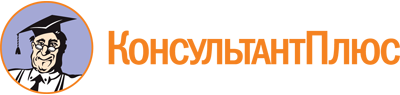 Постановление Губернатора Курской области от 29.12.2021 N 585-пг
(ред. от 27.12.2022)
"Об утверждении плана мероприятий ("дорожной карты") по содействию развитию конкуренции в Курской области на 2022 - 2025 годы"Документ предоставлен КонсультантПлюс

www.consultant.ru

Дата сохранения: 11.06.2023
 Список изменяющих документов(в ред. постановления Губернатора Курской областиот 27.12.2022 N 460-пг)Список изменяющих документов(в ред. постановления Губернатора Курской областиот 27.12.2022 N 460-пг)N п/пНаименование мероприятияСрок исполнения мероприятияНаименование показателяЕд. изм.Фактические значения показателя в Курской областиЦелевые значения показателя в Курской областиЦелевые значения показателя в Курской областиЦелевые значения показателя в Курской областиЦелевые значения показателя в Курской областиЦелевые значения показателя в Курской областиЦелевые значения показателя Национального планаОтветственные исполнителиN п/пНаименование мероприятияСрок исполнения мероприятияНаименование показателяЕд. изм.на01.01.2021на01.01.2022на 01.01.2023на 01.01.2024на 01.01.2025на 01.01.2026на 01.01.2026Ответственные исполнители1. Рынок услуг среднего профессионального образования1. Рынок услуг среднего профессионального образования1. Рынок услуг среднего профессионального образования1. Рынок услуг среднего профессионального образования1. Рынок услуг среднего профессионального образования1. Рынок услуг среднего профессионального образования1. Рынок услуг среднего профессионального образования1. Рынок услуг среднего профессионального образования1. Рынок услуг среднего профессионального образования1. Рынок услуг среднего профессионального образования1. Рынок услуг среднего профессионального образования1. Рынок услуг среднего профессионального образования1. Рынок услуг среднего профессионального образованияФактическая информация.На сегодняшний момент в Курской области существует 33 образовательные организации, реализующие основные профессиональные образовательные программы - образовательные программы среднего профессионального образования, из них 5 частных образовательных организаций. Доля обучающихся в частных образовательных организациях, реализующих основные профессиональные образовательные программы, - образовательные программы среднего профессионального образования, в общем числе обучающихся в образовательных организациях, реализующих основные профессиональные образовательные программы, - образовательные программы среднего профессионального образования за 2019 год составила 4,5%.Для достижения показателя в 5% к 2022 году основной задачей является увеличение контингента обучающихся в частных образовательных организациях, реализующих основные профессиональные образовательные программы, - образовательные программы среднего профессионального образования.Проблематика рынка: внедрение в частных негосударственных образовательных организациях новых образовательных программ среднего профессионального образования по профессиям и специальностям, соответствующих стандартам WorldSkills Russia (Ворлдскиллс Россия).Перспективы развития рынка: увеличение доли обучающихся в частных образовательных организациях, реализующих основные образовательные программы среднего профессионального образования, в общем числе обучающихся в образовательных организациях, реализующих основные профессиональные образовательные программы, - образовательные программы среднего профессионального образованияФактическая информация.На сегодняшний момент в Курской области существует 33 образовательные организации, реализующие основные профессиональные образовательные программы - образовательные программы среднего профессионального образования, из них 5 частных образовательных организаций. Доля обучающихся в частных образовательных организациях, реализующих основные профессиональные образовательные программы, - образовательные программы среднего профессионального образования, в общем числе обучающихся в образовательных организациях, реализующих основные профессиональные образовательные программы, - образовательные программы среднего профессионального образования за 2019 год составила 4,5%.Для достижения показателя в 5% к 2022 году основной задачей является увеличение контингента обучающихся в частных образовательных организациях, реализующих основные профессиональные образовательные программы, - образовательные программы среднего профессионального образования.Проблематика рынка: внедрение в частных негосударственных образовательных организациях новых образовательных программ среднего профессионального образования по профессиям и специальностям, соответствующих стандартам WorldSkills Russia (Ворлдскиллс Россия).Перспективы развития рынка: увеличение доли обучающихся в частных образовательных организациях, реализующих основные образовательные программы среднего профессионального образования, в общем числе обучающихся в образовательных организациях, реализующих основные профессиональные образовательные программы, - образовательные программы среднего профессионального образованияФактическая информация.На сегодняшний момент в Курской области существует 33 образовательные организации, реализующие основные профессиональные образовательные программы - образовательные программы среднего профессионального образования, из них 5 частных образовательных организаций. Доля обучающихся в частных образовательных организациях, реализующих основные профессиональные образовательные программы, - образовательные программы среднего профессионального образования, в общем числе обучающихся в образовательных организациях, реализующих основные профессиональные образовательные программы, - образовательные программы среднего профессионального образования за 2019 год составила 4,5%.Для достижения показателя в 5% к 2022 году основной задачей является увеличение контингента обучающихся в частных образовательных организациях, реализующих основные профессиональные образовательные программы, - образовательные программы среднего профессионального образования.Проблематика рынка: внедрение в частных негосударственных образовательных организациях новых образовательных программ среднего профессионального образования по профессиям и специальностям, соответствующих стандартам WorldSkills Russia (Ворлдскиллс Россия).Перспективы развития рынка: увеличение доли обучающихся в частных образовательных организациях, реализующих основные образовательные программы среднего профессионального образования, в общем числе обучающихся в образовательных организациях, реализующих основные профессиональные образовательные программы, - образовательные программы среднего профессионального образованияФактическая информация.На сегодняшний момент в Курской области существует 33 образовательные организации, реализующие основные профессиональные образовательные программы - образовательные программы среднего профессионального образования, из них 5 частных образовательных организаций. Доля обучающихся в частных образовательных организациях, реализующих основные профессиональные образовательные программы, - образовательные программы среднего профессионального образования, в общем числе обучающихся в образовательных организациях, реализующих основные профессиональные образовательные программы, - образовательные программы среднего профессионального образования за 2019 год составила 4,5%.Для достижения показателя в 5% к 2022 году основной задачей является увеличение контингента обучающихся в частных образовательных организациях, реализующих основные профессиональные образовательные программы, - образовательные программы среднего профессионального образования.Проблематика рынка: внедрение в частных негосударственных образовательных организациях новых образовательных программ среднего профессионального образования по профессиям и специальностям, соответствующих стандартам WorldSkills Russia (Ворлдскиллс Россия).Перспективы развития рынка: увеличение доли обучающихся в частных образовательных организациях, реализующих основные образовательные программы среднего профессионального образования, в общем числе обучающихся в образовательных организациях, реализующих основные профессиональные образовательные программы, - образовательные программы среднего профессионального образованияФактическая информация.На сегодняшний момент в Курской области существует 33 образовательные организации, реализующие основные профессиональные образовательные программы - образовательные программы среднего профессионального образования, из них 5 частных образовательных организаций. Доля обучающихся в частных образовательных организациях, реализующих основные профессиональные образовательные программы, - образовательные программы среднего профессионального образования, в общем числе обучающихся в образовательных организациях, реализующих основные профессиональные образовательные программы, - образовательные программы среднего профессионального образования за 2019 год составила 4,5%.Для достижения показателя в 5% к 2022 году основной задачей является увеличение контингента обучающихся в частных образовательных организациях, реализующих основные профессиональные образовательные программы, - образовательные программы среднего профессионального образования.Проблематика рынка: внедрение в частных негосударственных образовательных организациях новых образовательных программ среднего профессионального образования по профессиям и специальностям, соответствующих стандартам WorldSkills Russia (Ворлдскиллс Россия).Перспективы развития рынка: увеличение доли обучающихся в частных образовательных организациях, реализующих основные образовательные программы среднего профессионального образования, в общем числе обучающихся в образовательных организациях, реализующих основные профессиональные образовательные программы, - образовательные программы среднего профессионального образованияФактическая информация.На сегодняшний момент в Курской области существует 33 образовательные организации, реализующие основные профессиональные образовательные программы - образовательные программы среднего профессионального образования, из них 5 частных образовательных организаций. Доля обучающихся в частных образовательных организациях, реализующих основные профессиональные образовательные программы, - образовательные программы среднего профессионального образования, в общем числе обучающихся в образовательных организациях, реализующих основные профессиональные образовательные программы, - образовательные программы среднего профессионального образования за 2019 год составила 4,5%.Для достижения показателя в 5% к 2022 году основной задачей является увеличение контингента обучающихся в частных образовательных организациях, реализующих основные профессиональные образовательные программы, - образовательные программы среднего профессионального образования.Проблематика рынка: внедрение в частных негосударственных образовательных организациях новых образовательных программ среднего профессионального образования по профессиям и специальностям, соответствующих стандартам WorldSkills Russia (Ворлдскиллс Россия).Перспективы развития рынка: увеличение доли обучающихся в частных образовательных организациях, реализующих основные образовательные программы среднего профессионального образования, в общем числе обучающихся в образовательных организациях, реализующих основные профессиональные образовательные программы, - образовательные программы среднего профессионального образованияФактическая информация.На сегодняшний момент в Курской области существует 33 образовательные организации, реализующие основные профессиональные образовательные программы - образовательные программы среднего профессионального образования, из них 5 частных образовательных организаций. Доля обучающихся в частных образовательных организациях, реализующих основные профессиональные образовательные программы, - образовательные программы среднего профессионального образования, в общем числе обучающихся в образовательных организациях, реализующих основные профессиональные образовательные программы, - образовательные программы среднего профессионального образования за 2019 год составила 4,5%.Для достижения показателя в 5% к 2022 году основной задачей является увеличение контингента обучающихся в частных образовательных организациях, реализующих основные профессиональные образовательные программы, - образовательные программы среднего профессионального образования.Проблематика рынка: внедрение в частных негосударственных образовательных организациях новых образовательных программ среднего профессионального образования по профессиям и специальностям, соответствующих стандартам WorldSkills Russia (Ворлдскиллс Россия).Перспективы развития рынка: увеличение доли обучающихся в частных образовательных организациях, реализующих основные образовательные программы среднего профессионального образования, в общем числе обучающихся в образовательных организациях, реализующих основные профессиональные образовательные программы, - образовательные программы среднего профессионального образованияФактическая информация.На сегодняшний момент в Курской области существует 33 образовательные организации, реализующие основные профессиональные образовательные программы - образовательные программы среднего профессионального образования, из них 5 частных образовательных организаций. Доля обучающихся в частных образовательных организациях, реализующих основные профессиональные образовательные программы, - образовательные программы среднего профессионального образования, в общем числе обучающихся в образовательных организациях, реализующих основные профессиональные образовательные программы, - образовательные программы среднего профессионального образования за 2019 год составила 4,5%.Для достижения показателя в 5% к 2022 году основной задачей является увеличение контингента обучающихся в частных образовательных организациях, реализующих основные профессиональные образовательные программы, - образовательные программы среднего профессионального образования.Проблематика рынка: внедрение в частных негосударственных образовательных организациях новых образовательных программ среднего профессионального образования по профессиям и специальностям, соответствующих стандартам WorldSkills Russia (Ворлдскиллс Россия).Перспективы развития рынка: увеличение доли обучающихся в частных образовательных организациях, реализующих основные образовательные программы среднего профессионального образования, в общем числе обучающихся в образовательных организациях, реализующих основные профессиональные образовательные программы, - образовательные программы среднего профессионального образованияФактическая информация.На сегодняшний момент в Курской области существует 33 образовательные организации, реализующие основные профессиональные образовательные программы - образовательные программы среднего профессионального образования, из них 5 частных образовательных организаций. Доля обучающихся в частных образовательных организациях, реализующих основные профессиональные образовательные программы, - образовательные программы среднего профессионального образования, в общем числе обучающихся в образовательных организациях, реализующих основные профессиональные образовательные программы, - образовательные программы среднего профессионального образования за 2019 год составила 4,5%.Для достижения показателя в 5% к 2022 году основной задачей является увеличение контингента обучающихся в частных образовательных организациях, реализующих основные профессиональные образовательные программы, - образовательные программы среднего профессионального образования.Проблематика рынка: внедрение в частных негосударственных образовательных организациях новых образовательных программ среднего профессионального образования по профессиям и специальностям, соответствующих стандартам WorldSkills Russia (Ворлдскиллс Россия).Перспективы развития рынка: увеличение доли обучающихся в частных образовательных организациях, реализующих основные образовательные программы среднего профессионального образования, в общем числе обучающихся в образовательных организациях, реализующих основные профессиональные образовательные программы, - образовательные программы среднего профессионального образованияФактическая информация.На сегодняшний момент в Курской области существует 33 образовательные организации, реализующие основные профессиональные образовательные программы - образовательные программы среднего профессионального образования, из них 5 частных образовательных организаций. Доля обучающихся в частных образовательных организациях, реализующих основные профессиональные образовательные программы, - образовательные программы среднего профессионального образования, в общем числе обучающихся в образовательных организациях, реализующих основные профессиональные образовательные программы, - образовательные программы среднего профессионального образования за 2019 год составила 4,5%.Для достижения показателя в 5% к 2022 году основной задачей является увеличение контингента обучающихся в частных образовательных организациях, реализующих основные профессиональные образовательные программы, - образовательные программы среднего профессионального образования.Проблематика рынка: внедрение в частных негосударственных образовательных организациях новых образовательных программ среднего профессионального образования по профессиям и специальностям, соответствующих стандартам WorldSkills Russia (Ворлдскиллс Россия).Перспективы развития рынка: увеличение доли обучающихся в частных образовательных организациях, реализующих основные образовательные программы среднего профессионального образования, в общем числе обучающихся в образовательных организациях, реализующих основные профессиональные образовательные программы, - образовательные программы среднего профессионального образованияФактическая информация.На сегодняшний момент в Курской области существует 33 образовательные организации, реализующие основные профессиональные образовательные программы - образовательные программы среднего профессионального образования, из них 5 частных образовательных организаций. Доля обучающихся в частных образовательных организациях, реализующих основные профессиональные образовательные программы, - образовательные программы среднего профессионального образования, в общем числе обучающихся в образовательных организациях, реализующих основные профессиональные образовательные программы, - образовательные программы среднего профессионального образования за 2019 год составила 4,5%.Для достижения показателя в 5% к 2022 году основной задачей является увеличение контингента обучающихся в частных образовательных организациях, реализующих основные профессиональные образовательные программы, - образовательные программы среднего профессионального образования.Проблематика рынка: внедрение в частных негосударственных образовательных организациях новых образовательных программ среднего профессионального образования по профессиям и специальностям, соответствующих стандартам WorldSkills Russia (Ворлдскиллс Россия).Перспективы развития рынка: увеличение доли обучающихся в частных образовательных организациях, реализующих основные образовательные программы среднего профессионального образования, в общем числе обучающихся в образовательных организациях, реализующих основные профессиональные образовательные программы, - образовательные программы среднего профессионального образованияФактическая информация.На сегодняшний момент в Курской области существует 33 образовательные организации, реализующие основные профессиональные образовательные программы - образовательные программы среднего профессионального образования, из них 5 частных образовательных организаций. Доля обучающихся в частных образовательных организациях, реализующих основные профессиональные образовательные программы, - образовательные программы среднего профессионального образования, в общем числе обучающихся в образовательных организациях, реализующих основные профессиональные образовательные программы, - образовательные программы среднего профессионального образования за 2019 год составила 4,5%.Для достижения показателя в 5% к 2022 году основной задачей является увеличение контингента обучающихся в частных образовательных организациях, реализующих основные профессиональные образовательные программы, - образовательные программы среднего профессионального образования.Проблематика рынка: внедрение в частных негосударственных образовательных организациях новых образовательных программ среднего профессионального образования по профессиям и специальностям, соответствующих стандартам WorldSkills Russia (Ворлдскиллс Россия).Перспективы развития рынка: увеличение доли обучающихся в частных образовательных организациях, реализующих основные образовательные программы среднего профессионального образования, в общем числе обучающихся в образовательных организациях, реализующих основные профессиональные образовательные программы, - образовательные программы среднего профессионального образованияФактическая информация.На сегодняшний момент в Курской области существует 33 образовательные организации, реализующие основные профессиональные образовательные программы - образовательные программы среднего профессионального образования, из них 5 частных образовательных организаций. Доля обучающихся в частных образовательных организациях, реализующих основные профессиональные образовательные программы, - образовательные программы среднего профессионального образования, в общем числе обучающихся в образовательных организациях, реализующих основные профессиональные образовательные программы, - образовательные программы среднего профессионального образования за 2019 год составила 4,5%.Для достижения показателя в 5% к 2022 году основной задачей является увеличение контингента обучающихся в частных образовательных организациях, реализующих основные профессиональные образовательные программы, - образовательные программы среднего профессионального образования.Проблематика рынка: внедрение в частных негосударственных образовательных организациях новых образовательных программ среднего профессионального образования по профессиям и специальностям, соответствующих стандартам WorldSkills Russia (Ворлдскиллс Россия).Перспективы развития рынка: увеличение доли обучающихся в частных образовательных организациях, реализующих основные образовательные программы среднего профессионального образования, в общем числе обучающихся в образовательных организациях, реализующих основные профессиональные образовательные программы, - образовательные программы среднего профессионального образованияРесурсное обеспечение: для реализации мероприятий "дорожной карты" не требуются дополнительные финансовые и трудовые ресурсыРесурсное обеспечение: для реализации мероприятий "дорожной карты" не требуются дополнительные финансовые и трудовые ресурсыРесурсное обеспечение: для реализации мероприятий "дорожной карты" не требуются дополнительные финансовые и трудовые ресурсыРесурсное обеспечение: для реализации мероприятий "дорожной карты" не требуются дополнительные финансовые и трудовые ресурсыРесурсное обеспечение: для реализации мероприятий "дорожной карты" не требуются дополнительные финансовые и трудовые ресурсыРесурсное обеспечение: для реализации мероприятий "дорожной карты" не требуются дополнительные финансовые и трудовые ресурсыРесурсное обеспечение: для реализации мероприятий "дорожной карты" не требуются дополнительные финансовые и трудовые ресурсыРесурсное обеспечение: для реализации мероприятий "дорожной карты" не требуются дополнительные финансовые и трудовые ресурсыРесурсное обеспечение: для реализации мероприятий "дорожной карты" не требуются дополнительные финансовые и трудовые ресурсыРесурсное обеспечение: для реализации мероприятий "дорожной карты" не требуются дополнительные финансовые и трудовые ресурсыРесурсное обеспечение: для реализации мероприятий "дорожной карты" не требуются дополнительные финансовые и трудовые ресурсыРесурсное обеспечение: для реализации мероприятий "дорожной карты" не требуются дополнительные финансовые и трудовые ресурсыРесурсное обеспечение: для реализации мероприятий "дорожной карты" не требуются дополнительные финансовые и трудовые ресурсы1.1.Оказание методической и консультативной помощи негосударственным образовательным организациям, реализующим основные профессиональные образовательные программы, - образовательные программы среднего профессионального образования по вопросам организации образовательной деятельности2022 - 2025 гг.Доля обучающихся в частных образовательных организациях, реализующих основные профессиональные образовательные программы - образовательные программы среднего профессионального образования, в общем числе обучающихся в образовательных организациях, реализующих основные профессиональные образовательные программы, - образовательные программы среднего профессионального образования%5,7(5 частных организаций)5(5 частных организаций)6,06,57,07,57,5Министерство образования и науки Курской области1.2.Оказание консультационной поддержки при лицензировании негосударственных образовательных организаций, реализующих основные профессиональные образовательные программы - образовательные программы среднего профессионального образования2022 - 2025 гг.Доля обучающихся в частных образовательных организациях, реализующих основные профессиональные образовательные программы - образовательные программы среднего профессионального образования, в общем числе обучающихся в образовательных организациях, реализующих основные профессиональные образовательные программы, - образовательные программы среднего профессионального образования%5,7(5 частных организаций)5(5 частных организаций)6,06,57,07,57,5Министерство образования и науки Курской области1.3.Обеспечение возможности участия негосударственных образовательных организаций, реализующих основные профессиональные образовательные программы, - образовательные программы среднего профессионального образования в региональных чемпионатах WorldSkills Russia (Ворлдскиллс Россия)2022 - 2025 гг.Доля обучающихся в частных образовательных организациях, реализующих основные профессиональные образовательные программы - образовательные программы среднего профессионального образования, в общем числе обучающихся в образовательных организациях, реализующих основные профессиональные образовательные программы, - образовательные программы среднего профессионального образования%5,7(5 частных организаций)5(5 частных организаций)6,06,57,07,57,5Министерство образования и науки Курской области2. Рынок услуг розничной торговли лекарственными препаратами, медицинскими изделиями и сопутствующими товарами2. Рынок услуг розничной торговли лекарственными препаратами, медицинскими изделиями и сопутствующими товарами2. Рынок услуг розничной торговли лекарственными препаратами, медицинскими изделиями и сопутствующими товарами2. Рынок услуг розничной торговли лекарственными препаратами, медицинскими изделиями и сопутствующими товарами2. Рынок услуг розничной торговли лекарственными препаратами, медицинскими изделиями и сопутствующими товарами2. Рынок услуг розничной торговли лекарственными препаратами, медицинскими изделиями и сопутствующими товарами2. Рынок услуг розничной торговли лекарственными препаратами, медицинскими изделиями и сопутствующими товарами2. Рынок услуг розничной торговли лекарственными препаратами, медицинскими изделиями и сопутствующими товарами2. Рынок услуг розничной торговли лекарственными препаратами, медицинскими изделиями и сопутствующими товарами2. Рынок услуг розничной торговли лекарственными препаратами, медицинскими изделиями и сопутствующими товарами2. Рынок услуг розничной торговли лекарственными препаратами, медицинскими изделиями и сопутствующими товарами2. Рынок услуг розничной торговли лекарственными препаратами, медицинскими изделиями и сопутствующими товарами2. Рынок услуг розничной торговли лекарственными препаратами, медицинскими изделиями и сопутствующими товарамиФактическая информация.Рынок розничной торговли лекарственными препаратами, изделиями медицинского назначения и сопутствующими товарами в Курской области по состоянию на 01.01.2021 представлен 731 аптечной организацией (точкой продажи), в том числе государственных - 52, частных - 679. Доля негосударственных аптечных организаций (точек продаж), осуществляющих розничную торговлю фармацевтической продукцией, составляет 92,9%.Проблематика рынка: повышение качества услуг на рынке розничной торговли лекарственными препаратами, медицинскими изделиями и сопутствующими товарами.Перспективы развития рынка: увеличение доли организаций частной формы собственности в сфере услуг розничной торговли лекарственными препаратами, медицинскими изделиями и сопутствующими товарамиФактическая информация.Рынок розничной торговли лекарственными препаратами, изделиями медицинского назначения и сопутствующими товарами в Курской области по состоянию на 01.01.2021 представлен 731 аптечной организацией (точкой продажи), в том числе государственных - 52, частных - 679. Доля негосударственных аптечных организаций (точек продаж), осуществляющих розничную торговлю фармацевтической продукцией, составляет 92,9%.Проблематика рынка: повышение качества услуг на рынке розничной торговли лекарственными препаратами, медицинскими изделиями и сопутствующими товарами.Перспективы развития рынка: увеличение доли организаций частной формы собственности в сфере услуг розничной торговли лекарственными препаратами, медицинскими изделиями и сопутствующими товарамиФактическая информация.Рынок розничной торговли лекарственными препаратами, изделиями медицинского назначения и сопутствующими товарами в Курской области по состоянию на 01.01.2021 представлен 731 аптечной организацией (точкой продажи), в том числе государственных - 52, частных - 679. Доля негосударственных аптечных организаций (точек продаж), осуществляющих розничную торговлю фармацевтической продукцией, составляет 92,9%.Проблематика рынка: повышение качества услуг на рынке розничной торговли лекарственными препаратами, медицинскими изделиями и сопутствующими товарами.Перспективы развития рынка: увеличение доли организаций частной формы собственности в сфере услуг розничной торговли лекарственными препаратами, медицинскими изделиями и сопутствующими товарамиФактическая информация.Рынок розничной торговли лекарственными препаратами, изделиями медицинского назначения и сопутствующими товарами в Курской области по состоянию на 01.01.2021 представлен 731 аптечной организацией (точкой продажи), в том числе государственных - 52, частных - 679. Доля негосударственных аптечных организаций (точек продаж), осуществляющих розничную торговлю фармацевтической продукцией, составляет 92,9%.Проблематика рынка: повышение качества услуг на рынке розничной торговли лекарственными препаратами, медицинскими изделиями и сопутствующими товарами.Перспективы развития рынка: увеличение доли организаций частной формы собственности в сфере услуг розничной торговли лекарственными препаратами, медицинскими изделиями и сопутствующими товарамиФактическая информация.Рынок розничной торговли лекарственными препаратами, изделиями медицинского назначения и сопутствующими товарами в Курской области по состоянию на 01.01.2021 представлен 731 аптечной организацией (точкой продажи), в том числе государственных - 52, частных - 679. Доля негосударственных аптечных организаций (точек продаж), осуществляющих розничную торговлю фармацевтической продукцией, составляет 92,9%.Проблематика рынка: повышение качества услуг на рынке розничной торговли лекарственными препаратами, медицинскими изделиями и сопутствующими товарами.Перспективы развития рынка: увеличение доли организаций частной формы собственности в сфере услуг розничной торговли лекарственными препаратами, медицинскими изделиями и сопутствующими товарамиФактическая информация.Рынок розничной торговли лекарственными препаратами, изделиями медицинского назначения и сопутствующими товарами в Курской области по состоянию на 01.01.2021 представлен 731 аптечной организацией (точкой продажи), в том числе государственных - 52, частных - 679. Доля негосударственных аптечных организаций (точек продаж), осуществляющих розничную торговлю фармацевтической продукцией, составляет 92,9%.Проблематика рынка: повышение качества услуг на рынке розничной торговли лекарственными препаратами, медицинскими изделиями и сопутствующими товарами.Перспективы развития рынка: увеличение доли организаций частной формы собственности в сфере услуг розничной торговли лекарственными препаратами, медицинскими изделиями и сопутствующими товарамиФактическая информация.Рынок розничной торговли лекарственными препаратами, изделиями медицинского назначения и сопутствующими товарами в Курской области по состоянию на 01.01.2021 представлен 731 аптечной организацией (точкой продажи), в том числе государственных - 52, частных - 679. Доля негосударственных аптечных организаций (точек продаж), осуществляющих розничную торговлю фармацевтической продукцией, составляет 92,9%.Проблематика рынка: повышение качества услуг на рынке розничной торговли лекарственными препаратами, медицинскими изделиями и сопутствующими товарами.Перспективы развития рынка: увеличение доли организаций частной формы собственности в сфере услуг розничной торговли лекарственными препаратами, медицинскими изделиями и сопутствующими товарамиФактическая информация.Рынок розничной торговли лекарственными препаратами, изделиями медицинского назначения и сопутствующими товарами в Курской области по состоянию на 01.01.2021 представлен 731 аптечной организацией (точкой продажи), в том числе государственных - 52, частных - 679. Доля негосударственных аптечных организаций (точек продаж), осуществляющих розничную торговлю фармацевтической продукцией, составляет 92,9%.Проблематика рынка: повышение качества услуг на рынке розничной торговли лекарственными препаратами, медицинскими изделиями и сопутствующими товарами.Перспективы развития рынка: увеличение доли организаций частной формы собственности в сфере услуг розничной торговли лекарственными препаратами, медицинскими изделиями и сопутствующими товарамиФактическая информация.Рынок розничной торговли лекарственными препаратами, изделиями медицинского назначения и сопутствующими товарами в Курской области по состоянию на 01.01.2021 представлен 731 аптечной организацией (точкой продажи), в том числе государственных - 52, частных - 679. Доля негосударственных аптечных организаций (точек продаж), осуществляющих розничную торговлю фармацевтической продукцией, составляет 92,9%.Проблематика рынка: повышение качества услуг на рынке розничной торговли лекарственными препаратами, медицинскими изделиями и сопутствующими товарами.Перспективы развития рынка: увеличение доли организаций частной формы собственности в сфере услуг розничной торговли лекарственными препаратами, медицинскими изделиями и сопутствующими товарамиФактическая информация.Рынок розничной торговли лекарственными препаратами, изделиями медицинского назначения и сопутствующими товарами в Курской области по состоянию на 01.01.2021 представлен 731 аптечной организацией (точкой продажи), в том числе государственных - 52, частных - 679. Доля негосударственных аптечных организаций (точек продаж), осуществляющих розничную торговлю фармацевтической продукцией, составляет 92,9%.Проблематика рынка: повышение качества услуг на рынке розничной торговли лекарственными препаратами, медицинскими изделиями и сопутствующими товарами.Перспективы развития рынка: увеличение доли организаций частной формы собственности в сфере услуг розничной торговли лекарственными препаратами, медицинскими изделиями и сопутствующими товарамиФактическая информация.Рынок розничной торговли лекарственными препаратами, изделиями медицинского назначения и сопутствующими товарами в Курской области по состоянию на 01.01.2021 представлен 731 аптечной организацией (точкой продажи), в том числе государственных - 52, частных - 679. Доля негосударственных аптечных организаций (точек продаж), осуществляющих розничную торговлю фармацевтической продукцией, составляет 92,9%.Проблематика рынка: повышение качества услуг на рынке розничной торговли лекарственными препаратами, медицинскими изделиями и сопутствующими товарами.Перспективы развития рынка: увеличение доли организаций частной формы собственности в сфере услуг розничной торговли лекарственными препаратами, медицинскими изделиями и сопутствующими товарамиФактическая информация.Рынок розничной торговли лекарственными препаратами, изделиями медицинского назначения и сопутствующими товарами в Курской области по состоянию на 01.01.2021 представлен 731 аптечной организацией (точкой продажи), в том числе государственных - 52, частных - 679. Доля негосударственных аптечных организаций (точек продаж), осуществляющих розничную торговлю фармацевтической продукцией, составляет 92,9%.Проблематика рынка: повышение качества услуг на рынке розничной торговли лекарственными препаратами, медицинскими изделиями и сопутствующими товарами.Перспективы развития рынка: увеличение доли организаций частной формы собственности в сфере услуг розничной торговли лекарственными препаратами, медицинскими изделиями и сопутствующими товарамиФактическая информация.Рынок розничной торговли лекарственными препаратами, изделиями медицинского назначения и сопутствующими товарами в Курской области по состоянию на 01.01.2021 представлен 731 аптечной организацией (точкой продажи), в том числе государственных - 52, частных - 679. Доля негосударственных аптечных организаций (точек продаж), осуществляющих розничную торговлю фармацевтической продукцией, составляет 92,9%.Проблематика рынка: повышение качества услуг на рынке розничной торговли лекарственными препаратами, медицинскими изделиями и сопутствующими товарами.Перспективы развития рынка: увеличение доли организаций частной формы собственности в сфере услуг розничной торговли лекарственными препаратами, медицинскими изделиями и сопутствующими товарамиРесурсное обеспечение: для реализации мероприятий "дорожной карты" не требуются дополнительные финансовые и трудовые ресурсыРесурсное обеспечение: для реализации мероприятий "дорожной карты" не требуются дополнительные финансовые и трудовые ресурсыРесурсное обеспечение: для реализации мероприятий "дорожной карты" не требуются дополнительные финансовые и трудовые ресурсыРесурсное обеспечение: для реализации мероприятий "дорожной карты" не требуются дополнительные финансовые и трудовые ресурсыРесурсное обеспечение: для реализации мероприятий "дорожной карты" не требуются дополнительные финансовые и трудовые ресурсыРесурсное обеспечение: для реализации мероприятий "дорожной карты" не требуются дополнительные финансовые и трудовые ресурсыРесурсное обеспечение: для реализации мероприятий "дорожной карты" не требуются дополнительные финансовые и трудовые ресурсыРесурсное обеспечение: для реализации мероприятий "дорожной карты" не требуются дополнительные финансовые и трудовые ресурсыРесурсное обеспечение: для реализации мероприятий "дорожной карты" не требуются дополнительные финансовые и трудовые ресурсыРесурсное обеспечение: для реализации мероприятий "дорожной карты" не требуются дополнительные финансовые и трудовые ресурсыРесурсное обеспечение: для реализации мероприятий "дорожной карты" не требуются дополнительные финансовые и трудовые ресурсыРесурсное обеспечение: для реализации мероприятий "дорожной карты" не требуются дополнительные финансовые и трудовые ресурсыРесурсное обеспечение: для реализации мероприятий "дорожной карты" не требуются дополнительные финансовые и трудовые ресурсы2.1.Оказание методической и консультационной помощи субъектам малого и среднего предпринимательства по вопросам лицензирования фармацевтической деятельности, а также по организации торговой деятельности и соблюдению законодательства в сфере розничной торговли лекарственными препаратами, медицинскими изделиями и сопутствующими товарами2022 - 2025 гг.Доля организаций частной формы собственности в сфере услуг розничной торговли лекарственными препаратами, медицинскими изделиями и сопутствующими товарами%92,98585858585Министерство здравоохранения Курской области2.2.Введение системы электронного документооборота в рамках лицензирования организаций розничной торговли фармацевтической продукцией,2022 - 2025 гг.Доля организаций частной формы собственности в сфере услуг розничной торговли лекарственными препаратами, медицинскими изделиями и сопутствующими товарами%92,98585858585Министерство здравоохранения Курской областивключая подачу документов в электронном виде с помощью сети Интернет92,985858585853. Рынок ритуальных услуг3. Рынок ритуальных услуг3. Рынок ритуальных услуг3. Рынок ритуальных услуг3. Рынок ритуальных услуг3. Рынок ритуальных услуг3. Рынок ритуальных услуг3. Рынок ритуальных услуг3. Рынок ритуальных услуг3. Рынок ритуальных услуг3. Рынок ритуальных услуг3. Рынок ритуальных услуг3. Рынок ритуальных услугФактическая информация.В 2020 году ритуальные услуги на территории Курской области оказывали 108 организаций, из которых 35 (или 32%) расположены в городских округах, 73 (или 68%) в муниципальных районах. Доля субъектов частной формы собственности в сфере ритуальных услуг в 2020 году составила 89%. Объем ритуальных услуг является одной из наиболее социально значимых отраслей в сфере услуг, одной из важнейших и ответственных задач органов местного самоуправления и затрагивает интересы всего населения.Проблематика рынка: повышение качества услуг, предоставляемых населению, в сфере ритуальных услуг.Перспективы развития рынка: повышение конкуренции в сфере ритуальных услуг на территории Курской области за счет осуществления целенаправленной, планомерной и выверенной управленческой деятельности муниципальных образований по развитию различных рыночных структур, связанных с предоставлением данного вида услугФактическая информация.В 2020 году ритуальные услуги на территории Курской области оказывали 108 организаций, из которых 35 (или 32%) расположены в городских округах, 73 (или 68%) в муниципальных районах. Доля субъектов частной формы собственности в сфере ритуальных услуг в 2020 году составила 89%. Объем ритуальных услуг является одной из наиболее социально значимых отраслей в сфере услуг, одной из важнейших и ответственных задач органов местного самоуправления и затрагивает интересы всего населения.Проблематика рынка: повышение качества услуг, предоставляемых населению, в сфере ритуальных услуг.Перспективы развития рынка: повышение конкуренции в сфере ритуальных услуг на территории Курской области за счет осуществления целенаправленной, планомерной и выверенной управленческой деятельности муниципальных образований по развитию различных рыночных структур, связанных с предоставлением данного вида услугФактическая информация.В 2020 году ритуальные услуги на территории Курской области оказывали 108 организаций, из которых 35 (или 32%) расположены в городских округах, 73 (или 68%) в муниципальных районах. Доля субъектов частной формы собственности в сфере ритуальных услуг в 2020 году составила 89%. Объем ритуальных услуг является одной из наиболее социально значимых отраслей в сфере услуг, одной из важнейших и ответственных задач органов местного самоуправления и затрагивает интересы всего населения.Проблематика рынка: повышение качества услуг, предоставляемых населению, в сфере ритуальных услуг.Перспективы развития рынка: повышение конкуренции в сфере ритуальных услуг на территории Курской области за счет осуществления целенаправленной, планомерной и выверенной управленческой деятельности муниципальных образований по развитию различных рыночных структур, связанных с предоставлением данного вида услугФактическая информация.В 2020 году ритуальные услуги на территории Курской области оказывали 108 организаций, из которых 35 (или 32%) расположены в городских округах, 73 (или 68%) в муниципальных районах. Доля субъектов частной формы собственности в сфере ритуальных услуг в 2020 году составила 89%. Объем ритуальных услуг является одной из наиболее социально значимых отраслей в сфере услуг, одной из важнейших и ответственных задач органов местного самоуправления и затрагивает интересы всего населения.Проблематика рынка: повышение качества услуг, предоставляемых населению, в сфере ритуальных услуг.Перспективы развития рынка: повышение конкуренции в сфере ритуальных услуг на территории Курской области за счет осуществления целенаправленной, планомерной и выверенной управленческой деятельности муниципальных образований по развитию различных рыночных структур, связанных с предоставлением данного вида услугФактическая информация.В 2020 году ритуальные услуги на территории Курской области оказывали 108 организаций, из которых 35 (или 32%) расположены в городских округах, 73 (или 68%) в муниципальных районах. Доля субъектов частной формы собственности в сфере ритуальных услуг в 2020 году составила 89%. Объем ритуальных услуг является одной из наиболее социально значимых отраслей в сфере услуг, одной из важнейших и ответственных задач органов местного самоуправления и затрагивает интересы всего населения.Проблематика рынка: повышение качества услуг, предоставляемых населению, в сфере ритуальных услуг.Перспективы развития рынка: повышение конкуренции в сфере ритуальных услуг на территории Курской области за счет осуществления целенаправленной, планомерной и выверенной управленческой деятельности муниципальных образований по развитию различных рыночных структур, связанных с предоставлением данного вида услугФактическая информация.В 2020 году ритуальные услуги на территории Курской области оказывали 108 организаций, из которых 35 (или 32%) расположены в городских округах, 73 (или 68%) в муниципальных районах. Доля субъектов частной формы собственности в сфере ритуальных услуг в 2020 году составила 89%. Объем ритуальных услуг является одной из наиболее социально значимых отраслей в сфере услуг, одной из важнейших и ответственных задач органов местного самоуправления и затрагивает интересы всего населения.Проблематика рынка: повышение качества услуг, предоставляемых населению, в сфере ритуальных услуг.Перспективы развития рынка: повышение конкуренции в сфере ритуальных услуг на территории Курской области за счет осуществления целенаправленной, планомерной и выверенной управленческой деятельности муниципальных образований по развитию различных рыночных структур, связанных с предоставлением данного вида услугФактическая информация.В 2020 году ритуальные услуги на территории Курской области оказывали 108 организаций, из которых 35 (или 32%) расположены в городских округах, 73 (или 68%) в муниципальных районах. Доля субъектов частной формы собственности в сфере ритуальных услуг в 2020 году составила 89%. Объем ритуальных услуг является одной из наиболее социально значимых отраслей в сфере услуг, одной из важнейших и ответственных задач органов местного самоуправления и затрагивает интересы всего населения.Проблематика рынка: повышение качества услуг, предоставляемых населению, в сфере ритуальных услуг.Перспективы развития рынка: повышение конкуренции в сфере ритуальных услуг на территории Курской области за счет осуществления целенаправленной, планомерной и выверенной управленческой деятельности муниципальных образований по развитию различных рыночных структур, связанных с предоставлением данного вида услугФактическая информация.В 2020 году ритуальные услуги на территории Курской области оказывали 108 организаций, из которых 35 (или 32%) расположены в городских округах, 73 (или 68%) в муниципальных районах. Доля субъектов частной формы собственности в сфере ритуальных услуг в 2020 году составила 89%. Объем ритуальных услуг является одной из наиболее социально значимых отраслей в сфере услуг, одной из важнейших и ответственных задач органов местного самоуправления и затрагивает интересы всего населения.Проблематика рынка: повышение качества услуг, предоставляемых населению, в сфере ритуальных услуг.Перспективы развития рынка: повышение конкуренции в сфере ритуальных услуг на территории Курской области за счет осуществления целенаправленной, планомерной и выверенной управленческой деятельности муниципальных образований по развитию различных рыночных структур, связанных с предоставлением данного вида услугФактическая информация.В 2020 году ритуальные услуги на территории Курской области оказывали 108 организаций, из которых 35 (или 32%) расположены в городских округах, 73 (или 68%) в муниципальных районах. Доля субъектов частной формы собственности в сфере ритуальных услуг в 2020 году составила 89%. Объем ритуальных услуг является одной из наиболее социально значимых отраслей в сфере услуг, одной из важнейших и ответственных задач органов местного самоуправления и затрагивает интересы всего населения.Проблематика рынка: повышение качества услуг, предоставляемых населению, в сфере ритуальных услуг.Перспективы развития рынка: повышение конкуренции в сфере ритуальных услуг на территории Курской области за счет осуществления целенаправленной, планомерной и выверенной управленческой деятельности муниципальных образований по развитию различных рыночных структур, связанных с предоставлением данного вида услугФактическая информация.В 2020 году ритуальные услуги на территории Курской области оказывали 108 организаций, из которых 35 (или 32%) расположены в городских округах, 73 (или 68%) в муниципальных районах. Доля субъектов частной формы собственности в сфере ритуальных услуг в 2020 году составила 89%. Объем ритуальных услуг является одной из наиболее социально значимых отраслей в сфере услуг, одной из важнейших и ответственных задач органов местного самоуправления и затрагивает интересы всего населения.Проблематика рынка: повышение качества услуг, предоставляемых населению, в сфере ритуальных услуг.Перспективы развития рынка: повышение конкуренции в сфере ритуальных услуг на территории Курской области за счет осуществления целенаправленной, планомерной и выверенной управленческой деятельности муниципальных образований по развитию различных рыночных структур, связанных с предоставлением данного вида услугФактическая информация.В 2020 году ритуальные услуги на территории Курской области оказывали 108 организаций, из которых 35 (или 32%) расположены в городских округах, 73 (или 68%) в муниципальных районах. Доля субъектов частной формы собственности в сфере ритуальных услуг в 2020 году составила 89%. Объем ритуальных услуг является одной из наиболее социально значимых отраслей в сфере услуг, одной из важнейших и ответственных задач органов местного самоуправления и затрагивает интересы всего населения.Проблематика рынка: повышение качества услуг, предоставляемых населению, в сфере ритуальных услуг.Перспективы развития рынка: повышение конкуренции в сфере ритуальных услуг на территории Курской области за счет осуществления целенаправленной, планомерной и выверенной управленческой деятельности муниципальных образований по развитию различных рыночных структур, связанных с предоставлением данного вида услугФактическая информация.В 2020 году ритуальные услуги на территории Курской области оказывали 108 организаций, из которых 35 (или 32%) расположены в городских округах, 73 (или 68%) в муниципальных районах. Доля субъектов частной формы собственности в сфере ритуальных услуг в 2020 году составила 89%. Объем ритуальных услуг является одной из наиболее социально значимых отраслей в сфере услуг, одной из важнейших и ответственных задач органов местного самоуправления и затрагивает интересы всего населения.Проблематика рынка: повышение качества услуг, предоставляемых населению, в сфере ритуальных услуг.Перспективы развития рынка: повышение конкуренции в сфере ритуальных услуг на территории Курской области за счет осуществления целенаправленной, планомерной и выверенной управленческой деятельности муниципальных образований по развитию различных рыночных структур, связанных с предоставлением данного вида услугФактическая информация.В 2020 году ритуальные услуги на территории Курской области оказывали 108 организаций, из которых 35 (или 32%) расположены в городских округах, 73 (или 68%) в муниципальных районах. Доля субъектов частной формы собственности в сфере ритуальных услуг в 2020 году составила 89%. Объем ритуальных услуг является одной из наиболее социально значимых отраслей в сфере услуг, одной из важнейших и ответственных задач органов местного самоуправления и затрагивает интересы всего населения.Проблематика рынка: повышение качества услуг, предоставляемых населению, в сфере ритуальных услуг.Перспективы развития рынка: повышение конкуренции в сфере ритуальных услуг на территории Курской области за счет осуществления целенаправленной, планомерной и выверенной управленческой деятельности муниципальных образований по развитию различных рыночных структур, связанных с предоставлением данного вида услугРесурсное обеспечение: для реализации мероприятий "дорожной карты" не требуются дополнительные финансовые и трудовые ресурсыРесурсное обеспечение: для реализации мероприятий "дорожной карты" не требуются дополнительные финансовые и трудовые ресурсыРесурсное обеспечение: для реализации мероприятий "дорожной карты" не требуются дополнительные финансовые и трудовые ресурсыРесурсное обеспечение: для реализации мероприятий "дорожной карты" не требуются дополнительные финансовые и трудовые ресурсыРесурсное обеспечение: для реализации мероприятий "дорожной карты" не требуются дополнительные финансовые и трудовые ресурсыРесурсное обеспечение: для реализации мероприятий "дорожной карты" не требуются дополнительные финансовые и трудовые ресурсыРесурсное обеспечение: для реализации мероприятий "дорожной карты" не требуются дополнительные финансовые и трудовые ресурсыРесурсное обеспечение: для реализации мероприятий "дорожной карты" не требуются дополнительные финансовые и трудовые ресурсыРесурсное обеспечение: для реализации мероприятий "дорожной карты" не требуются дополнительные финансовые и трудовые ресурсыРесурсное обеспечение: для реализации мероприятий "дорожной карты" не требуются дополнительные финансовые и трудовые ресурсыРесурсное обеспечение: для реализации мероприятий "дорожной карты" не требуются дополнительные финансовые и трудовые ресурсыРесурсное обеспечение: для реализации мероприятий "дорожной карты" не требуются дополнительные финансовые и трудовые ресурсыРесурсное обеспечение: для реализации мероприятий "дорожной карты" не требуются дополнительные финансовые и трудовые ресурсы3.1.Проведение мониторинга состояния рынка ритуальных услуг Курской области2022 - 2025 гг.Доля организаций частной формы собственности в сфере ритуальных услуг%89,088,089,089,189,289,3Министерство промышленности, торговли и предпринимательства Курской области, органы местного самоуправления3.2.Оказание консультационной и методической поддержки хозяйствующим субъектам, открывающим объекты по рынку ритуальных услуг в муниципальных образованиях Курской области2022 - 2025 гг.89,088,089,089,189,289,3Курской области (по согласованию)3.3.Проведение анализа (оценки) состояния конкурентной среды на рынке ритуальных услуг на основании мониторинга2022 - 2025 гг.89,088,089,089,189,289,3Министерство промышленности, торговли и предпринимательства Курской области4. Рынок теплоснабжения (производство тепловой энергии)4. Рынок теплоснабжения (производство тепловой энергии)4. Рынок теплоснабжения (производство тепловой энергии)4. Рынок теплоснабжения (производство тепловой энергии)4. Рынок теплоснабжения (производство тепловой энергии)4. Рынок теплоснабжения (производство тепловой энергии)4. Рынок теплоснабжения (производство тепловой энергии)4. Рынок теплоснабжения (производство тепловой энергии)4. Рынок теплоснабжения (производство тепловой энергии)4. Рынок теплоснабжения (производство тепловой энергии)4. Рынок теплоснабжения (производство тепловой энергии)4. Рынок теплоснабжения (производство тепловой энергии)4. Рынок теплоснабжения (производство тепловой энергии)Фактическая информация.В настоящее время на территории Курской области 45 предприятий осуществляют регулируемую деятельность в сфере теплоснабжения.К хозяйствующим субъектам с государственным или муниципальным участием относятся МУП "Гортеплосети" г. Железногорска, МУП "Гортеплосети" г. Курчатова, ФГБУ "Санаторий Марьино", МУП ЖКХ "Родник", МУП "Иванинское ЖКХ", МУП "Кшенское", МУП КЭТС г. Суджа, ГУПКО "Курскоблжилкомхоз", МУП "Районное коммунальное хозяйство", Филиал ФГБУ "ЦЖКУ" Минобороны России по ЗВО, ПАО "Квадра".Проблематика рынка:рынок теплоснабжения Курской области продолжает характеризоваться высокой степенью износа коммунальных объектов и инженерных коммуникаций. Высокий уровень морального и физического износа объектов и сооружений коммунальной инфраструктуры не обеспечивает возрастающих потребностей общества, в том числе связанных с новым жилищным строительством и строительством новых объектов социальной инфраструктуры. Износ коммунальных сетей приводит к возникновению аварийных ситуаций.Значительное количество организаций региональной и муниципальной формы собственности созданы и функционируют в сельских районах области. Основными потребителями услуг таких организаций являются население, проживающее в сельских поселениях с невысокой платежеспособностью, и бюджетные организации. Коммунальные фонды малопривлекательны для частных инвесторов, так как для них характерен высокий износ и низкая загрузка оборудования.Перспективы развития рынка:развитие производственных мощностей на тепловых станциях комбинированной выработки тепловой и электрической энергии;проведение реконструкции и модернизации существующих источников теплоснабжения, магистральных и квартальных тепловых сетей;повышение уровня профессиональной подготовки инженерного и технического состава, обслуживающих источники теплоснабжения, магистральные и квартальные тепловые сети;повышение конкурентоспособности предприятий, осуществляющих предоставление услуг в сфере теплоснабжения;повышение качества оказания услуг на рынке теплоснабжения;передача управления объектов производства тепловой энергии частным операторам на основе концессионных соглашений.Цель: увеличение доли организаций частной формы собственности в сфере теплоснабжения (производство тепловой энергии)Фактическая информация.В настоящее время на территории Курской области 45 предприятий осуществляют регулируемую деятельность в сфере теплоснабжения.К хозяйствующим субъектам с государственным или муниципальным участием относятся МУП "Гортеплосети" г. Железногорска, МУП "Гортеплосети" г. Курчатова, ФГБУ "Санаторий Марьино", МУП ЖКХ "Родник", МУП "Иванинское ЖКХ", МУП "Кшенское", МУП КЭТС г. Суджа, ГУПКО "Курскоблжилкомхоз", МУП "Районное коммунальное хозяйство", Филиал ФГБУ "ЦЖКУ" Минобороны России по ЗВО, ПАО "Квадра".Проблематика рынка:рынок теплоснабжения Курской области продолжает характеризоваться высокой степенью износа коммунальных объектов и инженерных коммуникаций. Высокий уровень морального и физического износа объектов и сооружений коммунальной инфраструктуры не обеспечивает возрастающих потребностей общества, в том числе связанных с новым жилищным строительством и строительством новых объектов социальной инфраструктуры. Износ коммунальных сетей приводит к возникновению аварийных ситуаций.Значительное количество организаций региональной и муниципальной формы собственности созданы и функционируют в сельских районах области. Основными потребителями услуг таких организаций являются население, проживающее в сельских поселениях с невысокой платежеспособностью, и бюджетные организации. Коммунальные фонды малопривлекательны для частных инвесторов, так как для них характерен высокий износ и низкая загрузка оборудования.Перспективы развития рынка:развитие производственных мощностей на тепловых станциях комбинированной выработки тепловой и электрической энергии;проведение реконструкции и модернизации существующих источников теплоснабжения, магистральных и квартальных тепловых сетей;повышение уровня профессиональной подготовки инженерного и технического состава, обслуживающих источники теплоснабжения, магистральные и квартальные тепловые сети;повышение конкурентоспособности предприятий, осуществляющих предоставление услуг в сфере теплоснабжения;повышение качества оказания услуг на рынке теплоснабжения;передача управления объектов производства тепловой энергии частным операторам на основе концессионных соглашений.Цель: увеличение доли организаций частной формы собственности в сфере теплоснабжения (производство тепловой энергии)Фактическая информация.В настоящее время на территории Курской области 45 предприятий осуществляют регулируемую деятельность в сфере теплоснабжения.К хозяйствующим субъектам с государственным или муниципальным участием относятся МУП "Гортеплосети" г. Железногорска, МУП "Гортеплосети" г. Курчатова, ФГБУ "Санаторий Марьино", МУП ЖКХ "Родник", МУП "Иванинское ЖКХ", МУП "Кшенское", МУП КЭТС г. Суджа, ГУПКО "Курскоблжилкомхоз", МУП "Районное коммунальное хозяйство", Филиал ФГБУ "ЦЖКУ" Минобороны России по ЗВО, ПАО "Квадра".Проблематика рынка:рынок теплоснабжения Курской области продолжает характеризоваться высокой степенью износа коммунальных объектов и инженерных коммуникаций. Высокий уровень морального и физического износа объектов и сооружений коммунальной инфраструктуры не обеспечивает возрастающих потребностей общества, в том числе связанных с новым жилищным строительством и строительством новых объектов социальной инфраструктуры. Износ коммунальных сетей приводит к возникновению аварийных ситуаций.Значительное количество организаций региональной и муниципальной формы собственности созданы и функционируют в сельских районах области. Основными потребителями услуг таких организаций являются население, проживающее в сельских поселениях с невысокой платежеспособностью, и бюджетные организации. Коммунальные фонды малопривлекательны для частных инвесторов, так как для них характерен высокий износ и низкая загрузка оборудования.Перспективы развития рынка:развитие производственных мощностей на тепловых станциях комбинированной выработки тепловой и электрической энергии;проведение реконструкции и модернизации существующих источников теплоснабжения, магистральных и квартальных тепловых сетей;повышение уровня профессиональной подготовки инженерного и технического состава, обслуживающих источники теплоснабжения, магистральные и квартальные тепловые сети;повышение конкурентоспособности предприятий, осуществляющих предоставление услуг в сфере теплоснабжения;повышение качества оказания услуг на рынке теплоснабжения;передача управления объектов производства тепловой энергии частным операторам на основе концессионных соглашений.Цель: увеличение доли организаций частной формы собственности в сфере теплоснабжения (производство тепловой энергии)Фактическая информация.В настоящее время на территории Курской области 45 предприятий осуществляют регулируемую деятельность в сфере теплоснабжения.К хозяйствующим субъектам с государственным или муниципальным участием относятся МУП "Гортеплосети" г. Железногорска, МУП "Гортеплосети" г. Курчатова, ФГБУ "Санаторий Марьино", МУП ЖКХ "Родник", МУП "Иванинское ЖКХ", МУП "Кшенское", МУП КЭТС г. Суджа, ГУПКО "Курскоблжилкомхоз", МУП "Районное коммунальное хозяйство", Филиал ФГБУ "ЦЖКУ" Минобороны России по ЗВО, ПАО "Квадра".Проблематика рынка:рынок теплоснабжения Курской области продолжает характеризоваться высокой степенью износа коммунальных объектов и инженерных коммуникаций. Высокий уровень морального и физического износа объектов и сооружений коммунальной инфраструктуры не обеспечивает возрастающих потребностей общества, в том числе связанных с новым жилищным строительством и строительством новых объектов социальной инфраструктуры. Износ коммунальных сетей приводит к возникновению аварийных ситуаций.Значительное количество организаций региональной и муниципальной формы собственности созданы и функционируют в сельских районах области. Основными потребителями услуг таких организаций являются население, проживающее в сельских поселениях с невысокой платежеспособностью, и бюджетные организации. Коммунальные фонды малопривлекательны для частных инвесторов, так как для них характерен высокий износ и низкая загрузка оборудования.Перспективы развития рынка:развитие производственных мощностей на тепловых станциях комбинированной выработки тепловой и электрической энергии;проведение реконструкции и модернизации существующих источников теплоснабжения, магистральных и квартальных тепловых сетей;повышение уровня профессиональной подготовки инженерного и технического состава, обслуживающих источники теплоснабжения, магистральные и квартальные тепловые сети;повышение конкурентоспособности предприятий, осуществляющих предоставление услуг в сфере теплоснабжения;повышение качества оказания услуг на рынке теплоснабжения;передача управления объектов производства тепловой энергии частным операторам на основе концессионных соглашений.Цель: увеличение доли организаций частной формы собственности в сфере теплоснабжения (производство тепловой энергии)Фактическая информация.В настоящее время на территории Курской области 45 предприятий осуществляют регулируемую деятельность в сфере теплоснабжения.К хозяйствующим субъектам с государственным или муниципальным участием относятся МУП "Гортеплосети" г. Железногорска, МУП "Гортеплосети" г. Курчатова, ФГБУ "Санаторий Марьино", МУП ЖКХ "Родник", МУП "Иванинское ЖКХ", МУП "Кшенское", МУП КЭТС г. Суджа, ГУПКО "Курскоблжилкомхоз", МУП "Районное коммунальное хозяйство", Филиал ФГБУ "ЦЖКУ" Минобороны России по ЗВО, ПАО "Квадра".Проблематика рынка:рынок теплоснабжения Курской области продолжает характеризоваться высокой степенью износа коммунальных объектов и инженерных коммуникаций. Высокий уровень морального и физического износа объектов и сооружений коммунальной инфраструктуры не обеспечивает возрастающих потребностей общества, в том числе связанных с новым жилищным строительством и строительством новых объектов социальной инфраструктуры. Износ коммунальных сетей приводит к возникновению аварийных ситуаций.Значительное количество организаций региональной и муниципальной формы собственности созданы и функционируют в сельских районах области. Основными потребителями услуг таких организаций являются население, проживающее в сельских поселениях с невысокой платежеспособностью, и бюджетные организации. Коммунальные фонды малопривлекательны для частных инвесторов, так как для них характерен высокий износ и низкая загрузка оборудования.Перспективы развития рынка:развитие производственных мощностей на тепловых станциях комбинированной выработки тепловой и электрической энергии;проведение реконструкции и модернизации существующих источников теплоснабжения, магистральных и квартальных тепловых сетей;повышение уровня профессиональной подготовки инженерного и технического состава, обслуживающих источники теплоснабжения, магистральные и квартальные тепловые сети;повышение конкурентоспособности предприятий, осуществляющих предоставление услуг в сфере теплоснабжения;повышение качества оказания услуг на рынке теплоснабжения;передача управления объектов производства тепловой энергии частным операторам на основе концессионных соглашений.Цель: увеличение доли организаций частной формы собственности в сфере теплоснабжения (производство тепловой энергии)Фактическая информация.В настоящее время на территории Курской области 45 предприятий осуществляют регулируемую деятельность в сфере теплоснабжения.К хозяйствующим субъектам с государственным или муниципальным участием относятся МУП "Гортеплосети" г. Железногорска, МУП "Гортеплосети" г. Курчатова, ФГБУ "Санаторий Марьино", МУП ЖКХ "Родник", МУП "Иванинское ЖКХ", МУП "Кшенское", МУП КЭТС г. Суджа, ГУПКО "Курскоблжилкомхоз", МУП "Районное коммунальное хозяйство", Филиал ФГБУ "ЦЖКУ" Минобороны России по ЗВО, ПАО "Квадра".Проблематика рынка:рынок теплоснабжения Курской области продолжает характеризоваться высокой степенью износа коммунальных объектов и инженерных коммуникаций. Высокий уровень морального и физического износа объектов и сооружений коммунальной инфраструктуры не обеспечивает возрастающих потребностей общества, в том числе связанных с новым жилищным строительством и строительством новых объектов социальной инфраструктуры. Износ коммунальных сетей приводит к возникновению аварийных ситуаций.Значительное количество организаций региональной и муниципальной формы собственности созданы и функционируют в сельских районах области. Основными потребителями услуг таких организаций являются население, проживающее в сельских поселениях с невысокой платежеспособностью, и бюджетные организации. Коммунальные фонды малопривлекательны для частных инвесторов, так как для них характерен высокий износ и низкая загрузка оборудования.Перспективы развития рынка:развитие производственных мощностей на тепловых станциях комбинированной выработки тепловой и электрической энергии;проведение реконструкции и модернизации существующих источников теплоснабжения, магистральных и квартальных тепловых сетей;повышение уровня профессиональной подготовки инженерного и технического состава, обслуживающих источники теплоснабжения, магистральные и квартальные тепловые сети;повышение конкурентоспособности предприятий, осуществляющих предоставление услуг в сфере теплоснабжения;повышение качества оказания услуг на рынке теплоснабжения;передача управления объектов производства тепловой энергии частным операторам на основе концессионных соглашений.Цель: увеличение доли организаций частной формы собственности в сфере теплоснабжения (производство тепловой энергии)Фактическая информация.В настоящее время на территории Курской области 45 предприятий осуществляют регулируемую деятельность в сфере теплоснабжения.К хозяйствующим субъектам с государственным или муниципальным участием относятся МУП "Гортеплосети" г. Железногорска, МУП "Гортеплосети" г. Курчатова, ФГБУ "Санаторий Марьино", МУП ЖКХ "Родник", МУП "Иванинское ЖКХ", МУП "Кшенское", МУП КЭТС г. Суджа, ГУПКО "Курскоблжилкомхоз", МУП "Районное коммунальное хозяйство", Филиал ФГБУ "ЦЖКУ" Минобороны России по ЗВО, ПАО "Квадра".Проблематика рынка:рынок теплоснабжения Курской области продолжает характеризоваться высокой степенью износа коммунальных объектов и инженерных коммуникаций. Высокий уровень морального и физического износа объектов и сооружений коммунальной инфраструктуры не обеспечивает возрастающих потребностей общества, в том числе связанных с новым жилищным строительством и строительством новых объектов социальной инфраструктуры. Износ коммунальных сетей приводит к возникновению аварийных ситуаций.Значительное количество организаций региональной и муниципальной формы собственности созданы и функционируют в сельских районах области. Основными потребителями услуг таких организаций являются население, проживающее в сельских поселениях с невысокой платежеспособностью, и бюджетные организации. Коммунальные фонды малопривлекательны для частных инвесторов, так как для них характерен высокий износ и низкая загрузка оборудования.Перспективы развития рынка:развитие производственных мощностей на тепловых станциях комбинированной выработки тепловой и электрической энергии;проведение реконструкции и модернизации существующих источников теплоснабжения, магистральных и квартальных тепловых сетей;повышение уровня профессиональной подготовки инженерного и технического состава, обслуживающих источники теплоснабжения, магистральные и квартальные тепловые сети;повышение конкурентоспособности предприятий, осуществляющих предоставление услуг в сфере теплоснабжения;повышение качества оказания услуг на рынке теплоснабжения;передача управления объектов производства тепловой энергии частным операторам на основе концессионных соглашений.Цель: увеличение доли организаций частной формы собственности в сфере теплоснабжения (производство тепловой энергии)Фактическая информация.В настоящее время на территории Курской области 45 предприятий осуществляют регулируемую деятельность в сфере теплоснабжения.К хозяйствующим субъектам с государственным или муниципальным участием относятся МУП "Гортеплосети" г. Железногорска, МУП "Гортеплосети" г. Курчатова, ФГБУ "Санаторий Марьино", МУП ЖКХ "Родник", МУП "Иванинское ЖКХ", МУП "Кшенское", МУП КЭТС г. Суджа, ГУПКО "Курскоблжилкомхоз", МУП "Районное коммунальное хозяйство", Филиал ФГБУ "ЦЖКУ" Минобороны России по ЗВО, ПАО "Квадра".Проблематика рынка:рынок теплоснабжения Курской области продолжает характеризоваться высокой степенью износа коммунальных объектов и инженерных коммуникаций. Высокий уровень морального и физического износа объектов и сооружений коммунальной инфраструктуры не обеспечивает возрастающих потребностей общества, в том числе связанных с новым жилищным строительством и строительством новых объектов социальной инфраструктуры. Износ коммунальных сетей приводит к возникновению аварийных ситуаций.Значительное количество организаций региональной и муниципальной формы собственности созданы и функционируют в сельских районах области. Основными потребителями услуг таких организаций являются население, проживающее в сельских поселениях с невысокой платежеспособностью, и бюджетные организации. Коммунальные фонды малопривлекательны для частных инвесторов, так как для них характерен высокий износ и низкая загрузка оборудования.Перспективы развития рынка:развитие производственных мощностей на тепловых станциях комбинированной выработки тепловой и электрической энергии;проведение реконструкции и модернизации существующих источников теплоснабжения, магистральных и квартальных тепловых сетей;повышение уровня профессиональной подготовки инженерного и технического состава, обслуживающих источники теплоснабжения, магистральные и квартальные тепловые сети;повышение конкурентоспособности предприятий, осуществляющих предоставление услуг в сфере теплоснабжения;повышение качества оказания услуг на рынке теплоснабжения;передача управления объектов производства тепловой энергии частным операторам на основе концессионных соглашений.Цель: увеличение доли организаций частной формы собственности в сфере теплоснабжения (производство тепловой энергии)Фактическая информация.В настоящее время на территории Курской области 45 предприятий осуществляют регулируемую деятельность в сфере теплоснабжения.К хозяйствующим субъектам с государственным или муниципальным участием относятся МУП "Гортеплосети" г. Железногорска, МУП "Гортеплосети" г. Курчатова, ФГБУ "Санаторий Марьино", МУП ЖКХ "Родник", МУП "Иванинское ЖКХ", МУП "Кшенское", МУП КЭТС г. Суджа, ГУПКО "Курскоблжилкомхоз", МУП "Районное коммунальное хозяйство", Филиал ФГБУ "ЦЖКУ" Минобороны России по ЗВО, ПАО "Квадра".Проблематика рынка:рынок теплоснабжения Курской области продолжает характеризоваться высокой степенью износа коммунальных объектов и инженерных коммуникаций. Высокий уровень морального и физического износа объектов и сооружений коммунальной инфраструктуры не обеспечивает возрастающих потребностей общества, в том числе связанных с новым жилищным строительством и строительством новых объектов социальной инфраструктуры. Износ коммунальных сетей приводит к возникновению аварийных ситуаций.Значительное количество организаций региональной и муниципальной формы собственности созданы и функционируют в сельских районах области. Основными потребителями услуг таких организаций являются население, проживающее в сельских поселениях с невысокой платежеспособностью, и бюджетные организации. Коммунальные фонды малопривлекательны для частных инвесторов, так как для них характерен высокий износ и низкая загрузка оборудования.Перспективы развития рынка:развитие производственных мощностей на тепловых станциях комбинированной выработки тепловой и электрической энергии;проведение реконструкции и модернизации существующих источников теплоснабжения, магистральных и квартальных тепловых сетей;повышение уровня профессиональной подготовки инженерного и технического состава, обслуживающих источники теплоснабжения, магистральные и квартальные тепловые сети;повышение конкурентоспособности предприятий, осуществляющих предоставление услуг в сфере теплоснабжения;повышение качества оказания услуг на рынке теплоснабжения;передача управления объектов производства тепловой энергии частным операторам на основе концессионных соглашений.Цель: увеличение доли организаций частной формы собственности в сфере теплоснабжения (производство тепловой энергии)Фактическая информация.В настоящее время на территории Курской области 45 предприятий осуществляют регулируемую деятельность в сфере теплоснабжения.К хозяйствующим субъектам с государственным или муниципальным участием относятся МУП "Гортеплосети" г. Железногорска, МУП "Гортеплосети" г. Курчатова, ФГБУ "Санаторий Марьино", МУП ЖКХ "Родник", МУП "Иванинское ЖКХ", МУП "Кшенское", МУП КЭТС г. Суджа, ГУПКО "Курскоблжилкомхоз", МУП "Районное коммунальное хозяйство", Филиал ФГБУ "ЦЖКУ" Минобороны России по ЗВО, ПАО "Квадра".Проблематика рынка:рынок теплоснабжения Курской области продолжает характеризоваться высокой степенью износа коммунальных объектов и инженерных коммуникаций. Высокий уровень морального и физического износа объектов и сооружений коммунальной инфраструктуры не обеспечивает возрастающих потребностей общества, в том числе связанных с новым жилищным строительством и строительством новых объектов социальной инфраструктуры. Износ коммунальных сетей приводит к возникновению аварийных ситуаций.Значительное количество организаций региональной и муниципальной формы собственности созданы и функционируют в сельских районах области. Основными потребителями услуг таких организаций являются население, проживающее в сельских поселениях с невысокой платежеспособностью, и бюджетные организации. Коммунальные фонды малопривлекательны для частных инвесторов, так как для них характерен высокий износ и низкая загрузка оборудования.Перспективы развития рынка:развитие производственных мощностей на тепловых станциях комбинированной выработки тепловой и электрической энергии;проведение реконструкции и модернизации существующих источников теплоснабжения, магистральных и квартальных тепловых сетей;повышение уровня профессиональной подготовки инженерного и технического состава, обслуживающих источники теплоснабжения, магистральные и квартальные тепловые сети;повышение конкурентоспособности предприятий, осуществляющих предоставление услуг в сфере теплоснабжения;повышение качества оказания услуг на рынке теплоснабжения;передача управления объектов производства тепловой энергии частным операторам на основе концессионных соглашений.Цель: увеличение доли организаций частной формы собственности в сфере теплоснабжения (производство тепловой энергии)Фактическая информация.В настоящее время на территории Курской области 45 предприятий осуществляют регулируемую деятельность в сфере теплоснабжения.К хозяйствующим субъектам с государственным или муниципальным участием относятся МУП "Гортеплосети" г. Железногорска, МУП "Гортеплосети" г. Курчатова, ФГБУ "Санаторий Марьино", МУП ЖКХ "Родник", МУП "Иванинское ЖКХ", МУП "Кшенское", МУП КЭТС г. Суджа, ГУПКО "Курскоблжилкомхоз", МУП "Районное коммунальное хозяйство", Филиал ФГБУ "ЦЖКУ" Минобороны России по ЗВО, ПАО "Квадра".Проблематика рынка:рынок теплоснабжения Курской области продолжает характеризоваться высокой степенью износа коммунальных объектов и инженерных коммуникаций. Высокий уровень морального и физического износа объектов и сооружений коммунальной инфраструктуры не обеспечивает возрастающих потребностей общества, в том числе связанных с новым жилищным строительством и строительством новых объектов социальной инфраструктуры. Износ коммунальных сетей приводит к возникновению аварийных ситуаций.Значительное количество организаций региональной и муниципальной формы собственности созданы и функционируют в сельских районах области. Основными потребителями услуг таких организаций являются население, проживающее в сельских поселениях с невысокой платежеспособностью, и бюджетные организации. Коммунальные фонды малопривлекательны для частных инвесторов, так как для них характерен высокий износ и низкая загрузка оборудования.Перспективы развития рынка:развитие производственных мощностей на тепловых станциях комбинированной выработки тепловой и электрической энергии;проведение реконструкции и модернизации существующих источников теплоснабжения, магистральных и квартальных тепловых сетей;повышение уровня профессиональной подготовки инженерного и технического состава, обслуживающих источники теплоснабжения, магистральные и квартальные тепловые сети;повышение конкурентоспособности предприятий, осуществляющих предоставление услуг в сфере теплоснабжения;повышение качества оказания услуг на рынке теплоснабжения;передача управления объектов производства тепловой энергии частным операторам на основе концессионных соглашений.Цель: увеличение доли организаций частной формы собственности в сфере теплоснабжения (производство тепловой энергии)Фактическая информация.В настоящее время на территории Курской области 45 предприятий осуществляют регулируемую деятельность в сфере теплоснабжения.К хозяйствующим субъектам с государственным или муниципальным участием относятся МУП "Гортеплосети" г. Железногорска, МУП "Гортеплосети" г. Курчатова, ФГБУ "Санаторий Марьино", МУП ЖКХ "Родник", МУП "Иванинское ЖКХ", МУП "Кшенское", МУП КЭТС г. Суджа, ГУПКО "Курскоблжилкомхоз", МУП "Районное коммунальное хозяйство", Филиал ФГБУ "ЦЖКУ" Минобороны России по ЗВО, ПАО "Квадра".Проблематика рынка:рынок теплоснабжения Курской области продолжает характеризоваться высокой степенью износа коммунальных объектов и инженерных коммуникаций. Высокий уровень морального и физического износа объектов и сооружений коммунальной инфраструктуры не обеспечивает возрастающих потребностей общества, в том числе связанных с новым жилищным строительством и строительством новых объектов социальной инфраструктуры. Износ коммунальных сетей приводит к возникновению аварийных ситуаций.Значительное количество организаций региональной и муниципальной формы собственности созданы и функционируют в сельских районах области. Основными потребителями услуг таких организаций являются население, проживающее в сельских поселениях с невысокой платежеспособностью, и бюджетные организации. Коммунальные фонды малопривлекательны для частных инвесторов, так как для них характерен высокий износ и низкая загрузка оборудования.Перспективы развития рынка:развитие производственных мощностей на тепловых станциях комбинированной выработки тепловой и электрической энергии;проведение реконструкции и модернизации существующих источников теплоснабжения, магистральных и квартальных тепловых сетей;повышение уровня профессиональной подготовки инженерного и технического состава, обслуживающих источники теплоснабжения, магистральные и квартальные тепловые сети;повышение конкурентоспособности предприятий, осуществляющих предоставление услуг в сфере теплоснабжения;повышение качества оказания услуг на рынке теплоснабжения;передача управления объектов производства тепловой энергии частным операторам на основе концессионных соглашений.Цель: увеличение доли организаций частной формы собственности в сфере теплоснабжения (производство тепловой энергии)Фактическая информация.В настоящее время на территории Курской области 45 предприятий осуществляют регулируемую деятельность в сфере теплоснабжения.К хозяйствующим субъектам с государственным или муниципальным участием относятся МУП "Гортеплосети" г. Железногорска, МУП "Гортеплосети" г. Курчатова, ФГБУ "Санаторий Марьино", МУП ЖКХ "Родник", МУП "Иванинское ЖКХ", МУП "Кшенское", МУП КЭТС г. Суджа, ГУПКО "Курскоблжилкомхоз", МУП "Районное коммунальное хозяйство", Филиал ФГБУ "ЦЖКУ" Минобороны России по ЗВО, ПАО "Квадра".Проблематика рынка:рынок теплоснабжения Курской области продолжает характеризоваться высокой степенью износа коммунальных объектов и инженерных коммуникаций. Высокий уровень морального и физического износа объектов и сооружений коммунальной инфраструктуры не обеспечивает возрастающих потребностей общества, в том числе связанных с новым жилищным строительством и строительством новых объектов социальной инфраструктуры. Износ коммунальных сетей приводит к возникновению аварийных ситуаций.Значительное количество организаций региональной и муниципальной формы собственности созданы и функционируют в сельских районах области. Основными потребителями услуг таких организаций являются население, проживающее в сельских поселениях с невысокой платежеспособностью, и бюджетные организации. Коммунальные фонды малопривлекательны для частных инвесторов, так как для них характерен высокий износ и низкая загрузка оборудования.Перспективы развития рынка:развитие производственных мощностей на тепловых станциях комбинированной выработки тепловой и электрической энергии;проведение реконструкции и модернизации существующих источников теплоснабжения, магистральных и квартальных тепловых сетей;повышение уровня профессиональной подготовки инженерного и технического состава, обслуживающих источники теплоснабжения, магистральные и квартальные тепловые сети;повышение конкурентоспособности предприятий, осуществляющих предоставление услуг в сфере теплоснабжения;повышение качества оказания услуг на рынке теплоснабжения;передача управления объектов производства тепловой энергии частным операторам на основе концессионных соглашений.Цель: увеличение доли организаций частной формы собственности в сфере теплоснабжения (производство тепловой энергии)Ресурсное обеспечение: ресурсное обеспечение мероприятий осуществляется за счет средств организаций, заложенных в их инвестиционные программыРесурсное обеспечение: ресурсное обеспечение мероприятий осуществляется за счет средств организаций, заложенных в их инвестиционные программыРесурсное обеспечение: ресурсное обеспечение мероприятий осуществляется за счет средств организаций, заложенных в их инвестиционные программыРесурсное обеспечение: ресурсное обеспечение мероприятий осуществляется за счет средств организаций, заложенных в их инвестиционные программыРесурсное обеспечение: ресурсное обеспечение мероприятий осуществляется за счет средств организаций, заложенных в их инвестиционные программыРесурсное обеспечение: ресурсное обеспечение мероприятий осуществляется за счет средств организаций, заложенных в их инвестиционные программыРесурсное обеспечение: ресурсное обеспечение мероприятий осуществляется за счет средств организаций, заложенных в их инвестиционные программыРесурсное обеспечение: ресурсное обеспечение мероприятий осуществляется за счет средств организаций, заложенных в их инвестиционные программыРесурсное обеспечение: ресурсное обеспечение мероприятий осуществляется за счет средств организаций, заложенных в их инвестиционные программыРесурсное обеспечение: ресурсное обеспечение мероприятий осуществляется за счет средств организаций, заложенных в их инвестиционные программыРесурсное обеспечение: ресурсное обеспечение мероприятий осуществляется за счет средств организаций, заложенных в их инвестиционные программыРесурсное обеспечение: ресурсное обеспечение мероприятий осуществляется за счет средств организаций, заложенных в их инвестиционные программыРесурсное обеспечение: ресурсное обеспечение мероприятий осуществляется за счет средств организаций, заложенных в их инвестиционные программы4.1.Реализация "дорожной карты" по внедрению в Курской области целевой модели "Подключение2022 - 2025 гг.Доля организаций частной формы собственности в%303333333434Министерство жилищно-коммунального хозяйства и ТЭК Курской области(технологическое присоединение) к системам теплоснабжения, подключение (технологическое присоединение) к централизованным системам водоснабжения и водоотведения"2022 - 2025 гг.сфере теплоснабжения (производство тепловой энергии)303333333434Министерство жилищно-коммунального хозяйства и ТЭК Курской области, органы местного самоуправления Курской области (по согласованию)4.2.Обеспечение наличия на сайтах органов местного самоуправления Курской области полного перечня ресурсоснабжающих организаций, осуществляющих на их территории подключение (технологическое присоединение), со ссылками на сайты данных организаций, где размещена информация о доступной мощности на источнике тепло-, водоснабжения2022 - 2025 гг.сфере теплоснабжения (производство тепловой энергии)303333333434Министерство жилищно-коммунального хозяйства и ТЭК Курской области, органы местного самоуправления Курской области (по согласованию)4.3.Оказание организационно-методической и информационно-консультационной помощи частным организациям, предоставляющим услуги на рынке теплоснабжения2022 - 2025 гг.303333333434Министерство жилищно-коммунального хозяйства и ТЭК Курской области, органы местного самоуправления муниципальных районов (городских округов) Курской области (по согласованию)5. Рынок услуг по сбору и транспортированию твердых коммунальных отходов5. Рынок услуг по сбору и транспортированию твердых коммунальных отходов5. Рынок услуг по сбору и транспортированию твердых коммунальных отходов5. Рынок услуг по сбору и транспортированию твердых коммунальных отходов5. Рынок услуг по сбору и транспортированию твердых коммунальных отходов5. Рынок услуг по сбору и транспортированию твердых коммунальных отходов5. Рынок услуг по сбору и транспортированию твердых коммунальных отходов5. Рынок услуг по сбору и транспортированию твердых коммунальных отходов5. Рынок услуг по сбору и транспортированию твердых коммунальных отходов5. Рынок услуг по сбору и транспортированию твердых коммунальных отходов5. Рынок услуг по сбору и транспортированию твердых коммунальных отходов5. Рынок услуг по сбору и транспортированию твердых коммунальных отходов5. Рынок услуг по сбору и транспортированию твердых коммунальных отходовФактическая информация.В соответствии с Федеральным законом от 24 июня 1998 года N 89-ФЗ "Об отходах производства и потребления" на территории Курской области введена новая коммунальная услуга по обращению с твердыми коммунальными отходами.По результатам конкурсного отбора на территории Курской области определены региональные операторы по обращению с твердыми коммунальными отходами ООО "Экопол" и АО "Спецавтобаза по уборке города Курска".ООО "Экопол" является организацией частной формы собственности, совокупная доля участия в которой Российской Федерации, субъекта Российской Федерации, муниципального образования отсутствует. АО "Спецавтобаза по уборке города Курска" является организацией со 100% муниципальной собственностью.Между комитетом жилищно-коммунального хозяйства и ТЭК Курской области и региональными операторами по обращению с твердыми коммунальными отходами заключены соглашения "Об организации деятельности по обращению с твердыми коммунальными отходами на территории Курской области" сроком на 10 лет, в соответствии с которыми по Юго-Западной территориальной зоне статусом регионального оператора наделено ООО "Экопол", по Северо-Восточной территориальной зоне - АО "Спецавтобаза по уборке города Курска".Проблематика рынка:повышение качества предоставления услуги по транспортированию твердых коммунальных отходов и экономическая обоснованность формирования цены на данную услугу.Перспективы развития рынка:увеличение до 30 процентов к 2025 году объема твердых коммунальных отходов, транспортируемых организациями частной формы собственности (негосударственными и немуниципальными организациями) и не аффилированными с региональным оператором по обращению с твердыми коммунальными отходами;формирование цены на услуги по транспортированию твердых коммунальных отходов для регионального оператора по обращению с твердыми коммунальными отходами на основе проведения торгов в форме электронного аукциона;обеспечение возможности участия в оказании услуг по транспортированию твердых коммунальных отходов субъектов малого и среднего предпринимательстваФактическая информация.В соответствии с Федеральным законом от 24 июня 1998 года N 89-ФЗ "Об отходах производства и потребления" на территории Курской области введена новая коммунальная услуга по обращению с твердыми коммунальными отходами.По результатам конкурсного отбора на территории Курской области определены региональные операторы по обращению с твердыми коммунальными отходами ООО "Экопол" и АО "Спецавтобаза по уборке города Курска".ООО "Экопол" является организацией частной формы собственности, совокупная доля участия в которой Российской Федерации, субъекта Российской Федерации, муниципального образования отсутствует. АО "Спецавтобаза по уборке города Курска" является организацией со 100% муниципальной собственностью.Между комитетом жилищно-коммунального хозяйства и ТЭК Курской области и региональными операторами по обращению с твердыми коммунальными отходами заключены соглашения "Об организации деятельности по обращению с твердыми коммунальными отходами на территории Курской области" сроком на 10 лет, в соответствии с которыми по Юго-Западной территориальной зоне статусом регионального оператора наделено ООО "Экопол", по Северо-Восточной территориальной зоне - АО "Спецавтобаза по уборке города Курска".Проблематика рынка:повышение качества предоставления услуги по транспортированию твердых коммунальных отходов и экономическая обоснованность формирования цены на данную услугу.Перспективы развития рынка:увеличение до 30 процентов к 2025 году объема твердых коммунальных отходов, транспортируемых организациями частной формы собственности (негосударственными и немуниципальными организациями) и не аффилированными с региональным оператором по обращению с твердыми коммунальными отходами;формирование цены на услуги по транспортированию твердых коммунальных отходов для регионального оператора по обращению с твердыми коммунальными отходами на основе проведения торгов в форме электронного аукциона;обеспечение возможности участия в оказании услуг по транспортированию твердых коммунальных отходов субъектов малого и среднего предпринимательстваФактическая информация.В соответствии с Федеральным законом от 24 июня 1998 года N 89-ФЗ "Об отходах производства и потребления" на территории Курской области введена новая коммунальная услуга по обращению с твердыми коммунальными отходами.По результатам конкурсного отбора на территории Курской области определены региональные операторы по обращению с твердыми коммунальными отходами ООО "Экопол" и АО "Спецавтобаза по уборке города Курска".ООО "Экопол" является организацией частной формы собственности, совокупная доля участия в которой Российской Федерации, субъекта Российской Федерации, муниципального образования отсутствует. АО "Спецавтобаза по уборке города Курска" является организацией со 100% муниципальной собственностью.Между комитетом жилищно-коммунального хозяйства и ТЭК Курской области и региональными операторами по обращению с твердыми коммунальными отходами заключены соглашения "Об организации деятельности по обращению с твердыми коммунальными отходами на территории Курской области" сроком на 10 лет, в соответствии с которыми по Юго-Западной территориальной зоне статусом регионального оператора наделено ООО "Экопол", по Северо-Восточной территориальной зоне - АО "Спецавтобаза по уборке города Курска".Проблематика рынка:повышение качества предоставления услуги по транспортированию твердых коммунальных отходов и экономическая обоснованность формирования цены на данную услугу.Перспективы развития рынка:увеличение до 30 процентов к 2025 году объема твердых коммунальных отходов, транспортируемых организациями частной формы собственности (негосударственными и немуниципальными организациями) и не аффилированными с региональным оператором по обращению с твердыми коммунальными отходами;формирование цены на услуги по транспортированию твердых коммунальных отходов для регионального оператора по обращению с твердыми коммунальными отходами на основе проведения торгов в форме электронного аукциона;обеспечение возможности участия в оказании услуг по транспортированию твердых коммунальных отходов субъектов малого и среднего предпринимательстваФактическая информация.В соответствии с Федеральным законом от 24 июня 1998 года N 89-ФЗ "Об отходах производства и потребления" на территории Курской области введена новая коммунальная услуга по обращению с твердыми коммунальными отходами.По результатам конкурсного отбора на территории Курской области определены региональные операторы по обращению с твердыми коммунальными отходами ООО "Экопол" и АО "Спецавтобаза по уборке города Курска".ООО "Экопол" является организацией частной формы собственности, совокупная доля участия в которой Российской Федерации, субъекта Российской Федерации, муниципального образования отсутствует. АО "Спецавтобаза по уборке города Курска" является организацией со 100% муниципальной собственностью.Между комитетом жилищно-коммунального хозяйства и ТЭК Курской области и региональными операторами по обращению с твердыми коммунальными отходами заключены соглашения "Об организации деятельности по обращению с твердыми коммунальными отходами на территории Курской области" сроком на 10 лет, в соответствии с которыми по Юго-Западной территориальной зоне статусом регионального оператора наделено ООО "Экопол", по Северо-Восточной территориальной зоне - АО "Спецавтобаза по уборке города Курска".Проблематика рынка:повышение качества предоставления услуги по транспортированию твердых коммунальных отходов и экономическая обоснованность формирования цены на данную услугу.Перспективы развития рынка:увеличение до 30 процентов к 2025 году объема твердых коммунальных отходов, транспортируемых организациями частной формы собственности (негосударственными и немуниципальными организациями) и не аффилированными с региональным оператором по обращению с твердыми коммунальными отходами;формирование цены на услуги по транспортированию твердых коммунальных отходов для регионального оператора по обращению с твердыми коммунальными отходами на основе проведения торгов в форме электронного аукциона;обеспечение возможности участия в оказании услуг по транспортированию твердых коммунальных отходов субъектов малого и среднего предпринимательстваФактическая информация.В соответствии с Федеральным законом от 24 июня 1998 года N 89-ФЗ "Об отходах производства и потребления" на территории Курской области введена новая коммунальная услуга по обращению с твердыми коммунальными отходами.По результатам конкурсного отбора на территории Курской области определены региональные операторы по обращению с твердыми коммунальными отходами ООО "Экопол" и АО "Спецавтобаза по уборке города Курска".ООО "Экопол" является организацией частной формы собственности, совокупная доля участия в которой Российской Федерации, субъекта Российской Федерации, муниципального образования отсутствует. АО "Спецавтобаза по уборке города Курска" является организацией со 100% муниципальной собственностью.Между комитетом жилищно-коммунального хозяйства и ТЭК Курской области и региональными операторами по обращению с твердыми коммунальными отходами заключены соглашения "Об организации деятельности по обращению с твердыми коммунальными отходами на территории Курской области" сроком на 10 лет, в соответствии с которыми по Юго-Западной территориальной зоне статусом регионального оператора наделено ООО "Экопол", по Северо-Восточной территориальной зоне - АО "Спецавтобаза по уборке города Курска".Проблематика рынка:повышение качества предоставления услуги по транспортированию твердых коммунальных отходов и экономическая обоснованность формирования цены на данную услугу.Перспективы развития рынка:увеличение до 30 процентов к 2025 году объема твердых коммунальных отходов, транспортируемых организациями частной формы собственности (негосударственными и немуниципальными организациями) и не аффилированными с региональным оператором по обращению с твердыми коммунальными отходами;формирование цены на услуги по транспортированию твердых коммунальных отходов для регионального оператора по обращению с твердыми коммунальными отходами на основе проведения торгов в форме электронного аукциона;обеспечение возможности участия в оказании услуг по транспортированию твердых коммунальных отходов субъектов малого и среднего предпринимательстваФактическая информация.В соответствии с Федеральным законом от 24 июня 1998 года N 89-ФЗ "Об отходах производства и потребления" на территории Курской области введена новая коммунальная услуга по обращению с твердыми коммунальными отходами.По результатам конкурсного отбора на территории Курской области определены региональные операторы по обращению с твердыми коммунальными отходами ООО "Экопол" и АО "Спецавтобаза по уборке города Курска".ООО "Экопол" является организацией частной формы собственности, совокупная доля участия в которой Российской Федерации, субъекта Российской Федерации, муниципального образования отсутствует. АО "Спецавтобаза по уборке города Курска" является организацией со 100% муниципальной собственностью.Между комитетом жилищно-коммунального хозяйства и ТЭК Курской области и региональными операторами по обращению с твердыми коммунальными отходами заключены соглашения "Об организации деятельности по обращению с твердыми коммунальными отходами на территории Курской области" сроком на 10 лет, в соответствии с которыми по Юго-Западной территориальной зоне статусом регионального оператора наделено ООО "Экопол", по Северо-Восточной территориальной зоне - АО "Спецавтобаза по уборке города Курска".Проблематика рынка:повышение качества предоставления услуги по транспортированию твердых коммунальных отходов и экономическая обоснованность формирования цены на данную услугу.Перспективы развития рынка:увеличение до 30 процентов к 2025 году объема твердых коммунальных отходов, транспортируемых организациями частной формы собственности (негосударственными и немуниципальными организациями) и не аффилированными с региональным оператором по обращению с твердыми коммунальными отходами;формирование цены на услуги по транспортированию твердых коммунальных отходов для регионального оператора по обращению с твердыми коммунальными отходами на основе проведения торгов в форме электронного аукциона;обеспечение возможности участия в оказании услуг по транспортированию твердых коммунальных отходов субъектов малого и среднего предпринимательстваФактическая информация.В соответствии с Федеральным законом от 24 июня 1998 года N 89-ФЗ "Об отходах производства и потребления" на территории Курской области введена новая коммунальная услуга по обращению с твердыми коммунальными отходами.По результатам конкурсного отбора на территории Курской области определены региональные операторы по обращению с твердыми коммунальными отходами ООО "Экопол" и АО "Спецавтобаза по уборке города Курска".ООО "Экопол" является организацией частной формы собственности, совокупная доля участия в которой Российской Федерации, субъекта Российской Федерации, муниципального образования отсутствует. АО "Спецавтобаза по уборке города Курска" является организацией со 100% муниципальной собственностью.Между комитетом жилищно-коммунального хозяйства и ТЭК Курской области и региональными операторами по обращению с твердыми коммунальными отходами заключены соглашения "Об организации деятельности по обращению с твердыми коммунальными отходами на территории Курской области" сроком на 10 лет, в соответствии с которыми по Юго-Западной территориальной зоне статусом регионального оператора наделено ООО "Экопол", по Северо-Восточной территориальной зоне - АО "Спецавтобаза по уборке города Курска".Проблематика рынка:повышение качества предоставления услуги по транспортированию твердых коммунальных отходов и экономическая обоснованность формирования цены на данную услугу.Перспективы развития рынка:увеличение до 30 процентов к 2025 году объема твердых коммунальных отходов, транспортируемых организациями частной формы собственности (негосударственными и немуниципальными организациями) и не аффилированными с региональным оператором по обращению с твердыми коммунальными отходами;формирование цены на услуги по транспортированию твердых коммунальных отходов для регионального оператора по обращению с твердыми коммунальными отходами на основе проведения торгов в форме электронного аукциона;обеспечение возможности участия в оказании услуг по транспортированию твердых коммунальных отходов субъектов малого и среднего предпринимательстваФактическая информация.В соответствии с Федеральным законом от 24 июня 1998 года N 89-ФЗ "Об отходах производства и потребления" на территории Курской области введена новая коммунальная услуга по обращению с твердыми коммунальными отходами.По результатам конкурсного отбора на территории Курской области определены региональные операторы по обращению с твердыми коммунальными отходами ООО "Экопол" и АО "Спецавтобаза по уборке города Курска".ООО "Экопол" является организацией частной формы собственности, совокупная доля участия в которой Российской Федерации, субъекта Российской Федерации, муниципального образования отсутствует. АО "Спецавтобаза по уборке города Курска" является организацией со 100% муниципальной собственностью.Между комитетом жилищно-коммунального хозяйства и ТЭК Курской области и региональными операторами по обращению с твердыми коммунальными отходами заключены соглашения "Об организации деятельности по обращению с твердыми коммунальными отходами на территории Курской области" сроком на 10 лет, в соответствии с которыми по Юго-Западной территориальной зоне статусом регионального оператора наделено ООО "Экопол", по Северо-Восточной территориальной зоне - АО "Спецавтобаза по уборке города Курска".Проблематика рынка:повышение качества предоставления услуги по транспортированию твердых коммунальных отходов и экономическая обоснованность формирования цены на данную услугу.Перспективы развития рынка:увеличение до 30 процентов к 2025 году объема твердых коммунальных отходов, транспортируемых организациями частной формы собственности (негосударственными и немуниципальными организациями) и не аффилированными с региональным оператором по обращению с твердыми коммунальными отходами;формирование цены на услуги по транспортированию твердых коммунальных отходов для регионального оператора по обращению с твердыми коммунальными отходами на основе проведения торгов в форме электронного аукциона;обеспечение возможности участия в оказании услуг по транспортированию твердых коммунальных отходов субъектов малого и среднего предпринимательстваФактическая информация.В соответствии с Федеральным законом от 24 июня 1998 года N 89-ФЗ "Об отходах производства и потребления" на территории Курской области введена новая коммунальная услуга по обращению с твердыми коммунальными отходами.По результатам конкурсного отбора на территории Курской области определены региональные операторы по обращению с твердыми коммунальными отходами ООО "Экопол" и АО "Спецавтобаза по уборке города Курска".ООО "Экопол" является организацией частной формы собственности, совокупная доля участия в которой Российской Федерации, субъекта Российской Федерации, муниципального образования отсутствует. АО "Спецавтобаза по уборке города Курска" является организацией со 100% муниципальной собственностью.Между комитетом жилищно-коммунального хозяйства и ТЭК Курской области и региональными операторами по обращению с твердыми коммунальными отходами заключены соглашения "Об организации деятельности по обращению с твердыми коммунальными отходами на территории Курской области" сроком на 10 лет, в соответствии с которыми по Юго-Западной территориальной зоне статусом регионального оператора наделено ООО "Экопол", по Северо-Восточной территориальной зоне - АО "Спецавтобаза по уборке города Курска".Проблематика рынка:повышение качества предоставления услуги по транспортированию твердых коммунальных отходов и экономическая обоснованность формирования цены на данную услугу.Перспективы развития рынка:увеличение до 30 процентов к 2025 году объема твердых коммунальных отходов, транспортируемых организациями частной формы собственности (негосударственными и немуниципальными организациями) и не аффилированными с региональным оператором по обращению с твердыми коммунальными отходами;формирование цены на услуги по транспортированию твердых коммунальных отходов для регионального оператора по обращению с твердыми коммунальными отходами на основе проведения торгов в форме электронного аукциона;обеспечение возможности участия в оказании услуг по транспортированию твердых коммунальных отходов субъектов малого и среднего предпринимательстваФактическая информация.В соответствии с Федеральным законом от 24 июня 1998 года N 89-ФЗ "Об отходах производства и потребления" на территории Курской области введена новая коммунальная услуга по обращению с твердыми коммунальными отходами.По результатам конкурсного отбора на территории Курской области определены региональные операторы по обращению с твердыми коммунальными отходами ООО "Экопол" и АО "Спецавтобаза по уборке города Курска".ООО "Экопол" является организацией частной формы собственности, совокупная доля участия в которой Российской Федерации, субъекта Российской Федерации, муниципального образования отсутствует. АО "Спецавтобаза по уборке города Курска" является организацией со 100% муниципальной собственностью.Между комитетом жилищно-коммунального хозяйства и ТЭК Курской области и региональными операторами по обращению с твердыми коммунальными отходами заключены соглашения "Об организации деятельности по обращению с твердыми коммунальными отходами на территории Курской области" сроком на 10 лет, в соответствии с которыми по Юго-Западной территориальной зоне статусом регионального оператора наделено ООО "Экопол", по Северо-Восточной территориальной зоне - АО "Спецавтобаза по уборке города Курска".Проблематика рынка:повышение качества предоставления услуги по транспортированию твердых коммунальных отходов и экономическая обоснованность формирования цены на данную услугу.Перспективы развития рынка:увеличение до 30 процентов к 2025 году объема твердых коммунальных отходов, транспортируемых организациями частной формы собственности (негосударственными и немуниципальными организациями) и не аффилированными с региональным оператором по обращению с твердыми коммунальными отходами;формирование цены на услуги по транспортированию твердых коммунальных отходов для регионального оператора по обращению с твердыми коммунальными отходами на основе проведения торгов в форме электронного аукциона;обеспечение возможности участия в оказании услуг по транспортированию твердых коммунальных отходов субъектов малого и среднего предпринимательстваФактическая информация.В соответствии с Федеральным законом от 24 июня 1998 года N 89-ФЗ "Об отходах производства и потребления" на территории Курской области введена новая коммунальная услуга по обращению с твердыми коммунальными отходами.По результатам конкурсного отбора на территории Курской области определены региональные операторы по обращению с твердыми коммунальными отходами ООО "Экопол" и АО "Спецавтобаза по уборке города Курска".ООО "Экопол" является организацией частной формы собственности, совокупная доля участия в которой Российской Федерации, субъекта Российской Федерации, муниципального образования отсутствует. АО "Спецавтобаза по уборке города Курска" является организацией со 100% муниципальной собственностью.Между комитетом жилищно-коммунального хозяйства и ТЭК Курской области и региональными операторами по обращению с твердыми коммунальными отходами заключены соглашения "Об организации деятельности по обращению с твердыми коммунальными отходами на территории Курской области" сроком на 10 лет, в соответствии с которыми по Юго-Западной территориальной зоне статусом регионального оператора наделено ООО "Экопол", по Северо-Восточной территориальной зоне - АО "Спецавтобаза по уборке города Курска".Проблематика рынка:повышение качества предоставления услуги по транспортированию твердых коммунальных отходов и экономическая обоснованность формирования цены на данную услугу.Перспективы развития рынка:увеличение до 30 процентов к 2025 году объема твердых коммунальных отходов, транспортируемых организациями частной формы собственности (негосударственными и немуниципальными организациями) и не аффилированными с региональным оператором по обращению с твердыми коммунальными отходами;формирование цены на услуги по транспортированию твердых коммунальных отходов для регионального оператора по обращению с твердыми коммунальными отходами на основе проведения торгов в форме электронного аукциона;обеспечение возможности участия в оказании услуг по транспортированию твердых коммунальных отходов субъектов малого и среднего предпринимательстваФактическая информация.В соответствии с Федеральным законом от 24 июня 1998 года N 89-ФЗ "Об отходах производства и потребления" на территории Курской области введена новая коммунальная услуга по обращению с твердыми коммунальными отходами.По результатам конкурсного отбора на территории Курской области определены региональные операторы по обращению с твердыми коммунальными отходами ООО "Экопол" и АО "Спецавтобаза по уборке города Курска".ООО "Экопол" является организацией частной формы собственности, совокупная доля участия в которой Российской Федерации, субъекта Российской Федерации, муниципального образования отсутствует. АО "Спецавтобаза по уборке города Курска" является организацией со 100% муниципальной собственностью.Между комитетом жилищно-коммунального хозяйства и ТЭК Курской области и региональными операторами по обращению с твердыми коммунальными отходами заключены соглашения "Об организации деятельности по обращению с твердыми коммунальными отходами на территории Курской области" сроком на 10 лет, в соответствии с которыми по Юго-Западной территориальной зоне статусом регионального оператора наделено ООО "Экопол", по Северо-Восточной территориальной зоне - АО "Спецавтобаза по уборке города Курска".Проблематика рынка:повышение качества предоставления услуги по транспортированию твердых коммунальных отходов и экономическая обоснованность формирования цены на данную услугу.Перспективы развития рынка:увеличение до 30 процентов к 2025 году объема твердых коммунальных отходов, транспортируемых организациями частной формы собственности (негосударственными и немуниципальными организациями) и не аффилированными с региональным оператором по обращению с твердыми коммунальными отходами;формирование цены на услуги по транспортированию твердых коммунальных отходов для регионального оператора по обращению с твердыми коммунальными отходами на основе проведения торгов в форме электронного аукциона;обеспечение возможности участия в оказании услуг по транспортированию твердых коммунальных отходов субъектов малого и среднего предпринимательстваФактическая информация.В соответствии с Федеральным законом от 24 июня 1998 года N 89-ФЗ "Об отходах производства и потребления" на территории Курской области введена новая коммунальная услуга по обращению с твердыми коммунальными отходами.По результатам конкурсного отбора на территории Курской области определены региональные операторы по обращению с твердыми коммунальными отходами ООО "Экопол" и АО "Спецавтобаза по уборке города Курска".ООО "Экопол" является организацией частной формы собственности, совокупная доля участия в которой Российской Федерации, субъекта Российской Федерации, муниципального образования отсутствует. АО "Спецавтобаза по уборке города Курска" является организацией со 100% муниципальной собственностью.Между комитетом жилищно-коммунального хозяйства и ТЭК Курской области и региональными операторами по обращению с твердыми коммунальными отходами заключены соглашения "Об организации деятельности по обращению с твердыми коммунальными отходами на территории Курской области" сроком на 10 лет, в соответствии с которыми по Юго-Западной территориальной зоне статусом регионального оператора наделено ООО "Экопол", по Северо-Восточной территориальной зоне - АО "Спецавтобаза по уборке города Курска".Проблематика рынка:повышение качества предоставления услуги по транспортированию твердых коммунальных отходов и экономическая обоснованность формирования цены на данную услугу.Перспективы развития рынка:увеличение до 30 процентов к 2025 году объема твердых коммунальных отходов, транспортируемых организациями частной формы собственности (негосударственными и немуниципальными организациями) и не аффилированными с региональным оператором по обращению с твердыми коммунальными отходами;формирование цены на услуги по транспортированию твердых коммунальных отходов для регионального оператора по обращению с твердыми коммунальными отходами на основе проведения торгов в форме электронного аукциона;обеспечение возможности участия в оказании услуг по транспортированию твердых коммунальных отходов субъектов малого и среднего предпринимательстваРесурсное обеспечение: ресурсное обеспечение мероприятий для рынка услуг по сбору и транспортированию твердых коммунальных отходов обеспечивается региональными операторами без привлечения бюджетных средствРесурсное обеспечение: ресурсное обеспечение мероприятий для рынка услуг по сбору и транспортированию твердых коммунальных отходов обеспечивается региональными операторами без привлечения бюджетных средствРесурсное обеспечение: ресурсное обеспечение мероприятий для рынка услуг по сбору и транспортированию твердых коммунальных отходов обеспечивается региональными операторами без привлечения бюджетных средствРесурсное обеспечение: ресурсное обеспечение мероприятий для рынка услуг по сбору и транспортированию твердых коммунальных отходов обеспечивается региональными операторами без привлечения бюджетных средствРесурсное обеспечение: ресурсное обеспечение мероприятий для рынка услуг по сбору и транспортированию твердых коммунальных отходов обеспечивается региональными операторами без привлечения бюджетных средствРесурсное обеспечение: ресурсное обеспечение мероприятий для рынка услуг по сбору и транспортированию твердых коммунальных отходов обеспечивается региональными операторами без привлечения бюджетных средствРесурсное обеспечение: ресурсное обеспечение мероприятий для рынка услуг по сбору и транспортированию твердых коммунальных отходов обеспечивается региональными операторами без привлечения бюджетных средствРесурсное обеспечение: ресурсное обеспечение мероприятий для рынка услуг по сбору и транспортированию твердых коммунальных отходов обеспечивается региональными операторами без привлечения бюджетных средствРесурсное обеспечение: ресурсное обеспечение мероприятий для рынка услуг по сбору и транспортированию твердых коммунальных отходов обеспечивается региональными операторами без привлечения бюджетных средствРесурсное обеспечение: ресурсное обеспечение мероприятий для рынка услуг по сбору и транспортированию твердых коммунальных отходов обеспечивается региональными операторами без привлечения бюджетных средствРесурсное обеспечение: ресурсное обеспечение мероприятий для рынка услуг по сбору и транспортированию твердых коммунальных отходов обеспечивается региональными операторами без привлечения бюджетных средствРесурсное обеспечение: ресурсное обеспечение мероприятий для рынка услуг по сбору и транспортированию твердых коммунальных отходов обеспечивается региональными операторами без привлечения бюджетных средствРесурсное обеспечение: ресурсное обеспечение мероприятий для рынка услуг по сбору и транспортированию твердых коммунальных отходов обеспечивается региональными операторами без привлечения бюджетных средств5.1.Проведение торгов, по результатам которых формируются цены на услуги по транспортированию твердых коммунальных отходов для регионального оператора по обращению с твердыми коммунальными отходами, в форме электронного аукциона в отношении всего объема твердых коммунальных отходов, образующихся в зоне (зонах) его деятельности2022 - 2025 гг.Доля организаций частной формы собственности в сфере услуг по сбору и транспортированию твердых коммунальных отходов%40,14242424242Министерство жилищно-коммунального хозяйства и ТЭК Курской области, региональные операторы по обращению с твердыми коммунальными отходами (по согласованию)5.2.разделение региональным оператором на большее количество лотов услуги по транспортированию твердых коммунальных отходов в зоне его деятельности, а также увеличение объема услуг по транспортированию твердых коммунальных отходов, выделенных в отдельные лоты участниками аукционов, по которым могут быть только субъекты малого и среднего предпринимательства2022 - 2025 гг.40,14242424242Министерство жилищно-коммунального хозяйства и ТЭК Курской области, региональные операторы по обращению с твердыми коммунальными отходами (по согласованию)5.3.Проведение "круглых" столов, вебинаров, консультаций с действующими и потенциальными предпринимателями и коммерческими организациями2022 - 2025 гг.Министерство жилищно-коммунального хозяйства и ТЭК Курской области, региональные операторы по обращению с твердыми коммунальными отходами (по согласованию)6. Рынок выполнения работ по благоустройству городской среды6. Рынок выполнения работ по благоустройству городской среды6. Рынок выполнения работ по благоустройству городской среды6. Рынок выполнения работ по благоустройству городской среды6. Рынок выполнения работ по благоустройству городской среды6. Рынок выполнения работ по благоустройству городской среды6. Рынок выполнения работ по благоустройству городской среды6. Рынок выполнения работ по благоустройству городской среды6. Рынок выполнения работ по благоустройству городской среды6. Рынок выполнения работ по благоустройству городской среды6. Рынок выполнения работ по благоустройству городской среды6. Рынок выполнения работ по благоустройству городской среды6. Рынок выполнения работ по благоустройству городской средыФактическая информация.В настоящее время на территории Курской области в рамках регионального проекта "Формирование комфортной городской среды в Курской области" планируется выполнить благоустройство 144 дворовых и 99 общественных территорий. После проведения аукционов с частными компаниями заключено 253 договора, что составляет 100% от общего количества. При проведении аукционов образовывалась экономия средств за счет снижения стоимости работ подрядными организациями. Данное обстоятельство позволило выполнить дополнительные работы на общественных территориях. Проблематика рынка: недостаточное количество добросовестных подрядных организаций, которые могут принять участие в конкурентных процедурах.Перспективы развития рынка: увеличение доли организаций частной формы собственности в сфере выполнения работ по благоустройству городской средыФактическая информация.В настоящее время на территории Курской области в рамках регионального проекта "Формирование комфортной городской среды в Курской области" планируется выполнить благоустройство 144 дворовых и 99 общественных территорий. После проведения аукционов с частными компаниями заключено 253 договора, что составляет 100% от общего количества. При проведении аукционов образовывалась экономия средств за счет снижения стоимости работ подрядными организациями. Данное обстоятельство позволило выполнить дополнительные работы на общественных территориях. Проблематика рынка: недостаточное количество добросовестных подрядных организаций, которые могут принять участие в конкурентных процедурах.Перспективы развития рынка: увеличение доли организаций частной формы собственности в сфере выполнения работ по благоустройству городской средыФактическая информация.В настоящее время на территории Курской области в рамках регионального проекта "Формирование комфортной городской среды в Курской области" планируется выполнить благоустройство 144 дворовых и 99 общественных территорий. После проведения аукционов с частными компаниями заключено 253 договора, что составляет 100% от общего количества. При проведении аукционов образовывалась экономия средств за счет снижения стоимости работ подрядными организациями. Данное обстоятельство позволило выполнить дополнительные работы на общественных территориях. Проблематика рынка: недостаточное количество добросовестных подрядных организаций, которые могут принять участие в конкурентных процедурах.Перспективы развития рынка: увеличение доли организаций частной формы собственности в сфере выполнения работ по благоустройству городской средыФактическая информация.В настоящее время на территории Курской области в рамках регионального проекта "Формирование комфортной городской среды в Курской области" планируется выполнить благоустройство 144 дворовых и 99 общественных территорий. После проведения аукционов с частными компаниями заключено 253 договора, что составляет 100% от общего количества. При проведении аукционов образовывалась экономия средств за счет снижения стоимости работ подрядными организациями. Данное обстоятельство позволило выполнить дополнительные работы на общественных территориях. Проблематика рынка: недостаточное количество добросовестных подрядных организаций, которые могут принять участие в конкурентных процедурах.Перспективы развития рынка: увеличение доли организаций частной формы собственности в сфере выполнения работ по благоустройству городской средыФактическая информация.В настоящее время на территории Курской области в рамках регионального проекта "Формирование комфортной городской среды в Курской области" планируется выполнить благоустройство 144 дворовых и 99 общественных территорий. После проведения аукционов с частными компаниями заключено 253 договора, что составляет 100% от общего количества. При проведении аукционов образовывалась экономия средств за счет снижения стоимости работ подрядными организациями. Данное обстоятельство позволило выполнить дополнительные работы на общественных территориях. Проблематика рынка: недостаточное количество добросовестных подрядных организаций, которые могут принять участие в конкурентных процедурах.Перспективы развития рынка: увеличение доли организаций частной формы собственности в сфере выполнения работ по благоустройству городской средыФактическая информация.В настоящее время на территории Курской области в рамках регионального проекта "Формирование комфортной городской среды в Курской области" планируется выполнить благоустройство 144 дворовых и 99 общественных территорий. После проведения аукционов с частными компаниями заключено 253 договора, что составляет 100% от общего количества. При проведении аукционов образовывалась экономия средств за счет снижения стоимости работ подрядными организациями. Данное обстоятельство позволило выполнить дополнительные работы на общественных территориях. Проблематика рынка: недостаточное количество добросовестных подрядных организаций, которые могут принять участие в конкурентных процедурах.Перспективы развития рынка: увеличение доли организаций частной формы собственности в сфере выполнения работ по благоустройству городской средыФактическая информация.В настоящее время на территории Курской области в рамках регионального проекта "Формирование комфортной городской среды в Курской области" планируется выполнить благоустройство 144 дворовых и 99 общественных территорий. После проведения аукционов с частными компаниями заключено 253 договора, что составляет 100% от общего количества. При проведении аукционов образовывалась экономия средств за счет снижения стоимости работ подрядными организациями. Данное обстоятельство позволило выполнить дополнительные работы на общественных территориях. Проблематика рынка: недостаточное количество добросовестных подрядных организаций, которые могут принять участие в конкурентных процедурах.Перспективы развития рынка: увеличение доли организаций частной формы собственности в сфере выполнения работ по благоустройству городской средыФактическая информация.В настоящее время на территории Курской области в рамках регионального проекта "Формирование комфортной городской среды в Курской области" планируется выполнить благоустройство 144 дворовых и 99 общественных территорий. После проведения аукционов с частными компаниями заключено 253 договора, что составляет 100% от общего количества. При проведении аукционов образовывалась экономия средств за счет снижения стоимости работ подрядными организациями. Данное обстоятельство позволило выполнить дополнительные работы на общественных территориях. Проблематика рынка: недостаточное количество добросовестных подрядных организаций, которые могут принять участие в конкурентных процедурах.Перспективы развития рынка: увеличение доли организаций частной формы собственности в сфере выполнения работ по благоустройству городской средыФактическая информация.В настоящее время на территории Курской области в рамках регионального проекта "Формирование комфортной городской среды в Курской области" планируется выполнить благоустройство 144 дворовых и 99 общественных территорий. После проведения аукционов с частными компаниями заключено 253 договора, что составляет 100% от общего количества. При проведении аукционов образовывалась экономия средств за счет снижения стоимости работ подрядными организациями. Данное обстоятельство позволило выполнить дополнительные работы на общественных территориях. Проблематика рынка: недостаточное количество добросовестных подрядных организаций, которые могут принять участие в конкурентных процедурах.Перспективы развития рынка: увеличение доли организаций частной формы собственности в сфере выполнения работ по благоустройству городской средыФактическая информация.В настоящее время на территории Курской области в рамках регионального проекта "Формирование комфортной городской среды в Курской области" планируется выполнить благоустройство 144 дворовых и 99 общественных территорий. После проведения аукционов с частными компаниями заключено 253 договора, что составляет 100% от общего количества. При проведении аукционов образовывалась экономия средств за счет снижения стоимости работ подрядными организациями. Данное обстоятельство позволило выполнить дополнительные работы на общественных территориях. Проблематика рынка: недостаточное количество добросовестных подрядных организаций, которые могут принять участие в конкурентных процедурах.Перспективы развития рынка: увеличение доли организаций частной формы собственности в сфере выполнения работ по благоустройству городской средыФактическая информация.В настоящее время на территории Курской области в рамках регионального проекта "Формирование комфортной городской среды в Курской области" планируется выполнить благоустройство 144 дворовых и 99 общественных территорий. После проведения аукционов с частными компаниями заключено 253 договора, что составляет 100% от общего количества. При проведении аукционов образовывалась экономия средств за счет снижения стоимости работ подрядными организациями. Данное обстоятельство позволило выполнить дополнительные работы на общественных территориях. Проблематика рынка: недостаточное количество добросовестных подрядных организаций, которые могут принять участие в конкурентных процедурах.Перспективы развития рынка: увеличение доли организаций частной формы собственности в сфере выполнения работ по благоустройству городской средыФактическая информация.В настоящее время на территории Курской области в рамках регионального проекта "Формирование комфортной городской среды в Курской области" планируется выполнить благоустройство 144 дворовых и 99 общественных территорий. После проведения аукционов с частными компаниями заключено 253 договора, что составляет 100% от общего количества. При проведении аукционов образовывалась экономия средств за счет снижения стоимости работ подрядными организациями. Данное обстоятельство позволило выполнить дополнительные работы на общественных территориях. Проблематика рынка: недостаточное количество добросовестных подрядных организаций, которые могут принять участие в конкурентных процедурах.Перспективы развития рынка: увеличение доли организаций частной формы собственности в сфере выполнения работ по благоустройству городской средыФактическая информация.В настоящее время на территории Курской области в рамках регионального проекта "Формирование комфортной городской среды в Курской области" планируется выполнить благоустройство 144 дворовых и 99 общественных территорий. После проведения аукционов с частными компаниями заключено 253 договора, что составляет 100% от общего количества. При проведении аукционов образовывалась экономия средств за счет снижения стоимости работ подрядными организациями. Данное обстоятельство позволило выполнить дополнительные работы на общественных территориях. Проблематика рынка: недостаточное количество добросовестных подрядных организаций, которые могут принять участие в конкурентных процедурах.Перспективы развития рынка: увеличение доли организаций частной формы собственности в сфере выполнения работ по благоустройству городской средыРесурсное обеспечение: реализация мероприятий "дорожной карты" будет осуществляться в рамках федерального проекта "Формирование комфортной городской среды"Ресурсное обеспечение: реализация мероприятий "дорожной карты" будет осуществляться в рамках федерального проекта "Формирование комфортной городской среды"Ресурсное обеспечение: реализация мероприятий "дорожной карты" будет осуществляться в рамках федерального проекта "Формирование комфортной городской среды"Ресурсное обеспечение: реализация мероприятий "дорожной карты" будет осуществляться в рамках федерального проекта "Формирование комфортной городской среды"Ресурсное обеспечение: реализация мероприятий "дорожной карты" будет осуществляться в рамках федерального проекта "Формирование комфортной городской среды"Ресурсное обеспечение: реализация мероприятий "дорожной карты" будет осуществляться в рамках федерального проекта "Формирование комфортной городской среды"Ресурсное обеспечение: реализация мероприятий "дорожной карты" будет осуществляться в рамках федерального проекта "Формирование комфортной городской среды"Ресурсное обеспечение: реализация мероприятий "дорожной карты" будет осуществляться в рамках федерального проекта "Формирование комфортной городской среды"Ресурсное обеспечение: реализация мероприятий "дорожной карты" будет осуществляться в рамках федерального проекта "Формирование комфортной городской среды"Ресурсное обеспечение: реализация мероприятий "дорожной карты" будет осуществляться в рамках федерального проекта "Формирование комфортной городской среды"Ресурсное обеспечение: реализация мероприятий "дорожной карты" будет осуществляться в рамках федерального проекта "Формирование комфортной городской среды"Ресурсное обеспечение: реализация мероприятий "дорожной карты" будет осуществляться в рамках федерального проекта "Формирование комфортной городской среды"Ресурсное обеспечение: реализация мероприятий "дорожной карты" будет осуществляться в рамках федерального проекта "Формирование комфортной городской среды"6.1.Размещение в открытом доступе информации о планируемых к благоустройству дворовых и общественных территориях2022 - 2025 гг.Доля организаций частной формы собственности в сфере выполнения работ по благоустройству городской среды%89,99090909090Министерство жилищно-коммунального хозяйства и ТЭК Курской области; органы местного самоуправления Курской области (по согласованию)6.2.Стимулирование новых предпринимательских инициатив по благоустройству2022 - 2025 гг.Доля организаций частной формы собственности в сфере выполнения работ по благоустройству городской среды%89,99090909090Министерство жилищно-коммунального хозяйства и ТЭК Курской области; органы местного самоуправления Курской области (по согласованию)6.3.Обеспечение увеличения количества участников закупок на выполнение работ по благоустройству городской среды2022 - 2025 гг.Доля организаций частной формы собственности в сфере выполнения работ по благоустройству городской среды%89,99090909090Министерство жилищно-коммунального хозяйства и ТЭК Курской области; органы местного самоуправления Курской области (по согласованию)7. Рынок выполнения работ по содержанию и текущему ремонту общего имущества собственников помещений в многоквартирном доме7. Рынок выполнения работ по содержанию и текущему ремонту общего имущества собственников помещений в многоквартирном доме7. Рынок выполнения работ по содержанию и текущему ремонту общего имущества собственников помещений в многоквартирном доме7. Рынок выполнения работ по содержанию и текущему ремонту общего имущества собственников помещений в многоквартирном доме7. Рынок выполнения работ по содержанию и текущему ремонту общего имущества собственников помещений в многоквартирном доме7. Рынок выполнения работ по содержанию и текущему ремонту общего имущества собственников помещений в многоквартирном доме7. Рынок выполнения работ по содержанию и текущему ремонту общего имущества собственников помещений в многоквартирном доме7. Рынок выполнения работ по содержанию и текущему ремонту общего имущества собственников помещений в многоквартирном доме7. Рынок выполнения работ по содержанию и текущему ремонту общего имущества собственников помещений в многоквартирном доме7. Рынок выполнения работ по содержанию и текущему ремонту общего имущества собственников помещений в многоквартирном доме7. Рынок выполнения работ по содержанию и текущему ремонту общего имущества собственников помещений в многоквартирном доме7. Рынок выполнения работ по содержанию и текущему ремонту общего имущества собственников помещений в многоквартирном доме7. Рынок выполнения работ по содержанию и текущему ремонту общего имущества собственников помещений в многоквартирном домеФактическая информация.В настоящее время на территории Курской области расположено 5387 многоквартирных домов. По 3896 домам выбраны управляющие компании, 231 дом находится в управлении ТСЖ, ЖСК, для 936 домов выбран непосредственный способ управления, в 324 домах способ управления не определен.5063 дома общей площадью 18096 тыс. м2 находятся в управлении хозяйствующих субъектов частного сектора.В целях развития конкуренции разработано положение о применении риск-ориентированного подхода при организации государственного жилищного надзора и лицензионного контроля.Проблематика рынка: наличие неопределенных уровней рисков по каждой организации, осуществляющей управление многоквартирными домами.Перспективы развития: обеспечение более качественно подхода к выбору собственниками управляющей компании и соответственно повышение качества предоставления услуг в сфере ЖКХ и отстранения от управления недобросовестных юридических лицФактическая информация.В настоящее время на территории Курской области расположено 5387 многоквартирных домов. По 3896 домам выбраны управляющие компании, 231 дом находится в управлении ТСЖ, ЖСК, для 936 домов выбран непосредственный способ управления, в 324 домах способ управления не определен.5063 дома общей площадью 18096 тыс. м2 находятся в управлении хозяйствующих субъектов частного сектора.В целях развития конкуренции разработано положение о применении риск-ориентированного подхода при организации государственного жилищного надзора и лицензионного контроля.Проблематика рынка: наличие неопределенных уровней рисков по каждой организации, осуществляющей управление многоквартирными домами.Перспективы развития: обеспечение более качественно подхода к выбору собственниками управляющей компании и соответственно повышение качества предоставления услуг в сфере ЖКХ и отстранения от управления недобросовестных юридических лицФактическая информация.В настоящее время на территории Курской области расположено 5387 многоквартирных домов. По 3896 домам выбраны управляющие компании, 231 дом находится в управлении ТСЖ, ЖСК, для 936 домов выбран непосредственный способ управления, в 324 домах способ управления не определен.5063 дома общей площадью 18096 тыс. м2 находятся в управлении хозяйствующих субъектов частного сектора.В целях развития конкуренции разработано положение о применении риск-ориентированного подхода при организации государственного жилищного надзора и лицензионного контроля.Проблематика рынка: наличие неопределенных уровней рисков по каждой организации, осуществляющей управление многоквартирными домами.Перспективы развития: обеспечение более качественно подхода к выбору собственниками управляющей компании и соответственно повышение качества предоставления услуг в сфере ЖКХ и отстранения от управления недобросовестных юридических лицФактическая информация.В настоящее время на территории Курской области расположено 5387 многоквартирных домов. По 3896 домам выбраны управляющие компании, 231 дом находится в управлении ТСЖ, ЖСК, для 936 домов выбран непосредственный способ управления, в 324 домах способ управления не определен.5063 дома общей площадью 18096 тыс. м2 находятся в управлении хозяйствующих субъектов частного сектора.В целях развития конкуренции разработано положение о применении риск-ориентированного подхода при организации государственного жилищного надзора и лицензионного контроля.Проблематика рынка: наличие неопределенных уровней рисков по каждой организации, осуществляющей управление многоквартирными домами.Перспективы развития: обеспечение более качественно подхода к выбору собственниками управляющей компании и соответственно повышение качества предоставления услуг в сфере ЖКХ и отстранения от управления недобросовестных юридических лицФактическая информация.В настоящее время на территории Курской области расположено 5387 многоквартирных домов. По 3896 домам выбраны управляющие компании, 231 дом находится в управлении ТСЖ, ЖСК, для 936 домов выбран непосредственный способ управления, в 324 домах способ управления не определен.5063 дома общей площадью 18096 тыс. м2 находятся в управлении хозяйствующих субъектов частного сектора.В целях развития конкуренции разработано положение о применении риск-ориентированного подхода при организации государственного жилищного надзора и лицензионного контроля.Проблематика рынка: наличие неопределенных уровней рисков по каждой организации, осуществляющей управление многоквартирными домами.Перспективы развития: обеспечение более качественно подхода к выбору собственниками управляющей компании и соответственно повышение качества предоставления услуг в сфере ЖКХ и отстранения от управления недобросовестных юридических лицФактическая информация.В настоящее время на территории Курской области расположено 5387 многоквартирных домов. По 3896 домам выбраны управляющие компании, 231 дом находится в управлении ТСЖ, ЖСК, для 936 домов выбран непосредственный способ управления, в 324 домах способ управления не определен.5063 дома общей площадью 18096 тыс. м2 находятся в управлении хозяйствующих субъектов частного сектора.В целях развития конкуренции разработано положение о применении риск-ориентированного подхода при организации государственного жилищного надзора и лицензионного контроля.Проблематика рынка: наличие неопределенных уровней рисков по каждой организации, осуществляющей управление многоквартирными домами.Перспективы развития: обеспечение более качественно подхода к выбору собственниками управляющей компании и соответственно повышение качества предоставления услуг в сфере ЖКХ и отстранения от управления недобросовестных юридических лицФактическая информация.В настоящее время на территории Курской области расположено 5387 многоквартирных домов. По 3896 домам выбраны управляющие компании, 231 дом находится в управлении ТСЖ, ЖСК, для 936 домов выбран непосредственный способ управления, в 324 домах способ управления не определен.5063 дома общей площадью 18096 тыс. м2 находятся в управлении хозяйствующих субъектов частного сектора.В целях развития конкуренции разработано положение о применении риск-ориентированного подхода при организации государственного жилищного надзора и лицензионного контроля.Проблематика рынка: наличие неопределенных уровней рисков по каждой организации, осуществляющей управление многоквартирными домами.Перспективы развития: обеспечение более качественно подхода к выбору собственниками управляющей компании и соответственно повышение качества предоставления услуг в сфере ЖКХ и отстранения от управления недобросовестных юридических лицФактическая информация.В настоящее время на территории Курской области расположено 5387 многоквартирных домов. По 3896 домам выбраны управляющие компании, 231 дом находится в управлении ТСЖ, ЖСК, для 936 домов выбран непосредственный способ управления, в 324 домах способ управления не определен.5063 дома общей площадью 18096 тыс. м2 находятся в управлении хозяйствующих субъектов частного сектора.В целях развития конкуренции разработано положение о применении риск-ориентированного подхода при организации государственного жилищного надзора и лицензионного контроля.Проблематика рынка: наличие неопределенных уровней рисков по каждой организации, осуществляющей управление многоквартирными домами.Перспективы развития: обеспечение более качественно подхода к выбору собственниками управляющей компании и соответственно повышение качества предоставления услуг в сфере ЖКХ и отстранения от управления недобросовестных юридических лицФактическая информация.В настоящее время на территории Курской области расположено 5387 многоквартирных домов. По 3896 домам выбраны управляющие компании, 231 дом находится в управлении ТСЖ, ЖСК, для 936 домов выбран непосредственный способ управления, в 324 домах способ управления не определен.5063 дома общей площадью 18096 тыс. м2 находятся в управлении хозяйствующих субъектов частного сектора.В целях развития конкуренции разработано положение о применении риск-ориентированного подхода при организации государственного жилищного надзора и лицензионного контроля.Проблематика рынка: наличие неопределенных уровней рисков по каждой организации, осуществляющей управление многоквартирными домами.Перспективы развития: обеспечение более качественно подхода к выбору собственниками управляющей компании и соответственно повышение качества предоставления услуг в сфере ЖКХ и отстранения от управления недобросовестных юридических лицФактическая информация.В настоящее время на территории Курской области расположено 5387 многоквартирных домов. По 3896 домам выбраны управляющие компании, 231 дом находится в управлении ТСЖ, ЖСК, для 936 домов выбран непосредственный способ управления, в 324 домах способ управления не определен.5063 дома общей площадью 18096 тыс. м2 находятся в управлении хозяйствующих субъектов частного сектора.В целях развития конкуренции разработано положение о применении риск-ориентированного подхода при организации государственного жилищного надзора и лицензионного контроля.Проблематика рынка: наличие неопределенных уровней рисков по каждой организации, осуществляющей управление многоквартирными домами.Перспективы развития: обеспечение более качественно подхода к выбору собственниками управляющей компании и соответственно повышение качества предоставления услуг в сфере ЖКХ и отстранения от управления недобросовестных юридических лицФактическая информация.В настоящее время на территории Курской области расположено 5387 многоквартирных домов. По 3896 домам выбраны управляющие компании, 231 дом находится в управлении ТСЖ, ЖСК, для 936 домов выбран непосредственный способ управления, в 324 домах способ управления не определен.5063 дома общей площадью 18096 тыс. м2 находятся в управлении хозяйствующих субъектов частного сектора.В целях развития конкуренции разработано положение о применении риск-ориентированного подхода при организации государственного жилищного надзора и лицензионного контроля.Проблематика рынка: наличие неопределенных уровней рисков по каждой организации, осуществляющей управление многоквартирными домами.Перспективы развития: обеспечение более качественно подхода к выбору собственниками управляющей компании и соответственно повышение качества предоставления услуг в сфере ЖКХ и отстранения от управления недобросовестных юридических лицФактическая информация.В настоящее время на территории Курской области расположено 5387 многоквартирных домов. По 3896 домам выбраны управляющие компании, 231 дом находится в управлении ТСЖ, ЖСК, для 936 домов выбран непосредственный способ управления, в 324 домах способ управления не определен.5063 дома общей площадью 18096 тыс. м2 находятся в управлении хозяйствующих субъектов частного сектора.В целях развития конкуренции разработано положение о применении риск-ориентированного подхода при организации государственного жилищного надзора и лицензионного контроля.Проблематика рынка: наличие неопределенных уровней рисков по каждой организации, осуществляющей управление многоквартирными домами.Перспективы развития: обеспечение более качественно подхода к выбору собственниками управляющей компании и соответственно повышение качества предоставления услуг в сфере ЖКХ и отстранения от управления недобросовестных юридических лицФактическая информация.В настоящее время на территории Курской области расположено 5387 многоквартирных домов. По 3896 домам выбраны управляющие компании, 231 дом находится в управлении ТСЖ, ЖСК, для 936 домов выбран непосредственный способ управления, в 324 домах способ управления не определен.5063 дома общей площадью 18096 тыс. м2 находятся в управлении хозяйствующих субъектов частного сектора.В целях развития конкуренции разработано положение о применении риск-ориентированного подхода при организации государственного жилищного надзора и лицензионного контроля.Проблематика рынка: наличие неопределенных уровней рисков по каждой организации, осуществляющей управление многоквартирными домами.Перспективы развития: обеспечение более качественно подхода к выбору собственниками управляющей компании и соответственно повышение качества предоставления услуг в сфере ЖКХ и отстранения от управления недобросовестных юридических лицРесурсное обеспечение: для реализации мероприятий "дорожной карты" не требуются дополнительные финансовые и трудовые ресурсыРесурсное обеспечение: для реализации мероприятий "дорожной карты" не требуются дополнительные финансовые и трудовые ресурсыРесурсное обеспечение: для реализации мероприятий "дорожной карты" не требуются дополнительные финансовые и трудовые ресурсыРесурсное обеспечение: для реализации мероприятий "дорожной карты" не требуются дополнительные финансовые и трудовые ресурсыРесурсное обеспечение: для реализации мероприятий "дорожной карты" не требуются дополнительные финансовые и трудовые ресурсыРесурсное обеспечение: для реализации мероприятий "дорожной карты" не требуются дополнительные финансовые и трудовые ресурсыРесурсное обеспечение: для реализации мероприятий "дорожной карты" не требуются дополнительные финансовые и трудовые ресурсыРесурсное обеспечение: для реализации мероприятий "дорожной карты" не требуются дополнительные финансовые и трудовые ресурсыРесурсное обеспечение: для реализации мероприятий "дорожной карты" не требуются дополнительные финансовые и трудовые ресурсыРесурсное обеспечение: для реализации мероприятий "дорожной карты" не требуются дополнительные финансовые и трудовые ресурсыРесурсное обеспечение: для реализации мероприятий "дорожной карты" не требуются дополнительные финансовые и трудовые ресурсыРесурсное обеспечение: для реализации мероприятий "дорожной карты" не требуются дополнительные финансовые и трудовые ресурсыРесурсное обеспечение: для реализации мероприятий "дорожной карты" не требуются дополнительные финансовые и трудовые ресурсы7.1.Предоставление государственной услуги по лицензированию предпринимательской деятельности по управлению многоквартирными домами организациям, обратившимся за ее предоставлением, на территории Курской области2022 - 2025 гг.Доля организаций частной формы собственности в сфере выполнения работ по содержанию и текущему ремонту общего имущества собственников%98,598,598,598,598,598,5Государственная жилищная инспекция Курской области7.2.Организация проведения семинаров и консультаций для юридических лиц или индивидуальных предпринимателей, планирующих осуществлять деятельность по управлению многоквартирными домами2022 - 2025 гг.помещений в многоквартирном домеГосударственная жилищная инспекция Курской области7.3.Проведение рейтингования управляющих организаций, осуществляющих управление жилищным фондом на территории Курской области2022 - 2025 гг.помещений в многоквартирном домеГосударственная жилищная инспекция Курской области7.4.Проведение мониторинга соблюдения требований к созданию и деятельности юридических лиц, индивидуальных предпринимателей, осуществляющих управление многоквартирными домами, оказывающих услуги и (или) выполняющих работы по содержанию и ремонту общего имущества в многоквартирных домах2022 - 2025 гг.Государственная жилищная инспекция Курской области7.5.Обеспечение контроля за полнотой и своевременностью размещения данных поставщиками информации в государственной информационной системе жилищно-коммунального хозяйства в2022 - 2025 гг.Государственная жилищная инспекция Курской областисоответствии с действующим законодательством8. Рынок поставки сжиженного газа в баллонах8. Рынок поставки сжиженного газа в баллонах8. Рынок поставки сжиженного газа в баллонах8. Рынок поставки сжиженного газа в баллонах8. Рынок поставки сжиженного газа в баллонах8. Рынок поставки сжиженного газа в баллонах8. Рынок поставки сжиженного газа в баллонах8. Рынок поставки сжиженного газа в баллонах8. Рынок поставки сжиженного газа в баллонах8. Рынок поставки сжиженного газа в баллонах8. Рынок поставки сжиженного газа в баллонах8. Рынок поставки сжиженного газа в баллонах8. Рынок поставки сжиженного газа в баллонахФактическая информация.В Курской области реализация сжиженного газа в баллонах осуществляется по регулируемой розничной цене населению, проживающему в необеспеченных природным (сетевым) газом населенных пунктах, согласно сводной ведомости персонифицированного учета граждан по заявкам муниципальных образований Курской области обществом с ограниченной ответственностью "Газэнергосеть Белгород" (распоряжение Администрации Курской области от 29.08.2017 N 396 - ра).Проблематика рынка:не во всех районах Курской области имеются газонаполнительные станции; населением приобретаются новые газовые баллоны взамен старых, с истекшим сроком эксплуатации; высокая цена для населения 1 нового газового баллона (2800 - 3500 руб.).Перспективы развития рынка:расширение сети газонаполнительных станций, в том числе создание сети автомобильных газонаполнительных компрессорных станций (АГНКС) для заправки автотранспорта природным газомФактическая информация.В Курской области реализация сжиженного газа в баллонах осуществляется по регулируемой розничной цене населению, проживающему в необеспеченных природным (сетевым) газом населенных пунктах, согласно сводной ведомости персонифицированного учета граждан по заявкам муниципальных образований Курской области обществом с ограниченной ответственностью "Газэнергосеть Белгород" (распоряжение Администрации Курской области от 29.08.2017 N 396 - ра).Проблематика рынка:не во всех районах Курской области имеются газонаполнительные станции; населением приобретаются новые газовые баллоны взамен старых, с истекшим сроком эксплуатации; высокая цена для населения 1 нового газового баллона (2800 - 3500 руб.).Перспективы развития рынка:расширение сети газонаполнительных станций, в том числе создание сети автомобильных газонаполнительных компрессорных станций (АГНКС) для заправки автотранспорта природным газомФактическая информация.В Курской области реализация сжиженного газа в баллонах осуществляется по регулируемой розничной цене населению, проживающему в необеспеченных природным (сетевым) газом населенных пунктах, согласно сводной ведомости персонифицированного учета граждан по заявкам муниципальных образований Курской области обществом с ограниченной ответственностью "Газэнергосеть Белгород" (распоряжение Администрации Курской области от 29.08.2017 N 396 - ра).Проблематика рынка:не во всех районах Курской области имеются газонаполнительные станции; населением приобретаются новые газовые баллоны взамен старых, с истекшим сроком эксплуатации; высокая цена для населения 1 нового газового баллона (2800 - 3500 руб.).Перспективы развития рынка:расширение сети газонаполнительных станций, в том числе создание сети автомобильных газонаполнительных компрессорных станций (АГНКС) для заправки автотранспорта природным газомФактическая информация.В Курской области реализация сжиженного газа в баллонах осуществляется по регулируемой розничной цене населению, проживающему в необеспеченных природным (сетевым) газом населенных пунктах, согласно сводной ведомости персонифицированного учета граждан по заявкам муниципальных образований Курской области обществом с ограниченной ответственностью "Газэнергосеть Белгород" (распоряжение Администрации Курской области от 29.08.2017 N 396 - ра).Проблематика рынка:не во всех районах Курской области имеются газонаполнительные станции; населением приобретаются новые газовые баллоны взамен старых, с истекшим сроком эксплуатации; высокая цена для населения 1 нового газового баллона (2800 - 3500 руб.).Перспективы развития рынка:расширение сети газонаполнительных станций, в том числе создание сети автомобильных газонаполнительных компрессорных станций (АГНКС) для заправки автотранспорта природным газомФактическая информация.В Курской области реализация сжиженного газа в баллонах осуществляется по регулируемой розничной цене населению, проживающему в необеспеченных природным (сетевым) газом населенных пунктах, согласно сводной ведомости персонифицированного учета граждан по заявкам муниципальных образований Курской области обществом с ограниченной ответственностью "Газэнергосеть Белгород" (распоряжение Администрации Курской области от 29.08.2017 N 396 - ра).Проблематика рынка:не во всех районах Курской области имеются газонаполнительные станции; населением приобретаются новые газовые баллоны взамен старых, с истекшим сроком эксплуатации; высокая цена для населения 1 нового газового баллона (2800 - 3500 руб.).Перспективы развития рынка:расширение сети газонаполнительных станций, в том числе создание сети автомобильных газонаполнительных компрессорных станций (АГНКС) для заправки автотранспорта природным газомФактическая информация.В Курской области реализация сжиженного газа в баллонах осуществляется по регулируемой розничной цене населению, проживающему в необеспеченных природным (сетевым) газом населенных пунктах, согласно сводной ведомости персонифицированного учета граждан по заявкам муниципальных образований Курской области обществом с ограниченной ответственностью "Газэнергосеть Белгород" (распоряжение Администрации Курской области от 29.08.2017 N 396 - ра).Проблематика рынка:не во всех районах Курской области имеются газонаполнительные станции; населением приобретаются новые газовые баллоны взамен старых, с истекшим сроком эксплуатации; высокая цена для населения 1 нового газового баллона (2800 - 3500 руб.).Перспективы развития рынка:расширение сети газонаполнительных станций, в том числе создание сети автомобильных газонаполнительных компрессорных станций (АГНКС) для заправки автотранспорта природным газомФактическая информация.В Курской области реализация сжиженного газа в баллонах осуществляется по регулируемой розничной цене населению, проживающему в необеспеченных природным (сетевым) газом населенных пунктах, согласно сводной ведомости персонифицированного учета граждан по заявкам муниципальных образований Курской области обществом с ограниченной ответственностью "Газэнергосеть Белгород" (распоряжение Администрации Курской области от 29.08.2017 N 396 - ра).Проблематика рынка:не во всех районах Курской области имеются газонаполнительные станции; населением приобретаются новые газовые баллоны взамен старых, с истекшим сроком эксплуатации; высокая цена для населения 1 нового газового баллона (2800 - 3500 руб.).Перспективы развития рынка:расширение сети газонаполнительных станций, в том числе создание сети автомобильных газонаполнительных компрессорных станций (АГНКС) для заправки автотранспорта природным газомФактическая информация.В Курской области реализация сжиженного газа в баллонах осуществляется по регулируемой розничной цене населению, проживающему в необеспеченных природным (сетевым) газом населенных пунктах, согласно сводной ведомости персонифицированного учета граждан по заявкам муниципальных образований Курской области обществом с ограниченной ответственностью "Газэнергосеть Белгород" (распоряжение Администрации Курской области от 29.08.2017 N 396 - ра).Проблематика рынка:не во всех районах Курской области имеются газонаполнительные станции; населением приобретаются новые газовые баллоны взамен старых, с истекшим сроком эксплуатации; высокая цена для населения 1 нового газового баллона (2800 - 3500 руб.).Перспективы развития рынка:расширение сети газонаполнительных станций, в том числе создание сети автомобильных газонаполнительных компрессорных станций (АГНКС) для заправки автотранспорта природным газомФактическая информация.В Курской области реализация сжиженного газа в баллонах осуществляется по регулируемой розничной цене населению, проживающему в необеспеченных природным (сетевым) газом населенных пунктах, согласно сводной ведомости персонифицированного учета граждан по заявкам муниципальных образований Курской области обществом с ограниченной ответственностью "Газэнергосеть Белгород" (распоряжение Администрации Курской области от 29.08.2017 N 396 - ра).Проблематика рынка:не во всех районах Курской области имеются газонаполнительные станции; населением приобретаются новые газовые баллоны взамен старых, с истекшим сроком эксплуатации; высокая цена для населения 1 нового газового баллона (2800 - 3500 руб.).Перспективы развития рынка:расширение сети газонаполнительных станций, в том числе создание сети автомобильных газонаполнительных компрессорных станций (АГНКС) для заправки автотранспорта природным газомФактическая информация.В Курской области реализация сжиженного газа в баллонах осуществляется по регулируемой розничной цене населению, проживающему в необеспеченных природным (сетевым) газом населенных пунктах, согласно сводной ведомости персонифицированного учета граждан по заявкам муниципальных образований Курской области обществом с ограниченной ответственностью "Газэнергосеть Белгород" (распоряжение Администрации Курской области от 29.08.2017 N 396 - ра).Проблематика рынка:не во всех районах Курской области имеются газонаполнительные станции; населением приобретаются новые газовые баллоны взамен старых, с истекшим сроком эксплуатации; высокая цена для населения 1 нового газового баллона (2800 - 3500 руб.).Перспективы развития рынка:расширение сети газонаполнительных станций, в том числе создание сети автомобильных газонаполнительных компрессорных станций (АГНКС) для заправки автотранспорта природным газомФактическая информация.В Курской области реализация сжиженного газа в баллонах осуществляется по регулируемой розничной цене населению, проживающему в необеспеченных природным (сетевым) газом населенных пунктах, согласно сводной ведомости персонифицированного учета граждан по заявкам муниципальных образований Курской области обществом с ограниченной ответственностью "Газэнергосеть Белгород" (распоряжение Администрации Курской области от 29.08.2017 N 396 - ра).Проблематика рынка:не во всех районах Курской области имеются газонаполнительные станции; населением приобретаются новые газовые баллоны взамен старых, с истекшим сроком эксплуатации; высокая цена для населения 1 нового газового баллона (2800 - 3500 руб.).Перспективы развития рынка:расширение сети газонаполнительных станций, в том числе создание сети автомобильных газонаполнительных компрессорных станций (АГНКС) для заправки автотранспорта природным газомФактическая информация.В Курской области реализация сжиженного газа в баллонах осуществляется по регулируемой розничной цене населению, проживающему в необеспеченных природным (сетевым) газом населенных пунктах, согласно сводной ведомости персонифицированного учета граждан по заявкам муниципальных образований Курской области обществом с ограниченной ответственностью "Газэнергосеть Белгород" (распоряжение Администрации Курской области от 29.08.2017 N 396 - ра).Проблематика рынка:не во всех районах Курской области имеются газонаполнительные станции; населением приобретаются новые газовые баллоны взамен старых, с истекшим сроком эксплуатации; высокая цена для населения 1 нового газового баллона (2800 - 3500 руб.).Перспективы развития рынка:расширение сети газонаполнительных станций, в том числе создание сети автомобильных газонаполнительных компрессорных станций (АГНКС) для заправки автотранспорта природным газомФактическая информация.В Курской области реализация сжиженного газа в баллонах осуществляется по регулируемой розничной цене населению, проживающему в необеспеченных природным (сетевым) газом населенных пунктах, согласно сводной ведомости персонифицированного учета граждан по заявкам муниципальных образований Курской области обществом с ограниченной ответственностью "Газэнергосеть Белгород" (распоряжение Администрации Курской области от 29.08.2017 N 396 - ра).Проблематика рынка:не во всех районах Курской области имеются газонаполнительные станции; населением приобретаются новые газовые баллоны взамен старых, с истекшим сроком эксплуатации; высокая цена для населения 1 нового газового баллона (2800 - 3500 руб.).Перспективы развития рынка:расширение сети газонаполнительных станций, в том числе создание сети автомобильных газонаполнительных компрессорных станций (АГНКС) для заправки автотранспорта природным газомРесурсное обеспечение: ресурсное обеспечение мероприятий осуществляется за счет средств организаций, заложенных в их инвестиционные программыРесурсное обеспечение: ресурсное обеспечение мероприятий осуществляется за счет средств организаций, заложенных в их инвестиционные программыРесурсное обеспечение: ресурсное обеспечение мероприятий осуществляется за счет средств организаций, заложенных в их инвестиционные программыРесурсное обеспечение: ресурсное обеспечение мероприятий осуществляется за счет средств организаций, заложенных в их инвестиционные программыРесурсное обеспечение: ресурсное обеспечение мероприятий осуществляется за счет средств организаций, заложенных в их инвестиционные программыРесурсное обеспечение: ресурсное обеспечение мероприятий осуществляется за счет средств организаций, заложенных в их инвестиционные программыРесурсное обеспечение: ресурсное обеспечение мероприятий осуществляется за счет средств организаций, заложенных в их инвестиционные программыРесурсное обеспечение: ресурсное обеспечение мероприятий осуществляется за счет средств организаций, заложенных в их инвестиционные программыРесурсное обеспечение: ресурсное обеспечение мероприятий осуществляется за счет средств организаций, заложенных в их инвестиционные программыРесурсное обеспечение: ресурсное обеспечение мероприятий осуществляется за счет средств организаций, заложенных в их инвестиционные программыРесурсное обеспечение: ресурсное обеспечение мероприятий осуществляется за счет средств организаций, заложенных в их инвестиционные программыРесурсное обеспечение: ресурсное обеспечение мероприятий осуществляется за счет средств организаций, заложенных в их инвестиционные программыРесурсное обеспечение: ресурсное обеспечение мероприятий осуществляется за счет средств организаций, заложенных в их инвестиционные программы8.1.Проведение мониторинга текущего состояния и развития конкурентной среды на рынке поставки сжиженного газа в баллонах2022 - 2025 гг.Доля организаций частной формы собственности в сфере поставки сжиженного газа в баллонах%100100100100100100Министерство жилищно-коммунального хозяйства и ТЭК Курской области9. Рынок купли-продажи электрической энергии (мощности) на розничном рынке электрической энергии (мощности)9. Рынок купли-продажи электрической энергии (мощности) на розничном рынке электрической энергии (мощности)9. Рынок купли-продажи электрической энергии (мощности) на розничном рынке электрической энергии (мощности)9. Рынок купли-продажи электрической энергии (мощности) на розничном рынке электрической энергии (мощности)9. Рынок купли-продажи электрической энергии (мощности) на розничном рынке электрической энергии (мощности)9. Рынок купли-продажи электрической энергии (мощности) на розничном рынке электрической энергии (мощности)9. Рынок купли-продажи электрической энергии (мощности) на розничном рынке электрической энергии (мощности)9. Рынок купли-продажи электрической энергии (мощности) на розничном рынке электрической энергии (мощности)9. Рынок купли-продажи электрической энергии (мощности) на розничном рынке электрической энергии (мощности)9. Рынок купли-продажи электрической энергии (мощности) на розничном рынке электрической энергии (мощности)9. Рынок купли-продажи электрической энергии (мощности) на розничном рынке электрической энергии (мощности)9. Рынок купли-продажи электрической энергии (мощности) на розничном рынке электрической энергии (мощности)9. Рынок купли-продажи электрической энергии (мощности) на розничном рынке электрической энергии (мощности)Фактическая информация.В Курской области розничную куплю-продажу электроэнергии (мощности) осуществляют АО "АтомЭнергоСбыт", АО "КМА - Энергосбыт", ООО "РЭК", ООО "Русэнергоресурс", АО "Межрегионэнергосбыт", ООО "ГРИНН энергосбыт", ООО "АСТЭМ - ЭнергоТрейд", ООО "РУСЭНЕРГОСБЫТ", АО "Сибурэнергоменеджмент", ПАО "Мосэнергосбыт", ООО "МагнитЭнерго".Проблематика рынка: недостаточная надежность электроснабжения потребителей Курской области.Перспективы развития рынка:повышение надежности энергоснабжения потребителей Курской области за счет развития конкуренции на рынке купли-продажи электрической энергии (мощности) на розничном рынке электрической энергии (мощности)Фактическая информация.В Курской области розничную куплю-продажу электроэнергии (мощности) осуществляют АО "АтомЭнергоСбыт", АО "КМА - Энергосбыт", ООО "РЭК", ООО "Русэнергоресурс", АО "Межрегионэнергосбыт", ООО "ГРИНН энергосбыт", ООО "АСТЭМ - ЭнергоТрейд", ООО "РУСЭНЕРГОСБЫТ", АО "Сибурэнергоменеджмент", ПАО "Мосэнергосбыт", ООО "МагнитЭнерго".Проблематика рынка: недостаточная надежность электроснабжения потребителей Курской области.Перспективы развития рынка:повышение надежности энергоснабжения потребителей Курской области за счет развития конкуренции на рынке купли-продажи электрической энергии (мощности) на розничном рынке электрической энергии (мощности)Фактическая информация.В Курской области розничную куплю-продажу электроэнергии (мощности) осуществляют АО "АтомЭнергоСбыт", АО "КМА - Энергосбыт", ООО "РЭК", ООО "Русэнергоресурс", АО "Межрегионэнергосбыт", ООО "ГРИНН энергосбыт", ООО "АСТЭМ - ЭнергоТрейд", ООО "РУСЭНЕРГОСБЫТ", АО "Сибурэнергоменеджмент", ПАО "Мосэнергосбыт", ООО "МагнитЭнерго".Проблематика рынка: недостаточная надежность электроснабжения потребителей Курской области.Перспективы развития рынка:повышение надежности энергоснабжения потребителей Курской области за счет развития конкуренции на рынке купли-продажи электрической энергии (мощности) на розничном рынке электрической энергии (мощности)Фактическая информация.В Курской области розничную куплю-продажу электроэнергии (мощности) осуществляют АО "АтомЭнергоСбыт", АО "КМА - Энергосбыт", ООО "РЭК", ООО "Русэнергоресурс", АО "Межрегионэнергосбыт", ООО "ГРИНН энергосбыт", ООО "АСТЭМ - ЭнергоТрейд", ООО "РУСЭНЕРГОСБЫТ", АО "Сибурэнергоменеджмент", ПАО "Мосэнергосбыт", ООО "МагнитЭнерго".Проблематика рынка: недостаточная надежность электроснабжения потребителей Курской области.Перспективы развития рынка:повышение надежности энергоснабжения потребителей Курской области за счет развития конкуренции на рынке купли-продажи электрической энергии (мощности) на розничном рынке электрической энергии (мощности)Фактическая информация.В Курской области розничную куплю-продажу электроэнергии (мощности) осуществляют АО "АтомЭнергоСбыт", АО "КМА - Энергосбыт", ООО "РЭК", ООО "Русэнергоресурс", АО "Межрегионэнергосбыт", ООО "ГРИНН энергосбыт", ООО "АСТЭМ - ЭнергоТрейд", ООО "РУСЭНЕРГОСБЫТ", АО "Сибурэнергоменеджмент", ПАО "Мосэнергосбыт", ООО "МагнитЭнерго".Проблематика рынка: недостаточная надежность электроснабжения потребителей Курской области.Перспективы развития рынка:повышение надежности энергоснабжения потребителей Курской области за счет развития конкуренции на рынке купли-продажи электрической энергии (мощности) на розничном рынке электрической энергии (мощности)Фактическая информация.В Курской области розничную куплю-продажу электроэнергии (мощности) осуществляют АО "АтомЭнергоСбыт", АО "КМА - Энергосбыт", ООО "РЭК", ООО "Русэнергоресурс", АО "Межрегионэнергосбыт", ООО "ГРИНН энергосбыт", ООО "АСТЭМ - ЭнергоТрейд", ООО "РУСЭНЕРГОСБЫТ", АО "Сибурэнергоменеджмент", ПАО "Мосэнергосбыт", ООО "МагнитЭнерго".Проблематика рынка: недостаточная надежность электроснабжения потребителей Курской области.Перспективы развития рынка:повышение надежности энергоснабжения потребителей Курской области за счет развития конкуренции на рынке купли-продажи электрической энергии (мощности) на розничном рынке электрической энергии (мощности)Фактическая информация.В Курской области розничную куплю-продажу электроэнергии (мощности) осуществляют АО "АтомЭнергоСбыт", АО "КМА - Энергосбыт", ООО "РЭК", ООО "Русэнергоресурс", АО "Межрегионэнергосбыт", ООО "ГРИНН энергосбыт", ООО "АСТЭМ - ЭнергоТрейд", ООО "РУСЭНЕРГОСБЫТ", АО "Сибурэнергоменеджмент", ПАО "Мосэнергосбыт", ООО "МагнитЭнерго".Проблематика рынка: недостаточная надежность электроснабжения потребителей Курской области.Перспективы развития рынка:повышение надежности энергоснабжения потребителей Курской области за счет развития конкуренции на рынке купли-продажи электрической энергии (мощности) на розничном рынке электрической энергии (мощности)Фактическая информация.В Курской области розничную куплю-продажу электроэнергии (мощности) осуществляют АО "АтомЭнергоСбыт", АО "КМА - Энергосбыт", ООО "РЭК", ООО "Русэнергоресурс", АО "Межрегионэнергосбыт", ООО "ГРИНН энергосбыт", ООО "АСТЭМ - ЭнергоТрейд", ООО "РУСЭНЕРГОСБЫТ", АО "Сибурэнергоменеджмент", ПАО "Мосэнергосбыт", ООО "МагнитЭнерго".Проблематика рынка: недостаточная надежность электроснабжения потребителей Курской области.Перспективы развития рынка:повышение надежности энергоснабжения потребителей Курской области за счет развития конкуренции на рынке купли-продажи электрической энергии (мощности) на розничном рынке электрической энергии (мощности)Фактическая информация.В Курской области розничную куплю-продажу электроэнергии (мощности) осуществляют АО "АтомЭнергоСбыт", АО "КМА - Энергосбыт", ООО "РЭК", ООО "Русэнергоресурс", АО "Межрегионэнергосбыт", ООО "ГРИНН энергосбыт", ООО "АСТЭМ - ЭнергоТрейд", ООО "РУСЭНЕРГОСБЫТ", АО "Сибурэнергоменеджмент", ПАО "Мосэнергосбыт", ООО "МагнитЭнерго".Проблематика рынка: недостаточная надежность электроснабжения потребителей Курской области.Перспективы развития рынка:повышение надежности энергоснабжения потребителей Курской области за счет развития конкуренции на рынке купли-продажи электрической энергии (мощности) на розничном рынке электрической энергии (мощности)Фактическая информация.В Курской области розничную куплю-продажу электроэнергии (мощности) осуществляют АО "АтомЭнергоСбыт", АО "КМА - Энергосбыт", ООО "РЭК", ООО "Русэнергоресурс", АО "Межрегионэнергосбыт", ООО "ГРИНН энергосбыт", ООО "АСТЭМ - ЭнергоТрейд", ООО "РУСЭНЕРГОСБЫТ", АО "Сибурэнергоменеджмент", ПАО "Мосэнергосбыт", ООО "МагнитЭнерго".Проблематика рынка: недостаточная надежность электроснабжения потребителей Курской области.Перспективы развития рынка:повышение надежности энергоснабжения потребителей Курской области за счет развития конкуренции на рынке купли-продажи электрической энергии (мощности) на розничном рынке электрической энергии (мощности)Фактическая информация.В Курской области розничную куплю-продажу электроэнергии (мощности) осуществляют АО "АтомЭнергоСбыт", АО "КМА - Энергосбыт", ООО "РЭК", ООО "Русэнергоресурс", АО "Межрегионэнергосбыт", ООО "ГРИНН энергосбыт", ООО "АСТЭМ - ЭнергоТрейд", ООО "РУСЭНЕРГОСБЫТ", АО "Сибурэнергоменеджмент", ПАО "Мосэнергосбыт", ООО "МагнитЭнерго".Проблематика рынка: недостаточная надежность электроснабжения потребителей Курской области.Перспективы развития рынка:повышение надежности энергоснабжения потребителей Курской области за счет развития конкуренции на рынке купли-продажи электрической энергии (мощности) на розничном рынке электрической энергии (мощности)Фактическая информация.В Курской области розничную куплю-продажу электроэнергии (мощности) осуществляют АО "АтомЭнергоСбыт", АО "КМА - Энергосбыт", ООО "РЭК", ООО "Русэнергоресурс", АО "Межрегионэнергосбыт", ООО "ГРИНН энергосбыт", ООО "АСТЭМ - ЭнергоТрейд", ООО "РУСЭНЕРГОСБЫТ", АО "Сибурэнергоменеджмент", ПАО "Мосэнергосбыт", ООО "МагнитЭнерго".Проблематика рынка: недостаточная надежность электроснабжения потребителей Курской области.Перспективы развития рынка:повышение надежности энергоснабжения потребителей Курской области за счет развития конкуренции на рынке купли-продажи электрической энергии (мощности) на розничном рынке электрической энергии (мощности)Фактическая информация.В Курской области розничную куплю-продажу электроэнергии (мощности) осуществляют АО "АтомЭнергоСбыт", АО "КМА - Энергосбыт", ООО "РЭК", ООО "Русэнергоресурс", АО "Межрегионэнергосбыт", ООО "ГРИНН энергосбыт", ООО "АСТЭМ - ЭнергоТрейд", ООО "РУСЭНЕРГОСБЫТ", АО "Сибурэнергоменеджмент", ПАО "Мосэнергосбыт", ООО "МагнитЭнерго".Проблематика рынка: недостаточная надежность электроснабжения потребителей Курской области.Перспективы развития рынка:повышение надежности энергоснабжения потребителей Курской области за счет развития конкуренции на рынке купли-продажи электрической энергии (мощности) на розничном рынке электрической энергии (мощности)Ресурсное обеспечение: ресурсное обеспечение мероприятий осуществляется за счет средств организаций, заложенных в их инвестиционные программыРесурсное обеспечение: ресурсное обеспечение мероприятий осуществляется за счет средств организаций, заложенных в их инвестиционные программыРесурсное обеспечение: ресурсное обеспечение мероприятий осуществляется за счет средств организаций, заложенных в их инвестиционные программыРесурсное обеспечение: ресурсное обеспечение мероприятий осуществляется за счет средств организаций, заложенных в их инвестиционные программыРесурсное обеспечение: ресурсное обеспечение мероприятий осуществляется за счет средств организаций, заложенных в их инвестиционные программыРесурсное обеспечение: ресурсное обеспечение мероприятий осуществляется за счет средств организаций, заложенных в их инвестиционные программыРесурсное обеспечение: ресурсное обеспечение мероприятий осуществляется за счет средств организаций, заложенных в их инвестиционные программыРесурсное обеспечение: ресурсное обеспечение мероприятий осуществляется за счет средств организаций, заложенных в их инвестиционные программыРесурсное обеспечение: ресурсное обеспечение мероприятий осуществляется за счет средств организаций, заложенных в их инвестиционные программыРесурсное обеспечение: ресурсное обеспечение мероприятий осуществляется за счет средств организаций, заложенных в их инвестиционные программыРесурсное обеспечение: ресурсное обеспечение мероприятий осуществляется за счет средств организаций, заложенных в их инвестиционные программыРесурсное обеспечение: ресурсное обеспечение мероприятий осуществляется за счет средств организаций, заложенных в их инвестиционные программыРесурсное обеспечение: ресурсное обеспечение мероприятий осуществляется за счет средств организаций, заложенных в их инвестиционные программы9.1.Создание условий для развития конкуренции на розничном рынке электроэнергии с учетом обеспечения системы коммерческого учета электроэнергии на розничном рынке2022 - 2025 гг.Доля организаций частной формы собственности в сфере купли-продажи электрической энергии (мощности) на розничном%484848484848Министерство жилищно-коммунального хозяйства и ТЭК Курской области9.2Сбор и рассмотрение основных показателей состояния гарантирующих поставщиков электрической энергии2022 - 2025 гг.рынке электрической энергии (мощности)484848484848Министерство жилищно-коммунального хозяйства и ТЭК Курской области10. Рынок производства электрической энергии (мощности) на розничном рынке электрической энергии (мощности), включая производство электрической энергии (мощности) в режиме когенерации10. Рынок производства электрической энергии (мощности) на розничном рынке электрической энергии (мощности), включая производство электрической энергии (мощности) в режиме когенерации10. Рынок производства электрической энергии (мощности) на розничном рынке электрической энергии (мощности), включая производство электрической энергии (мощности) в режиме когенерации10. Рынок производства электрической энергии (мощности) на розничном рынке электрической энергии (мощности), включая производство электрической энергии (мощности) в режиме когенерации10. Рынок производства электрической энергии (мощности) на розничном рынке электрической энергии (мощности), включая производство электрической энергии (мощности) в режиме когенерации10. Рынок производства электрической энергии (мощности) на розничном рынке электрической энергии (мощности), включая производство электрической энергии (мощности) в режиме когенерации10. Рынок производства электрической энергии (мощности) на розничном рынке электрической энергии (мощности), включая производство электрической энергии (мощности) в режиме когенерации10. Рынок производства электрической энергии (мощности) на розничном рынке электрической энергии (мощности), включая производство электрической энергии (мощности) в режиме когенерации10. Рынок производства электрической энергии (мощности) на розничном рынке электрической энергии (мощности), включая производство электрической энергии (мощности) в режиме когенерации10. Рынок производства электрической энергии (мощности) на розничном рынке электрической энергии (мощности), включая производство электрической энергии (мощности) в режиме когенерации10. Рынок производства электрической энергии (мощности) на розничном рынке электрической энергии (мощности), включая производство электрической энергии (мощности) в режиме когенерации10. Рынок производства электрической энергии (мощности) на розничном рынке электрической энергии (мощности), включая производство электрической энергии (мощности) в режиме когенерации10. Рынок производства электрической энергии (мощности) на розничном рынке электрической энергии (мощности), включая производство электрической энергии (мощности) в режиме когенерацииФактическая информация.Производство электрической энергии на розничном рынке, включая производство электрической энергии в режиме когенерации, на территории Курской области осуществляют следующие организации:АО "Теплоэнергосбытовая компания", ООО "Энерготехпром", ОАО "Кривец - Сахар", ООО "КурскСахарПром", ПАО "Квадра" (Курская ТЭЦ - 4),ОО "Южная генерирующая компания".Общий объем производства электроэнергии на розничном рынке, включая производство электрической энергии в режиме когенерации, в 2020 году составил 20,847 млн. кВт.ч.Все указанные организации, за исключением ПАО "Квадра", являются частной собственностью.ОКФС ПАО "Квадра" - совместная федеральная и иностранная собственность.В случае избытка произведенной электроэнергии излишки поставляются на розничный рынок.Проблематика рынка: ограничение объемов реализации электрической энергии (мощности); высокий уровень износа генерирующего оборудования.Задачи: надежное снабжение всех потребителей Курской области электроэнергией.Перспективы развития рынка: устойчивое развитие энергетической отрасли, включая производство электрической энергии (мощности) в режиме когенерации, на базе новых современных энергосберегающих технологийФактическая информация.Производство электрической энергии на розничном рынке, включая производство электрической энергии в режиме когенерации, на территории Курской области осуществляют следующие организации:АО "Теплоэнергосбытовая компания", ООО "Энерготехпром", ОАО "Кривец - Сахар", ООО "КурскСахарПром", ПАО "Квадра" (Курская ТЭЦ - 4),ОО "Южная генерирующая компания".Общий объем производства электроэнергии на розничном рынке, включая производство электрической энергии в режиме когенерации, в 2020 году составил 20,847 млн. кВт.ч.Все указанные организации, за исключением ПАО "Квадра", являются частной собственностью.ОКФС ПАО "Квадра" - совместная федеральная и иностранная собственность.В случае избытка произведенной электроэнергии излишки поставляются на розничный рынок.Проблематика рынка: ограничение объемов реализации электрической энергии (мощности); высокий уровень износа генерирующего оборудования.Задачи: надежное снабжение всех потребителей Курской области электроэнергией.Перспективы развития рынка: устойчивое развитие энергетической отрасли, включая производство электрической энергии (мощности) в режиме когенерации, на базе новых современных энергосберегающих технологийФактическая информация.Производство электрической энергии на розничном рынке, включая производство электрической энергии в режиме когенерации, на территории Курской области осуществляют следующие организации:АО "Теплоэнергосбытовая компания", ООО "Энерготехпром", ОАО "Кривец - Сахар", ООО "КурскСахарПром", ПАО "Квадра" (Курская ТЭЦ - 4),ОО "Южная генерирующая компания".Общий объем производства электроэнергии на розничном рынке, включая производство электрической энергии в режиме когенерации, в 2020 году составил 20,847 млн. кВт.ч.Все указанные организации, за исключением ПАО "Квадра", являются частной собственностью.ОКФС ПАО "Квадра" - совместная федеральная и иностранная собственность.В случае избытка произведенной электроэнергии излишки поставляются на розничный рынок.Проблематика рынка: ограничение объемов реализации электрической энергии (мощности); высокий уровень износа генерирующего оборудования.Задачи: надежное снабжение всех потребителей Курской области электроэнергией.Перспективы развития рынка: устойчивое развитие энергетической отрасли, включая производство электрической энергии (мощности) в режиме когенерации, на базе новых современных энергосберегающих технологийФактическая информация.Производство электрической энергии на розничном рынке, включая производство электрической энергии в режиме когенерации, на территории Курской области осуществляют следующие организации:АО "Теплоэнергосбытовая компания", ООО "Энерготехпром", ОАО "Кривец - Сахар", ООО "КурскСахарПром", ПАО "Квадра" (Курская ТЭЦ - 4),ОО "Южная генерирующая компания".Общий объем производства электроэнергии на розничном рынке, включая производство электрической энергии в режиме когенерации, в 2020 году составил 20,847 млн. кВт.ч.Все указанные организации, за исключением ПАО "Квадра", являются частной собственностью.ОКФС ПАО "Квадра" - совместная федеральная и иностранная собственность.В случае избытка произведенной электроэнергии излишки поставляются на розничный рынок.Проблематика рынка: ограничение объемов реализации электрической энергии (мощности); высокий уровень износа генерирующего оборудования.Задачи: надежное снабжение всех потребителей Курской области электроэнергией.Перспективы развития рынка: устойчивое развитие энергетической отрасли, включая производство электрической энергии (мощности) в режиме когенерации, на базе новых современных энергосберегающих технологийФактическая информация.Производство электрической энергии на розничном рынке, включая производство электрической энергии в режиме когенерации, на территории Курской области осуществляют следующие организации:АО "Теплоэнергосбытовая компания", ООО "Энерготехпром", ОАО "Кривец - Сахар", ООО "КурскСахарПром", ПАО "Квадра" (Курская ТЭЦ - 4),ОО "Южная генерирующая компания".Общий объем производства электроэнергии на розничном рынке, включая производство электрической энергии в режиме когенерации, в 2020 году составил 20,847 млн. кВт.ч.Все указанные организации, за исключением ПАО "Квадра", являются частной собственностью.ОКФС ПАО "Квадра" - совместная федеральная и иностранная собственность.В случае избытка произведенной электроэнергии излишки поставляются на розничный рынок.Проблематика рынка: ограничение объемов реализации электрической энергии (мощности); высокий уровень износа генерирующего оборудования.Задачи: надежное снабжение всех потребителей Курской области электроэнергией.Перспективы развития рынка: устойчивое развитие энергетической отрасли, включая производство электрической энергии (мощности) в режиме когенерации, на базе новых современных энергосберегающих технологийФактическая информация.Производство электрической энергии на розничном рынке, включая производство электрической энергии в режиме когенерации, на территории Курской области осуществляют следующие организации:АО "Теплоэнергосбытовая компания", ООО "Энерготехпром", ОАО "Кривец - Сахар", ООО "КурскСахарПром", ПАО "Квадра" (Курская ТЭЦ - 4),ОО "Южная генерирующая компания".Общий объем производства электроэнергии на розничном рынке, включая производство электрической энергии в режиме когенерации, в 2020 году составил 20,847 млн. кВт.ч.Все указанные организации, за исключением ПАО "Квадра", являются частной собственностью.ОКФС ПАО "Квадра" - совместная федеральная и иностранная собственность.В случае избытка произведенной электроэнергии излишки поставляются на розничный рынок.Проблематика рынка: ограничение объемов реализации электрической энергии (мощности); высокий уровень износа генерирующего оборудования.Задачи: надежное снабжение всех потребителей Курской области электроэнергией.Перспективы развития рынка: устойчивое развитие энергетической отрасли, включая производство электрической энергии (мощности) в режиме когенерации, на базе новых современных энергосберегающих технологийФактическая информация.Производство электрической энергии на розничном рынке, включая производство электрической энергии в режиме когенерации, на территории Курской области осуществляют следующие организации:АО "Теплоэнергосбытовая компания", ООО "Энерготехпром", ОАО "Кривец - Сахар", ООО "КурскСахарПром", ПАО "Квадра" (Курская ТЭЦ - 4),ОО "Южная генерирующая компания".Общий объем производства электроэнергии на розничном рынке, включая производство электрической энергии в режиме когенерации, в 2020 году составил 20,847 млн. кВт.ч.Все указанные организации, за исключением ПАО "Квадра", являются частной собственностью.ОКФС ПАО "Квадра" - совместная федеральная и иностранная собственность.В случае избытка произведенной электроэнергии излишки поставляются на розничный рынок.Проблематика рынка: ограничение объемов реализации электрической энергии (мощности); высокий уровень износа генерирующего оборудования.Задачи: надежное снабжение всех потребителей Курской области электроэнергией.Перспективы развития рынка: устойчивое развитие энергетической отрасли, включая производство электрической энергии (мощности) в режиме когенерации, на базе новых современных энергосберегающих технологийФактическая информация.Производство электрической энергии на розничном рынке, включая производство электрической энергии в режиме когенерации, на территории Курской области осуществляют следующие организации:АО "Теплоэнергосбытовая компания", ООО "Энерготехпром", ОАО "Кривец - Сахар", ООО "КурскСахарПром", ПАО "Квадра" (Курская ТЭЦ - 4),ОО "Южная генерирующая компания".Общий объем производства электроэнергии на розничном рынке, включая производство электрической энергии в режиме когенерации, в 2020 году составил 20,847 млн. кВт.ч.Все указанные организации, за исключением ПАО "Квадра", являются частной собственностью.ОКФС ПАО "Квадра" - совместная федеральная и иностранная собственность.В случае избытка произведенной электроэнергии излишки поставляются на розничный рынок.Проблематика рынка: ограничение объемов реализации электрической энергии (мощности); высокий уровень износа генерирующего оборудования.Задачи: надежное снабжение всех потребителей Курской области электроэнергией.Перспективы развития рынка: устойчивое развитие энергетической отрасли, включая производство электрической энергии (мощности) в режиме когенерации, на базе новых современных энергосберегающих технологийФактическая информация.Производство электрической энергии на розничном рынке, включая производство электрической энергии в режиме когенерации, на территории Курской области осуществляют следующие организации:АО "Теплоэнергосбытовая компания", ООО "Энерготехпром", ОАО "Кривец - Сахар", ООО "КурскСахарПром", ПАО "Квадра" (Курская ТЭЦ - 4),ОО "Южная генерирующая компания".Общий объем производства электроэнергии на розничном рынке, включая производство электрической энергии в режиме когенерации, в 2020 году составил 20,847 млн. кВт.ч.Все указанные организации, за исключением ПАО "Квадра", являются частной собственностью.ОКФС ПАО "Квадра" - совместная федеральная и иностранная собственность.В случае избытка произведенной электроэнергии излишки поставляются на розничный рынок.Проблематика рынка: ограничение объемов реализации электрической энергии (мощности); высокий уровень износа генерирующего оборудования.Задачи: надежное снабжение всех потребителей Курской области электроэнергией.Перспективы развития рынка: устойчивое развитие энергетической отрасли, включая производство электрической энергии (мощности) в режиме когенерации, на базе новых современных энергосберегающих технологийФактическая информация.Производство электрической энергии на розничном рынке, включая производство электрической энергии в режиме когенерации, на территории Курской области осуществляют следующие организации:АО "Теплоэнергосбытовая компания", ООО "Энерготехпром", ОАО "Кривец - Сахар", ООО "КурскСахарПром", ПАО "Квадра" (Курская ТЭЦ - 4),ОО "Южная генерирующая компания".Общий объем производства электроэнергии на розничном рынке, включая производство электрической энергии в режиме когенерации, в 2020 году составил 20,847 млн. кВт.ч.Все указанные организации, за исключением ПАО "Квадра", являются частной собственностью.ОКФС ПАО "Квадра" - совместная федеральная и иностранная собственность.В случае избытка произведенной электроэнергии излишки поставляются на розничный рынок.Проблематика рынка: ограничение объемов реализации электрической энергии (мощности); высокий уровень износа генерирующего оборудования.Задачи: надежное снабжение всех потребителей Курской области электроэнергией.Перспективы развития рынка: устойчивое развитие энергетической отрасли, включая производство электрической энергии (мощности) в режиме когенерации, на базе новых современных энергосберегающих технологийФактическая информация.Производство электрической энергии на розничном рынке, включая производство электрической энергии в режиме когенерации, на территории Курской области осуществляют следующие организации:АО "Теплоэнергосбытовая компания", ООО "Энерготехпром", ОАО "Кривец - Сахар", ООО "КурскСахарПром", ПАО "Квадра" (Курская ТЭЦ - 4),ОО "Южная генерирующая компания".Общий объем производства электроэнергии на розничном рынке, включая производство электрической энергии в режиме когенерации, в 2020 году составил 20,847 млн. кВт.ч.Все указанные организации, за исключением ПАО "Квадра", являются частной собственностью.ОКФС ПАО "Квадра" - совместная федеральная и иностранная собственность.В случае избытка произведенной электроэнергии излишки поставляются на розничный рынок.Проблематика рынка: ограничение объемов реализации электрической энергии (мощности); высокий уровень износа генерирующего оборудования.Задачи: надежное снабжение всех потребителей Курской области электроэнергией.Перспективы развития рынка: устойчивое развитие энергетической отрасли, включая производство электрической энергии (мощности) в режиме когенерации, на базе новых современных энергосберегающих технологийФактическая информация.Производство электрической энергии на розничном рынке, включая производство электрической энергии в режиме когенерации, на территории Курской области осуществляют следующие организации:АО "Теплоэнергосбытовая компания", ООО "Энерготехпром", ОАО "Кривец - Сахар", ООО "КурскСахарПром", ПАО "Квадра" (Курская ТЭЦ - 4),ОО "Южная генерирующая компания".Общий объем производства электроэнергии на розничном рынке, включая производство электрической энергии в режиме когенерации, в 2020 году составил 20,847 млн. кВт.ч.Все указанные организации, за исключением ПАО "Квадра", являются частной собственностью.ОКФС ПАО "Квадра" - совместная федеральная и иностранная собственность.В случае избытка произведенной электроэнергии излишки поставляются на розничный рынок.Проблематика рынка: ограничение объемов реализации электрической энергии (мощности); высокий уровень износа генерирующего оборудования.Задачи: надежное снабжение всех потребителей Курской области электроэнергией.Перспективы развития рынка: устойчивое развитие энергетической отрасли, включая производство электрической энергии (мощности) в режиме когенерации, на базе новых современных энергосберегающих технологийФактическая информация.Производство электрической энергии на розничном рынке, включая производство электрической энергии в режиме когенерации, на территории Курской области осуществляют следующие организации:АО "Теплоэнергосбытовая компания", ООО "Энерготехпром", ОАО "Кривец - Сахар", ООО "КурскСахарПром", ПАО "Квадра" (Курская ТЭЦ - 4),ОО "Южная генерирующая компания".Общий объем производства электроэнергии на розничном рынке, включая производство электрической энергии в режиме когенерации, в 2020 году составил 20,847 млн. кВт.ч.Все указанные организации, за исключением ПАО "Квадра", являются частной собственностью.ОКФС ПАО "Квадра" - совместная федеральная и иностранная собственность.В случае избытка произведенной электроэнергии излишки поставляются на розничный рынок.Проблематика рынка: ограничение объемов реализации электрической энергии (мощности); высокий уровень износа генерирующего оборудования.Задачи: надежное снабжение всех потребителей Курской области электроэнергией.Перспективы развития рынка: устойчивое развитие энергетической отрасли, включая производство электрической энергии (мощности) в режиме когенерации, на базе новых современных энергосберегающих технологийРесурсное обеспечение: ресурсное обеспечение мероприятий осуществляется за счет средств организаций, заложенных в их инвестиционные программыРесурсное обеспечение: ресурсное обеспечение мероприятий осуществляется за счет средств организаций, заложенных в их инвестиционные программыРесурсное обеспечение: ресурсное обеспечение мероприятий осуществляется за счет средств организаций, заложенных в их инвестиционные программыРесурсное обеспечение: ресурсное обеспечение мероприятий осуществляется за счет средств организаций, заложенных в их инвестиционные программыРесурсное обеспечение: ресурсное обеспечение мероприятий осуществляется за счет средств организаций, заложенных в их инвестиционные программыРесурсное обеспечение: ресурсное обеспечение мероприятий осуществляется за счет средств организаций, заложенных в их инвестиционные программыРесурсное обеспечение: ресурсное обеспечение мероприятий осуществляется за счет средств организаций, заложенных в их инвестиционные программыРесурсное обеспечение: ресурсное обеспечение мероприятий осуществляется за счет средств организаций, заложенных в их инвестиционные программыРесурсное обеспечение: ресурсное обеспечение мероприятий осуществляется за счет средств организаций, заложенных в их инвестиционные программыРесурсное обеспечение: ресурсное обеспечение мероприятий осуществляется за счет средств организаций, заложенных в их инвестиционные программыРесурсное обеспечение: ресурсное обеспечение мероприятий осуществляется за счет средств организаций, заложенных в их инвестиционные программыРесурсное обеспечение: ресурсное обеспечение мероприятий осуществляется за счет средств организаций, заложенных в их инвестиционные программыРесурсное обеспечение: ресурсное обеспечение мероприятий осуществляется за счет средств организаций, заложенных в их инвестиционные программы10.1.Устойчивое развитие энергетической отрасли Курской области, включая производство электрической энергии (мощности) в режиме когенерации2022 - 2025 гг.Доля организаций частной формы собственности в сфере производства электрической энергии(мощности) на розничном рынке электрической энергии (мощности), включая производство электрической энергии (мощности) в режиме когенерации%787878787979Министерство жилищно-коммунального хозяйства и ТЭК Курскойобласти10.2Учет мероприятий по вводу в эксплуатацию новых объектов генерации в период 2020 - 2024 годов с учетом когенерации при подготовке схемы и программы развития электроэнергетики Курской области2022 - 2025 гг.Доля организаций частной формы собственности в сфере производства электрической энергии(мощности) на розничном рынке электрической энергии (мощности), включая производство электрической энергии (мощности) в режиме когенерации%787878787979Министерство жилищно-коммунального хозяйства и ТЭК Курскойобласти10.3Мониторинг предприятий, производящих электрическую энергию (мощность) на розничном рынке электрической энергии (мощности), включая производство электрической энергии в режиме когенерации2022 - 2025 гг.787878787979Министерство жилищно-коммунального хозяйства и ТЭК Курскойобласти11. Рынок оказания услуг по перевозке пассажиров и багажа легковым такси на территории Курской области11. Рынок оказания услуг по перевозке пассажиров и багажа легковым такси на территории Курской области11. Рынок оказания услуг по перевозке пассажиров и багажа легковым такси на территории Курской области11. Рынок оказания услуг по перевозке пассажиров и багажа легковым такси на территории Курской области11. Рынок оказания услуг по перевозке пассажиров и багажа легковым такси на территории Курской области11. Рынок оказания услуг по перевозке пассажиров и багажа легковым такси на территории Курской области11. Рынок оказания услуг по перевозке пассажиров и багажа легковым такси на территории Курской области11. Рынок оказания услуг по перевозке пассажиров и багажа легковым такси на территории Курской области11. Рынок оказания услуг по перевозке пассажиров и багажа легковым такси на территории Курской области11. Рынок оказания услуг по перевозке пассажиров и багажа легковым такси на территории Курской области11. Рынок оказания услуг по перевозке пассажиров и багажа легковым такси на территории Курской области11. Рынок оказания услуг по перевозке пассажиров и багажа легковым такси на территории Курской области11. Рынок оказания услуг по перевозке пассажиров и багажа легковым такси на территории Курской областиФактическая информация.Рынок оказания услуг по перевозке пассажиров и багажа легковым такси на территории Курской области характеризуется как конкурентный. Деятельность по перевозке пассажиров и багажа легковым такси осуществляют частные компании без государственного участия и индивидуальные предприниматели, получившие соответствующие разрешения на осуществление деятельности.Уполномоченным органом исполнительной власти Курской области ведется реестр выданных разрешений на право осуществления деятельности, который является публичным и размещен на официальном сайте Губернатора и Правительства Курской области в сети "Интернет". Реестр включает 1009 действующих разрешений на осуществление деятельности.Проблематика рынка:недобросовестная конкуренция, связанная с осуществлением незаконной деятельности по перевозке пассажиров и багажа легковым такси без наличия соответствующих разрешений.Перспективы развития рынка:развитие добросовестной конкуренции за счет исключения доступа к программным продуктам агрегаторов лиц, не имеющих разрешений на осуществление деятельности по перевозке пассажиров и багажа легковым таксиФактическая информация.Рынок оказания услуг по перевозке пассажиров и багажа легковым такси на территории Курской области характеризуется как конкурентный. Деятельность по перевозке пассажиров и багажа легковым такси осуществляют частные компании без государственного участия и индивидуальные предприниматели, получившие соответствующие разрешения на осуществление деятельности.Уполномоченным органом исполнительной власти Курской области ведется реестр выданных разрешений на право осуществления деятельности, который является публичным и размещен на официальном сайте Губернатора и Правительства Курской области в сети "Интернет". Реестр включает 1009 действующих разрешений на осуществление деятельности.Проблематика рынка:недобросовестная конкуренция, связанная с осуществлением незаконной деятельности по перевозке пассажиров и багажа легковым такси без наличия соответствующих разрешений.Перспективы развития рынка:развитие добросовестной конкуренции за счет исключения доступа к программным продуктам агрегаторов лиц, не имеющих разрешений на осуществление деятельности по перевозке пассажиров и багажа легковым таксиФактическая информация.Рынок оказания услуг по перевозке пассажиров и багажа легковым такси на территории Курской области характеризуется как конкурентный. Деятельность по перевозке пассажиров и багажа легковым такси осуществляют частные компании без государственного участия и индивидуальные предприниматели, получившие соответствующие разрешения на осуществление деятельности.Уполномоченным органом исполнительной власти Курской области ведется реестр выданных разрешений на право осуществления деятельности, который является публичным и размещен на официальном сайте Губернатора и Правительства Курской области в сети "Интернет". Реестр включает 1009 действующих разрешений на осуществление деятельности.Проблематика рынка:недобросовестная конкуренция, связанная с осуществлением незаконной деятельности по перевозке пассажиров и багажа легковым такси без наличия соответствующих разрешений.Перспективы развития рынка:развитие добросовестной конкуренции за счет исключения доступа к программным продуктам агрегаторов лиц, не имеющих разрешений на осуществление деятельности по перевозке пассажиров и багажа легковым таксиФактическая информация.Рынок оказания услуг по перевозке пассажиров и багажа легковым такси на территории Курской области характеризуется как конкурентный. Деятельность по перевозке пассажиров и багажа легковым такси осуществляют частные компании без государственного участия и индивидуальные предприниматели, получившие соответствующие разрешения на осуществление деятельности.Уполномоченным органом исполнительной власти Курской области ведется реестр выданных разрешений на право осуществления деятельности, который является публичным и размещен на официальном сайте Губернатора и Правительства Курской области в сети "Интернет". Реестр включает 1009 действующих разрешений на осуществление деятельности.Проблематика рынка:недобросовестная конкуренция, связанная с осуществлением незаконной деятельности по перевозке пассажиров и багажа легковым такси без наличия соответствующих разрешений.Перспективы развития рынка:развитие добросовестной конкуренции за счет исключения доступа к программным продуктам агрегаторов лиц, не имеющих разрешений на осуществление деятельности по перевозке пассажиров и багажа легковым таксиФактическая информация.Рынок оказания услуг по перевозке пассажиров и багажа легковым такси на территории Курской области характеризуется как конкурентный. Деятельность по перевозке пассажиров и багажа легковым такси осуществляют частные компании без государственного участия и индивидуальные предприниматели, получившие соответствующие разрешения на осуществление деятельности.Уполномоченным органом исполнительной власти Курской области ведется реестр выданных разрешений на право осуществления деятельности, который является публичным и размещен на официальном сайте Губернатора и Правительства Курской области в сети "Интернет". Реестр включает 1009 действующих разрешений на осуществление деятельности.Проблематика рынка:недобросовестная конкуренция, связанная с осуществлением незаконной деятельности по перевозке пассажиров и багажа легковым такси без наличия соответствующих разрешений.Перспективы развития рынка:развитие добросовестной конкуренции за счет исключения доступа к программным продуктам агрегаторов лиц, не имеющих разрешений на осуществление деятельности по перевозке пассажиров и багажа легковым таксиФактическая информация.Рынок оказания услуг по перевозке пассажиров и багажа легковым такси на территории Курской области характеризуется как конкурентный. Деятельность по перевозке пассажиров и багажа легковым такси осуществляют частные компании без государственного участия и индивидуальные предприниматели, получившие соответствующие разрешения на осуществление деятельности.Уполномоченным органом исполнительной власти Курской области ведется реестр выданных разрешений на право осуществления деятельности, который является публичным и размещен на официальном сайте Губернатора и Правительства Курской области в сети "Интернет". Реестр включает 1009 действующих разрешений на осуществление деятельности.Проблематика рынка:недобросовестная конкуренция, связанная с осуществлением незаконной деятельности по перевозке пассажиров и багажа легковым такси без наличия соответствующих разрешений.Перспективы развития рынка:развитие добросовестной конкуренции за счет исключения доступа к программным продуктам агрегаторов лиц, не имеющих разрешений на осуществление деятельности по перевозке пассажиров и багажа легковым таксиФактическая информация.Рынок оказания услуг по перевозке пассажиров и багажа легковым такси на территории Курской области характеризуется как конкурентный. Деятельность по перевозке пассажиров и багажа легковым такси осуществляют частные компании без государственного участия и индивидуальные предприниматели, получившие соответствующие разрешения на осуществление деятельности.Уполномоченным органом исполнительной власти Курской области ведется реестр выданных разрешений на право осуществления деятельности, который является публичным и размещен на официальном сайте Губернатора и Правительства Курской области в сети "Интернет". Реестр включает 1009 действующих разрешений на осуществление деятельности.Проблематика рынка:недобросовестная конкуренция, связанная с осуществлением незаконной деятельности по перевозке пассажиров и багажа легковым такси без наличия соответствующих разрешений.Перспективы развития рынка:развитие добросовестной конкуренции за счет исключения доступа к программным продуктам агрегаторов лиц, не имеющих разрешений на осуществление деятельности по перевозке пассажиров и багажа легковым таксиФактическая информация.Рынок оказания услуг по перевозке пассажиров и багажа легковым такси на территории Курской области характеризуется как конкурентный. Деятельность по перевозке пассажиров и багажа легковым такси осуществляют частные компании без государственного участия и индивидуальные предприниматели, получившие соответствующие разрешения на осуществление деятельности.Уполномоченным органом исполнительной власти Курской области ведется реестр выданных разрешений на право осуществления деятельности, который является публичным и размещен на официальном сайте Губернатора и Правительства Курской области в сети "Интернет". Реестр включает 1009 действующих разрешений на осуществление деятельности.Проблематика рынка:недобросовестная конкуренция, связанная с осуществлением незаконной деятельности по перевозке пассажиров и багажа легковым такси без наличия соответствующих разрешений.Перспективы развития рынка:развитие добросовестной конкуренции за счет исключения доступа к программным продуктам агрегаторов лиц, не имеющих разрешений на осуществление деятельности по перевозке пассажиров и багажа легковым таксиФактическая информация.Рынок оказания услуг по перевозке пассажиров и багажа легковым такси на территории Курской области характеризуется как конкурентный. Деятельность по перевозке пассажиров и багажа легковым такси осуществляют частные компании без государственного участия и индивидуальные предприниматели, получившие соответствующие разрешения на осуществление деятельности.Уполномоченным органом исполнительной власти Курской области ведется реестр выданных разрешений на право осуществления деятельности, который является публичным и размещен на официальном сайте Губернатора и Правительства Курской области в сети "Интернет". Реестр включает 1009 действующих разрешений на осуществление деятельности.Проблематика рынка:недобросовестная конкуренция, связанная с осуществлением незаконной деятельности по перевозке пассажиров и багажа легковым такси без наличия соответствующих разрешений.Перспективы развития рынка:развитие добросовестной конкуренции за счет исключения доступа к программным продуктам агрегаторов лиц, не имеющих разрешений на осуществление деятельности по перевозке пассажиров и багажа легковым таксиФактическая информация.Рынок оказания услуг по перевозке пассажиров и багажа легковым такси на территории Курской области характеризуется как конкурентный. Деятельность по перевозке пассажиров и багажа легковым такси осуществляют частные компании без государственного участия и индивидуальные предприниматели, получившие соответствующие разрешения на осуществление деятельности.Уполномоченным органом исполнительной власти Курской области ведется реестр выданных разрешений на право осуществления деятельности, который является публичным и размещен на официальном сайте Губернатора и Правительства Курской области в сети "Интернет". Реестр включает 1009 действующих разрешений на осуществление деятельности.Проблематика рынка:недобросовестная конкуренция, связанная с осуществлением незаконной деятельности по перевозке пассажиров и багажа легковым такси без наличия соответствующих разрешений.Перспективы развития рынка:развитие добросовестной конкуренции за счет исключения доступа к программным продуктам агрегаторов лиц, не имеющих разрешений на осуществление деятельности по перевозке пассажиров и багажа легковым таксиФактическая информация.Рынок оказания услуг по перевозке пассажиров и багажа легковым такси на территории Курской области характеризуется как конкурентный. Деятельность по перевозке пассажиров и багажа легковым такси осуществляют частные компании без государственного участия и индивидуальные предприниматели, получившие соответствующие разрешения на осуществление деятельности.Уполномоченным органом исполнительной власти Курской области ведется реестр выданных разрешений на право осуществления деятельности, который является публичным и размещен на официальном сайте Губернатора и Правительства Курской области в сети "Интернет". Реестр включает 1009 действующих разрешений на осуществление деятельности.Проблематика рынка:недобросовестная конкуренция, связанная с осуществлением незаконной деятельности по перевозке пассажиров и багажа легковым такси без наличия соответствующих разрешений.Перспективы развития рынка:развитие добросовестной конкуренции за счет исключения доступа к программным продуктам агрегаторов лиц, не имеющих разрешений на осуществление деятельности по перевозке пассажиров и багажа легковым таксиФактическая информация.Рынок оказания услуг по перевозке пассажиров и багажа легковым такси на территории Курской области характеризуется как конкурентный. Деятельность по перевозке пассажиров и багажа легковым такси осуществляют частные компании без государственного участия и индивидуальные предприниматели, получившие соответствующие разрешения на осуществление деятельности.Уполномоченным органом исполнительной власти Курской области ведется реестр выданных разрешений на право осуществления деятельности, который является публичным и размещен на официальном сайте Губернатора и Правительства Курской области в сети "Интернет". Реестр включает 1009 действующих разрешений на осуществление деятельности.Проблематика рынка:недобросовестная конкуренция, связанная с осуществлением незаконной деятельности по перевозке пассажиров и багажа легковым такси без наличия соответствующих разрешений.Перспективы развития рынка:развитие добросовестной конкуренции за счет исключения доступа к программным продуктам агрегаторов лиц, не имеющих разрешений на осуществление деятельности по перевозке пассажиров и багажа легковым таксиФактическая информация.Рынок оказания услуг по перевозке пассажиров и багажа легковым такси на территории Курской области характеризуется как конкурентный. Деятельность по перевозке пассажиров и багажа легковым такси осуществляют частные компании без государственного участия и индивидуальные предприниматели, получившие соответствующие разрешения на осуществление деятельности.Уполномоченным органом исполнительной власти Курской области ведется реестр выданных разрешений на право осуществления деятельности, который является публичным и размещен на официальном сайте Губернатора и Правительства Курской области в сети "Интернет". Реестр включает 1009 действующих разрешений на осуществление деятельности.Проблематика рынка:недобросовестная конкуренция, связанная с осуществлением незаконной деятельности по перевозке пассажиров и багажа легковым такси без наличия соответствующих разрешений.Перспективы развития рынка:развитие добросовестной конкуренции за счет исключения доступа к программным продуктам агрегаторов лиц, не имеющих разрешений на осуществление деятельности по перевозке пассажиров и багажа легковым таксиРесурсное обеспечение: для реализации мероприятий "дорожной карты" не требуются дополнительные финансовые и трудовые ресурсыРесурсное обеспечение: для реализации мероприятий "дорожной карты" не требуются дополнительные финансовые и трудовые ресурсыРесурсное обеспечение: для реализации мероприятий "дорожной карты" не требуются дополнительные финансовые и трудовые ресурсыРесурсное обеспечение: для реализации мероприятий "дорожной карты" не требуются дополнительные финансовые и трудовые ресурсыРесурсное обеспечение: для реализации мероприятий "дорожной карты" не требуются дополнительные финансовые и трудовые ресурсыРесурсное обеспечение: для реализации мероприятий "дорожной карты" не требуются дополнительные финансовые и трудовые ресурсыРесурсное обеспечение: для реализации мероприятий "дорожной карты" не требуются дополнительные финансовые и трудовые ресурсыРесурсное обеспечение: для реализации мероприятий "дорожной карты" не требуются дополнительные финансовые и трудовые ресурсыРесурсное обеспечение: для реализации мероприятий "дорожной карты" не требуются дополнительные финансовые и трудовые ресурсыРесурсное обеспечение: для реализации мероприятий "дорожной карты" не требуются дополнительные финансовые и трудовые ресурсыРесурсное обеспечение: для реализации мероприятий "дорожной карты" не требуются дополнительные финансовые и трудовые ресурсыРесурсное обеспечение: для реализации мероприятий "дорожной карты" не требуются дополнительные финансовые и трудовые ресурсыРесурсное обеспечение: для реализации мероприятий "дорожной карты" не требуются дополнительные финансовые и трудовые ресурсы11.1.Оптимизация процедуры выдачи разрешений на осуществление деятельности по перевозке пассажиров и багажа легковым такси на территории Курской области2022 - 2025 гг.Доля организаций частной формы собственности в сфере оказания услуг по перевозке пассажиров и багажа легковым такси на территории Курской области%100100100100100100Министерство транспорта и автомобильных дорог Курской области11.2.Достижение договоренностей с агрегаторами служб такси об исключении доступа к программным продуктам агрегаторов лиц, не имеющих разрешений на осуществление деятельности по перевозке пассажиров и багажа легковым такси в Курской области2022 - 2025 гг.Доля организаций частной формы собственности в сфере оказания услуг по перевозке пассажиров и багажа легковым такси на территории Курской области%100100100100100100Министерство транспорта и автомобильных дорог Курской области12. Рынок оказания услуг по ремонту автотранспортных средств12. Рынок оказания услуг по ремонту автотранспортных средств12. Рынок оказания услуг по ремонту автотранспортных средств12. Рынок оказания услуг по ремонту автотранспортных средств12. Рынок оказания услуг по ремонту автотранспортных средств12. Рынок оказания услуг по ремонту автотранспортных средств12. Рынок оказания услуг по ремонту автотранспортных средств12. Рынок оказания услуг по ремонту автотранспортных средств12. Рынок оказания услуг по ремонту автотранспортных средств12. Рынок оказания услуг по ремонту автотранспортных средств12. Рынок оказания услуг по ремонту автотранспортных средств12. Рынок оказания услуг по ремонту автотранспортных средств12. Рынок оказания услуг по ремонту автотранспортных средствФактическая информация.В условиях повышения уровня автомобилизации населения возрастает востребованность услуг по ремонту и техническому обслуживанию автотранспортных средств. Приоритетами развития конкурентной среды в сфере технического обслуживания и ремонта автотранспортных средств является продолжение реализации мер, обеспечивающих равные условия всем хозяйствующим субъектам для организации обслуживания; оптимизация ценообразования на рынке услуг. В настоящее время на территории Курской области создана высокая конкуренция среди предприятий, оказывающих услуги населению по ремонту автотранспортных средств. Согласно статистическим данным услуги по техническому обслуживанию и ремонту транспортных средств, машин и оборудования населению Курской области на конец 2020 года оказывали 251 предприятие. В период с 2010 по 2020 годов как в целом по области, так и по городским и сельским муниципальным образованиям Курской области наблюдалась тенденция роста числа мастерских. Число объектов с данным видом услуг за этот период увеличилось на 53%.Проблематика рынка: недостаточный комплекс мер, направленный на выработку согласованных подходов к решению задач, связанных с развитием рынка по ремонту автотранспортных средств.Перспективы развития рынка: увеличение доли организаций частной формы собственности на рынке оказания услуг по ремонту автотранспортных средствФактическая информация.В условиях повышения уровня автомобилизации населения возрастает востребованность услуг по ремонту и техническому обслуживанию автотранспортных средств. Приоритетами развития конкурентной среды в сфере технического обслуживания и ремонта автотранспортных средств является продолжение реализации мер, обеспечивающих равные условия всем хозяйствующим субъектам для организации обслуживания; оптимизация ценообразования на рынке услуг. В настоящее время на территории Курской области создана высокая конкуренция среди предприятий, оказывающих услуги населению по ремонту автотранспортных средств. Согласно статистическим данным услуги по техническому обслуживанию и ремонту транспортных средств, машин и оборудования населению Курской области на конец 2020 года оказывали 251 предприятие. В период с 2010 по 2020 годов как в целом по области, так и по городским и сельским муниципальным образованиям Курской области наблюдалась тенденция роста числа мастерских. Число объектов с данным видом услуг за этот период увеличилось на 53%.Проблематика рынка: недостаточный комплекс мер, направленный на выработку согласованных подходов к решению задач, связанных с развитием рынка по ремонту автотранспортных средств.Перспективы развития рынка: увеличение доли организаций частной формы собственности на рынке оказания услуг по ремонту автотранспортных средствФактическая информация.В условиях повышения уровня автомобилизации населения возрастает востребованность услуг по ремонту и техническому обслуживанию автотранспортных средств. Приоритетами развития конкурентной среды в сфере технического обслуживания и ремонта автотранспортных средств является продолжение реализации мер, обеспечивающих равные условия всем хозяйствующим субъектам для организации обслуживания; оптимизация ценообразования на рынке услуг. В настоящее время на территории Курской области создана высокая конкуренция среди предприятий, оказывающих услуги населению по ремонту автотранспортных средств. Согласно статистическим данным услуги по техническому обслуживанию и ремонту транспортных средств, машин и оборудования населению Курской области на конец 2020 года оказывали 251 предприятие. В период с 2010 по 2020 годов как в целом по области, так и по городским и сельским муниципальным образованиям Курской области наблюдалась тенденция роста числа мастерских. Число объектов с данным видом услуг за этот период увеличилось на 53%.Проблематика рынка: недостаточный комплекс мер, направленный на выработку согласованных подходов к решению задач, связанных с развитием рынка по ремонту автотранспортных средств.Перспективы развития рынка: увеличение доли организаций частной формы собственности на рынке оказания услуг по ремонту автотранспортных средствФактическая информация.В условиях повышения уровня автомобилизации населения возрастает востребованность услуг по ремонту и техническому обслуживанию автотранспортных средств. Приоритетами развития конкурентной среды в сфере технического обслуживания и ремонта автотранспортных средств является продолжение реализации мер, обеспечивающих равные условия всем хозяйствующим субъектам для организации обслуживания; оптимизация ценообразования на рынке услуг. В настоящее время на территории Курской области создана высокая конкуренция среди предприятий, оказывающих услуги населению по ремонту автотранспортных средств. Согласно статистическим данным услуги по техническому обслуживанию и ремонту транспортных средств, машин и оборудования населению Курской области на конец 2020 года оказывали 251 предприятие. В период с 2010 по 2020 годов как в целом по области, так и по городским и сельским муниципальным образованиям Курской области наблюдалась тенденция роста числа мастерских. Число объектов с данным видом услуг за этот период увеличилось на 53%.Проблематика рынка: недостаточный комплекс мер, направленный на выработку согласованных подходов к решению задач, связанных с развитием рынка по ремонту автотранспортных средств.Перспективы развития рынка: увеличение доли организаций частной формы собственности на рынке оказания услуг по ремонту автотранспортных средствФактическая информация.В условиях повышения уровня автомобилизации населения возрастает востребованность услуг по ремонту и техническому обслуживанию автотранспортных средств. Приоритетами развития конкурентной среды в сфере технического обслуживания и ремонта автотранспортных средств является продолжение реализации мер, обеспечивающих равные условия всем хозяйствующим субъектам для организации обслуживания; оптимизация ценообразования на рынке услуг. В настоящее время на территории Курской области создана высокая конкуренция среди предприятий, оказывающих услуги населению по ремонту автотранспортных средств. Согласно статистическим данным услуги по техническому обслуживанию и ремонту транспортных средств, машин и оборудования населению Курской области на конец 2020 года оказывали 251 предприятие. В период с 2010 по 2020 годов как в целом по области, так и по городским и сельским муниципальным образованиям Курской области наблюдалась тенденция роста числа мастерских. Число объектов с данным видом услуг за этот период увеличилось на 53%.Проблематика рынка: недостаточный комплекс мер, направленный на выработку согласованных подходов к решению задач, связанных с развитием рынка по ремонту автотранспортных средств.Перспективы развития рынка: увеличение доли организаций частной формы собственности на рынке оказания услуг по ремонту автотранспортных средствФактическая информация.В условиях повышения уровня автомобилизации населения возрастает востребованность услуг по ремонту и техническому обслуживанию автотранспортных средств. Приоритетами развития конкурентной среды в сфере технического обслуживания и ремонта автотранспортных средств является продолжение реализации мер, обеспечивающих равные условия всем хозяйствующим субъектам для организации обслуживания; оптимизация ценообразования на рынке услуг. В настоящее время на территории Курской области создана высокая конкуренция среди предприятий, оказывающих услуги населению по ремонту автотранспортных средств. Согласно статистическим данным услуги по техническому обслуживанию и ремонту транспортных средств, машин и оборудования населению Курской области на конец 2020 года оказывали 251 предприятие. В период с 2010 по 2020 годов как в целом по области, так и по городским и сельским муниципальным образованиям Курской области наблюдалась тенденция роста числа мастерских. Число объектов с данным видом услуг за этот период увеличилось на 53%.Проблематика рынка: недостаточный комплекс мер, направленный на выработку согласованных подходов к решению задач, связанных с развитием рынка по ремонту автотранспортных средств.Перспективы развития рынка: увеличение доли организаций частной формы собственности на рынке оказания услуг по ремонту автотранспортных средствФактическая информация.В условиях повышения уровня автомобилизации населения возрастает востребованность услуг по ремонту и техническому обслуживанию автотранспортных средств. Приоритетами развития конкурентной среды в сфере технического обслуживания и ремонта автотранспортных средств является продолжение реализации мер, обеспечивающих равные условия всем хозяйствующим субъектам для организации обслуживания; оптимизация ценообразования на рынке услуг. В настоящее время на территории Курской области создана высокая конкуренция среди предприятий, оказывающих услуги населению по ремонту автотранспортных средств. Согласно статистическим данным услуги по техническому обслуживанию и ремонту транспортных средств, машин и оборудования населению Курской области на конец 2020 года оказывали 251 предприятие. В период с 2010 по 2020 годов как в целом по области, так и по городским и сельским муниципальным образованиям Курской области наблюдалась тенденция роста числа мастерских. Число объектов с данным видом услуг за этот период увеличилось на 53%.Проблематика рынка: недостаточный комплекс мер, направленный на выработку согласованных подходов к решению задач, связанных с развитием рынка по ремонту автотранспортных средств.Перспективы развития рынка: увеличение доли организаций частной формы собственности на рынке оказания услуг по ремонту автотранспортных средствФактическая информация.В условиях повышения уровня автомобилизации населения возрастает востребованность услуг по ремонту и техническому обслуживанию автотранспортных средств. Приоритетами развития конкурентной среды в сфере технического обслуживания и ремонта автотранспортных средств является продолжение реализации мер, обеспечивающих равные условия всем хозяйствующим субъектам для организации обслуживания; оптимизация ценообразования на рынке услуг. В настоящее время на территории Курской области создана высокая конкуренция среди предприятий, оказывающих услуги населению по ремонту автотранспортных средств. Согласно статистическим данным услуги по техническому обслуживанию и ремонту транспортных средств, машин и оборудования населению Курской области на конец 2020 года оказывали 251 предприятие. В период с 2010 по 2020 годов как в целом по области, так и по городским и сельским муниципальным образованиям Курской области наблюдалась тенденция роста числа мастерских. Число объектов с данным видом услуг за этот период увеличилось на 53%.Проблематика рынка: недостаточный комплекс мер, направленный на выработку согласованных подходов к решению задач, связанных с развитием рынка по ремонту автотранспортных средств.Перспективы развития рынка: увеличение доли организаций частной формы собственности на рынке оказания услуг по ремонту автотранспортных средствФактическая информация.В условиях повышения уровня автомобилизации населения возрастает востребованность услуг по ремонту и техническому обслуживанию автотранспортных средств. Приоритетами развития конкурентной среды в сфере технического обслуживания и ремонта автотранспортных средств является продолжение реализации мер, обеспечивающих равные условия всем хозяйствующим субъектам для организации обслуживания; оптимизация ценообразования на рынке услуг. В настоящее время на территории Курской области создана высокая конкуренция среди предприятий, оказывающих услуги населению по ремонту автотранспортных средств. Согласно статистическим данным услуги по техническому обслуживанию и ремонту транспортных средств, машин и оборудования населению Курской области на конец 2020 года оказывали 251 предприятие. В период с 2010 по 2020 годов как в целом по области, так и по городским и сельским муниципальным образованиям Курской области наблюдалась тенденция роста числа мастерских. Число объектов с данным видом услуг за этот период увеличилось на 53%.Проблематика рынка: недостаточный комплекс мер, направленный на выработку согласованных подходов к решению задач, связанных с развитием рынка по ремонту автотранспортных средств.Перспективы развития рынка: увеличение доли организаций частной формы собственности на рынке оказания услуг по ремонту автотранспортных средствФактическая информация.В условиях повышения уровня автомобилизации населения возрастает востребованность услуг по ремонту и техническому обслуживанию автотранспортных средств. Приоритетами развития конкурентной среды в сфере технического обслуживания и ремонта автотранспортных средств является продолжение реализации мер, обеспечивающих равные условия всем хозяйствующим субъектам для организации обслуживания; оптимизация ценообразования на рынке услуг. В настоящее время на территории Курской области создана высокая конкуренция среди предприятий, оказывающих услуги населению по ремонту автотранспортных средств. Согласно статистическим данным услуги по техническому обслуживанию и ремонту транспортных средств, машин и оборудования населению Курской области на конец 2020 года оказывали 251 предприятие. В период с 2010 по 2020 годов как в целом по области, так и по городским и сельским муниципальным образованиям Курской области наблюдалась тенденция роста числа мастерских. Число объектов с данным видом услуг за этот период увеличилось на 53%.Проблематика рынка: недостаточный комплекс мер, направленный на выработку согласованных подходов к решению задач, связанных с развитием рынка по ремонту автотранспортных средств.Перспективы развития рынка: увеличение доли организаций частной формы собственности на рынке оказания услуг по ремонту автотранспортных средствФактическая информация.В условиях повышения уровня автомобилизации населения возрастает востребованность услуг по ремонту и техническому обслуживанию автотранспортных средств. Приоритетами развития конкурентной среды в сфере технического обслуживания и ремонта автотранспортных средств является продолжение реализации мер, обеспечивающих равные условия всем хозяйствующим субъектам для организации обслуживания; оптимизация ценообразования на рынке услуг. В настоящее время на территории Курской области создана высокая конкуренция среди предприятий, оказывающих услуги населению по ремонту автотранспортных средств. Согласно статистическим данным услуги по техническому обслуживанию и ремонту транспортных средств, машин и оборудования населению Курской области на конец 2020 года оказывали 251 предприятие. В период с 2010 по 2020 годов как в целом по области, так и по городским и сельским муниципальным образованиям Курской области наблюдалась тенденция роста числа мастерских. Число объектов с данным видом услуг за этот период увеличилось на 53%.Проблематика рынка: недостаточный комплекс мер, направленный на выработку согласованных подходов к решению задач, связанных с развитием рынка по ремонту автотранспортных средств.Перспективы развития рынка: увеличение доли организаций частной формы собственности на рынке оказания услуг по ремонту автотранспортных средствФактическая информация.В условиях повышения уровня автомобилизации населения возрастает востребованность услуг по ремонту и техническому обслуживанию автотранспортных средств. Приоритетами развития конкурентной среды в сфере технического обслуживания и ремонта автотранспортных средств является продолжение реализации мер, обеспечивающих равные условия всем хозяйствующим субъектам для организации обслуживания; оптимизация ценообразования на рынке услуг. В настоящее время на территории Курской области создана высокая конкуренция среди предприятий, оказывающих услуги населению по ремонту автотранспортных средств. Согласно статистическим данным услуги по техническому обслуживанию и ремонту транспортных средств, машин и оборудования населению Курской области на конец 2020 года оказывали 251 предприятие. В период с 2010 по 2020 годов как в целом по области, так и по городским и сельским муниципальным образованиям Курской области наблюдалась тенденция роста числа мастерских. Число объектов с данным видом услуг за этот период увеличилось на 53%.Проблематика рынка: недостаточный комплекс мер, направленный на выработку согласованных подходов к решению задач, связанных с развитием рынка по ремонту автотранспортных средств.Перспективы развития рынка: увеличение доли организаций частной формы собственности на рынке оказания услуг по ремонту автотранспортных средствФактическая информация.В условиях повышения уровня автомобилизации населения возрастает востребованность услуг по ремонту и техническому обслуживанию автотранспортных средств. Приоритетами развития конкурентной среды в сфере технического обслуживания и ремонта автотранспортных средств является продолжение реализации мер, обеспечивающих равные условия всем хозяйствующим субъектам для организации обслуживания; оптимизация ценообразования на рынке услуг. В настоящее время на территории Курской области создана высокая конкуренция среди предприятий, оказывающих услуги населению по ремонту автотранспортных средств. Согласно статистическим данным услуги по техническому обслуживанию и ремонту транспортных средств, машин и оборудования населению Курской области на конец 2020 года оказывали 251 предприятие. В период с 2010 по 2020 годов как в целом по области, так и по городским и сельским муниципальным образованиям Курской области наблюдалась тенденция роста числа мастерских. Число объектов с данным видом услуг за этот период увеличилось на 53%.Проблематика рынка: недостаточный комплекс мер, направленный на выработку согласованных подходов к решению задач, связанных с развитием рынка по ремонту автотранспортных средств.Перспективы развития рынка: увеличение доли организаций частной формы собственности на рынке оказания услуг по ремонту автотранспортных средствРесурсное обеспечение: для реализации мероприятий "дорожной карты" не требуются дополнительные финансовые и трудовые ресурсыРесурсное обеспечение: для реализации мероприятий "дорожной карты" не требуются дополнительные финансовые и трудовые ресурсыРесурсное обеспечение: для реализации мероприятий "дорожной карты" не требуются дополнительные финансовые и трудовые ресурсыРесурсное обеспечение: для реализации мероприятий "дорожной карты" не требуются дополнительные финансовые и трудовые ресурсыРесурсное обеспечение: для реализации мероприятий "дорожной карты" не требуются дополнительные финансовые и трудовые ресурсыРесурсное обеспечение: для реализации мероприятий "дорожной карты" не требуются дополнительные финансовые и трудовые ресурсыРесурсное обеспечение: для реализации мероприятий "дорожной карты" не требуются дополнительные финансовые и трудовые ресурсыРесурсное обеспечение: для реализации мероприятий "дорожной карты" не требуются дополнительные финансовые и трудовые ресурсыРесурсное обеспечение: для реализации мероприятий "дорожной карты" не требуются дополнительные финансовые и трудовые ресурсыРесурсное обеспечение: для реализации мероприятий "дорожной карты" не требуются дополнительные финансовые и трудовые ресурсыРесурсное обеспечение: для реализации мероприятий "дорожной карты" не требуются дополнительные финансовые и трудовые ресурсыРесурсное обеспечение: для реализации мероприятий "дорожной карты" не требуются дополнительные финансовые и трудовые ресурсыРесурсное обеспечение: для реализации мероприятий "дорожной карты" не требуются дополнительные финансовые и трудовые ресурсы12.1.Проведение мониторинга состояния рынка по ремонту автотранспортных средств Курской области2022 - 2025 гг.Доля организаций частной формы собственности в сфере оказания услуг по%97,298,098,098,098,098,0Министерство промышленности, торговли и предпринимательства Курской области, органы местного самоуправления12.2.Оказание консультационной и методической поддержки хозяйствующим субъектам, открывающим2022 - 2025 гг.Доля организаций частной формы собственности в сфере оказания услуг по%97,298,098,098,098,098,0Министерство промышленности, торговли и предпринимательства Курской области, органы местного самоуправленияобъекты по ремонту автотранспортных средств в муниципальных образованиях Курской области2022 - 2025 гг.ремонту автотранспортных средств97,298,098,098,098,098,0Курской области (по согласованию)12.3.Проведение семинаров, совещаний, "круглых столов", направленных на выработку согласованных комплексных подходов к решению задач, связанных с развитием рынка по ремонту автотранспортных средств2022 - 2025 гг.ремонту автотранспортных средств97,298,098,098,098,098,0Министерство промышленности, торговли и предпринимательства Курской области, органы местного самоуправления Курской области (по согласованию)13. Рынок жилищного строительства13. Рынок жилищного строительства13. Рынок жилищного строительства13. Рынок жилищного строительства13. Рынок жилищного строительства13. Рынок жилищного строительства13. Рынок жилищного строительства13. Рынок жилищного строительства13. Рынок жилищного строительства13. Рынок жилищного строительства13. Рынок жилищного строительства13. Рынок жилищного строительства13. Рынок жилищного строительстваФактическая информация.В настоящее время рынок жилищного строительства представлен предприятиями - застройщиками частных форм собственности и достаточно консервативен. Наибольший объем ввода осуществляют предприятия, строящие многоквартирные дома с квартирами стандарт-класса (АО "Курский завод КПД им. А.Ф. Дериглазова", ООО "Инстеп", ООО "Инженер").Проблематика рынка:недостаточная информированность и заинтересованность хозяйствующих субъектов, осуществляющих деятельность на рынке жилищного строительства.Перспективы развития рынка:вовлечение в хозяйственный оборот земельных участков, находящихся в государственной (муниципальной) собственности. Увеличение темпов жилищного строительстваФактическая информация.В настоящее время рынок жилищного строительства представлен предприятиями - застройщиками частных форм собственности и достаточно консервативен. Наибольший объем ввода осуществляют предприятия, строящие многоквартирные дома с квартирами стандарт-класса (АО "Курский завод КПД им. А.Ф. Дериглазова", ООО "Инстеп", ООО "Инженер").Проблематика рынка:недостаточная информированность и заинтересованность хозяйствующих субъектов, осуществляющих деятельность на рынке жилищного строительства.Перспективы развития рынка:вовлечение в хозяйственный оборот земельных участков, находящихся в государственной (муниципальной) собственности. Увеличение темпов жилищного строительстваФактическая информация.В настоящее время рынок жилищного строительства представлен предприятиями - застройщиками частных форм собственности и достаточно консервативен. Наибольший объем ввода осуществляют предприятия, строящие многоквартирные дома с квартирами стандарт-класса (АО "Курский завод КПД им. А.Ф. Дериглазова", ООО "Инстеп", ООО "Инженер").Проблематика рынка:недостаточная информированность и заинтересованность хозяйствующих субъектов, осуществляющих деятельность на рынке жилищного строительства.Перспективы развития рынка:вовлечение в хозяйственный оборот земельных участков, находящихся в государственной (муниципальной) собственности. Увеличение темпов жилищного строительстваФактическая информация.В настоящее время рынок жилищного строительства представлен предприятиями - застройщиками частных форм собственности и достаточно консервативен. Наибольший объем ввода осуществляют предприятия, строящие многоквартирные дома с квартирами стандарт-класса (АО "Курский завод КПД им. А.Ф. Дериглазова", ООО "Инстеп", ООО "Инженер").Проблематика рынка:недостаточная информированность и заинтересованность хозяйствующих субъектов, осуществляющих деятельность на рынке жилищного строительства.Перспективы развития рынка:вовлечение в хозяйственный оборот земельных участков, находящихся в государственной (муниципальной) собственности. Увеличение темпов жилищного строительстваФактическая информация.В настоящее время рынок жилищного строительства представлен предприятиями - застройщиками частных форм собственности и достаточно консервативен. Наибольший объем ввода осуществляют предприятия, строящие многоквартирные дома с квартирами стандарт-класса (АО "Курский завод КПД им. А.Ф. Дериглазова", ООО "Инстеп", ООО "Инженер").Проблематика рынка:недостаточная информированность и заинтересованность хозяйствующих субъектов, осуществляющих деятельность на рынке жилищного строительства.Перспективы развития рынка:вовлечение в хозяйственный оборот земельных участков, находящихся в государственной (муниципальной) собственности. Увеличение темпов жилищного строительстваФактическая информация.В настоящее время рынок жилищного строительства представлен предприятиями - застройщиками частных форм собственности и достаточно консервативен. Наибольший объем ввода осуществляют предприятия, строящие многоквартирные дома с квартирами стандарт-класса (АО "Курский завод КПД им. А.Ф. Дериглазова", ООО "Инстеп", ООО "Инженер").Проблематика рынка:недостаточная информированность и заинтересованность хозяйствующих субъектов, осуществляющих деятельность на рынке жилищного строительства.Перспективы развития рынка:вовлечение в хозяйственный оборот земельных участков, находящихся в государственной (муниципальной) собственности. Увеличение темпов жилищного строительстваФактическая информация.В настоящее время рынок жилищного строительства представлен предприятиями - застройщиками частных форм собственности и достаточно консервативен. Наибольший объем ввода осуществляют предприятия, строящие многоквартирные дома с квартирами стандарт-класса (АО "Курский завод КПД им. А.Ф. Дериглазова", ООО "Инстеп", ООО "Инженер").Проблематика рынка:недостаточная информированность и заинтересованность хозяйствующих субъектов, осуществляющих деятельность на рынке жилищного строительства.Перспективы развития рынка:вовлечение в хозяйственный оборот земельных участков, находящихся в государственной (муниципальной) собственности. Увеличение темпов жилищного строительстваФактическая информация.В настоящее время рынок жилищного строительства представлен предприятиями - застройщиками частных форм собственности и достаточно консервативен. Наибольший объем ввода осуществляют предприятия, строящие многоквартирные дома с квартирами стандарт-класса (АО "Курский завод КПД им. А.Ф. Дериглазова", ООО "Инстеп", ООО "Инженер").Проблематика рынка:недостаточная информированность и заинтересованность хозяйствующих субъектов, осуществляющих деятельность на рынке жилищного строительства.Перспективы развития рынка:вовлечение в хозяйственный оборот земельных участков, находящихся в государственной (муниципальной) собственности. Увеличение темпов жилищного строительстваФактическая информация.В настоящее время рынок жилищного строительства представлен предприятиями - застройщиками частных форм собственности и достаточно консервативен. Наибольший объем ввода осуществляют предприятия, строящие многоквартирные дома с квартирами стандарт-класса (АО "Курский завод КПД им. А.Ф. Дериглазова", ООО "Инстеп", ООО "Инженер").Проблематика рынка:недостаточная информированность и заинтересованность хозяйствующих субъектов, осуществляющих деятельность на рынке жилищного строительства.Перспективы развития рынка:вовлечение в хозяйственный оборот земельных участков, находящихся в государственной (муниципальной) собственности. Увеличение темпов жилищного строительстваФактическая информация.В настоящее время рынок жилищного строительства представлен предприятиями - застройщиками частных форм собственности и достаточно консервативен. Наибольший объем ввода осуществляют предприятия, строящие многоквартирные дома с квартирами стандарт-класса (АО "Курский завод КПД им. А.Ф. Дериглазова", ООО "Инстеп", ООО "Инженер").Проблематика рынка:недостаточная информированность и заинтересованность хозяйствующих субъектов, осуществляющих деятельность на рынке жилищного строительства.Перспективы развития рынка:вовлечение в хозяйственный оборот земельных участков, находящихся в государственной (муниципальной) собственности. Увеличение темпов жилищного строительстваФактическая информация.В настоящее время рынок жилищного строительства представлен предприятиями - застройщиками частных форм собственности и достаточно консервативен. Наибольший объем ввода осуществляют предприятия, строящие многоквартирные дома с квартирами стандарт-класса (АО "Курский завод КПД им. А.Ф. Дериглазова", ООО "Инстеп", ООО "Инженер").Проблематика рынка:недостаточная информированность и заинтересованность хозяйствующих субъектов, осуществляющих деятельность на рынке жилищного строительства.Перспективы развития рынка:вовлечение в хозяйственный оборот земельных участков, находящихся в государственной (муниципальной) собственности. Увеличение темпов жилищного строительстваФактическая информация.В настоящее время рынок жилищного строительства представлен предприятиями - застройщиками частных форм собственности и достаточно консервативен. Наибольший объем ввода осуществляют предприятия, строящие многоквартирные дома с квартирами стандарт-класса (АО "Курский завод КПД им. А.Ф. Дериглазова", ООО "Инстеп", ООО "Инженер").Проблематика рынка:недостаточная информированность и заинтересованность хозяйствующих субъектов, осуществляющих деятельность на рынке жилищного строительства.Перспективы развития рынка:вовлечение в хозяйственный оборот земельных участков, находящихся в государственной (муниципальной) собственности. Увеличение темпов жилищного строительстваФактическая информация.В настоящее время рынок жилищного строительства представлен предприятиями - застройщиками частных форм собственности и достаточно консервативен. Наибольший объем ввода осуществляют предприятия, строящие многоквартирные дома с квартирами стандарт-класса (АО "Курский завод КПД им. А.Ф. Дериглазова", ООО "Инстеп", ООО "Инженер").Проблематика рынка:недостаточная информированность и заинтересованность хозяйствующих субъектов, осуществляющих деятельность на рынке жилищного строительства.Перспективы развития рынка:вовлечение в хозяйственный оборот земельных участков, находящихся в государственной (муниципальной) собственности. Увеличение темпов жилищного строительстваРесурсное обеспечение: для реализации мероприятий "дорожной карты" не требуются дополнительные финансовые и трудовые ресурсыРесурсное обеспечение: для реализации мероприятий "дорожной карты" не требуются дополнительные финансовые и трудовые ресурсыРесурсное обеспечение: для реализации мероприятий "дорожной карты" не требуются дополнительные финансовые и трудовые ресурсыРесурсное обеспечение: для реализации мероприятий "дорожной карты" не требуются дополнительные финансовые и трудовые ресурсыРесурсное обеспечение: для реализации мероприятий "дорожной карты" не требуются дополнительные финансовые и трудовые ресурсыРесурсное обеспечение: для реализации мероприятий "дорожной карты" не требуются дополнительные финансовые и трудовые ресурсыРесурсное обеспечение: для реализации мероприятий "дорожной карты" не требуются дополнительные финансовые и трудовые ресурсыРесурсное обеспечение: для реализации мероприятий "дорожной карты" не требуются дополнительные финансовые и трудовые ресурсыРесурсное обеспечение: для реализации мероприятий "дорожной карты" не требуются дополнительные финансовые и трудовые ресурсыРесурсное обеспечение: для реализации мероприятий "дорожной карты" не требуются дополнительные финансовые и трудовые ресурсыРесурсное обеспечение: для реализации мероприятий "дорожной карты" не требуются дополнительные финансовые и трудовые ресурсыРесурсное обеспечение: для реализации мероприятий "дорожной карты" не требуются дополнительные финансовые и трудовые ресурсыРесурсное обеспечение: для реализации мероприятий "дорожной карты" не требуются дополнительные финансовые и трудовые ресурсы13.1.Обеспечение опубликования на сайтах Губернатора и Правительства Курской области и муниципальных образований Курской области в информационно-телекоммуникационной сети "Интернет" актуальных планов формирования и предоставления прав на земельные участки в целях жилищного строительства, развития застроенных территорий, освоения территории в целях строительства стандартного жилья, комплексного освоения земельных2022 - 2025 гг.Доля организаций частной формы собственности в сфере жилищного строительства%100100100100100100Министерство строительства Курской области, Министерство имущества Курской области органы местного самоуправления Курской области (по согласованию)участков в целях строительства стандартного жилья, в том числе на картографической основе2022 - 2025 гг.10010010010010010013.2.Организация контроля за включением информации о наличии инженерной инфраструктуры в документацию о проведении аукциона по продаже (на право аренды) земельных участков под строительство2022 - 2025 гг.100100100100100100Министерство имущества Курской области, Министерство жилищно-коммунального хозяйства и ТЭК Курской области13.3.Обеспечение проведения аукционов на право аренды земельных участков в целях жилищного строительства, развития застроенных территорий, освоения территории в целях строительства2022 - 2025 гг.100100100100100100Министерство имущества Курской области, органы местного самоуправления Курской области (по согласованию)стандартного жилья, комплексного освоения земельных участков в целях строительства стандартного жилья10010010010010010014. Рынок строительства объектов капитального строительства, за исключением жилищного и дорожного строительства14. Рынок строительства объектов капитального строительства, за исключением жилищного и дорожного строительства14. Рынок строительства объектов капитального строительства, за исключением жилищного и дорожного строительства14. Рынок строительства объектов капитального строительства, за исключением жилищного и дорожного строительства14. Рынок строительства объектов капитального строительства, за исключением жилищного и дорожного строительства14. Рынок строительства объектов капитального строительства, за исключением жилищного и дорожного строительства14. Рынок строительства объектов капитального строительства, за исключением жилищного и дорожного строительства14. Рынок строительства объектов капитального строительства, за исключением жилищного и дорожного строительства14. Рынок строительства объектов капитального строительства, за исключением жилищного и дорожного строительства14. Рынок строительства объектов капитального строительства, за исключением жилищного и дорожного строительства14. Рынок строительства объектов капитального строительства, за исключением жилищного и дорожного строительства14. Рынок строительства объектов капитального строительства, за исключением жилищного и дорожного строительства14. Рынок строительства объектов капитального строительства, за исключением жилищного и дорожного строительстваФактическая информация.Привлечение к реализации проектов, выполнение работ по которым предусмотрено за счет средств бюджетной системы Российской Федерации, осуществляется государственными (муниципальными) заказчиками в соответствии с Федеральным законом от 5 апреля 2013 года N 44-ФЗ "О контрактной системе в сфере закупок товаров, работ, услуг для обеспечения государственных и муниципальных нужд".Проблематика рынка:ограничение конкуренции при проведении закупок на строительство объектов капитального строительства. Недостаточная информированность хозяйствующих субъектов, осуществляющих деятельность на рынке. Административная нагрузка при прохождении процедур.Перспективы развития рынка:снижение количества нарушений при проведении закупок на строительство объектов капитального строительства обеспечит равный доступ участников на товарный рынок. Снижение административной нагрузки при прохождении процедур в сфере строительства вовлечет в рынок новые хозяйствующие субъекты. Равный доступ участников на рынок повлияет на качество и сроки выполнения работФактическая информация.Привлечение к реализации проектов, выполнение работ по которым предусмотрено за счет средств бюджетной системы Российской Федерации, осуществляется государственными (муниципальными) заказчиками в соответствии с Федеральным законом от 5 апреля 2013 года N 44-ФЗ "О контрактной системе в сфере закупок товаров, работ, услуг для обеспечения государственных и муниципальных нужд".Проблематика рынка:ограничение конкуренции при проведении закупок на строительство объектов капитального строительства. Недостаточная информированность хозяйствующих субъектов, осуществляющих деятельность на рынке. Административная нагрузка при прохождении процедур.Перспективы развития рынка:снижение количества нарушений при проведении закупок на строительство объектов капитального строительства обеспечит равный доступ участников на товарный рынок. Снижение административной нагрузки при прохождении процедур в сфере строительства вовлечет в рынок новые хозяйствующие субъекты. Равный доступ участников на рынок повлияет на качество и сроки выполнения работФактическая информация.Привлечение к реализации проектов, выполнение работ по которым предусмотрено за счет средств бюджетной системы Российской Федерации, осуществляется государственными (муниципальными) заказчиками в соответствии с Федеральным законом от 5 апреля 2013 года N 44-ФЗ "О контрактной системе в сфере закупок товаров, работ, услуг для обеспечения государственных и муниципальных нужд".Проблематика рынка:ограничение конкуренции при проведении закупок на строительство объектов капитального строительства. Недостаточная информированность хозяйствующих субъектов, осуществляющих деятельность на рынке. Административная нагрузка при прохождении процедур.Перспективы развития рынка:снижение количества нарушений при проведении закупок на строительство объектов капитального строительства обеспечит равный доступ участников на товарный рынок. Снижение административной нагрузки при прохождении процедур в сфере строительства вовлечет в рынок новые хозяйствующие субъекты. Равный доступ участников на рынок повлияет на качество и сроки выполнения работФактическая информация.Привлечение к реализации проектов, выполнение работ по которым предусмотрено за счет средств бюджетной системы Российской Федерации, осуществляется государственными (муниципальными) заказчиками в соответствии с Федеральным законом от 5 апреля 2013 года N 44-ФЗ "О контрактной системе в сфере закупок товаров, работ, услуг для обеспечения государственных и муниципальных нужд".Проблематика рынка:ограничение конкуренции при проведении закупок на строительство объектов капитального строительства. Недостаточная информированность хозяйствующих субъектов, осуществляющих деятельность на рынке. Административная нагрузка при прохождении процедур.Перспективы развития рынка:снижение количества нарушений при проведении закупок на строительство объектов капитального строительства обеспечит равный доступ участников на товарный рынок. Снижение административной нагрузки при прохождении процедур в сфере строительства вовлечет в рынок новые хозяйствующие субъекты. Равный доступ участников на рынок повлияет на качество и сроки выполнения работФактическая информация.Привлечение к реализации проектов, выполнение работ по которым предусмотрено за счет средств бюджетной системы Российской Федерации, осуществляется государственными (муниципальными) заказчиками в соответствии с Федеральным законом от 5 апреля 2013 года N 44-ФЗ "О контрактной системе в сфере закупок товаров, работ, услуг для обеспечения государственных и муниципальных нужд".Проблематика рынка:ограничение конкуренции при проведении закупок на строительство объектов капитального строительства. Недостаточная информированность хозяйствующих субъектов, осуществляющих деятельность на рынке. Административная нагрузка при прохождении процедур.Перспективы развития рынка:снижение количества нарушений при проведении закупок на строительство объектов капитального строительства обеспечит равный доступ участников на товарный рынок. Снижение административной нагрузки при прохождении процедур в сфере строительства вовлечет в рынок новые хозяйствующие субъекты. Равный доступ участников на рынок повлияет на качество и сроки выполнения работФактическая информация.Привлечение к реализации проектов, выполнение работ по которым предусмотрено за счет средств бюджетной системы Российской Федерации, осуществляется государственными (муниципальными) заказчиками в соответствии с Федеральным законом от 5 апреля 2013 года N 44-ФЗ "О контрактной системе в сфере закупок товаров, работ, услуг для обеспечения государственных и муниципальных нужд".Проблематика рынка:ограничение конкуренции при проведении закупок на строительство объектов капитального строительства. Недостаточная информированность хозяйствующих субъектов, осуществляющих деятельность на рынке. Административная нагрузка при прохождении процедур.Перспективы развития рынка:снижение количества нарушений при проведении закупок на строительство объектов капитального строительства обеспечит равный доступ участников на товарный рынок. Снижение административной нагрузки при прохождении процедур в сфере строительства вовлечет в рынок новые хозяйствующие субъекты. Равный доступ участников на рынок повлияет на качество и сроки выполнения работФактическая информация.Привлечение к реализации проектов, выполнение работ по которым предусмотрено за счет средств бюджетной системы Российской Федерации, осуществляется государственными (муниципальными) заказчиками в соответствии с Федеральным законом от 5 апреля 2013 года N 44-ФЗ "О контрактной системе в сфере закупок товаров, работ, услуг для обеспечения государственных и муниципальных нужд".Проблематика рынка:ограничение конкуренции при проведении закупок на строительство объектов капитального строительства. Недостаточная информированность хозяйствующих субъектов, осуществляющих деятельность на рынке. Административная нагрузка при прохождении процедур.Перспективы развития рынка:снижение количества нарушений при проведении закупок на строительство объектов капитального строительства обеспечит равный доступ участников на товарный рынок. Снижение административной нагрузки при прохождении процедур в сфере строительства вовлечет в рынок новые хозяйствующие субъекты. Равный доступ участников на рынок повлияет на качество и сроки выполнения работФактическая информация.Привлечение к реализации проектов, выполнение работ по которым предусмотрено за счет средств бюджетной системы Российской Федерации, осуществляется государственными (муниципальными) заказчиками в соответствии с Федеральным законом от 5 апреля 2013 года N 44-ФЗ "О контрактной системе в сфере закупок товаров, работ, услуг для обеспечения государственных и муниципальных нужд".Проблематика рынка:ограничение конкуренции при проведении закупок на строительство объектов капитального строительства. Недостаточная информированность хозяйствующих субъектов, осуществляющих деятельность на рынке. Административная нагрузка при прохождении процедур.Перспективы развития рынка:снижение количества нарушений при проведении закупок на строительство объектов капитального строительства обеспечит равный доступ участников на товарный рынок. Снижение административной нагрузки при прохождении процедур в сфере строительства вовлечет в рынок новые хозяйствующие субъекты. Равный доступ участников на рынок повлияет на качество и сроки выполнения работФактическая информация.Привлечение к реализации проектов, выполнение работ по которым предусмотрено за счет средств бюджетной системы Российской Федерации, осуществляется государственными (муниципальными) заказчиками в соответствии с Федеральным законом от 5 апреля 2013 года N 44-ФЗ "О контрактной системе в сфере закупок товаров, работ, услуг для обеспечения государственных и муниципальных нужд".Проблематика рынка:ограничение конкуренции при проведении закупок на строительство объектов капитального строительства. Недостаточная информированность хозяйствующих субъектов, осуществляющих деятельность на рынке. Административная нагрузка при прохождении процедур.Перспективы развития рынка:снижение количества нарушений при проведении закупок на строительство объектов капитального строительства обеспечит равный доступ участников на товарный рынок. Снижение административной нагрузки при прохождении процедур в сфере строительства вовлечет в рынок новые хозяйствующие субъекты. Равный доступ участников на рынок повлияет на качество и сроки выполнения работФактическая информация.Привлечение к реализации проектов, выполнение работ по которым предусмотрено за счет средств бюджетной системы Российской Федерации, осуществляется государственными (муниципальными) заказчиками в соответствии с Федеральным законом от 5 апреля 2013 года N 44-ФЗ "О контрактной системе в сфере закупок товаров, работ, услуг для обеспечения государственных и муниципальных нужд".Проблематика рынка:ограничение конкуренции при проведении закупок на строительство объектов капитального строительства. Недостаточная информированность хозяйствующих субъектов, осуществляющих деятельность на рынке. Административная нагрузка при прохождении процедур.Перспективы развития рынка:снижение количества нарушений при проведении закупок на строительство объектов капитального строительства обеспечит равный доступ участников на товарный рынок. Снижение административной нагрузки при прохождении процедур в сфере строительства вовлечет в рынок новые хозяйствующие субъекты. Равный доступ участников на рынок повлияет на качество и сроки выполнения работФактическая информация.Привлечение к реализации проектов, выполнение работ по которым предусмотрено за счет средств бюджетной системы Российской Федерации, осуществляется государственными (муниципальными) заказчиками в соответствии с Федеральным законом от 5 апреля 2013 года N 44-ФЗ "О контрактной системе в сфере закупок товаров, работ, услуг для обеспечения государственных и муниципальных нужд".Проблематика рынка:ограничение конкуренции при проведении закупок на строительство объектов капитального строительства. Недостаточная информированность хозяйствующих субъектов, осуществляющих деятельность на рынке. Административная нагрузка при прохождении процедур.Перспективы развития рынка:снижение количества нарушений при проведении закупок на строительство объектов капитального строительства обеспечит равный доступ участников на товарный рынок. Снижение административной нагрузки при прохождении процедур в сфере строительства вовлечет в рынок новые хозяйствующие субъекты. Равный доступ участников на рынок повлияет на качество и сроки выполнения работФактическая информация.Привлечение к реализации проектов, выполнение работ по которым предусмотрено за счет средств бюджетной системы Российской Федерации, осуществляется государственными (муниципальными) заказчиками в соответствии с Федеральным законом от 5 апреля 2013 года N 44-ФЗ "О контрактной системе в сфере закупок товаров, работ, услуг для обеспечения государственных и муниципальных нужд".Проблематика рынка:ограничение конкуренции при проведении закупок на строительство объектов капитального строительства. Недостаточная информированность хозяйствующих субъектов, осуществляющих деятельность на рынке. Административная нагрузка при прохождении процедур.Перспективы развития рынка:снижение количества нарушений при проведении закупок на строительство объектов капитального строительства обеспечит равный доступ участников на товарный рынок. Снижение административной нагрузки при прохождении процедур в сфере строительства вовлечет в рынок новые хозяйствующие субъекты. Равный доступ участников на рынок повлияет на качество и сроки выполнения работФактическая информация.Привлечение к реализации проектов, выполнение работ по которым предусмотрено за счет средств бюджетной системы Российской Федерации, осуществляется государственными (муниципальными) заказчиками в соответствии с Федеральным законом от 5 апреля 2013 года N 44-ФЗ "О контрактной системе в сфере закупок товаров, работ, услуг для обеспечения государственных и муниципальных нужд".Проблематика рынка:ограничение конкуренции при проведении закупок на строительство объектов капитального строительства. Недостаточная информированность хозяйствующих субъектов, осуществляющих деятельность на рынке. Административная нагрузка при прохождении процедур.Перспективы развития рынка:снижение количества нарушений при проведении закупок на строительство объектов капитального строительства обеспечит равный доступ участников на товарный рынок. Снижение административной нагрузки при прохождении процедур в сфере строительства вовлечет в рынок новые хозяйствующие субъекты. Равный доступ участников на рынок повлияет на качество и сроки выполнения работРесурсное обеспечение: для реализации мероприятий "дорожной карты" не требуются дополнительные финансовые и трудовые ресурсыРесурсное обеспечение: для реализации мероприятий "дорожной карты" не требуются дополнительные финансовые и трудовые ресурсыРесурсное обеспечение: для реализации мероприятий "дорожной карты" не требуются дополнительные финансовые и трудовые ресурсыРесурсное обеспечение: для реализации мероприятий "дорожной карты" не требуются дополнительные финансовые и трудовые ресурсыРесурсное обеспечение: для реализации мероприятий "дорожной карты" не требуются дополнительные финансовые и трудовые ресурсыРесурсное обеспечение: для реализации мероприятий "дорожной карты" не требуются дополнительные финансовые и трудовые ресурсыРесурсное обеспечение: для реализации мероприятий "дорожной карты" не требуются дополнительные финансовые и трудовые ресурсыРесурсное обеспечение: для реализации мероприятий "дорожной карты" не требуются дополнительные финансовые и трудовые ресурсыРесурсное обеспечение: для реализации мероприятий "дорожной карты" не требуются дополнительные финансовые и трудовые ресурсыРесурсное обеспечение: для реализации мероприятий "дорожной карты" не требуются дополнительные финансовые и трудовые ресурсыРесурсное обеспечение: для реализации мероприятий "дорожной карты" не требуются дополнительные финансовые и трудовые ресурсыРесурсное обеспечение: для реализации мероприятий "дорожной карты" не требуются дополнительные финансовые и трудовые ресурсыРесурсное обеспечение: для реализации мероприятий "дорожной карты" не требуются дополнительные финансовые и трудовые ресурсы14.1.Анализ допускаемых заказчиками нарушений при проведении государственных и муниципальных закупок на строительство объектов капитального строительства и учет результатов данного анализа при формировании документаций на проведение закупок2022 - 2025 гг.Доля организаций частной формы собственности в сфере строительства объектов капитального строительства, за исключением жилищного и дорожного строительства%10010010010010010091Министерство строительства Курской области, УФАС по Курской области (по согласованию)14.2.Обеспечение предоставления муниципальных услуг по выдаче градостроительного плана земельного участка в электронном виде не менее 70% в общем количестве предоставленных услуг2022 - 2025 гг.Доля организаций частной формы собственности в сфере строительства объектов капитального строительства, за исключением жилищного и дорожного строительства%10010010010010010091Комитет архитектуры и градостроительства Курской области, органы местного самоуправления Курской области14.3.Обеспечение предоставления государственных (муниципальных) услуг по выдаче разрешения на строительство и реконструкцию объектов капитального строительства, а также разрешения на ввод объекта в эксплуатацию в электронном виде не менее 70% в общем количестве предоставленных услуг2022 - 2025 гг.Комитет архитектуры и градостроительства Курской области, органы местного самоуправления Курской области (по согласованию)14.4.Обеспечение опубликования и актуализации на официальных сайтах Губернатора и Правительства Курской области и муниципальных образований Курской области в информационно-телекоммуникационной сети "Интернет" административных регламентов предоставления государственных (муниципальных) услуг по выдаче градостроительного плана земельного участка, разрешения на строительство и реконструкцию объектов капитального строительства, разрешения на ввод объекта в эксплуатацию2022 - 2025 гг.Министерство цифрового развития и связи Курской области, органы местного самоуправления Курской области (по согласованию)14.5.Создание и эксплуатация государственной информационной системы обеспечения градостроительной деятельности, в том числе государственной информационной системы обеспечения градостроительной деятельности с функциями автоматизированной информационно-аналитической поддержки осуществления полномочий в области градостроительной деятельности в электронном виде, позволяющей в том числе осуществлять подготовку, согласование, утверждение правил землепользования и застройки, проекта планировки территории, проекта межевания территории, градостроительного плана земельного участка, разрешения на отклонение от предельных параметров разрешенного строительства, реконструкции объектов капитального строительства, разрешения на условно разрешенный вид использования земельного участка или объекта капитального строительства, разрешения на строительство, заключения органа государственного строительного надзора (в случае, если предусмотрено осуществление государственного строительного надзора) о соответствии построенного, реконструированного объекта капитального строительства требованиям проектной документации, разрешение на ввод объекта в эксплуатацию2022 - 2025 гг.Комитет архитектуры и градостроительства Курской области, органы местногосамоуправления Курской области (по согласованию)15. Рынок архитектурно-строительного проектирования15. Рынок архитектурно-строительного проектирования15. Рынок архитектурно-строительного проектирования15. Рынок архитектурно-строительного проектирования15. Рынок архитектурно-строительного проектирования15. Рынок архитектурно-строительного проектирования15. Рынок архитектурно-строительного проектирования15. Рынок архитектурно-строительного проектирования15. Рынок архитектурно-строительного проектирования15. Рынок архитектурно-строительного проектирования15. Рынок архитектурно-строительного проектирования15. Рынок архитектурно-строительного проектирования15. Рынок архитектурно-строительного проектированияФактическая информация.На сегодняшний день в Курской области существует 130 хозяйствующих субъектов, имеющих допуск саморегулируемой организации (СРО), осуществляющих архитектурно-строительное проектирование, из которых 2 предприятия с государственной формой собственности. Доля выручки организаций с частной формой собственности составляет 93%, что выше установленных условных значений.Проблематика рынка:недостаточное информирование хозяйствующих субъектов.Перспективы развития рынка: предоставление заинтересованным лицам информацииФактическая информация.На сегодняшний день в Курской области существует 130 хозяйствующих субъектов, имеющих допуск саморегулируемой организации (СРО), осуществляющих архитектурно-строительное проектирование, из которых 2 предприятия с государственной формой собственности. Доля выручки организаций с частной формой собственности составляет 93%, что выше установленных условных значений.Проблематика рынка:недостаточное информирование хозяйствующих субъектов.Перспективы развития рынка: предоставление заинтересованным лицам информацииФактическая информация.На сегодняшний день в Курской области существует 130 хозяйствующих субъектов, имеющих допуск саморегулируемой организации (СРО), осуществляющих архитектурно-строительное проектирование, из которых 2 предприятия с государственной формой собственности. Доля выручки организаций с частной формой собственности составляет 93%, что выше установленных условных значений.Проблематика рынка:недостаточное информирование хозяйствующих субъектов.Перспективы развития рынка: предоставление заинтересованным лицам информацииФактическая информация.На сегодняшний день в Курской области существует 130 хозяйствующих субъектов, имеющих допуск саморегулируемой организации (СРО), осуществляющих архитектурно-строительное проектирование, из которых 2 предприятия с государственной формой собственности. Доля выручки организаций с частной формой собственности составляет 93%, что выше установленных условных значений.Проблематика рынка:недостаточное информирование хозяйствующих субъектов.Перспективы развития рынка: предоставление заинтересованным лицам информацииФактическая информация.На сегодняшний день в Курской области существует 130 хозяйствующих субъектов, имеющих допуск саморегулируемой организации (СРО), осуществляющих архитектурно-строительное проектирование, из которых 2 предприятия с государственной формой собственности. Доля выручки организаций с частной формой собственности составляет 93%, что выше установленных условных значений.Проблематика рынка:недостаточное информирование хозяйствующих субъектов.Перспективы развития рынка: предоставление заинтересованным лицам информацииФактическая информация.На сегодняшний день в Курской области существует 130 хозяйствующих субъектов, имеющих допуск саморегулируемой организации (СРО), осуществляющих архитектурно-строительное проектирование, из которых 2 предприятия с государственной формой собственности. Доля выручки организаций с частной формой собственности составляет 93%, что выше установленных условных значений.Проблематика рынка:недостаточное информирование хозяйствующих субъектов.Перспективы развития рынка: предоставление заинтересованным лицам информацииФактическая информация.На сегодняшний день в Курской области существует 130 хозяйствующих субъектов, имеющих допуск саморегулируемой организации (СРО), осуществляющих архитектурно-строительное проектирование, из которых 2 предприятия с государственной формой собственности. Доля выручки организаций с частной формой собственности составляет 93%, что выше установленных условных значений.Проблематика рынка:недостаточное информирование хозяйствующих субъектов.Перспективы развития рынка: предоставление заинтересованным лицам информацииФактическая информация.На сегодняшний день в Курской области существует 130 хозяйствующих субъектов, имеющих допуск саморегулируемой организации (СРО), осуществляющих архитектурно-строительное проектирование, из которых 2 предприятия с государственной формой собственности. Доля выручки организаций с частной формой собственности составляет 93%, что выше установленных условных значений.Проблематика рынка:недостаточное информирование хозяйствующих субъектов.Перспективы развития рынка: предоставление заинтересованным лицам информацииФактическая информация.На сегодняшний день в Курской области существует 130 хозяйствующих субъектов, имеющих допуск саморегулируемой организации (СРО), осуществляющих архитектурно-строительное проектирование, из которых 2 предприятия с государственной формой собственности. Доля выручки организаций с частной формой собственности составляет 93%, что выше установленных условных значений.Проблематика рынка:недостаточное информирование хозяйствующих субъектов.Перспективы развития рынка: предоставление заинтересованным лицам информацииФактическая информация.На сегодняшний день в Курской области существует 130 хозяйствующих субъектов, имеющих допуск саморегулируемой организации (СРО), осуществляющих архитектурно-строительное проектирование, из которых 2 предприятия с государственной формой собственности. Доля выручки организаций с частной формой собственности составляет 93%, что выше установленных условных значений.Проблематика рынка:недостаточное информирование хозяйствующих субъектов.Перспективы развития рынка: предоставление заинтересованным лицам информацииФактическая информация.На сегодняшний день в Курской области существует 130 хозяйствующих субъектов, имеющих допуск саморегулируемой организации (СРО), осуществляющих архитектурно-строительное проектирование, из которых 2 предприятия с государственной формой собственности. Доля выручки организаций с частной формой собственности составляет 93%, что выше установленных условных значений.Проблематика рынка:недостаточное информирование хозяйствующих субъектов.Перспективы развития рынка: предоставление заинтересованным лицам информацииФактическая информация.На сегодняшний день в Курской области существует 130 хозяйствующих субъектов, имеющих допуск саморегулируемой организации (СРО), осуществляющих архитектурно-строительное проектирование, из которых 2 предприятия с государственной формой собственности. Доля выручки организаций с частной формой собственности составляет 93%, что выше установленных условных значений.Проблематика рынка:недостаточное информирование хозяйствующих субъектов.Перспективы развития рынка: предоставление заинтересованным лицам информацииФактическая информация.На сегодняшний день в Курской области существует 130 хозяйствующих субъектов, имеющих допуск саморегулируемой организации (СРО), осуществляющих архитектурно-строительное проектирование, из которых 2 предприятия с государственной формой собственности. Доля выручки организаций с частной формой собственности составляет 93%, что выше установленных условных значений.Проблематика рынка:недостаточное информирование хозяйствующих субъектов.Перспективы развития рынка: предоставление заинтересованным лицам информацииРесурсное обеспечение: для реализации мероприятий "дорожной карты" не требуются дополнительные финансовые и трудовые ресурсыРесурсное обеспечение: для реализации мероприятий "дорожной карты" не требуются дополнительные финансовые и трудовые ресурсыРесурсное обеспечение: для реализации мероприятий "дорожной карты" не требуются дополнительные финансовые и трудовые ресурсыРесурсное обеспечение: для реализации мероприятий "дорожной карты" не требуются дополнительные финансовые и трудовые ресурсыРесурсное обеспечение: для реализации мероприятий "дорожной карты" не требуются дополнительные финансовые и трудовые ресурсыРесурсное обеспечение: для реализации мероприятий "дорожной карты" не требуются дополнительные финансовые и трудовые ресурсыРесурсное обеспечение: для реализации мероприятий "дорожной карты" не требуются дополнительные финансовые и трудовые ресурсыРесурсное обеспечение: для реализации мероприятий "дорожной карты" не требуются дополнительные финансовые и трудовые ресурсыРесурсное обеспечение: для реализации мероприятий "дорожной карты" не требуются дополнительные финансовые и трудовые ресурсыРесурсное обеспечение: для реализации мероприятий "дорожной карты" не требуются дополнительные финансовые и трудовые ресурсыРесурсное обеспечение: для реализации мероприятий "дорожной карты" не требуются дополнительные финансовые и трудовые ресурсыРесурсное обеспечение: для реализации мероприятий "дорожной карты" не требуются дополнительные финансовые и трудовые ресурсыРесурсное обеспечение: для реализации мероприятий "дорожной карты" не требуются дополнительные финансовые и трудовые ресурсы15.1.Информирование заинтересованных лиц о порядке проведения экспертизы проектной документации и результатов инженерных изысканий, а также средней рыночной стоимости работ, путем размещения соответствующей информации в сети "Интернет". Предоставление государственной экспертизы проектов и смет исключительно в электронном виде2022 - 2025 гг.Доля организаций частной формы собственности в сфере архитектурно-строительного проектирования%939393939393Комитет архитектуры и градостроительства Курской области16. Рынок кадастровых и землеустроительных работ16. Рынок кадастровых и землеустроительных работ16. Рынок кадастровых и землеустроительных работ16. Рынок кадастровых и землеустроительных работ16. Рынок кадастровых и землеустроительных работ16. Рынок кадастровых и землеустроительных работ16. Рынок кадастровых и землеустроительных работ16. Рынок кадастровых и землеустроительных работ16. Рынок кадастровых и землеустроительных работ16. Рынок кадастровых и землеустроительных работ16. Рынок кадастровых и землеустроительных работ16. Рынок кадастровых и землеустроительных работ16. Рынок кадастровых и землеустроительных работФактическая информация.На сегодняшний день в Курской области существует 203 кадастровых инженера, осуществляющих деятельность в сфере кадастровых и землеустроительных работ, из которых 13 осуществляют свою деятельность в организации с государственной формой собственности. Доля выручки организаций с частной формой собственности составляет 92%, что выше установленных условных значений.Проблематика рынка:наличие неучтенных объектов недвижимости.Перспективы развития рынка:формирование перечня незарегистрированных объектов недвижимости и доведение их до правообладателейФактическая информация.На сегодняшний день в Курской области существует 203 кадастровых инженера, осуществляющих деятельность в сфере кадастровых и землеустроительных работ, из которых 13 осуществляют свою деятельность в организации с государственной формой собственности. Доля выручки организаций с частной формой собственности составляет 92%, что выше установленных условных значений.Проблематика рынка:наличие неучтенных объектов недвижимости.Перспективы развития рынка:формирование перечня незарегистрированных объектов недвижимости и доведение их до правообладателейФактическая информация.На сегодняшний день в Курской области существует 203 кадастровых инженера, осуществляющих деятельность в сфере кадастровых и землеустроительных работ, из которых 13 осуществляют свою деятельность в организации с государственной формой собственности. Доля выручки организаций с частной формой собственности составляет 92%, что выше установленных условных значений.Проблематика рынка:наличие неучтенных объектов недвижимости.Перспективы развития рынка:формирование перечня незарегистрированных объектов недвижимости и доведение их до правообладателейФактическая информация.На сегодняшний день в Курской области существует 203 кадастровых инженера, осуществляющих деятельность в сфере кадастровых и землеустроительных работ, из которых 13 осуществляют свою деятельность в организации с государственной формой собственности. Доля выручки организаций с частной формой собственности составляет 92%, что выше установленных условных значений.Проблематика рынка:наличие неучтенных объектов недвижимости.Перспективы развития рынка:формирование перечня незарегистрированных объектов недвижимости и доведение их до правообладателейФактическая информация.На сегодняшний день в Курской области существует 203 кадастровых инженера, осуществляющих деятельность в сфере кадастровых и землеустроительных работ, из которых 13 осуществляют свою деятельность в организации с государственной формой собственности. Доля выручки организаций с частной формой собственности составляет 92%, что выше установленных условных значений.Проблематика рынка:наличие неучтенных объектов недвижимости.Перспективы развития рынка:формирование перечня незарегистрированных объектов недвижимости и доведение их до правообладателейФактическая информация.На сегодняшний день в Курской области существует 203 кадастровых инженера, осуществляющих деятельность в сфере кадастровых и землеустроительных работ, из которых 13 осуществляют свою деятельность в организации с государственной формой собственности. Доля выручки организаций с частной формой собственности составляет 92%, что выше установленных условных значений.Проблематика рынка:наличие неучтенных объектов недвижимости.Перспективы развития рынка:формирование перечня незарегистрированных объектов недвижимости и доведение их до правообладателейФактическая информация.На сегодняшний день в Курской области существует 203 кадастровых инженера, осуществляющих деятельность в сфере кадастровых и землеустроительных работ, из которых 13 осуществляют свою деятельность в организации с государственной формой собственности. Доля выручки организаций с частной формой собственности составляет 92%, что выше установленных условных значений.Проблематика рынка:наличие неучтенных объектов недвижимости.Перспективы развития рынка:формирование перечня незарегистрированных объектов недвижимости и доведение их до правообладателейФактическая информация.На сегодняшний день в Курской области существует 203 кадастровых инженера, осуществляющих деятельность в сфере кадастровых и землеустроительных работ, из которых 13 осуществляют свою деятельность в организации с государственной формой собственности. Доля выручки организаций с частной формой собственности составляет 92%, что выше установленных условных значений.Проблематика рынка:наличие неучтенных объектов недвижимости.Перспективы развития рынка:формирование перечня незарегистрированных объектов недвижимости и доведение их до правообладателейФактическая информация.На сегодняшний день в Курской области существует 203 кадастровых инженера, осуществляющих деятельность в сфере кадастровых и землеустроительных работ, из которых 13 осуществляют свою деятельность в организации с государственной формой собственности. Доля выручки организаций с частной формой собственности составляет 92%, что выше установленных условных значений.Проблематика рынка:наличие неучтенных объектов недвижимости.Перспективы развития рынка:формирование перечня незарегистрированных объектов недвижимости и доведение их до правообладателейФактическая информация.На сегодняшний день в Курской области существует 203 кадастровых инженера, осуществляющих деятельность в сфере кадастровых и землеустроительных работ, из которых 13 осуществляют свою деятельность в организации с государственной формой собственности. Доля выручки организаций с частной формой собственности составляет 92%, что выше установленных условных значений.Проблематика рынка:наличие неучтенных объектов недвижимости.Перспективы развития рынка:формирование перечня незарегистрированных объектов недвижимости и доведение их до правообладателейФактическая информация.На сегодняшний день в Курской области существует 203 кадастровых инженера, осуществляющих деятельность в сфере кадастровых и землеустроительных работ, из которых 13 осуществляют свою деятельность в организации с государственной формой собственности. Доля выручки организаций с частной формой собственности составляет 92%, что выше установленных условных значений.Проблематика рынка:наличие неучтенных объектов недвижимости.Перспективы развития рынка:формирование перечня незарегистрированных объектов недвижимости и доведение их до правообладателейФактическая информация.На сегодняшний день в Курской области существует 203 кадастровых инженера, осуществляющих деятельность в сфере кадастровых и землеустроительных работ, из которых 13 осуществляют свою деятельность в организации с государственной формой собственности. Доля выручки организаций с частной формой собственности составляет 92%, что выше установленных условных значений.Проблематика рынка:наличие неучтенных объектов недвижимости.Перспективы развития рынка:формирование перечня незарегистрированных объектов недвижимости и доведение их до правообладателейФактическая информация.На сегодняшний день в Курской области существует 203 кадастровых инженера, осуществляющих деятельность в сфере кадастровых и землеустроительных работ, из которых 13 осуществляют свою деятельность в организации с государственной формой собственности. Доля выручки организаций с частной формой собственности составляет 92%, что выше установленных условных значений.Проблематика рынка:наличие неучтенных объектов недвижимости.Перспективы развития рынка:формирование перечня незарегистрированных объектов недвижимости и доведение их до правообладателейРесурсное обеспечение: для реализации мероприятий "дорожной карты" не требуются дополнительные финансовые и трудовые ресурсыРесурсное обеспечение: для реализации мероприятий "дорожной карты" не требуются дополнительные финансовые и трудовые ресурсыРесурсное обеспечение: для реализации мероприятий "дорожной карты" не требуются дополнительные финансовые и трудовые ресурсыРесурсное обеспечение: для реализации мероприятий "дорожной карты" не требуются дополнительные финансовые и трудовые ресурсыРесурсное обеспечение: для реализации мероприятий "дорожной карты" не требуются дополнительные финансовые и трудовые ресурсыРесурсное обеспечение: для реализации мероприятий "дорожной карты" не требуются дополнительные финансовые и трудовые ресурсыРесурсное обеспечение: для реализации мероприятий "дорожной карты" не требуются дополнительные финансовые и трудовые ресурсыРесурсное обеспечение: для реализации мероприятий "дорожной карты" не требуются дополнительные финансовые и трудовые ресурсыРесурсное обеспечение: для реализации мероприятий "дорожной карты" не требуются дополнительные финансовые и трудовые ресурсыРесурсное обеспечение: для реализации мероприятий "дорожной карты" не требуются дополнительные финансовые и трудовые ресурсыРесурсное обеспечение: для реализации мероприятий "дорожной карты" не требуются дополнительные финансовые и трудовые ресурсыРесурсное обеспечение: для реализации мероприятий "дорожной карты" не требуются дополнительные финансовые и трудовые ресурсыРесурсное обеспечение: для реализации мероприятий "дорожной карты" не требуются дополнительные финансовые и трудовые ресурсы16.1.Выявление правообладателей ранее неучтенных объектов недвижимого имущества и вовлечение их в налоговый оборот2022 - 2025 гг.Доля организаций частной формы собственности в сфере кадастровых и землеустроительных работ%929292929292Комитет архитектуры и градостроительства Курской области, органы местного самоуправления Курской области (по согласованию)17. Рынок реализации сельскохозяйственной продукции17. Рынок реализации сельскохозяйственной продукции17. Рынок реализации сельскохозяйственной продукции17. Рынок реализации сельскохозяйственной продукции17. Рынок реализации сельскохозяйственной продукции17. Рынок реализации сельскохозяйственной продукции17. Рынок реализации сельскохозяйственной продукции17. Рынок реализации сельскохозяйственной продукции17. Рынок реализации сельскохозяйственной продукции17. Рынок реализации сельскохозяйственной продукции17. Рынок реализации сельскохозяйственной продукции17. Рынок реализации сельскохозяйственной продукции17. Рынок реализации сельскохозяйственной продукцииФактическая информация.Сельскохозяйственная кооперация становится фактором стратегического развития для сельского хозяйства нашей страны, в первую очередь для фермерства и других малых форм хозяйствования на селе.В Курской области ведется постоянная работа по развитию кооперативного движения.Так, в 2020 году создано 3 сельскохозяйственных потребительских кооператива. На 01.01.2021 зарегистрировано 20 сельскохозяйственных потребительских кооперативов, из них работающих - 16 кооперативов.Сегодня в Курской области определен вектор направления развития сельскохозяйственной кооперации. Он направлен на оказание государственной поддержки крестьянским (фермерским) хозяйствам и сельскохозяйственным потребительским кооперативам.Предусмотрены следующие виды поддержки:гранты в форме субсидий на создание и развитие крестьянских (фермерских) хозяйств и создание сельскохозяйственных потребительских кооперативов "Агростартап";субсидии на возмещение части затрат кооперативов (до 50%) на приобретение сельскохозяйственных животных, техники, оборудования для производства и переработки сельхозпродукции, а также на приобретение минитеплиц, посадочного материала многолетних насаждений в целях их последующей передачи в собственность членам соответствующего кооператива;гранты в форме субсидий сельскохозяйственным потребительским кооперативам для развития материально-технической базы.Проблематика рынка: производственный и социальный потенциалы фермерских хозяйств и других малых форм хозяйствования используются недостаточно эффективно. Владельцы хозяйств, сельские предприниматели испытывают ряд существенных правовых, экономических и социальных проблем.Перспективы развития рынка: создание сельхозпроизводителями потребительских кооперативов для решения проблем обслуживания индивидуально-семейных хозяйств и малых сельскохозяйственных предприятийФактическая информация.Сельскохозяйственная кооперация становится фактором стратегического развития для сельского хозяйства нашей страны, в первую очередь для фермерства и других малых форм хозяйствования на селе.В Курской области ведется постоянная работа по развитию кооперативного движения.Так, в 2020 году создано 3 сельскохозяйственных потребительских кооператива. На 01.01.2021 зарегистрировано 20 сельскохозяйственных потребительских кооперативов, из них работающих - 16 кооперативов.Сегодня в Курской области определен вектор направления развития сельскохозяйственной кооперации. Он направлен на оказание государственной поддержки крестьянским (фермерским) хозяйствам и сельскохозяйственным потребительским кооперативам.Предусмотрены следующие виды поддержки:гранты в форме субсидий на создание и развитие крестьянских (фермерских) хозяйств и создание сельскохозяйственных потребительских кооперативов "Агростартап";субсидии на возмещение части затрат кооперативов (до 50%) на приобретение сельскохозяйственных животных, техники, оборудования для производства и переработки сельхозпродукции, а также на приобретение минитеплиц, посадочного материала многолетних насаждений в целях их последующей передачи в собственность членам соответствующего кооператива;гранты в форме субсидий сельскохозяйственным потребительским кооперативам для развития материально-технической базы.Проблематика рынка: производственный и социальный потенциалы фермерских хозяйств и других малых форм хозяйствования используются недостаточно эффективно. Владельцы хозяйств, сельские предприниматели испытывают ряд существенных правовых, экономических и социальных проблем.Перспективы развития рынка: создание сельхозпроизводителями потребительских кооперативов для решения проблем обслуживания индивидуально-семейных хозяйств и малых сельскохозяйственных предприятийФактическая информация.Сельскохозяйственная кооперация становится фактором стратегического развития для сельского хозяйства нашей страны, в первую очередь для фермерства и других малых форм хозяйствования на селе.В Курской области ведется постоянная работа по развитию кооперативного движения.Так, в 2020 году создано 3 сельскохозяйственных потребительских кооператива. На 01.01.2021 зарегистрировано 20 сельскохозяйственных потребительских кооперативов, из них работающих - 16 кооперативов.Сегодня в Курской области определен вектор направления развития сельскохозяйственной кооперации. Он направлен на оказание государственной поддержки крестьянским (фермерским) хозяйствам и сельскохозяйственным потребительским кооперативам.Предусмотрены следующие виды поддержки:гранты в форме субсидий на создание и развитие крестьянских (фермерских) хозяйств и создание сельскохозяйственных потребительских кооперативов "Агростартап";субсидии на возмещение части затрат кооперативов (до 50%) на приобретение сельскохозяйственных животных, техники, оборудования для производства и переработки сельхозпродукции, а также на приобретение минитеплиц, посадочного материала многолетних насаждений в целях их последующей передачи в собственность членам соответствующего кооператива;гранты в форме субсидий сельскохозяйственным потребительским кооперативам для развития материально-технической базы.Проблематика рынка: производственный и социальный потенциалы фермерских хозяйств и других малых форм хозяйствования используются недостаточно эффективно. Владельцы хозяйств, сельские предприниматели испытывают ряд существенных правовых, экономических и социальных проблем.Перспективы развития рынка: создание сельхозпроизводителями потребительских кооперативов для решения проблем обслуживания индивидуально-семейных хозяйств и малых сельскохозяйственных предприятийФактическая информация.Сельскохозяйственная кооперация становится фактором стратегического развития для сельского хозяйства нашей страны, в первую очередь для фермерства и других малых форм хозяйствования на селе.В Курской области ведется постоянная работа по развитию кооперативного движения.Так, в 2020 году создано 3 сельскохозяйственных потребительских кооператива. На 01.01.2021 зарегистрировано 20 сельскохозяйственных потребительских кооперативов, из них работающих - 16 кооперативов.Сегодня в Курской области определен вектор направления развития сельскохозяйственной кооперации. Он направлен на оказание государственной поддержки крестьянским (фермерским) хозяйствам и сельскохозяйственным потребительским кооперативам.Предусмотрены следующие виды поддержки:гранты в форме субсидий на создание и развитие крестьянских (фермерских) хозяйств и создание сельскохозяйственных потребительских кооперативов "Агростартап";субсидии на возмещение части затрат кооперативов (до 50%) на приобретение сельскохозяйственных животных, техники, оборудования для производства и переработки сельхозпродукции, а также на приобретение минитеплиц, посадочного материала многолетних насаждений в целях их последующей передачи в собственность членам соответствующего кооператива;гранты в форме субсидий сельскохозяйственным потребительским кооперативам для развития материально-технической базы.Проблематика рынка: производственный и социальный потенциалы фермерских хозяйств и других малых форм хозяйствования используются недостаточно эффективно. Владельцы хозяйств, сельские предприниматели испытывают ряд существенных правовых, экономических и социальных проблем.Перспективы развития рынка: создание сельхозпроизводителями потребительских кооперативов для решения проблем обслуживания индивидуально-семейных хозяйств и малых сельскохозяйственных предприятийФактическая информация.Сельскохозяйственная кооперация становится фактором стратегического развития для сельского хозяйства нашей страны, в первую очередь для фермерства и других малых форм хозяйствования на селе.В Курской области ведется постоянная работа по развитию кооперативного движения.Так, в 2020 году создано 3 сельскохозяйственных потребительских кооператива. На 01.01.2021 зарегистрировано 20 сельскохозяйственных потребительских кооперативов, из них работающих - 16 кооперативов.Сегодня в Курской области определен вектор направления развития сельскохозяйственной кооперации. Он направлен на оказание государственной поддержки крестьянским (фермерским) хозяйствам и сельскохозяйственным потребительским кооперативам.Предусмотрены следующие виды поддержки:гранты в форме субсидий на создание и развитие крестьянских (фермерских) хозяйств и создание сельскохозяйственных потребительских кооперативов "Агростартап";субсидии на возмещение части затрат кооперативов (до 50%) на приобретение сельскохозяйственных животных, техники, оборудования для производства и переработки сельхозпродукции, а также на приобретение минитеплиц, посадочного материала многолетних насаждений в целях их последующей передачи в собственность членам соответствующего кооператива;гранты в форме субсидий сельскохозяйственным потребительским кооперативам для развития материально-технической базы.Проблематика рынка: производственный и социальный потенциалы фермерских хозяйств и других малых форм хозяйствования используются недостаточно эффективно. Владельцы хозяйств, сельские предприниматели испытывают ряд существенных правовых, экономических и социальных проблем.Перспективы развития рынка: создание сельхозпроизводителями потребительских кооперативов для решения проблем обслуживания индивидуально-семейных хозяйств и малых сельскохозяйственных предприятийФактическая информация.Сельскохозяйственная кооперация становится фактором стратегического развития для сельского хозяйства нашей страны, в первую очередь для фермерства и других малых форм хозяйствования на селе.В Курской области ведется постоянная работа по развитию кооперативного движения.Так, в 2020 году создано 3 сельскохозяйственных потребительских кооператива. На 01.01.2021 зарегистрировано 20 сельскохозяйственных потребительских кооперативов, из них работающих - 16 кооперативов.Сегодня в Курской области определен вектор направления развития сельскохозяйственной кооперации. Он направлен на оказание государственной поддержки крестьянским (фермерским) хозяйствам и сельскохозяйственным потребительским кооперативам.Предусмотрены следующие виды поддержки:гранты в форме субсидий на создание и развитие крестьянских (фермерских) хозяйств и создание сельскохозяйственных потребительских кооперативов "Агростартап";субсидии на возмещение части затрат кооперативов (до 50%) на приобретение сельскохозяйственных животных, техники, оборудования для производства и переработки сельхозпродукции, а также на приобретение минитеплиц, посадочного материала многолетних насаждений в целях их последующей передачи в собственность членам соответствующего кооператива;гранты в форме субсидий сельскохозяйственным потребительским кооперативам для развития материально-технической базы.Проблематика рынка: производственный и социальный потенциалы фермерских хозяйств и других малых форм хозяйствования используются недостаточно эффективно. Владельцы хозяйств, сельские предприниматели испытывают ряд существенных правовых, экономических и социальных проблем.Перспективы развития рынка: создание сельхозпроизводителями потребительских кооперативов для решения проблем обслуживания индивидуально-семейных хозяйств и малых сельскохозяйственных предприятийФактическая информация.Сельскохозяйственная кооперация становится фактором стратегического развития для сельского хозяйства нашей страны, в первую очередь для фермерства и других малых форм хозяйствования на селе.В Курской области ведется постоянная работа по развитию кооперативного движения.Так, в 2020 году создано 3 сельскохозяйственных потребительских кооператива. На 01.01.2021 зарегистрировано 20 сельскохозяйственных потребительских кооперативов, из них работающих - 16 кооперативов.Сегодня в Курской области определен вектор направления развития сельскохозяйственной кооперации. Он направлен на оказание государственной поддержки крестьянским (фермерским) хозяйствам и сельскохозяйственным потребительским кооперативам.Предусмотрены следующие виды поддержки:гранты в форме субсидий на создание и развитие крестьянских (фермерских) хозяйств и создание сельскохозяйственных потребительских кооперативов "Агростартап";субсидии на возмещение части затрат кооперативов (до 50%) на приобретение сельскохозяйственных животных, техники, оборудования для производства и переработки сельхозпродукции, а также на приобретение минитеплиц, посадочного материала многолетних насаждений в целях их последующей передачи в собственность членам соответствующего кооператива;гранты в форме субсидий сельскохозяйственным потребительским кооперативам для развития материально-технической базы.Проблематика рынка: производственный и социальный потенциалы фермерских хозяйств и других малых форм хозяйствования используются недостаточно эффективно. Владельцы хозяйств, сельские предприниматели испытывают ряд существенных правовых, экономических и социальных проблем.Перспективы развития рынка: создание сельхозпроизводителями потребительских кооперативов для решения проблем обслуживания индивидуально-семейных хозяйств и малых сельскохозяйственных предприятийФактическая информация.Сельскохозяйственная кооперация становится фактором стратегического развития для сельского хозяйства нашей страны, в первую очередь для фермерства и других малых форм хозяйствования на селе.В Курской области ведется постоянная работа по развитию кооперативного движения.Так, в 2020 году создано 3 сельскохозяйственных потребительских кооператива. На 01.01.2021 зарегистрировано 20 сельскохозяйственных потребительских кооперативов, из них работающих - 16 кооперативов.Сегодня в Курской области определен вектор направления развития сельскохозяйственной кооперации. Он направлен на оказание государственной поддержки крестьянским (фермерским) хозяйствам и сельскохозяйственным потребительским кооперативам.Предусмотрены следующие виды поддержки:гранты в форме субсидий на создание и развитие крестьянских (фермерских) хозяйств и создание сельскохозяйственных потребительских кооперативов "Агростартап";субсидии на возмещение части затрат кооперативов (до 50%) на приобретение сельскохозяйственных животных, техники, оборудования для производства и переработки сельхозпродукции, а также на приобретение минитеплиц, посадочного материала многолетних насаждений в целях их последующей передачи в собственность членам соответствующего кооператива;гранты в форме субсидий сельскохозяйственным потребительским кооперативам для развития материально-технической базы.Проблематика рынка: производственный и социальный потенциалы фермерских хозяйств и других малых форм хозяйствования используются недостаточно эффективно. Владельцы хозяйств, сельские предприниматели испытывают ряд существенных правовых, экономических и социальных проблем.Перспективы развития рынка: создание сельхозпроизводителями потребительских кооперативов для решения проблем обслуживания индивидуально-семейных хозяйств и малых сельскохозяйственных предприятийФактическая информация.Сельскохозяйственная кооперация становится фактором стратегического развития для сельского хозяйства нашей страны, в первую очередь для фермерства и других малых форм хозяйствования на селе.В Курской области ведется постоянная работа по развитию кооперативного движения.Так, в 2020 году создано 3 сельскохозяйственных потребительских кооператива. На 01.01.2021 зарегистрировано 20 сельскохозяйственных потребительских кооперативов, из них работающих - 16 кооперативов.Сегодня в Курской области определен вектор направления развития сельскохозяйственной кооперации. Он направлен на оказание государственной поддержки крестьянским (фермерским) хозяйствам и сельскохозяйственным потребительским кооперативам.Предусмотрены следующие виды поддержки:гранты в форме субсидий на создание и развитие крестьянских (фермерских) хозяйств и создание сельскохозяйственных потребительских кооперативов "Агростартап";субсидии на возмещение части затрат кооперативов (до 50%) на приобретение сельскохозяйственных животных, техники, оборудования для производства и переработки сельхозпродукции, а также на приобретение минитеплиц, посадочного материала многолетних насаждений в целях их последующей передачи в собственность членам соответствующего кооператива;гранты в форме субсидий сельскохозяйственным потребительским кооперативам для развития материально-технической базы.Проблематика рынка: производственный и социальный потенциалы фермерских хозяйств и других малых форм хозяйствования используются недостаточно эффективно. Владельцы хозяйств, сельские предприниматели испытывают ряд существенных правовых, экономических и социальных проблем.Перспективы развития рынка: создание сельхозпроизводителями потребительских кооперативов для решения проблем обслуживания индивидуально-семейных хозяйств и малых сельскохозяйственных предприятийФактическая информация.Сельскохозяйственная кооперация становится фактором стратегического развития для сельского хозяйства нашей страны, в первую очередь для фермерства и других малых форм хозяйствования на селе.В Курской области ведется постоянная работа по развитию кооперативного движения.Так, в 2020 году создано 3 сельскохозяйственных потребительских кооператива. На 01.01.2021 зарегистрировано 20 сельскохозяйственных потребительских кооперативов, из них работающих - 16 кооперативов.Сегодня в Курской области определен вектор направления развития сельскохозяйственной кооперации. Он направлен на оказание государственной поддержки крестьянским (фермерским) хозяйствам и сельскохозяйственным потребительским кооперативам.Предусмотрены следующие виды поддержки:гранты в форме субсидий на создание и развитие крестьянских (фермерских) хозяйств и создание сельскохозяйственных потребительских кооперативов "Агростартап";субсидии на возмещение части затрат кооперативов (до 50%) на приобретение сельскохозяйственных животных, техники, оборудования для производства и переработки сельхозпродукции, а также на приобретение минитеплиц, посадочного материала многолетних насаждений в целях их последующей передачи в собственность членам соответствующего кооператива;гранты в форме субсидий сельскохозяйственным потребительским кооперативам для развития материально-технической базы.Проблематика рынка: производственный и социальный потенциалы фермерских хозяйств и других малых форм хозяйствования используются недостаточно эффективно. Владельцы хозяйств, сельские предприниматели испытывают ряд существенных правовых, экономических и социальных проблем.Перспективы развития рынка: создание сельхозпроизводителями потребительских кооперативов для решения проблем обслуживания индивидуально-семейных хозяйств и малых сельскохозяйственных предприятийФактическая информация.Сельскохозяйственная кооперация становится фактором стратегического развития для сельского хозяйства нашей страны, в первую очередь для фермерства и других малых форм хозяйствования на селе.В Курской области ведется постоянная работа по развитию кооперативного движения.Так, в 2020 году создано 3 сельскохозяйственных потребительских кооператива. На 01.01.2021 зарегистрировано 20 сельскохозяйственных потребительских кооперативов, из них работающих - 16 кооперативов.Сегодня в Курской области определен вектор направления развития сельскохозяйственной кооперации. Он направлен на оказание государственной поддержки крестьянским (фермерским) хозяйствам и сельскохозяйственным потребительским кооперативам.Предусмотрены следующие виды поддержки:гранты в форме субсидий на создание и развитие крестьянских (фермерских) хозяйств и создание сельскохозяйственных потребительских кооперативов "Агростартап";субсидии на возмещение части затрат кооперативов (до 50%) на приобретение сельскохозяйственных животных, техники, оборудования для производства и переработки сельхозпродукции, а также на приобретение минитеплиц, посадочного материала многолетних насаждений в целях их последующей передачи в собственность членам соответствующего кооператива;гранты в форме субсидий сельскохозяйственным потребительским кооперативам для развития материально-технической базы.Проблематика рынка: производственный и социальный потенциалы фермерских хозяйств и других малых форм хозяйствования используются недостаточно эффективно. Владельцы хозяйств, сельские предприниматели испытывают ряд существенных правовых, экономических и социальных проблем.Перспективы развития рынка: создание сельхозпроизводителями потребительских кооперативов для решения проблем обслуживания индивидуально-семейных хозяйств и малых сельскохозяйственных предприятийФактическая информация.Сельскохозяйственная кооперация становится фактором стратегического развития для сельского хозяйства нашей страны, в первую очередь для фермерства и других малых форм хозяйствования на селе.В Курской области ведется постоянная работа по развитию кооперативного движения.Так, в 2020 году создано 3 сельскохозяйственных потребительских кооператива. На 01.01.2021 зарегистрировано 20 сельскохозяйственных потребительских кооперативов, из них работающих - 16 кооперативов.Сегодня в Курской области определен вектор направления развития сельскохозяйственной кооперации. Он направлен на оказание государственной поддержки крестьянским (фермерским) хозяйствам и сельскохозяйственным потребительским кооперативам.Предусмотрены следующие виды поддержки:гранты в форме субсидий на создание и развитие крестьянских (фермерских) хозяйств и создание сельскохозяйственных потребительских кооперативов "Агростартап";субсидии на возмещение части затрат кооперативов (до 50%) на приобретение сельскохозяйственных животных, техники, оборудования для производства и переработки сельхозпродукции, а также на приобретение минитеплиц, посадочного материала многолетних насаждений в целях их последующей передачи в собственность членам соответствующего кооператива;гранты в форме субсидий сельскохозяйственным потребительским кооперативам для развития материально-технической базы.Проблематика рынка: производственный и социальный потенциалы фермерских хозяйств и других малых форм хозяйствования используются недостаточно эффективно. Владельцы хозяйств, сельские предприниматели испытывают ряд существенных правовых, экономических и социальных проблем.Перспективы развития рынка: создание сельхозпроизводителями потребительских кооперативов для решения проблем обслуживания индивидуально-семейных хозяйств и малых сельскохозяйственных предприятийФактическая информация.Сельскохозяйственная кооперация становится фактором стратегического развития для сельского хозяйства нашей страны, в первую очередь для фермерства и других малых форм хозяйствования на селе.В Курской области ведется постоянная работа по развитию кооперативного движения.Так, в 2020 году создано 3 сельскохозяйственных потребительских кооператива. На 01.01.2021 зарегистрировано 20 сельскохозяйственных потребительских кооперативов, из них работающих - 16 кооперативов.Сегодня в Курской области определен вектор направления развития сельскохозяйственной кооперации. Он направлен на оказание государственной поддержки крестьянским (фермерским) хозяйствам и сельскохозяйственным потребительским кооперативам.Предусмотрены следующие виды поддержки:гранты в форме субсидий на создание и развитие крестьянских (фермерских) хозяйств и создание сельскохозяйственных потребительских кооперативов "Агростартап";субсидии на возмещение части затрат кооперативов (до 50%) на приобретение сельскохозяйственных животных, техники, оборудования для производства и переработки сельхозпродукции, а также на приобретение минитеплиц, посадочного материала многолетних насаждений в целях их последующей передачи в собственность членам соответствующего кооператива;гранты в форме субсидий сельскохозяйственным потребительским кооперативам для развития материально-технической базы.Проблематика рынка: производственный и социальный потенциалы фермерских хозяйств и других малых форм хозяйствования используются недостаточно эффективно. Владельцы хозяйств, сельские предприниматели испытывают ряд существенных правовых, экономических и социальных проблем.Перспективы развития рынка: создание сельхозпроизводителями потребительских кооперативов для решения проблем обслуживания индивидуально-семейных хозяйств и малых сельскохозяйственных предприятийРесурсное обеспечение: финансовое обеспечение мероприятий дорожной карты осуществляется за счет средств областного бюджета в рамках реализации государственной программы Курской области "Развитие сельского хозяйства и регулирование рынков сельскохозяйственной продукции, сырья и продовольствия в Курской области", предусмотренных на очередной финансовый годРесурсное обеспечение: финансовое обеспечение мероприятий дорожной карты осуществляется за счет средств областного бюджета в рамках реализации государственной программы Курской области "Развитие сельского хозяйства и регулирование рынков сельскохозяйственной продукции, сырья и продовольствия в Курской области", предусмотренных на очередной финансовый годРесурсное обеспечение: финансовое обеспечение мероприятий дорожной карты осуществляется за счет средств областного бюджета в рамках реализации государственной программы Курской области "Развитие сельского хозяйства и регулирование рынков сельскохозяйственной продукции, сырья и продовольствия в Курской области", предусмотренных на очередной финансовый годРесурсное обеспечение: финансовое обеспечение мероприятий дорожной карты осуществляется за счет средств областного бюджета в рамках реализации государственной программы Курской области "Развитие сельского хозяйства и регулирование рынков сельскохозяйственной продукции, сырья и продовольствия в Курской области", предусмотренных на очередной финансовый годРесурсное обеспечение: финансовое обеспечение мероприятий дорожной карты осуществляется за счет средств областного бюджета в рамках реализации государственной программы Курской области "Развитие сельского хозяйства и регулирование рынков сельскохозяйственной продукции, сырья и продовольствия в Курской области", предусмотренных на очередной финансовый годРесурсное обеспечение: финансовое обеспечение мероприятий дорожной карты осуществляется за счет средств областного бюджета в рамках реализации государственной программы Курской области "Развитие сельского хозяйства и регулирование рынков сельскохозяйственной продукции, сырья и продовольствия в Курской области", предусмотренных на очередной финансовый годРесурсное обеспечение: финансовое обеспечение мероприятий дорожной карты осуществляется за счет средств областного бюджета в рамках реализации государственной программы Курской области "Развитие сельского хозяйства и регулирование рынков сельскохозяйственной продукции, сырья и продовольствия в Курской области", предусмотренных на очередной финансовый годРесурсное обеспечение: финансовое обеспечение мероприятий дорожной карты осуществляется за счет средств областного бюджета в рамках реализации государственной программы Курской области "Развитие сельского хозяйства и регулирование рынков сельскохозяйственной продукции, сырья и продовольствия в Курской области", предусмотренных на очередной финансовый годРесурсное обеспечение: финансовое обеспечение мероприятий дорожной карты осуществляется за счет средств областного бюджета в рамках реализации государственной программы Курской области "Развитие сельского хозяйства и регулирование рынков сельскохозяйственной продукции, сырья и продовольствия в Курской области", предусмотренных на очередной финансовый годРесурсное обеспечение: финансовое обеспечение мероприятий дорожной карты осуществляется за счет средств областного бюджета в рамках реализации государственной программы Курской области "Развитие сельского хозяйства и регулирование рынков сельскохозяйственной продукции, сырья и продовольствия в Курской области", предусмотренных на очередной финансовый годРесурсное обеспечение: финансовое обеспечение мероприятий дорожной карты осуществляется за счет средств областного бюджета в рамках реализации государственной программы Курской области "Развитие сельского хозяйства и регулирование рынков сельскохозяйственной продукции, сырья и продовольствия в Курской области", предусмотренных на очередной финансовый годРесурсное обеспечение: финансовое обеспечение мероприятий дорожной карты осуществляется за счет средств областного бюджета в рамках реализации государственной программы Курской области "Развитие сельского хозяйства и регулирование рынков сельскохозяйственной продукции, сырья и продовольствия в Курской области", предусмотренных на очередной финансовый годРесурсное обеспечение: финансовое обеспечение мероприятий дорожной карты осуществляется за счет средств областного бюджета в рамках реализации государственной программы Курской области "Развитие сельского хозяйства и регулирование рынков сельскохозяйственной продукции, сырья и продовольствия в Курской области", предусмотренных на очередной финансовый год17.1.Оказание содействия в регистрации сельскохозяйственных потребительских кооперативов2022 - 2025 гг.Доля сельскохозяйственных потребительских кооперативов в общем объеме реализации сельскохозяйственной продукции%355555Министерство сельского хозяйства Курской области17.2.Государственная поддержка крестьянских (фермерских) хозяйств и сельскохозяйственных потребительских кооперативов2022 - 2025 гг.Доля сельскохозяйственных потребительских кооперативов в общем объеме реализации сельскохозяйственной продукции%355555Министерство сельского хозяйства Курской области18. Рынок племенного животноводства18. Рынок племенного животноводства18. Рынок племенного животноводства18. Рынок племенного животноводства18. Рынок племенного животноводства18. Рынок племенного животноводства18. Рынок племенного животноводства18. Рынок племенного животноводства18. Рынок племенного животноводства18. Рынок племенного животноводства18. Рынок племенного животноводства18. Рынок племенного животноводства18. Рынок племенного животноводстваФактическая информация.Племенная база Курской области в 2020 году сосредоточена в 14 племенных предприятиях по разведению сельскохозяйственных животных и предприятиях по племенной работе и искусственному осеменению крупного рогатого скота.Племенная база Курской области представлена следующими предприятиями: молочное скотоводство - 5 предприятий; коневодство - 2 предприятия; козоводство - 1 предприятие; свиноводство - 3 предприятия; овцеводство - 1 предприятие; организация по искусственному осеменению сельскохозяйственных животных - 1 предприятие; региональный информационно-селекционный центр - 1 предприятие.Деятельностью по разведению племенных сельскохозяйственных животных (крупный рогатый скот, лошади, козы, свиньи) в 2020 году занимались 13 предприятий частной формы собственности и одно предприятие государственной формы собственности (ФГБНУ).За отчетный год было реализовано: частными предприятиями 17707 голов племенного скота, государственными - 30 голов племенного скота. Доля хозяйствующих субъектов частной формы собственности в общем объеме реализованной продукции на рынке племенного животноводства составляет 100%.Проанализировав рынок племенного животноводства в Курской области, можно сделать вывод, что его можно считать развитым.Основной мерой поддержки племенного животноводства в Курской области является предоставление субсидий хозяйствующим субъектам:- на содержание племенного маточного поголовья сельскохозяйственных животных;- приобретение племенного молодняка;- на содержание племенных быков-производителей (организациям по искусственному осеменению сельскохозяйственных животных).Данные меры носят комплексный характер, поскольку направлены на развитие селекционно-племенной работы и оказывают масштабное воздействие на отрасли животноводства. Проблемы племенного животноводства схожи с проблемами всей сферы сельского хозяйства и носят институциональный характер.Проблематика рынка: недостаточный приток инвестиций и собственных средств у предприятий на модернизацию производства и современных технологий; зависимость от поставок зарубежного племенного материала.Перспективы развития рынка: создание условий для увеличения количества племенных организаций частной формы собственности на рынке племенного животноводства, в том числе за счет оказания государственной поддержкиФактическая информация.Племенная база Курской области в 2020 году сосредоточена в 14 племенных предприятиях по разведению сельскохозяйственных животных и предприятиях по племенной работе и искусственному осеменению крупного рогатого скота.Племенная база Курской области представлена следующими предприятиями: молочное скотоводство - 5 предприятий; коневодство - 2 предприятия; козоводство - 1 предприятие; свиноводство - 3 предприятия; овцеводство - 1 предприятие; организация по искусственному осеменению сельскохозяйственных животных - 1 предприятие; региональный информационно-селекционный центр - 1 предприятие.Деятельностью по разведению племенных сельскохозяйственных животных (крупный рогатый скот, лошади, козы, свиньи) в 2020 году занимались 13 предприятий частной формы собственности и одно предприятие государственной формы собственности (ФГБНУ).За отчетный год было реализовано: частными предприятиями 17707 голов племенного скота, государственными - 30 голов племенного скота. Доля хозяйствующих субъектов частной формы собственности в общем объеме реализованной продукции на рынке племенного животноводства составляет 100%.Проанализировав рынок племенного животноводства в Курской области, можно сделать вывод, что его можно считать развитым.Основной мерой поддержки племенного животноводства в Курской области является предоставление субсидий хозяйствующим субъектам:- на содержание племенного маточного поголовья сельскохозяйственных животных;- приобретение племенного молодняка;- на содержание племенных быков-производителей (организациям по искусственному осеменению сельскохозяйственных животных).Данные меры носят комплексный характер, поскольку направлены на развитие селекционно-племенной работы и оказывают масштабное воздействие на отрасли животноводства. Проблемы племенного животноводства схожи с проблемами всей сферы сельского хозяйства и носят институциональный характер.Проблематика рынка: недостаточный приток инвестиций и собственных средств у предприятий на модернизацию производства и современных технологий; зависимость от поставок зарубежного племенного материала.Перспективы развития рынка: создание условий для увеличения количества племенных организаций частной формы собственности на рынке племенного животноводства, в том числе за счет оказания государственной поддержкиФактическая информация.Племенная база Курской области в 2020 году сосредоточена в 14 племенных предприятиях по разведению сельскохозяйственных животных и предприятиях по племенной работе и искусственному осеменению крупного рогатого скота.Племенная база Курской области представлена следующими предприятиями: молочное скотоводство - 5 предприятий; коневодство - 2 предприятия; козоводство - 1 предприятие; свиноводство - 3 предприятия; овцеводство - 1 предприятие; организация по искусственному осеменению сельскохозяйственных животных - 1 предприятие; региональный информационно-селекционный центр - 1 предприятие.Деятельностью по разведению племенных сельскохозяйственных животных (крупный рогатый скот, лошади, козы, свиньи) в 2020 году занимались 13 предприятий частной формы собственности и одно предприятие государственной формы собственности (ФГБНУ).За отчетный год было реализовано: частными предприятиями 17707 голов племенного скота, государственными - 30 голов племенного скота. Доля хозяйствующих субъектов частной формы собственности в общем объеме реализованной продукции на рынке племенного животноводства составляет 100%.Проанализировав рынок племенного животноводства в Курской области, можно сделать вывод, что его можно считать развитым.Основной мерой поддержки племенного животноводства в Курской области является предоставление субсидий хозяйствующим субъектам:- на содержание племенного маточного поголовья сельскохозяйственных животных;- приобретение племенного молодняка;- на содержание племенных быков-производителей (организациям по искусственному осеменению сельскохозяйственных животных).Данные меры носят комплексный характер, поскольку направлены на развитие селекционно-племенной работы и оказывают масштабное воздействие на отрасли животноводства. Проблемы племенного животноводства схожи с проблемами всей сферы сельского хозяйства и носят институциональный характер.Проблематика рынка: недостаточный приток инвестиций и собственных средств у предприятий на модернизацию производства и современных технологий; зависимость от поставок зарубежного племенного материала.Перспективы развития рынка: создание условий для увеличения количества племенных организаций частной формы собственности на рынке племенного животноводства, в том числе за счет оказания государственной поддержкиФактическая информация.Племенная база Курской области в 2020 году сосредоточена в 14 племенных предприятиях по разведению сельскохозяйственных животных и предприятиях по племенной работе и искусственному осеменению крупного рогатого скота.Племенная база Курской области представлена следующими предприятиями: молочное скотоводство - 5 предприятий; коневодство - 2 предприятия; козоводство - 1 предприятие; свиноводство - 3 предприятия; овцеводство - 1 предприятие; организация по искусственному осеменению сельскохозяйственных животных - 1 предприятие; региональный информационно-селекционный центр - 1 предприятие.Деятельностью по разведению племенных сельскохозяйственных животных (крупный рогатый скот, лошади, козы, свиньи) в 2020 году занимались 13 предприятий частной формы собственности и одно предприятие государственной формы собственности (ФГБНУ).За отчетный год было реализовано: частными предприятиями 17707 голов племенного скота, государственными - 30 голов племенного скота. Доля хозяйствующих субъектов частной формы собственности в общем объеме реализованной продукции на рынке племенного животноводства составляет 100%.Проанализировав рынок племенного животноводства в Курской области, можно сделать вывод, что его можно считать развитым.Основной мерой поддержки племенного животноводства в Курской области является предоставление субсидий хозяйствующим субъектам:- на содержание племенного маточного поголовья сельскохозяйственных животных;- приобретение племенного молодняка;- на содержание племенных быков-производителей (организациям по искусственному осеменению сельскохозяйственных животных).Данные меры носят комплексный характер, поскольку направлены на развитие селекционно-племенной работы и оказывают масштабное воздействие на отрасли животноводства. Проблемы племенного животноводства схожи с проблемами всей сферы сельского хозяйства и носят институциональный характер.Проблематика рынка: недостаточный приток инвестиций и собственных средств у предприятий на модернизацию производства и современных технологий; зависимость от поставок зарубежного племенного материала.Перспективы развития рынка: создание условий для увеличения количества племенных организаций частной формы собственности на рынке племенного животноводства, в том числе за счет оказания государственной поддержкиФактическая информация.Племенная база Курской области в 2020 году сосредоточена в 14 племенных предприятиях по разведению сельскохозяйственных животных и предприятиях по племенной работе и искусственному осеменению крупного рогатого скота.Племенная база Курской области представлена следующими предприятиями: молочное скотоводство - 5 предприятий; коневодство - 2 предприятия; козоводство - 1 предприятие; свиноводство - 3 предприятия; овцеводство - 1 предприятие; организация по искусственному осеменению сельскохозяйственных животных - 1 предприятие; региональный информационно-селекционный центр - 1 предприятие.Деятельностью по разведению племенных сельскохозяйственных животных (крупный рогатый скот, лошади, козы, свиньи) в 2020 году занимались 13 предприятий частной формы собственности и одно предприятие государственной формы собственности (ФГБНУ).За отчетный год было реализовано: частными предприятиями 17707 голов племенного скота, государственными - 30 голов племенного скота. Доля хозяйствующих субъектов частной формы собственности в общем объеме реализованной продукции на рынке племенного животноводства составляет 100%.Проанализировав рынок племенного животноводства в Курской области, можно сделать вывод, что его можно считать развитым.Основной мерой поддержки племенного животноводства в Курской области является предоставление субсидий хозяйствующим субъектам:- на содержание племенного маточного поголовья сельскохозяйственных животных;- приобретение племенного молодняка;- на содержание племенных быков-производителей (организациям по искусственному осеменению сельскохозяйственных животных).Данные меры носят комплексный характер, поскольку направлены на развитие селекционно-племенной работы и оказывают масштабное воздействие на отрасли животноводства. Проблемы племенного животноводства схожи с проблемами всей сферы сельского хозяйства и носят институциональный характер.Проблематика рынка: недостаточный приток инвестиций и собственных средств у предприятий на модернизацию производства и современных технологий; зависимость от поставок зарубежного племенного материала.Перспективы развития рынка: создание условий для увеличения количества племенных организаций частной формы собственности на рынке племенного животноводства, в том числе за счет оказания государственной поддержкиФактическая информация.Племенная база Курской области в 2020 году сосредоточена в 14 племенных предприятиях по разведению сельскохозяйственных животных и предприятиях по племенной работе и искусственному осеменению крупного рогатого скота.Племенная база Курской области представлена следующими предприятиями: молочное скотоводство - 5 предприятий; коневодство - 2 предприятия; козоводство - 1 предприятие; свиноводство - 3 предприятия; овцеводство - 1 предприятие; организация по искусственному осеменению сельскохозяйственных животных - 1 предприятие; региональный информационно-селекционный центр - 1 предприятие.Деятельностью по разведению племенных сельскохозяйственных животных (крупный рогатый скот, лошади, козы, свиньи) в 2020 году занимались 13 предприятий частной формы собственности и одно предприятие государственной формы собственности (ФГБНУ).За отчетный год было реализовано: частными предприятиями 17707 голов племенного скота, государственными - 30 голов племенного скота. Доля хозяйствующих субъектов частной формы собственности в общем объеме реализованной продукции на рынке племенного животноводства составляет 100%.Проанализировав рынок племенного животноводства в Курской области, можно сделать вывод, что его можно считать развитым.Основной мерой поддержки племенного животноводства в Курской области является предоставление субсидий хозяйствующим субъектам:- на содержание племенного маточного поголовья сельскохозяйственных животных;- приобретение племенного молодняка;- на содержание племенных быков-производителей (организациям по искусственному осеменению сельскохозяйственных животных).Данные меры носят комплексный характер, поскольку направлены на развитие селекционно-племенной работы и оказывают масштабное воздействие на отрасли животноводства. Проблемы племенного животноводства схожи с проблемами всей сферы сельского хозяйства и носят институциональный характер.Проблематика рынка: недостаточный приток инвестиций и собственных средств у предприятий на модернизацию производства и современных технологий; зависимость от поставок зарубежного племенного материала.Перспективы развития рынка: создание условий для увеличения количества племенных организаций частной формы собственности на рынке племенного животноводства, в том числе за счет оказания государственной поддержкиФактическая информация.Племенная база Курской области в 2020 году сосредоточена в 14 племенных предприятиях по разведению сельскохозяйственных животных и предприятиях по племенной работе и искусственному осеменению крупного рогатого скота.Племенная база Курской области представлена следующими предприятиями: молочное скотоводство - 5 предприятий; коневодство - 2 предприятия; козоводство - 1 предприятие; свиноводство - 3 предприятия; овцеводство - 1 предприятие; организация по искусственному осеменению сельскохозяйственных животных - 1 предприятие; региональный информационно-селекционный центр - 1 предприятие.Деятельностью по разведению племенных сельскохозяйственных животных (крупный рогатый скот, лошади, козы, свиньи) в 2020 году занимались 13 предприятий частной формы собственности и одно предприятие государственной формы собственности (ФГБНУ).За отчетный год было реализовано: частными предприятиями 17707 голов племенного скота, государственными - 30 голов племенного скота. Доля хозяйствующих субъектов частной формы собственности в общем объеме реализованной продукции на рынке племенного животноводства составляет 100%.Проанализировав рынок племенного животноводства в Курской области, можно сделать вывод, что его можно считать развитым.Основной мерой поддержки племенного животноводства в Курской области является предоставление субсидий хозяйствующим субъектам:- на содержание племенного маточного поголовья сельскохозяйственных животных;- приобретение племенного молодняка;- на содержание племенных быков-производителей (организациям по искусственному осеменению сельскохозяйственных животных).Данные меры носят комплексный характер, поскольку направлены на развитие селекционно-племенной работы и оказывают масштабное воздействие на отрасли животноводства. Проблемы племенного животноводства схожи с проблемами всей сферы сельского хозяйства и носят институциональный характер.Проблематика рынка: недостаточный приток инвестиций и собственных средств у предприятий на модернизацию производства и современных технологий; зависимость от поставок зарубежного племенного материала.Перспективы развития рынка: создание условий для увеличения количества племенных организаций частной формы собственности на рынке племенного животноводства, в том числе за счет оказания государственной поддержкиФактическая информация.Племенная база Курской области в 2020 году сосредоточена в 14 племенных предприятиях по разведению сельскохозяйственных животных и предприятиях по племенной работе и искусственному осеменению крупного рогатого скота.Племенная база Курской области представлена следующими предприятиями: молочное скотоводство - 5 предприятий; коневодство - 2 предприятия; козоводство - 1 предприятие; свиноводство - 3 предприятия; овцеводство - 1 предприятие; организация по искусственному осеменению сельскохозяйственных животных - 1 предприятие; региональный информационно-селекционный центр - 1 предприятие.Деятельностью по разведению племенных сельскохозяйственных животных (крупный рогатый скот, лошади, козы, свиньи) в 2020 году занимались 13 предприятий частной формы собственности и одно предприятие государственной формы собственности (ФГБНУ).За отчетный год было реализовано: частными предприятиями 17707 голов племенного скота, государственными - 30 голов племенного скота. Доля хозяйствующих субъектов частной формы собственности в общем объеме реализованной продукции на рынке племенного животноводства составляет 100%.Проанализировав рынок племенного животноводства в Курской области, можно сделать вывод, что его можно считать развитым.Основной мерой поддержки племенного животноводства в Курской области является предоставление субсидий хозяйствующим субъектам:- на содержание племенного маточного поголовья сельскохозяйственных животных;- приобретение племенного молодняка;- на содержание племенных быков-производителей (организациям по искусственному осеменению сельскохозяйственных животных).Данные меры носят комплексный характер, поскольку направлены на развитие селекционно-племенной работы и оказывают масштабное воздействие на отрасли животноводства. Проблемы племенного животноводства схожи с проблемами всей сферы сельского хозяйства и носят институциональный характер.Проблематика рынка: недостаточный приток инвестиций и собственных средств у предприятий на модернизацию производства и современных технологий; зависимость от поставок зарубежного племенного материала.Перспективы развития рынка: создание условий для увеличения количества племенных организаций частной формы собственности на рынке племенного животноводства, в том числе за счет оказания государственной поддержкиФактическая информация.Племенная база Курской области в 2020 году сосредоточена в 14 племенных предприятиях по разведению сельскохозяйственных животных и предприятиях по племенной работе и искусственному осеменению крупного рогатого скота.Племенная база Курской области представлена следующими предприятиями: молочное скотоводство - 5 предприятий; коневодство - 2 предприятия; козоводство - 1 предприятие; свиноводство - 3 предприятия; овцеводство - 1 предприятие; организация по искусственному осеменению сельскохозяйственных животных - 1 предприятие; региональный информационно-селекционный центр - 1 предприятие.Деятельностью по разведению племенных сельскохозяйственных животных (крупный рогатый скот, лошади, козы, свиньи) в 2020 году занимались 13 предприятий частной формы собственности и одно предприятие государственной формы собственности (ФГБНУ).За отчетный год было реализовано: частными предприятиями 17707 голов племенного скота, государственными - 30 голов племенного скота. Доля хозяйствующих субъектов частной формы собственности в общем объеме реализованной продукции на рынке племенного животноводства составляет 100%.Проанализировав рынок племенного животноводства в Курской области, можно сделать вывод, что его можно считать развитым.Основной мерой поддержки племенного животноводства в Курской области является предоставление субсидий хозяйствующим субъектам:- на содержание племенного маточного поголовья сельскохозяйственных животных;- приобретение племенного молодняка;- на содержание племенных быков-производителей (организациям по искусственному осеменению сельскохозяйственных животных).Данные меры носят комплексный характер, поскольку направлены на развитие селекционно-племенной работы и оказывают масштабное воздействие на отрасли животноводства. Проблемы племенного животноводства схожи с проблемами всей сферы сельского хозяйства и носят институциональный характер.Проблематика рынка: недостаточный приток инвестиций и собственных средств у предприятий на модернизацию производства и современных технологий; зависимость от поставок зарубежного племенного материала.Перспективы развития рынка: создание условий для увеличения количества племенных организаций частной формы собственности на рынке племенного животноводства, в том числе за счет оказания государственной поддержкиФактическая информация.Племенная база Курской области в 2020 году сосредоточена в 14 племенных предприятиях по разведению сельскохозяйственных животных и предприятиях по племенной работе и искусственному осеменению крупного рогатого скота.Племенная база Курской области представлена следующими предприятиями: молочное скотоводство - 5 предприятий; коневодство - 2 предприятия; козоводство - 1 предприятие; свиноводство - 3 предприятия; овцеводство - 1 предприятие; организация по искусственному осеменению сельскохозяйственных животных - 1 предприятие; региональный информационно-селекционный центр - 1 предприятие.Деятельностью по разведению племенных сельскохозяйственных животных (крупный рогатый скот, лошади, козы, свиньи) в 2020 году занимались 13 предприятий частной формы собственности и одно предприятие государственной формы собственности (ФГБНУ).За отчетный год было реализовано: частными предприятиями 17707 голов племенного скота, государственными - 30 голов племенного скота. Доля хозяйствующих субъектов частной формы собственности в общем объеме реализованной продукции на рынке племенного животноводства составляет 100%.Проанализировав рынок племенного животноводства в Курской области, можно сделать вывод, что его можно считать развитым.Основной мерой поддержки племенного животноводства в Курской области является предоставление субсидий хозяйствующим субъектам:- на содержание племенного маточного поголовья сельскохозяйственных животных;- приобретение племенного молодняка;- на содержание племенных быков-производителей (организациям по искусственному осеменению сельскохозяйственных животных).Данные меры носят комплексный характер, поскольку направлены на развитие селекционно-племенной работы и оказывают масштабное воздействие на отрасли животноводства. Проблемы племенного животноводства схожи с проблемами всей сферы сельского хозяйства и носят институциональный характер.Проблематика рынка: недостаточный приток инвестиций и собственных средств у предприятий на модернизацию производства и современных технологий; зависимость от поставок зарубежного племенного материала.Перспективы развития рынка: создание условий для увеличения количества племенных организаций частной формы собственности на рынке племенного животноводства, в том числе за счет оказания государственной поддержкиФактическая информация.Племенная база Курской области в 2020 году сосредоточена в 14 племенных предприятиях по разведению сельскохозяйственных животных и предприятиях по племенной работе и искусственному осеменению крупного рогатого скота.Племенная база Курской области представлена следующими предприятиями: молочное скотоводство - 5 предприятий; коневодство - 2 предприятия; козоводство - 1 предприятие; свиноводство - 3 предприятия; овцеводство - 1 предприятие; организация по искусственному осеменению сельскохозяйственных животных - 1 предприятие; региональный информационно-селекционный центр - 1 предприятие.Деятельностью по разведению племенных сельскохозяйственных животных (крупный рогатый скот, лошади, козы, свиньи) в 2020 году занимались 13 предприятий частной формы собственности и одно предприятие государственной формы собственности (ФГБНУ).За отчетный год было реализовано: частными предприятиями 17707 голов племенного скота, государственными - 30 голов племенного скота. Доля хозяйствующих субъектов частной формы собственности в общем объеме реализованной продукции на рынке племенного животноводства составляет 100%.Проанализировав рынок племенного животноводства в Курской области, можно сделать вывод, что его можно считать развитым.Основной мерой поддержки племенного животноводства в Курской области является предоставление субсидий хозяйствующим субъектам:- на содержание племенного маточного поголовья сельскохозяйственных животных;- приобретение племенного молодняка;- на содержание племенных быков-производителей (организациям по искусственному осеменению сельскохозяйственных животных).Данные меры носят комплексный характер, поскольку направлены на развитие селекционно-племенной работы и оказывают масштабное воздействие на отрасли животноводства. Проблемы племенного животноводства схожи с проблемами всей сферы сельского хозяйства и носят институциональный характер.Проблематика рынка: недостаточный приток инвестиций и собственных средств у предприятий на модернизацию производства и современных технологий; зависимость от поставок зарубежного племенного материала.Перспективы развития рынка: создание условий для увеличения количества племенных организаций частной формы собственности на рынке племенного животноводства, в том числе за счет оказания государственной поддержкиФактическая информация.Племенная база Курской области в 2020 году сосредоточена в 14 племенных предприятиях по разведению сельскохозяйственных животных и предприятиях по племенной работе и искусственному осеменению крупного рогатого скота.Племенная база Курской области представлена следующими предприятиями: молочное скотоводство - 5 предприятий; коневодство - 2 предприятия; козоводство - 1 предприятие; свиноводство - 3 предприятия; овцеводство - 1 предприятие; организация по искусственному осеменению сельскохозяйственных животных - 1 предприятие; региональный информационно-селекционный центр - 1 предприятие.Деятельностью по разведению племенных сельскохозяйственных животных (крупный рогатый скот, лошади, козы, свиньи) в 2020 году занимались 13 предприятий частной формы собственности и одно предприятие государственной формы собственности (ФГБНУ).За отчетный год было реализовано: частными предприятиями 17707 голов племенного скота, государственными - 30 голов племенного скота. Доля хозяйствующих субъектов частной формы собственности в общем объеме реализованной продукции на рынке племенного животноводства составляет 100%.Проанализировав рынок племенного животноводства в Курской области, можно сделать вывод, что его можно считать развитым.Основной мерой поддержки племенного животноводства в Курской области является предоставление субсидий хозяйствующим субъектам:- на содержание племенного маточного поголовья сельскохозяйственных животных;- приобретение племенного молодняка;- на содержание племенных быков-производителей (организациям по искусственному осеменению сельскохозяйственных животных).Данные меры носят комплексный характер, поскольку направлены на развитие селекционно-племенной работы и оказывают масштабное воздействие на отрасли животноводства. Проблемы племенного животноводства схожи с проблемами всей сферы сельского хозяйства и носят институциональный характер.Проблематика рынка: недостаточный приток инвестиций и собственных средств у предприятий на модернизацию производства и современных технологий; зависимость от поставок зарубежного племенного материала.Перспективы развития рынка: создание условий для увеличения количества племенных организаций частной формы собственности на рынке племенного животноводства, в том числе за счет оказания государственной поддержкиФактическая информация.Племенная база Курской области в 2020 году сосредоточена в 14 племенных предприятиях по разведению сельскохозяйственных животных и предприятиях по племенной работе и искусственному осеменению крупного рогатого скота.Племенная база Курской области представлена следующими предприятиями: молочное скотоводство - 5 предприятий; коневодство - 2 предприятия; козоводство - 1 предприятие; свиноводство - 3 предприятия; овцеводство - 1 предприятие; организация по искусственному осеменению сельскохозяйственных животных - 1 предприятие; региональный информационно-селекционный центр - 1 предприятие.Деятельностью по разведению племенных сельскохозяйственных животных (крупный рогатый скот, лошади, козы, свиньи) в 2020 году занимались 13 предприятий частной формы собственности и одно предприятие государственной формы собственности (ФГБНУ).За отчетный год было реализовано: частными предприятиями 17707 голов племенного скота, государственными - 30 голов племенного скота. Доля хозяйствующих субъектов частной формы собственности в общем объеме реализованной продукции на рынке племенного животноводства составляет 100%.Проанализировав рынок племенного животноводства в Курской области, можно сделать вывод, что его можно считать развитым.Основной мерой поддержки племенного животноводства в Курской области является предоставление субсидий хозяйствующим субъектам:- на содержание племенного маточного поголовья сельскохозяйственных животных;- приобретение племенного молодняка;- на содержание племенных быков-производителей (организациям по искусственному осеменению сельскохозяйственных животных).Данные меры носят комплексный характер, поскольку направлены на развитие селекционно-племенной работы и оказывают масштабное воздействие на отрасли животноводства. Проблемы племенного животноводства схожи с проблемами всей сферы сельского хозяйства и носят институциональный характер.Проблематика рынка: недостаточный приток инвестиций и собственных средств у предприятий на модернизацию производства и современных технологий; зависимость от поставок зарубежного племенного материала.Перспективы развития рынка: создание условий для увеличения количества племенных организаций частной формы собственности на рынке племенного животноводства, в том числе за счет оказания государственной поддержкиРесурсное обеспечение: финансовое обеспечение мероприятий "дорожной карты" осуществляется за счет средств областного бюджета в рамках реализации государственной программы Курской области "Развитие сельского хозяйства и регулирование рынков сельскохозяйственной продукции, сырья и продовольствия в Курской области", предусмотренных на очередной финансовый годРесурсное обеспечение: финансовое обеспечение мероприятий "дорожной карты" осуществляется за счет средств областного бюджета в рамках реализации государственной программы Курской области "Развитие сельского хозяйства и регулирование рынков сельскохозяйственной продукции, сырья и продовольствия в Курской области", предусмотренных на очередной финансовый годРесурсное обеспечение: финансовое обеспечение мероприятий "дорожной карты" осуществляется за счет средств областного бюджета в рамках реализации государственной программы Курской области "Развитие сельского хозяйства и регулирование рынков сельскохозяйственной продукции, сырья и продовольствия в Курской области", предусмотренных на очередной финансовый годРесурсное обеспечение: финансовое обеспечение мероприятий "дорожной карты" осуществляется за счет средств областного бюджета в рамках реализации государственной программы Курской области "Развитие сельского хозяйства и регулирование рынков сельскохозяйственной продукции, сырья и продовольствия в Курской области", предусмотренных на очередной финансовый годРесурсное обеспечение: финансовое обеспечение мероприятий "дорожной карты" осуществляется за счет средств областного бюджета в рамках реализации государственной программы Курской области "Развитие сельского хозяйства и регулирование рынков сельскохозяйственной продукции, сырья и продовольствия в Курской области", предусмотренных на очередной финансовый годРесурсное обеспечение: финансовое обеспечение мероприятий "дорожной карты" осуществляется за счет средств областного бюджета в рамках реализации государственной программы Курской области "Развитие сельского хозяйства и регулирование рынков сельскохозяйственной продукции, сырья и продовольствия в Курской области", предусмотренных на очередной финансовый годРесурсное обеспечение: финансовое обеспечение мероприятий "дорожной карты" осуществляется за счет средств областного бюджета в рамках реализации государственной программы Курской области "Развитие сельского хозяйства и регулирование рынков сельскохозяйственной продукции, сырья и продовольствия в Курской области", предусмотренных на очередной финансовый годРесурсное обеспечение: финансовое обеспечение мероприятий "дорожной карты" осуществляется за счет средств областного бюджета в рамках реализации государственной программы Курской области "Развитие сельского хозяйства и регулирование рынков сельскохозяйственной продукции, сырья и продовольствия в Курской области", предусмотренных на очередной финансовый годРесурсное обеспечение: финансовое обеспечение мероприятий "дорожной карты" осуществляется за счет средств областного бюджета в рамках реализации государственной программы Курской области "Развитие сельского хозяйства и регулирование рынков сельскохозяйственной продукции, сырья и продовольствия в Курской области", предусмотренных на очередной финансовый годРесурсное обеспечение: финансовое обеспечение мероприятий "дорожной карты" осуществляется за счет средств областного бюджета в рамках реализации государственной программы Курской области "Развитие сельского хозяйства и регулирование рынков сельскохозяйственной продукции, сырья и продовольствия в Курской области", предусмотренных на очередной финансовый годРесурсное обеспечение: финансовое обеспечение мероприятий "дорожной карты" осуществляется за счет средств областного бюджета в рамках реализации государственной программы Курской области "Развитие сельского хозяйства и регулирование рынков сельскохозяйственной продукции, сырья и продовольствия в Курской области", предусмотренных на очередной финансовый годРесурсное обеспечение: финансовое обеспечение мероприятий "дорожной карты" осуществляется за счет средств областного бюджета в рамках реализации государственной программы Курской области "Развитие сельского хозяйства и регулирование рынков сельскохозяйственной продукции, сырья и продовольствия в Курской области", предусмотренных на очередной финансовый годРесурсное обеспечение: финансовое обеспечение мероприятий "дорожной карты" осуществляется за счет средств областного бюджета в рамках реализации государственной программы Курской области "Развитие сельского хозяйства и регулирование рынков сельскохозяйственной продукции, сырья и продовольствия в Курской области", предусмотренных на очередной финансовый год18.1.Оказание содействия в регистрации организаций частной формы собственности Курской области в государственном племенном регистре Российской Федерации2022 - 2025 гг.Доля организаций частной формы собственности на рынке племенного животноводства%100100100100100100Министерство сельского хозяйства Курской области18.2.Стимулирование и оказание содействия в реализации племенного молодняка сельскохозяйственных животных2022 - 2025 гг.Доля организаций частной формы собственности на рынке племенного животноводства%100100100100100100Министерство сельского хозяйства Курской области18.3.Оказание государственной поддержки на племенное животноводство2022 - 2025 гг.Доля организаций частной формы собственности на рынке племенного животноводства%100100100100100100Министерство сельского хозяйства Курской области19. Рынок семеноводства19. Рынок семеноводства19. Рынок семеноводства19. Рынок семеноводства19. Рынок семеноводства19. Рынок семеноводства19. Рынок семеноводства19. Рынок семеноводства19. Рынок семеноводства19. Рынок семеноводства19. Рынок семеноводства19. Рынок семеноводства19. Рынок семеноводстваФактическая информация.Современная система семеноводства служит важнейшим фактором в увеличении урожайности сельскохозяйственных культур и повышении эффективности отрасли растениеводства.В Курской области селекцией и семеноводством сельскохозяйственных культур занимаются ФГБНУ "Курский федеральный аграрный научный центр","Льговская опытно-селекционная станция" - филиал ФГБНУ ВНИИСС им. А.Л. Мазлумова и 20 семеноводческих хозяйств области.За 2020 год в Курской области произведено 118000 тонн семян высших репродукций сельскохозяйственных культур, в том числе частными предприятиями - 111100 тонн.В 2020 году доля импортных семян подсолнечника составляла 94%, сахарной свеклы - 94%, ячменя - 86%; пшеницы яровой - 83%, кукурузы - 92%.При этом по отдельным культурам потребности сельского хозяйства почти полностью удовлетворяются отечественными семенами: ячменю озимому, гречихе, пшенице озимой, тритикале, вике, люпину.Научные учреждения и семеноводческие хозяйства региона производят семена пшеницы в достаточных объемах и в полном объеме обеспечивают ими сельхозтоваропроизводителей Курской области. Также они способны обеспечить в полном объеме сельхозтоваропроизводителей области семенами ячменя отечественных сортов.Рынок семеноводства масличных культур (сои) представлен производством семян высоких репродукций в семеноводческих хозяйствах области, практически в полном объеме обеспечивают потребность хозяйств в семенах этой культуры.За отчетный год частными предприятиями было реализовано 154000 тон семян, государственными - 6900 тонн. Доля хозяйствующих субъектов частной формы собственности на рынке с составляет 100%.Проанализировав рынок семеноводства в Курской области, можно сделать вывод, что его можно считать развитым.Основной мерой поддержки сельхозтоваропроизводителей в области семеноводства является предоставление субсидий:- на возмещение части затрат на высев элитных семян;- на возмещение части прямых понесенных затрат при строительстве селекционно-семеноводческих центров.Проблематика рынка: недостаточная востребованность пивоваренными компаниями производимых семян ячменя региональными семеноводческими хозяйствами; отсутствие семеноводства по ряду культур (крупяные культуры); высокая зависимость от иностранных семян по ряду сельскохозяйственных культур.Перспективы развития рынка: создание условий для увеличения количества организаций частной формы собственности на рынке семеноводства за счет оказания государственной поддержки в виде субсидий и содействия в регистрации организаций частной формы собственности на рынке семеноводства Курской области, в том числе за счет оказания государственной поддержкиФактическая информация.Современная система семеноводства служит важнейшим фактором в увеличении урожайности сельскохозяйственных культур и повышении эффективности отрасли растениеводства.В Курской области селекцией и семеноводством сельскохозяйственных культур занимаются ФГБНУ "Курский федеральный аграрный научный центр","Льговская опытно-селекционная станция" - филиал ФГБНУ ВНИИСС им. А.Л. Мазлумова и 20 семеноводческих хозяйств области.За 2020 год в Курской области произведено 118000 тонн семян высших репродукций сельскохозяйственных культур, в том числе частными предприятиями - 111100 тонн.В 2020 году доля импортных семян подсолнечника составляла 94%, сахарной свеклы - 94%, ячменя - 86%; пшеницы яровой - 83%, кукурузы - 92%.При этом по отдельным культурам потребности сельского хозяйства почти полностью удовлетворяются отечественными семенами: ячменю озимому, гречихе, пшенице озимой, тритикале, вике, люпину.Научные учреждения и семеноводческие хозяйства региона производят семена пшеницы в достаточных объемах и в полном объеме обеспечивают ими сельхозтоваропроизводителей Курской области. Также они способны обеспечить в полном объеме сельхозтоваропроизводителей области семенами ячменя отечественных сортов.Рынок семеноводства масличных культур (сои) представлен производством семян высоких репродукций в семеноводческих хозяйствах области, практически в полном объеме обеспечивают потребность хозяйств в семенах этой культуры.За отчетный год частными предприятиями было реализовано 154000 тон семян, государственными - 6900 тонн. Доля хозяйствующих субъектов частной формы собственности на рынке с составляет 100%.Проанализировав рынок семеноводства в Курской области, можно сделать вывод, что его можно считать развитым.Основной мерой поддержки сельхозтоваропроизводителей в области семеноводства является предоставление субсидий:- на возмещение части затрат на высев элитных семян;- на возмещение части прямых понесенных затрат при строительстве селекционно-семеноводческих центров.Проблематика рынка: недостаточная востребованность пивоваренными компаниями производимых семян ячменя региональными семеноводческими хозяйствами; отсутствие семеноводства по ряду культур (крупяные культуры); высокая зависимость от иностранных семян по ряду сельскохозяйственных культур.Перспективы развития рынка: создание условий для увеличения количества организаций частной формы собственности на рынке семеноводства за счет оказания государственной поддержки в виде субсидий и содействия в регистрации организаций частной формы собственности на рынке семеноводства Курской области, в том числе за счет оказания государственной поддержкиФактическая информация.Современная система семеноводства служит важнейшим фактором в увеличении урожайности сельскохозяйственных культур и повышении эффективности отрасли растениеводства.В Курской области селекцией и семеноводством сельскохозяйственных культур занимаются ФГБНУ "Курский федеральный аграрный научный центр","Льговская опытно-селекционная станция" - филиал ФГБНУ ВНИИСС им. А.Л. Мазлумова и 20 семеноводческих хозяйств области.За 2020 год в Курской области произведено 118000 тонн семян высших репродукций сельскохозяйственных культур, в том числе частными предприятиями - 111100 тонн.В 2020 году доля импортных семян подсолнечника составляла 94%, сахарной свеклы - 94%, ячменя - 86%; пшеницы яровой - 83%, кукурузы - 92%.При этом по отдельным культурам потребности сельского хозяйства почти полностью удовлетворяются отечественными семенами: ячменю озимому, гречихе, пшенице озимой, тритикале, вике, люпину.Научные учреждения и семеноводческие хозяйства региона производят семена пшеницы в достаточных объемах и в полном объеме обеспечивают ими сельхозтоваропроизводителей Курской области. Также они способны обеспечить в полном объеме сельхозтоваропроизводителей области семенами ячменя отечественных сортов.Рынок семеноводства масличных культур (сои) представлен производством семян высоких репродукций в семеноводческих хозяйствах области, практически в полном объеме обеспечивают потребность хозяйств в семенах этой культуры.За отчетный год частными предприятиями было реализовано 154000 тон семян, государственными - 6900 тонн. Доля хозяйствующих субъектов частной формы собственности на рынке с составляет 100%.Проанализировав рынок семеноводства в Курской области, можно сделать вывод, что его можно считать развитым.Основной мерой поддержки сельхозтоваропроизводителей в области семеноводства является предоставление субсидий:- на возмещение части затрат на высев элитных семян;- на возмещение части прямых понесенных затрат при строительстве селекционно-семеноводческих центров.Проблематика рынка: недостаточная востребованность пивоваренными компаниями производимых семян ячменя региональными семеноводческими хозяйствами; отсутствие семеноводства по ряду культур (крупяные культуры); высокая зависимость от иностранных семян по ряду сельскохозяйственных культур.Перспективы развития рынка: создание условий для увеличения количества организаций частной формы собственности на рынке семеноводства за счет оказания государственной поддержки в виде субсидий и содействия в регистрации организаций частной формы собственности на рынке семеноводства Курской области, в том числе за счет оказания государственной поддержкиФактическая информация.Современная система семеноводства служит важнейшим фактором в увеличении урожайности сельскохозяйственных культур и повышении эффективности отрасли растениеводства.В Курской области селекцией и семеноводством сельскохозяйственных культур занимаются ФГБНУ "Курский федеральный аграрный научный центр","Льговская опытно-селекционная станция" - филиал ФГБНУ ВНИИСС им. А.Л. Мазлумова и 20 семеноводческих хозяйств области.За 2020 год в Курской области произведено 118000 тонн семян высших репродукций сельскохозяйственных культур, в том числе частными предприятиями - 111100 тонн.В 2020 году доля импортных семян подсолнечника составляла 94%, сахарной свеклы - 94%, ячменя - 86%; пшеницы яровой - 83%, кукурузы - 92%.При этом по отдельным культурам потребности сельского хозяйства почти полностью удовлетворяются отечественными семенами: ячменю озимому, гречихе, пшенице озимой, тритикале, вике, люпину.Научные учреждения и семеноводческие хозяйства региона производят семена пшеницы в достаточных объемах и в полном объеме обеспечивают ими сельхозтоваропроизводителей Курской области. Также они способны обеспечить в полном объеме сельхозтоваропроизводителей области семенами ячменя отечественных сортов.Рынок семеноводства масличных культур (сои) представлен производством семян высоких репродукций в семеноводческих хозяйствах области, практически в полном объеме обеспечивают потребность хозяйств в семенах этой культуры.За отчетный год частными предприятиями было реализовано 154000 тон семян, государственными - 6900 тонн. Доля хозяйствующих субъектов частной формы собственности на рынке с составляет 100%.Проанализировав рынок семеноводства в Курской области, можно сделать вывод, что его можно считать развитым.Основной мерой поддержки сельхозтоваропроизводителей в области семеноводства является предоставление субсидий:- на возмещение части затрат на высев элитных семян;- на возмещение части прямых понесенных затрат при строительстве селекционно-семеноводческих центров.Проблематика рынка: недостаточная востребованность пивоваренными компаниями производимых семян ячменя региональными семеноводческими хозяйствами; отсутствие семеноводства по ряду культур (крупяные культуры); высокая зависимость от иностранных семян по ряду сельскохозяйственных культур.Перспективы развития рынка: создание условий для увеличения количества организаций частной формы собственности на рынке семеноводства за счет оказания государственной поддержки в виде субсидий и содействия в регистрации организаций частной формы собственности на рынке семеноводства Курской области, в том числе за счет оказания государственной поддержкиФактическая информация.Современная система семеноводства служит важнейшим фактором в увеличении урожайности сельскохозяйственных культур и повышении эффективности отрасли растениеводства.В Курской области селекцией и семеноводством сельскохозяйственных культур занимаются ФГБНУ "Курский федеральный аграрный научный центр","Льговская опытно-селекционная станция" - филиал ФГБНУ ВНИИСС им. А.Л. Мазлумова и 20 семеноводческих хозяйств области.За 2020 год в Курской области произведено 118000 тонн семян высших репродукций сельскохозяйственных культур, в том числе частными предприятиями - 111100 тонн.В 2020 году доля импортных семян подсолнечника составляла 94%, сахарной свеклы - 94%, ячменя - 86%; пшеницы яровой - 83%, кукурузы - 92%.При этом по отдельным культурам потребности сельского хозяйства почти полностью удовлетворяются отечественными семенами: ячменю озимому, гречихе, пшенице озимой, тритикале, вике, люпину.Научные учреждения и семеноводческие хозяйства региона производят семена пшеницы в достаточных объемах и в полном объеме обеспечивают ими сельхозтоваропроизводителей Курской области. Также они способны обеспечить в полном объеме сельхозтоваропроизводителей области семенами ячменя отечественных сортов.Рынок семеноводства масличных культур (сои) представлен производством семян высоких репродукций в семеноводческих хозяйствах области, практически в полном объеме обеспечивают потребность хозяйств в семенах этой культуры.За отчетный год частными предприятиями было реализовано 154000 тон семян, государственными - 6900 тонн. Доля хозяйствующих субъектов частной формы собственности на рынке с составляет 100%.Проанализировав рынок семеноводства в Курской области, можно сделать вывод, что его можно считать развитым.Основной мерой поддержки сельхозтоваропроизводителей в области семеноводства является предоставление субсидий:- на возмещение части затрат на высев элитных семян;- на возмещение части прямых понесенных затрат при строительстве селекционно-семеноводческих центров.Проблематика рынка: недостаточная востребованность пивоваренными компаниями производимых семян ячменя региональными семеноводческими хозяйствами; отсутствие семеноводства по ряду культур (крупяные культуры); высокая зависимость от иностранных семян по ряду сельскохозяйственных культур.Перспективы развития рынка: создание условий для увеличения количества организаций частной формы собственности на рынке семеноводства за счет оказания государственной поддержки в виде субсидий и содействия в регистрации организаций частной формы собственности на рынке семеноводства Курской области, в том числе за счет оказания государственной поддержкиФактическая информация.Современная система семеноводства служит важнейшим фактором в увеличении урожайности сельскохозяйственных культур и повышении эффективности отрасли растениеводства.В Курской области селекцией и семеноводством сельскохозяйственных культур занимаются ФГБНУ "Курский федеральный аграрный научный центр","Льговская опытно-селекционная станция" - филиал ФГБНУ ВНИИСС им. А.Л. Мазлумова и 20 семеноводческих хозяйств области.За 2020 год в Курской области произведено 118000 тонн семян высших репродукций сельскохозяйственных культур, в том числе частными предприятиями - 111100 тонн.В 2020 году доля импортных семян подсолнечника составляла 94%, сахарной свеклы - 94%, ячменя - 86%; пшеницы яровой - 83%, кукурузы - 92%.При этом по отдельным культурам потребности сельского хозяйства почти полностью удовлетворяются отечественными семенами: ячменю озимому, гречихе, пшенице озимой, тритикале, вике, люпину.Научные учреждения и семеноводческие хозяйства региона производят семена пшеницы в достаточных объемах и в полном объеме обеспечивают ими сельхозтоваропроизводителей Курской области. Также они способны обеспечить в полном объеме сельхозтоваропроизводителей области семенами ячменя отечественных сортов.Рынок семеноводства масличных культур (сои) представлен производством семян высоких репродукций в семеноводческих хозяйствах области, практически в полном объеме обеспечивают потребность хозяйств в семенах этой культуры.За отчетный год частными предприятиями было реализовано 154000 тон семян, государственными - 6900 тонн. Доля хозяйствующих субъектов частной формы собственности на рынке с составляет 100%.Проанализировав рынок семеноводства в Курской области, можно сделать вывод, что его можно считать развитым.Основной мерой поддержки сельхозтоваропроизводителей в области семеноводства является предоставление субсидий:- на возмещение части затрат на высев элитных семян;- на возмещение части прямых понесенных затрат при строительстве селекционно-семеноводческих центров.Проблематика рынка: недостаточная востребованность пивоваренными компаниями производимых семян ячменя региональными семеноводческими хозяйствами; отсутствие семеноводства по ряду культур (крупяные культуры); высокая зависимость от иностранных семян по ряду сельскохозяйственных культур.Перспективы развития рынка: создание условий для увеличения количества организаций частной формы собственности на рынке семеноводства за счет оказания государственной поддержки в виде субсидий и содействия в регистрации организаций частной формы собственности на рынке семеноводства Курской области, в том числе за счет оказания государственной поддержкиФактическая информация.Современная система семеноводства служит важнейшим фактором в увеличении урожайности сельскохозяйственных культур и повышении эффективности отрасли растениеводства.В Курской области селекцией и семеноводством сельскохозяйственных культур занимаются ФГБНУ "Курский федеральный аграрный научный центр","Льговская опытно-селекционная станция" - филиал ФГБНУ ВНИИСС им. А.Л. Мазлумова и 20 семеноводческих хозяйств области.За 2020 год в Курской области произведено 118000 тонн семян высших репродукций сельскохозяйственных культур, в том числе частными предприятиями - 111100 тонн.В 2020 году доля импортных семян подсолнечника составляла 94%, сахарной свеклы - 94%, ячменя - 86%; пшеницы яровой - 83%, кукурузы - 92%.При этом по отдельным культурам потребности сельского хозяйства почти полностью удовлетворяются отечественными семенами: ячменю озимому, гречихе, пшенице озимой, тритикале, вике, люпину.Научные учреждения и семеноводческие хозяйства региона производят семена пшеницы в достаточных объемах и в полном объеме обеспечивают ими сельхозтоваропроизводителей Курской области. Также они способны обеспечить в полном объеме сельхозтоваропроизводителей области семенами ячменя отечественных сортов.Рынок семеноводства масличных культур (сои) представлен производством семян высоких репродукций в семеноводческих хозяйствах области, практически в полном объеме обеспечивают потребность хозяйств в семенах этой культуры.За отчетный год частными предприятиями было реализовано 154000 тон семян, государственными - 6900 тонн. Доля хозяйствующих субъектов частной формы собственности на рынке с составляет 100%.Проанализировав рынок семеноводства в Курской области, можно сделать вывод, что его можно считать развитым.Основной мерой поддержки сельхозтоваропроизводителей в области семеноводства является предоставление субсидий:- на возмещение части затрат на высев элитных семян;- на возмещение части прямых понесенных затрат при строительстве селекционно-семеноводческих центров.Проблематика рынка: недостаточная востребованность пивоваренными компаниями производимых семян ячменя региональными семеноводческими хозяйствами; отсутствие семеноводства по ряду культур (крупяные культуры); высокая зависимость от иностранных семян по ряду сельскохозяйственных культур.Перспективы развития рынка: создание условий для увеличения количества организаций частной формы собственности на рынке семеноводства за счет оказания государственной поддержки в виде субсидий и содействия в регистрации организаций частной формы собственности на рынке семеноводства Курской области, в том числе за счет оказания государственной поддержкиФактическая информация.Современная система семеноводства служит важнейшим фактором в увеличении урожайности сельскохозяйственных культур и повышении эффективности отрасли растениеводства.В Курской области селекцией и семеноводством сельскохозяйственных культур занимаются ФГБНУ "Курский федеральный аграрный научный центр","Льговская опытно-селекционная станция" - филиал ФГБНУ ВНИИСС им. А.Л. Мазлумова и 20 семеноводческих хозяйств области.За 2020 год в Курской области произведено 118000 тонн семян высших репродукций сельскохозяйственных культур, в том числе частными предприятиями - 111100 тонн.В 2020 году доля импортных семян подсолнечника составляла 94%, сахарной свеклы - 94%, ячменя - 86%; пшеницы яровой - 83%, кукурузы - 92%.При этом по отдельным культурам потребности сельского хозяйства почти полностью удовлетворяются отечественными семенами: ячменю озимому, гречихе, пшенице озимой, тритикале, вике, люпину.Научные учреждения и семеноводческие хозяйства региона производят семена пшеницы в достаточных объемах и в полном объеме обеспечивают ими сельхозтоваропроизводителей Курской области. Также они способны обеспечить в полном объеме сельхозтоваропроизводителей области семенами ячменя отечественных сортов.Рынок семеноводства масличных культур (сои) представлен производством семян высоких репродукций в семеноводческих хозяйствах области, практически в полном объеме обеспечивают потребность хозяйств в семенах этой культуры.За отчетный год частными предприятиями было реализовано 154000 тон семян, государственными - 6900 тонн. Доля хозяйствующих субъектов частной формы собственности на рынке с составляет 100%.Проанализировав рынок семеноводства в Курской области, можно сделать вывод, что его можно считать развитым.Основной мерой поддержки сельхозтоваропроизводителей в области семеноводства является предоставление субсидий:- на возмещение части затрат на высев элитных семян;- на возмещение части прямых понесенных затрат при строительстве селекционно-семеноводческих центров.Проблематика рынка: недостаточная востребованность пивоваренными компаниями производимых семян ячменя региональными семеноводческими хозяйствами; отсутствие семеноводства по ряду культур (крупяные культуры); высокая зависимость от иностранных семян по ряду сельскохозяйственных культур.Перспективы развития рынка: создание условий для увеличения количества организаций частной формы собственности на рынке семеноводства за счет оказания государственной поддержки в виде субсидий и содействия в регистрации организаций частной формы собственности на рынке семеноводства Курской области, в том числе за счет оказания государственной поддержкиФактическая информация.Современная система семеноводства служит важнейшим фактором в увеличении урожайности сельскохозяйственных культур и повышении эффективности отрасли растениеводства.В Курской области селекцией и семеноводством сельскохозяйственных культур занимаются ФГБНУ "Курский федеральный аграрный научный центр","Льговская опытно-селекционная станция" - филиал ФГБНУ ВНИИСС им. А.Л. Мазлумова и 20 семеноводческих хозяйств области.За 2020 год в Курской области произведено 118000 тонн семян высших репродукций сельскохозяйственных культур, в том числе частными предприятиями - 111100 тонн.В 2020 году доля импортных семян подсолнечника составляла 94%, сахарной свеклы - 94%, ячменя - 86%; пшеницы яровой - 83%, кукурузы - 92%.При этом по отдельным культурам потребности сельского хозяйства почти полностью удовлетворяются отечественными семенами: ячменю озимому, гречихе, пшенице озимой, тритикале, вике, люпину.Научные учреждения и семеноводческие хозяйства региона производят семена пшеницы в достаточных объемах и в полном объеме обеспечивают ими сельхозтоваропроизводителей Курской области. Также они способны обеспечить в полном объеме сельхозтоваропроизводителей области семенами ячменя отечественных сортов.Рынок семеноводства масличных культур (сои) представлен производством семян высоких репродукций в семеноводческих хозяйствах области, практически в полном объеме обеспечивают потребность хозяйств в семенах этой культуры.За отчетный год частными предприятиями было реализовано 154000 тон семян, государственными - 6900 тонн. Доля хозяйствующих субъектов частной формы собственности на рынке с составляет 100%.Проанализировав рынок семеноводства в Курской области, можно сделать вывод, что его можно считать развитым.Основной мерой поддержки сельхозтоваропроизводителей в области семеноводства является предоставление субсидий:- на возмещение части затрат на высев элитных семян;- на возмещение части прямых понесенных затрат при строительстве селекционно-семеноводческих центров.Проблематика рынка: недостаточная востребованность пивоваренными компаниями производимых семян ячменя региональными семеноводческими хозяйствами; отсутствие семеноводства по ряду культур (крупяные культуры); высокая зависимость от иностранных семян по ряду сельскохозяйственных культур.Перспективы развития рынка: создание условий для увеличения количества организаций частной формы собственности на рынке семеноводства за счет оказания государственной поддержки в виде субсидий и содействия в регистрации организаций частной формы собственности на рынке семеноводства Курской области, в том числе за счет оказания государственной поддержкиФактическая информация.Современная система семеноводства служит важнейшим фактором в увеличении урожайности сельскохозяйственных культур и повышении эффективности отрасли растениеводства.В Курской области селекцией и семеноводством сельскохозяйственных культур занимаются ФГБНУ "Курский федеральный аграрный научный центр","Льговская опытно-селекционная станция" - филиал ФГБНУ ВНИИСС им. А.Л. Мазлумова и 20 семеноводческих хозяйств области.За 2020 год в Курской области произведено 118000 тонн семян высших репродукций сельскохозяйственных культур, в том числе частными предприятиями - 111100 тонн.В 2020 году доля импортных семян подсолнечника составляла 94%, сахарной свеклы - 94%, ячменя - 86%; пшеницы яровой - 83%, кукурузы - 92%.При этом по отдельным культурам потребности сельского хозяйства почти полностью удовлетворяются отечественными семенами: ячменю озимому, гречихе, пшенице озимой, тритикале, вике, люпину.Научные учреждения и семеноводческие хозяйства региона производят семена пшеницы в достаточных объемах и в полном объеме обеспечивают ими сельхозтоваропроизводителей Курской области. Также они способны обеспечить в полном объеме сельхозтоваропроизводителей области семенами ячменя отечественных сортов.Рынок семеноводства масличных культур (сои) представлен производством семян высоких репродукций в семеноводческих хозяйствах области, практически в полном объеме обеспечивают потребность хозяйств в семенах этой культуры.За отчетный год частными предприятиями было реализовано 154000 тон семян, государственными - 6900 тонн. Доля хозяйствующих субъектов частной формы собственности на рынке с составляет 100%.Проанализировав рынок семеноводства в Курской области, можно сделать вывод, что его можно считать развитым.Основной мерой поддержки сельхозтоваропроизводителей в области семеноводства является предоставление субсидий:- на возмещение части затрат на высев элитных семян;- на возмещение части прямых понесенных затрат при строительстве селекционно-семеноводческих центров.Проблематика рынка: недостаточная востребованность пивоваренными компаниями производимых семян ячменя региональными семеноводческими хозяйствами; отсутствие семеноводства по ряду культур (крупяные культуры); высокая зависимость от иностранных семян по ряду сельскохозяйственных культур.Перспективы развития рынка: создание условий для увеличения количества организаций частной формы собственности на рынке семеноводства за счет оказания государственной поддержки в виде субсидий и содействия в регистрации организаций частной формы собственности на рынке семеноводства Курской области, в том числе за счет оказания государственной поддержкиФактическая информация.Современная система семеноводства служит важнейшим фактором в увеличении урожайности сельскохозяйственных культур и повышении эффективности отрасли растениеводства.В Курской области селекцией и семеноводством сельскохозяйственных культур занимаются ФГБНУ "Курский федеральный аграрный научный центр","Льговская опытно-селекционная станция" - филиал ФГБНУ ВНИИСС им. А.Л. Мазлумова и 20 семеноводческих хозяйств области.За 2020 год в Курской области произведено 118000 тонн семян высших репродукций сельскохозяйственных культур, в том числе частными предприятиями - 111100 тонн.В 2020 году доля импортных семян подсолнечника составляла 94%, сахарной свеклы - 94%, ячменя - 86%; пшеницы яровой - 83%, кукурузы - 92%.При этом по отдельным культурам потребности сельского хозяйства почти полностью удовлетворяются отечественными семенами: ячменю озимому, гречихе, пшенице озимой, тритикале, вике, люпину.Научные учреждения и семеноводческие хозяйства региона производят семена пшеницы в достаточных объемах и в полном объеме обеспечивают ими сельхозтоваропроизводителей Курской области. Также они способны обеспечить в полном объеме сельхозтоваропроизводителей области семенами ячменя отечественных сортов.Рынок семеноводства масличных культур (сои) представлен производством семян высоких репродукций в семеноводческих хозяйствах области, практически в полном объеме обеспечивают потребность хозяйств в семенах этой культуры.За отчетный год частными предприятиями было реализовано 154000 тон семян, государственными - 6900 тонн. Доля хозяйствующих субъектов частной формы собственности на рынке с составляет 100%.Проанализировав рынок семеноводства в Курской области, можно сделать вывод, что его можно считать развитым.Основной мерой поддержки сельхозтоваропроизводителей в области семеноводства является предоставление субсидий:- на возмещение части затрат на высев элитных семян;- на возмещение части прямых понесенных затрат при строительстве селекционно-семеноводческих центров.Проблематика рынка: недостаточная востребованность пивоваренными компаниями производимых семян ячменя региональными семеноводческими хозяйствами; отсутствие семеноводства по ряду культур (крупяные культуры); высокая зависимость от иностранных семян по ряду сельскохозяйственных культур.Перспективы развития рынка: создание условий для увеличения количества организаций частной формы собственности на рынке семеноводства за счет оказания государственной поддержки в виде субсидий и содействия в регистрации организаций частной формы собственности на рынке семеноводства Курской области, в том числе за счет оказания государственной поддержкиФактическая информация.Современная система семеноводства служит важнейшим фактором в увеличении урожайности сельскохозяйственных культур и повышении эффективности отрасли растениеводства.В Курской области селекцией и семеноводством сельскохозяйственных культур занимаются ФГБНУ "Курский федеральный аграрный научный центр","Льговская опытно-селекционная станция" - филиал ФГБНУ ВНИИСС им. А.Л. Мазлумова и 20 семеноводческих хозяйств области.За 2020 год в Курской области произведено 118000 тонн семян высших репродукций сельскохозяйственных культур, в том числе частными предприятиями - 111100 тонн.В 2020 году доля импортных семян подсолнечника составляла 94%, сахарной свеклы - 94%, ячменя - 86%; пшеницы яровой - 83%, кукурузы - 92%.При этом по отдельным культурам потребности сельского хозяйства почти полностью удовлетворяются отечественными семенами: ячменю озимому, гречихе, пшенице озимой, тритикале, вике, люпину.Научные учреждения и семеноводческие хозяйства региона производят семена пшеницы в достаточных объемах и в полном объеме обеспечивают ими сельхозтоваропроизводителей Курской области. Также они способны обеспечить в полном объеме сельхозтоваропроизводителей области семенами ячменя отечественных сортов.Рынок семеноводства масличных культур (сои) представлен производством семян высоких репродукций в семеноводческих хозяйствах области, практически в полном объеме обеспечивают потребность хозяйств в семенах этой культуры.За отчетный год частными предприятиями было реализовано 154000 тон семян, государственными - 6900 тонн. Доля хозяйствующих субъектов частной формы собственности на рынке с составляет 100%.Проанализировав рынок семеноводства в Курской области, можно сделать вывод, что его можно считать развитым.Основной мерой поддержки сельхозтоваропроизводителей в области семеноводства является предоставление субсидий:- на возмещение части затрат на высев элитных семян;- на возмещение части прямых понесенных затрат при строительстве селекционно-семеноводческих центров.Проблематика рынка: недостаточная востребованность пивоваренными компаниями производимых семян ячменя региональными семеноводческими хозяйствами; отсутствие семеноводства по ряду культур (крупяные культуры); высокая зависимость от иностранных семян по ряду сельскохозяйственных культур.Перспективы развития рынка: создание условий для увеличения количества организаций частной формы собственности на рынке семеноводства за счет оказания государственной поддержки в виде субсидий и содействия в регистрации организаций частной формы собственности на рынке семеноводства Курской области, в том числе за счет оказания государственной поддержкиФактическая информация.Современная система семеноводства служит важнейшим фактором в увеличении урожайности сельскохозяйственных культур и повышении эффективности отрасли растениеводства.В Курской области селекцией и семеноводством сельскохозяйственных культур занимаются ФГБНУ "Курский федеральный аграрный научный центр","Льговская опытно-селекционная станция" - филиал ФГБНУ ВНИИСС им. А.Л. Мазлумова и 20 семеноводческих хозяйств области.За 2020 год в Курской области произведено 118000 тонн семян высших репродукций сельскохозяйственных культур, в том числе частными предприятиями - 111100 тонн.В 2020 году доля импортных семян подсолнечника составляла 94%, сахарной свеклы - 94%, ячменя - 86%; пшеницы яровой - 83%, кукурузы - 92%.При этом по отдельным культурам потребности сельского хозяйства почти полностью удовлетворяются отечественными семенами: ячменю озимому, гречихе, пшенице озимой, тритикале, вике, люпину.Научные учреждения и семеноводческие хозяйства региона производят семена пшеницы в достаточных объемах и в полном объеме обеспечивают ими сельхозтоваропроизводителей Курской области. Также они способны обеспечить в полном объеме сельхозтоваропроизводителей области семенами ячменя отечественных сортов.Рынок семеноводства масличных культур (сои) представлен производством семян высоких репродукций в семеноводческих хозяйствах области, практически в полном объеме обеспечивают потребность хозяйств в семенах этой культуры.За отчетный год частными предприятиями было реализовано 154000 тон семян, государственными - 6900 тонн. Доля хозяйствующих субъектов частной формы собственности на рынке с составляет 100%.Проанализировав рынок семеноводства в Курской области, можно сделать вывод, что его можно считать развитым.Основной мерой поддержки сельхозтоваропроизводителей в области семеноводства является предоставление субсидий:- на возмещение части затрат на высев элитных семян;- на возмещение части прямых понесенных затрат при строительстве селекционно-семеноводческих центров.Проблематика рынка: недостаточная востребованность пивоваренными компаниями производимых семян ячменя региональными семеноводческими хозяйствами; отсутствие семеноводства по ряду культур (крупяные культуры); высокая зависимость от иностранных семян по ряду сельскохозяйственных культур.Перспективы развития рынка: создание условий для увеличения количества организаций частной формы собственности на рынке семеноводства за счет оказания государственной поддержки в виде субсидий и содействия в регистрации организаций частной формы собственности на рынке семеноводства Курской области, в том числе за счет оказания государственной поддержкиРесурсное обеспечение: финансовое обеспечение мероприятий "дорожной карты" осуществляется за счет средств областного бюджета в рамках реализации государственной программы Курской области "Развитие сельского хозяйства и регулирование рынков сельскохозяйственной продукции, сырья и продовольствия в Курской области", предусмотренных на очередной финансовый годРесурсное обеспечение: финансовое обеспечение мероприятий "дорожной карты" осуществляется за счет средств областного бюджета в рамках реализации государственной программы Курской области "Развитие сельского хозяйства и регулирование рынков сельскохозяйственной продукции, сырья и продовольствия в Курской области", предусмотренных на очередной финансовый годРесурсное обеспечение: финансовое обеспечение мероприятий "дорожной карты" осуществляется за счет средств областного бюджета в рамках реализации государственной программы Курской области "Развитие сельского хозяйства и регулирование рынков сельскохозяйственной продукции, сырья и продовольствия в Курской области", предусмотренных на очередной финансовый годРесурсное обеспечение: финансовое обеспечение мероприятий "дорожной карты" осуществляется за счет средств областного бюджета в рамках реализации государственной программы Курской области "Развитие сельского хозяйства и регулирование рынков сельскохозяйственной продукции, сырья и продовольствия в Курской области", предусмотренных на очередной финансовый годРесурсное обеспечение: финансовое обеспечение мероприятий "дорожной карты" осуществляется за счет средств областного бюджета в рамках реализации государственной программы Курской области "Развитие сельского хозяйства и регулирование рынков сельскохозяйственной продукции, сырья и продовольствия в Курской области", предусмотренных на очередной финансовый годРесурсное обеспечение: финансовое обеспечение мероприятий "дорожной карты" осуществляется за счет средств областного бюджета в рамках реализации государственной программы Курской области "Развитие сельского хозяйства и регулирование рынков сельскохозяйственной продукции, сырья и продовольствия в Курской области", предусмотренных на очередной финансовый годРесурсное обеспечение: финансовое обеспечение мероприятий "дорожной карты" осуществляется за счет средств областного бюджета в рамках реализации государственной программы Курской области "Развитие сельского хозяйства и регулирование рынков сельскохозяйственной продукции, сырья и продовольствия в Курской области", предусмотренных на очередной финансовый годРесурсное обеспечение: финансовое обеспечение мероприятий "дорожной карты" осуществляется за счет средств областного бюджета в рамках реализации государственной программы Курской области "Развитие сельского хозяйства и регулирование рынков сельскохозяйственной продукции, сырья и продовольствия в Курской области", предусмотренных на очередной финансовый годРесурсное обеспечение: финансовое обеспечение мероприятий "дорожной карты" осуществляется за счет средств областного бюджета в рамках реализации государственной программы Курской области "Развитие сельского хозяйства и регулирование рынков сельскохозяйственной продукции, сырья и продовольствия в Курской области", предусмотренных на очередной финансовый годРесурсное обеспечение: финансовое обеспечение мероприятий "дорожной карты" осуществляется за счет средств областного бюджета в рамках реализации государственной программы Курской области "Развитие сельского хозяйства и регулирование рынков сельскохозяйственной продукции, сырья и продовольствия в Курской области", предусмотренных на очередной финансовый годРесурсное обеспечение: финансовое обеспечение мероприятий "дорожной карты" осуществляется за счет средств областного бюджета в рамках реализации государственной программы Курской области "Развитие сельского хозяйства и регулирование рынков сельскохозяйственной продукции, сырья и продовольствия в Курской области", предусмотренных на очередной финансовый годРесурсное обеспечение: финансовое обеспечение мероприятий "дорожной карты" осуществляется за счет средств областного бюджета в рамках реализации государственной программы Курской области "Развитие сельского хозяйства и регулирование рынков сельскохозяйственной продукции, сырья и продовольствия в Курской области", предусмотренных на очередной финансовый годРесурсное обеспечение: финансовое обеспечение мероприятий "дорожной карты" осуществляется за счет средств областного бюджета в рамках реализации государственной программы Курской области "Развитие сельского хозяйства и регулирование рынков сельскохозяйственной продукции, сырья и продовольствия в Курской области", предусмотренных на очередной финансовый год19.1.Оказание содействия в регистрации организаций частной формы собственности на рынке семеноводства Курской области2022 - 2025 гг.Доля организаций частной формы собственности на рынке семеноводства%100100100100100100Министерство сельского хозяйства Курской области19.2.Стимулирование и оказание содействия в реализации семенного материала высоких репродукций2022 - 2025 гг.Доля организаций частной формы собственности на рынке семеноводства%100100100100100100Министерство сельского хозяйства Курской области20. Рынок переработки водных биоресурсов20. Рынок переработки водных биоресурсов20. Рынок переработки водных биоресурсов20. Рынок переработки водных биоресурсов20. Рынок переработки водных биоресурсов20. Рынок переработки водных биоресурсов20. Рынок переработки водных биоресурсов20. Рынок переработки водных биоресурсов20. Рынок переработки водных биоресурсов20. Рынок переработки водных биоресурсов20. Рынок переработки водных биоресурсов20. Рынок переработки водных биоресурсов20. Рынок переработки водных биоресурсовФактическая информация.В органы статистики по виду экономической деятельности "рыба переработанная и консервированная" в 2020 году отчитывались 11 предприятий частной формы собственности. Предприятия форм собственности субъекта Российской Федерации и муниципального образования отсутствуют.По данным органов статистики за 2020 год объем производства рыбы переработанной составил 6573,5 тонны.Проанализировав рынок переработки водных биоресурсов в Курской области, можно сделать вывод, что его можно считать развитым.Проблематика рынка: территориальная удаленность от сырьевой базы.Перспективы развития рынка: создание условий для увеличения количества организаций частной формы собственности на рынке переработки водных биоресурсовФактическая информация.В органы статистики по виду экономической деятельности "рыба переработанная и консервированная" в 2020 году отчитывались 11 предприятий частной формы собственности. Предприятия форм собственности субъекта Российской Федерации и муниципального образования отсутствуют.По данным органов статистики за 2020 год объем производства рыбы переработанной составил 6573,5 тонны.Проанализировав рынок переработки водных биоресурсов в Курской области, можно сделать вывод, что его можно считать развитым.Проблематика рынка: территориальная удаленность от сырьевой базы.Перспективы развития рынка: создание условий для увеличения количества организаций частной формы собственности на рынке переработки водных биоресурсовФактическая информация.В органы статистики по виду экономической деятельности "рыба переработанная и консервированная" в 2020 году отчитывались 11 предприятий частной формы собственности. Предприятия форм собственности субъекта Российской Федерации и муниципального образования отсутствуют.По данным органов статистики за 2020 год объем производства рыбы переработанной составил 6573,5 тонны.Проанализировав рынок переработки водных биоресурсов в Курской области, можно сделать вывод, что его можно считать развитым.Проблематика рынка: территориальная удаленность от сырьевой базы.Перспективы развития рынка: создание условий для увеличения количества организаций частной формы собственности на рынке переработки водных биоресурсовФактическая информация.В органы статистики по виду экономической деятельности "рыба переработанная и консервированная" в 2020 году отчитывались 11 предприятий частной формы собственности. Предприятия форм собственности субъекта Российской Федерации и муниципального образования отсутствуют.По данным органов статистики за 2020 год объем производства рыбы переработанной составил 6573,5 тонны.Проанализировав рынок переработки водных биоресурсов в Курской области, можно сделать вывод, что его можно считать развитым.Проблематика рынка: территориальная удаленность от сырьевой базы.Перспективы развития рынка: создание условий для увеличения количества организаций частной формы собственности на рынке переработки водных биоресурсовФактическая информация.В органы статистики по виду экономической деятельности "рыба переработанная и консервированная" в 2020 году отчитывались 11 предприятий частной формы собственности. Предприятия форм собственности субъекта Российской Федерации и муниципального образования отсутствуют.По данным органов статистики за 2020 год объем производства рыбы переработанной составил 6573,5 тонны.Проанализировав рынок переработки водных биоресурсов в Курской области, можно сделать вывод, что его можно считать развитым.Проблематика рынка: территориальная удаленность от сырьевой базы.Перспективы развития рынка: создание условий для увеличения количества организаций частной формы собственности на рынке переработки водных биоресурсовФактическая информация.В органы статистики по виду экономической деятельности "рыба переработанная и консервированная" в 2020 году отчитывались 11 предприятий частной формы собственности. Предприятия форм собственности субъекта Российской Федерации и муниципального образования отсутствуют.По данным органов статистики за 2020 год объем производства рыбы переработанной составил 6573,5 тонны.Проанализировав рынок переработки водных биоресурсов в Курской области, можно сделать вывод, что его можно считать развитым.Проблематика рынка: территориальная удаленность от сырьевой базы.Перспективы развития рынка: создание условий для увеличения количества организаций частной формы собственности на рынке переработки водных биоресурсовФактическая информация.В органы статистики по виду экономической деятельности "рыба переработанная и консервированная" в 2020 году отчитывались 11 предприятий частной формы собственности. Предприятия форм собственности субъекта Российской Федерации и муниципального образования отсутствуют.По данным органов статистики за 2020 год объем производства рыбы переработанной составил 6573,5 тонны.Проанализировав рынок переработки водных биоресурсов в Курской области, можно сделать вывод, что его можно считать развитым.Проблематика рынка: территориальная удаленность от сырьевой базы.Перспективы развития рынка: создание условий для увеличения количества организаций частной формы собственности на рынке переработки водных биоресурсовФактическая информация.В органы статистики по виду экономической деятельности "рыба переработанная и консервированная" в 2020 году отчитывались 11 предприятий частной формы собственности. Предприятия форм собственности субъекта Российской Федерации и муниципального образования отсутствуют.По данным органов статистики за 2020 год объем производства рыбы переработанной составил 6573,5 тонны.Проанализировав рынок переработки водных биоресурсов в Курской области, можно сделать вывод, что его можно считать развитым.Проблематика рынка: территориальная удаленность от сырьевой базы.Перспективы развития рынка: создание условий для увеличения количества организаций частной формы собственности на рынке переработки водных биоресурсовФактическая информация.В органы статистики по виду экономической деятельности "рыба переработанная и консервированная" в 2020 году отчитывались 11 предприятий частной формы собственности. Предприятия форм собственности субъекта Российской Федерации и муниципального образования отсутствуют.По данным органов статистики за 2020 год объем производства рыбы переработанной составил 6573,5 тонны.Проанализировав рынок переработки водных биоресурсов в Курской области, можно сделать вывод, что его можно считать развитым.Проблематика рынка: территориальная удаленность от сырьевой базы.Перспективы развития рынка: создание условий для увеличения количества организаций частной формы собственности на рынке переработки водных биоресурсовФактическая информация.В органы статистики по виду экономической деятельности "рыба переработанная и консервированная" в 2020 году отчитывались 11 предприятий частной формы собственности. Предприятия форм собственности субъекта Российской Федерации и муниципального образования отсутствуют.По данным органов статистики за 2020 год объем производства рыбы переработанной составил 6573,5 тонны.Проанализировав рынок переработки водных биоресурсов в Курской области, можно сделать вывод, что его можно считать развитым.Проблематика рынка: территориальная удаленность от сырьевой базы.Перспективы развития рынка: создание условий для увеличения количества организаций частной формы собственности на рынке переработки водных биоресурсовФактическая информация.В органы статистики по виду экономической деятельности "рыба переработанная и консервированная" в 2020 году отчитывались 11 предприятий частной формы собственности. Предприятия форм собственности субъекта Российской Федерации и муниципального образования отсутствуют.По данным органов статистики за 2020 год объем производства рыбы переработанной составил 6573,5 тонны.Проанализировав рынок переработки водных биоресурсов в Курской области, можно сделать вывод, что его можно считать развитым.Проблематика рынка: территориальная удаленность от сырьевой базы.Перспективы развития рынка: создание условий для увеличения количества организаций частной формы собственности на рынке переработки водных биоресурсовФактическая информация.В органы статистики по виду экономической деятельности "рыба переработанная и консервированная" в 2020 году отчитывались 11 предприятий частной формы собственности. Предприятия форм собственности субъекта Российской Федерации и муниципального образования отсутствуют.По данным органов статистики за 2020 год объем производства рыбы переработанной составил 6573,5 тонны.Проанализировав рынок переработки водных биоресурсов в Курской области, можно сделать вывод, что его можно считать развитым.Проблематика рынка: территориальная удаленность от сырьевой базы.Перспективы развития рынка: создание условий для увеличения количества организаций частной формы собственности на рынке переработки водных биоресурсовФактическая информация.В органы статистики по виду экономической деятельности "рыба переработанная и консервированная" в 2020 году отчитывались 11 предприятий частной формы собственности. Предприятия форм собственности субъекта Российской Федерации и муниципального образования отсутствуют.По данным органов статистики за 2020 год объем производства рыбы переработанной составил 6573,5 тонны.Проанализировав рынок переработки водных биоресурсов в Курской области, можно сделать вывод, что его можно считать развитым.Проблематика рынка: территориальная удаленность от сырьевой базы.Перспективы развития рынка: создание условий для увеличения количества организаций частной формы собственности на рынке переработки водных биоресурсовРесурсное обеспечение: для реализации мероприятий "дорожной карты" не требуются дополнительные финансовые и трудовые ресурсыРесурсное обеспечение: для реализации мероприятий "дорожной карты" не требуются дополнительные финансовые и трудовые ресурсыРесурсное обеспечение: для реализации мероприятий "дорожной карты" не требуются дополнительные финансовые и трудовые ресурсыРесурсное обеспечение: для реализации мероприятий "дорожной карты" не требуются дополнительные финансовые и трудовые ресурсыРесурсное обеспечение: для реализации мероприятий "дорожной карты" не требуются дополнительные финансовые и трудовые ресурсыРесурсное обеспечение: для реализации мероприятий "дорожной карты" не требуются дополнительные финансовые и трудовые ресурсыРесурсное обеспечение: для реализации мероприятий "дорожной карты" не требуются дополнительные финансовые и трудовые ресурсыРесурсное обеспечение: для реализации мероприятий "дорожной карты" не требуются дополнительные финансовые и трудовые ресурсыРесурсное обеспечение: для реализации мероприятий "дорожной карты" не требуются дополнительные финансовые и трудовые ресурсыРесурсное обеспечение: для реализации мероприятий "дорожной карты" не требуются дополнительные финансовые и трудовые ресурсыРесурсное обеспечение: для реализации мероприятий "дорожной карты" не требуются дополнительные финансовые и трудовые ресурсыРесурсное обеспечение: для реализации мероприятий "дорожной карты" не требуются дополнительные финансовые и трудовые ресурсыРесурсное обеспечение: для реализации мероприятий "дорожной карты" не требуются дополнительные финансовые и трудовые ресурсы20.1.Создание условий для развития производства по переработке водных биоресурсов и доведения продукции до потребителей путем привлечения предприятий, занимающихся переработкой водных биоресурсов, к участию в выставках и (или) ярмарочной торговле2022 - 2025 гг.Доля организаций частной формы собственности на рынке переработки водных биоресурсов%100100100100100100Министерство сельского хозяйства Курской области21. Рынок товарной аквакультуры21. Рынок товарной аквакультуры21. Рынок товарной аквакультуры21. Рынок товарной аквакультуры21. Рынок товарной аквакультуры21. Рынок товарной аквакультуры21. Рынок товарной аквакультуры21. Рынок товарной аквакультуры21. Рынок товарной аквакультуры21. Рынок товарной аквакультуры21. Рынок товарной аквакультуры21. Рынок товарной аквакультуры21. Рынок товарной аквакультурыФактическая информация.Товарной аквакультурой (товарным рыбоводством) в 2020 году в Курской области занимались 49 предприятий частной формы собственности и 1 предприятия государственной формы собственности (ГУПКО).За отчетный год частными предприятиями было произведено 2756 тонн объектов товарной аквакультуры, государственными - 494 тонн объектов товарной аквакультуры.Предусмотрены меры государственной поддержки для хозяйств, занимающихся рыбоводством: субсидия на поддержку племенного маточного поголовья, в т.ч. на содержание племенного маточного поголовья рыб; грантовая поддержка малым формам хозяйствования, которую может направить на приобретение рыбопосадочного материала; льготный кредит под процентную ставку до 5% годовых.Проанализировав рынок товарной аквакультуры в Курской области, можно сделать вывод, что его можно считать развитым.Проблематика рынка: значительные первоначальные вложения при длительном сроке окупаемости; диспаритет цен на товарную рыбу и товары, необходимые для ее производства (горюче-смазочные материалы, корма, ветеринарные препараты, электроэнергию, газ); высокий моральный и материальный износ основных средств; отсутствие стабильного рынка сбыта живой рыбы в период ее массового производства; снижение покупательской способности населения.Перспективы развития рынка: реализация целевых мероприятий поддержки участников рынка со стороны органов исполнительной власти Курской области, в том числе оказание содействия в реализации товарной рыбыФактическая информация.Товарной аквакультурой (товарным рыбоводством) в 2020 году в Курской области занимались 49 предприятий частной формы собственности и 1 предприятия государственной формы собственности (ГУПКО).За отчетный год частными предприятиями было произведено 2756 тонн объектов товарной аквакультуры, государственными - 494 тонн объектов товарной аквакультуры.Предусмотрены меры государственной поддержки для хозяйств, занимающихся рыбоводством: субсидия на поддержку племенного маточного поголовья, в т.ч. на содержание племенного маточного поголовья рыб; грантовая поддержка малым формам хозяйствования, которую может направить на приобретение рыбопосадочного материала; льготный кредит под процентную ставку до 5% годовых.Проанализировав рынок товарной аквакультуры в Курской области, можно сделать вывод, что его можно считать развитым.Проблематика рынка: значительные первоначальные вложения при длительном сроке окупаемости; диспаритет цен на товарную рыбу и товары, необходимые для ее производства (горюче-смазочные материалы, корма, ветеринарные препараты, электроэнергию, газ); высокий моральный и материальный износ основных средств; отсутствие стабильного рынка сбыта живой рыбы в период ее массового производства; снижение покупательской способности населения.Перспективы развития рынка: реализация целевых мероприятий поддержки участников рынка со стороны органов исполнительной власти Курской области, в том числе оказание содействия в реализации товарной рыбыФактическая информация.Товарной аквакультурой (товарным рыбоводством) в 2020 году в Курской области занимались 49 предприятий частной формы собственности и 1 предприятия государственной формы собственности (ГУПКО).За отчетный год частными предприятиями было произведено 2756 тонн объектов товарной аквакультуры, государственными - 494 тонн объектов товарной аквакультуры.Предусмотрены меры государственной поддержки для хозяйств, занимающихся рыбоводством: субсидия на поддержку племенного маточного поголовья, в т.ч. на содержание племенного маточного поголовья рыб; грантовая поддержка малым формам хозяйствования, которую может направить на приобретение рыбопосадочного материала; льготный кредит под процентную ставку до 5% годовых.Проанализировав рынок товарной аквакультуры в Курской области, можно сделать вывод, что его можно считать развитым.Проблематика рынка: значительные первоначальные вложения при длительном сроке окупаемости; диспаритет цен на товарную рыбу и товары, необходимые для ее производства (горюче-смазочные материалы, корма, ветеринарные препараты, электроэнергию, газ); высокий моральный и материальный износ основных средств; отсутствие стабильного рынка сбыта живой рыбы в период ее массового производства; снижение покупательской способности населения.Перспективы развития рынка: реализация целевых мероприятий поддержки участников рынка со стороны органов исполнительной власти Курской области, в том числе оказание содействия в реализации товарной рыбыФактическая информация.Товарной аквакультурой (товарным рыбоводством) в 2020 году в Курской области занимались 49 предприятий частной формы собственности и 1 предприятия государственной формы собственности (ГУПКО).За отчетный год частными предприятиями было произведено 2756 тонн объектов товарной аквакультуры, государственными - 494 тонн объектов товарной аквакультуры.Предусмотрены меры государственной поддержки для хозяйств, занимающихся рыбоводством: субсидия на поддержку племенного маточного поголовья, в т.ч. на содержание племенного маточного поголовья рыб; грантовая поддержка малым формам хозяйствования, которую может направить на приобретение рыбопосадочного материала; льготный кредит под процентную ставку до 5% годовых.Проанализировав рынок товарной аквакультуры в Курской области, можно сделать вывод, что его можно считать развитым.Проблематика рынка: значительные первоначальные вложения при длительном сроке окупаемости; диспаритет цен на товарную рыбу и товары, необходимые для ее производства (горюче-смазочные материалы, корма, ветеринарные препараты, электроэнергию, газ); высокий моральный и материальный износ основных средств; отсутствие стабильного рынка сбыта живой рыбы в период ее массового производства; снижение покупательской способности населения.Перспективы развития рынка: реализация целевых мероприятий поддержки участников рынка со стороны органов исполнительной власти Курской области, в том числе оказание содействия в реализации товарной рыбыФактическая информация.Товарной аквакультурой (товарным рыбоводством) в 2020 году в Курской области занимались 49 предприятий частной формы собственности и 1 предприятия государственной формы собственности (ГУПКО).За отчетный год частными предприятиями было произведено 2756 тонн объектов товарной аквакультуры, государственными - 494 тонн объектов товарной аквакультуры.Предусмотрены меры государственной поддержки для хозяйств, занимающихся рыбоводством: субсидия на поддержку племенного маточного поголовья, в т.ч. на содержание племенного маточного поголовья рыб; грантовая поддержка малым формам хозяйствования, которую может направить на приобретение рыбопосадочного материала; льготный кредит под процентную ставку до 5% годовых.Проанализировав рынок товарной аквакультуры в Курской области, можно сделать вывод, что его можно считать развитым.Проблематика рынка: значительные первоначальные вложения при длительном сроке окупаемости; диспаритет цен на товарную рыбу и товары, необходимые для ее производства (горюче-смазочные материалы, корма, ветеринарные препараты, электроэнергию, газ); высокий моральный и материальный износ основных средств; отсутствие стабильного рынка сбыта живой рыбы в период ее массового производства; снижение покупательской способности населения.Перспективы развития рынка: реализация целевых мероприятий поддержки участников рынка со стороны органов исполнительной власти Курской области, в том числе оказание содействия в реализации товарной рыбыФактическая информация.Товарной аквакультурой (товарным рыбоводством) в 2020 году в Курской области занимались 49 предприятий частной формы собственности и 1 предприятия государственной формы собственности (ГУПКО).За отчетный год частными предприятиями было произведено 2756 тонн объектов товарной аквакультуры, государственными - 494 тонн объектов товарной аквакультуры.Предусмотрены меры государственной поддержки для хозяйств, занимающихся рыбоводством: субсидия на поддержку племенного маточного поголовья, в т.ч. на содержание племенного маточного поголовья рыб; грантовая поддержка малым формам хозяйствования, которую может направить на приобретение рыбопосадочного материала; льготный кредит под процентную ставку до 5% годовых.Проанализировав рынок товарной аквакультуры в Курской области, можно сделать вывод, что его можно считать развитым.Проблематика рынка: значительные первоначальные вложения при длительном сроке окупаемости; диспаритет цен на товарную рыбу и товары, необходимые для ее производства (горюче-смазочные материалы, корма, ветеринарные препараты, электроэнергию, газ); высокий моральный и материальный износ основных средств; отсутствие стабильного рынка сбыта живой рыбы в период ее массового производства; снижение покупательской способности населения.Перспективы развития рынка: реализация целевых мероприятий поддержки участников рынка со стороны органов исполнительной власти Курской области, в том числе оказание содействия в реализации товарной рыбыФактическая информация.Товарной аквакультурой (товарным рыбоводством) в 2020 году в Курской области занимались 49 предприятий частной формы собственности и 1 предприятия государственной формы собственности (ГУПКО).За отчетный год частными предприятиями было произведено 2756 тонн объектов товарной аквакультуры, государственными - 494 тонн объектов товарной аквакультуры.Предусмотрены меры государственной поддержки для хозяйств, занимающихся рыбоводством: субсидия на поддержку племенного маточного поголовья, в т.ч. на содержание племенного маточного поголовья рыб; грантовая поддержка малым формам хозяйствования, которую может направить на приобретение рыбопосадочного материала; льготный кредит под процентную ставку до 5% годовых.Проанализировав рынок товарной аквакультуры в Курской области, можно сделать вывод, что его можно считать развитым.Проблематика рынка: значительные первоначальные вложения при длительном сроке окупаемости; диспаритет цен на товарную рыбу и товары, необходимые для ее производства (горюче-смазочные материалы, корма, ветеринарные препараты, электроэнергию, газ); высокий моральный и материальный износ основных средств; отсутствие стабильного рынка сбыта живой рыбы в период ее массового производства; снижение покупательской способности населения.Перспективы развития рынка: реализация целевых мероприятий поддержки участников рынка со стороны органов исполнительной власти Курской области, в том числе оказание содействия в реализации товарной рыбыФактическая информация.Товарной аквакультурой (товарным рыбоводством) в 2020 году в Курской области занимались 49 предприятий частной формы собственности и 1 предприятия государственной формы собственности (ГУПКО).За отчетный год частными предприятиями было произведено 2756 тонн объектов товарной аквакультуры, государственными - 494 тонн объектов товарной аквакультуры.Предусмотрены меры государственной поддержки для хозяйств, занимающихся рыбоводством: субсидия на поддержку племенного маточного поголовья, в т.ч. на содержание племенного маточного поголовья рыб; грантовая поддержка малым формам хозяйствования, которую может направить на приобретение рыбопосадочного материала; льготный кредит под процентную ставку до 5% годовых.Проанализировав рынок товарной аквакультуры в Курской области, можно сделать вывод, что его можно считать развитым.Проблематика рынка: значительные первоначальные вложения при длительном сроке окупаемости; диспаритет цен на товарную рыбу и товары, необходимые для ее производства (горюче-смазочные материалы, корма, ветеринарные препараты, электроэнергию, газ); высокий моральный и материальный износ основных средств; отсутствие стабильного рынка сбыта живой рыбы в период ее массового производства; снижение покупательской способности населения.Перспективы развития рынка: реализация целевых мероприятий поддержки участников рынка со стороны органов исполнительной власти Курской области, в том числе оказание содействия в реализации товарной рыбыФактическая информация.Товарной аквакультурой (товарным рыбоводством) в 2020 году в Курской области занимались 49 предприятий частной формы собственности и 1 предприятия государственной формы собственности (ГУПКО).За отчетный год частными предприятиями было произведено 2756 тонн объектов товарной аквакультуры, государственными - 494 тонн объектов товарной аквакультуры.Предусмотрены меры государственной поддержки для хозяйств, занимающихся рыбоводством: субсидия на поддержку племенного маточного поголовья, в т.ч. на содержание племенного маточного поголовья рыб; грантовая поддержка малым формам хозяйствования, которую может направить на приобретение рыбопосадочного материала; льготный кредит под процентную ставку до 5% годовых.Проанализировав рынок товарной аквакультуры в Курской области, можно сделать вывод, что его можно считать развитым.Проблематика рынка: значительные первоначальные вложения при длительном сроке окупаемости; диспаритет цен на товарную рыбу и товары, необходимые для ее производства (горюче-смазочные материалы, корма, ветеринарные препараты, электроэнергию, газ); высокий моральный и материальный износ основных средств; отсутствие стабильного рынка сбыта живой рыбы в период ее массового производства; снижение покупательской способности населения.Перспективы развития рынка: реализация целевых мероприятий поддержки участников рынка со стороны органов исполнительной власти Курской области, в том числе оказание содействия в реализации товарной рыбыФактическая информация.Товарной аквакультурой (товарным рыбоводством) в 2020 году в Курской области занимались 49 предприятий частной формы собственности и 1 предприятия государственной формы собственности (ГУПКО).За отчетный год частными предприятиями было произведено 2756 тонн объектов товарной аквакультуры, государственными - 494 тонн объектов товарной аквакультуры.Предусмотрены меры государственной поддержки для хозяйств, занимающихся рыбоводством: субсидия на поддержку племенного маточного поголовья, в т.ч. на содержание племенного маточного поголовья рыб; грантовая поддержка малым формам хозяйствования, которую может направить на приобретение рыбопосадочного материала; льготный кредит под процентную ставку до 5% годовых.Проанализировав рынок товарной аквакультуры в Курской области, можно сделать вывод, что его можно считать развитым.Проблематика рынка: значительные первоначальные вложения при длительном сроке окупаемости; диспаритет цен на товарную рыбу и товары, необходимые для ее производства (горюче-смазочные материалы, корма, ветеринарные препараты, электроэнергию, газ); высокий моральный и материальный износ основных средств; отсутствие стабильного рынка сбыта живой рыбы в период ее массового производства; снижение покупательской способности населения.Перспективы развития рынка: реализация целевых мероприятий поддержки участников рынка со стороны органов исполнительной власти Курской области, в том числе оказание содействия в реализации товарной рыбыФактическая информация.Товарной аквакультурой (товарным рыбоводством) в 2020 году в Курской области занимались 49 предприятий частной формы собственности и 1 предприятия государственной формы собственности (ГУПКО).За отчетный год частными предприятиями было произведено 2756 тонн объектов товарной аквакультуры, государственными - 494 тонн объектов товарной аквакультуры.Предусмотрены меры государственной поддержки для хозяйств, занимающихся рыбоводством: субсидия на поддержку племенного маточного поголовья, в т.ч. на содержание племенного маточного поголовья рыб; грантовая поддержка малым формам хозяйствования, которую может направить на приобретение рыбопосадочного материала; льготный кредит под процентную ставку до 5% годовых.Проанализировав рынок товарной аквакультуры в Курской области, можно сделать вывод, что его можно считать развитым.Проблематика рынка: значительные первоначальные вложения при длительном сроке окупаемости; диспаритет цен на товарную рыбу и товары, необходимые для ее производства (горюче-смазочные материалы, корма, ветеринарные препараты, электроэнергию, газ); высокий моральный и материальный износ основных средств; отсутствие стабильного рынка сбыта живой рыбы в период ее массового производства; снижение покупательской способности населения.Перспективы развития рынка: реализация целевых мероприятий поддержки участников рынка со стороны органов исполнительной власти Курской области, в том числе оказание содействия в реализации товарной рыбыФактическая информация.Товарной аквакультурой (товарным рыбоводством) в 2020 году в Курской области занимались 49 предприятий частной формы собственности и 1 предприятия государственной формы собственности (ГУПКО).За отчетный год частными предприятиями было произведено 2756 тонн объектов товарной аквакультуры, государственными - 494 тонн объектов товарной аквакультуры.Предусмотрены меры государственной поддержки для хозяйств, занимающихся рыбоводством: субсидия на поддержку племенного маточного поголовья, в т.ч. на содержание племенного маточного поголовья рыб; грантовая поддержка малым формам хозяйствования, которую может направить на приобретение рыбопосадочного материала; льготный кредит под процентную ставку до 5% годовых.Проанализировав рынок товарной аквакультуры в Курской области, можно сделать вывод, что его можно считать развитым.Проблематика рынка: значительные первоначальные вложения при длительном сроке окупаемости; диспаритет цен на товарную рыбу и товары, необходимые для ее производства (горюче-смазочные материалы, корма, ветеринарные препараты, электроэнергию, газ); высокий моральный и материальный износ основных средств; отсутствие стабильного рынка сбыта живой рыбы в период ее массового производства; снижение покупательской способности населения.Перспективы развития рынка: реализация целевых мероприятий поддержки участников рынка со стороны органов исполнительной власти Курской области, в том числе оказание содействия в реализации товарной рыбыФактическая информация.Товарной аквакультурой (товарным рыбоводством) в 2020 году в Курской области занимались 49 предприятий частной формы собственности и 1 предприятия государственной формы собственности (ГУПКО).За отчетный год частными предприятиями было произведено 2756 тонн объектов товарной аквакультуры, государственными - 494 тонн объектов товарной аквакультуры.Предусмотрены меры государственной поддержки для хозяйств, занимающихся рыбоводством: субсидия на поддержку племенного маточного поголовья, в т.ч. на содержание племенного маточного поголовья рыб; грантовая поддержка малым формам хозяйствования, которую может направить на приобретение рыбопосадочного материала; льготный кредит под процентную ставку до 5% годовых.Проанализировав рынок товарной аквакультуры в Курской области, можно сделать вывод, что его можно считать развитым.Проблематика рынка: значительные первоначальные вложения при длительном сроке окупаемости; диспаритет цен на товарную рыбу и товары, необходимые для ее производства (горюче-смазочные материалы, корма, ветеринарные препараты, электроэнергию, газ); высокий моральный и материальный износ основных средств; отсутствие стабильного рынка сбыта живой рыбы в период ее массового производства; снижение покупательской способности населения.Перспективы развития рынка: реализация целевых мероприятий поддержки участников рынка со стороны органов исполнительной власти Курской области, в том числе оказание содействия в реализации товарной рыбыРесурсное обеспечение: для реализации мероприятий "дорожной карты" не требуются дополнительные финансовые и трудовые ресурсыРесурсное обеспечение: для реализации мероприятий "дорожной карты" не требуются дополнительные финансовые и трудовые ресурсыРесурсное обеспечение: для реализации мероприятий "дорожной карты" не требуются дополнительные финансовые и трудовые ресурсыРесурсное обеспечение: для реализации мероприятий "дорожной карты" не требуются дополнительные финансовые и трудовые ресурсыРесурсное обеспечение: для реализации мероприятий "дорожной карты" не требуются дополнительные финансовые и трудовые ресурсыРесурсное обеспечение: для реализации мероприятий "дорожной карты" не требуются дополнительные финансовые и трудовые ресурсыРесурсное обеспечение: для реализации мероприятий "дорожной карты" не требуются дополнительные финансовые и трудовые ресурсыРесурсное обеспечение: для реализации мероприятий "дорожной карты" не требуются дополнительные финансовые и трудовые ресурсыРесурсное обеспечение: для реализации мероприятий "дорожной карты" не требуются дополнительные финансовые и трудовые ресурсыРесурсное обеспечение: для реализации мероприятий "дорожной карты" не требуются дополнительные финансовые и трудовые ресурсыРесурсное обеспечение: для реализации мероприятий "дорожной карты" не требуются дополнительные финансовые и трудовые ресурсыРесурсное обеспечение: для реализации мероприятий "дорожной карты" не требуются дополнительные финансовые и трудовые ресурсыРесурсное обеспечение: для реализации мероприятий "дорожной карты" не требуются дополнительные финансовые и трудовые ресурсы21.1.Разработка целевых мероприятий поддержки участников рынка со стороны органов исполнительной власти Курской области2022 - 2025 гг.Доля организаций частной формы собственности на рынке товарной аквакультуры%84,884,884,884,884,884,8Министерство сельского хозяйства Курской области21.2.Стимулирование и оказание содействия в реализации товарной рыбы2022 - 2025 гг.Доля организаций частной формы собственности на рынке товарной аквакультуры%84,884,884,884,884,884,8Министерство сельского хозяйства Курской области22. Рынок добычи общераспространенных полезных ископаемых на участках недр местного значения22. Рынок добычи общераспространенных полезных ископаемых на участках недр местного значения22. Рынок добычи общераспространенных полезных ископаемых на участках недр местного значения22. Рынок добычи общераспространенных полезных ископаемых на участках недр местного значения22. Рынок добычи общераспространенных полезных ископаемых на участках недр местного значения22. Рынок добычи общераспространенных полезных ископаемых на участках недр местного значения22. Рынок добычи общераспространенных полезных ископаемых на участках недр местного значения22. Рынок добычи общераспространенных полезных ископаемых на участках недр местного значения22. Рынок добычи общераспространенных полезных ископаемых на участках недр местного значения22. Рынок добычи общераспространенных полезных ископаемых на участках недр местного значения22. Рынок добычи общераспространенных полезных ископаемых на участках недр местного значения22. Рынок добычи общераспространенных полезных ископаемых на участках недр местного значения22. Рынок добычи общераспространенных полезных ископаемых на участках недр местного значенияФактическая информация.На территории Курской области добыча общераспространенных полезных ископаемых на участках недр местного значения образует частный сектор экономики. В данном направлении осуществляют свою деятельность порядка 80 юридических лиц и индивидуальных предпринимателей на территориях 26 районов Курской области.Государственным балансом запасов полезных ископаемых учтено 226 месторождений общераспространенных полезных ископаемых на территории области с общими запасами порядка 25 млрд м3, из которых эксплуатируется около 40%. Таким образом, регион обладает большим природоресурсным потенциалом.На 01.01.2021 в Реестре государственной регистрации лицензий на пользование недрами, содержащими общераспространенные полезные ископаемые на территории Курской области, зарегистрировано 92 лицензии на пользование недрами.Из общего количества пролицензированных участков недр местного значения 78 готовы к промышленному освоению, по 13 добыча общераспространенных полезных ископаемых не ведется, проводятся работы по геологическому изучению и оценке запасов общераспространенных полезных ископаемых, разработке технических проектов.Проведенный анализ имеющихся объемов общераспространенных ископаемых на территории Курской области показал, что потребности в ресурсах для реализации на территории области объектов строительства, в том числе при реализации национальных проектов с учетом перспективы, покрываются за счет поставленных на территориальный баланс запасов общераспространенных полезных ископаемых.Проблематика рынка: недостаточность спроса на добываемое сырье со стороны предприятий Курской области.Перспективы развития рынка: основополагающей целью развития конкуренции при добыче общераспространенных полезных ископаемых на участках недр местного значения на территории Курской области является создание благоприятных условий для развития добросовестной конкуренции, увеличение качества предлагаемой продукции за счет увеличения количества организаций частной формы собственности на рынке добычи общераспространенных полезных ископаемых на участках недр местного значенияФактическая информация.На территории Курской области добыча общераспространенных полезных ископаемых на участках недр местного значения образует частный сектор экономики. В данном направлении осуществляют свою деятельность порядка 80 юридических лиц и индивидуальных предпринимателей на территориях 26 районов Курской области.Государственным балансом запасов полезных ископаемых учтено 226 месторождений общераспространенных полезных ископаемых на территории области с общими запасами порядка 25 млрд м3, из которых эксплуатируется около 40%. Таким образом, регион обладает большим природоресурсным потенциалом.На 01.01.2021 в Реестре государственной регистрации лицензий на пользование недрами, содержащими общераспространенные полезные ископаемые на территории Курской области, зарегистрировано 92 лицензии на пользование недрами.Из общего количества пролицензированных участков недр местного значения 78 готовы к промышленному освоению, по 13 добыча общераспространенных полезных ископаемых не ведется, проводятся работы по геологическому изучению и оценке запасов общераспространенных полезных ископаемых, разработке технических проектов.Проведенный анализ имеющихся объемов общераспространенных ископаемых на территории Курской области показал, что потребности в ресурсах для реализации на территории области объектов строительства, в том числе при реализации национальных проектов с учетом перспективы, покрываются за счет поставленных на территориальный баланс запасов общераспространенных полезных ископаемых.Проблематика рынка: недостаточность спроса на добываемое сырье со стороны предприятий Курской области.Перспективы развития рынка: основополагающей целью развития конкуренции при добыче общераспространенных полезных ископаемых на участках недр местного значения на территории Курской области является создание благоприятных условий для развития добросовестной конкуренции, увеличение качества предлагаемой продукции за счет увеличения количества организаций частной формы собственности на рынке добычи общераспространенных полезных ископаемых на участках недр местного значенияФактическая информация.На территории Курской области добыча общераспространенных полезных ископаемых на участках недр местного значения образует частный сектор экономики. В данном направлении осуществляют свою деятельность порядка 80 юридических лиц и индивидуальных предпринимателей на территориях 26 районов Курской области.Государственным балансом запасов полезных ископаемых учтено 226 месторождений общераспространенных полезных ископаемых на территории области с общими запасами порядка 25 млрд м3, из которых эксплуатируется около 40%. Таким образом, регион обладает большим природоресурсным потенциалом.На 01.01.2021 в Реестре государственной регистрации лицензий на пользование недрами, содержащими общераспространенные полезные ископаемые на территории Курской области, зарегистрировано 92 лицензии на пользование недрами.Из общего количества пролицензированных участков недр местного значения 78 готовы к промышленному освоению, по 13 добыча общераспространенных полезных ископаемых не ведется, проводятся работы по геологическому изучению и оценке запасов общераспространенных полезных ископаемых, разработке технических проектов.Проведенный анализ имеющихся объемов общераспространенных ископаемых на территории Курской области показал, что потребности в ресурсах для реализации на территории области объектов строительства, в том числе при реализации национальных проектов с учетом перспективы, покрываются за счет поставленных на территориальный баланс запасов общераспространенных полезных ископаемых.Проблематика рынка: недостаточность спроса на добываемое сырье со стороны предприятий Курской области.Перспективы развития рынка: основополагающей целью развития конкуренции при добыче общераспространенных полезных ископаемых на участках недр местного значения на территории Курской области является создание благоприятных условий для развития добросовестной конкуренции, увеличение качества предлагаемой продукции за счет увеличения количества организаций частной формы собственности на рынке добычи общераспространенных полезных ископаемых на участках недр местного значенияФактическая информация.На территории Курской области добыча общераспространенных полезных ископаемых на участках недр местного значения образует частный сектор экономики. В данном направлении осуществляют свою деятельность порядка 80 юридических лиц и индивидуальных предпринимателей на территориях 26 районов Курской области.Государственным балансом запасов полезных ископаемых учтено 226 месторождений общераспространенных полезных ископаемых на территории области с общими запасами порядка 25 млрд м3, из которых эксплуатируется около 40%. Таким образом, регион обладает большим природоресурсным потенциалом.На 01.01.2021 в Реестре государственной регистрации лицензий на пользование недрами, содержащими общераспространенные полезные ископаемые на территории Курской области, зарегистрировано 92 лицензии на пользование недрами.Из общего количества пролицензированных участков недр местного значения 78 готовы к промышленному освоению, по 13 добыча общераспространенных полезных ископаемых не ведется, проводятся работы по геологическому изучению и оценке запасов общераспространенных полезных ископаемых, разработке технических проектов.Проведенный анализ имеющихся объемов общераспространенных ископаемых на территории Курской области показал, что потребности в ресурсах для реализации на территории области объектов строительства, в том числе при реализации национальных проектов с учетом перспективы, покрываются за счет поставленных на территориальный баланс запасов общераспространенных полезных ископаемых.Проблематика рынка: недостаточность спроса на добываемое сырье со стороны предприятий Курской области.Перспективы развития рынка: основополагающей целью развития конкуренции при добыче общераспространенных полезных ископаемых на участках недр местного значения на территории Курской области является создание благоприятных условий для развития добросовестной конкуренции, увеличение качества предлагаемой продукции за счет увеличения количества организаций частной формы собственности на рынке добычи общераспространенных полезных ископаемых на участках недр местного значенияФактическая информация.На территории Курской области добыча общераспространенных полезных ископаемых на участках недр местного значения образует частный сектор экономики. В данном направлении осуществляют свою деятельность порядка 80 юридических лиц и индивидуальных предпринимателей на территориях 26 районов Курской области.Государственным балансом запасов полезных ископаемых учтено 226 месторождений общераспространенных полезных ископаемых на территории области с общими запасами порядка 25 млрд м3, из которых эксплуатируется около 40%. Таким образом, регион обладает большим природоресурсным потенциалом.На 01.01.2021 в Реестре государственной регистрации лицензий на пользование недрами, содержащими общераспространенные полезные ископаемые на территории Курской области, зарегистрировано 92 лицензии на пользование недрами.Из общего количества пролицензированных участков недр местного значения 78 готовы к промышленному освоению, по 13 добыча общераспространенных полезных ископаемых не ведется, проводятся работы по геологическому изучению и оценке запасов общераспространенных полезных ископаемых, разработке технических проектов.Проведенный анализ имеющихся объемов общераспространенных ископаемых на территории Курской области показал, что потребности в ресурсах для реализации на территории области объектов строительства, в том числе при реализации национальных проектов с учетом перспективы, покрываются за счет поставленных на территориальный баланс запасов общераспространенных полезных ископаемых.Проблематика рынка: недостаточность спроса на добываемое сырье со стороны предприятий Курской области.Перспективы развития рынка: основополагающей целью развития конкуренции при добыче общераспространенных полезных ископаемых на участках недр местного значения на территории Курской области является создание благоприятных условий для развития добросовестной конкуренции, увеличение качества предлагаемой продукции за счет увеличения количества организаций частной формы собственности на рынке добычи общераспространенных полезных ископаемых на участках недр местного значенияФактическая информация.На территории Курской области добыча общераспространенных полезных ископаемых на участках недр местного значения образует частный сектор экономики. В данном направлении осуществляют свою деятельность порядка 80 юридических лиц и индивидуальных предпринимателей на территориях 26 районов Курской области.Государственным балансом запасов полезных ископаемых учтено 226 месторождений общераспространенных полезных ископаемых на территории области с общими запасами порядка 25 млрд м3, из которых эксплуатируется около 40%. Таким образом, регион обладает большим природоресурсным потенциалом.На 01.01.2021 в Реестре государственной регистрации лицензий на пользование недрами, содержащими общераспространенные полезные ископаемые на территории Курской области, зарегистрировано 92 лицензии на пользование недрами.Из общего количества пролицензированных участков недр местного значения 78 готовы к промышленному освоению, по 13 добыча общераспространенных полезных ископаемых не ведется, проводятся работы по геологическому изучению и оценке запасов общераспространенных полезных ископаемых, разработке технических проектов.Проведенный анализ имеющихся объемов общераспространенных ископаемых на территории Курской области показал, что потребности в ресурсах для реализации на территории области объектов строительства, в том числе при реализации национальных проектов с учетом перспективы, покрываются за счет поставленных на территориальный баланс запасов общераспространенных полезных ископаемых.Проблематика рынка: недостаточность спроса на добываемое сырье со стороны предприятий Курской области.Перспективы развития рынка: основополагающей целью развития конкуренции при добыче общераспространенных полезных ископаемых на участках недр местного значения на территории Курской области является создание благоприятных условий для развития добросовестной конкуренции, увеличение качества предлагаемой продукции за счет увеличения количества организаций частной формы собственности на рынке добычи общераспространенных полезных ископаемых на участках недр местного значенияФактическая информация.На территории Курской области добыча общераспространенных полезных ископаемых на участках недр местного значения образует частный сектор экономики. В данном направлении осуществляют свою деятельность порядка 80 юридических лиц и индивидуальных предпринимателей на территориях 26 районов Курской области.Государственным балансом запасов полезных ископаемых учтено 226 месторождений общераспространенных полезных ископаемых на территории области с общими запасами порядка 25 млрд м3, из которых эксплуатируется около 40%. Таким образом, регион обладает большим природоресурсным потенциалом.На 01.01.2021 в Реестре государственной регистрации лицензий на пользование недрами, содержащими общераспространенные полезные ископаемые на территории Курской области, зарегистрировано 92 лицензии на пользование недрами.Из общего количества пролицензированных участков недр местного значения 78 готовы к промышленному освоению, по 13 добыча общераспространенных полезных ископаемых не ведется, проводятся работы по геологическому изучению и оценке запасов общераспространенных полезных ископаемых, разработке технических проектов.Проведенный анализ имеющихся объемов общераспространенных ископаемых на территории Курской области показал, что потребности в ресурсах для реализации на территории области объектов строительства, в том числе при реализации национальных проектов с учетом перспективы, покрываются за счет поставленных на территориальный баланс запасов общераспространенных полезных ископаемых.Проблематика рынка: недостаточность спроса на добываемое сырье со стороны предприятий Курской области.Перспективы развития рынка: основополагающей целью развития конкуренции при добыче общераспространенных полезных ископаемых на участках недр местного значения на территории Курской области является создание благоприятных условий для развития добросовестной конкуренции, увеличение качества предлагаемой продукции за счет увеличения количества организаций частной формы собственности на рынке добычи общераспространенных полезных ископаемых на участках недр местного значенияФактическая информация.На территории Курской области добыча общераспространенных полезных ископаемых на участках недр местного значения образует частный сектор экономики. В данном направлении осуществляют свою деятельность порядка 80 юридических лиц и индивидуальных предпринимателей на территориях 26 районов Курской области.Государственным балансом запасов полезных ископаемых учтено 226 месторождений общераспространенных полезных ископаемых на территории области с общими запасами порядка 25 млрд м3, из которых эксплуатируется около 40%. Таким образом, регион обладает большим природоресурсным потенциалом.На 01.01.2021 в Реестре государственной регистрации лицензий на пользование недрами, содержащими общераспространенные полезные ископаемые на территории Курской области, зарегистрировано 92 лицензии на пользование недрами.Из общего количества пролицензированных участков недр местного значения 78 готовы к промышленному освоению, по 13 добыча общераспространенных полезных ископаемых не ведется, проводятся работы по геологическому изучению и оценке запасов общераспространенных полезных ископаемых, разработке технических проектов.Проведенный анализ имеющихся объемов общераспространенных ископаемых на территории Курской области показал, что потребности в ресурсах для реализации на территории области объектов строительства, в том числе при реализации национальных проектов с учетом перспективы, покрываются за счет поставленных на территориальный баланс запасов общераспространенных полезных ископаемых.Проблематика рынка: недостаточность спроса на добываемое сырье со стороны предприятий Курской области.Перспективы развития рынка: основополагающей целью развития конкуренции при добыче общераспространенных полезных ископаемых на участках недр местного значения на территории Курской области является создание благоприятных условий для развития добросовестной конкуренции, увеличение качества предлагаемой продукции за счет увеличения количества организаций частной формы собственности на рынке добычи общераспространенных полезных ископаемых на участках недр местного значенияФактическая информация.На территории Курской области добыча общераспространенных полезных ископаемых на участках недр местного значения образует частный сектор экономики. В данном направлении осуществляют свою деятельность порядка 80 юридических лиц и индивидуальных предпринимателей на территориях 26 районов Курской области.Государственным балансом запасов полезных ископаемых учтено 226 месторождений общераспространенных полезных ископаемых на территории области с общими запасами порядка 25 млрд м3, из которых эксплуатируется около 40%. Таким образом, регион обладает большим природоресурсным потенциалом.На 01.01.2021 в Реестре государственной регистрации лицензий на пользование недрами, содержащими общераспространенные полезные ископаемые на территории Курской области, зарегистрировано 92 лицензии на пользование недрами.Из общего количества пролицензированных участков недр местного значения 78 готовы к промышленному освоению, по 13 добыча общераспространенных полезных ископаемых не ведется, проводятся работы по геологическому изучению и оценке запасов общераспространенных полезных ископаемых, разработке технических проектов.Проведенный анализ имеющихся объемов общераспространенных ископаемых на территории Курской области показал, что потребности в ресурсах для реализации на территории области объектов строительства, в том числе при реализации национальных проектов с учетом перспективы, покрываются за счет поставленных на территориальный баланс запасов общераспространенных полезных ископаемых.Проблематика рынка: недостаточность спроса на добываемое сырье со стороны предприятий Курской области.Перспективы развития рынка: основополагающей целью развития конкуренции при добыче общераспространенных полезных ископаемых на участках недр местного значения на территории Курской области является создание благоприятных условий для развития добросовестной конкуренции, увеличение качества предлагаемой продукции за счет увеличения количества организаций частной формы собственности на рынке добычи общераспространенных полезных ископаемых на участках недр местного значенияФактическая информация.На территории Курской области добыча общераспространенных полезных ископаемых на участках недр местного значения образует частный сектор экономики. В данном направлении осуществляют свою деятельность порядка 80 юридических лиц и индивидуальных предпринимателей на территориях 26 районов Курской области.Государственным балансом запасов полезных ископаемых учтено 226 месторождений общераспространенных полезных ископаемых на территории области с общими запасами порядка 25 млрд м3, из которых эксплуатируется около 40%. Таким образом, регион обладает большим природоресурсным потенциалом.На 01.01.2021 в Реестре государственной регистрации лицензий на пользование недрами, содержащими общераспространенные полезные ископаемые на территории Курской области, зарегистрировано 92 лицензии на пользование недрами.Из общего количества пролицензированных участков недр местного значения 78 готовы к промышленному освоению, по 13 добыча общераспространенных полезных ископаемых не ведется, проводятся работы по геологическому изучению и оценке запасов общераспространенных полезных ископаемых, разработке технических проектов.Проведенный анализ имеющихся объемов общераспространенных ископаемых на территории Курской области показал, что потребности в ресурсах для реализации на территории области объектов строительства, в том числе при реализации национальных проектов с учетом перспективы, покрываются за счет поставленных на территориальный баланс запасов общераспространенных полезных ископаемых.Проблематика рынка: недостаточность спроса на добываемое сырье со стороны предприятий Курской области.Перспективы развития рынка: основополагающей целью развития конкуренции при добыче общераспространенных полезных ископаемых на участках недр местного значения на территории Курской области является создание благоприятных условий для развития добросовестной конкуренции, увеличение качества предлагаемой продукции за счет увеличения количества организаций частной формы собственности на рынке добычи общераспространенных полезных ископаемых на участках недр местного значенияФактическая информация.На территории Курской области добыча общераспространенных полезных ископаемых на участках недр местного значения образует частный сектор экономики. В данном направлении осуществляют свою деятельность порядка 80 юридических лиц и индивидуальных предпринимателей на территориях 26 районов Курской области.Государственным балансом запасов полезных ископаемых учтено 226 месторождений общераспространенных полезных ископаемых на территории области с общими запасами порядка 25 млрд м3, из которых эксплуатируется около 40%. Таким образом, регион обладает большим природоресурсным потенциалом.На 01.01.2021 в Реестре государственной регистрации лицензий на пользование недрами, содержащими общераспространенные полезные ископаемые на территории Курской области, зарегистрировано 92 лицензии на пользование недрами.Из общего количества пролицензированных участков недр местного значения 78 готовы к промышленному освоению, по 13 добыча общераспространенных полезных ископаемых не ведется, проводятся работы по геологическому изучению и оценке запасов общераспространенных полезных ископаемых, разработке технических проектов.Проведенный анализ имеющихся объемов общераспространенных ископаемых на территории Курской области показал, что потребности в ресурсах для реализации на территории области объектов строительства, в том числе при реализации национальных проектов с учетом перспективы, покрываются за счет поставленных на территориальный баланс запасов общераспространенных полезных ископаемых.Проблематика рынка: недостаточность спроса на добываемое сырье со стороны предприятий Курской области.Перспективы развития рынка: основополагающей целью развития конкуренции при добыче общераспространенных полезных ископаемых на участках недр местного значения на территории Курской области является создание благоприятных условий для развития добросовестной конкуренции, увеличение качества предлагаемой продукции за счет увеличения количества организаций частной формы собственности на рынке добычи общераспространенных полезных ископаемых на участках недр местного значенияФактическая информация.На территории Курской области добыча общераспространенных полезных ископаемых на участках недр местного значения образует частный сектор экономики. В данном направлении осуществляют свою деятельность порядка 80 юридических лиц и индивидуальных предпринимателей на территориях 26 районов Курской области.Государственным балансом запасов полезных ископаемых учтено 226 месторождений общераспространенных полезных ископаемых на территории области с общими запасами порядка 25 млрд м3, из которых эксплуатируется около 40%. Таким образом, регион обладает большим природоресурсным потенциалом.На 01.01.2021 в Реестре государственной регистрации лицензий на пользование недрами, содержащими общераспространенные полезные ископаемые на территории Курской области, зарегистрировано 92 лицензии на пользование недрами.Из общего количества пролицензированных участков недр местного значения 78 готовы к промышленному освоению, по 13 добыча общераспространенных полезных ископаемых не ведется, проводятся работы по геологическому изучению и оценке запасов общераспространенных полезных ископаемых, разработке технических проектов.Проведенный анализ имеющихся объемов общераспространенных ископаемых на территории Курской области показал, что потребности в ресурсах для реализации на территории области объектов строительства, в том числе при реализации национальных проектов с учетом перспективы, покрываются за счет поставленных на территориальный баланс запасов общераспространенных полезных ископаемых.Проблематика рынка: недостаточность спроса на добываемое сырье со стороны предприятий Курской области.Перспективы развития рынка: основополагающей целью развития конкуренции при добыче общераспространенных полезных ископаемых на участках недр местного значения на территории Курской области является создание благоприятных условий для развития добросовестной конкуренции, увеличение качества предлагаемой продукции за счет увеличения количества организаций частной формы собственности на рынке добычи общераспространенных полезных ископаемых на участках недр местного значенияФактическая информация.На территории Курской области добыча общераспространенных полезных ископаемых на участках недр местного значения образует частный сектор экономики. В данном направлении осуществляют свою деятельность порядка 80 юридических лиц и индивидуальных предпринимателей на территориях 26 районов Курской области.Государственным балансом запасов полезных ископаемых учтено 226 месторождений общераспространенных полезных ископаемых на территории области с общими запасами порядка 25 млрд м3, из которых эксплуатируется около 40%. Таким образом, регион обладает большим природоресурсным потенциалом.На 01.01.2021 в Реестре государственной регистрации лицензий на пользование недрами, содержащими общераспространенные полезные ископаемые на территории Курской области, зарегистрировано 92 лицензии на пользование недрами.Из общего количества пролицензированных участков недр местного значения 78 готовы к промышленному освоению, по 13 добыча общераспространенных полезных ископаемых не ведется, проводятся работы по геологическому изучению и оценке запасов общераспространенных полезных ископаемых, разработке технических проектов.Проведенный анализ имеющихся объемов общераспространенных ископаемых на территории Курской области показал, что потребности в ресурсах для реализации на территории области объектов строительства, в том числе при реализации национальных проектов с учетом перспективы, покрываются за счет поставленных на территориальный баланс запасов общераспространенных полезных ископаемых.Проблематика рынка: недостаточность спроса на добываемое сырье со стороны предприятий Курской области.Перспективы развития рынка: основополагающей целью развития конкуренции при добыче общераспространенных полезных ископаемых на участках недр местного значения на территории Курской области является создание благоприятных условий для развития добросовестной конкуренции, увеличение качества предлагаемой продукции за счет увеличения количества организаций частной формы собственности на рынке добычи общераспространенных полезных ископаемых на участках недр местного значенияРесурсное обеспечение: для реализации мероприятий "дорожной карты" не требуются дополнительные финансовые и трудовые ресурсыРесурсное обеспечение: для реализации мероприятий "дорожной карты" не требуются дополнительные финансовые и трудовые ресурсыРесурсное обеспечение: для реализации мероприятий "дорожной карты" не требуются дополнительные финансовые и трудовые ресурсыРесурсное обеспечение: для реализации мероприятий "дорожной карты" не требуются дополнительные финансовые и трудовые ресурсыРесурсное обеспечение: для реализации мероприятий "дорожной карты" не требуются дополнительные финансовые и трудовые ресурсыРесурсное обеспечение: для реализации мероприятий "дорожной карты" не требуются дополнительные финансовые и трудовые ресурсыРесурсное обеспечение: для реализации мероприятий "дорожной карты" не требуются дополнительные финансовые и трудовые ресурсыРесурсное обеспечение: для реализации мероприятий "дорожной карты" не требуются дополнительные финансовые и трудовые ресурсыРесурсное обеспечение: для реализации мероприятий "дорожной карты" не требуются дополнительные финансовые и трудовые ресурсыРесурсное обеспечение: для реализации мероприятий "дорожной карты" не требуются дополнительные финансовые и трудовые ресурсыРесурсное обеспечение: для реализации мероприятий "дорожной карты" не требуются дополнительные финансовые и трудовые ресурсыРесурсное обеспечение: для реализации мероприятий "дорожной карты" не требуются дополнительные финансовые и трудовые ресурсыРесурсное обеспечение: для реализации мероприятий "дорожной карты" не требуются дополнительные финансовые и трудовые ресурсы22.1.Увеличение количества лицензий, выданных организациям частных форм собственности в Курской области для осуществления добычи общераспространенных полезных ископаемых на участках недр местного значения, путем проведения аукционов на право пользования недрами2022 - 2025 гг.Доля организаций частной формы собственности в сфере добычи общераспространенных полезных ископаемых на участках недр местного значения%100100100100100100Министерство природных ресурсов Курской области22.2.Рационализация нормативной правовой базы Курской области в части упрощения порядка лицензирования, сокращения сроков оформления документов и предоставления государственной услуги2022 - 2025 гг.Доля организаций частной формы собственности в сфере добычи общераспространенных полезных ископаемых на участках недр местного значения%100100100100100100Министерство природных ресурсов Курской области22.3.Обеспечение открытости и доступности процедуры проведения аукционов на право пользования участками недр местного значения размещения информации о проведении аукциона, его результатах на официальном сайте уполномоченного органа исполнительной власти Курской области2022 - 2025 гг.100100100100100100Министерство природных ресурсов Курской области22.4.Информирование организаций частных форм собственности об участках недр местного значения, предлагаемых для предоставления в пользование с целью добычи общераспространенных полезных ископаемых, о проводимых аукционах2022 - 2025 гг.100100100100100100Министерство природных ресурсов Курской области23. Рынок нефтепродуктов23. Рынок нефтепродуктов23. Рынок нефтепродуктов23. Рынок нефтепродуктов23. Рынок нефтепродуктов23. Рынок нефтепродуктов23. Рынок нефтепродуктов23. Рынок нефтепродуктов23. Рынок нефтепродуктов23. Рынок нефтепродуктов23. Рынок нефтепродуктов23. Рынок нефтепродуктов23. Рынок нефтепродуктовФактическая информация.Обеспечение горюче-смазочными материалами потребителей Курской области, функционирование рынка нефтепродуктов напрямую зависит от наличия разветвленной сети автозаправочных станций всех типов (далее - АЗС). В целом по Курской области 190 АЗС.В г. Курске и районных центрах (г. Железногорск, г. Курчатов, г. Льгов, г. Обоянь, г. Рыльск, г. Фатеж, г. Щигры) расположено более половины всех АЗС (126). Основными участниками дизельного топлива в Курской области являются: ООО "Курскоблнефтепродукт" - ООО "РН-Черноземье", ООО "ЛУКОЙЛ-Югнефтепродукт", ООО "ГЭС розница", ООО "Нефтетранс", ООО "Русьнефть - Курск", ООО "Петролит - К", ООО "Ант - Ойл", ООО "ГазТехПром", ИП Борисов, ИП Дьячков, ИП Сахаров, ИП Кузьминов, ИП Жигунова. Наибольшие доли на соответствующем рынке имеют: ООО "РН-Черноземье" - 37,8%, ООО "ЛУКОЙЛ-Югнефтепродукт" - 6,6%, ООО "ГЭС розница" - 5,3%.На территории Курской области отсутствуют нефтяные месторождения, нет нефтеперерабатывающих заводов, отсутствует инфраструктура поставки нефтепродуктов. Поставки нефтепродуктов осуществляются в область железнодорожным транспортом на 2 нефтебазы ООО "Курскоблнефтепродукт" в г. Курске и Горшеченском районе, а также автотранспортом на нефтебазы, резервуары и АЗС иных хозяйствующих субъектов.На территории реализуются следующие марки бензина: АИ-92, АИ-95, АИ-98.Проблематика рынка:снижение объемов реализации бензинов автомобильных в связи с высокими оптовыми ценами недостаточное эффективное развитие рынка в результате несоблюдения установленных нормативных расстояний между станциями с учетом интенсивности движения.Задача: удовлетворение спроса на рынке моторного топлива.Перспективы развития рынка: увеличение количества организаций частной формы собственности на рынке нефтепродуктовФактическая информация.Обеспечение горюче-смазочными материалами потребителей Курской области, функционирование рынка нефтепродуктов напрямую зависит от наличия разветвленной сети автозаправочных станций всех типов (далее - АЗС). В целом по Курской области 190 АЗС.В г. Курске и районных центрах (г. Железногорск, г. Курчатов, г. Льгов, г. Обоянь, г. Рыльск, г. Фатеж, г. Щигры) расположено более половины всех АЗС (126). Основными участниками дизельного топлива в Курской области являются: ООО "Курскоблнефтепродукт" - ООО "РН-Черноземье", ООО "ЛУКОЙЛ-Югнефтепродукт", ООО "ГЭС розница", ООО "Нефтетранс", ООО "Русьнефть - Курск", ООО "Петролит - К", ООО "Ант - Ойл", ООО "ГазТехПром", ИП Борисов, ИП Дьячков, ИП Сахаров, ИП Кузьминов, ИП Жигунова. Наибольшие доли на соответствующем рынке имеют: ООО "РН-Черноземье" - 37,8%, ООО "ЛУКОЙЛ-Югнефтепродукт" - 6,6%, ООО "ГЭС розница" - 5,3%.На территории Курской области отсутствуют нефтяные месторождения, нет нефтеперерабатывающих заводов, отсутствует инфраструктура поставки нефтепродуктов. Поставки нефтепродуктов осуществляются в область железнодорожным транспортом на 2 нефтебазы ООО "Курскоблнефтепродукт" в г. Курске и Горшеченском районе, а также автотранспортом на нефтебазы, резервуары и АЗС иных хозяйствующих субъектов.На территории реализуются следующие марки бензина: АИ-92, АИ-95, АИ-98.Проблематика рынка:снижение объемов реализации бензинов автомобильных в связи с высокими оптовыми ценами недостаточное эффективное развитие рынка в результате несоблюдения установленных нормативных расстояний между станциями с учетом интенсивности движения.Задача: удовлетворение спроса на рынке моторного топлива.Перспективы развития рынка: увеличение количества организаций частной формы собственности на рынке нефтепродуктовФактическая информация.Обеспечение горюче-смазочными материалами потребителей Курской области, функционирование рынка нефтепродуктов напрямую зависит от наличия разветвленной сети автозаправочных станций всех типов (далее - АЗС). В целом по Курской области 190 АЗС.В г. Курске и районных центрах (г. Железногорск, г. Курчатов, г. Льгов, г. Обоянь, г. Рыльск, г. Фатеж, г. Щигры) расположено более половины всех АЗС (126). Основными участниками дизельного топлива в Курской области являются: ООО "Курскоблнефтепродукт" - ООО "РН-Черноземье", ООО "ЛУКОЙЛ-Югнефтепродукт", ООО "ГЭС розница", ООО "Нефтетранс", ООО "Русьнефть - Курск", ООО "Петролит - К", ООО "Ант - Ойл", ООО "ГазТехПром", ИП Борисов, ИП Дьячков, ИП Сахаров, ИП Кузьминов, ИП Жигунова. Наибольшие доли на соответствующем рынке имеют: ООО "РН-Черноземье" - 37,8%, ООО "ЛУКОЙЛ-Югнефтепродукт" - 6,6%, ООО "ГЭС розница" - 5,3%.На территории Курской области отсутствуют нефтяные месторождения, нет нефтеперерабатывающих заводов, отсутствует инфраструктура поставки нефтепродуктов. Поставки нефтепродуктов осуществляются в область железнодорожным транспортом на 2 нефтебазы ООО "Курскоблнефтепродукт" в г. Курске и Горшеченском районе, а также автотранспортом на нефтебазы, резервуары и АЗС иных хозяйствующих субъектов.На территории реализуются следующие марки бензина: АИ-92, АИ-95, АИ-98.Проблематика рынка:снижение объемов реализации бензинов автомобильных в связи с высокими оптовыми ценами недостаточное эффективное развитие рынка в результате несоблюдения установленных нормативных расстояний между станциями с учетом интенсивности движения.Задача: удовлетворение спроса на рынке моторного топлива.Перспективы развития рынка: увеличение количества организаций частной формы собственности на рынке нефтепродуктовФактическая информация.Обеспечение горюче-смазочными материалами потребителей Курской области, функционирование рынка нефтепродуктов напрямую зависит от наличия разветвленной сети автозаправочных станций всех типов (далее - АЗС). В целом по Курской области 190 АЗС.В г. Курске и районных центрах (г. Железногорск, г. Курчатов, г. Льгов, г. Обоянь, г. Рыльск, г. Фатеж, г. Щигры) расположено более половины всех АЗС (126). Основными участниками дизельного топлива в Курской области являются: ООО "Курскоблнефтепродукт" - ООО "РН-Черноземье", ООО "ЛУКОЙЛ-Югнефтепродукт", ООО "ГЭС розница", ООО "Нефтетранс", ООО "Русьнефть - Курск", ООО "Петролит - К", ООО "Ант - Ойл", ООО "ГазТехПром", ИП Борисов, ИП Дьячков, ИП Сахаров, ИП Кузьминов, ИП Жигунова. Наибольшие доли на соответствующем рынке имеют: ООО "РН-Черноземье" - 37,8%, ООО "ЛУКОЙЛ-Югнефтепродукт" - 6,6%, ООО "ГЭС розница" - 5,3%.На территории Курской области отсутствуют нефтяные месторождения, нет нефтеперерабатывающих заводов, отсутствует инфраструктура поставки нефтепродуктов. Поставки нефтепродуктов осуществляются в область железнодорожным транспортом на 2 нефтебазы ООО "Курскоблнефтепродукт" в г. Курске и Горшеченском районе, а также автотранспортом на нефтебазы, резервуары и АЗС иных хозяйствующих субъектов.На территории реализуются следующие марки бензина: АИ-92, АИ-95, АИ-98.Проблематика рынка:снижение объемов реализации бензинов автомобильных в связи с высокими оптовыми ценами недостаточное эффективное развитие рынка в результате несоблюдения установленных нормативных расстояний между станциями с учетом интенсивности движения.Задача: удовлетворение спроса на рынке моторного топлива.Перспективы развития рынка: увеличение количества организаций частной формы собственности на рынке нефтепродуктовФактическая информация.Обеспечение горюче-смазочными материалами потребителей Курской области, функционирование рынка нефтепродуктов напрямую зависит от наличия разветвленной сети автозаправочных станций всех типов (далее - АЗС). В целом по Курской области 190 АЗС.В г. Курске и районных центрах (г. Железногорск, г. Курчатов, г. Льгов, г. Обоянь, г. Рыльск, г. Фатеж, г. Щигры) расположено более половины всех АЗС (126). Основными участниками дизельного топлива в Курской области являются: ООО "Курскоблнефтепродукт" - ООО "РН-Черноземье", ООО "ЛУКОЙЛ-Югнефтепродукт", ООО "ГЭС розница", ООО "Нефтетранс", ООО "Русьнефть - Курск", ООО "Петролит - К", ООО "Ант - Ойл", ООО "ГазТехПром", ИП Борисов, ИП Дьячков, ИП Сахаров, ИП Кузьминов, ИП Жигунова. Наибольшие доли на соответствующем рынке имеют: ООО "РН-Черноземье" - 37,8%, ООО "ЛУКОЙЛ-Югнефтепродукт" - 6,6%, ООО "ГЭС розница" - 5,3%.На территории Курской области отсутствуют нефтяные месторождения, нет нефтеперерабатывающих заводов, отсутствует инфраструктура поставки нефтепродуктов. Поставки нефтепродуктов осуществляются в область железнодорожным транспортом на 2 нефтебазы ООО "Курскоблнефтепродукт" в г. Курске и Горшеченском районе, а также автотранспортом на нефтебазы, резервуары и АЗС иных хозяйствующих субъектов.На территории реализуются следующие марки бензина: АИ-92, АИ-95, АИ-98.Проблематика рынка:снижение объемов реализации бензинов автомобильных в связи с высокими оптовыми ценами недостаточное эффективное развитие рынка в результате несоблюдения установленных нормативных расстояний между станциями с учетом интенсивности движения.Задача: удовлетворение спроса на рынке моторного топлива.Перспективы развития рынка: увеличение количества организаций частной формы собственности на рынке нефтепродуктовФактическая информация.Обеспечение горюче-смазочными материалами потребителей Курской области, функционирование рынка нефтепродуктов напрямую зависит от наличия разветвленной сети автозаправочных станций всех типов (далее - АЗС). В целом по Курской области 190 АЗС.В г. Курске и районных центрах (г. Железногорск, г. Курчатов, г. Льгов, г. Обоянь, г. Рыльск, г. Фатеж, г. Щигры) расположено более половины всех АЗС (126). Основными участниками дизельного топлива в Курской области являются: ООО "Курскоблнефтепродукт" - ООО "РН-Черноземье", ООО "ЛУКОЙЛ-Югнефтепродукт", ООО "ГЭС розница", ООО "Нефтетранс", ООО "Русьнефть - Курск", ООО "Петролит - К", ООО "Ант - Ойл", ООО "ГазТехПром", ИП Борисов, ИП Дьячков, ИП Сахаров, ИП Кузьминов, ИП Жигунова. Наибольшие доли на соответствующем рынке имеют: ООО "РН-Черноземье" - 37,8%, ООО "ЛУКОЙЛ-Югнефтепродукт" - 6,6%, ООО "ГЭС розница" - 5,3%.На территории Курской области отсутствуют нефтяные месторождения, нет нефтеперерабатывающих заводов, отсутствует инфраструктура поставки нефтепродуктов. Поставки нефтепродуктов осуществляются в область железнодорожным транспортом на 2 нефтебазы ООО "Курскоблнефтепродукт" в г. Курске и Горшеченском районе, а также автотранспортом на нефтебазы, резервуары и АЗС иных хозяйствующих субъектов.На территории реализуются следующие марки бензина: АИ-92, АИ-95, АИ-98.Проблематика рынка:снижение объемов реализации бензинов автомобильных в связи с высокими оптовыми ценами недостаточное эффективное развитие рынка в результате несоблюдения установленных нормативных расстояний между станциями с учетом интенсивности движения.Задача: удовлетворение спроса на рынке моторного топлива.Перспективы развития рынка: увеличение количества организаций частной формы собственности на рынке нефтепродуктовФактическая информация.Обеспечение горюче-смазочными материалами потребителей Курской области, функционирование рынка нефтепродуктов напрямую зависит от наличия разветвленной сети автозаправочных станций всех типов (далее - АЗС). В целом по Курской области 190 АЗС.В г. Курске и районных центрах (г. Железногорск, г. Курчатов, г. Льгов, г. Обоянь, г. Рыльск, г. Фатеж, г. Щигры) расположено более половины всех АЗС (126). Основными участниками дизельного топлива в Курской области являются: ООО "Курскоблнефтепродукт" - ООО "РН-Черноземье", ООО "ЛУКОЙЛ-Югнефтепродукт", ООО "ГЭС розница", ООО "Нефтетранс", ООО "Русьнефть - Курск", ООО "Петролит - К", ООО "Ант - Ойл", ООО "ГазТехПром", ИП Борисов, ИП Дьячков, ИП Сахаров, ИП Кузьминов, ИП Жигунова. Наибольшие доли на соответствующем рынке имеют: ООО "РН-Черноземье" - 37,8%, ООО "ЛУКОЙЛ-Югнефтепродукт" - 6,6%, ООО "ГЭС розница" - 5,3%.На территории Курской области отсутствуют нефтяные месторождения, нет нефтеперерабатывающих заводов, отсутствует инфраструктура поставки нефтепродуктов. Поставки нефтепродуктов осуществляются в область железнодорожным транспортом на 2 нефтебазы ООО "Курскоблнефтепродукт" в г. Курске и Горшеченском районе, а также автотранспортом на нефтебазы, резервуары и АЗС иных хозяйствующих субъектов.На территории реализуются следующие марки бензина: АИ-92, АИ-95, АИ-98.Проблематика рынка:снижение объемов реализации бензинов автомобильных в связи с высокими оптовыми ценами недостаточное эффективное развитие рынка в результате несоблюдения установленных нормативных расстояний между станциями с учетом интенсивности движения.Задача: удовлетворение спроса на рынке моторного топлива.Перспективы развития рынка: увеличение количества организаций частной формы собственности на рынке нефтепродуктовФактическая информация.Обеспечение горюче-смазочными материалами потребителей Курской области, функционирование рынка нефтепродуктов напрямую зависит от наличия разветвленной сети автозаправочных станций всех типов (далее - АЗС). В целом по Курской области 190 АЗС.В г. Курске и районных центрах (г. Железногорск, г. Курчатов, г. Льгов, г. Обоянь, г. Рыльск, г. Фатеж, г. Щигры) расположено более половины всех АЗС (126). Основными участниками дизельного топлива в Курской области являются: ООО "Курскоблнефтепродукт" - ООО "РН-Черноземье", ООО "ЛУКОЙЛ-Югнефтепродукт", ООО "ГЭС розница", ООО "Нефтетранс", ООО "Русьнефть - Курск", ООО "Петролит - К", ООО "Ант - Ойл", ООО "ГазТехПром", ИП Борисов, ИП Дьячков, ИП Сахаров, ИП Кузьминов, ИП Жигунова. Наибольшие доли на соответствующем рынке имеют: ООО "РН-Черноземье" - 37,8%, ООО "ЛУКОЙЛ-Югнефтепродукт" - 6,6%, ООО "ГЭС розница" - 5,3%.На территории Курской области отсутствуют нефтяные месторождения, нет нефтеперерабатывающих заводов, отсутствует инфраструктура поставки нефтепродуктов. Поставки нефтепродуктов осуществляются в область железнодорожным транспортом на 2 нефтебазы ООО "Курскоблнефтепродукт" в г. Курске и Горшеченском районе, а также автотранспортом на нефтебазы, резервуары и АЗС иных хозяйствующих субъектов.На территории реализуются следующие марки бензина: АИ-92, АИ-95, АИ-98.Проблематика рынка:снижение объемов реализации бензинов автомобильных в связи с высокими оптовыми ценами недостаточное эффективное развитие рынка в результате несоблюдения установленных нормативных расстояний между станциями с учетом интенсивности движения.Задача: удовлетворение спроса на рынке моторного топлива.Перспективы развития рынка: увеличение количества организаций частной формы собственности на рынке нефтепродуктовФактическая информация.Обеспечение горюче-смазочными материалами потребителей Курской области, функционирование рынка нефтепродуктов напрямую зависит от наличия разветвленной сети автозаправочных станций всех типов (далее - АЗС). В целом по Курской области 190 АЗС.В г. Курске и районных центрах (г. Железногорск, г. Курчатов, г. Льгов, г. Обоянь, г. Рыльск, г. Фатеж, г. Щигры) расположено более половины всех АЗС (126). Основными участниками дизельного топлива в Курской области являются: ООО "Курскоблнефтепродукт" - ООО "РН-Черноземье", ООО "ЛУКОЙЛ-Югнефтепродукт", ООО "ГЭС розница", ООО "Нефтетранс", ООО "Русьнефть - Курск", ООО "Петролит - К", ООО "Ант - Ойл", ООО "ГазТехПром", ИП Борисов, ИП Дьячков, ИП Сахаров, ИП Кузьминов, ИП Жигунова. Наибольшие доли на соответствующем рынке имеют: ООО "РН-Черноземье" - 37,8%, ООО "ЛУКОЙЛ-Югнефтепродукт" - 6,6%, ООО "ГЭС розница" - 5,3%.На территории Курской области отсутствуют нефтяные месторождения, нет нефтеперерабатывающих заводов, отсутствует инфраструктура поставки нефтепродуктов. Поставки нефтепродуктов осуществляются в область железнодорожным транспортом на 2 нефтебазы ООО "Курскоблнефтепродукт" в г. Курске и Горшеченском районе, а также автотранспортом на нефтебазы, резервуары и АЗС иных хозяйствующих субъектов.На территории реализуются следующие марки бензина: АИ-92, АИ-95, АИ-98.Проблематика рынка:снижение объемов реализации бензинов автомобильных в связи с высокими оптовыми ценами недостаточное эффективное развитие рынка в результате несоблюдения установленных нормативных расстояний между станциями с учетом интенсивности движения.Задача: удовлетворение спроса на рынке моторного топлива.Перспективы развития рынка: увеличение количества организаций частной формы собственности на рынке нефтепродуктовФактическая информация.Обеспечение горюче-смазочными материалами потребителей Курской области, функционирование рынка нефтепродуктов напрямую зависит от наличия разветвленной сети автозаправочных станций всех типов (далее - АЗС). В целом по Курской области 190 АЗС.В г. Курске и районных центрах (г. Железногорск, г. Курчатов, г. Льгов, г. Обоянь, г. Рыльск, г. Фатеж, г. Щигры) расположено более половины всех АЗС (126). Основными участниками дизельного топлива в Курской области являются: ООО "Курскоблнефтепродукт" - ООО "РН-Черноземье", ООО "ЛУКОЙЛ-Югнефтепродукт", ООО "ГЭС розница", ООО "Нефтетранс", ООО "Русьнефть - Курск", ООО "Петролит - К", ООО "Ант - Ойл", ООО "ГазТехПром", ИП Борисов, ИП Дьячков, ИП Сахаров, ИП Кузьминов, ИП Жигунова. Наибольшие доли на соответствующем рынке имеют: ООО "РН-Черноземье" - 37,8%, ООО "ЛУКОЙЛ-Югнефтепродукт" - 6,6%, ООО "ГЭС розница" - 5,3%.На территории Курской области отсутствуют нефтяные месторождения, нет нефтеперерабатывающих заводов, отсутствует инфраструктура поставки нефтепродуктов. Поставки нефтепродуктов осуществляются в область железнодорожным транспортом на 2 нефтебазы ООО "Курскоблнефтепродукт" в г. Курске и Горшеченском районе, а также автотранспортом на нефтебазы, резервуары и АЗС иных хозяйствующих субъектов.На территории реализуются следующие марки бензина: АИ-92, АИ-95, АИ-98.Проблематика рынка:снижение объемов реализации бензинов автомобильных в связи с высокими оптовыми ценами недостаточное эффективное развитие рынка в результате несоблюдения установленных нормативных расстояний между станциями с учетом интенсивности движения.Задача: удовлетворение спроса на рынке моторного топлива.Перспективы развития рынка: увеличение количества организаций частной формы собственности на рынке нефтепродуктовФактическая информация.Обеспечение горюче-смазочными материалами потребителей Курской области, функционирование рынка нефтепродуктов напрямую зависит от наличия разветвленной сети автозаправочных станций всех типов (далее - АЗС). В целом по Курской области 190 АЗС.В г. Курске и районных центрах (г. Железногорск, г. Курчатов, г. Льгов, г. Обоянь, г. Рыльск, г. Фатеж, г. Щигры) расположено более половины всех АЗС (126). Основными участниками дизельного топлива в Курской области являются: ООО "Курскоблнефтепродукт" - ООО "РН-Черноземье", ООО "ЛУКОЙЛ-Югнефтепродукт", ООО "ГЭС розница", ООО "Нефтетранс", ООО "Русьнефть - Курск", ООО "Петролит - К", ООО "Ант - Ойл", ООО "ГазТехПром", ИП Борисов, ИП Дьячков, ИП Сахаров, ИП Кузьминов, ИП Жигунова. Наибольшие доли на соответствующем рынке имеют: ООО "РН-Черноземье" - 37,8%, ООО "ЛУКОЙЛ-Югнефтепродукт" - 6,6%, ООО "ГЭС розница" - 5,3%.На территории Курской области отсутствуют нефтяные месторождения, нет нефтеперерабатывающих заводов, отсутствует инфраструктура поставки нефтепродуктов. Поставки нефтепродуктов осуществляются в область железнодорожным транспортом на 2 нефтебазы ООО "Курскоблнефтепродукт" в г. Курске и Горшеченском районе, а также автотранспортом на нефтебазы, резервуары и АЗС иных хозяйствующих субъектов.На территории реализуются следующие марки бензина: АИ-92, АИ-95, АИ-98.Проблематика рынка:снижение объемов реализации бензинов автомобильных в связи с высокими оптовыми ценами недостаточное эффективное развитие рынка в результате несоблюдения установленных нормативных расстояний между станциями с учетом интенсивности движения.Задача: удовлетворение спроса на рынке моторного топлива.Перспективы развития рынка: увеличение количества организаций частной формы собственности на рынке нефтепродуктовФактическая информация.Обеспечение горюче-смазочными материалами потребителей Курской области, функционирование рынка нефтепродуктов напрямую зависит от наличия разветвленной сети автозаправочных станций всех типов (далее - АЗС). В целом по Курской области 190 АЗС.В г. Курске и районных центрах (г. Железногорск, г. Курчатов, г. Льгов, г. Обоянь, г. Рыльск, г. Фатеж, г. Щигры) расположено более половины всех АЗС (126). Основными участниками дизельного топлива в Курской области являются: ООО "Курскоблнефтепродукт" - ООО "РН-Черноземье", ООО "ЛУКОЙЛ-Югнефтепродукт", ООО "ГЭС розница", ООО "Нефтетранс", ООО "Русьнефть - Курск", ООО "Петролит - К", ООО "Ант - Ойл", ООО "ГазТехПром", ИП Борисов, ИП Дьячков, ИП Сахаров, ИП Кузьминов, ИП Жигунова. Наибольшие доли на соответствующем рынке имеют: ООО "РН-Черноземье" - 37,8%, ООО "ЛУКОЙЛ-Югнефтепродукт" - 6,6%, ООО "ГЭС розница" - 5,3%.На территории Курской области отсутствуют нефтяные месторождения, нет нефтеперерабатывающих заводов, отсутствует инфраструктура поставки нефтепродуктов. Поставки нефтепродуктов осуществляются в область железнодорожным транспортом на 2 нефтебазы ООО "Курскоблнефтепродукт" в г. Курске и Горшеченском районе, а также автотранспортом на нефтебазы, резервуары и АЗС иных хозяйствующих субъектов.На территории реализуются следующие марки бензина: АИ-92, АИ-95, АИ-98.Проблематика рынка:снижение объемов реализации бензинов автомобильных в связи с высокими оптовыми ценами недостаточное эффективное развитие рынка в результате несоблюдения установленных нормативных расстояний между станциями с учетом интенсивности движения.Задача: удовлетворение спроса на рынке моторного топлива.Перспективы развития рынка: увеличение количества организаций частной формы собственности на рынке нефтепродуктовФактическая информация.Обеспечение горюче-смазочными материалами потребителей Курской области, функционирование рынка нефтепродуктов напрямую зависит от наличия разветвленной сети автозаправочных станций всех типов (далее - АЗС). В целом по Курской области 190 АЗС.В г. Курске и районных центрах (г. Железногорск, г. Курчатов, г. Льгов, г. Обоянь, г. Рыльск, г. Фатеж, г. Щигры) расположено более половины всех АЗС (126). Основными участниками дизельного топлива в Курской области являются: ООО "Курскоблнефтепродукт" - ООО "РН-Черноземье", ООО "ЛУКОЙЛ-Югнефтепродукт", ООО "ГЭС розница", ООО "Нефтетранс", ООО "Русьнефть - Курск", ООО "Петролит - К", ООО "Ант - Ойл", ООО "ГазТехПром", ИП Борисов, ИП Дьячков, ИП Сахаров, ИП Кузьминов, ИП Жигунова. Наибольшие доли на соответствующем рынке имеют: ООО "РН-Черноземье" - 37,8%, ООО "ЛУКОЙЛ-Югнефтепродукт" - 6,6%, ООО "ГЭС розница" - 5,3%.На территории Курской области отсутствуют нефтяные месторождения, нет нефтеперерабатывающих заводов, отсутствует инфраструктура поставки нефтепродуктов. Поставки нефтепродуктов осуществляются в область железнодорожным транспортом на 2 нефтебазы ООО "Курскоблнефтепродукт" в г. Курске и Горшеченском районе, а также автотранспортом на нефтебазы, резервуары и АЗС иных хозяйствующих субъектов.На территории реализуются следующие марки бензина: АИ-92, АИ-95, АИ-98.Проблематика рынка:снижение объемов реализации бензинов автомобильных в связи с высокими оптовыми ценами недостаточное эффективное развитие рынка в результате несоблюдения установленных нормативных расстояний между станциями с учетом интенсивности движения.Задача: удовлетворение спроса на рынке моторного топлива.Перспективы развития рынка: увеличение количества организаций частной формы собственности на рынке нефтепродуктовРесурсное обеспечение: для реализации мероприятий "дорожной карты" не требуются дополнительные финансовые и трудовые ресурсыРесурсное обеспечение: для реализации мероприятий "дорожной карты" не требуются дополнительные финансовые и трудовые ресурсыРесурсное обеспечение: для реализации мероприятий "дорожной карты" не требуются дополнительные финансовые и трудовые ресурсыРесурсное обеспечение: для реализации мероприятий "дорожной карты" не требуются дополнительные финансовые и трудовые ресурсыРесурсное обеспечение: для реализации мероприятий "дорожной карты" не требуются дополнительные финансовые и трудовые ресурсыРесурсное обеспечение: для реализации мероприятий "дорожной карты" не требуются дополнительные финансовые и трудовые ресурсыРесурсное обеспечение: для реализации мероприятий "дорожной карты" не требуются дополнительные финансовые и трудовые ресурсыРесурсное обеспечение: для реализации мероприятий "дорожной карты" не требуются дополнительные финансовые и трудовые ресурсыРесурсное обеспечение: для реализации мероприятий "дорожной карты" не требуются дополнительные финансовые и трудовые ресурсыРесурсное обеспечение: для реализации мероприятий "дорожной карты" не требуются дополнительные финансовые и трудовые ресурсыРесурсное обеспечение: для реализации мероприятий "дорожной карты" не требуются дополнительные финансовые и трудовые ресурсыРесурсное обеспечение: для реализации мероприятий "дорожной карты" не требуются дополнительные финансовые и трудовые ресурсыРесурсное обеспечение: для реализации мероприятий "дорожной карты" не требуются дополнительные финансовые и трудовые ресурсы23.1.Мониторинг организаций, предоставляющих услуги на рынке нефтепродуктов2022 - 2025 гг.Доля организаций частной формы собственности на рынке нефтепродуктов%100100100100100100Министерствожилищно-коммунального хозяйства и ТЭК Курской области23.2Анализ состояния и развития конкурентной среды на рынке розничной продажи нефтепродуктов2022 - 2025 гг.Доля организаций частной формы собственности на рынке нефтепродуктов%100100100100100100Министерствожилищно-коммунального хозяйства и ТЭК Курской области24. Рынок легкой промышленности24. Рынок легкой промышленности24. Рынок легкой промышленности24. Рынок легкой промышленности24. Рынок легкой промышленности24. Рынок легкой промышленности24. Рынок легкой промышленности24. Рынок легкой промышленности24. Рынок легкой промышленности24. Рынок легкой промышленности24. Рынок легкой промышленности24. Рынок легкой промышленности24. Рынок легкой промышленностиФактическая информация.Легкая промышленность региона вносит значимый вклад в социально-экономическое развитие области, оказывает существенное влияние на развитие малого и среднего предпринимательства. Структура легкой промышленности включает текстильную, швейную и обувную промышленность. На указанном рынке представлены 109 организаций (с учетом малых предприятий), из них 108 частной формы собственности и 1 предприятие, находящееся в муниципальной собственности (МУП "Ромашка", Черемисиновский район Курской области). В целом рынок легкой промышленности региона характеризуется развитой конкуренцией.Проблематика рынка:- наличие основных средств, имеющих высокую степень износа;- недостаток финансовых ресурсов, необходимых для обновления основных средств;- сложность в получении льготных кредитов предприятиями легкой промышленности;- высокая стоимость подключения к сетям инженерно - коммунальной инфраструктуры при строительстве новых предприятий и развитии бизнеса.Кроме того, один из факторов, ограничивающих конкуренцию в отечественной легкой промышленности - неравные условия конкуренции товаров на внутреннем рынке из-за ввозимой нелегальной продукции и производства контрафактной продукции. В целях решения данной проблемы на федеральном уровне разрабатывается механизм внедрения маркировки по всем группам товаров. Председателем Правительства Российской Федерации дано поручение к 2024 году обеспечить реализацию данной инициативы. Создана государственная комиссия по противодействию незаконному обороту промышленной продукции. В Курской области действует региональная комиссия, которая координирует деятельность правоохранительных и контрольно - надзорных органов по вопросам предупреждения и пресечения незаконного ввоза, производства и оборота промышленной продукции на территории области.Перспективы развития рынка: недопущение снижения доли организаций частной формы собственности на рынке легкой промышленности за счет создания благоприятных условий для привлечения инвестиций в проекты в области легкой промышленности, а также реализации мер по ограничению ввоза нелегальной продукции и производства контрафактной продукцииФактическая информация.Легкая промышленность региона вносит значимый вклад в социально-экономическое развитие области, оказывает существенное влияние на развитие малого и среднего предпринимательства. Структура легкой промышленности включает текстильную, швейную и обувную промышленность. На указанном рынке представлены 109 организаций (с учетом малых предприятий), из них 108 частной формы собственности и 1 предприятие, находящееся в муниципальной собственности (МУП "Ромашка", Черемисиновский район Курской области). В целом рынок легкой промышленности региона характеризуется развитой конкуренцией.Проблематика рынка:- наличие основных средств, имеющих высокую степень износа;- недостаток финансовых ресурсов, необходимых для обновления основных средств;- сложность в получении льготных кредитов предприятиями легкой промышленности;- высокая стоимость подключения к сетям инженерно - коммунальной инфраструктуры при строительстве новых предприятий и развитии бизнеса.Кроме того, один из факторов, ограничивающих конкуренцию в отечественной легкой промышленности - неравные условия конкуренции товаров на внутреннем рынке из-за ввозимой нелегальной продукции и производства контрафактной продукции. В целях решения данной проблемы на федеральном уровне разрабатывается механизм внедрения маркировки по всем группам товаров. Председателем Правительства Российской Федерации дано поручение к 2024 году обеспечить реализацию данной инициативы. Создана государственная комиссия по противодействию незаконному обороту промышленной продукции. В Курской области действует региональная комиссия, которая координирует деятельность правоохранительных и контрольно - надзорных органов по вопросам предупреждения и пресечения незаконного ввоза, производства и оборота промышленной продукции на территории области.Перспективы развития рынка: недопущение снижения доли организаций частной формы собственности на рынке легкой промышленности за счет создания благоприятных условий для привлечения инвестиций в проекты в области легкой промышленности, а также реализации мер по ограничению ввоза нелегальной продукции и производства контрафактной продукцииФактическая информация.Легкая промышленность региона вносит значимый вклад в социально-экономическое развитие области, оказывает существенное влияние на развитие малого и среднего предпринимательства. Структура легкой промышленности включает текстильную, швейную и обувную промышленность. На указанном рынке представлены 109 организаций (с учетом малых предприятий), из них 108 частной формы собственности и 1 предприятие, находящееся в муниципальной собственности (МУП "Ромашка", Черемисиновский район Курской области). В целом рынок легкой промышленности региона характеризуется развитой конкуренцией.Проблематика рынка:- наличие основных средств, имеющих высокую степень износа;- недостаток финансовых ресурсов, необходимых для обновления основных средств;- сложность в получении льготных кредитов предприятиями легкой промышленности;- высокая стоимость подключения к сетям инженерно - коммунальной инфраструктуры при строительстве новых предприятий и развитии бизнеса.Кроме того, один из факторов, ограничивающих конкуренцию в отечественной легкой промышленности - неравные условия конкуренции товаров на внутреннем рынке из-за ввозимой нелегальной продукции и производства контрафактной продукции. В целях решения данной проблемы на федеральном уровне разрабатывается механизм внедрения маркировки по всем группам товаров. Председателем Правительства Российской Федерации дано поручение к 2024 году обеспечить реализацию данной инициативы. Создана государственная комиссия по противодействию незаконному обороту промышленной продукции. В Курской области действует региональная комиссия, которая координирует деятельность правоохранительных и контрольно - надзорных органов по вопросам предупреждения и пресечения незаконного ввоза, производства и оборота промышленной продукции на территории области.Перспективы развития рынка: недопущение снижения доли организаций частной формы собственности на рынке легкой промышленности за счет создания благоприятных условий для привлечения инвестиций в проекты в области легкой промышленности, а также реализации мер по ограничению ввоза нелегальной продукции и производства контрафактной продукцииФактическая информация.Легкая промышленность региона вносит значимый вклад в социально-экономическое развитие области, оказывает существенное влияние на развитие малого и среднего предпринимательства. Структура легкой промышленности включает текстильную, швейную и обувную промышленность. На указанном рынке представлены 109 организаций (с учетом малых предприятий), из них 108 частной формы собственности и 1 предприятие, находящееся в муниципальной собственности (МУП "Ромашка", Черемисиновский район Курской области). В целом рынок легкой промышленности региона характеризуется развитой конкуренцией.Проблематика рынка:- наличие основных средств, имеющих высокую степень износа;- недостаток финансовых ресурсов, необходимых для обновления основных средств;- сложность в получении льготных кредитов предприятиями легкой промышленности;- высокая стоимость подключения к сетям инженерно - коммунальной инфраструктуры при строительстве новых предприятий и развитии бизнеса.Кроме того, один из факторов, ограничивающих конкуренцию в отечественной легкой промышленности - неравные условия конкуренции товаров на внутреннем рынке из-за ввозимой нелегальной продукции и производства контрафактной продукции. В целях решения данной проблемы на федеральном уровне разрабатывается механизм внедрения маркировки по всем группам товаров. Председателем Правительства Российской Федерации дано поручение к 2024 году обеспечить реализацию данной инициативы. Создана государственная комиссия по противодействию незаконному обороту промышленной продукции. В Курской области действует региональная комиссия, которая координирует деятельность правоохранительных и контрольно - надзорных органов по вопросам предупреждения и пресечения незаконного ввоза, производства и оборота промышленной продукции на территории области.Перспективы развития рынка: недопущение снижения доли организаций частной формы собственности на рынке легкой промышленности за счет создания благоприятных условий для привлечения инвестиций в проекты в области легкой промышленности, а также реализации мер по ограничению ввоза нелегальной продукции и производства контрафактной продукцииФактическая информация.Легкая промышленность региона вносит значимый вклад в социально-экономическое развитие области, оказывает существенное влияние на развитие малого и среднего предпринимательства. Структура легкой промышленности включает текстильную, швейную и обувную промышленность. На указанном рынке представлены 109 организаций (с учетом малых предприятий), из них 108 частной формы собственности и 1 предприятие, находящееся в муниципальной собственности (МУП "Ромашка", Черемисиновский район Курской области). В целом рынок легкой промышленности региона характеризуется развитой конкуренцией.Проблематика рынка:- наличие основных средств, имеющих высокую степень износа;- недостаток финансовых ресурсов, необходимых для обновления основных средств;- сложность в получении льготных кредитов предприятиями легкой промышленности;- высокая стоимость подключения к сетям инженерно - коммунальной инфраструктуры при строительстве новых предприятий и развитии бизнеса.Кроме того, один из факторов, ограничивающих конкуренцию в отечественной легкой промышленности - неравные условия конкуренции товаров на внутреннем рынке из-за ввозимой нелегальной продукции и производства контрафактной продукции. В целях решения данной проблемы на федеральном уровне разрабатывается механизм внедрения маркировки по всем группам товаров. Председателем Правительства Российской Федерации дано поручение к 2024 году обеспечить реализацию данной инициативы. Создана государственная комиссия по противодействию незаконному обороту промышленной продукции. В Курской области действует региональная комиссия, которая координирует деятельность правоохранительных и контрольно - надзорных органов по вопросам предупреждения и пресечения незаконного ввоза, производства и оборота промышленной продукции на территории области.Перспективы развития рынка: недопущение снижения доли организаций частной формы собственности на рынке легкой промышленности за счет создания благоприятных условий для привлечения инвестиций в проекты в области легкой промышленности, а также реализации мер по ограничению ввоза нелегальной продукции и производства контрафактной продукцииФактическая информация.Легкая промышленность региона вносит значимый вклад в социально-экономическое развитие области, оказывает существенное влияние на развитие малого и среднего предпринимательства. Структура легкой промышленности включает текстильную, швейную и обувную промышленность. На указанном рынке представлены 109 организаций (с учетом малых предприятий), из них 108 частной формы собственности и 1 предприятие, находящееся в муниципальной собственности (МУП "Ромашка", Черемисиновский район Курской области). В целом рынок легкой промышленности региона характеризуется развитой конкуренцией.Проблематика рынка:- наличие основных средств, имеющих высокую степень износа;- недостаток финансовых ресурсов, необходимых для обновления основных средств;- сложность в получении льготных кредитов предприятиями легкой промышленности;- высокая стоимость подключения к сетям инженерно - коммунальной инфраструктуры при строительстве новых предприятий и развитии бизнеса.Кроме того, один из факторов, ограничивающих конкуренцию в отечественной легкой промышленности - неравные условия конкуренции товаров на внутреннем рынке из-за ввозимой нелегальной продукции и производства контрафактной продукции. В целях решения данной проблемы на федеральном уровне разрабатывается механизм внедрения маркировки по всем группам товаров. Председателем Правительства Российской Федерации дано поручение к 2024 году обеспечить реализацию данной инициативы. Создана государственная комиссия по противодействию незаконному обороту промышленной продукции. В Курской области действует региональная комиссия, которая координирует деятельность правоохранительных и контрольно - надзорных органов по вопросам предупреждения и пресечения незаконного ввоза, производства и оборота промышленной продукции на территории области.Перспективы развития рынка: недопущение снижения доли организаций частной формы собственности на рынке легкой промышленности за счет создания благоприятных условий для привлечения инвестиций в проекты в области легкой промышленности, а также реализации мер по ограничению ввоза нелегальной продукции и производства контрафактной продукцииФактическая информация.Легкая промышленность региона вносит значимый вклад в социально-экономическое развитие области, оказывает существенное влияние на развитие малого и среднего предпринимательства. Структура легкой промышленности включает текстильную, швейную и обувную промышленность. На указанном рынке представлены 109 организаций (с учетом малых предприятий), из них 108 частной формы собственности и 1 предприятие, находящееся в муниципальной собственности (МУП "Ромашка", Черемисиновский район Курской области). В целом рынок легкой промышленности региона характеризуется развитой конкуренцией.Проблематика рынка:- наличие основных средств, имеющих высокую степень износа;- недостаток финансовых ресурсов, необходимых для обновления основных средств;- сложность в получении льготных кредитов предприятиями легкой промышленности;- высокая стоимость подключения к сетям инженерно - коммунальной инфраструктуры при строительстве новых предприятий и развитии бизнеса.Кроме того, один из факторов, ограничивающих конкуренцию в отечественной легкой промышленности - неравные условия конкуренции товаров на внутреннем рынке из-за ввозимой нелегальной продукции и производства контрафактной продукции. В целях решения данной проблемы на федеральном уровне разрабатывается механизм внедрения маркировки по всем группам товаров. Председателем Правительства Российской Федерации дано поручение к 2024 году обеспечить реализацию данной инициативы. Создана государственная комиссия по противодействию незаконному обороту промышленной продукции. В Курской области действует региональная комиссия, которая координирует деятельность правоохранительных и контрольно - надзорных органов по вопросам предупреждения и пресечения незаконного ввоза, производства и оборота промышленной продукции на территории области.Перспективы развития рынка: недопущение снижения доли организаций частной формы собственности на рынке легкой промышленности за счет создания благоприятных условий для привлечения инвестиций в проекты в области легкой промышленности, а также реализации мер по ограничению ввоза нелегальной продукции и производства контрафактной продукцииФактическая информация.Легкая промышленность региона вносит значимый вклад в социально-экономическое развитие области, оказывает существенное влияние на развитие малого и среднего предпринимательства. Структура легкой промышленности включает текстильную, швейную и обувную промышленность. На указанном рынке представлены 109 организаций (с учетом малых предприятий), из них 108 частной формы собственности и 1 предприятие, находящееся в муниципальной собственности (МУП "Ромашка", Черемисиновский район Курской области). В целом рынок легкой промышленности региона характеризуется развитой конкуренцией.Проблематика рынка:- наличие основных средств, имеющих высокую степень износа;- недостаток финансовых ресурсов, необходимых для обновления основных средств;- сложность в получении льготных кредитов предприятиями легкой промышленности;- высокая стоимость подключения к сетям инженерно - коммунальной инфраструктуры при строительстве новых предприятий и развитии бизнеса.Кроме того, один из факторов, ограничивающих конкуренцию в отечественной легкой промышленности - неравные условия конкуренции товаров на внутреннем рынке из-за ввозимой нелегальной продукции и производства контрафактной продукции. В целях решения данной проблемы на федеральном уровне разрабатывается механизм внедрения маркировки по всем группам товаров. Председателем Правительства Российской Федерации дано поручение к 2024 году обеспечить реализацию данной инициативы. Создана государственная комиссия по противодействию незаконному обороту промышленной продукции. В Курской области действует региональная комиссия, которая координирует деятельность правоохранительных и контрольно - надзорных органов по вопросам предупреждения и пресечения незаконного ввоза, производства и оборота промышленной продукции на территории области.Перспективы развития рынка: недопущение снижения доли организаций частной формы собственности на рынке легкой промышленности за счет создания благоприятных условий для привлечения инвестиций в проекты в области легкой промышленности, а также реализации мер по ограничению ввоза нелегальной продукции и производства контрафактной продукцииФактическая информация.Легкая промышленность региона вносит значимый вклад в социально-экономическое развитие области, оказывает существенное влияние на развитие малого и среднего предпринимательства. Структура легкой промышленности включает текстильную, швейную и обувную промышленность. На указанном рынке представлены 109 организаций (с учетом малых предприятий), из них 108 частной формы собственности и 1 предприятие, находящееся в муниципальной собственности (МУП "Ромашка", Черемисиновский район Курской области). В целом рынок легкой промышленности региона характеризуется развитой конкуренцией.Проблематика рынка:- наличие основных средств, имеющих высокую степень износа;- недостаток финансовых ресурсов, необходимых для обновления основных средств;- сложность в получении льготных кредитов предприятиями легкой промышленности;- высокая стоимость подключения к сетям инженерно - коммунальной инфраструктуры при строительстве новых предприятий и развитии бизнеса.Кроме того, один из факторов, ограничивающих конкуренцию в отечественной легкой промышленности - неравные условия конкуренции товаров на внутреннем рынке из-за ввозимой нелегальной продукции и производства контрафактной продукции. В целях решения данной проблемы на федеральном уровне разрабатывается механизм внедрения маркировки по всем группам товаров. Председателем Правительства Российской Федерации дано поручение к 2024 году обеспечить реализацию данной инициативы. Создана государственная комиссия по противодействию незаконному обороту промышленной продукции. В Курской области действует региональная комиссия, которая координирует деятельность правоохранительных и контрольно - надзорных органов по вопросам предупреждения и пресечения незаконного ввоза, производства и оборота промышленной продукции на территории области.Перспективы развития рынка: недопущение снижения доли организаций частной формы собственности на рынке легкой промышленности за счет создания благоприятных условий для привлечения инвестиций в проекты в области легкой промышленности, а также реализации мер по ограничению ввоза нелегальной продукции и производства контрафактной продукцииФактическая информация.Легкая промышленность региона вносит значимый вклад в социально-экономическое развитие области, оказывает существенное влияние на развитие малого и среднего предпринимательства. Структура легкой промышленности включает текстильную, швейную и обувную промышленность. На указанном рынке представлены 109 организаций (с учетом малых предприятий), из них 108 частной формы собственности и 1 предприятие, находящееся в муниципальной собственности (МУП "Ромашка", Черемисиновский район Курской области). В целом рынок легкой промышленности региона характеризуется развитой конкуренцией.Проблематика рынка:- наличие основных средств, имеющих высокую степень износа;- недостаток финансовых ресурсов, необходимых для обновления основных средств;- сложность в получении льготных кредитов предприятиями легкой промышленности;- высокая стоимость подключения к сетям инженерно - коммунальной инфраструктуры при строительстве новых предприятий и развитии бизнеса.Кроме того, один из факторов, ограничивающих конкуренцию в отечественной легкой промышленности - неравные условия конкуренции товаров на внутреннем рынке из-за ввозимой нелегальной продукции и производства контрафактной продукции. В целях решения данной проблемы на федеральном уровне разрабатывается механизм внедрения маркировки по всем группам товаров. Председателем Правительства Российской Федерации дано поручение к 2024 году обеспечить реализацию данной инициативы. Создана государственная комиссия по противодействию незаконному обороту промышленной продукции. В Курской области действует региональная комиссия, которая координирует деятельность правоохранительных и контрольно - надзорных органов по вопросам предупреждения и пресечения незаконного ввоза, производства и оборота промышленной продукции на территории области.Перспективы развития рынка: недопущение снижения доли организаций частной формы собственности на рынке легкой промышленности за счет создания благоприятных условий для привлечения инвестиций в проекты в области легкой промышленности, а также реализации мер по ограничению ввоза нелегальной продукции и производства контрафактной продукцииФактическая информация.Легкая промышленность региона вносит значимый вклад в социально-экономическое развитие области, оказывает существенное влияние на развитие малого и среднего предпринимательства. Структура легкой промышленности включает текстильную, швейную и обувную промышленность. На указанном рынке представлены 109 организаций (с учетом малых предприятий), из них 108 частной формы собственности и 1 предприятие, находящееся в муниципальной собственности (МУП "Ромашка", Черемисиновский район Курской области). В целом рынок легкой промышленности региона характеризуется развитой конкуренцией.Проблематика рынка:- наличие основных средств, имеющих высокую степень износа;- недостаток финансовых ресурсов, необходимых для обновления основных средств;- сложность в получении льготных кредитов предприятиями легкой промышленности;- высокая стоимость подключения к сетям инженерно - коммунальной инфраструктуры при строительстве новых предприятий и развитии бизнеса.Кроме того, один из факторов, ограничивающих конкуренцию в отечественной легкой промышленности - неравные условия конкуренции товаров на внутреннем рынке из-за ввозимой нелегальной продукции и производства контрафактной продукции. В целях решения данной проблемы на федеральном уровне разрабатывается механизм внедрения маркировки по всем группам товаров. Председателем Правительства Российской Федерации дано поручение к 2024 году обеспечить реализацию данной инициативы. Создана государственная комиссия по противодействию незаконному обороту промышленной продукции. В Курской области действует региональная комиссия, которая координирует деятельность правоохранительных и контрольно - надзорных органов по вопросам предупреждения и пресечения незаконного ввоза, производства и оборота промышленной продукции на территории области.Перспективы развития рынка: недопущение снижения доли организаций частной формы собственности на рынке легкой промышленности за счет создания благоприятных условий для привлечения инвестиций в проекты в области легкой промышленности, а также реализации мер по ограничению ввоза нелегальной продукции и производства контрафактной продукцииФактическая информация.Легкая промышленность региона вносит значимый вклад в социально-экономическое развитие области, оказывает существенное влияние на развитие малого и среднего предпринимательства. Структура легкой промышленности включает текстильную, швейную и обувную промышленность. На указанном рынке представлены 109 организаций (с учетом малых предприятий), из них 108 частной формы собственности и 1 предприятие, находящееся в муниципальной собственности (МУП "Ромашка", Черемисиновский район Курской области). В целом рынок легкой промышленности региона характеризуется развитой конкуренцией.Проблематика рынка:- наличие основных средств, имеющих высокую степень износа;- недостаток финансовых ресурсов, необходимых для обновления основных средств;- сложность в получении льготных кредитов предприятиями легкой промышленности;- высокая стоимость подключения к сетям инженерно - коммунальной инфраструктуры при строительстве новых предприятий и развитии бизнеса.Кроме того, один из факторов, ограничивающих конкуренцию в отечественной легкой промышленности - неравные условия конкуренции товаров на внутреннем рынке из-за ввозимой нелегальной продукции и производства контрафактной продукции. В целях решения данной проблемы на федеральном уровне разрабатывается механизм внедрения маркировки по всем группам товаров. Председателем Правительства Российской Федерации дано поручение к 2024 году обеспечить реализацию данной инициативы. Создана государственная комиссия по противодействию незаконному обороту промышленной продукции. В Курской области действует региональная комиссия, которая координирует деятельность правоохранительных и контрольно - надзорных органов по вопросам предупреждения и пресечения незаконного ввоза, производства и оборота промышленной продукции на территории области.Перспективы развития рынка: недопущение снижения доли организаций частной формы собственности на рынке легкой промышленности за счет создания благоприятных условий для привлечения инвестиций в проекты в области легкой промышленности, а также реализации мер по ограничению ввоза нелегальной продукции и производства контрафактной продукцииФактическая информация.Легкая промышленность региона вносит значимый вклад в социально-экономическое развитие области, оказывает существенное влияние на развитие малого и среднего предпринимательства. Структура легкой промышленности включает текстильную, швейную и обувную промышленность. На указанном рынке представлены 109 организаций (с учетом малых предприятий), из них 108 частной формы собственности и 1 предприятие, находящееся в муниципальной собственности (МУП "Ромашка", Черемисиновский район Курской области). В целом рынок легкой промышленности региона характеризуется развитой конкуренцией.Проблематика рынка:- наличие основных средств, имеющих высокую степень износа;- недостаток финансовых ресурсов, необходимых для обновления основных средств;- сложность в получении льготных кредитов предприятиями легкой промышленности;- высокая стоимость подключения к сетям инженерно - коммунальной инфраструктуры при строительстве новых предприятий и развитии бизнеса.Кроме того, один из факторов, ограничивающих конкуренцию в отечественной легкой промышленности - неравные условия конкуренции товаров на внутреннем рынке из-за ввозимой нелегальной продукции и производства контрафактной продукции. В целях решения данной проблемы на федеральном уровне разрабатывается механизм внедрения маркировки по всем группам товаров. Председателем Правительства Российской Федерации дано поручение к 2024 году обеспечить реализацию данной инициативы. Создана государственная комиссия по противодействию незаконному обороту промышленной продукции. В Курской области действует региональная комиссия, которая координирует деятельность правоохранительных и контрольно - надзорных органов по вопросам предупреждения и пресечения незаконного ввоза, производства и оборота промышленной продукции на территории области.Перспективы развития рынка: недопущение снижения доли организаций частной формы собственности на рынке легкой промышленности за счет создания благоприятных условий для привлечения инвестиций в проекты в области легкой промышленности, а также реализации мер по ограничению ввоза нелегальной продукции и производства контрафактной продукцииРесурсное обеспечение: ресурсное обеспечение мероприятий "дорожной карты" осуществляется за счет средств организаций, заложенных в их инвестиционные программыРесурсное обеспечение: ресурсное обеспечение мероприятий "дорожной карты" осуществляется за счет средств организаций, заложенных в их инвестиционные программыРесурсное обеспечение: ресурсное обеспечение мероприятий "дорожной карты" осуществляется за счет средств организаций, заложенных в их инвестиционные программыРесурсное обеспечение: ресурсное обеспечение мероприятий "дорожной карты" осуществляется за счет средств организаций, заложенных в их инвестиционные программыРесурсное обеспечение: ресурсное обеспечение мероприятий "дорожной карты" осуществляется за счет средств организаций, заложенных в их инвестиционные программыРесурсное обеспечение: ресурсное обеспечение мероприятий "дорожной карты" осуществляется за счет средств организаций, заложенных в их инвестиционные программыРесурсное обеспечение: ресурсное обеспечение мероприятий "дорожной карты" осуществляется за счет средств организаций, заложенных в их инвестиционные программыРесурсное обеспечение: ресурсное обеспечение мероприятий "дорожной карты" осуществляется за счет средств организаций, заложенных в их инвестиционные программыРесурсное обеспечение: ресурсное обеспечение мероприятий "дорожной карты" осуществляется за счет средств организаций, заложенных в их инвестиционные программыРесурсное обеспечение: ресурсное обеспечение мероприятий "дорожной карты" осуществляется за счет средств организаций, заложенных в их инвестиционные программыРесурсное обеспечение: ресурсное обеспечение мероприятий "дорожной карты" осуществляется за счет средств организаций, заложенных в их инвестиционные программыРесурсное обеспечение: ресурсное обеспечение мероприятий "дорожной карты" осуществляется за счет средств организаций, заложенных в их инвестиционные программыРесурсное обеспечение: ресурсное обеспечение мероприятий "дорожной карты" осуществляется за счет средств организаций, заложенных в их инвестиционные программы24.1.Актуализация реестра организаций Курской области, осуществляющих деятельность в сфере легкой промышленности2022 - 2025 гг.Доля организаций частной формы собственности в сфере легкой промышленности%99,99999999999Министерство промышленности, торговли и предпринимательства Курской области24.2.Проведение консультаций (совещаний, опросов) с представителями организаций Курской области, осуществляющих деятельность в сфере легкой промышленности с целью выявления и устранения административных барьеров, препятствующих осуществлению предпринимательской деятельности2022 - 2025 гг.99,99999999999Министерство промышленности, торговли и предпринимательства Курской области24.3.Содействие увеличению количества хозяйствующих субъектов частных форм собственности на рынке, а также создание благоприятных условий для привлечения инвестиций в проекты в области легкой промышленности путем информирования потенциальных инвесторов о действующих мерах государственной поддержки2022 - 2025 гг.99,9999999Министерство промышленности, торговли и предпринимательства Курской области24.4.Проведение работы в части информирования хозяйствующих субъектов легкой промышленности о проводимых отраслевых мероприятиях ("круглые столы",2022 - 2025 гг.99,9999999Министерство промышленности, торговли и предпринимательства Курской областивыставки, конференции, форумы), в том числе на федеральных площадках99,999999925. Рынок обработки древесины и производства изделий из дерева25. Рынок обработки древесины и производства изделий из дерева25. Рынок обработки древесины и производства изделий из дерева25. Рынок обработки древесины и производства изделий из дерева25. Рынок обработки древесины и производства изделий из дерева25. Рынок обработки древесины и производства изделий из дерева25. Рынок обработки древесины и производства изделий из дерева25. Рынок обработки древесины и производства изделий из дерева25. Рынок обработки древесины и производства изделий из дерева25. Рынок обработки древесины и производства изделий из дерева25. Рынок обработки древесины и производства изделий из дерева25. Рынок обработки древесины и производства изделий из дерева25. Рынок обработки древесины и производства изделий из дереваФактическая информация.Лесопромышленный комплекс Курской области в структуре обрабатывающего комплекса региона представлен 48 организациями (с учетом малых предприятий), которые осуществляют деятельность в сфере обработки древесины и производства изделий из дерева. Все предприятия имеют частную форму собственности. Отрасль вносит значимый вклад в социально-экономическое развитие Курской области и оказывает существенное влияние на развитие малого и среднего предпринимательства.Проблематика рынка:- наличие основных средств, имеющих высокую степень износа;- недостаток финансовых ресурсов, необходимых для обновления основных средств;- необходимость привлечения хозяйствующими субъектами заемных средств, в том числе кредитных, сложности в получении доступа к кредитным ресурсам;- удаленность центров разработки лесных массивов от центров переработки древесины, что в свою очередь влияет на увеличение стоимости транспортировки материала.Перспективы развития рынка: недопущение снижения доли организаций частной формы собственности на рынке обработки древесины и производства изделий из дерева за счет создания благоприятных условий для привлечения инвестиций в проекты в области деревообработкиФактическая информация.Лесопромышленный комплекс Курской области в структуре обрабатывающего комплекса региона представлен 48 организациями (с учетом малых предприятий), которые осуществляют деятельность в сфере обработки древесины и производства изделий из дерева. Все предприятия имеют частную форму собственности. Отрасль вносит значимый вклад в социально-экономическое развитие Курской области и оказывает существенное влияние на развитие малого и среднего предпринимательства.Проблематика рынка:- наличие основных средств, имеющих высокую степень износа;- недостаток финансовых ресурсов, необходимых для обновления основных средств;- необходимость привлечения хозяйствующими субъектами заемных средств, в том числе кредитных, сложности в получении доступа к кредитным ресурсам;- удаленность центров разработки лесных массивов от центров переработки древесины, что в свою очередь влияет на увеличение стоимости транспортировки материала.Перспективы развития рынка: недопущение снижения доли организаций частной формы собственности на рынке обработки древесины и производства изделий из дерева за счет создания благоприятных условий для привлечения инвестиций в проекты в области деревообработкиФактическая информация.Лесопромышленный комплекс Курской области в структуре обрабатывающего комплекса региона представлен 48 организациями (с учетом малых предприятий), которые осуществляют деятельность в сфере обработки древесины и производства изделий из дерева. Все предприятия имеют частную форму собственности. Отрасль вносит значимый вклад в социально-экономическое развитие Курской области и оказывает существенное влияние на развитие малого и среднего предпринимательства.Проблематика рынка:- наличие основных средств, имеющих высокую степень износа;- недостаток финансовых ресурсов, необходимых для обновления основных средств;- необходимость привлечения хозяйствующими субъектами заемных средств, в том числе кредитных, сложности в получении доступа к кредитным ресурсам;- удаленность центров разработки лесных массивов от центров переработки древесины, что в свою очередь влияет на увеличение стоимости транспортировки материала.Перспективы развития рынка: недопущение снижения доли организаций частной формы собственности на рынке обработки древесины и производства изделий из дерева за счет создания благоприятных условий для привлечения инвестиций в проекты в области деревообработкиФактическая информация.Лесопромышленный комплекс Курской области в структуре обрабатывающего комплекса региона представлен 48 организациями (с учетом малых предприятий), которые осуществляют деятельность в сфере обработки древесины и производства изделий из дерева. Все предприятия имеют частную форму собственности. Отрасль вносит значимый вклад в социально-экономическое развитие Курской области и оказывает существенное влияние на развитие малого и среднего предпринимательства.Проблематика рынка:- наличие основных средств, имеющих высокую степень износа;- недостаток финансовых ресурсов, необходимых для обновления основных средств;- необходимость привлечения хозяйствующими субъектами заемных средств, в том числе кредитных, сложности в получении доступа к кредитным ресурсам;- удаленность центров разработки лесных массивов от центров переработки древесины, что в свою очередь влияет на увеличение стоимости транспортировки материала.Перспективы развития рынка: недопущение снижения доли организаций частной формы собственности на рынке обработки древесины и производства изделий из дерева за счет создания благоприятных условий для привлечения инвестиций в проекты в области деревообработкиФактическая информация.Лесопромышленный комплекс Курской области в структуре обрабатывающего комплекса региона представлен 48 организациями (с учетом малых предприятий), которые осуществляют деятельность в сфере обработки древесины и производства изделий из дерева. Все предприятия имеют частную форму собственности. Отрасль вносит значимый вклад в социально-экономическое развитие Курской области и оказывает существенное влияние на развитие малого и среднего предпринимательства.Проблематика рынка:- наличие основных средств, имеющих высокую степень износа;- недостаток финансовых ресурсов, необходимых для обновления основных средств;- необходимость привлечения хозяйствующими субъектами заемных средств, в том числе кредитных, сложности в получении доступа к кредитным ресурсам;- удаленность центров разработки лесных массивов от центров переработки древесины, что в свою очередь влияет на увеличение стоимости транспортировки материала.Перспективы развития рынка: недопущение снижения доли организаций частной формы собственности на рынке обработки древесины и производства изделий из дерева за счет создания благоприятных условий для привлечения инвестиций в проекты в области деревообработкиФактическая информация.Лесопромышленный комплекс Курской области в структуре обрабатывающего комплекса региона представлен 48 организациями (с учетом малых предприятий), которые осуществляют деятельность в сфере обработки древесины и производства изделий из дерева. Все предприятия имеют частную форму собственности. Отрасль вносит значимый вклад в социально-экономическое развитие Курской области и оказывает существенное влияние на развитие малого и среднего предпринимательства.Проблематика рынка:- наличие основных средств, имеющих высокую степень износа;- недостаток финансовых ресурсов, необходимых для обновления основных средств;- необходимость привлечения хозяйствующими субъектами заемных средств, в том числе кредитных, сложности в получении доступа к кредитным ресурсам;- удаленность центров разработки лесных массивов от центров переработки древесины, что в свою очередь влияет на увеличение стоимости транспортировки материала.Перспективы развития рынка: недопущение снижения доли организаций частной формы собственности на рынке обработки древесины и производства изделий из дерева за счет создания благоприятных условий для привлечения инвестиций в проекты в области деревообработкиФактическая информация.Лесопромышленный комплекс Курской области в структуре обрабатывающего комплекса региона представлен 48 организациями (с учетом малых предприятий), которые осуществляют деятельность в сфере обработки древесины и производства изделий из дерева. Все предприятия имеют частную форму собственности. Отрасль вносит значимый вклад в социально-экономическое развитие Курской области и оказывает существенное влияние на развитие малого и среднего предпринимательства.Проблематика рынка:- наличие основных средств, имеющих высокую степень износа;- недостаток финансовых ресурсов, необходимых для обновления основных средств;- необходимость привлечения хозяйствующими субъектами заемных средств, в том числе кредитных, сложности в получении доступа к кредитным ресурсам;- удаленность центров разработки лесных массивов от центров переработки древесины, что в свою очередь влияет на увеличение стоимости транспортировки материала.Перспективы развития рынка: недопущение снижения доли организаций частной формы собственности на рынке обработки древесины и производства изделий из дерева за счет создания благоприятных условий для привлечения инвестиций в проекты в области деревообработкиФактическая информация.Лесопромышленный комплекс Курской области в структуре обрабатывающего комплекса региона представлен 48 организациями (с учетом малых предприятий), которые осуществляют деятельность в сфере обработки древесины и производства изделий из дерева. Все предприятия имеют частную форму собственности. Отрасль вносит значимый вклад в социально-экономическое развитие Курской области и оказывает существенное влияние на развитие малого и среднего предпринимательства.Проблематика рынка:- наличие основных средств, имеющих высокую степень износа;- недостаток финансовых ресурсов, необходимых для обновления основных средств;- необходимость привлечения хозяйствующими субъектами заемных средств, в том числе кредитных, сложности в получении доступа к кредитным ресурсам;- удаленность центров разработки лесных массивов от центров переработки древесины, что в свою очередь влияет на увеличение стоимости транспортировки материала.Перспективы развития рынка: недопущение снижения доли организаций частной формы собственности на рынке обработки древесины и производства изделий из дерева за счет создания благоприятных условий для привлечения инвестиций в проекты в области деревообработкиФактическая информация.Лесопромышленный комплекс Курской области в структуре обрабатывающего комплекса региона представлен 48 организациями (с учетом малых предприятий), которые осуществляют деятельность в сфере обработки древесины и производства изделий из дерева. Все предприятия имеют частную форму собственности. Отрасль вносит значимый вклад в социально-экономическое развитие Курской области и оказывает существенное влияние на развитие малого и среднего предпринимательства.Проблематика рынка:- наличие основных средств, имеющих высокую степень износа;- недостаток финансовых ресурсов, необходимых для обновления основных средств;- необходимость привлечения хозяйствующими субъектами заемных средств, в том числе кредитных, сложности в получении доступа к кредитным ресурсам;- удаленность центров разработки лесных массивов от центров переработки древесины, что в свою очередь влияет на увеличение стоимости транспортировки материала.Перспективы развития рынка: недопущение снижения доли организаций частной формы собственности на рынке обработки древесины и производства изделий из дерева за счет создания благоприятных условий для привлечения инвестиций в проекты в области деревообработкиФактическая информация.Лесопромышленный комплекс Курской области в структуре обрабатывающего комплекса региона представлен 48 организациями (с учетом малых предприятий), которые осуществляют деятельность в сфере обработки древесины и производства изделий из дерева. Все предприятия имеют частную форму собственности. Отрасль вносит значимый вклад в социально-экономическое развитие Курской области и оказывает существенное влияние на развитие малого и среднего предпринимательства.Проблематика рынка:- наличие основных средств, имеющих высокую степень износа;- недостаток финансовых ресурсов, необходимых для обновления основных средств;- необходимость привлечения хозяйствующими субъектами заемных средств, в том числе кредитных, сложности в получении доступа к кредитным ресурсам;- удаленность центров разработки лесных массивов от центров переработки древесины, что в свою очередь влияет на увеличение стоимости транспортировки материала.Перспективы развития рынка: недопущение снижения доли организаций частной формы собственности на рынке обработки древесины и производства изделий из дерева за счет создания благоприятных условий для привлечения инвестиций в проекты в области деревообработкиФактическая информация.Лесопромышленный комплекс Курской области в структуре обрабатывающего комплекса региона представлен 48 организациями (с учетом малых предприятий), которые осуществляют деятельность в сфере обработки древесины и производства изделий из дерева. Все предприятия имеют частную форму собственности. Отрасль вносит значимый вклад в социально-экономическое развитие Курской области и оказывает существенное влияние на развитие малого и среднего предпринимательства.Проблематика рынка:- наличие основных средств, имеющих высокую степень износа;- недостаток финансовых ресурсов, необходимых для обновления основных средств;- необходимость привлечения хозяйствующими субъектами заемных средств, в том числе кредитных, сложности в получении доступа к кредитным ресурсам;- удаленность центров разработки лесных массивов от центров переработки древесины, что в свою очередь влияет на увеличение стоимости транспортировки материала.Перспективы развития рынка: недопущение снижения доли организаций частной формы собственности на рынке обработки древесины и производства изделий из дерева за счет создания благоприятных условий для привлечения инвестиций в проекты в области деревообработкиФактическая информация.Лесопромышленный комплекс Курской области в структуре обрабатывающего комплекса региона представлен 48 организациями (с учетом малых предприятий), которые осуществляют деятельность в сфере обработки древесины и производства изделий из дерева. Все предприятия имеют частную форму собственности. Отрасль вносит значимый вклад в социально-экономическое развитие Курской области и оказывает существенное влияние на развитие малого и среднего предпринимательства.Проблематика рынка:- наличие основных средств, имеющих высокую степень износа;- недостаток финансовых ресурсов, необходимых для обновления основных средств;- необходимость привлечения хозяйствующими субъектами заемных средств, в том числе кредитных, сложности в получении доступа к кредитным ресурсам;- удаленность центров разработки лесных массивов от центров переработки древесины, что в свою очередь влияет на увеличение стоимости транспортировки материала.Перспективы развития рынка: недопущение снижения доли организаций частной формы собственности на рынке обработки древесины и производства изделий из дерева за счет создания благоприятных условий для привлечения инвестиций в проекты в области деревообработкиФактическая информация.Лесопромышленный комплекс Курской области в структуре обрабатывающего комплекса региона представлен 48 организациями (с учетом малых предприятий), которые осуществляют деятельность в сфере обработки древесины и производства изделий из дерева. Все предприятия имеют частную форму собственности. Отрасль вносит значимый вклад в социально-экономическое развитие Курской области и оказывает существенное влияние на развитие малого и среднего предпринимательства.Проблематика рынка:- наличие основных средств, имеющих высокую степень износа;- недостаток финансовых ресурсов, необходимых для обновления основных средств;- необходимость привлечения хозяйствующими субъектами заемных средств, в том числе кредитных, сложности в получении доступа к кредитным ресурсам;- удаленность центров разработки лесных массивов от центров переработки древесины, что в свою очередь влияет на увеличение стоимости транспортировки материала.Перспективы развития рынка: недопущение снижения доли организаций частной формы собственности на рынке обработки древесины и производства изделий из дерева за счет создания благоприятных условий для привлечения инвестиций в проекты в области деревообработкиРесурсное обеспечение: для реализации мероприятий "дорожной карты" не требуются дополнительные финансовые и трудовые ресурсыРесурсное обеспечение: для реализации мероприятий "дорожной карты" не требуются дополнительные финансовые и трудовые ресурсыРесурсное обеспечение: для реализации мероприятий "дорожной карты" не требуются дополнительные финансовые и трудовые ресурсыРесурсное обеспечение: для реализации мероприятий "дорожной карты" не требуются дополнительные финансовые и трудовые ресурсыРесурсное обеспечение: для реализации мероприятий "дорожной карты" не требуются дополнительные финансовые и трудовые ресурсыРесурсное обеспечение: для реализации мероприятий "дорожной карты" не требуются дополнительные финансовые и трудовые ресурсыРесурсное обеспечение: для реализации мероприятий "дорожной карты" не требуются дополнительные финансовые и трудовые ресурсыРесурсное обеспечение: для реализации мероприятий "дорожной карты" не требуются дополнительные финансовые и трудовые ресурсыРесурсное обеспечение: для реализации мероприятий "дорожной карты" не требуются дополнительные финансовые и трудовые ресурсыРесурсное обеспечение: для реализации мероприятий "дорожной карты" не требуются дополнительные финансовые и трудовые ресурсыРесурсное обеспечение: для реализации мероприятий "дорожной карты" не требуются дополнительные финансовые и трудовые ресурсыРесурсное обеспечение: для реализации мероприятий "дорожной карты" не требуются дополнительные финансовые и трудовые ресурсыРесурсное обеспечение: для реализации мероприятий "дорожной карты" не требуются дополнительные финансовые и трудовые ресурсы25.1.Актуализация реестра организаций Курской области, осуществляющих деятельность в сфере обработки древесины и производства изделий из дерева2022 - 2025 гг.Доля организаций частной формы собственности в сфере обработки древесины и производства изделий из дерева%100100100100100100Министерство промышленности, торговли и предпринимательства Курской области25.2.Проведение консультаций (совещаний, опросов) с представителями организаций Курской области, осуществляющих деятельность в сфере обработки древесины и производства изделий из дерева с целью выявления и устранения административных барьеров, препятствующих2022 - 2025 гг.Доля организаций частной формы собственности в сфере обработки древесины и производства изделий из дерева%100100100100100100Министерство промышленности, торговли и предпринимательства Курской областиосуществлению предпринимательской деятельности2022 - 2025 гг.100100100100100100Министерство промышленности, торговли и предпринимательства Курской области25.3.Содействие увеличению количества хозяйствующих субъектов частной формы собственности на рынке, а также создание благоприятных условий для привлечения инвестиций в проекты в сфере обработки древесины и производства изделий из дерева путем информирования потенциальных инвесторов о действующих мерах государственной поддержки2022 - 2025 гг.100100100100100100Министерство промышленности, торговли и предпринимательства Курской области25.4.Проведение работы в части информирования хозяйствующих субъектов в сфере обработки древесины и производства изделий из дерева о проводимых отраслевых мероприятиях ("круглые столы", выставки, конференции, форумы), в том числе на федеральных площадках2022 - 2025 гг.100100100100Министерство промышленности, торговли и предпринимательства Курской области26. Рынок производства кирпича26. Рынок производства кирпича26. Рынок производства кирпича26. Рынок производства кирпича26. Рынок производства кирпича26. Рынок производства кирпича26. Рынок производства кирпича26. Рынок производства кирпича26. Рынок производства кирпича26. Рынок производства кирпича26. Рынок производства кирпича26. Рынок производства кирпича26. Рынок производства кирпичаФактическая информация.Рынок производства кирпича на территории Курской области представлен предприятиями частных форм собственности. Производственные мощности не в полной мере обеспечивают потребность, в том числе по качественным характеристикам товара.По данным Единого реестра субъектов малого и среднего предпринимательства по состоянию на 01.01.2021 на территории Курской области зарегистрировано 20 хозяйствующих субъектов с заявленным видом деятельности по производству кирпича, в том числе 16 - юридические лица, 4 - индивидуальные предприниматели.Проблематика рынка: административные барьеры при получении разрешительной документации, ограничение конкуренции при проведении закупок в бюджетной сфере, недостаточная информированность хозяйствующих субъектов об областных и межрегиональных выставках для презентации товара и возможности получения государственной поддержки.Задача: повышение экономической эффективности и конгруэнтности хозяйствующих субъектов на рынке производства кирпича, модернизация производства под потребности рынка, которая не повлечет увеличение стоимости продукции.Перспективы развития рынка: повышение экономической эффективности и конгруэнтности хозяйствующих субъектов на рынке производства кирпича. Модернизация производства под потребности рынка, которая не повлечет увеличение стоимости продукцииФактическая информация.Рынок производства кирпича на территории Курской области представлен предприятиями частных форм собственности. Производственные мощности не в полной мере обеспечивают потребность, в том числе по качественным характеристикам товара.По данным Единого реестра субъектов малого и среднего предпринимательства по состоянию на 01.01.2021 на территории Курской области зарегистрировано 20 хозяйствующих субъектов с заявленным видом деятельности по производству кирпича, в том числе 16 - юридические лица, 4 - индивидуальные предприниматели.Проблематика рынка: административные барьеры при получении разрешительной документации, ограничение конкуренции при проведении закупок в бюджетной сфере, недостаточная информированность хозяйствующих субъектов об областных и межрегиональных выставках для презентации товара и возможности получения государственной поддержки.Задача: повышение экономической эффективности и конгруэнтности хозяйствующих субъектов на рынке производства кирпича, модернизация производства под потребности рынка, которая не повлечет увеличение стоимости продукции.Перспективы развития рынка: повышение экономической эффективности и конгруэнтности хозяйствующих субъектов на рынке производства кирпича. Модернизация производства под потребности рынка, которая не повлечет увеличение стоимости продукцииФактическая информация.Рынок производства кирпича на территории Курской области представлен предприятиями частных форм собственности. Производственные мощности не в полной мере обеспечивают потребность, в том числе по качественным характеристикам товара.По данным Единого реестра субъектов малого и среднего предпринимательства по состоянию на 01.01.2021 на территории Курской области зарегистрировано 20 хозяйствующих субъектов с заявленным видом деятельности по производству кирпича, в том числе 16 - юридические лица, 4 - индивидуальные предприниматели.Проблематика рынка: административные барьеры при получении разрешительной документации, ограничение конкуренции при проведении закупок в бюджетной сфере, недостаточная информированность хозяйствующих субъектов об областных и межрегиональных выставках для презентации товара и возможности получения государственной поддержки.Задача: повышение экономической эффективности и конгруэнтности хозяйствующих субъектов на рынке производства кирпича, модернизация производства под потребности рынка, которая не повлечет увеличение стоимости продукции.Перспективы развития рынка: повышение экономической эффективности и конгруэнтности хозяйствующих субъектов на рынке производства кирпича. Модернизация производства под потребности рынка, которая не повлечет увеличение стоимости продукцииФактическая информация.Рынок производства кирпича на территории Курской области представлен предприятиями частных форм собственности. Производственные мощности не в полной мере обеспечивают потребность, в том числе по качественным характеристикам товара.По данным Единого реестра субъектов малого и среднего предпринимательства по состоянию на 01.01.2021 на территории Курской области зарегистрировано 20 хозяйствующих субъектов с заявленным видом деятельности по производству кирпича, в том числе 16 - юридические лица, 4 - индивидуальные предприниматели.Проблематика рынка: административные барьеры при получении разрешительной документации, ограничение конкуренции при проведении закупок в бюджетной сфере, недостаточная информированность хозяйствующих субъектов об областных и межрегиональных выставках для презентации товара и возможности получения государственной поддержки.Задача: повышение экономической эффективности и конгруэнтности хозяйствующих субъектов на рынке производства кирпича, модернизация производства под потребности рынка, которая не повлечет увеличение стоимости продукции.Перспективы развития рынка: повышение экономической эффективности и конгруэнтности хозяйствующих субъектов на рынке производства кирпича. Модернизация производства под потребности рынка, которая не повлечет увеличение стоимости продукцииФактическая информация.Рынок производства кирпича на территории Курской области представлен предприятиями частных форм собственности. Производственные мощности не в полной мере обеспечивают потребность, в том числе по качественным характеристикам товара.По данным Единого реестра субъектов малого и среднего предпринимательства по состоянию на 01.01.2021 на территории Курской области зарегистрировано 20 хозяйствующих субъектов с заявленным видом деятельности по производству кирпича, в том числе 16 - юридические лица, 4 - индивидуальные предприниматели.Проблематика рынка: административные барьеры при получении разрешительной документации, ограничение конкуренции при проведении закупок в бюджетной сфере, недостаточная информированность хозяйствующих субъектов об областных и межрегиональных выставках для презентации товара и возможности получения государственной поддержки.Задача: повышение экономической эффективности и конгруэнтности хозяйствующих субъектов на рынке производства кирпича, модернизация производства под потребности рынка, которая не повлечет увеличение стоимости продукции.Перспективы развития рынка: повышение экономической эффективности и конгруэнтности хозяйствующих субъектов на рынке производства кирпича. Модернизация производства под потребности рынка, которая не повлечет увеличение стоимости продукцииФактическая информация.Рынок производства кирпича на территории Курской области представлен предприятиями частных форм собственности. Производственные мощности не в полной мере обеспечивают потребность, в том числе по качественным характеристикам товара.По данным Единого реестра субъектов малого и среднего предпринимательства по состоянию на 01.01.2021 на территории Курской области зарегистрировано 20 хозяйствующих субъектов с заявленным видом деятельности по производству кирпича, в том числе 16 - юридические лица, 4 - индивидуальные предприниматели.Проблематика рынка: административные барьеры при получении разрешительной документации, ограничение конкуренции при проведении закупок в бюджетной сфере, недостаточная информированность хозяйствующих субъектов об областных и межрегиональных выставках для презентации товара и возможности получения государственной поддержки.Задача: повышение экономической эффективности и конгруэнтности хозяйствующих субъектов на рынке производства кирпича, модернизация производства под потребности рынка, которая не повлечет увеличение стоимости продукции.Перспективы развития рынка: повышение экономической эффективности и конгруэнтности хозяйствующих субъектов на рынке производства кирпича. Модернизация производства под потребности рынка, которая не повлечет увеличение стоимости продукцииФактическая информация.Рынок производства кирпича на территории Курской области представлен предприятиями частных форм собственности. Производственные мощности не в полной мере обеспечивают потребность, в том числе по качественным характеристикам товара.По данным Единого реестра субъектов малого и среднего предпринимательства по состоянию на 01.01.2021 на территории Курской области зарегистрировано 20 хозяйствующих субъектов с заявленным видом деятельности по производству кирпича, в том числе 16 - юридические лица, 4 - индивидуальные предприниматели.Проблематика рынка: административные барьеры при получении разрешительной документации, ограничение конкуренции при проведении закупок в бюджетной сфере, недостаточная информированность хозяйствующих субъектов об областных и межрегиональных выставках для презентации товара и возможности получения государственной поддержки.Задача: повышение экономической эффективности и конгруэнтности хозяйствующих субъектов на рынке производства кирпича, модернизация производства под потребности рынка, которая не повлечет увеличение стоимости продукции.Перспективы развития рынка: повышение экономической эффективности и конгруэнтности хозяйствующих субъектов на рынке производства кирпича. Модернизация производства под потребности рынка, которая не повлечет увеличение стоимости продукцииФактическая информация.Рынок производства кирпича на территории Курской области представлен предприятиями частных форм собственности. Производственные мощности не в полной мере обеспечивают потребность, в том числе по качественным характеристикам товара.По данным Единого реестра субъектов малого и среднего предпринимательства по состоянию на 01.01.2021 на территории Курской области зарегистрировано 20 хозяйствующих субъектов с заявленным видом деятельности по производству кирпича, в том числе 16 - юридические лица, 4 - индивидуальные предприниматели.Проблематика рынка: административные барьеры при получении разрешительной документации, ограничение конкуренции при проведении закупок в бюджетной сфере, недостаточная информированность хозяйствующих субъектов об областных и межрегиональных выставках для презентации товара и возможности получения государственной поддержки.Задача: повышение экономической эффективности и конгруэнтности хозяйствующих субъектов на рынке производства кирпича, модернизация производства под потребности рынка, которая не повлечет увеличение стоимости продукции.Перспективы развития рынка: повышение экономической эффективности и конгруэнтности хозяйствующих субъектов на рынке производства кирпича. Модернизация производства под потребности рынка, которая не повлечет увеличение стоимости продукцииФактическая информация.Рынок производства кирпича на территории Курской области представлен предприятиями частных форм собственности. Производственные мощности не в полной мере обеспечивают потребность, в том числе по качественным характеристикам товара.По данным Единого реестра субъектов малого и среднего предпринимательства по состоянию на 01.01.2021 на территории Курской области зарегистрировано 20 хозяйствующих субъектов с заявленным видом деятельности по производству кирпича, в том числе 16 - юридические лица, 4 - индивидуальные предприниматели.Проблематика рынка: административные барьеры при получении разрешительной документации, ограничение конкуренции при проведении закупок в бюджетной сфере, недостаточная информированность хозяйствующих субъектов об областных и межрегиональных выставках для презентации товара и возможности получения государственной поддержки.Задача: повышение экономической эффективности и конгруэнтности хозяйствующих субъектов на рынке производства кирпича, модернизация производства под потребности рынка, которая не повлечет увеличение стоимости продукции.Перспективы развития рынка: повышение экономической эффективности и конгруэнтности хозяйствующих субъектов на рынке производства кирпича. Модернизация производства под потребности рынка, которая не повлечет увеличение стоимости продукцииФактическая информация.Рынок производства кирпича на территории Курской области представлен предприятиями частных форм собственности. Производственные мощности не в полной мере обеспечивают потребность, в том числе по качественным характеристикам товара.По данным Единого реестра субъектов малого и среднего предпринимательства по состоянию на 01.01.2021 на территории Курской области зарегистрировано 20 хозяйствующих субъектов с заявленным видом деятельности по производству кирпича, в том числе 16 - юридические лица, 4 - индивидуальные предприниматели.Проблематика рынка: административные барьеры при получении разрешительной документации, ограничение конкуренции при проведении закупок в бюджетной сфере, недостаточная информированность хозяйствующих субъектов об областных и межрегиональных выставках для презентации товара и возможности получения государственной поддержки.Задача: повышение экономической эффективности и конгруэнтности хозяйствующих субъектов на рынке производства кирпича, модернизация производства под потребности рынка, которая не повлечет увеличение стоимости продукции.Перспективы развития рынка: повышение экономической эффективности и конгруэнтности хозяйствующих субъектов на рынке производства кирпича. Модернизация производства под потребности рынка, которая не повлечет увеличение стоимости продукцииФактическая информация.Рынок производства кирпича на территории Курской области представлен предприятиями частных форм собственности. Производственные мощности не в полной мере обеспечивают потребность, в том числе по качественным характеристикам товара.По данным Единого реестра субъектов малого и среднего предпринимательства по состоянию на 01.01.2021 на территории Курской области зарегистрировано 20 хозяйствующих субъектов с заявленным видом деятельности по производству кирпича, в том числе 16 - юридические лица, 4 - индивидуальные предприниматели.Проблематика рынка: административные барьеры при получении разрешительной документации, ограничение конкуренции при проведении закупок в бюджетной сфере, недостаточная информированность хозяйствующих субъектов об областных и межрегиональных выставках для презентации товара и возможности получения государственной поддержки.Задача: повышение экономической эффективности и конгруэнтности хозяйствующих субъектов на рынке производства кирпича, модернизация производства под потребности рынка, которая не повлечет увеличение стоимости продукции.Перспективы развития рынка: повышение экономической эффективности и конгруэнтности хозяйствующих субъектов на рынке производства кирпича. Модернизация производства под потребности рынка, которая не повлечет увеличение стоимости продукцииФактическая информация.Рынок производства кирпича на территории Курской области представлен предприятиями частных форм собственности. Производственные мощности не в полной мере обеспечивают потребность, в том числе по качественным характеристикам товара.По данным Единого реестра субъектов малого и среднего предпринимательства по состоянию на 01.01.2021 на территории Курской области зарегистрировано 20 хозяйствующих субъектов с заявленным видом деятельности по производству кирпича, в том числе 16 - юридические лица, 4 - индивидуальные предприниматели.Проблематика рынка: административные барьеры при получении разрешительной документации, ограничение конкуренции при проведении закупок в бюджетной сфере, недостаточная информированность хозяйствующих субъектов об областных и межрегиональных выставках для презентации товара и возможности получения государственной поддержки.Задача: повышение экономической эффективности и конгруэнтности хозяйствующих субъектов на рынке производства кирпича, модернизация производства под потребности рынка, которая не повлечет увеличение стоимости продукции.Перспективы развития рынка: повышение экономической эффективности и конгруэнтности хозяйствующих субъектов на рынке производства кирпича. Модернизация производства под потребности рынка, которая не повлечет увеличение стоимости продукцииФактическая информация.Рынок производства кирпича на территории Курской области представлен предприятиями частных форм собственности. Производственные мощности не в полной мере обеспечивают потребность, в том числе по качественным характеристикам товара.По данным Единого реестра субъектов малого и среднего предпринимательства по состоянию на 01.01.2021 на территории Курской области зарегистрировано 20 хозяйствующих субъектов с заявленным видом деятельности по производству кирпича, в том числе 16 - юридические лица, 4 - индивидуальные предприниматели.Проблематика рынка: административные барьеры при получении разрешительной документации, ограничение конкуренции при проведении закупок в бюджетной сфере, недостаточная информированность хозяйствующих субъектов об областных и межрегиональных выставках для презентации товара и возможности получения государственной поддержки.Задача: повышение экономической эффективности и конгруэнтности хозяйствующих субъектов на рынке производства кирпича, модернизация производства под потребности рынка, которая не повлечет увеличение стоимости продукции.Перспективы развития рынка: повышение экономической эффективности и конгруэнтности хозяйствующих субъектов на рынке производства кирпича. Модернизация производства под потребности рынка, которая не повлечет увеличение стоимости продукцииРесурсное обеспечение: для реализации мероприятий "дорожной карты" не требуются дополнительные финансовые и трудовые ресурсыРесурсное обеспечение: для реализации мероприятий "дорожной карты" не требуются дополнительные финансовые и трудовые ресурсыРесурсное обеспечение: для реализации мероприятий "дорожной карты" не требуются дополнительные финансовые и трудовые ресурсыРесурсное обеспечение: для реализации мероприятий "дорожной карты" не требуются дополнительные финансовые и трудовые ресурсыРесурсное обеспечение: для реализации мероприятий "дорожной карты" не требуются дополнительные финансовые и трудовые ресурсыРесурсное обеспечение: для реализации мероприятий "дорожной карты" не требуются дополнительные финансовые и трудовые ресурсыРесурсное обеспечение: для реализации мероприятий "дорожной карты" не требуются дополнительные финансовые и трудовые ресурсыРесурсное обеспечение: для реализации мероприятий "дорожной карты" не требуются дополнительные финансовые и трудовые ресурсыРесурсное обеспечение: для реализации мероприятий "дорожной карты" не требуются дополнительные финансовые и трудовые ресурсыРесурсное обеспечение: для реализации мероприятий "дорожной карты" не требуются дополнительные финансовые и трудовые ресурсыРесурсное обеспечение: для реализации мероприятий "дорожной карты" не требуются дополнительные финансовые и трудовые ресурсыРесурсное обеспечение: для реализации мероприятий "дорожной карты" не требуются дополнительные финансовые и трудовые ресурсыРесурсное обеспечение: для реализации мероприятий "дорожной карты" не требуются дополнительные финансовые и трудовые ресурсы26.1.Оптимизация процесса предоставления субъектам предпринимательской деятельности государственных услуг путем сокращения сроков их оказания, снижения стоимости предоставления таких услуг2022 - 2025 гг.Доля организаций частной формы собственности в сфере производства кирпича%100100100100100100Министерство строительства Курской области, органы исполнительной власти Курской области, органы местного самоуправления Курской области (по согласованию)26.2.Мероприятия по оптимизации процедур государственных закупок, а также закупок товаров, работ и услуг в сфере бюджетного строительства (реконструкции, капитального ремонта)2022 - 2025 гг.100100100100100100Министерство строительства Курской области, органы исполнительной власти Курской области, органы местного самоуправления Курской области (по согласованию)26.3.Повышение информированности участников рынка об инвестиционной деятельности в регионе по направлению строительства2022 - 2025 гг.100100100100100100Министерство строительства Курской области, Министерство экономического развития Курской области26.4.Обеспечение равных условий для доступа производителей к участию в областных и межрегиональных выставках для презентации товара, организация межрегионального сотрудничества2022 - 2025 гг.100100100100100100Министерство строительства Курской области, Министерство экономического развития Курской области26.5.Информирование предприятий о возможности получения государственной поддержки в соответствии с законодательством субъекта о государственной (областной) поддержке инвестиционной деятельности на территории Курской области2022 - 2025 гг.100100100100100100Министерство строительства Курской области, Министерство промышленности, торговли и предпринимательства Курской области, Министерство экономического развития Курской области27. Рынок производства бетона27. Рынок производства бетона27. Рынок производства бетона27. Рынок производства бетона27. Рынок производства бетона27. Рынок производства бетона27. Рынок производства бетона27. Рынок производства бетона27. Рынок производства бетона27. Рынок производства бетона27. Рынок производства бетона27. Рынок производства бетона27. Рынок производства бетонаФактическая информация.Рынок производства бетона на территории Курской области представлен предприятиями частных форм собственности. Производственные мощности обеспечивают потребность.По данным Единого реестра субъектов малого и среднего предпринимательства по состоянию на 01.01.2021 на территории Курской области зарегистрировано 22 хозяйствующих субъекта по виду деятельности: "Производство товарного бетона", в том числе 20 - юридические лица, 2 - индивидуальные предприниматели.Проблематика рынка: административные барьеры при получении разрешительной документации, ограничение конкуренции при проведении закупок в бюджетной сфере, недостаточная информированность хозяйствующих субъектов об областных и межрегиональных выставках для презентации товара и возможности получения государственной поддержки.Перспективы развития рынка: повышение экономической эффективности и конгруэнтности хозяйствующих субъектов на рынке производства бетона. Модернизация производства под потребности рынка, которая не повлечет увеличение стоимости продукцииФактическая информация.Рынок производства бетона на территории Курской области представлен предприятиями частных форм собственности. Производственные мощности обеспечивают потребность.По данным Единого реестра субъектов малого и среднего предпринимательства по состоянию на 01.01.2021 на территории Курской области зарегистрировано 22 хозяйствующих субъекта по виду деятельности: "Производство товарного бетона", в том числе 20 - юридические лица, 2 - индивидуальные предприниматели.Проблематика рынка: административные барьеры при получении разрешительной документации, ограничение конкуренции при проведении закупок в бюджетной сфере, недостаточная информированность хозяйствующих субъектов об областных и межрегиональных выставках для презентации товара и возможности получения государственной поддержки.Перспективы развития рынка: повышение экономической эффективности и конгруэнтности хозяйствующих субъектов на рынке производства бетона. Модернизация производства под потребности рынка, которая не повлечет увеличение стоимости продукцииФактическая информация.Рынок производства бетона на территории Курской области представлен предприятиями частных форм собственности. Производственные мощности обеспечивают потребность.По данным Единого реестра субъектов малого и среднего предпринимательства по состоянию на 01.01.2021 на территории Курской области зарегистрировано 22 хозяйствующих субъекта по виду деятельности: "Производство товарного бетона", в том числе 20 - юридические лица, 2 - индивидуальные предприниматели.Проблематика рынка: административные барьеры при получении разрешительной документации, ограничение конкуренции при проведении закупок в бюджетной сфере, недостаточная информированность хозяйствующих субъектов об областных и межрегиональных выставках для презентации товара и возможности получения государственной поддержки.Перспективы развития рынка: повышение экономической эффективности и конгруэнтности хозяйствующих субъектов на рынке производства бетона. Модернизация производства под потребности рынка, которая не повлечет увеличение стоимости продукцииФактическая информация.Рынок производства бетона на территории Курской области представлен предприятиями частных форм собственности. Производственные мощности обеспечивают потребность.По данным Единого реестра субъектов малого и среднего предпринимательства по состоянию на 01.01.2021 на территории Курской области зарегистрировано 22 хозяйствующих субъекта по виду деятельности: "Производство товарного бетона", в том числе 20 - юридические лица, 2 - индивидуальные предприниматели.Проблематика рынка: административные барьеры при получении разрешительной документации, ограничение конкуренции при проведении закупок в бюджетной сфере, недостаточная информированность хозяйствующих субъектов об областных и межрегиональных выставках для презентации товара и возможности получения государственной поддержки.Перспективы развития рынка: повышение экономической эффективности и конгруэнтности хозяйствующих субъектов на рынке производства бетона. Модернизация производства под потребности рынка, которая не повлечет увеличение стоимости продукцииФактическая информация.Рынок производства бетона на территории Курской области представлен предприятиями частных форм собственности. Производственные мощности обеспечивают потребность.По данным Единого реестра субъектов малого и среднего предпринимательства по состоянию на 01.01.2021 на территории Курской области зарегистрировано 22 хозяйствующих субъекта по виду деятельности: "Производство товарного бетона", в том числе 20 - юридические лица, 2 - индивидуальные предприниматели.Проблематика рынка: административные барьеры при получении разрешительной документации, ограничение конкуренции при проведении закупок в бюджетной сфере, недостаточная информированность хозяйствующих субъектов об областных и межрегиональных выставках для презентации товара и возможности получения государственной поддержки.Перспективы развития рынка: повышение экономической эффективности и конгруэнтности хозяйствующих субъектов на рынке производства бетона. Модернизация производства под потребности рынка, которая не повлечет увеличение стоимости продукцииФактическая информация.Рынок производства бетона на территории Курской области представлен предприятиями частных форм собственности. Производственные мощности обеспечивают потребность.По данным Единого реестра субъектов малого и среднего предпринимательства по состоянию на 01.01.2021 на территории Курской области зарегистрировано 22 хозяйствующих субъекта по виду деятельности: "Производство товарного бетона", в том числе 20 - юридические лица, 2 - индивидуальные предприниматели.Проблематика рынка: административные барьеры при получении разрешительной документации, ограничение конкуренции при проведении закупок в бюджетной сфере, недостаточная информированность хозяйствующих субъектов об областных и межрегиональных выставках для презентации товара и возможности получения государственной поддержки.Перспективы развития рынка: повышение экономической эффективности и конгруэнтности хозяйствующих субъектов на рынке производства бетона. Модернизация производства под потребности рынка, которая не повлечет увеличение стоимости продукцииФактическая информация.Рынок производства бетона на территории Курской области представлен предприятиями частных форм собственности. Производственные мощности обеспечивают потребность.По данным Единого реестра субъектов малого и среднего предпринимательства по состоянию на 01.01.2021 на территории Курской области зарегистрировано 22 хозяйствующих субъекта по виду деятельности: "Производство товарного бетона", в том числе 20 - юридические лица, 2 - индивидуальные предприниматели.Проблематика рынка: административные барьеры при получении разрешительной документации, ограничение конкуренции при проведении закупок в бюджетной сфере, недостаточная информированность хозяйствующих субъектов об областных и межрегиональных выставках для презентации товара и возможности получения государственной поддержки.Перспективы развития рынка: повышение экономической эффективности и конгруэнтности хозяйствующих субъектов на рынке производства бетона. Модернизация производства под потребности рынка, которая не повлечет увеличение стоимости продукцииФактическая информация.Рынок производства бетона на территории Курской области представлен предприятиями частных форм собственности. Производственные мощности обеспечивают потребность.По данным Единого реестра субъектов малого и среднего предпринимательства по состоянию на 01.01.2021 на территории Курской области зарегистрировано 22 хозяйствующих субъекта по виду деятельности: "Производство товарного бетона", в том числе 20 - юридические лица, 2 - индивидуальные предприниматели.Проблематика рынка: административные барьеры при получении разрешительной документации, ограничение конкуренции при проведении закупок в бюджетной сфере, недостаточная информированность хозяйствующих субъектов об областных и межрегиональных выставках для презентации товара и возможности получения государственной поддержки.Перспективы развития рынка: повышение экономической эффективности и конгруэнтности хозяйствующих субъектов на рынке производства бетона. Модернизация производства под потребности рынка, которая не повлечет увеличение стоимости продукцииФактическая информация.Рынок производства бетона на территории Курской области представлен предприятиями частных форм собственности. Производственные мощности обеспечивают потребность.По данным Единого реестра субъектов малого и среднего предпринимательства по состоянию на 01.01.2021 на территории Курской области зарегистрировано 22 хозяйствующих субъекта по виду деятельности: "Производство товарного бетона", в том числе 20 - юридические лица, 2 - индивидуальные предприниматели.Проблематика рынка: административные барьеры при получении разрешительной документации, ограничение конкуренции при проведении закупок в бюджетной сфере, недостаточная информированность хозяйствующих субъектов об областных и межрегиональных выставках для презентации товара и возможности получения государственной поддержки.Перспективы развития рынка: повышение экономической эффективности и конгруэнтности хозяйствующих субъектов на рынке производства бетона. Модернизация производства под потребности рынка, которая не повлечет увеличение стоимости продукцииФактическая информация.Рынок производства бетона на территории Курской области представлен предприятиями частных форм собственности. Производственные мощности обеспечивают потребность.По данным Единого реестра субъектов малого и среднего предпринимательства по состоянию на 01.01.2021 на территории Курской области зарегистрировано 22 хозяйствующих субъекта по виду деятельности: "Производство товарного бетона", в том числе 20 - юридические лица, 2 - индивидуальные предприниматели.Проблематика рынка: административные барьеры при получении разрешительной документации, ограничение конкуренции при проведении закупок в бюджетной сфере, недостаточная информированность хозяйствующих субъектов об областных и межрегиональных выставках для презентации товара и возможности получения государственной поддержки.Перспективы развития рынка: повышение экономической эффективности и конгруэнтности хозяйствующих субъектов на рынке производства бетона. Модернизация производства под потребности рынка, которая не повлечет увеличение стоимости продукцииФактическая информация.Рынок производства бетона на территории Курской области представлен предприятиями частных форм собственности. Производственные мощности обеспечивают потребность.По данным Единого реестра субъектов малого и среднего предпринимательства по состоянию на 01.01.2021 на территории Курской области зарегистрировано 22 хозяйствующих субъекта по виду деятельности: "Производство товарного бетона", в том числе 20 - юридические лица, 2 - индивидуальные предприниматели.Проблематика рынка: административные барьеры при получении разрешительной документации, ограничение конкуренции при проведении закупок в бюджетной сфере, недостаточная информированность хозяйствующих субъектов об областных и межрегиональных выставках для презентации товара и возможности получения государственной поддержки.Перспективы развития рынка: повышение экономической эффективности и конгруэнтности хозяйствующих субъектов на рынке производства бетона. Модернизация производства под потребности рынка, которая не повлечет увеличение стоимости продукцииФактическая информация.Рынок производства бетона на территории Курской области представлен предприятиями частных форм собственности. Производственные мощности обеспечивают потребность.По данным Единого реестра субъектов малого и среднего предпринимательства по состоянию на 01.01.2021 на территории Курской области зарегистрировано 22 хозяйствующих субъекта по виду деятельности: "Производство товарного бетона", в том числе 20 - юридические лица, 2 - индивидуальные предприниматели.Проблематика рынка: административные барьеры при получении разрешительной документации, ограничение конкуренции при проведении закупок в бюджетной сфере, недостаточная информированность хозяйствующих субъектов об областных и межрегиональных выставках для презентации товара и возможности получения государственной поддержки.Перспективы развития рынка: повышение экономической эффективности и конгруэнтности хозяйствующих субъектов на рынке производства бетона. Модернизация производства под потребности рынка, которая не повлечет увеличение стоимости продукцииФактическая информация.Рынок производства бетона на территории Курской области представлен предприятиями частных форм собственности. Производственные мощности обеспечивают потребность.По данным Единого реестра субъектов малого и среднего предпринимательства по состоянию на 01.01.2021 на территории Курской области зарегистрировано 22 хозяйствующих субъекта по виду деятельности: "Производство товарного бетона", в том числе 20 - юридические лица, 2 - индивидуальные предприниматели.Проблематика рынка: административные барьеры при получении разрешительной документации, ограничение конкуренции при проведении закупок в бюджетной сфере, недостаточная информированность хозяйствующих субъектов об областных и межрегиональных выставках для презентации товара и возможности получения государственной поддержки.Перспективы развития рынка: повышение экономической эффективности и конгруэнтности хозяйствующих субъектов на рынке производства бетона. Модернизация производства под потребности рынка, которая не повлечет увеличение стоимости продукцииРесурсное обеспечение: для реализации мероприятий "дорожной карты" не требуются дополнительные финансовые и трудовые ресурсыРесурсное обеспечение: для реализации мероприятий "дорожной карты" не требуются дополнительные финансовые и трудовые ресурсыРесурсное обеспечение: для реализации мероприятий "дорожной карты" не требуются дополнительные финансовые и трудовые ресурсыРесурсное обеспечение: для реализации мероприятий "дорожной карты" не требуются дополнительные финансовые и трудовые ресурсыРесурсное обеспечение: для реализации мероприятий "дорожной карты" не требуются дополнительные финансовые и трудовые ресурсыРесурсное обеспечение: для реализации мероприятий "дорожной карты" не требуются дополнительные финансовые и трудовые ресурсыРесурсное обеспечение: для реализации мероприятий "дорожной карты" не требуются дополнительные финансовые и трудовые ресурсыРесурсное обеспечение: для реализации мероприятий "дорожной карты" не требуются дополнительные финансовые и трудовые ресурсыРесурсное обеспечение: для реализации мероприятий "дорожной карты" не требуются дополнительные финансовые и трудовые ресурсыРесурсное обеспечение: для реализации мероприятий "дорожной карты" не требуются дополнительные финансовые и трудовые ресурсыРесурсное обеспечение: для реализации мероприятий "дорожной карты" не требуются дополнительные финансовые и трудовые ресурсыРесурсное обеспечение: для реализации мероприятий "дорожной карты" не требуются дополнительные финансовые и трудовые ресурсыРесурсное обеспечение: для реализации мероприятий "дорожной карты" не требуются дополнительные финансовые и трудовые ресурсы27.1.Обеспечение равных условий для доступа производителей к участию в областных и межрегиональных выставках для презентации товара,2022 - 2025 гг.Доля организаций частной формы собственности в сфере производства бетона%100100100100100100Министерство строительства Курской области, Министерство экономического развития Курской областиорганизация межрегионального сотрудничества2022 - 2025 гг.10010010010010010027.2.Оптимизация процесса предоставления для субъектов2022 - 2025 гг.100100100100100100Министерство строительства Курской области, органы исполнительной власти Курской области, органыместногосамоуправления Курской области (по согласованию)27.3.Повышение информированности участников рынка об инвестиционной деятельности в регионе по направлению строительства2022 - 2025 гг.100100100100100100Министерство строительства Курской области27.4.Информирование предприятий о возможности получения государственной поддержки в соответствии с законодательством субъекта о государственной (областной) поддержке инвестиционной деятельности на территории Курской области2022 - 2025 гг.100100100100100100Министерство строительства Курской области, Министерство промышленности, торговли и предпринимательства Курской области, Министерство экономического развития Курской области28. Сфера наружной рекламы28. Сфера наружной рекламы28. Сфера наружной рекламы28. Сфера наружной рекламы28. Сфера наружной рекламы28. Сфера наружной рекламы28. Сфера наружной рекламы28. Сфера наружной рекламы28. Сфера наружной рекламы28. Сфера наружной рекламы28. Сфера наружной рекламы28. Сфера наружной рекламы28. Сфера наружной рекламыФактическая информация.На сегодняшний день в Курской области существует 66 рекламных агентств, осуществляющих деятельность в сфере наружной рекламы с частной формой собственности. Доля их выручки составляет 100%.Проблематика рынка: недостаточная информированность хозяйствующих субъектов о схемах и порядке размещения рекламных конструкций.Перспективы развития рынка: открытый доступ для хозяйствующих субъектов к информации о потенциальных местах размещения наружной рекламы, повышение конкуренции и порядке проведения торгов на право установки и эксплуатации рекламных конструкцийФактическая информация.На сегодняшний день в Курской области существует 66 рекламных агентств, осуществляющих деятельность в сфере наружной рекламы с частной формой собственности. Доля их выручки составляет 100%.Проблематика рынка: недостаточная информированность хозяйствующих субъектов о схемах и порядке размещения рекламных конструкций.Перспективы развития рынка: открытый доступ для хозяйствующих субъектов к информации о потенциальных местах размещения наружной рекламы, повышение конкуренции и порядке проведения торгов на право установки и эксплуатации рекламных конструкцийФактическая информация.На сегодняшний день в Курской области существует 66 рекламных агентств, осуществляющих деятельность в сфере наружной рекламы с частной формой собственности. Доля их выручки составляет 100%.Проблематика рынка: недостаточная информированность хозяйствующих субъектов о схемах и порядке размещения рекламных конструкций.Перспективы развития рынка: открытый доступ для хозяйствующих субъектов к информации о потенциальных местах размещения наружной рекламы, повышение конкуренции и порядке проведения торгов на право установки и эксплуатации рекламных конструкцийФактическая информация.На сегодняшний день в Курской области существует 66 рекламных агентств, осуществляющих деятельность в сфере наружной рекламы с частной формой собственности. Доля их выручки составляет 100%.Проблематика рынка: недостаточная информированность хозяйствующих субъектов о схемах и порядке размещения рекламных конструкций.Перспективы развития рынка: открытый доступ для хозяйствующих субъектов к информации о потенциальных местах размещения наружной рекламы, повышение конкуренции и порядке проведения торгов на право установки и эксплуатации рекламных конструкцийФактическая информация.На сегодняшний день в Курской области существует 66 рекламных агентств, осуществляющих деятельность в сфере наружной рекламы с частной формой собственности. Доля их выручки составляет 100%.Проблематика рынка: недостаточная информированность хозяйствующих субъектов о схемах и порядке размещения рекламных конструкций.Перспективы развития рынка: открытый доступ для хозяйствующих субъектов к информации о потенциальных местах размещения наружной рекламы, повышение конкуренции и порядке проведения торгов на право установки и эксплуатации рекламных конструкцийФактическая информация.На сегодняшний день в Курской области существует 66 рекламных агентств, осуществляющих деятельность в сфере наружной рекламы с частной формой собственности. Доля их выручки составляет 100%.Проблематика рынка: недостаточная информированность хозяйствующих субъектов о схемах и порядке размещения рекламных конструкций.Перспективы развития рынка: открытый доступ для хозяйствующих субъектов к информации о потенциальных местах размещения наружной рекламы, повышение конкуренции и порядке проведения торгов на право установки и эксплуатации рекламных конструкцийФактическая информация.На сегодняшний день в Курской области существует 66 рекламных агентств, осуществляющих деятельность в сфере наружной рекламы с частной формой собственности. Доля их выручки составляет 100%.Проблематика рынка: недостаточная информированность хозяйствующих субъектов о схемах и порядке размещения рекламных конструкций.Перспективы развития рынка: открытый доступ для хозяйствующих субъектов к информации о потенциальных местах размещения наружной рекламы, повышение конкуренции и порядке проведения торгов на право установки и эксплуатации рекламных конструкцийФактическая информация.На сегодняшний день в Курской области существует 66 рекламных агентств, осуществляющих деятельность в сфере наружной рекламы с частной формой собственности. Доля их выручки составляет 100%.Проблематика рынка: недостаточная информированность хозяйствующих субъектов о схемах и порядке размещения рекламных конструкций.Перспективы развития рынка: открытый доступ для хозяйствующих субъектов к информации о потенциальных местах размещения наружной рекламы, повышение конкуренции и порядке проведения торгов на право установки и эксплуатации рекламных конструкцийФактическая информация.На сегодняшний день в Курской области существует 66 рекламных агентств, осуществляющих деятельность в сфере наружной рекламы с частной формой собственности. Доля их выручки составляет 100%.Проблематика рынка: недостаточная информированность хозяйствующих субъектов о схемах и порядке размещения рекламных конструкций.Перспективы развития рынка: открытый доступ для хозяйствующих субъектов к информации о потенциальных местах размещения наружной рекламы, повышение конкуренции и порядке проведения торгов на право установки и эксплуатации рекламных конструкцийФактическая информация.На сегодняшний день в Курской области существует 66 рекламных агентств, осуществляющих деятельность в сфере наружной рекламы с частной формой собственности. Доля их выручки составляет 100%.Проблематика рынка: недостаточная информированность хозяйствующих субъектов о схемах и порядке размещения рекламных конструкций.Перспективы развития рынка: открытый доступ для хозяйствующих субъектов к информации о потенциальных местах размещения наружной рекламы, повышение конкуренции и порядке проведения торгов на право установки и эксплуатации рекламных конструкцийФактическая информация.На сегодняшний день в Курской области существует 66 рекламных агентств, осуществляющих деятельность в сфере наружной рекламы с частной формой собственности. Доля их выручки составляет 100%.Проблематика рынка: недостаточная информированность хозяйствующих субъектов о схемах и порядке размещения рекламных конструкций.Перспективы развития рынка: открытый доступ для хозяйствующих субъектов к информации о потенциальных местах размещения наружной рекламы, повышение конкуренции и порядке проведения торгов на право установки и эксплуатации рекламных конструкцийФактическая информация.На сегодняшний день в Курской области существует 66 рекламных агентств, осуществляющих деятельность в сфере наружной рекламы с частной формой собственности. Доля их выручки составляет 100%.Проблематика рынка: недостаточная информированность хозяйствующих субъектов о схемах и порядке размещения рекламных конструкций.Перспективы развития рынка: открытый доступ для хозяйствующих субъектов к информации о потенциальных местах размещения наружной рекламы, повышение конкуренции и порядке проведения торгов на право установки и эксплуатации рекламных конструкцийФактическая информация.На сегодняшний день в Курской области существует 66 рекламных агентств, осуществляющих деятельность в сфере наружной рекламы с частной формой собственности. Доля их выручки составляет 100%.Проблематика рынка: недостаточная информированность хозяйствующих субъектов о схемах и порядке размещения рекламных конструкций.Перспективы развития рынка: открытый доступ для хозяйствующих субъектов к информации о потенциальных местах размещения наружной рекламы, повышение конкуренции и порядке проведения торгов на право установки и эксплуатации рекламных конструкцийРесурсное обеспечение: для реализации мероприятий "дорожной карты" не требуются дополнительные финансовые и трудовые ресурсыРесурсное обеспечение: для реализации мероприятий "дорожной карты" не требуются дополнительные финансовые и трудовые ресурсыРесурсное обеспечение: для реализации мероприятий "дорожной карты" не требуются дополнительные финансовые и трудовые ресурсыРесурсное обеспечение: для реализации мероприятий "дорожной карты" не требуются дополнительные финансовые и трудовые ресурсыРесурсное обеспечение: для реализации мероприятий "дорожной карты" не требуются дополнительные финансовые и трудовые ресурсыРесурсное обеспечение: для реализации мероприятий "дорожной карты" не требуются дополнительные финансовые и трудовые ресурсыРесурсное обеспечение: для реализации мероприятий "дорожной карты" не требуются дополнительные финансовые и трудовые ресурсыРесурсное обеспечение: для реализации мероприятий "дорожной карты" не требуются дополнительные финансовые и трудовые ресурсыРесурсное обеспечение: для реализации мероприятий "дорожной карты" не требуются дополнительные финансовые и трудовые ресурсыРесурсное обеспечение: для реализации мероприятий "дорожной карты" не требуются дополнительные финансовые и трудовые ресурсыРесурсное обеспечение: для реализации мероприятий "дорожной карты" не требуются дополнительные финансовые и трудовые ресурсыРесурсное обеспечение: для реализации мероприятий "дорожной карты" не требуются дополнительные финансовые и трудовые ресурсыРесурсное обеспечение: для реализации мероприятий "дорожной карты" не требуются дополнительные финансовые и трудовые ресурсы28.1.Разработка и выдача рекомендаций органам местного самоуправления на основе предложений, поступивших от специализированных профильных общественных организаций и объединений по вопросам содействия развитию конкуренции на рынке наружной рекламы2022 - 2025 гг.Доля организаций частной формы собственности в сфере наружной рекламы%100100100100100100Комитет архитектуры и градостроительства Курской области28.2.Актуализация схем размещения рекламных конструкций2022 - 2025 гг.Доля организаций частной формы собственности в сфере наружной рекламы%100100100100100100Комитет архитектуры и градостроительства Курской области, органы местного самоуправления28.3.Соблюдение принципов открытости и прозрачности при проведении торгов на право установки и эксплуатации2022 - 2025 гг.Доля организаций частной формы собственности в сфере наружной рекламы%100100100100100100Комитет архитектуры и градостроительства Курской области, органы местного самоуправлениярекламных конструкций, проведение торгов в электронном виде100100100100100100Курской области (по согласованию)29. Рынок оказания услуг по перевозке пассажиров автомобильным транспортом по муниципальным маршрутам регулярных перевозок29. Рынок оказания услуг по перевозке пассажиров автомобильным транспортом по муниципальным маршрутам регулярных перевозок29. Рынок оказания услуг по перевозке пассажиров автомобильным транспортом по муниципальным маршрутам регулярных перевозок29. Рынок оказания услуг по перевозке пассажиров автомобильным транспортом по муниципальным маршрутам регулярных перевозок29. Рынок оказания услуг по перевозке пассажиров автомобильным транспортом по муниципальным маршрутам регулярных перевозок29. Рынок оказания услуг по перевозке пассажиров автомобильным транспортом по муниципальным маршрутам регулярных перевозок29. Рынок оказания услуг по перевозке пассажиров автомобильным транспортом по муниципальным маршрутам регулярных перевозок29. Рынок оказания услуг по перевозке пассажиров автомобильным транспортом по муниципальным маршрутам регулярных перевозок29. Рынок оказания услуг по перевозке пассажиров автомобильным транспортом по муниципальным маршрутам регулярных перевозок29. Рынок оказания услуг по перевозке пассажиров автомобильным транспортом по муниципальным маршрутам регулярных перевозок29. Рынок оказания услуг по перевозке пассажиров автомобильным транспортом по муниципальным маршрутам регулярных перевозок29. Рынок оказания услуг по перевозке пассажиров автомобильным транспортом по муниципальным маршрутам регулярных перевозок29. Рынок оказания услуг по перевозке пассажиров автомобильным транспортом по муниципальным маршрутам регулярных перевозокФактическая информация.Транспортное обслуживание населения по муниципальным маршрутам регулярных перевозок осуществляют 57 юридических лиц и индивидуальных предпринимателей, в том числе 35 частной формы собственности и 22 автопредприятия с долей участия субъекта Российской Федерации или муниципального образования более 50%.Администрациями муниципальных образований Курской области ведется работа по обеспечению прозрачности проводимых конкурсных процедур на право осуществления перевозок по муниципальным маршрутам в соответствии с федеральным законодательством, нормативными актами Курской области и муниципальных образований, что способствует привлечению к оказанию услуг по перевозке пассажиров автомобильным транспортом частных перевозчиков.Проблематика рынка:недобросовестная конкуренция, связанная с незаконной деятельностью нелегальных перевозчиков.Задача: увеличение доли организаций частной формы собственности на данном рынке.Перспективы развития рынка: привлечение к оказанию услуг по перевозке пассажиров автомобильным транспортом частных перевозчиковФактическая информация.Транспортное обслуживание населения по муниципальным маршрутам регулярных перевозок осуществляют 57 юридических лиц и индивидуальных предпринимателей, в том числе 35 частной формы собственности и 22 автопредприятия с долей участия субъекта Российской Федерации или муниципального образования более 50%.Администрациями муниципальных образований Курской области ведется работа по обеспечению прозрачности проводимых конкурсных процедур на право осуществления перевозок по муниципальным маршрутам в соответствии с федеральным законодательством, нормативными актами Курской области и муниципальных образований, что способствует привлечению к оказанию услуг по перевозке пассажиров автомобильным транспортом частных перевозчиков.Проблематика рынка:недобросовестная конкуренция, связанная с незаконной деятельностью нелегальных перевозчиков.Задача: увеличение доли организаций частной формы собственности на данном рынке.Перспективы развития рынка: привлечение к оказанию услуг по перевозке пассажиров автомобильным транспортом частных перевозчиковФактическая информация.Транспортное обслуживание населения по муниципальным маршрутам регулярных перевозок осуществляют 57 юридических лиц и индивидуальных предпринимателей, в том числе 35 частной формы собственности и 22 автопредприятия с долей участия субъекта Российской Федерации или муниципального образования более 50%.Администрациями муниципальных образований Курской области ведется работа по обеспечению прозрачности проводимых конкурсных процедур на право осуществления перевозок по муниципальным маршрутам в соответствии с федеральным законодательством, нормативными актами Курской области и муниципальных образований, что способствует привлечению к оказанию услуг по перевозке пассажиров автомобильным транспортом частных перевозчиков.Проблематика рынка:недобросовестная конкуренция, связанная с незаконной деятельностью нелегальных перевозчиков.Задача: увеличение доли организаций частной формы собственности на данном рынке.Перспективы развития рынка: привлечение к оказанию услуг по перевозке пассажиров автомобильным транспортом частных перевозчиковФактическая информация.Транспортное обслуживание населения по муниципальным маршрутам регулярных перевозок осуществляют 57 юридических лиц и индивидуальных предпринимателей, в том числе 35 частной формы собственности и 22 автопредприятия с долей участия субъекта Российской Федерации или муниципального образования более 50%.Администрациями муниципальных образований Курской области ведется работа по обеспечению прозрачности проводимых конкурсных процедур на право осуществления перевозок по муниципальным маршрутам в соответствии с федеральным законодательством, нормативными актами Курской области и муниципальных образований, что способствует привлечению к оказанию услуг по перевозке пассажиров автомобильным транспортом частных перевозчиков.Проблематика рынка:недобросовестная конкуренция, связанная с незаконной деятельностью нелегальных перевозчиков.Задача: увеличение доли организаций частной формы собственности на данном рынке.Перспективы развития рынка: привлечение к оказанию услуг по перевозке пассажиров автомобильным транспортом частных перевозчиковФактическая информация.Транспортное обслуживание населения по муниципальным маршрутам регулярных перевозок осуществляют 57 юридических лиц и индивидуальных предпринимателей, в том числе 35 частной формы собственности и 22 автопредприятия с долей участия субъекта Российской Федерации или муниципального образования более 50%.Администрациями муниципальных образований Курской области ведется работа по обеспечению прозрачности проводимых конкурсных процедур на право осуществления перевозок по муниципальным маршрутам в соответствии с федеральным законодательством, нормативными актами Курской области и муниципальных образований, что способствует привлечению к оказанию услуг по перевозке пассажиров автомобильным транспортом частных перевозчиков.Проблематика рынка:недобросовестная конкуренция, связанная с незаконной деятельностью нелегальных перевозчиков.Задача: увеличение доли организаций частной формы собственности на данном рынке.Перспективы развития рынка: привлечение к оказанию услуг по перевозке пассажиров автомобильным транспортом частных перевозчиковФактическая информация.Транспортное обслуживание населения по муниципальным маршрутам регулярных перевозок осуществляют 57 юридических лиц и индивидуальных предпринимателей, в том числе 35 частной формы собственности и 22 автопредприятия с долей участия субъекта Российской Федерации или муниципального образования более 50%.Администрациями муниципальных образований Курской области ведется работа по обеспечению прозрачности проводимых конкурсных процедур на право осуществления перевозок по муниципальным маршрутам в соответствии с федеральным законодательством, нормативными актами Курской области и муниципальных образований, что способствует привлечению к оказанию услуг по перевозке пассажиров автомобильным транспортом частных перевозчиков.Проблематика рынка:недобросовестная конкуренция, связанная с незаконной деятельностью нелегальных перевозчиков.Задача: увеличение доли организаций частной формы собственности на данном рынке.Перспективы развития рынка: привлечение к оказанию услуг по перевозке пассажиров автомобильным транспортом частных перевозчиковФактическая информация.Транспортное обслуживание населения по муниципальным маршрутам регулярных перевозок осуществляют 57 юридических лиц и индивидуальных предпринимателей, в том числе 35 частной формы собственности и 22 автопредприятия с долей участия субъекта Российской Федерации или муниципального образования более 50%.Администрациями муниципальных образований Курской области ведется работа по обеспечению прозрачности проводимых конкурсных процедур на право осуществления перевозок по муниципальным маршрутам в соответствии с федеральным законодательством, нормативными актами Курской области и муниципальных образований, что способствует привлечению к оказанию услуг по перевозке пассажиров автомобильным транспортом частных перевозчиков.Проблематика рынка:недобросовестная конкуренция, связанная с незаконной деятельностью нелегальных перевозчиков.Задача: увеличение доли организаций частной формы собственности на данном рынке.Перспективы развития рынка: привлечение к оказанию услуг по перевозке пассажиров автомобильным транспортом частных перевозчиковФактическая информация.Транспортное обслуживание населения по муниципальным маршрутам регулярных перевозок осуществляют 57 юридических лиц и индивидуальных предпринимателей, в том числе 35 частной формы собственности и 22 автопредприятия с долей участия субъекта Российской Федерации или муниципального образования более 50%.Администрациями муниципальных образований Курской области ведется работа по обеспечению прозрачности проводимых конкурсных процедур на право осуществления перевозок по муниципальным маршрутам в соответствии с федеральным законодательством, нормативными актами Курской области и муниципальных образований, что способствует привлечению к оказанию услуг по перевозке пассажиров автомобильным транспортом частных перевозчиков.Проблематика рынка:недобросовестная конкуренция, связанная с незаконной деятельностью нелегальных перевозчиков.Задача: увеличение доли организаций частной формы собственности на данном рынке.Перспективы развития рынка: привлечение к оказанию услуг по перевозке пассажиров автомобильным транспортом частных перевозчиковФактическая информация.Транспортное обслуживание населения по муниципальным маршрутам регулярных перевозок осуществляют 57 юридических лиц и индивидуальных предпринимателей, в том числе 35 частной формы собственности и 22 автопредприятия с долей участия субъекта Российской Федерации или муниципального образования более 50%.Администрациями муниципальных образований Курской области ведется работа по обеспечению прозрачности проводимых конкурсных процедур на право осуществления перевозок по муниципальным маршрутам в соответствии с федеральным законодательством, нормативными актами Курской области и муниципальных образований, что способствует привлечению к оказанию услуг по перевозке пассажиров автомобильным транспортом частных перевозчиков.Проблематика рынка:недобросовестная конкуренция, связанная с незаконной деятельностью нелегальных перевозчиков.Задача: увеличение доли организаций частной формы собственности на данном рынке.Перспективы развития рынка: привлечение к оказанию услуг по перевозке пассажиров автомобильным транспортом частных перевозчиковФактическая информация.Транспортное обслуживание населения по муниципальным маршрутам регулярных перевозок осуществляют 57 юридических лиц и индивидуальных предпринимателей, в том числе 35 частной формы собственности и 22 автопредприятия с долей участия субъекта Российской Федерации или муниципального образования более 50%.Администрациями муниципальных образований Курской области ведется работа по обеспечению прозрачности проводимых конкурсных процедур на право осуществления перевозок по муниципальным маршрутам в соответствии с федеральным законодательством, нормативными актами Курской области и муниципальных образований, что способствует привлечению к оказанию услуг по перевозке пассажиров автомобильным транспортом частных перевозчиков.Проблематика рынка:недобросовестная конкуренция, связанная с незаконной деятельностью нелегальных перевозчиков.Задача: увеличение доли организаций частной формы собственности на данном рынке.Перспективы развития рынка: привлечение к оказанию услуг по перевозке пассажиров автомобильным транспортом частных перевозчиковФактическая информация.Транспортное обслуживание населения по муниципальным маршрутам регулярных перевозок осуществляют 57 юридических лиц и индивидуальных предпринимателей, в том числе 35 частной формы собственности и 22 автопредприятия с долей участия субъекта Российской Федерации или муниципального образования более 50%.Администрациями муниципальных образований Курской области ведется работа по обеспечению прозрачности проводимых конкурсных процедур на право осуществления перевозок по муниципальным маршрутам в соответствии с федеральным законодательством, нормативными актами Курской области и муниципальных образований, что способствует привлечению к оказанию услуг по перевозке пассажиров автомобильным транспортом частных перевозчиков.Проблематика рынка:недобросовестная конкуренция, связанная с незаконной деятельностью нелегальных перевозчиков.Задача: увеличение доли организаций частной формы собственности на данном рынке.Перспективы развития рынка: привлечение к оказанию услуг по перевозке пассажиров автомобильным транспортом частных перевозчиковФактическая информация.Транспортное обслуживание населения по муниципальным маршрутам регулярных перевозок осуществляют 57 юридических лиц и индивидуальных предпринимателей, в том числе 35 частной формы собственности и 22 автопредприятия с долей участия субъекта Российской Федерации или муниципального образования более 50%.Администрациями муниципальных образований Курской области ведется работа по обеспечению прозрачности проводимых конкурсных процедур на право осуществления перевозок по муниципальным маршрутам в соответствии с федеральным законодательством, нормативными актами Курской области и муниципальных образований, что способствует привлечению к оказанию услуг по перевозке пассажиров автомобильным транспортом частных перевозчиков.Проблематика рынка:недобросовестная конкуренция, связанная с незаконной деятельностью нелегальных перевозчиков.Задача: увеличение доли организаций частной формы собственности на данном рынке.Перспективы развития рынка: привлечение к оказанию услуг по перевозке пассажиров автомобильным транспортом частных перевозчиковФактическая информация.Транспортное обслуживание населения по муниципальным маршрутам регулярных перевозок осуществляют 57 юридических лиц и индивидуальных предпринимателей, в том числе 35 частной формы собственности и 22 автопредприятия с долей участия субъекта Российской Федерации или муниципального образования более 50%.Администрациями муниципальных образований Курской области ведется работа по обеспечению прозрачности проводимых конкурсных процедур на право осуществления перевозок по муниципальным маршрутам в соответствии с федеральным законодательством, нормативными актами Курской области и муниципальных образований, что способствует привлечению к оказанию услуг по перевозке пассажиров автомобильным транспортом частных перевозчиков.Проблематика рынка:недобросовестная конкуренция, связанная с незаконной деятельностью нелегальных перевозчиков.Задача: увеличение доли организаций частной формы собственности на данном рынке.Перспективы развития рынка: привлечение к оказанию услуг по перевозке пассажиров автомобильным транспортом частных перевозчиковРесурсное обеспечение: для реализации мероприятий "дорожной карты" не требуются дополнительные финансовые и трудовые ресурсыРесурсное обеспечение: для реализации мероприятий "дорожной карты" не требуются дополнительные финансовые и трудовые ресурсыРесурсное обеспечение: для реализации мероприятий "дорожной карты" не требуются дополнительные финансовые и трудовые ресурсыРесурсное обеспечение: для реализации мероприятий "дорожной карты" не требуются дополнительные финансовые и трудовые ресурсыРесурсное обеспечение: для реализации мероприятий "дорожной карты" не требуются дополнительные финансовые и трудовые ресурсыРесурсное обеспечение: для реализации мероприятий "дорожной карты" не требуются дополнительные финансовые и трудовые ресурсыРесурсное обеспечение: для реализации мероприятий "дорожной карты" не требуются дополнительные финансовые и трудовые ресурсыРесурсное обеспечение: для реализации мероприятий "дорожной карты" не требуются дополнительные финансовые и трудовые ресурсыРесурсное обеспечение: для реализации мероприятий "дорожной карты" не требуются дополнительные финансовые и трудовые ресурсыРесурсное обеспечение: для реализации мероприятий "дорожной карты" не требуются дополнительные финансовые и трудовые ресурсыРесурсное обеспечение: для реализации мероприятий "дорожной карты" не требуются дополнительные финансовые и трудовые ресурсыРесурсное обеспечение: для реализации мероприятий "дорожной карты" не требуются дополнительные финансовые и трудовые ресурсыРесурсное обеспечение: для реализации мероприятий "дорожной карты" не требуются дополнительные финансовые и трудовые ресурсы29.1.Размещение информации о порядке проведения конкурсных процедур на право осуществления перевозок по муниципальным маршрутам Курской области2022 - 2025 гг.Доля услуг (работ) по перевозке пассажиров автомобильнымтранспортом по муниципальным маршрутам регулярных перевозок, оказанных (выполненных) организациями частной формы собственности%59606162636420Министерство транспорта и автомобильных дорог Курской области, органы местногосамоуправления Курской области (по согласованию)29.2.Разработка и выдача рекомендаций органам местного самоуправления Курской области по организации регулярных автоперевозок пассажиров по муниципальным маршрутам на основе предложений, поступивших от специализированных профильных общественных организаций и объединений по вопросам содействия развитию конкуренции на рынке осуществления перевозок по муниципальным маршрутам Курской области2022 - 2025 гг.59606162636420Министерство транспорта и автомобильных дорог Курской области29.3.Разработка документа планирования регулярных автоперевозок пассажиров по муниципальным маршрутам с учетом полученной в ходе анализа информации и внесение соответствующих изменений2022 - 2025 гг.59606162636420Министерство транспорта и автомобильных дорог Курской области, органы местного самоуправления Курской области (по согласованию)29.4.Организация мероприятий по пресечению деятельности нелегальных перевозчиков, включая: организацию взаимодействия с территориальными органами ФОИВ (УГИБДД УМВД России по Курской области, УЭБиПК УМВД России2022 - 2025 гг.59606162636420Министерство транспорта и автомобильных дорог Курской области, органы местного самоуправления Курской области (по согласованию)по Курской области, Территориальный отдел автотранспортного и автодорожного надзора Юго-Западного МУГАДН ЦФО) с целью пресечения деятельности по перевозке пассажиров по муниципальным маршрутам без заключения договоров5960616263642030. Рынок оказания услуг по перевозке пассажиров автомобильным транспортом по межмуниципальным маршрутам регулярных перевозок30. Рынок оказания услуг по перевозке пассажиров автомобильным транспортом по межмуниципальным маршрутам регулярных перевозок30. Рынок оказания услуг по перевозке пассажиров автомобильным транспортом по межмуниципальным маршрутам регулярных перевозок30. Рынок оказания услуг по перевозке пассажиров автомобильным транспортом по межмуниципальным маршрутам регулярных перевозок30. Рынок оказания услуг по перевозке пассажиров автомобильным транспортом по межмуниципальным маршрутам регулярных перевозок30. Рынок оказания услуг по перевозке пассажиров автомобильным транспортом по межмуниципальным маршрутам регулярных перевозок30. Рынок оказания услуг по перевозке пассажиров автомобильным транспортом по межмуниципальным маршрутам регулярных перевозок30. Рынок оказания услуг по перевозке пассажиров автомобильным транспортом по межмуниципальным маршрутам регулярных перевозок30. Рынок оказания услуг по перевозке пассажиров автомобильным транспортом по межмуниципальным маршрутам регулярных перевозок30. Рынок оказания услуг по перевозке пассажиров автомобильным транспортом по межмуниципальным маршрутам регулярных перевозок30. Рынок оказания услуг по перевозке пассажиров автомобильным транспортом по межмуниципальным маршрутам регулярных перевозок30. Рынок оказания услуг по перевозке пассажиров автомобильным транспортом по межмуниципальным маршрутам регулярных перевозок30. Рынок оказания услуг по перевозке пассажиров автомобильным транспортом по межмуниципальным маршрутам регулярных перевозокФактическая информация.По данным реестра межмуниципальных маршрутов регулярных перевозок Курской области, перевозки пассажиров осуществляются по 206 маршрутам. Из 33 перевозчиков, осуществляющих транспортное обслуживание населения по межмуниципальным маршрутам регулярных перевозок Курской области, 70% являются частными перевозчиками.В соответствии с федеральным законодательством Администрацией Курской области приняты необходимые нормативные правовые акты для развития конкуренции на территории региона, в том числе в части обеспечения прозрачности условий конкурсного отбора на организацию транспортного обслуживания населения по регулярным межмуниципальным маршрутам автобусного сообщения.По результатам проведенных в 2020 году открытых конкурсов на право получения свидетельств об осуществлении перевозок по одному или нескольким межмуниципальным маршрутам регулярных перевозок Курской области по ряду лотов, выставляемых на конкурс и содержащих один или несколько межмуниципальных маршрутов, конкуренция составляла до трех перевозчиков.Проблематика рынка: недобросовестная конкуренция, связанная с незаконной деятельностью нелегальных перевозчиков.Задача: увеличение доли организаций частной формы собственности на данном рынке.Перспективы развития рынка: развитие добросовестной конкуренции за счет пресечения деятельности нелегальных перевозчиков по перевозке пассажиров по межмуниципальным маршрутам без заключения договоровФактическая информация.По данным реестра межмуниципальных маршрутов регулярных перевозок Курской области, перевозки пассажиров осуществляются по 206 маршрутам. Из 33 перевозчиков, осуществляющих транспортное обслуживание населения по межмуниципальным маршрутам регулярных перевозок Курской области, 70% являются частными перевозчиками.В соответствии с федеральным законодательством Администрацией Курской области приняты необходимые нормативные правовые акты для развития конкуренции на территории региона, в том числе в части обеспечения прозрачности условий конкурсного отбора на организацию транспортного обслуживания населения по регулярным межмуниципальным маршрутам автобусного сообщения.По результатам проведенных в 2020 году открытых конкурсов на право получения свидетельств об осуществлении перевозок по одному или нескольким межмуниципальным маршрутам регулярных перевозок Курской области по ряду лотов, выставляемых на конкурс и содержащих один или несколько межмуниципальных маршрутов, конкуренция составляла до трех перевозчиков.Проблематика рынка: недобросовестная конкуренция, связанная с незаконной деятельностью нелегальных перевозчиков.Задача: увеличение доли организаций частной формы собственности на данном рынке.Перспективы развития рынка: развитие добросовестной конкуренции за счет пресечения деятельности нелегальных перевозчиков по перевозке пассажиров по межмуниципальным маршрутам без заключения договоровФактическая информация.По данным реестра межмуниципальных маршрутов регулярных перевозок Курской области, перевозки пассажиров осуществляются по 206 маршрутам. Из 33 перевозчиков, осуществляющих транспортное обслуживание населения по межмуниципальным маршрутам регулярных перевозок Курской области, 70% являются частными перевозчиками.В соответствии с федеральным законодательством Администрацией Курской области приняты необходимые нормативные правовые акты для развития конкуренции на территории региона, в том числе в части обеспечения прозрачности условий конкурсного отбора на организацию транспортного обслуживания населения по регулярным межмуниципальным маршрутам автобусного сообщения.По результатам проведенных в 2020 году открытых конкурсов на право получения свидетельств об осуществлении перевозок по одному или нескольким межмуниципальным маршрутам регулярных перевозок Курской области по ряду лотов, выставляемых на конкурс и содержащих один или несколько межмуниципальных маршрутов, конкуренция составляла до трех перевозчиков.Проблематика рынка: недобросовестная конкуренция, связанная с незаконной деятельностью нелегальных перевозчиков.Задача: увеличение доли организаций частной формы собственности на данном рынке.Перспективы развития рынка: развитие добросовестной конкуренции за счет пресечения деятельности нелегальных перевозчиков по перевозке пассажиров по межмуниципальным маршрутам без заключения договоровФактическая информация.По данным реестра межмуниципальных маршрутов регулярных перевозок Курской области, перевозки пассажиров осуществляются по 206 маршрутам. Из 33 перевозчиков, осуществляющих транспортное обслуживание населения по межмуниципальным маршрутам регулярных перевозок Курской области, 70% являются частными перевозчиками.В соответствии с федеральным законодательством Администрацией Курской области приняты необходимые нормативные правовые акты для развития конкуренции на территории региона, в том числе в части обеспечения прозрачности условий конкурсного отбора на организацию транспортного обслуживания населения по регулярным межмуниципальным маршрутам автобусного сообщения.По результатам проведенных в 2020 году открытых конкурсов на право получения свидетельств об осуществлении перевозок по одному или нескольким межмуниципальным маршрутам регулярных перевозок Курской области по ряду лотов, выставляемых на конкурс и содержащих один или несколько межмуниципальных маршрутов, конкуренция составляла до трех перевозчиков.Проблематика рынка: недобросовестная конкуренция, связанная с незаконной деятельностью нелегальных перевозчиков.Задача: увеличение доли организаций частной формы собственности на данном рынке.Перспективы развития рынка: развитие добросовестной конкуренции за счет пресечения деятельности нелегальных перевозчиков по перевозке пассажиров по межмуниципальным маршрутам без заключения договоровФактическая информация.По данным реестра межмуниципальных маршрутов регулярных перевозок Курской области, перевозки пассажиров осуществляются по 206 маршрутам. Из 33 перевозчиков, осуществляющих транспортное обслуживание населения по межмуниципальным маршрутам регулярных перевозок Курской области, 70% являются частными перевозчиками.В соответствии с федеральным законодательством Администрацией Курской области приняты необходимые нормативные правовые акты для развития конкуренции на территории региона, в том числе в части обеспечения прозрачности условий конкурсного отбора на организацию транспортного обслуживания населения по регулярным межмуниципальным маршрутам автобусного сообщения.По результатам проведенных в 2020 году открытых конкурсов на право получения свидетельств об осуществлении перевозок по одному или нескольким межмуниципальным маршрутам регулярных перевозок Курской области по ряду лотов, выставляемых на конкурс и содержащих один или несколько межмуниципальных маршрутов, конкуренция составляла до трех перевозчиков.Проблематика рынка: недобросовестная конкуренция, связанная с незаконной деятельностью нелегальных перевозчиков.Задача: увеличение доли организаций частной формы собственности на данном рынке.Перспективы развития рынка: развитие добросовестной конкуренции за счет пресечения деятельности нелегальных перевозчиков по перевозке пассажиров по межмуниципальным маршрутам без заключения договоровФактическая информация.По данным реестра межмуниципальных маршрутов регулярных перевозок Курской области, перевозки пассажиров осуществляются по 206 маршрутам. Из 33 перевозчиков, осуществляющих транспортное обслуживание населения по межмуниципальным маршрутам регулярных перевозок Курской области, 70% являются частными перевозчиками.В соответствии с федеральным законодательством Администрацией Курской области приняты необходимые нормативные правовые акты для развития конкуренции на территории региона, в том числе в части обеспечения прозрачности условий конкурсного отбора на организацию транспортного обслуживания населения по регулярным межмуниципальным маршрутам автобусного сообщения.По результатам проведенных в 2020 году открытых конкурсов на право получения свидетельств об осуществлении перевозок по одному или нескольким межмуниципальным маршрутам регулярных перевозок Курской области по ряду лотов, выставляемых на конкурс и содержащих один или несколько межмуниципальных маршрутов, конкуренция составляла до трех перевозчиков.Проблематика рынка: недобросовестная конкуренция, связанная с незаконной деятельностью нелегальных перевозчиков.Задача: увеличение доли организаций частной формы собственности на данном рынке.Перспективы развития рынка: развитие добросовестной конкуренции за счет пресечения деятельности нелегальных перевозчиков по перевозке пассажиров по межмуниципальным маршрутам без заключения договоровФактическая информация.По данным реестра межмуниципальных маршрутов регулярных перевозок Курской области, перевозки пассажиров осуществляются по 206 маршрутам. Из 33 перевозчиков, осуществляющих транспортное обслуживание населения по межмуниципальным маршрутам регулярных перевозок Курской области, 70% являются частными перевозчиками.В соответствии с федеральным законодательством Администрацией Курской области приняты необходимые нормативные правовые акты для развития конкуренции на территории региона, в том числе в части обеспечения прозрачности условий конкурсного отбора на организацию транспортного обслуживания населения по регулярным межмуниципальным маршрутам автобусного сообщения.По результатам проведенных в 2020 году открытых конкурсов на право получения свидетельств об осуществлении перевозок по одному или нескольким межмуниципальным маршрутам регулярных перевозок Курской области по ряду лотов, выставляемых на конкурс и содержащих один или несколько межмуниципальных маршрутов, конкуренция составляла до трех перевозчиков.Проблематика рынка: недобросовестная конкуренция, связанная с незаконной деятельностью нелегальных перевозчиков.Задача: увеличение доли организаций частной формы собственности на данном рынке.Перспективы развития рынка: развитие добросовестной конкуренции за счет пресечения деятельности нелегальных перевозчиков по перевозке пассажиров по межмуниципальным маршрутам без заключения договоровФактическая информация.По данным реестра межмуниципальных маршрутов регулярных перевозок Курской области, перевозки пассажиров осуществляются по 206 маршрутам. Из 33 перевозчиков, осуществляющих транспортное обслуживание населения по межмуниципальным маршрутам регулярных перевозок Курской области, 70% являются частными перевозчиками.В соответствии с федеральным законодательством Администрацией Курской области приняты необходимые нормативные правовые акты для развития конкуренции на территории региона, в том числе в части обеспечения прозрачности условий конкурсного отбора на организацию транспортного обслуживания населения по регулярным межмуниципальным маршрутам автобусного сообщения.По результатам проведенных в 2020 году открытых конкурсов на право получения свидетельств об осуществлении перевозок по одному или нескольким межмуниципальным маршрутам регулярных перевозок Курской области по ряду лотов, выставляемых на конкурс и содержащих один или несколько межмуниципальных маршрутов, конкуренция составляла до трех перевозчиков.Проблематика рынка: недобросовестная конкуренция, связанная с незаконной деятельностью нелегальных перевозчиков.Задача: увеличение доли организаций частной формы собственности на данном рынке.Перспективы развития рынка: развитие добросовестной конкуренции за счет пресечения деятельности нелегальных перевозчиков по перевозке пассажиров по межмуниципальным маршрутам без заключения договоровФактическая информация.По данным реестра межмуниципальных маршрутов регулярных перевозок Курской области, перевозки пассажиров осуществляются по 206 маршрутам. Из 33 перевозчиков, осуществляющих транспортное обслуживание населения по межмуниципальным маршрутам регулярных перевозок Курской области, 70% являются частными перевозчиками.В соответствии с федеральным законодательством Администрацией Курской области приняты необходимые нормативные правовые акты для развития конкуренции на территории региона, в том числе в части обеспечения прозрачности условий конкурсного отбора на организацию транспортного обслуживания населения по регулярным межмуниципальным маршрутам автобусного сообщения.По результатам проведенных в 2020 году открытых конкурсов на право получения свидетельств об осуществлении перевозок по одному или нескольким межмуниципальным маршрутам регулярных перевозок Курской области по ряду лотов, выставляемых на конкурс и содержащих один или несколько межмуниципальных маршрутов, конкуренция составляла до трех перевозчиков.Проблематика рынка: недобросовестная конкуренция, связанная с незаконной деятельностью нелегальных перевозчиков.Задача: увеличение доли организаций частной формы собственности на данном рынке.Перспективы развития рынка: развитие добросовестной конкуренции за счет пресечения деятельности нелегальных перевозчиков по перевозке пассажиров по межмуниципальным маршрутам без заключения договоровФактическая информация.По данным реестра межмуниципальных маршрутов регулярных перевозок Курской области, перевозки пассажиров осуществляются по 206 маршрутам. Из 33 перевозчиков, осуществляющих транспортное обслуживание населения по межмуниципальным маршрутам регулярных перевозок Курской области, 70% являются частными перевозчиками.В соответствии с федеральным законодательством Администрацией Курской области приняты необходимые нормативные правовые акты для развития конкуренции на территории региона, в том числе в части обеспечения прозрачности условий конкурсного отбора на организацию транспортного обслуживания населения по регулярным межмуниципальным маршрутам автобусного сообщения.По результатам проведенных в 2020 году открытых конкурсов на право получения свидетельств об осуществлении перевозок по одному или нескольким межмуниципальным маршрутам регулярных перевозок Курской области по ряду лотов, выставляемых на конкурс и содержащих один или несколько межмуниципальных маршрутов, конкуренция составляла до трех перевозчиков.Проблематика рынка: недобросовестная конкуренция, связанная с незаконной деятельностью нелегальных перевозчиков.Задача: увеличение доли организаций частной формы собственности на данном рынке.Перспективы развития рынка: развитие добросовестной конкуренции за счет пресечения деятельности нелегальных перевозчиков по перевозке пассажиров по межмуниципальным маршрутам без заключения договоровФактическая информация.По данным реестра межмуниципальных маршрутов регулярных перевозок Курской области, перевозки пассажиров осуществляются по 206 маршрутам. Из 33 перевозчиков, осуществляющих транспортное обслуживание населения по межмуниципальным маршрутам регулярных перевозок Курской области, 70% являются частными перевозчиками.В соответствии с федеральным законодательством Администрацией Курской области приняты необходимые нормативные правовые акты для развития конкуренции на территории региона, в том числе в части обеспечения прозрачности условий конкурсного отбора на организацию транспортного обслуживания населения по регулярным межмуниципальным маршрутам автобусного сообщения.По результатам проведенных в 2020 году открытых конкурсов на право получения свидетельств об осуществлении перевозок по одному или нескольким межмуниципальным маршрутам регулярных перевозок Курской области по ряду лотов, выставляемых на конкурс и содержащих один или несколько межмуниципальных маршрутов, конкуренция составляла до трех перевозчиков.Проблематика рынка: недобросовестная конкуренция, связанная с незаконной деятельностью нелегальных перевозчиков.Задача: увеличение доли организаций частной формы собственности на данном рынке.Перспективы развития рынка: развитие добросовестной конкуренции за счет пресечения деятельности нелегальных перевозчиков по перевозке пассажиров по межмуниципальным маршрутам без заключения договоровФактическая информация.По данным реестра межмуниципальных маршрутов регулярных перевозок Курской области, перевозки пассажиров осуществляются по 206 маршрутам. Из 33 перевозчиков, осуществляющих транспортное обслуживание населения по межмуниципальным маршрутам регулярных перевозок Курской области, 70% являются частными перевозчиками.В соответствии с федеральным законодательством Администрацией Курской области приняты необходимые нормативные правовые акты для развития конкуренции на территории региона, в том числе в части обеспечения прозрачности условий конкурсного отбора на организацию транспортного обслуживания населения по регулярным межмуниципальным маршрутам автобусного сообщения.По результатам проведенных в 2020 году открытых конкурсов на право получения свидетельств об осуществлении перевозок по одному или нескольким межмуниципальным маршрутам регулярных перевозок Курской области по ряду лотов, выставляемых на конкурс и содержащих один или несколько межмуниципальных маршрутов, конкуренция составляла до трех перевозчиков.Проблематика рынка: недобросовестная конкуренция, связанная с незаконной деятельностью нелегальных перевозчиков.Задача: увеличение доли организаций частной формы собственности на данном рынке.Перспективы развития рынка: развитие добросовестной конкуренции за счет пресечения деятельности нелегальных перевозчиков по перевозке пассажиров по межмуниципальным маршрутам без заключения договоровФактическая информация.По данным реестра межмуниципальных маршрутов регулярных перевозок Курской области, перевозки пассажиров осуществляются по 206 маршрутам. Из 33 перевозчиков, осуществляющих транспортное обслуживание населения по межмуниципальным маршрутам регулярных перевозок Курской области, 70% являются частными перевозчиками.В соответствии с федеральным законодательством Администрацией Курской области приняты необходимые нормативные правовые акты для развития конкуренции на территории региона, в том числе в части обеспечения прозрачности условий конкурсного отбора на организацию транспортного обслуживания населения по регулярным межмуниципальным маршрутам автобусного сообщения.По результатам проведенных в 2020 году открытых конкурсов на право получения свидетельств об осуществлении перевозок по одному или нескольким межмуниципальным маршрутам регулярных перевозок Курской области по ряду лотов, выставляемых на конкурс и содержащих один или несколько межмуниципальных маршрутов, конкуренция составляла до трех перевозчиков.Проблематика рынка: недобросовестная конкуренция, связанная с незаконной деятельностью нелегальных перевозчиков.Задача: увеличение доли организаций частной формы собственности на данном рынке.Перспективы развития рынка: развитие добросовестной конкуренции за счет пресечения деятельности нелегальных перевозчиков по перевозке пассажиров по межмуниципальным маршрутам без заключения договоровРесурсное обеспечение: для реализации мероприятий "дорожной карты" не требуются дополнительные финансовые и трудовые ресурсыРесурсное обеспечение: для реализации мероприятий "дорожной карты" не требуются дополнительные финансовые и трудовые ресурсыРесурсное обеспечение: для реализации мероприятий "дорожной карты" не требуются дополнительные финансовые и трудовые ресурсыРесурсное обеспечение: для реализации мероприятий "дорожной карты" не требуются дополнительные финансовые и трудовые ресурсыРесурсное обеспечение: для реализации мероприятий "дорожной карты" не требуются дополнительные финансовые и трудовые ресурсыРесурсное обеспечение: для реализации мероприятий "дорожной карты" не требуются дополнительные финансовые и трудовые ресурсыРесурсное обеспечение: для реализации мероприятий "дорожной карты" не требуются дополнительные финансовые и трудовые ресурсыРесурсное обеспечение: для реализации мероприятий "дорожной карты" не требуются дополнительные финансовые и трудовые ресурсыРесурсное обеспечение: для реализации мероприятий "дорожной карты" не требуются дополнительные финансовые и трудовые ресурсыРесурсное обеспечение: для реализации мероприятий "дорожной карты" не требуются дополнительные финансовые и трудовые ресурсыРесурсное обеспечение: для реализации мероприятий "дорожной карты" не требуются дополнительные финансовые и трудовые ресурсыРесурсное обеспечение: для реализации мероприятий "дорожной карты" не требуются дополнительные финансовые и трудовые ресурсыРесурсное обеспечение: для реализации мероприятий "дорожной карты" не требуются дополнительные финансовые и трудовые ресурсы30.1.Размещение информации о критериях конкурсного отбора перевозчиков в открытом доступе в сети "Интернет" с целью обеспечения максимальной доступности информации и прозрачности условий работы на рынке пассажирских перевозок в межмуниципальном сообщении2022 - 2025 гг.Доля услуг (работ) по перевозке пассажиров автомобильным транспортом по межмуниципальным маршрутам регулярных перевозок, оказанных (выполненных) организациями частной формы собственности%59606265677030Министерство транспорта и автомобильных дорог Курской области30.2.Размещение информации о порядке проведения конкурсных процедур на право осуществления перевозок по межмуниципальным маршрутам Курской области2022 - 2025 гг.59606265677030Министерство транспорта и автомобильных дорог Курской области30.3Разработка документа планирования регулярных автоперевозок пассажиров по межмуниципальным маршрутам с учетом полученной в ходе анализа информации и внесение соответствующих изменений2022 - 2025 гг.59606265677030Министерство транспорта и автомобильных дорог Курской области30.4.Организация мероприятий по пресечению деятельности нелегальных перевозчиков, включая: организацию взаимодействия с территориальными органами ФОИВ (УГИБДД УМВД России по Курской области, УЭБиПК УМВД России по Курской области, Территориальный отдел автотранспортного и автодорожного надзора Юго-Западного МУГАДН ЦФО) с целью пресечения деятельности по перевозкепассажиров по межмуниципальным маршрутам без заключения договоров2022 - 2025 гг.5960626530Министерство транспорта и автомобильных дорог Курской области31. Рынок социальных услуг31. Рынок социальных услуг31. Рынок социальных услуг31. Рынок социальных услуг31. Рынок социальных услуг31. Рынок социальных услуг31. Рынок социальных услуг31. Рынок социальных услуг31. Рынок социальных услуг31. Рынок социальных услуг31. Рынок социальных услуг31. Рынок социальных услуг31. Рынок социальных услугФактическая информация.В рамках Федерального закона от 28 декабря 2013 года N 442-ФЗ "Об основах социального обслуживания граждан в Российской Федерации" сформирован реестр поставщиков социальных услуг в Курской области, в который с 1 января 2016 года наряду с 48 государственными организациями социального обслуживания включены негосударственные организации, предоставляющие социальные услуги в стационарной, полустационарной формах, а также осуществляющие социальное обслуживание на дому. В 2020 году в реестре поставщиков социальных услуг состояли 11 негосударственных организаций, что составило 18,6% от общего количества организаций социального обслуживания (всех форм собственности), предоставляющих социальные услуги.Проблематика рынка: доминирование организаций, находящихся в государственной собственности.Перспективы развития рынка: привлечение негосударственных организаций к оказанию социальных услуг в сфере социального обслуживания путем включения их в реестр поставщиков социальных услуг и оказания им необходимых видов поддержки, предусмотренных действующим законодательствомФактическая информация.В рамках Федерального закона от 28 декабря 2013 года N 442-ФЗ "Об основах социального обслуживания граждан в Российской Федерации" сформирован реестр поставщиков социальных услуг в Курской области, в который с 1 января 2016 года наряду с 48 государственными организациями социального обслуживания включены негосударственные организации, предоставляющие социальные услуги в стационарной, полустационарной формах, а также осуществляющие социальное обслуживание на дому. В 2020 году в реестре поставщиков социальных услуг состояли 11 негосударственных организаций, что составило 18,6% от общего количества организаций социального обслуживания (всех форм собственности), предоставляющих социальные услуги.Проблематика рынка: доминирование организаций, находящихся в государственной собственности.Перспективы развития рынка: привлечение негосударственных организаций к оказанию социальных услуг в сфере социального обслуживания путем включения их в реестр поставщиков социальных услуг и оказания им необходимых видов поддержки, предусмотренных действующим законодательствомФактическая информация.В рамках Федерального закона от 28 декабря 2013 года N 442-ФЗ "Об основах социального обслуживания граждан в Российской Федерации" сформирован реестр поставщиков социальных услуг в Курской области, в который с 1 января 2016 года наряду с 48 государственными организациями социального обслуживания включены негосударственные организации, предоставляющие социальные услуги в стационарной, полустационарной формах, а также осуществляющие социальное обслуживание на дому. В 2020 году в реестре поставщиков социальных услуг состояли 11 негосударственных организаций, что составило 18,6% от общего количества организаций социального обслуживания (всех форм собственности), предоставляющих социальные услуги.Проблематика рынка: доминирование организаций, находящихся в государственной собственности.Перспективы развития рынка: привлечение негосударственных организаций к оказанию социальных услуг в сфере социального обслуживания путем включения их в реестр поставщиков социальных услуг и оказания им необходимых видов поддержки, предусмотренных действующим законодательствомФактическая информация.В рамках Федерального закона от 28 декабря 2013 года N 442-ФЗ "Об основах социального обслуживания граждан в Российской Федерации" сформирован реестр поставщиков социальных услуг в Курской области, в который с 1 января 2016 года наряду с 48 государственными организациями социального обслуживания включены негосударственные организации, предоставляющие социальные услуги в стационарной, полустационарной формах, а также осуществляющие социальное обслуживание на дому. В 2020 году в реестре поставщиков социальных услуг состояли 11 негосударственных организаций, что составило 18,6% от общего количества организаций социального обслуживания (всех форм собственности), предоставляющих социальные услуги.Проблематика рынка: доминирование организаций, находящихся в государственной собственности.Перспективы развития рынка: привлечение негосударственных организаций к оказанию социальных услуг в сфере социального обслуживания путем включения их в реестр поставщиков социальных услуг и оказания им необходимых видов поддержки, предусмотренных действующим законодательствомФактическая информация.В рамках Федерального закона от 28 декабря 2013 года N 442-ФЗ "Об основах социального обслуживания граждан в Российской Федерации" сформирован реестр поставщиков социальных услуг в Курской области, в который с 1 января 2016 года наряду с 48 государственными организациями социального обслуживания включены негосударственные организации, предоставляющие социальные услуги в стационарной, полустационарной формах, а также осуществляющие социальное обслуживание на дому. В 2020 году в реестре поставщиков социальных услуг состояли 11 негосударственных организаций, что составило 18,6% от общего количества организаций социального обслуживания (всех форм собственности), предоставляющих социальные услуги.Проблематика рынка: доминирование организаций, находящихся в государственной собственности.Перспективы развития рынка: привлечение негосударственных организаций к оказанию социальных услуг в сфере социального обслуживания путем включения их в реестр поставщиков социальных услуг и оказания им необходимых видов поддержки, предусмотренных действующим законодательствомФактическая информация.В рамках Федерального закона от 28 декабря 2013 года N 442-ФЗ "Об основах социального обслуживания граждан в Российской Федерации" сформирован реестр поставщиков социальных услуг в Курской области, в который с 1 января 2016 года наряду с 48 государственными организациями социального обслуживания включены негосударственные организации, предоставляющие социальные услуги в стационарной, полустационарной формах, а также осуществляющие социальное обслуживание на дому. В 2020 году в реестре поставщиков социальных услуг состояли 11 негосударственных организаций, что составило 18,6% от общего количества организаций социального обслуживания (всех форм собственности), предоставляющих социальные услуги.Проблематика рынка: доминирование организаций, находящихся в государственной собственности.Перспективы развития рынка: привлечение негосударственных организаций к оказанию социальных услуг в сфере социального обслуживания путем включения их в реестр поставщиков социальных услуг и оказания им необходимых видов поддержки, предусмотренных действующим законодательствомФактическая информация.В рамках Федерального закона от 28 декабря 2013 года N 442-ФЗ "Об основах социального обслуживания граждан в Российской Федерации" сформирован реестр поставщиков социальных услуг в Курской области, в который с 1 января 2016 года наряду с 48 государственными организациями социального обслуживания включены негосударственные организации, предоставляющие социальные услуги в стационарной, полустационарной формах, а также осуществляющие социальное обслуживание на дому. В 2020 году в реестре поставщиков социальных услуг состояли 11 негосударственных организаций, что составило 18,6% от общего количества организаций социального обслуживания (всех форм собственности), предоставляющих социальные услуги.Проблематика рынка: доминирование организаций, находящихся в государственной собственности.Перспективы развития рынка: привлечение негосударственных организаций к оказанию социальных услуг в сфере социального обслуживания путем включения их в реестр поставщиков социальных услуг и оказания им необходимых видов поддержки, предусмотренных действующим законодательствомФактическая информация.В рамках Федерального закона от 28 декабря 2013 года N 442-ФЗ "Об основах социального обслуживания граждан в Российской Федерации" сформирован реестр поставщиков социальных услуг в Курской области, в который с 1 января 2016 года наряду с 48 государственными организациями социального обслуживания включены негосударственные организации, предоставляющие социальные услуги в стационарной, полустационарной формах, а также осуществляющие социальное обслуживание на дому. В 2020 году в реестре поставщиков социальных услуг состояли 11 негосударственных организаций, что составило 18,6% от общего количества организаций социального обслуживания (всех форм собственности), предоставляющих социальные услуги.Проблематика рынка: доминирование организаций, находящихся в государственной собственности.Перспективы развития рынка: привлечение негосударственных организаций к оказанию социальных услуг в сфере социального обслуживания путем включения их в реестр поставщиков социальных услуг и оказания им необходимых видов поддержки, предусмотренных действующим законодательствомФактическая информация.В рамках Федерального закона от 28 декабря 2013 года N 442-ФЗ "Об основах социального обслуживания граждан в Российской Федерации" сформирован реестр поставщиков социальных услуг в Курской области, в который с 1 января 2016 года наряду с 48 государственными организациями социального обслуживания включены негосударственные организации, предоставляющие социальные услуги в стационарной, полустационарной формах, а также осуществляющие социальное обслуживание на дому. В 2020 году в реестре поставщиков социальных услуг состояли 11 негосударственных организаций, что составило 18,6% от общего количества организаций социального обслуживания (всех форм собственности), предоставляющих социальные услуги.Проблематика рынка: доминирование организаций, находящихся в государственной собственности.Перспективы развития рынка: привлечение негосударственных организаций к оказанию социальных услуг в сфере социального обслуживания путем включения их в реестр поставщиков социальных услуг и оказания им необходимых видов поддержки, предусмотренных действующим законодательствомФактическая информация.В рамках Федерального закона от 28 декабря 2013 года N 442-ФЗ "Об основах социального обслуживания граждан в Российской Федерации" сформирован реестр поставщиков социальных услуг в Курской области, в который с 1 января 2016 года наряду с 48 государственными организациями социального обслуживания включены негосударственные организации, предоставляющие социальные услуги в стационарной, полустационарной формах, а также осуществляющие социальное обслуживание на дому. В 2020 году в реестре поставщиков социальных услуг состояли 11 негосударственных организаций, что составило 18,6% от общего количества организаций социального обслуживания (всех форм собственности), предоставляющих социальные услуги.Проблематика рынка: доминирование организаций, находящихся в государственной собственности.Перспективы развития рынка: привлечение негосударственных организаций к оказанию социальных услуг в сфере социального обслуживания путем включения их в реестр поставщиков социальных услуг и оказания им необходимых видов поддержки, предусмотренных действующим законодательствомФактическая информация.В рамках Федерального закона от 28 декабря 2013 года N 442-ФЗ "Об основах социального обслуживания граждан в Российской Федерации" сформирован реестр поставщиков социальных услуг в Курской области, в который с 1 января 2016 года наряду с 48 государственными организациями социального обслуживания включены негосударственные организации, предоставляющие социальные услуги в стационарной, полустационарной формах, а также осуществляющие социальное обслуживание на дому. В 2020 году в реестре поставщиков социальных услуг состояли 11 негосударственных организаций, что составило 18,6% от общего количества организаций социального обслуживания (всех форм собственности), предоставляющих социальные услуги.Проблематика рынка: доминирование организаций, находящихся в государственной собственности.Перспективы развития рынка: привлечение негосударственных организаций к оказанию социальных услуг в сфере социального обслуживания путем включения их в реестр поставщиков социальных услуг и оказания им необходимых видов поддержки, предусмотренных действующим законодательствомФактическая информация.В рамках Федерального закона от 28 декабря 2013 года N 442-ФЗ "Об основах социального обслуживания граждан в Российской Федерации" сформирован реестр поставщиков социальных услуг в Курской области, в который с 1 января 2016 года наряду с 48 государственными организациями социального обслуживания включены негосударственные организации, предоставляющие социальные услуги в стационарной, полустационарной формах, а также осуществляющие социальное обслуживание на дому. В 2020 году в реестре поставщиков социальных услуг состояли 11 негосударственных организаций, что составило 18,6% от общего количества организаций социального обслуживания (всех форм собственности), предоставляющих социальные услуги.Проблематика рынка: доминирование организаций, находящихся в государственной собственности.Перспективы развития рынка: привлечение негосударственных организаций к оказанию социальных услуг в сфере социального обслуживания путем включения их в реестр поставщиков социальных услуг и оказания им необходимых видов поддержки, предусмотренных действующим законодательствомФактическая информация.В рамках Федерального закона от 28 декабря 2013 года N 442-ФЗ "Об основах социального обслуживания граждан в Российской Федерации" сформирован реестр поставщиков социальных услуг в Курской области, в который с 1 января 2016 года наряду с 48 государственными организациями социального обслуживания включены негосударственные организации, предоставляющие социальные услуги в стационарной, полустационарной формах, а также осуществляющие социальное обслуживание на дому. В 2020 году в реестре поставщиков социальных услуг состояли 11 негосударственных организаций, что составило 18,6% от общего количества организаций социального обслуживания (всех форм собственности), предоставляющих социальные услуги.Проблематика рынка: доминирование организаций, находящихся в государственной собственности.Перспективы развития рынка: привлечение негосударственных организаций к оказанию социальных услуг в сфере социального обслуживания путем включения их в реестр поставщиков социальных услуг и оказания им необходимых видов поддержки, предусмотренных действующим законодательствомРесурсное обеспечение: для реализации мероприятий "дорожной карты" осуществляется в соответствии с комплексным планом мероприятий Администрации Курской области по обеспечению поэтапного доступа социально ориентированных некоммерческих организаций, осуществляющих деятельность в социальной сфере, к бюджетным средствам, выделяемым на предоставление социальных услуг населению на очередной финансовый год, а также государственной программой Курской области "Социальная поддержка граждан в Курской области"Ресурсное обеспечение: для реализации мероприятий "дорожной карты" осуществляется в соответствии с комплексным планом мероприятий Администрации Курской области по обеспечению поэтапного доступа социально ориентированных некоммерческих организаций, осуществляющих деятельность в социальной сфере, к бюджетным средствам, выделяемым на предоставление социальных услуг населению на очередной финансовый год, а также государственной программой Курской области "Социальная поддержка граждан в Курской области"Ресурсное обеспечение: для реализации мероприятий "дорожной карты" осуществляется в соответствии с комплексным планом мероприятий Администрации Курской области по обеспечению поэтапного доступа социально ориентированных некоммерческих организаций, осуществляющих деятельность в социальной сфере, к бюджетным средствам, выделяемым на предоставление социальных услуг населению на очередной финансовый год, а также государственной программой Курской области "Социальная поддержка граждан в Курской области"Ресурсное обеспечение: для реализации мероприятий "дорожной карты" осуществляется в соответствии с комплексным планом мероприятий Администрации Курской области по обеспечению поэтапного доступа социально ориентированных некоммерческих организаций, осуществляющих деятельность в социальной сфере, к бюджетным средствам, выделяемым на предоставление социальных услуг населению на очередной финансовый год, а также государственной программой Курской области "Социальная поддержка граждан в Курской области"Ресурсное обеспечение: для реализации мероприятий "дорожной карты" осуществляется в соответствии с комплексным планом мероприятий Администрации Курской области по обеспечению поэтапного доступа социально ориентированных некоммерческих организаций, осуществляющих деятельность в социальной сфере, к бюджетным средствам, выделяемым на предоставление социальных услуг населению на очередной финансовый год, а также государственной программой Курской области "Социальная поддержка граждан в Курской области"Ресурсное обеспечение: для реализации мероприятий "дорожной карты" осуществляется в соответствии с комплексным планом мероприятий Администрации Курской области по обеспечению поэтапного доступа социально ориентированных некоммерческих организаций, осуществляющих деятельность в социальной сфере, к бюджетным средствам, выделяемым на предоставление социальных услуг населению на очередной финансовый год, а также государственной программой Курской области "Социальная поддержка граждан в Курской области"Ресурсное обеспечение: для реализации мероприятий "дорожной карты" осуществляется в соответствии с комплексным планом мероприятий Администрации Курской области по обеспечению поэтапного доступа социально ориентированных некоммерческих организаций, осуществляющих деятельность в социальной сфере, к бюджетным средствам, выделяемым на предоставление социальных услуг населению на очередной финансовый год, а также государственной программой Курской области "Социальная поддержка граждан в Курской области"Ресурсное обеспечение: для реализации мероприятий "дорожной карты" осуществляется в соответствии с комплексным планом мероприятий Администрации Курской области по обеспечению поэтапного доступа социально ориентированных некоммерческих организаций, осуществляющих деятельность в социальной сфере, к бюджетным средствам, выделяемым на предоставление социальных услуг населению на очередной финансовый год, а также государственной программой Курской области "Социальная поддержка граждан в Курской области"Ресурсное обеспечение: для реализации мероприятий "дорожной карты" осуществляется в соответствии с комплексным планом мероприятий Администрации Курской области по обеспечению поэтапного доступа социально ориентированных некоммерческих организаций, осуществляющих деятельность в социальной сфере, к бюджетным средствам, выделяемым на предоставление социальных услуг населению на очередной финансовый год, а также государственной программой Курской области "Социальная поддержка граждан в Курской области"Ресурсное обеспечение: для реализации мероприятий "дорожной карты" осуществляется в соответствии с комплексным планом мероприятий Администрации Курской области по обеспечению поэтапного доступа социально ориентированных некоммерческих организаций, осуществляющих деятельность в социальной сфере, к бюджетным средствам, выделяемым на предоставление социальных услуг населению на очередной финансовый год, а также государственной программой Курской области "Социальная поддержка граждан в Курской области"Ресурсное обеспечение: для реализации мероприятий "дорожной карты" осуществляется в соответствии с комплексным планом мероприятий Администрации Курской области по обеспечению поэтапного доступа социально ориентированных некоммерческих организаций, осуществляющих деятельность в социальной сфере, к бюджетным средствам, выделяемым на предоставление социальных услуг населению на очередной финансовый год, а также государственной программой Курской области "Социальная поддержка граждан в Курской области"Ресурсное обеспечение: для реализации мероприятий "дорожной карты" осуществляется в соответствии с комплексным планом мероприятий Администрации Курской области по обеспечению поэтапного доступа социально ориентированных некоммерческих организаций, осуществляющих деятельность в социальной сфере, к бюджетным средствам, выделяемым на предоставление социальных услуг населению на очередной финансовый год, а также государственной программой Курской области "Социальная поддержка граждан в Курской области"Ресурсное обеспечение: для реализации мероприятий "дорожной карты" осуществляется в соответствии с комплексным планом мероприятий Администрации Курской области по обеспечению поэтапного доступа социально ориентированных некоммерческих организаций, осуществляющих деятельность в социальной сфере, к бюджетным средствам, выделяемым на предоставление социальных услуг населению на очередной финансовый год, а также государственной программой Курской области "Социальная поддержка граждан в Курской области"31.1.Мониторинг состояния рынка социальных услуг в Курской области. Актуализация реестра организаций, предоставляющих социальные услуги населению2022 - 2025 гг.Доля негосударственных организаций социального обслуживания, предоставляющих социальные услуги, в общем количестве организаций социального обслуживания (всех форм собственности), предоставляющих социальные услуги%18,618,623,124,225,425,4Министерство социального обеспечения, материнства и детства Курской области31.2.Предоставление финансовой, имущественной, информационной и консультационной поддержки негосударственным организациям, включенным в реестр поставщиков социальных услуг населению в Курской области2022 - 2025 гг.Доля негосударственных организаций социального обслуживания, предоставляющих социальные услуги, в общем количестве организаций социального обслуживания (всех форм собственности), предоставляющих социальные услуги%18,618,623,124,225,425,4Министерство социального обеспечения, материнства и детства Курской области32. Рынок медицинских услуг32. Рынок медицинских услуг32. Рынок медицинских услуг32. Рынок медицинских услуг32. Рынок медицинских услуг32. Рынок медицинских услуг32. Рынок медицинских услуг32. Рынок медицинских услуг32. Рынок медицинских услуг32. Рынок медицинских услуг32. Рынок медицинских услуг32. Рынок медицинских услуг32. Рынок медицинских услугФактическая информация.По состоянию на 01.01.2021 рынок медицинских услуг в системе обязательного медицинского страхования представлен 71 медицинской организацией. Из общего количества организаций по форме собственности государственных - 54, ведомственных - 3, иной формы собственности - 13 организаций.В Курской области включение негосударственных медицинских организаций в реализацию территориальной программы обязательного медицинского страхования осуществляется строго в соответствии с Федеральным законом от 29 ноября 2010 года N 326-ФЗ "Об обязательном медицинском страховании в Российской Федерации".Медицинская организация включается в реестр медицинских организаций на основании уведомления, направляемого ею в территориальный фонд обязательного медицинского страхования Курской области до 1 сентября года, предшествующего году, в котором медицинская организация намерена осуществлять деятельность в сфере обязательного медицинского страхования. Территориальный фонд обязательного медицинского страхования Курской области не вправе отказать медицинской организации во включении в реестр медицинских организаций. Комиссией по разработке территориальной программы обязательного медицинского страхования в субъекте Российской Федерации могут быть установлены иные сроки подачи уведомления вновь создаваемыми медицинскими организациями. Информация о сроках и порядке подачи уведомления о включении медицинской организации в реестр медицинских организаций, осуществляющих деятельность в сфере обязательного медицинского страхования, размещается территориальным фондом социального страхования Курской области на своем официальном сайте в сети "Интернет".Реестр медицинских организаций ведется территориальным фондом обязательного медицинского страхования, размещается в обязательном порядке на его официальном сайте в сети "Интернет" и может дополнительно опубликовываться иными способами.Соответственно, оказание информационно-консультативной помощи негосударственным медицинским организациям, участвующим в реализации территориальной программы обязательного медицинского страхования, осуществляется в постоянном режиме по мере обращения таких организаций.В соответствии с пунктом 10 статьи 36 Федерального закона от 29 ноября 2010 года N 326-ФЗ "Об обязательном медицинском страховании в Российской Федерации" объемы предоставления медицинской помощи, установленные территориальной программой обязательного медицинского страхования, распределяются решением комиссии по разработке территориальной программы обязательного медицинского страхования между страховыми медицинскими организациями и между медицинскими организациями исходя из количества, пола и возраста застрахованных лиц, количества прикрепленных застрахованных лиц к медицинским организациям, оказывающим амбулаторно-поликлиническую помощь, а также потребности застрахованных на территории региона лиц в медицинской помощи.Проблематика рынка: недостаточный уровень участия негосударственных медицинских организаций в территориальной программе государственных гарантий бесплатного оказания гражданам медицинской помощи в Курской области.Перспективы развития рынка: увеличение доли медицинских организаций частной системы здравоохранения, участвующих в реализации территориальных программ обязательного медицинского страхования за счет обеспечения недискриминационного распределения финансовых средств системы обязательного медицинского страхования в рамках программы гарантий бесплатного оказания медицинской помощиФактическая информация.По состоянию на 01.01.2021 рынок медицинских услуг в системе обязательного медицинского страхования представлен 71 медицинской организацией. Из общего количества организаций по форме собственности государственных - 54, ведомственных - 3, иной формы собственности - 13 организаций.В Курской области включение негосударственных медицинских организаций в реализацию территориальной программы обязательного медицинского страхования осуществляется строго в соответствии с Федеральным законом от 29 ноября 2010 года N 326-ФЗ "Об обязательном медицинском страховании в Российской Федерации".Медицинская организация включается в реестр медицинских организаций на основании уведомления, направляемого ею в территориальный фонд обязательного медицинского страхования Курской области до 1 сентября года, предшествующего году, в котором медицинская организация намерена осуществлять деятельность в сфере обязательного медицинского страхования. Территориальный фонд обязательного медицинского страхования Курской области не вправе отказать медицинской организации во включении в реестр медицинских организаций. Комиссией по разработке территориальной программы обязательного медицинского страхования в субъекте Российской Федерации могут быть установлены иные сроки подачи уведомления вновь создаваемыми медицинскими организациями. Информация о сроках и порядке подачи уведомления о включении медицинской организации в реестр медицинских организаций, осуществляющих деятельность в сфере обязательного медицинского страхования, размещается территориальным фондом социального страхования Курской области на своем официальном сайте в сети "Интернет".Реестр медицинских организаций ведется территориальным фондом обязательного медицинского страхования, размещается в обязательном порядке на его официальном сайте в сети "Интернет" и может дополнительно опубликовываться иными способами.Соответственно, оказание информационно-консультативной помощи негосударственным медицинским организациям, участвующим в реализации территориальной программы обязательного медицинского страхования, осуществляется в постоянном режиме по мере обращения таких организаций.В соответствии с пунктом 10 статьи 36 Федерального закона от 29 ноября 2010 года N 326-ФЗ "Об обязательном медицинском страховании в Российской Федерации" объемы предоставления медицинской помощи, установленные территориальной программой обязательного медицинского страхования, распределяются решением комиссии по разработке территориальной программы обязательного медицинского страхования между страховыми медицинскими организациями и между медицинскими организациями исходя из количества, пола и возраста застрахованных лиц, количества прикрепленных застрахованных лиц к медицинским организациям, оказывающим амбулаторно-поликлиническую помощь, а также потребности застрахованных на территории региона лиц в медицинской помощи.Проблематика рынка: недостаточный уровень участия негосударственных медицинских организаций в территориальной программе государственных гарантий бесплатного оказания гражданам медицинской помощи в Курской области.Перспективы развития рынка: увеличение доли медицинских организаций частной системы здравоохранения, участвующих в реализации территориальных программ обязательного медицинского страхования за счет обеспечения недискриминационного распределения финансовых средств системы обязательного медицинского страхования в рамках программы гарантий бесплатного оказания медицинской помощиФактическая информация.По состоянию на 01.01.2021 рынок медицинских услуг в системе обязательного медицинского страхования представлен 71 медицинской организацией. Из общего количества организаций по форме собственности государственных - 54, ведомственных - 3, иной формы собственности - 13 организаций.В Курской области включение негосударственных медицинских организаций в реализацию территориальной программы обязательного медицинского страхования осуществляется строго в соответствии с Федеральным законом от 29 ноября 2010 года N 326-ФЗ "Об обязательном медицинском страховании в Российской Федерации".Медицинская организация включается в реестр медицинских организаций на основании уведомления, направляемого ею в территориальный фонд обязательного медицинского страхования Курской области до 1 сентября года, предшествующего году, в котором медицинская организация намерена осуществлять деятельность в сфере обязательного медицинского страхования. Территориальный фонд обязательного медицинского страхования Курской области не вправе отказать медицинской организации во включении в реестр медицинских организаций. Комиссией по разработке территориальной программы обязательного медицинского страхования в субъекте Российской Федерации могут быть установлены иные сроки подачи уведомления вновь создаваемыми медицинскими организациями. Информация о сроках и порядке подачи уведомления о включении медицинской организации в реестр медицинских организаций, осуществляющих деятельность в сфере обязательного медицинского страхования, размещается территориальным фондом социального страхования Курской области на своем официальном сайте в сети "Интернет".Реестр медицинских организаций ведется территориальным фондом обязательного медицинского страхования, размещается в обязательном порядке на его официальном сайте в сети "Интернет" и может дополнительно опубликовываться иными способами.Соответственно, оказание информационно-консультативной помощи негосударственным медицинским организациям, участвующим в реализации территориальной программы обязательного медицинского страхования, осуществляется в постоянном режиме по мере обращения таких организаций.В соответствии с пунктом 10 статьи 36 Федерального закона от 29 ноября 2010 года N 326-ФЗ "Об обязательном медицинском страховании в Российской Федерации" объемы предоставления медицинской помощи, установленные территориальной программой обязательного медицинского страхования, распределяются решением комиссии по разработке территориальной программы обязательного медицинского страхования между страховыми медицинскими организациями и между медицинскими организациями исходя из количества, пола и возраста застрахованных лиц, количества прикрепленных застрахованных лиц к медицинским организациям, оказывающим амбулаторно-поликлиническую помощь, а также потребности застрахованных на территории региона лиц в медицинской помощи.Проблематика рынка: недостаточный уровень участия негосударственных медицинских организаций в территориальной программе государственных гарантий бесплатного оказания гражданам медицинской помощи в Курской области.Перспективы развития рынка: увеличение доли медицинских организаций частной системы здравоохранения, участвующих в реализации территориальных программ обязательного медицинского страхования за счет обеспечения недискриминационного распределения финансовых средств системы обязательного медицинского страхования в рамках программы гарантий бесплатного оказания медицинской помощиФактическая информация.По состоянию на 01.01.2021 рынок медицинских услуг в системе обязательного медицинского страхования представлен 71 медицинской организацией. Из общего количества организаций по форме собственности государственных - 54, ведомственных - 3, иной формы собственности - 13 организаций.В Курской области включение негосударственных медицинских организаций в реализацию территориальной программы обязательного медицинского страхования осуществляется строго в соответствии с Федеральным законом от 29 ноября 2010 года N 326-ФЗ "Об обязательном медицинском страховании в Российской Федерации".Медицинская организация включается в реестр медицинских организаций на основании уведомления, направляемого ею в территориальный фонд обязательного медицинского страхования Курской области до 1 сентября года, предшествующего году, в котором медицинская организация намерена осуществлять деятельность в сфере обязательного медицинского страхования. Территориальный фонд обязательного медицинского страхования Курской области не вправе отказать медицинской организации во включении в реестр медицинских организаций. Комиссией по разработке территориальной программы обязательного медицинского страхования в субъекте Российской Федерации могут быть установлены иные сроки подачи уведомления вновь создаваемыми медицинскими организациями. Информация о сроках и порядке подачи уведомления о включении медицинской организации в реестр медицинских организаций, осуществляющих деятельность в сфере обязательного медицинского страхования, размещается территориальным фондом социального страхования Курской области на своем официальном сайте в сети "Интернет".Реестр медицинских организаций ведется территориальным фондом обязательного медицинского страхования, размещается в обязательном порядке на его официальном сайте в сети "Интернет" и может дополнительно опубликовываться иными способами.Соответственно, оказание информационно-консультативной помощи негосударственным медицинским организациям, участвующим в реализации территориальной программы обязательного медицинского страхования, осуществляется в постоянном режиме по мере обращения таких организаций.В соответствии с пунктом 10 статьи 36 Федерального закона от 29 ноября 2010 года N 326-ФЗ "Об обязательном медицинском страховании в Российской Федерации" объемы предоставления медицинской помощи, установленные территориальной программой обязательного медицинского страхования, распределяются решением комиссии по разработке территориальной программы обязательного медицинского страхования между страховыми медицинскими организациями и между медицинскими организациями исходя из количества, пола и возраста застрахованных лиц, количества прикрепленных застрахованных лиц к медицинским организациям, оказывающим амбулаторно-поликлиническую помощь, а также потребности застрахованных на территории региона лиц в медицинской помощи.Проблематика рынка: недостаточный уровень участия негосударственных медицинских организаций в территориальной программе государственных гарантий бесплатного оказания гражданам медицинской помощи в Курской области.Перспективы развития рынка: увеличение доли медицинских организаций частной системы здравоохранения, участвующих в реализации территориальных программ обязательного медицинского страхования за счет обеспечения недискриминационного распределения финансовых средств системы обязательного медицинского страхования в рамках программы гарантий бесплатного оказания медицинской помощиФактическая информация.По состоянию на 01.01.2021 рынок медицинских услуг в системе обязательного медицинского страхования представлен 71 медицинской организацией. Из общего количества организаций по форме собственности государственных - 54, ведомственных - 3, иной формы собственности - 13 организаций.В Курской области включение негосударственных медицинских организаций в реализацию территориальной программы обязательного медицинского страхования осуществляется строго в соответствии с Федеральным законом от 29 ноября 2010 года N 326-ФЗ "Об обязательном медицинском страховании в Российской Федерации".Медицинская организация включается в реестр медицинских организаций на основании уведомления, направляемого ею в территориальный фонд обязательного медицинского страхования Курской области до 1 сентября года, предшествующего году, в котором медицинская организация намерена осуществлять деятельность в сфере обязательного медицинского страхования. Территориальный фонд обязательного медицинского страхования Курской области не вправе отказать медицинской организации во включении в реестр медицинских организаций. Комиссией по разработке территориальной программы обязательного медицинского страхования в субъекте Российской Федерации могут быть установлены иные сроки подачи уведомления вновь создаваемыми медицинскими организациями. Информация о сроках и порядке подачи уведомления о включении медицинской организации в реестр медицинских организаций, осуществляющих деятельность в сфере обязательного медицинского страхования, размещается территориальным фондом социального страхования Курской области на своем официальном сайте в сети "Интернет".Реестр медицинских организаций ведется территориальным фондом обязательного медицинского страхования, размещается в обязательном порядке на его официальном сайте в сети "Интернет" и может дополнительно опубликовываться иными способами.Соответственно, оказание информационно-консультативной помощи негосударственным медицинским организациям, участвующим в реализации территориальной программы обязательного медицинского страхования, осуществляется в постоянном режиме по мере обращения таких организаций.В соответствии с пунктом 10 статьи 36 Федерального закона от 29 ноября 2010 года N 326-ФЗ "Об обязательном медицинском страховании в Российской Федерации" объемы предоставления медицинской помощи, установленные территориальной программой обязательного медицинского страхования, распределяются решением комиссии по разработке территориальной программы обязательного медицинского страхования между страховыми медицинскими организациями и между медицинскими организациями исходя из количества, пола и возраста застрахованных лиц, количества прикрепленных застрахованных лиц к медицинским организациям, оказывающим амбулаторно-поликлиническую помощь, а также потребности застрахованных на территории региона лиц в медицинской помощи.Проблематика рынка: недостаточный уровень участия негосударственных медицинских организаций в территориальной программе государственных гарантий бесплатного оказания гражданам медицинской помощи в Курской области.Перспективы развития рынка: увеличение доли медицинских организаций частной системы здравоохранения, участвующих в реализации территориальных программ обязательного медицинского страхования за счет обеспечения недискриминационного распределения финансовых средств системы обязательного медицинского страхования в рамках программы гарантий бесплатного оказания медицинской помощиФактическая информация.По состоянию на 01.01.2021 рынок медицинских услуг в системе обязательного медицинского страхования представлен 71 медицинской организацией. Из общего количества организаций по форме собственности государственных - 54, ведомственных - 3, иной формы собственности - 13 организаций.В Курской области включение негосударственных медицинских организаций в реализацию территориальной программы обязательного медицинского страхования осуществляется строго в соответствии с Федеральным законом от 29 ноября 2010 года N 326-ФЗ "Об обязательном медицинском страховании в Российской Федерации".Медицинская организация включается в реестр медицинских организаций на основании уведомления, направляемого ею в территориальный фонд обязательного медицинского страхования Курской области до 1 сентября года, предшествующего году, в котором медицинская организация намерена осуществлять деятельность в сфере обязательного медицинского страхования. Территориальный фонд обязательного медицинского страхования Курской области не вправе отказать медицинской организации во включении в реестр медицинских организаций. Комиссией по разработке территориальной программы обязательного медицинского страхования в субъекте Российской Федерации могут быть установлены иные сроки подачи уведомления вновь создаваемыми медицинскими организациями. Информация о сроках и порядке подачи уведомления о включении медицинской организации в реестр медицинских организаций, осуществляющих деятельность в сфере обязательного медицинского страхования, размещается территориальным фондом социального страхования Курской области на своем официальном сайте в сети "Интернет".Реестр медицинских организаций ведется территориальным фондом обязательного медицинского страхования, размещается в обязательном порядке на его официальном сайте в сети "Интернет" и может дополнительно опубликовываться иными способами.Соответственно, оказание информационно-консультативной помощи негосударственным медицинским организациям, участвующим в реализации территориальной программы обязательного медицинского страхования, осуществляется в постоянном режиме по мере обращения таких организаций.В соответствии с пунктом 10 статьи 36 Федерального закона от 29 ноября 2010 года N 326-ФЗ "Об обязательном медицинском страховании в Российской Федерации" объемы предоставления медицинской помощи, установленные территориальной программой обязательного медицинского страхования, распределяются решением комиссии по разработке территориальной программы обязательного медицинского страхования между страховыми медицинскими организациями и между медицинскими организациями исходя из количества, пола и возраста застрахованных лиц, количества прикрепленных застрахованных лиц к медицинским организациям, оказывающим амбулаторно-поликлиническую помощь, а также потребности застрахованных на территории региона лиц в медицинской помощи.Проблематика рынка: недостаточный уровень участия негосударственных медицинских организаций в территориальной программе государственных гарантий бесплатного оказания гражданам медицинской помощи в Курской области.Перспективы развития рынка: увеличение доли медицинских организаций частной системы здравоохранения, участвующих в реализации территориальных программ обязательного медицинского страхования за счет обеспечения недискриминационного распределения финансовых средств системы обязательного медицинского страхования в рамках программы гарантий бесплатного оказания медицинской помощиФактическая информация.По состоянию на 01.01.2021 рынок медицинских услуг в системе обязательного медицинского страхования представлен 71 медицинской организацией. Из общего количества организаций по форме собственности государственных - 54, ведомственных - 3, иной формы собственности - 13 организаций.В Курской области включение негосударственных медицинских организаций в реализацию территориальной программы обязательного медицинского страхования осуществляется строго в соответствии с Федеральным законом от 29 ноября 2010 года N 326-ФЗ "Об обязательном медицинском страховании в Российской Федерации".Медицинская организация включается в реестр медицинских организаций на основании уведомления, направляемого ею в территориальный фонд обязательного медицинского страхования Курской области до 1 сентября года, предшествующего году, в котором медицинская организация намерена осуществлять деятельность в сфере обязательного медицинского страхования. Территориальный фонд обязательного медицинского страхования Курской области не вправе отказать медицинской организации во включении в реестр медицинских организаций. Комиссией по разработке территориальной программы обязательного медицинского страхования в субъекте Российской Федерации могут быть установлены иные сроки подачи уведомления вновь создаваемыми медицинскими организациями. Информация о сроках и порядке подачи уведомления о включении медицинской организации в реестр медицинских организаций, осуществляющих деятельность в сфере обязательного медицинского страхования, размещается территориальным фондом социального страхования Курской области на своем официальном сайте в сети "Интернет".Реестр медицинских организаций ведется территориальным фондом обязательного медицинского страхования, размещается в обязательном порядке на его официальном сайте в сети "Интернет" и может дополнительно опубликовываться иными способами.Соответственно, оказание информационно-консультативной помощи негосударственным медицинским организациям, участвующим в реализации территориальной программы обязательного медицинского страхования, осуществляется в постоянном режиме по мере обращения таких организаций.В соответствии с пунктом 10 статьи 36 Федерального закона от 29 ноября 2010 года N 326-ФЗ "Об обязательном медицинском страховании в Российской Федерации" объемы предоставления медицинской помощи, установленные территориальной программой обязательного медицинского страхования, распределяются решением комиссии по разработке территориальной программы обязательного медицинского страхования между страховыми медицинскими организациями и между медицинскими организациями исходя из количества, пола и возраста застрахованных лиц, количества прикрепленных застрахованных лиц к медицинским организациям, оказывающим амбулаторно-поликлиническую помощь, а также потребности застрахованных на территории региона лиц в медицинской помощи.Проблематика рынка: недостаточный уровень участия негосударственных медицинских организаций в территориальной программе государственных гарантий бесплатного оказания гражданам медицинской помощи в Курской области.Перспективы развития рынка: увеличение доли медицинских организаций частной системы здравоохранения, участвующих в реализации территориальных программ обязательного медицинского страхования за счет обеспечения недискриминационного распределения финансовых средств системы обязательного медицинского страхования в рамках программы гарантий бесплатного оказания медицинской помощиФактическая информация.По состоянию на 01.01.2021 рынок медицинских услуг в системе обязательного медицинского страхования представлен 71 медицинской организацией. Из общего количества организаций по форме собственности государственных - 54, ведомственных - 3, иной формы собственности - 13 организаций.В Курской области включение негосударственных медицинских организаций в реализацию территориальной программы обязательного медицинского страхования осуществляется строго в соответствии с Федеральным законом от 29 ноября 2010 года N 326-ФЗ "Об обязательном медицинском страховании в Российской Федерации".Медицинская организация включается в реестр медицинских организаций на основании уведомления, направляемого ею в территориальный фонд обязательного медицинского страхования Курской области до 1 сентября года, предшествующего году, в котором медицинская организация намерена осуществлять деятельность в сфере обязательного медицинского страхования. Территориальный фонд обязательного медицинского страхования Курской области не вправе отказать медицинской организации во включении в реестр медицинских организаций. Комиссией по разработке территориальной программы обязательного медицинского страхования в субъекте Российской Федерации могут быть установлены иные сроки подачи уведомления вновь создаваемыми медицинскими организациями. Информация о сроках и порядке подачи уведомления о включении медицинской организации в реестр медицинских организаций, осуществляющих деятельность в сфере обязательного медицинского страхования, размещается территориальным фондом социального страхования Курской области на своем официальном сайте в сети "Интернет".Реестр медицинских организаций ведется территориальным фондом обязательного медицинского страхования, размещается в обязательном порядке на его официальном сайте в сети "Интернет" и может дополнительно опубликовываться иными способами.Соответственно, оказание информационно-консультативной помощи негосударственным медицинским организациям, участвующим в реализации территориальной программы обязательного медицинского страхования, осуществляется в постоянном режиме по мере обращения таких организаций.В соответствии с пунктом 10 статьи 36 Федерального закона от 29 ноября 2010 года N 326-ФЗ "Об обязательном медицинском страховании в Российской Федерации" объемы предоставления медицинской помощи, установленные территориальной программой обязательного медицинского страхования, распределяются решением комиссии по разработке территориальной программы обязательного медицинского страхования между страховыми медицинскими организациями и между медицинскими организациями исходя из количества, пола и возраста застрахованных лиц, количества прикрепленных застрахованных лиц к медицинским организациям, оказывающим амбулаторно-поликлиническую помощь, а также потребности застрахованных на территории региона лиц в медицинской помощи.Проблематика рынка: недостаточный уровень участия негосударственных медицинских организаций в территориальной программе государственных гарантий бесплатного оказания гражданам медицинской помощи в Курской области.Перспективы развития рынка: увеличение доли медицинских организаций частной системы здравоохранения, участвующих в реализации территориальных программ обязательного медицинского страхования за счет обеспечения недискриминационного распределения финансовых средств системы обязательного медицинского страхования в рамках программы гарантий бесплатного оказания медицинской помощиФактическая информация.По состоянию на 01.01.2021 рынок медицинских услуг в системе обязательного медицинского страхования представлен 71 медицинской организацией. Из общего количества организаций по форме собственности государственных - 54, ведомственных - 3, иной формы собственности - 13 организаций.В Курской области включение негосударственных медицинских организаций в реализацию территориальной программы обязательного медицинского страхования осуществляется строго в соответствии с Федеральным законом от 29 ноября 2010 года N 326-ФЗ "Об обязательном медицинском страховании в Российской Федерации".Медицинская организация включается в реестр медицинских организаций на основании уведомления, направляемого ею в территориальный фонд обязательного медицинского страхования Курской области до 1 сентября года, предшествующего году, в котором медицинская организация намерена осуществлять деятельность в сфере обязательного медицинского страхования. Территориальный фонд обязательного медицинского страхования Курской области не вправе отказать медицинской организации во включении в реестр медицинских организаций. Комиссией по разработке территориальной программы обязательного медицинского страхования в субъекте Российской Федерации могут быть установлены иные сроки подачи уведомления вновь создаваемыми медицинскими организациями. Информация о сроках и порядке подачи уведомления о включении медицинской организации в реестр медицинских организаций, осуществляющих деятельность в сфере обязательного медицинского страхования, размещается территориальным фондом социального страхования Курской области на своем официальном сайте в сети "Интернет".Реестр медицинских организаций ведется территориальным фондом обязательного медицинского страхования, размещается в обязательном порядке на его официальном сайте в сети "Интернет" и может дополнительно опубликовываться иными способами.Соответственно, оказание информационно-консультативной помощи негосударственным медицинским организациям, участвующим в реализации территориальной программы обязательного медицинского страхования, осуществляется в постоянном режиме по мере обращения таких организаций.В соответствии с пунктом 10 статьи 36 Федерального закона от 29 ноября 2010 года N 326-ФЗ "Об обязательном медицинском страховании в Российской Федерации" объемы предоставления медицинской помощи, установленные территориальной программой обязательного медицинского страхования, распределяются решением комиссии по разработке территориальной программы обязательного медицинского страхования между страховыми медицинскими организациями и между медицинскими организациями исходя из количества, пола и возраста застрахованных лиц, количества прикрепленных застрахованных лиц к медицинским организациям, оказывающим амбулаторно-поликлиническую помощь, а также потребности застрахованных на территории региона лиц в медицинской помощи.Проблематика рынка: недостаточный уровень участия негосударственных медицинских организаций в территориальной программе государственных гарантий бесплатного оказания гражданам медицинской помощи в Курской области.Перспективы развития рынка: увеличение доли медицинских организаций частной системы здравоохранения, участвующих в реализации территориальных программ обязательного медицинского страхования за счет обеспечения недискриминационного распределения финансовых средств системы обязательного медицинского страхования в рамках программы гарантий бесплатного оказания медицинской помощиФактическая информация.По состоянию на 01.01.2021 рынок медицинских услуг в системе обязательного медицинского страхования представлен 71 медицинской организацией. Из общего количества организаций по форме собственности государственных - 54, ведомственных - 3, иной формы собственности - 13 организаций.В Курской области включение негосударственных медицинских организаций в реализацию территориальной программы обязательного медицинского страхования осуществляется строго в соответствии с Федеральным законом от 29 ноября 2010 года N 326-ФЗ "Об обязательном медицинском страховании в Российской Федерации".Медицинская организация включается в реестр медицинских организаций на основании уведомления, направляемого ею в территориальный фонд обязательного медицинского страхования Курской области до 1 сентября года, предшествующего году, в котором медицинская организация намерена осуществлять деятельность в сфере обязательного медицинского страхования. Территориальный фонд обязательного медицинского страхования Курской области не вправе отказать медицинской организации во включении в реестр медицинских организаций. Комиссией по разработке территориальной программы обязательного медицинского страхования в субъекте Российской Федерации могут быть установлены иные сроки подачи уведомления вновь создаваемыми медицинскими организациями. Информация о сроках и порядке подачи уведомления о включении медицинской организации в реестр медицинских организаций, осуществляющих деятельность в сфере обязательного медицинского страхования, размещается территориальным фондом социального страхования Курской области на своем официальном сайте в сети "Интернет".Реестр медицинских организаций ведется территориальным фондом обязательного медицинского страхования, размещается в обязательном порядке на его официальном сайте в сети "Интернет" и может дополнительно опубликовываться иными способами.Соответственно, оказание информационно-консультативной помощи негосударственным медицинским организациям, участвующим в реализации территориальной программы обязательного медицинского страхования, осуществляется в постоянном режиме по мере обращения таких организаций.В соответствии с пунктом 10 статьи 36 Федерального закона от 29 ноября 2010 года N 326-ФЗ "Об обязательном медицинском страховании в Российской Федерации" объемы предоставления медицинской помощи, установленные территориальной программой обязательного медицинского страхования, распределяются решением комиссии по разработке территориальной программы обязательного медицинского страхования между страховыми медицинскими организациями и между медицинскими организациями исходя из количества, пола и возраста застрахованных лиц, количества прикрепленных застрахованных лиц к медицинским организациям, оказывающим амбулаторно-поликлиническую помощь, а также потребности застрахованных на территории региона лиц в медицинской помощи.Проблематика рынка: недостаточный уровень участия негосударственных медицинских организаций в территориальной программе государственных гарантий бесплатного оказания гражданам медицинской помощи в Курской области.Перспективы развития рынка: увеличение доли медицинских организаций частной системы здравоохранения, участвующих в реализации территориальных программ обязательного медицинского страхования за счет обеспечения недискриминационного распределения финансовых средств системы обязательного медицинского страхования в рамках программы гарантий бесплатного оказания медицинской помощиФактическая информация.По состоянию на 01.01.2021 рынок медицинских услуг в системе обязательного медицинского страхования представлен 71 медицинской организацией. Из общего количества организаций по форме собственности государственных - 54, ведомственных - 3, иной формы собственности - 13 организаций.В Курской области включение негосударственных медицинских организаций в реализацию территориальной программы обязательного медицинского страхования осуществляется строго в соответствии с Федеральным законом от 29 ноября 2010 года N 326-ФЗ "Об обязательном медицинском страховании в Российской Федерации".Медицинская организация включается в реестр медицинских организаций на основании уведомления, направляемого ею в территориальный фонд обязательного медицинского страхования Курской области до 1 сентября года, предшествующего году, в котором медицинская организация намерена осуществлять деятельность в сфере обязательного медицинского страхования. Территориальный фонд обязательного медицинского страхования Курской области не вправе отказать медицинской организации во включении в реестр медицинских организаций. Комиссией по разработке территориальной программы обязательного медицинского страхования в субъекте Российской Федерации могут быть установлены иные сроки подачи уведомления вновь создаваемыми медицинскими организациями. Информация о сроках и порядке подачи уведомления о включении медицинской организации в реестр медицинских организаций, осуществляющих деятельность в сфере обязательного медицинского страхования, размещается территориальным фондом социального страхования Курской области на своем официальном сайте в сети "Интернет".Реестр медицинских организаций ведется территориальным фондом обязательного медицинского страхования, размещается в обязательном порядке на его официальном сайте в сети "Интернет" и может дополнительно опубликовываться иными способами.Соответственно, оказание информационно-консультативной помощи негосударственным медицинским организациям, участвующим в реализации территориальной программы обязательного медицинского страхования, осуществляется в постоянном режиме по мере обращения таких организаций.В соответствии с пунктом 10 статьи 36 Федерального закона от 29 ноября 2010 года N 326-ФЗ "Об обязательном медицинском страховании в Российской Федерации" объемы предоставления медицинской помощи, установленные территориальной программой обязательного медицинского страхования, распределяются решением комиссии по разработке территориальной программы обязательного медицинского страхования между страховыми медицинскими организациями и между медицинскими организациями исходя из количества, пола и возраста застрахованных лиц, количества прикрепленных застрахованных лиц к медицинским организациям, оказывающим амбулаторно-поликлиническую помощь, а также потребности застрахованных на территории региона лиц в медицинской помощи.Проблематика рынка: недостаточный уровень участия негосударственных медицинских организаций в территориальной программе государственных гарантий бесплатного оказания гражданам медицинской помощи в Курской области.Перспективы развития рынка: увеличение доли медицинских организаций частной системы здравоохранения, участвующих в реализации территориальных программ обязательного медицинского страхования за счет обеспечения недискриминационного распределения финансовых средств системы обязательного медицинского страхования в рамках программы гарантий бесплатного оказания медицинской помощиФактическая информация.По состоянию на 01.01.2021 рынок медицинских услуг в системе обязательного медицинского страхования представлен 71 медицинской организацией. Из общего количества организаций по форме собственности государственных - 54, ведомственных - 3, иной формы собственности - 13 организаций.В Курской области включение негосударственных медицинских организаций в реализацию территориальной программы обязательного медицинского страхования осуществляется строго в соответствии с Федеральным законом от 29 ноября 2010 года N 326-ФЗ "Об обязательном медицинском страховании в Российской Федерации".Медицинская организация включается в реестр медицинских организаций на основании уведомления, направляемого ею в территориальный фонд обязательного медицинского страхования Курской области до 1 сентября года, предшествующего году, в котором медицинская организация намерена осуществлять деятельность в сфере обязательного медицинского страхования. Территориальный фонд обязательного медицинского страхования Курской области не вправе отказать медицинской организации во включении в реестр медицинских организаций. Комиссией по разработке территориальной программы обязательного медицинского страхования в субъекте Российской Федерации могут быть установлены иные сроки подачи уведомления вновь создаваемыми медицинскими организациями. Информация о сроках и порядке подачи уведомления о включении медицинской организации в реестр медицинских организаций, осуществляющих деятельность в сфере обязательного медицинского страхования, размещается территориальным фондом социального страхования Курской области на своем официальном сайте в сети "Интернет".Реестр медицинских организаций ведется территориальным фондом обязательного медицинского страхования, размещается в обязательном порядке на его официальном сайте в сети "Интернет" и может дополнительно опубликовываться иными способами.Соответственно, оказание информационно-консультативной помощи негосударственным медицинским организациям, участвующим в реализации территориальной программы обязательного медицинского страхования, осуществляется в постоянном режиме по мере обращения таких организаций.В соответствии с пунктом 10 статьи 36 Федерального закона от 29 ноября 2010 года N 326-ФЗ "Об обязательном медицинском страховании в Российской Федерации" объемы предоставления медицинской помощи, установленные территориальной программой обязательного медицинского страхования, распределяются решением комиссии по разработке территориальной программы обязательного медицинского страхования между страховыми медицинскими организациями и между медицинскими организациями исходя из количества, пола и возраста застрахованных лиц, количества прикрепленных застрахованных лиц к медицинским организациям, оказывающим амбулаторно-поликлиническую помощь, а также потребности застрахованных на территории региона лиц в медицинской помощи.Проблематика рынка: недостаточный уровень участия негосударственных медицинских организаций в территориальной программе государственных гарантий бесплатного оказания гражданам медицинской помощи в Курской области.Перспективы развития рынка: увеличение доли медицинских организаций частной системы здравоохранения, участвующих в реализации территориальных программ обязательного медицинского страхования за счет обеспечения недискриминационного распределения финансовых средств системы обязательного медицинского страхования в рамках программы гарантий бесплатного оказания медицинской помощиФактическая информация.По состоянию на 01.01.2021 рынок медицинских услуг в системе обязательного медицинского страхования представлен 71 медицинской организацией. Из общего количества организаций по форме собственности государственных - 54, ведомственных - 3, иной формы собственности - 13 организаций.В Курской области включение негосударственных медицинских организаций в реализацию территориальной программы обязательного медицинского страхования осуществляется строго в соответствии с Федеральным законом от 29 ноября 2010 года N 326-ФЗ "Об обязательном медицинском страховании в Российской Федерации".Медицинская организация включается в реестр медицинских организаций на основании уведомления, направляемого ею в территориальный фонд обязательного медицинского страхования Курской области до 1 сентября года, предшествующего году, в котором медицинская организация намерена осуществлять деятельность в сфере обязательного медицинского страхования. Территориальный фонд обязательного медицинского страхования Курской области не вправе отказать медицинской организации во включении в реестр медицинских организаций. Комиссией по разработке территориальной программы обязательного медицинского страхования в субъекте Российской Федерации могут быть установлены иные сроки подачи уведомления вновь создаваемыми медицинскими организациями. Информация о сроках и порядке подачи уведомления о включении медицинской организации в реестр медицинских организаций, осуществляющих деятельность в сфере обязательного медицинского страхования, размещается территориальным фондом социального страхования Курской области на своем официальном сайте в сети "Интернет".Реестр медицинских организаций ведется территориальным фондом обязательного медицинского страхования, размещается в обязательном порядке на его официальном сайте в сети "Интернет" и может дополнительно опубликовываться иными способами.Соответственно, оказание информационно-консультативной помощи негосударственным медицинским организациям, участвующим в реализации территориальной программы обязательного медицинского страхования, осуществляется в постоянном режиме по мере обращения таких организаций.В соответствии с пунктом 10 статьи 36 Федерального закона от 29 ноября 2010 года N 326-ФЗ "Об обязательном медицинском страховании в Российской Федерации" объемы предоставления медицинской помощи, установленные территориальной программой обязательного медицинского страхования, распределяются решением комиссии по разработке территориальной программы обязательного медицинского страхования между страховыми медицинскими организациями и между медицинскими организациями исходя из количества, пола и возраста застрахованных лиц, количества прикрепленных застрахованных лиц к медицинским организациям, оказывающим амбулаторно-поликлиническую помощь, а также потребности застрахованных на территории региона лиц в медицинской помощи.Проблематика рынка: недостаточный уровень участия негосударственных медицинских организаций в территориальной программе государственных гарантий бесплатного оказания гражданам медицинской помощи в Курской области.Перспективы развития рынка: увеличение доли медицинских организаций частной системы здравоохранения, участвующих в реализации территориальных программ обязательного медицинского страхования за счет обеспечения недискриминационного распределения финансовых средств системы обязательного медицинского страхования в рамках программы гарантий бесплатного оказания медицинской помощиРесурсное обеспечение: финансирование частных медицинских организаций осуществляется в рамках территориальной программы государственных гарантий в соответствии с утвержденным Тарифным соглашениемРесурсное обеспечение: финансирование частных медицинских организаций осуществляется в рамках территориальной программы государственных гарантий в соответствии с утвержденным Тарифным соглашениемРесурсное обеспечение: финансирование частных медицинских организаций осуществляется в рамках территориальной программы государственных гарантий в соответствии с утвержденным Тарифным соглашениемРесурсное обеспечение: финансирование частных медицинских организаций осуществляется в рамках территориальной программы государственных гарантий в соответствии с утвержденным Тарифным соглашениемРесурсное обеспечение: финансирование частных медицинских организаций осуществляется в рамках территориальной программы государственных гарантий в соответствии с утвержденным Тарифным соглашениемРесурсное обеспечение: финансирование частных медицинских организаций осуществляется в рамках территориальной программы государственных гарантий в соответствии с утвержденным Тарифным соглашениемРесурсное обеспечение: финансирование частных медицинских организаций осуществляется в рамках территориальной программы государственных гарантий в соответствии с утвержденным Тарифным соглашениемРесурсное обеспечение: финансирование частных медицинских организаций осуществляется в рамках территориальной программы государственных гарантий в соответствии с утвержденным Тарифным соглашениемРесурсное обеспечение: финансирование частных медицинских организаций осуществляется в рамках территориальной программы государственных гарантий в соответствии с утвержденным Тарифным соглашениемРесурсное обеспечение: финансирование частных медицинских организаций осуществляется в рамках территориальной программы государственных гарантий в соответствии с утвержденным Тарифным соглашениемРесурсное обеспечение: финансирование частных медицинских организаций осуществляется в рамках территориальной программы государственных гарантий в соответствии с утвержденным Тарифным соглашениемРесурсное обеспечение: финансирование частных медицинских организаций осуществляется в рамках территориальной программы государственных гарантий в соответствии с утвержденным Тарифным соглашениемРесурсное обеспечение: финансирование частных медицинских организаций осуществляется в рамках территориальной программы государственных гарантий в соответствии с утвержденным Тарифным соглашением32.1.Оказание информационно-консультативной помощи негосударственным медицинским организациям, участвующим в программе обязательного медицинского страхования2022 - 2025 гг.Доля медицинских организаций частной системы здравоохранения, участвующих в реализации территориальных программ обязательного медицинского страхования%5,14101010101010Министерство здравоохранения Курской области32.2.Размещение в информационно-коммуникационной сети "Интернет" информации о порядке и2022 - 2025 гг.Доля медицинских организаций частной системы здравоохранения, участвующих в реализации территориальных программ обязательного медицинского страхования%5,14101010101010Министерство здравоохранения Курской областиусловиях включения негосударственных медицинских организаций в программу обязательного медицинского страхования2022 - 2025 гг.5,14101010101010Министерство здравоохранения Курской области32.3.Мониторинг участия организаций негосударственных форм собственности в системе обязательного медицинского страхования2022 - 2025 гг.5,14101010101010Министерство здравоохранения Курской области32.4.Включение негосударственных медицинских организаций в реализацию территориальной программы государственных гарантий бесплатного оказания гражданам медицинской помощи в Курской области2022 - 2025 гг.5,14101010101010Министерство здравоохранения Курской области33. Рынок психолого-педагогического сопровождения детей с ограниченными возможностями здоровья33. Рынок психолого-педагогического сопровождения детей с ограниченными возможностями здоровья33. Рынок психолого-педагогического сопровождения детей с ограниченными возможностями здоровья33. Рынок психолого-педагогического сопровождения детей с ограниченными возможностями здоровья33. Рынок психолого-педагогического сопровождения детей с ограниченными возможностями здоровья33. Рынок психолого-педагогического сопровождения детей с ограниченными возможностями здоровья33. Рынок психолого-педагогического сопровождения детей с ограниченными возможностями здоровья33. Рынок психолого-педагогического сопровождения детей с ограниченными возможностями здоровья33. Рынок психолого-педагогического сопровождения детей с ограниченными возможностями здоровья33. Рынок психолого-педагогического сопровождения детей с ограниченными возможностями здоровья33. Рынок психолого-педагогического сопровождения детей с ограниченными возможностями здоровья33. Рынок психолого-педагогического сопровождения детей с ограниченными возможностями здоровья33. Рынок психолого-педагогического сопровождения детей с ограниченными возможностями здоровьяФактическая информация.В регионе функционируют 24 центра (службы) по оказанию услуг ранней коррекционной помощи (исключительно в системе образования), финансирование осуществлялось в рамках государственной программы Курской области "Развитие образования в Курской области", утвержденной постановлением Администрации Курской области от 15.10.2013 N 737-па, деятельность центров (служб) по оказанию услуг ранней коррекционной помощи регулируется межведомственным приказом от 07.05.2018 N 1-452/127/211 "Об утверждении Комплекса мер по формированию современной инфраструктуры системы ранней помощи детям с выявленными нарушениями развития, угрозой их возникновения, детям с ограниченными возможностями здоровья, инвалидностью и семьям, их воспитывающим, в Курской области на 2018 - 2019 годы".С 2019 года в соответствии с постановлением Губернатора Курской области от 24.09.2019 N 399-пг "О межведомственном взаимодействии по оказанию ранней помощи детям и их семьям в Курской области" функционирует межведомственный координационный совет по оказанию ранней помощи детям и их семьям при Губернаторе Курской области. В структуре Областного казенного учреждения для детей, нуждающихся в психолого-педагогической, медицинской и социальной помощи "Курский областной центр психолого-педагогического, медицинского и социального сопровождения" создан и наделен полномочиями координатора межведомственного взаимодействия по оказанию ранней помощи детям и их семьям в Курской области "Региональный ресурсно-методический центр ранней помощи детям" (РРМЦ).Кроме того, во всех муниципальных образованиях региона организована работа по созданию и функционированию консультационных центров (пунктов) по предоставлению методической, психолого-педагогической, диагностической и консультативной помощи родителям (законным представителям) несовершеннолетних, обучающихся в муниципальных образовательных организациях. По состоянию на 31.12.2020 в Курской области функционируют 116 консультационных центров (пунктов), в которых осуществляют образовательную деятельность 694 специалиста. За отчетный период было 4000 обращений родителей (законных представителей) для оказания помощи в консультационных центрах (пунктах) в различных формах, из них 923 родителей (законных представителей), имеющих детей раннего возраста.Проблематика рынка: недостаточное развитие сети консультационных центров (пунктов), оказывающих услуги по психолого-педагогическому сопровождению детей с ограниченными возможностями здоровья, на базе муниципальных дошкольных образовательных организаций.Перспективы развития рынка: увеличение доли организаций частной формы собственности в сфере услуг психолого-педагогического сопровождения детей с ограниченными возможностями здоровья, увеличение количества детей с ограниченными возможностями здоровья (в возрасте до 3 лет), получающих услуги ранней диагностики, социализации и реабилитации в частных организациях сферы услуг психолого-педагогического сопровождения детей в муниципальных районахФактическая информация.В регионе функционируют 24 центра (службы) по оказанию услуг ранней коррекционной помощи (исключительно в системе образования), финансирование осуществлялось в рамках государственной программы Курской области "Развитие образования в Курской области", утвержденной постановлением Администрации Курской области от 15.10.2013 N 737-па, деятельность центров (служб) по оказанию услуг ранней коррекционной помощи регулируется межведомственным приказом от 07.05.2018 N 1-452/127/211 "Об утверждении Комплекса мер по формированию современной инфраструктуры системы ранней помощи детям с выявленными нарушениями развития, угрозой их возникновения, детям с ограниченными возможностями здоровья, инвалидностью и семьям, их воспитывающим, в Курской области на 2018 - 2019 годы".С 2019 года в соответствии с постановлением Губернатора Курской области от 24.09.2019 N 399-пг "О межведомственном взаимодействии по оказанию ранней помощи детям и их семьям в Курской области" функционирует межведомственный координационный совет по оказанию ранней помощи детям и их семьям при Губернаторе Курской области. В структуре Областного казенного учреждения для детей, нуждающихся в психолого-педагогической, медицинской и социальной помощи "Курский областной центр психолого-педагогического, медицинского и социального сопровождения" создан и наделен полномочиями координатора межведомственного взаимодействия по оказанию ранней помощи детям и их семьям в Курской области "Региональный ресурсно-методический центр ранней помощи детям" (РРМЦ).Кроме того, во всех муниципальных образованиях региона организована работа по созданию и функционированию консультационных центров (пунктов) по предоставлению методической, психолого-педагогической, диагностической и консультативной помощи родителям (законным представителям) несовершеннолетних, обучающихся в муниципальных образовательных организациях. По состоянию на 31.12.2020 в Курской области функционируют 116 консультационных центров (пунктов), в которых осуществляют образовательную деятельность 694 специалиста. За отчетный период было 4000 обращений родителей (законных представителей) для оказания помощи в консультационных центрах (пунктах) в различных формах, из них 923 родителей (законных представителей), имеющих детей раннего возраста.Проблематика рынка: недостаточное развитие сети консультационных центров (пунктов), оказывающих услуги по психолого-педагогическому сопровождению детей с ограниченными возможностями здоровья, на базе муниципальных дошкольных образовательных организаций.Перспективы развития рынка: увеличение доли организаций частной формы собственности в сфере услуг психолого-педагогического сопровождения детей с ограниченными возможностями здоровья, увеличение количества детей с ограниченными возможностями здоровья (в возрасте до 3 лет), получающих услуги ранней диагностики, социализации и реабилитации в частных организациях сферы услуг психолого-педагогического сопровождения детей в муниципальных районахФактическая информация.В регионе функционируют 24 центра (службы) по оказанию услуг ранней коррекционной помощи (исключительно в системе образования), финансирование осуществлялось в рамках государственной программы Курской области "Развитие образования в Курской области", утвержденной постановлением Администрации Курской области от 15.10.2013 N 737-па, деятельность центров (служб) по оказанию услуг ранней коррекционной помощи регулируется межведомственным приказом от 07.05.2018 N 1-452/127/211 "Об утверждении Комплекса мер по формированию современной инфраструктуры системы ранней помощи детям с выявленными нарушениями развития, угрозой их возникновения, детям с ограниченными возможностями здоровья, инвалидностью и семьям, их воспитывающим, в Курской области на 2018 - 2019 годы".С 2019 года в соответствии с постановлением Губернатора Курской области от 24.09.2019 N 399-пг "О межведомственном взаимодействии по оказанию ранней помощи детям и их семьям в Курской области" функционирует межведомственный координационный совет по оказанию ранней помощи детям и их семьям при Губернаторе Курской области. В структуре Областного казенного учреждения для детей, нуждающихся в психолого-педагогической, медицинской и социальной помощи "Курский областной центр психолого-педагогического, медицинского и социального сопровождения" создан и наделен полномочиями координатора межведомственного взаимодействия по оказанию ранней помощи детям и их семьям в Курской области "Региональный ресурсно-методический центр ранней помощи детям" (РРМЦ).Кроме того, во всех муниципальных образованиях региона организована работа по созданию и функционированию консультационных центров (пунктов) по предоставлению методической, психолого-педагогической, диагностической и консультативной помощи родителям (законным представителям) несовершеннолетних, обучающихся в муниципальных образовательных организациях. По состоянию на 31.12.2020 в Курской области функционируют 116 консультационных центров (пунктов), в которых осуществляют образовательную деятельность 694 специалиста. За отчетный период было 4000 обращений родителей (законных представителей) для оказания помощи в консультационных центрах (пунктах) в различных формах, из них 923 родителей (законных представителей), имеющих детей раннего возраста.Проблематика рынка: недостаточное развитие сети консультационных центров (пунктов), оказывающих услуги по психолого-педагогическому сопровождению детей с ограниченными возможностями здоровья, на базе муниципальных дошкольных образовательных организаций.Перспективы развития рынка: увеличение доли организаций частной формы собственности в сфере услуг психолого-педагогического сопровождения детей с ограниченными возможностями здоровья, увеличение количества детей с ограниченными возможностями здоровья (в возрасте до 3 лет), получающих услуги ранней диагностики, социализации и реабилитации в частных организациях сферы услуг психолого-педагогического сопровождения детей в муниципальных районахФактическая информация.В регионе функционируют 24 центра (службы) по оказанию услуг ранней коррекционной помощи (исключительно в системе образования), финансирование осуществлялось в рамках государственной программы Курской области "Развитие образования в Курской области", утвержденной постановлением Администрации Курской области от 15.10.2013 N 737-па, деятельность центров (служб) по оказанию услуг ранней коррекционной помощи регулируется межведомственным приказом от 07.05.2018 N 1-452/127/211 "Об утверждении Комплекса мер по формированию современной инфраструктуры системы ранней помощи детям с выявленными нарушениями развития, угрозой их возникновения, детям с ограниченными возможностями здоровья, инвалидностью и семьям, их воспитывающим, в Курской области на 2018 - 2019 годы".С 2019 года в соответствии с постановлением Губернатора Курской области от 24.09.2019 N 399-пг "О межведомственном взаимодействии по оказанию ранней помощи детям и их семьям в Курской области" функционирует межведомственный координационный совет по оказанию ранней помощи детям и их семьям при Губернаторе Курской области. В структуре Областного казенного учреждения для детей, нуждающихся в психолого-педагогической, медицинской и социальной помощи "Курский областной центр психолого-педагогического, медицинского и социального сопровождения" создан и наделен полномочиями координатора межведомственного взаимодействия по оказанию ранней помощи детям и их семьям в Курской области "Региональный ресурсно-методический центр ранней помощи детям" (РРМЦ).Кроме того, во всех муниципальных образованиях региона организована работа по созданию и функционированию консультационных центров (пунктов) по предоставлению методической, психолого-педагогической, диагностической и консультативной помощи родителям (законным представителям) несовершеннолетних, обучающихся в муниципальных образовательных организациях. По состоянию на 31.12.2020 в Курской области функционируют 116 консультационных центров (пунктов), в которых осуществляют образовательную деятельность 694 специалиста. За отчетный период было 4000 обращений родителей (законных представителей) для оказания помощи в консультационных центрах (пунктах) в различных формах, из них 923 родителей (законных представителей), имеющих детей раннего возраста.Проблематика рынка: недостаточное развитие сети консультационных центров (пунктов), оказывающих услуги по психолого-педагогическому сопровождению детей с ограниченными возможностями здоровья, на базе муниципальных дошкольных образовательных организаций.Перспективы развития рынка: увеличение доли организаций частной формы собственности в сфере услуг психолого-педагогического сопровождения детей с ограниченными возможностями здоровья, увеличение количества детей с ограниченными возможностями здоровья (в возрасте до 3 лет), получающих услуги ранней диагностики, социализации и реабилитации в частных организациях сферы услуг психолого-педагогического сопровождения детей в муниципальных районахФактическая информация.В регионе функционируют 24 центра (службы) по оказанию услуг ранней коррекционной помощи (исключительно в системе образования), финансирование осуществлялось в рамках государственной программы Курской области "Развитие образования в Курской области", утвержденной постановлением Администрации Курской области от 15.10.2013 N 737-па, деятельность центров (служб) по оказанию услуг ранней коррекционной помощи регулируется межведомственным приказом от 07.05.2018 N 1-452/127/211 "Об утверждении Комплекса мер по формированию современной инфраструктуры системы ранней помощи детям с выявленными нарушениями развития, угрозой их возникновения, детям с ограниченными возможностями здоровья, инвалидностью и семьям, их воспитывающим, в Курской области на 2018 - 2019 годы".С 2019 года в соответствии с постановлением Губернатора Курской области от 24.09.2019 N 399-пг "О межведомственном взаимодействии по оказанию ранней помощи детям и их семьям в Курской области" функционирует межведомственный координационный совет по оказанию ранней помощи детям и их семьям при Губернаторе Курской области. В структуре Областного казенного учреждения для детей, нуждающихся в психолого-педагогической, медицинской и социальной помощи "Курский областной центр психолого-педагогического, медицинского и социального сопровождения" создан и наделен полномочиями координатора межведомственного взаимодействия по оказанию ранней помощи детям и их семьям в Курской области "Региональный ресурсно-методический центр ранней помощи детям" (РРМЦ).Кроме того, во всех муниципальных образованиях региона организована работа по созданию и функционированию консультационных центров (пунктов) по предоставлению методической, психолого-педагогической, диагностической и консультативной помощи родителям (законным представителям) несовершеннолетних, обучающихся в муниципальных образовательных организациях. По состоянию на 31.12.2020 в Курской области функционируют 116 консультационных центров (пунктов), в которых осуществляют образовательную деятельность 694 специалиста. За отчетный период было 4000 обращений родителей (законных представителей) для оказания помощи в консультационных центрах (пунктах) в различных формах, из них 923 родителей (законных представителей), имеющих детей раннего возраста.Проблематика рынка: недостаточное развитие сети консультационных центров (пунктов), оказывающих услуги по психолого-педагогическому сопровождению детей с ограниченными возможностями здоровья, на базе муниципальных дошкольных образовательных организаций.Перспективы развития рынка: увеличение доли организаций частной формы собственности в сфере услуг психолого-педагогического сопровождения детей с ограниченными возможностями здоровья, увеличение количества детей с ограниченными возможностями здоровья (в возрасте до 3 лет), получающих услуги ранней диагностики, социализации и реабилитации в частных организациях сферы услуг психолого-педагогического сопровождения детей в муниципальных районахФактическая информация.В регионе функционируют 24 центра (службы) по оказанию услуг ранней коррекционной помощи (исключительно в системе образования), финансирование осуществлялось в рамках государственной программы Курской области "Развитие образования в Курской области", утвержденной постановлением Администрации Курской области от 15.10.2013 N 737-па, деятельность центров (служб) по оказанию услуг ранней коррекционной помощи регулируется межведомственным приказом от 07.05.2018 N 1-452/127/211 "Об утверждении Комплекса мер по формированию современной инфраструктуры системы ранней помощи детям с выявленными нарушениями развития, угрозой их возникновения, детям с ограниченными возможностями здоровья, инвалидностью и семьям, их воспитывающим, в Курской области на 2018 - 2019 годы".С 2019 года в соответствии с постановлением Губернатора Курской области от 24.09.2019 N 399-пг "О межведомственном взаимодействии по оказанию ранней помощи детям и их семьям в Курской области" функционирует межведомственный координационный совет по оказанию ранней помощи детям и их семьям при Губернаторе Курской области. В структуре Областного казенного учреждения для детей, нуждающихся в психолого-педагогической, медицинской и социальной помощи "Курский областной центр психолого-педагогического, медицинского и социального сопровождения" создан и наделен полномочиями координатора межведомственного взаимодействия по оказанию ранней помощи детям и их семьям в Курской области "Региональный ресурсно-методический центр ранней помощи детям" (РРМЦ).Кроме того, во всех муниципальных образованиях региона организована работа по созданию и функционированию консультационных центров (пунктов) по предоставлению методической, психолого-педагогической, диагностической и консультативной помощи родителям (законным представителям) несовершеннолетних, обучающихся в муниципальных образовательных организациях. По состоянию на 31.12.2020 в Курской области функционируют 116 консультационных центров (пунктов), в которых осуществляют образовательную деятельность 694 специалиста. За отчетный период было 4000 обращений родителей (законных представителей) для оказания помощи в консультационных центрах (пунктах) в различных формах, из них 923 родителей (законных представителей), имеющих детей раннего возраста.Проблематика рынка: недостаточное развитие сети консультационных центров (пунктов), оказывающих услуги по психолого-педагогическому сопровождению детей с ограниченными возможностями здоровья, на базе муниципальных дошкольных образовательных организаций.Перспективы развития рынка: увеличение доли организаций частной формы собственности в сфере услуг психолого-педагогического сопровождения детей с ограниченными возможностями здоровья, увеличение количества детей с ограниченными возможностями здоровья (в возрасте до 3 лет), получающих услуги ранней диагностики, социализации и реабилитации в частных организациях сферы услуг психолого-педагогического сопровождения детей в муниципальных районахФактическая информация.В регионе функционируют 24 центра (службы) по оказанию услуг ранней коррекционной помощи (исключительно в системе образования), финансирование осуществлялось в рамках государственной программы Курской области "Развитие образования в Курской области", утвержденной постановлением Администрации Курской области от 15.10.2013 N 737-па, деятельность центров (служб) по оказанию услуг ранней коррекционной помощи регулируется межведомственным приказом от 07.05.2018 N 1-452/127/211 "Об утверждении Комплекса мер по формированию современной инфраструктуры системы ранней помощи детям с выявленными нарушениями развития, угрозой их возникновения, детям с ограниченными возможностями здоровья, инвалидностью и семьям, их воспитывающим, в Курской области на 2018 - 2019 годы".С 2019 года в соответствии с постановлением Губернатора Курской области от 24.09.2019 N 399-пг "О межведомственном взаимодействии по оказанию ранней помощи детям и их семьям в Курской области" функционирует межведомственный координационный совет по оказанию ранней помощи детям и их семьям при Губернаторе Курской области. В структуре Областного казенного учреждения для детей, нуждающихся в психолого-педагогической, медицинской и социальной помощи "Курский областной центр психолого-педагогического, медицинского и социального сопровождения" создан и наделен полномочиями координатора межведомственного взаимодействия по оказанию ранней помощи детям и их семьям в Курской области "Региональный ресурсно-методический центр ранней помощи детям" (РРМЦ).Кроме того, во всех муниципальных образованиях региона организована работа по созданию и функционированию консультационных центров (пунктов) по предоставлению методической, психолого-педагогической, диагностической и консультативной помощи родителям (законным представителям) несовершеннолетних, обучающихся в муниципальных образовательных организациях. По состоянию на 31.12.2020 в Курской области функционируют 116 консультационных центров (пунктов), в которых осуществляют образовательную деятельность 694 специалиста. За отчетный период было 4000 обращений родителей (законных представителей) для оказания помощи в консультационных центрах (пунктах) в различных формах, из них 923 родителей (законных представителей), имеющих детей раннего возраста.Проблематика рынка: недостаточное развитие сети консультационных центров (пунктов), оказывающих услуги по психолого-педагогическому сопровождению детей с ограниченными возможностями здоровья, на базе муниципальных дошкольных образовательных организаций.Перспективы развития рынка: увеличение доли организаций частной формы собственности в сфере услуг психолого-педагогического сопровождения детей с ограниченными возможностями здоровья, увеличение количества детей с ограниченными возможностями здоровья (в возрасте до 3 лет), получающих услуги ранней диагностики, социализации и реабилитации в частных организациях сферы услуг психолого-педагогического сопровождения детей в муниципальных районахФактическая информация.В регионе функционируют 24 центра (службы) по оказанию услуг ранней коррекционной помощи (исключительно в системе образования), финансирование осуществлялось в рамках государственной программы Курской области "Развитие образования в Курской области", утвержденной постановлением Администрации Курской области от 15.10.2013 N 737-па, деятельность центров (служб) по оказанию услуг ранней коррекционной помощи регулируется межведомственным приказом от 07.05.2018 N 1-452/127/211 "Об утверждении Комплекса мер по формированию современной инфраструктуры системы ранней помощи детям с выявленными нарушениями развития, угрозой их возникновения, детям с ограниченными возможностями здоровья, инвалидностью и семьям, их воспитывающим, в Курской области на 2018 - 2019 годы".С 2019 года в соответствии с постановлением Губернатора Курской области от 24.09.2019 N 399-пг "О межведомственном взаимодействии по оказанию ранней помощи детям и их семьям в Курской области" функционирует межведомственный координационный совет по оказанию ранней помощи детям и их семьям при Губернаторе Курской области. В структуре Областного казенного учреждения для детей, нуждающихся в психолого-педагогической, медицинской и социальной помощи "Курский областной центр психолого-педагогического, медицинского и социального сопровождения" создан и наделен полномочиями координатора межведомственного взаимодействия по оказанию ранней помощи детям и их семьям в Курской области "Региональный ресурсно-методический центр ранней помощи детям" (РРМЦ).Кроме того, во всех муниципальных образованиях региона организована работа по созданию и функционированию консультационных центров (пунктов) по предоставлению методической, психолого-педагогической, диагностической и консультативной помощи родителям (законным представителям) несовершеннолетних, обучающихся в муниципальных образовательных организациях. По состоянию на 31.12.2020 в Курской области функционируют 116 консультационных центров (пунктов), в которых осуществляют образовательную деятельность 694 специалиста. За отчетный период было 4000 обращений родителей (законных представителей) для оказания помощи в консультационных центрах (пунктах) в различных формах, из них 923 родителей (законных представителей), имеющих детей раннего возраста.Проблематика рынка: недостаточное развитие сети консультационных центров (пунктов), оказывающих услуги по психолого-педагогическому сопровождению детей с ограниченными возможностями здоровья, на базе муниципальных дошкольных образовательных организаций.Перспективы развития рынка: увеличение доли организаций частной формы собственности в сфере услуг психолого-педагогического сопровождения детей с ограниченными возможностями здоровья, увеличение количества детей с ограниченными возможностями здоровья (в возрасте до 3 лет), получающих услуги ранней диагностики, социализации и реабилитации в частных организациях сферы услуг психолого-педагогического сопровождения детей в муниципальных районахФактическая информация.В регионе функционируют 24 центра (службы) по оказанию услуг ранней коррекционной помощи (исключительно в системе образования), финансирование осуществлялось в рамках государственной программы Курской области "Развитие образования в Курской области", утвержденной постановлением Администрации Курской области от 15.10.2013 N 737-па, деятельность центров (служб) по оказанию услуг ранней коррекционной помощи регулируется межведомственным приказом от 07.05.2018 N 1-452/127/211 "Об утверждении Комплекса мер по формированию современной инфраструктуры системы ранней помощи детям с выявленными нарушениями развития, угрозой их возникновения, детям с ограниченными возможностями здоровья, инвалидностью и семьям, их воспитывающим, в Курской области на 2018 - 2019 годы".С 2019 года в соответствии с постановлением Губернатора Курской области от 24.09.2019 N 399-пг "О межведомственном взаимодействии по оказанию ранней помощи детям и их семьям в Курской области" функционирует межведомственный координационный совет по оказанию ранней помощи детям и их семьям при Губернаторе Курской области. В структуре Областного казенного учреждения для детей, нуждающихся в психолого-педагогической, медицинской и социальной помощи "Курский областной центр психолого-педагогического, медицинского и социального сопровождения" создан и наделен полномочиями координатора межведомственного взаимодействия по оказанию ранней помощи детям и их семьям в Курской области "Региональный ресурсно-методический центр ранней помощи детям" (РРМЦ).Кроме того, во всех муниципальных образованиях региона организована работа по созданию и функционированию консультационных центров (пунктов) по предоставлению методической, психолого-педагогической, диагностической и консультативной помощи родителям (законным представителям) несовершеннолетних, обучающихся в муниципальных образовательных организациях. По состоянию на 31.12.2020 в Курской области функционируют 116 консультационных центров (пунктов), в которых осуществляют образовательную деятельность 694 специалиста. За отчетный период было 4000 обращений родителей (законных представителей) для оказания помощи в консультационных центрах (пунктах) в различных формах, из них 923 родителей (законных представителей), имеющих детей раннего возраста.Проблематика рынка: недостаточное развитие сети консультационных центров (пунктов), оказывающих услуги по психолого-педагогическому сопровождению детей с ограниченными возможностями здоровья, на базе муниципальных дошкольных образовательных организаций.Перспективы развития рынка: увеличение доли организаций частной формы собственности в сфере услуг психолого-педагогического сопровождения детей с ограниченными возможностями здоровья, увеличение количества детей с ограниченными возможностями здоровья (в возрасте до 3 лет), получающих услуги ранней диагностики, социализации и реабилитации в частных организациях сферы услуг психолого-педагогического сопровождения детей в муниципальных районахФактическая информация.В регионе функционируют 24 центра (службы) по оказанию услуг ранней коррекционной помощи (исключительно в системе образования), финансирование осуществлялось в рамках государственной программы Курской области "Развитие образования в Курской области", утвержденной постановлением Администрации Курской области от 15.10.2013 N 737-па, деятельность центров (служб) по оказанию услуг ранней коррекционной помощи регулируется межведомственным приказом от 07.05.2018 N 1-452/127/211 "Об утверждении Комплекса мер по формированию современной инфраструктуры системы ранней помощи детям с выявленными нарушениями развития, угрозой их возникновения, детям с ограниченными возможностями здоровья, инвалидностью и семьям, их воспитывающим, в Курской области на 2018 - 2019 годы".С 2019 года в соответствии с постановлением Губернатора Курской области от 24.09.2019 N 399-пг "О межведомственном взаимодействии по оказанию ранней помощи детям и их семьям в Курской области" функционирует межведомственный координационный совет по оказанию ранней помощи детям и их семьям при Губернаторе Курской области. В структуре Областного казенного учреждения для детей, нуждающихся в психолого-педагогической, медицинской и социальной помощи "Курский областной центр психолого-педагогического, медицинского и социального сопровождения" создан и наделен полномочиями координатора межведомственного взаимодействия по оказанию ранней помощи детям и их семьям в Курской области "Региональный ресурсно-методический центр ранней помощи детям" (РРМЦ).Кроме того, во всех муниципальных образованиях региона организована работа по созданию и функционированию консультационных центров (пунктов) по предоставлению методической, психолого-педагогической, диагностической и консультативной помощи родителям (законным представителям) несовершеннолетних, обучающихся в муниципальных образовательных организациях. По состоянию на 31.12.2020 в Курской области функционируют 116 консультационных центров (пунктов), в которых осуществляют образовательную деятельность 694 специалиста. За отчетный период было 4000 обращений родителей (законных представителей) для оказания помощи в консультационных центрах (пунктах) в различных формах, из них 923 родителей (законных представителей), имеющих детей раннего возраста.Проблематика рынка: недостаточное развитие сети консультационных центров (пунктов), оказывающих услуги по психолого-педагогическому сопровождению детей с ограниченными возможностями здоровья, на базе муниципальных дошкольных образовательных организаций.Перспективы развития рынка: увеличение доли организаций частной формы собственности в сфере услуг психолого-педагогического сопровождения детей с ограниченными возможностями здоровья, увеличение количества детей с ограниченными возможностями здоровья (в возрасте до 3 лет), получающих услуги ранней диагностики, социализации и реабилитации в частных организациях сферы услуг психолого-педагогического сопровождения детей в муниципальных районахФактическая информация.В регионе функционируют 24 центра (службы) по оказанию услуг ранней коррекционной помощи (исключительно в системе образования), финансирование осуществлялось в рамках государственной программы Курской области "Развитие образования в Курской области", утвержденной постановлением Администрации Курской области от 15.10.2013 N 737-па, деятельность центров (служб) по оказанию услуг ранней коррекционной помощи регулируется межведомственным приказом от 07.05.2018 N 1-452/127/211 "Об утверждении Комплекса мер по формированию современной инфраструктуры системы ранней помощи детям с выявленными нарушениями развития, угрозой их возникновения, детям с ограниченными возможностями здоровья, инвалидностью и семьям, их воспитывающим, в Курской области на 2018 - 2019 годы".С 2019 года в соответствии с постановлением Губернатора Курской области от 24.09.2019 N 399-пг "О межведомственном взаимодействии по оказанию ранней помощи детям и их семьям в Курской области" функционирует межведомственный координационный совет по оказанию ранней помощи детям и их семьям при Губернаторе Курской области. В структуре Областного казенного учреждения для детей, нуждающихся в психолого-педагогической, медицинской и социальной помощи "Курский областной центр психолого-педагогического, медицинского и социального сопровождения" создан и наделен полномочиями координатора межведомственного взаимодействия по оказанию ранней помощи детям и их семьям в Курской области "Региональный ресурсно-методический центр ранней помощи детям" (РРМЦ).Кроме того, во всех муниципальных образованиях региона организована работа по созданию и функционированию консультационных центров (пунктов) по предоставлению методической, психолого-педагогической, диагностической и консультативной помощи родителям (законным представителям) несовершеннолетних, обучающихся в муниципальных образовательных организациях. По состоянию на 31.12.2020 в Курской области функционируют 116 консультационных центров (пунктов), в которых осуществляют образовательную деятельность 694 специалиста. За отчетный период было 4000 обращений родителей (законных представителей) для оказания помощи в консультационных центрах (пунктах) в различных формах, из них 923 родителей (законных представителей), имеющих детей раннего возраста.Проблематика рынка: недостаточное развитие сети консультационных центров (пунктов), оказывающих услуги по психолого-педагогическому сопровождению детей с ограниченными возможностями здоровья, на базе муниципальных дошкольных образовательных организаций.Перспективы развития рынка: увеличение доли организаций частной формы собственности в сфере услуг психолого-педагогического сопровождения детей с ограниченными возможностями здоровья, увеличение количества детей с ограниченными возможностями здоровья (в возрасте до 3 лет), получающих услуги ранней диагностики, социализации и реабилитации в частных организациях сферы услуг психолого-педагогического сопровождения детей в муниципальных районахФактическая информация.В регионе функционируют 24 центра (службы) по оказанию услуг ранней коррекционной помощи (исключительно в системе образования), финансирование осуществлялось в рамках государственной программы Курской области "Развитие образования в Курской области", утвержденной постановлением Администрации Курской области от 15.10.2013 N 737-па, деятельность центров (служб) по оказанию услуг ранней коррекционной помощи регулируется межведомственным приказом от 07.05.2018 N 1-452/127/211 "Об утверждении Комплекса мер по формированию современной инфраструктуры системы ранней помощи детям с выявленными нарушениями развития, угрозой их возникновения, детям с ограниченными возможностями здоровья, инвалидностью и семьям, их воспитывающим, в Курской области на 2018 - 2019 годы".С 2019 года в соответствии с постановлением Губернатора Курской области от 24.09.2019 N 399-пг "О межведомственном взаимодействии по оказанию ранней помощи детям и их семьям в Курской области" функционирует межведомственный координационный совет по оказанию ранней помощи детям и их семьям при Губернаторе Курской области. В структуре Областного казенного учреждения для детей, нуждающихся в психолого-педагогической, медицинской и социальной помощи "Курский областной центр психолого-педагогического, медицинского и социального сопровождения" создан и наделен полномочиями координатора межведомственного взаимодействия по оказанию ранней помощи детям и их семьям в Курской области "Региональный ресурсно-методический центр ранней помощи детям" (РРМЦ).Кроме того, во всех муниципальных образованиях региона организована работа по созданию и функционированию консультационных центров (пунктов) по предоставлению методической, психолого-педагогической, диагностической и консультативной помощи родителям (законным представителям) несовершеннолетних, обучающихся в муниципальных образовательных организациях. По состоянию на 31.12.2020 в Курской области функционируют 116 консультационных центров (пунктов), в которых осуществляют образовательную деятельность 694 специалиста. За отчетный период было 4000 обращений родителей (законных представителей) для оказания помощи в консультационных центрах (пунктах) в различных формах, из них 923 родителей (законных представителей), имеющих детей раннего возраста.Проблематика рынка: недостаточное развитие сети консультационных центров (пунктов), оказывающих услуги по психолого-педагогическому сопровождению детей с ограниченными возможностями здоровья, на базе муниципальных дошкольных образовательных организаций.Перспективы развития рынка: увеличение доли организаций частной формы собственности в сфере услуг психолого-педагогического сопровождения детей с ограниченными возможностями здоровья, увеличение количества детей с ограниченными возможностями здоровья (в возрасте до 3 лет), получающих услуги ранней диагностики, социализации и реабилитации в частных организациях сферы услуг психолого-педагогического сопровождения детей в муниципальных районахФактическая информация.В регионе функционируют 24 центра (службы) по оказанию услуг ранней коррекционной помощи (исключительно в системе образования), финансирование осуществлялось в рамках государственной программы Курской области "Развитие образования в Курской области", утвержденной постановлением Администрации Курской области от 15.10.2013 N 737-па, деятельность центров (служб) по оказанию услуг ранней коррекционной помощи регулируется межведомственным приказом от 07.05.2018 N 1-452/127/211 "Об утверждении Комплекса мер по формированию современной инфраструктуры системы ранней помощи детям с выявленными нарушениями развития, угрозой их возникновения, детям с ограниченными возможностями здоровья, инвалидностью и семьям, их воспитывающим, в Курской области на 2018 - 2019 годы".С 2019 года в соответствии с постановлением Губернатора Курской области от 24.09.2019 N 399-пг "О межведомственном взаимодействии по оказанию ранней помощи детям и их семьям в Курской области" функционирует межведомственный координационный совет по оказанию ранней помощи детям и их семьям при Губернаторе Курской области. В структуре Областного казенного учреждения для детей, нуждающихся в психолого-педагогической, медицинской и социальной помощи "Курский областной центр психолого-педагогического, медицинского и социального сопровождения" создан и наделен полномочиями координатора межведомственного взаимодействия по оказанию ранней помощи детям и их семьям в Курской области "Региональный ресурсно-методический центр ранней помощи детям" (РРМЦ).Кроме того, во всех муниципальных образованиях региона организована работа по созданию и функционированию консультационных центров (пунктов) по предоставлению методической, психолого-педагогической, диагностической и консультативной помощи родителям (законным представителям) несовершеннолетних, обучающихся в муниципальных образовательных организациях. По состоянию на 31.12.2020 в Курской области функционируют 116 консультационных центров (пунктов), в которых осуществляют образовательную деятельность 694 специалиста. За отчетный период было 4000 обращений родителей (законных представителей) для оказания помощи в консультационных центрах (пунктах) в различных формах, из них 923 родителей (законных представителей), имеющих детей раннего возраста.Проблематика рынка: недостаточное развитие сети консультационных центров (пунктов), оказывающих услуги по психолого-педагогическому сопровождению детей с ограниченными возможностями здоровья, на базе муниципальных дошкольных образовательных организаций.Перспективы развития рынка: увеличение доли организаций частной формы собственности в сфере услуг психолого-педагогического сопровождения детей с ограниченными возможностями здоровья, увеличение количества детей с ограниченными возможностями здоровья (в возрасте до 3 лет), получающих услуги ранней диагностики, социализации и реабилитации в частных организациях сферы услуг психолого-педагогического сопровождения детей в муниципальных районахРесурсное обеспечение: для реализации мероприятий "дорожной карты" не требуются финансовые и трудовые ресурсыРесурсное обеспечение: для реализации мероприятий "дорожной карты" не требуются финансовые и трудовые ресурсыРесурсное обеспечение: для реализации мероприятий "дорожной карты" не требуются финансовые и трудовые ресурсыРесурсное обеспечение: для реализации мероприятий "дорожной карты" не требуются финансовые и трудовые ресурсыРесурсное обеспечение: для реализации мероприятий "дорожной карты" не требуются финансовые и трудовые ресурсыРесурсное обеспечение: для реализации мероприятий "дорожной карты" не требуются финансовые и трудовые ресурсыРесурсное обеспечение: для реализации мероприятий "дорожной карты" не требуются финансовые и трудовые ресурсыРесурсное обеспечение: для реализации мероприятий "дорожной карты" не требуются финансовые и трудовые ресурсыРесурсное обеспечение: для реализации мероприятий "дорожной карты" не требуются финансовые и трудовые ресурсыРесурсное обеспечение: для реализации мероприятий "дорожной карты" не требуются финансовые и трудовые ресурсыРесурсное обеспечение: для реализации мероприятий "дорожной карты" не требуются финансовые и трудовые ресурсыРесурсное обеспечение: для реализации мероприятий "дорожной карты" не требуются финансовые и трудовые ресурсыРесурсное обеспечение: для реализации мероприятий "дорожной карты" не требуются финансовые и трудовые ресурсы33.1.Информационная, методическая и юридическая поддержка организаций, осуществляющих психолого-педагогическое сопровождение детей с ограниченными возможностями здоровья, родителей (иных законных представителей)2022 - 2025 гг.Доля организаций частной формы собственности в сфере услуг психолого-педагогического сопровождения детей с ограниченными возможностями здоровья%2,8333,13,13,1Министерство образования и науки Курской области33.2.Актуализация перечня негосударственных (немуниципальных) организаций, оказывающих услуги ранней диагностики, социализации и реабилитации детей с ограниченными возможностями здоровья, расположенных на территории Курской области2022 - 2025 гг.Доля детей с ограниченными возможностями здоровья (в возрасте до 3 лет), получающих услуги ранней диагностики, социализации и реабилитации в частных организациях сферы услуг психолого-педагогического сопровождения детей, в общей численности детей с ограниченными возможностями%8101010101010Министерство образования и науки Курской области33.3.Создание консультационных центров (пунктов), оказывающих услуги по психолого-педагогическому сопровождению детей с ограниченными возможностями здоровья, на базе муниципальных дошкольных образовательных организаций2022 - 2025 гг.здоровья (в возрасте до 3 лет), получающих услуги ранней диагностики, социализации и реабилитации8101010101010Министерство образования и науки Курской области34. Рынок торговли34. Рынок торговли34. Рынок торговли34. Рынок торговли34. Рынок торговли34. Рынок торговли34. Рынок торговли34. Рынок торговли34. Рынок торговли34. Рынок торговли34. Рынок торговли34. Рынок торговли34. Рынок торговлиФактическая информация.Всего на территории региона действует 7,9 тыс. объектов розничной торговли, в том числе около 2,0 тыс. объектов нестационарной торговли.В 2020 году 53,8% оборота розничной торговли в Курской области сформировано субъектами малого и среднего предпринимательства, включая индивидуальных предпринимателей.В регионе выездное торговое обслуживание населения осуществляют 158 хозяйствующих субъектов (потребительские общества, индивидуальные предприниматели и юридические лица) в 700 населенных пунктах. Доставка продуктов питания и непродовольственных товаров "по заказу населения" осуществляется автолавками - свыше 200 единиц. Выездным торговым обслуживанием охватывается свыше 200 тысяч селян.Администрация Курской области уделяет большое внимание развитию ярмарочной деятельности. Создание условий для развития ярмарок является важной мерой, способной улучшить ситуацию для всех участников рынка: для потребителей - это повышение доступности продовольственных и промышленных товаров, разнообразие ассортимента, а для мелких и средних производств, фермерских хозяйств - наличие канала сбыта продукции.В Курской области организовано 58 постоянно действующих ярмарочных площадок. Также организуются предпраздничные, специализированные (медовые), тематические, ярмарки "выходного дня" и прочие ярмарки, с широким участием непосредственно товаропроизводителей региона. В 2020 году проведено свыше 300 ярмарок, в том числе около 40 межрегиональных ярмарок.Вместе с тем, существует ряд проблем, препятствующих развитию малоформатной торговли:1. Экспансия крупных федеральных торговых продовольственных сетей (в Курской области торговая сеть "Магнит" представлена 228 магазинами, торговая сеть "Пятерочка" - 175 магазинами, торговая сеть "Красное и белое" имеет 146 магазинов).2. Отсутствие свободных земельных участков в муниципальной собственности для размещения нестационарных торговых объектов в местах наибольшего клиентского потока. Имеющаяся застройка городов и населенных пунктов в Курской области зачастую не приспособлена к развитию малых магазинов.3. Отсутствие единообразного принципа регулирования сегмента нестационарной торговли. Эта сфера до сих пор не отрегулирована федеральным законодательством: отсутствует методика определения размера платы и порядок определения цены за размещение нестационарных торговых объектов на территории муниципальных образований Российской Федерации.4. Нехватка собственных финансовых ресурсов у хозяйствующих субъектов, а банковским сектором кредиты на развитие бизнеса выдаются под высокую ставку.5. Правовая неграмотность предпринимателей, недостаточность кадрового потенциалаФактическая информация.Всего на территории региона действует 7,9 тыс. объектов розничной торговли, в том числе около 2,0 тыс. объектов нестационарной торговли.В 2020 году 53,8% оборота розничной торговли в Курской области сформировано субъектами малого и среднего предпринимательства, включая индивидуальных предпринимателей.В регионе выездное торговое обслуживание населения осуществляют 158 хозяйствующих субъектов (потребительские общества, индивидуальные предприниматели и юридические лица) в 700 населенных пунктах. Доставка продуктов питания и непродовольственных товаров "по заказу населения" осуществляется автолавками - свыше 200 единиц. Выездным торговым обслуживанием охватывается свыше 200 тысяч селян.Администрация Курской области уделяет большое внимание развитию ярмарочной деятельности. Создание условий для развития ярмарок является важной мерой, способной улучшить ситуацию для всех участников рынка: для потребителей - это повышение доступности продовольственных и промышленных товаров, разнообразие ассортимента, а для мелких и средних производств, фермерских хозяйств - наличие канала сбыта продукции.В Курской области организовано 58 постоянно действующих ярмарочных площадок. Также организуются предпраздничные, специализированные (медовые), тематические, ярмарки "выходного дня" и прочие ярмарки, с широким участием непосредственно товаропроизводителей региона. В 2020 году проведено свыше 300 ярмарок, в том числе около 40 межрегиональных ярмарок.Вместе с тем, существует ряд проблем, препятствующих развитию малоформатной торговли:1. Экспансия крупных федеральных торговых продовольственных сетей (в Курской области торговая сеть "Магнит" представлена 228 магазинами, торговая сеть "Пятерочка" - 175 магазинами, торговая сеть "Красное и белое" имеет 146 магазинов).2. Отсутствие свободных земельных участков в муниципальной собственности для размещения нестационарных торговых объектов в местах наибольшего клиентского потока. Имеющаяся застройка городов и населенных пунктов в Курской области зачастую не приспособлена к развитию малых магазинов.3. Отсутствие единообразного принципа регулирования сегмента нестационарной торговли. Эта сфера до сих пор не отрегулирована федеральным законодательством: отсутствует методика определения размера платы и порядок определения цены за размещение нестационарных торговых объектов на территории муниципальных образований Российской Федерации.4. Нехватка собственных финансовых ресурсов у хозяйствующих субъектов, а банковским сектором кредиты на развитие бизнеса выдаются под высокую ставку.5. Правовая неграмотность предпринимателей, недостаточность кадрового потенциалаФактическая информация.Всего на территории региона действует 7,9 тыс. объектов розничной торговли, в том числе около 2,0 тыс. объектов нестационарной торговли.В 2020 году 53,8% оборота розничной торговли в Курской области сформировано субъектами малого и среднего предпринимательства, включая индивидуальных предпринимателей.В регионе выездное торговое обслуживание населения осуществляют 158 хозяйствующих субъектов (потребительские общества, индивидуальные предприниматели и юридические лица) в 700 населенных пунктах. Доставка продуктов питания и непродовольственных товаров "по заказу населения" осуществляется автолавками - свыше 200 единиц. Выездным торговым обслуживанием охватывается свыше 200 тысяч селян.Администрация Курской области уделяет большое внимание развитию ярмарочной деятельности. Создание условий для развития ярмарок является важной мерой, способной улучшить ситуацию для всех участников рынка: для потребителей - это повышение доступности продовольственных и промышленных товаров, разнообразие ассортимента, а для мелких и средних производств, фермерских хозяйств - наличие канала сбыта продукции.В Курской области организовано 58 постоянно действующих ярмарочных площадок. Также организуются предпраздничные, специализированные (медовые), тематические, ярмарки "выходного дня" и прочие ярмарки, с широким участием непосредственно товаропроизводителей региона. В 2020 году проведено свыше 300 ярмарок, в том числе около 40 межрегиональных ярмарок.Вместе с тем, существует ряд проблем, препятствующих развитию малоформатной торговли:1. Экспансия крупных федеральных торговых продовольственных сетей (в Курской области торговая сеть "Магнит" представлена 228 магазинами, торговая сеть "Пятерочка" - 175 магазинами, торговая сеть "Красное и белое" имеет 146 магазинов).2. Отсутствие свободных земельных участков в муниципальной собственности для размещения нестационарных торговых объектов в местах наибольшего клиентского потока. Имеющаяся застройка городов и населенных пунктов в Курской области зачастую не приспособлена к развитию малых магазинов.3. Отсутствие единообразного принципа регулирования сегмента нестационарной торговли. Эта сфера до сих пор не отрегулирована федеральным законодательством: отсутствует методика определения размера платы и порядок определения цены за размещение нестационарных торговых объектов на территории муниципальных образований Российской Федерации.4. Нехватка собственных финансовых ресурсов у хозяйствующих субъектов, а банковским сектором кредиты на развитие бизнеса выдаются под высокую ставку.5. Правовая неграмотность предпринимателей, недостаточность кадрового потенциалаФактическая информация.Всего на территории региона действует 7,9 тыс. объектов розничной торговли, в том числе около 2,0 тыс. объектов нестационарной торговли.В 2020 году 53,8% оборота розничной торговли в Курской области сформировано субъектами малого и среднего предпринимательства, включая индивидуальных предпринимателей.В регионе выездное торговое обслуживание населения осуществляют 158 хозяйствующих субъектов (потребительские общества, индивидуальные предприниматели и юридические лица) в 700 населенных пунктах. Доставка продуктов питания и непродовольственных товаров "по заказу населения" осуществляется автолавками - свыше 200 единиц. Выездным торговым обслуживанием охватывается свыше 200 тысяч селян.Администрация Курской области уделяет большое внимание развитию ярмарочной деятельности. Создание условий для развития ярмарок является важной мерой, способной улучшить ситуацию для всех участников рынка: для потребителей - это повышение доступности продовольственных и промышленных товаров, разнообразие ассортимента, а для мелких и средних производств, фермерских хозяйств - наличие канала сбыта продукции.В Курской области организовано 58 постоянно действующих ярмарочных площадок. Также организуются предпраздничные, специализированные (медовые), тематические, ярмарки "выходного дня" и прочие ярмарки, с широким участием непосредственно товаропроизводителей региона. В 2020 году проведено свыше 300 ярмарок, в том числе около 40 межрегиональных ярмарок.Вместе с тем, существует ряд проблем, препятствующих развитию малоформатной торговли:1. Экспансия крупных федеральных торговых продовольственных сетей (в Курской области торговая сеть "Магнит" представлена 228 магазинами, торговая сеть "Пятерочка" - 175 магазинами, торговая сеть "Красное и белое" имеет 146 магазинов).2. Отсутствие свободных земельных участков в муниципальной собственности для размещения нестационарных торговых объектов в местах наибольшего клиентского потока. Имеющаяся застройка городов и населенных пунктов в Курской области зачастую не приспособлена к развитию малых магазинов.3. Отсутствие единообразного принципа регулирования сегмента нестационарной торговли. Эта сфера до сих пор не отрегулирована федеральным законодательством: отсутствует методика определения размера платы и порядок определения цены за размещение нестационарных торговых объектов на территории муниципальных образований Российской Федерации.4. Нехватка собственных финансовых ресурсов у хозяйствующих субъектов, а банковским сектором кредиты на развитие бизнеса выдаются под высокую ставку.5. Правовая неграмотность предпринимателей, недостаточность кадрового потенциалаФактическая информация.Всего на территории региона действует 7,9 тыс. объектов розничной торговли, в том числе около 2,0 тыс. объектов нестационарной торговли.В 2020 году 53,8% оборота розничной торговли в Курской области сформировано субъектами малого и среднего предпринимательства, включая индивидуальных предпринимателей.В регионе выездное торговое обслуживание населения осуществляют 158 хозяйствующих субъектов (потребительские общества, индивидуальные предприниматели и юридические лица) в 700 населенных пунктах. Доставка продуктов питания и непродовольственных товаров "по заказу населения" осуществляется автолавками - свыше 200 единиц. Выездным торговым обслуживанием охватывается свыше 200 тысяч селян.Администрация Курской области уделяет большое внимание развитию ярмарочной деятельности. Создание условий для развития ярмарок является важной мерой, способной улучшить ситуацию для всех участников рынка: для потребителей - это повышение доступности продовольственных и промышленных товаров, разнообразие ассортимента, а для мелких и средних производств, фермерских хозяйств - наличие канала сбыта продукции.В Курской области организовано 58 постоянно действующих ярмарочных площадок. Также организуются предпраздничные, специализированные (медовые), тематические, ярмарки "выходного дня" и прочие ярмарки, с широким участием непосредственно товаропроизводителей региона. В 2020 году проведено свыше 300 ярмарок, в том числе около 40 межрегиональных ярмарок.Вместе с тем, существует ряд проблем, препятствующих развитию малоформатной торговли:1. Экспансия крупных федеральных торговых продовольственных сетей (в Курской области торговая сеть "Магнит" представлена 228 магазинами, торговая сеть "Пятерочка" - 175 магазинами, торговая сеть "Красное и белое" имеет 146 магазинов).2. Отсутствие свободных земельных участков в муниципальной собственности для размещения нестационарных торговых объектов в местах наибольшего клиентского потока. Имеющаяся застройка городов и населенных пунктов в Курской области зачастую не приспособлена к развитию малых магазинов.3. Отсутствие единообразного принципа регулирования сегмента нестационарной торговли. Эта сфера до сих пор не отрегулирована федеральным законодательством: отсутствует методика определения размера платы и порядок определения цены за размещение нестационарных торговых объектов на территории муниципальных образований Российской Федерации.4. Нехватка собственных финансовых ресурсов у хозяйствующих субъектов, а банковским сектором кредиты на развитие бизнеса выдаются под высокую ставку.5. Правовая неграмотность предпринимателей, недостаточность кадрового потенциалаФактическая информация.Всего на территории региона действует 7,9 тыс. объектов розничной торговли, в том числе около 2,0 тыс. объектов нестационарной торговли.В 2020 году 53,8% оборота розничной торговли в Курской области сформировано субъектами малого и среднего предпринимательства, включая индивидуальных предпринимателей.В регионе выездное торговое обслуживание населения осуществляют 158 хозяйствующих субъектов (потребительские общества, индивидуальные предприниматели и юридические лица) в 700 населенных пунктах. Доставка продуктов питания и непродовольственных товаров "по заказу населения" осуществляется автолавками - свыше 200 единиц. Выездным торговым обслуживанием охватывается свыше 200 тысяч селян.Администрация Курской области уделяет большое внимание развитию ярмарочной деятельности. Создание условий для развития ярмарок является важной мерой, способной улучшить ситуацию для всех участников рынка: для потребителей - это повышение доступности продовольственных и промышленных товаров, разнообразие ассортимента, а для мелких и средних производств, фермерских хозяйств - наличие канала сбыта продукции.В Курской области организовано 58 постоянно действующих ярмарочных площадок. Также организуются предпраздничные, специализированные (медовые), тематические, ярмарки "выходного дня" и прочие ярмарки, с широким участием непосредственно товаропроизводителей региона. В 2020 году проведено свыше 300 ярмарок, в том числе около 40 межрегиональных ярмарок.Вместе с тем, существует ряд проблем, препятствующих развитию малоформатной торговли:1. Экспансия крупных федеральных торговых продовольственных сетей (в Курской области торговая сеть "Магнит" представлена 228 магазинами, торговая сеть "Пятерочка" - 175 магазинами, торговая сеть "Красное и белое" имеет 146 магазинов).2. Отсутствие свободных земельных участков в муниципальной собственности для размещения нестационарных торговых объектов в местах наибольшего клиентского потока. Имеющаяся застройка городов и населенных пунктов в Курской области зачастую не приспособлена к развитию малых магазинов.3. Отсутствие единообразного принципа регулирования сегмента нестационарной торговли. Эта сфера до сих пор не отрегулирована федеральным законодательством: отсутствует методика определения размера платы и порядок определения цены за размещение нестационарных торговых объектов на территории муниципальных образований Российской Федерации.4. Нехватка собственных финансовых ресурсов у хозяйствующих субъектов, а банковским сектором кредиты на развитие бизнеса выдаются под высокую ставку.5. Правовая неграмотность предпринимателей, недостаточность кадрового потенциалаФактическая информация.Всего на территории региона действует 7,9 тыс. объектов розничной торговли, в том числе около 2,0 тыс. объектов нестационарной торговли.В 2020 году 53,8% оборота розничной торговли в Курской области сформировано субъектами малого и среднего предпринимательства, включая индивидуальных предпринимателей.В регионе выездное торговое обслуживание населения осуществляют 158 хозяйствующих субъектов (потребительские общества, индивидуальные предприниматели и юридические лица) в 700 населенных пунктах. Доставка продуктов питания и непродовольственных товаров "по заказу населения" осуществляется автолавками - свыше 200 единиц. Выездным торговым обслуживанием охватывается свыше 200 тысяч селян.Администрация Курской области уделяет большое внимание развитию ярмарочной деятельности. Создание условий для развития ярмарок является важной мерой, способной улучшить ситуацию для всех участников рынка: для потребителей - это повышение доступности продовольственных и промышленных товаров, разнообразие ассортимента, а для мелких и средних производств, фермерских хозяйств - наличие канала сбыта продукции.В Курской области организовано 58 постоянно действующих ярмарочных площадок. Также организуются предпраздничные, специализированные (медовые), тематические, ярмарки "выходного дня" и прочие ярмарки, с широким участием непосредственно товаропроизводителей региона. В 2020 году проведено свыше 300 ярмарок, в том числе около 40 межрегиональных ярмарок.Вместе с тем, существует ряд проблем, препятствующих развитию малоформатной торговли:1. Экспансия крупных федеральных торговых продовольственных сетей (в Курской области торговая сеть "Магнит" представлена 228 магазинами, торговая сеть "Пятерочка" - 175 магазинами, торговая сеть "Красное и белое" имеет 146 магазинов).2. Отсутствие свободных земельных участков в муниципальной собственности для размещения нестационарных торговых объектов в местах наибольшего клиентского потока. Имеющаяся застройка городов и населенных пунктов в Курской области зачастую не приспособлена к развитию малых магазинов.3. Отсутствие единообразного принципа регулирования сегмента нестационарной торговли. Эта сфера до сих пор не отрегулирована федеральным законодательством: отсутствует методика определения размера платы и порядок определения цены за размещение нестационарных торговых объектов на территории муниципальных образований Российской Федерации.4. Нехватка собственных финансовых ресурсов у хозяйствующих субъектов, а банковским сектором кредиты на развитие бизнеса выдаются под высокую ставку.5. Правовая неграмотность предпринимателей, недостаточность кадрового потенциалаФактическая информация.Всего на территории региона действует 7,9 тыс. объектов розничной торговли, в том числе около 2,0 тыс. объектов нестационарной торговли.В 2020 году 53,8% оборота розничной торговли в Курской области сформировано субъектами малого и среднего предпринимательства, включая индивидуальных предпринимателей.В регионе выездное торговое обслуживание населения осуществляют 158 хозяйствующих субъектов (потребительские общества, индивидуальные предприниматели и юридические лица) в 700 населенных пунктах. Доставка продуктов питания и непродовольственных товаров "по заказу населения" осуществляется автолавками - свыше 200 единиц. Выездным торговым обслуживанием охватывается свыше 200 тысяч селян.Администрация Курской области уделяет большое внимание развитию ярмарочной деятельности. Создание условий для развития ярмарок является важной мерой, способной улучшить ситуацию для всех участников рынка: для потребителей - это повышение доступности продовольственных и промышленных товаров, разнообразие ассортимента, а для мелких и средних производств, фермерских хозяйств - наличие канала сбыта продукции.В Курской области организовано 58 постоянно действующих ярмарочных площадок. Также организуются предпраздничные, специализированные (медовые), тематические, ярмарки "выходного дня" и прочие ярмарки, с широким участием непосредственно товаропроизводителей региона. В 2020 году проведено свыше 300 ярмарок, в том числе около 40 межрегиональных ярмарок.Вместе с тем, существует ряд проблем, препятствующих развитию малоформатной торговли:1. Экспансия крупных федеральных торговых продовольственных сетей (в Курской области торговая сеть "Магнит" представлена 228 магазинами, торговая сеть "Пятерочка" - 175 магазинами, торговая сеть "Красное и белое" имеет 146 магазинов).2. Отсутствие свободных земельных участков в муниципальной собственности для размещения нестационарных торговых объектов в местах наибольшего клиентского потока. Имеющаяся застройка городов и населенных пунктов в Курской области зачастую не приспособлена к развитию малых магазинов.3. Отсутствие единообразного принципа регулирования сегмента нестационарной торговли. Эта сфера до сих пор не отрегулирована федеральным законодательством: отсутствует методика определения размера платы и порядок определения цены за размещение нестационарных торговых объектов на территории муниципальных образований Российской Федерации.4. Нехватка собственных финансовых ресурсов у хозяйствующих субъектов, а банковским сектором кредиты на развитие бизнеса выдаются под высокую ставку.5. Правовая неграмотность предпринимателей, недостаточность кадрового потенциалаФактическая информация.Всего на территории региона действует 7,9 тыс. объектов розничной торговли, в том числе около 2,0 тыс. объектов нестационарной торговли.В 2020 году 53,8% оборота розничной торговли в Курской области сформировано субъектами малого и среднего предпринимательства, включая индивидуальных предпринимателей.В регионе выездное торговое обслуживание населения осуществляют 158 хозяйствующих субъектов (потребительские общества, индивидуальные предприниматели и юридические лица) в 700 населенных пунктах. Доставка продуктов питания и непродовольственных товаров "по заказу населения" осуществляется автолавками - свыше 200 единиц. Выездным торговым обслуживанием охватывается свыше 200 тысяч селян.Администрация Курской области уделяет большое внимание развитию ярмарочной деятельности. Создание условий для развития ярмарок является важной мерой, способной улучшить ситуацию для всех участников рынка: для потребителей - это повышение доступности продовольственных и промышленных товаров, разнообразие ассортимента, а для мелких и средних производств, фермерских хозяйств - наличие канала сбыта продукции.В Курской области организовано 58 постоянно действующих ярмарочных площадок. Также организуются предпраздничные, специализированные (медовые), тематические, ярмарки "выходного дня" и прочие ярмарки, с широким участием непосредственно товаропроизводителей региона. В 2020 году проведено свыше 300 ярмарок, в том числе около 40 межрегиональных ярмарок.Вместе с тем, существует ряд проблем, препятствующих развитию малоформатной торговли:1. Экспансия крупных федеральных торговых продовольственных сетей (в Курской области торговая сеть "Магнит" представлена 228 магазинами, торговая сеть "Пятерочка" - 175 магазинами, торговая сеть "Красное и белое" имеет 146 магазинов).2. Отсутствие свободных земельных участков в муниципальной собственности для размещения нестационарных торговых объектов в местах наибольшего клиентского потока. Имеющаяся застройка городов и населенных пунктов в Курской области зачастую не приспособлена к развитию малых магазинов.3. Отсутствие единообразного принципа регулирования сегмента нестационарной торговли. Эта сфера до сих пор не отрегулирована федеральным законодательством: отсутствует методика определения размера платы и порядок определения цены за размещение нестационарных торговых объектов на территории муниципальных образований Российской Федерации.4. Нехватка собственных финансовых ресурсов у хозяйствующих субъектов, а банковским сектором кредиты на развитие бизнеса выдаются под высокую ставку.5. Правовая неграмотность предпринимателей, недостаточность кадрового потенциалаФактическая информация.Всего на территории региона действует 7,9 тыс. объектов розничной торговли, в том числе около 2,0 тыс. объектов нестационарной торговли.В 2020 году 53,8% оборота розничной торговли в Курской области сформировано субъектами малого и среднего предпринимательства, включая индивидуальных предпринимателей.В регионе выездное торговое обслуживание населения осуществляют 158 хозяйствующих субъектов (потребительские общества, индивидуальные предприниматели и юридические лица) в 700 населенных пунктах. Доставка продуктов питания и непродовольственных товаров "по заказу населения" осуществляется автолавками - свыше 200 единиц. Выездным торговым обслуживанием охватывается свыше 200 тысяч селян.Администрация Курской области уделяет большое внимание развитию ярмарочной деятельности. Создание условий для развития ярмарок является важной мерой, способной улучшить ситуацию для всех участников рынка: для потребителей - это повышение доступности продовольственных и промышленных товаров, разнообразие ассортимента, а для мелких и средних производств, фермерских хозяйств - наличие канала сбыта продукции.В Курской области организовано 58 постоянно действующих ярмарочных площадок. Также организуются предпраздничные, специализированные (медовые), тематические, ярмарки "выходного дня" и прочие ярмарки, с широким участием непосредственно товаропроизводителей региона. В 2020 году проведено свыше 300 ярмарок, в том числе около 40 межрегиональных ярмарок.Вместе с тем, существует ряд проблем, препятствующих развитию малоформатной торговли:1. Экспансия крупных федеральных торговых продовольственных сетей (в Курской области торговая сеть "Магнит" представлена 228 магазинами, торговая сеть "Пятерочка" - 175 магазинами, торговая сеть "Красное и белое" имеет 146 магазинов).2. Отсутствие свободных земельных участков в муниципальной собственности для размещения нестационарных торговых объектов в местах наибольшего клиентского потока. Имеющаяся застройка городов и населенных пунктов в Курской области зачастую не приспособлена к развитию малых магазинов.3. Отсутствие единообразного принципа регулирования сегмента нестационарной торговли. Эта сфера до сих пор не отрегулирована федеральным законодательством: отсутствует методика определения размера платы и порядок определения цены за размещение нестационарных торговых объектов на территории муниципальных образований Российской Федерации.4. Нехватка собственных финансовых ресурсов у хозяйствующих субъектов, а банковским сектором кредиты на развитие бизнеса выдаются под высокую ставку.5. Правовая неграмотность предпринимателей, недостаточность кадрового потенциалаФактическая информация.Всего на территории региона действует 7,9 тыс. объектов розничной торговли, в том числе около 2,0 тыс. объектов нестационарной торговли.В 2020 году 53,8% оборота розничной торговли в Курской области сформировано субъектами малого и среднего предпринимательства, включая индивидуальных предпринимателей.В регионе выездное торговое обслуживание населения осуществляют 158 хозяйствующих субъектов (потребительские общества, индивидуальные предприниматели и юридические лица) в 700 населенных пунктах. Доставка продуктов питания и непродовольственных товаров "по заказу населения" осуществляется автолавками - свыше 200 единиц. Выездным торговым обслуживанием охватывается свыше 200 тысяч селян.Администрация Курской области уделяет большое внимание развитию ярмарочной деятельности. Создание условий для развития ярмарок является важной мерой, способной улучшить ситуацию для всех участников рынка: для потребителей - это повышение доступности продовольственных и промышленных товаров, разнообразие ассортимента, а для мелких и средних производств, фермерских хозяйств - наличие канала сбыта продукции.В Курской области организовано 58 постоянно действующих ярмарочных площадок. Также организуются предпраздничные, специализированные (медовые), тематические, ярмарки "выходного дня" и прочие ярмарки, с широким участием непосредственно товаропроизводителей региона. В 2020 году проведено свыше 300 ярмарок, в том числе около 40 межрегиональных ярмарок.Вместе с тем, существует ряд проблем, препятствующих развитию малоформатной торговли:1. Экспансия крупных федеральных торговых продовольственных сетей (в Курской области торговая сеть "Магнит" представлена 228 магазинами, торговая сеть "Пятерочка" - 175 магазинами, торговая сеть "Красное и белое" имеет 146 магазинов).2. Отсутствие свободных земельных участков в муниципальной собственности для размещения нестационарных торговых объектов в местах наибольшего клиентского потока. Имеющаяся застройка городов и населенных пунктов в Курской области зачастую не приспособлена к развитию малых магазинов.3. Отсутствие единообразного принципа регулирования сегмента нестационарной торговли. Эта сфера до сих пор не отрегулирована федеральным законодательством: отсутствует методика определения размера платы и порядок определения цены за размещение нестационарных торговых объектов на территории муниципальных образований Российской Федерации.4. Нехватка собственных финансовых ресурсов у хозяйствующих субъектов, а банковским сектором кредиты на развитие бизнеса выдаются под высокую ставку.5. Правовая неграмотность предпринимателей, недостаточность кадрового потенциалаФактическая информация.Всего на территории региона действует 7,9 тыс. объектов розничной торговли, в том числе около 2,0 тыс. объектов нестационарной торговли.В 2020 году 53,8% оборота розничной торговли в Курской области сформировано субъектами малого и среднего предпринимательства, включая индивидуальных предпринимателей.В регионе выездное торговое обслуживание населения осуществляют 158 хозяйствующих субъектов (потребительские общества, индивидуальные предприниматели и юридические лица) в 700 населенных пунктах. Доставка продуктов питания и непродовольственных товаров "по заказу населения" осуществляется автолавками - свыше 200 единиц. Выездным торговым обслуживанием охватывается свыше 200 тысяч селян.Администрация Курской области уделяет большое внимание развитию ярмарочной деятельности. Создание условий для развития ярмарок является важной мерой, способной улучшить ситуацию для всех участников рынка: для потребителей - это повышение доступности продовольственных и промышленных товаров, разнообразие ассортимента, а для мелких и средних производств, фермерских хозяйств - наличие канала сбыта продукции.В Курской области организовано 58 постоянно действующих ярмарочных площадок. Также организуются предпраздничные, специализированные (медовые), тематические, ярмарки "выходного дня" и прочие ярмарки, с широким участием непосредственно товаропроизводителей региона. В 2020 году проведено свыше 300 ярмарок, в том числе около 40 межрегиональных ярмарок.Вместе с тем, существует ряд проблем, препятствующих развитию малоформатной торговли:1. Экспансия крупных федеральных торговых продовольственных сетей (в Курской области торговая сеть "Магнит" представлена 228 магазинами, торговая сеть "Пятерочка" - 175 магазинами, торговая сеть "Красное и белое" имеет 146 магазинов).2. Отсутствие свободных земельных участков в муниципальной собственности для размещения нестационарных торговых объектов в местах наибольшего клиентского потока. Имеющаяся застройка городов и населенных пунктов в Курской области зачастую не приспособлена к развитию малых магазинов.3. Отсутствие единообразного принципа регулирования сегмента нестационарной торговли. Эта сфера до сих пор не отрегулирована федеральным законодательством: отсутствует методика определения размера платы и порядок определения цены за размещение нестационарных торговых объектов на территории муниципальных образований Российской Федерации.4. Нехватка собственных финансовых ресурсов у хозяйствующих субъектов, а банковским сектором кредиты на развитие бизнеса выдаются под высокую ставку.5. Правовая неграмотность предпринимателей, недостаточность кадрового потенциалаФактическая информация.Всего на территории региона действует 7,9 тыс. объектов розничной торговли, в том числе около 2,0 тыс. объектов нестационарной торговли.В 2020 году 53,8% оборота розничной торговли в Курской области сформировано субъектами малого и среднего предпринимательства, включая индивидуальных предпринимателей.В регионе выездное торговое обслуживание населения осуществляют 158 хозяйствующих субъектов (потребительские общества, индивидуальные предприниматели и юридические лица) в 700 населенных пунктах. Доставка продуктов питания и непродовольственных товаров "по заказу населения" осуществляется автолавками - свыше 200 единиц. Выездным торговым обслуживанием охватывается свыше 200 тысяч селян.Администрация Курской области уделяет большое внимание развитию ярмарочной деятельности. Создание условий для развития ярмарок является важной мерой, способной улучшить ситуацию для всех участников рынка: для потребителей - это повышение доступности продовольственных и промышленных товаров, разнообразие ассортимента, а для мелких и средних производств, фермерских хозяйств - наличие канала сбыта продукции.В Курской области организовано 58 постоянно действующих ярмарочных площадок. Также организуются предпраздничные, специализированные (медовые), тематические, ярмарки "выходного дня" и прочие ярмарки, с широким участием непосредственно товаропроизводителей региона. В 2020 году проведено свыше 300 ярмарок, в том числе около 40 межрегиональных ярмарок.Вместе с тем, существует ряд проблем, препятствующих развитию малоформатной торговли:1. Экспансия крупных федеральных торговых продовольственных сетей (в Курской области торговая сеть "Магнит" представлена 228 магазинами, торговая сеть "Пятерочка" - 175 магазинами, торговая сеть "Красное и белое" имеет 146 магазинов).2. Отсутствие свободных земельных участков в муниципальной собственности для размещения нестационарных торговых объектов в местах наибольшего клиентского потока. Имеющаяся застройка городов и населенных пунктов в Курской области зачастую не приспособлена к развитию малых магазинов.3. Отсутствие единообразного принципа регулирования сегмента нестационарной торговли. Эта сфера до сих пор не отрегулирована федеральным законодательством: отсутствует методика определения размера платы и порядок определения цены за размещение нестационарных торговых объектов на территории муниципальных образований Российской Федерации.4. Нехватка собственных финансовых ресурсов у хозяйствующих субъектов, а банковским сектором кредиты на развитие бизнеса выдаются под высокую ставку.5. Правовая неграмотность предпринимателей, недостаточность кадрового потенциалаРесурсное обеспечение: собственные и заемные средства хозяйствующих субъектов Курской областиРесурсное обеспечение: собственные и заемные средства хозяйствующих субъектов Курской областиРесурсное обеспечение: собственные и заемные средства хозяйствующих субъектов Курской областиРесурсное обеспечение: собственные и заемные средства хозяйствующих субъектов Курской областиРесурсное обеспечение: собственные и заемные средства хозяйствующих субъектов Курской областиРесурсное обеспечение: собственные и заемные средства хозяйствующих субъектов Курской областиРесурсное обеспечение: собственные и заемные средства хозяйствующих субъектов Курской областиРесурсное обеспечение: собственные и заемные средства хозяйствующих субъектов Курской областиРесурсное обеспечение: собственные и заемные средства хозяйствующих субъектов Курской областиРесурсное обеспечение: собственные и заемные средства хозяйствующих субъектов Курской областиРесурсное обеспечение: собственные и заемные средства хозяйствующих субъектов Курской областиРесурсное обеспечение: собственные и заемные средства хозяйствующих субъектов Курской областиРесурсное обеспечение: собственные и заемные средства хозяйствующих субъектов Курской области34.1.Проведение открытых опросов предпринимателей в целях определения спроса/потребности в предоставлении мест под размещение нестационарных торговых объектов (НТО)2022 - 2025 гг.Количество нестационарных и мобильных торговых объектов, и торговых мест под нихшт.198020502115218022002210Увеличение количества нестационарных и мобильных торговых объектов, и торговых мест под них не менее чем на 10% к 2025 году по отношению к 2020 годуМинистерство промышленности, торговли и предпринимательства Курской области, органы местного самоуправления (по согласованию)34.2.С участием органов местного самоуправления подготовка предложений по изменению схемы размещения НТО (расширение перечня объектов)2022 - 2025 гг.198020502115218022002210Увеличение количества нестационарных и мобильных торговых объектов, и торговых мест под них не менее чем на 10% к 2025 году по отношению к 2020 годуМинистерство промышленности, торговли и предпринимательства Курской области, органы местного самоуправления (по согласованию)34.3.Утверждение актуализированной схемы размещения НТО2022 - 2025 гг.198020502115218022002210Увеличение количества нестационарных и мобильных торговых объектов, и торговых мест под них не менее чем на 10% к 2025 году по отношению к 2020 годуОрганы местного самоуправления (по согласованию)34.4.Разработка и утверждение сводного графика по проведению выставок/ярмарок, включающей мероприятия по созданию торговых новых мест, снижению или освобождению от платы за их использование, размещение графика в сети "Интернет"2022 - 2025 гг.198020502115218022002210Увеличение количества нестационарных и мобильных торговых объектов, и торговых мест под них не менее чем на 10% к 2025 году по отношению к 2020 годуОрганы местного самоуправления (по согласованию)34.5.Проведение мониторинга с целью определения административных барьеров, экономических ограничений, иных факторов, являющихся барьерами входа на рынок (выхода с рынка), и их устранение, проведение межведомственных экспертных советов2022 - 2025 гг.198020502115218022002210Увеличение количества нестационарных и мобильных торговых объектов, и торговых мест под них не менее чем на 10% к 2025 году по отношению к 2020 годуМинистерство промышленности, торговли и предпринимательства Курской области, органы местного самоуправленияКурской области (по согласованию)N п/пНаименование мероприятияРешаемая проблемаВид документаСроки выполненияОжидаемые результатыИсполнители1. Рынок услуг среднего профессионального образования1. Рынок услуг среднего профессионального образования1. Рынок услуг среднего профессионального образования1. Рынок услуг среднего профессионального образования1. Рынок услуг среднего профессионального образования1. Рынок услуг среднего профессионального образования1. Рынок услуг среднего профессионального образования1.1.Оказание методической и консультативной помощи негосударственным образовательным организациям, реализующим основные профессиональные образовательные программы - образовательные программы среднего профессионального образования по вопросам организации образовательной деятельностиУвеличение контингента обучающихся в частных образовательных организациях, реализующих основные профессиональные образовательные программы - образовательные программы среднего профессионального образованияПостановление Губернатора Курской области от 24.11.2022 N 367-пг "Об утверждении Положения о Министерстве образования и науки Курской области"2022 - 2025 гг.Повышение профессиональной компетентности работников негосударственных образовательных организаций, реализующих основные профессиональные образовательные программыМинистерство образования и науки Курской области1.2.Оказание консультационной поддержки при лицензировании негосударственных образовательных организаций, реализующих основные профессиональные образовательные программы - образовательные программы среднего профессионального образованияУвеличение контингента обучающихся в частных образовательных организациях, реализующих основные профессиональные образовательные программы - образовательные программы среднего профессионального образованияПостановление Губернатора Курской области от 24.11.2022 N 367-пг "Об утверждении Положения о Министерстве образования и науки Курской области"2022 - 2025 гг.Увеличение количества частных профессиональных образовательных организаций, реализующих программы подготовки специалистов со средним профессиональным образованиемМинистерство образования и науки Курской области1.3.Обеспечение возможности участия негосударственных образовательных организаций, реализующих основные профессиональные образовательные программы - образовательные программы среднего профессионального образования, в региональных чемпионатах WorldSkills Russia (Ворлдскиллс Россия)Увеличение контингента обучающихся в частных образовательных организациях, реализующих основные профессиональные образовательные программы - образовательные программы среднего профессионального образованияПриказ комитета образования и науки Курской области о проведении Регионального чемпионата WorldSkills Russia (Ворлдскиллс Россия)2022 - 2025 гг.Лицензирование новых образовательных программ среднего профессионального образования (профессий и специальностей, соответствующих стандартам Ворлдскиллс Россия)Министерство образования и науки Курской области2. Рынок услуг розничной торговли лекарственными препаратами, медицинскими изделиями и сопутствующими товарами2. Рынок услуг розничной торговли лекарственными препаратами, медицинскими изделиями и сопутствующими товарами2. Рынок услуг розничной торговли лекарственными препаратами, медицинскими изделиями и сопутствующими товарами2. Рынок услуг розничной торговли лекарственными препаратами, медицинскими изделиями и сопутствующими товарами2. Рынок услуг розничной торговли лекарственными препаратами, медицинскими изделиями и сопутствующими товарами2. Рынок услуг розничной торговли лекарственными препаратами, медицинскими изделиями и сопутствующими товарами2. Рынок услуг розничной торговли лекарственными препаратами, медицинскими изделиями и сопутствующими товарами2.1.Оказание методической и консультационной помощи субъектам малого и среднего предпринимательства по вопросам лицензирования фармацевтической деятельности, а также по организации торговой деятельности и соблюдению законодательства в сфере розничной торговли лекарственными препаратами, медицинскими изделиями и сопутствующими товарамиНедостаточная информированность предпринимателей, осуществляющих хозяйственную деятельность на рынке, по организации торговой деятельности и соблюдению законодательства в сфере розничной торговли лекарственными препаратами, медицинскими изделиями и сопутствующими товарамиПостановление Губернатора Курской области от 28.11.2022 N 374-пг "Об утверждении Положения о Министерстве здравоохранения Курской области" (пункт 3.46)2022 - 2025 гг.Повышение информационной грамотности предпринимателей, осуществляющих хозяйственную деятельность на рынке услуг розничной торговли лекарственными препаратами, медицинскими изделиями и сопутствующими товарамиМинистерство здравоохранения Курской области2.2.Введение системы электронного документооборота в рамках лицензирования организаций розничной торговли фармацевтической продукцией, включая подачу документов в электронном виде с помощью сети "Интернет"Сокращение сроков выдачи лицензий организациям, осуществляющим розничную торговлю фармацевтической продукциейИнформация на едином официальном сайте органов исполнительной власти Курской области2022 - 2025 гг.Повышение доступности вхождения субъектов предпринимательства в сферу торговли лекарственными препаратами, медицинскими изделиями и сопутствующими товарамиМинистерство здравоохранения Курской области3. Рынок ритуальных услуг3. Рынок ритуальных услуг3. Рынок ритуальных услуг3. Рынок ритуальных услуг3. Рынок ритуальных услуг3. Рынок ритуальных услуг3. Рынок ритуальных услуг3.1.Проведение мониторинга состояния рынка ритуальных услуг Курской областиАктуализация перечня организаций, оказывающих ритуальные услуги в Курской области. Обеспечение доступа потребителей и организаций к указанной информацииПеречень организаций, оказывающих ритуальные услуги в Курской области2022 - 2025 гг.Размещение перечня на официальном сайте Министерство промышленности, торговли и предпринимательства Курской области в целях привлечения негосударственных организаций в сферу рынка ритуальных услугМинистерство промышленности, торговли и предпринимательства Курской области, органы местного самоуправления Курской области (по согласованию)3.2.Оказание консультационной и методической поддержки хозяйствующим субъектам, открывающим объекты по рынку ритуальных услуг в муниципальных образованиях Курской областиПовышение правовой грамотности действующих хозяйствующих субъектов и предпринимателей, планирующих организовать бизнес в сфере ритуальных услугЕжегодный график проведения семинаров в муниципальных образованиях Курской области, утвержденный заместителем Губернатора Курской области2022 - 2025 гг.Увеличение числа хозяйствующих субъектов частной формы собственности на рынке ритуальных услугМинистерство промышленности, торговли и предпринимательства Курской области, органы местного самоуправления Курской области (по согласованию)3.3.Проведение анализа (оценки) состояния конкурентной среды на рынке ритуальных услуг на основании мониторингаВыявление наличия проблем, препятствующих развитию конкуренции на данном рынкеАналитическая информация предоставляется в уполномоченный орган2022 - 2025 гг.Размещение информации на официальном сайте субъекта Российской Федерации в целях привлечения негосударственных организаций в сферу рынка ритуальных услугМинистерство промышленности, торговли и предпринимательства Курской области4. Рынок теплоснабжения (производство тепловой энергии)4. Рынок теплоснабжения (производство тепловой энергии)4. Рынок теплоснабжения (производство тепловой энергии)4. Рынок теплоснабжения (производство тепловой энергии)4. Рынок теплоснабжения (производство тепловой энергии)4. Рынок теплоснабжения (производство тепловой энергии)4. Рынок теплоснабжения (производство тепловой энергии)4.1.Реализация дорожной карты по внедрению в Курской области целевой модели "Подключение (технологическое присоединение) к системам теплоснабжения, подключение (технологическое присоединение) к централизованным системам водоснабжения и водоотведения"Сокращение сроков прохождения и количества процедур, необходимых для подключения к системам теплоснабженияПротокол заседания организационного штаба по координации деятельности органов исполнительной власти Курской области по внедрению показателей Национального рейтинга состояния инвестиционного климата и целевых моделей регулирования и правоприменения по приоритетным направлениям инвестиционного климата в субъектах Российской Федерации2022 - 2025 гг.Сокращение сроков и этапов, облегчение процедуры технологического присоединения к системам теплоснабженияМинистерство жилищно-коммунального хозяйства и ТЭК Курской области4.2.Обеспечение наличия на сайтах органов местного самоуправления Курской области полного перечня ресурсоснабжающих организаций, осуществляющих на их территории подключение (технологическое присоединение), с ссылками на сайты данных организаций, где размещена информация о доступной мощности на источнике тепловодоснабженияСокращение времени на получение заявителем необходимой информации по подключению (технологическому присоединению) к системам теплоснабженияНормативные и правовые акты органов местного самоуправления Курской области2022 - 2025 гг.Сокращение сроков и этапов, облегчение процедуры технологического присоединения к системам теплоснабженияМинистерство жилищно-коммунального хозяйства и ТЭК Курской области, органы местного самоуправления Курской области (по согласованию)4.3.Оказание организационно-методической и информационно-консультационной помощи частным организациям, предоставляющим услуги на рынке теплоснабженияПовышение организационного уровня частных организаций, предоставляющих услуги на рынке теплоснабженияВ рамках исполнения полномочий органов исполнительной власти Курской области2022 - 2025 гг.Повышение качества услуг, предоставляемых частными организациями на рынке теплоснабженияМинистерство жилищно-коммунального хозяйства и ТЭК Курской области5. Рынок услуг по сбору и транспортированию твердых коммунальных отходов5. Рынок услуг по сбору и транспортированию твердых коммунальных отходов5. Рынок услуг по сбору и транспортированию твердых коммунальных отходов5. Рынок услуг по сбору и транспортированию твердых коммунальных отходов5. Рынок услуг по сбору и транспортированию твердых коммунальных отходов5. Рынок услуг по сбору и транспортированию твердых коммунальных отходов5. Рынок услуг по сбору и транспортированию твердых коммунальных отходов5.1.Проведение торгов, по результатам которых формируются цены на услуги по транспортированию твердых коммунальных отходов для регионального оператора по обращению с твердыми коммунальными отходами, в форме электронного аукциона в отношении всего объема твердых коммунальных отходов, образующихся в зоне (зонах) его деятельностиМонополизация товарных рынков,формирование цены на транспортирование твердых коммунальных отходовПостановление Правительства Российской Федерации от 3 ноября 2016 г. N 1133 "Об утверждении Правил проведения торгов, по результатам которых формируются цены на услуги по транспортированию твердых коммунальных отходов для регионального оператора"2022 - 2025 гг.Проведение торгов, по результатам которых формируются цены на услуги по транспортированию твердых коммунальных отходов для регионального оператора по обращению с твердыми коммунальными отходами, в форме электронного аукционаМинистерство жилищно-коммунального хозяйства и ТЭК Курской области, региональные операторы по обращению с твердыми коммунальными отходами (по согласованию)5.2.Разделение региональным оператором на большее количество лотов услуги по транспортированию твердых коммунальных отходов в зоне его деятельности, а также увеличение объема услуг по транспортированию твердых коммунальных отходов, выделенных в отдельные лоты участниками аукционов по которым которых могут быть только субъекты малого и среднего предпринимательстваПривлечение субъектов малого и среднего предпринимательства на рынок по сбору и транспортированию твердых коммунальных отходовПостановление Правительства Российской Федерации от 3 ноября 2016 г. N 1133 "Об утверждении Правил проведения торгов, по результатам которых формируются цены на услуги по транспортированию твердых коммунальных отходов для регионального оператора"2022 - 2025 гг.Разделение региональным оператором на большее количество лотов услуги по транспортированию твердых коммунальных отходов в зоне его деятельности, а также увеличение объема услуг по транспортированию твердых коммунальных отходов, выделенных в отдельные лоты, участниками аукционов по которым могут быть только субъекты малого и среднего предпринимательстваМинистерство жилищно-коммунального хозяйства и ТЭК Курской области, региональные операторы по обращению с твердыми коммунальными отходами (по согласованию)5.3.Проведение "круглых" столов, вебинаров, консультаций с действующими и потенциальными предпринимателями и коммерческими организациямиПривлечение субъектов малого и среднего предпринимательства на рынок по сбору и транспортированию твердых коммунальных отходовПостановление Правительства Российской Федерации от 3 ноября 2016 г. N 1133 "Об утверждении Правил проведения торгов, по результатам которых формируются цены на услуги по транспортированию твердых коммунальных отходов для регионального оператора"2022 - 2025 гг.Разделение региональным оператором на большее количество лотов услуги по транспортированию твердых коммунальных отходов в зоне его деятельности, а также увеличение объема услуг по транспортированию твердых коммунальных отходов, выделенных в отдельные лоты, участниками аукционов по которым могут быть только субъекты малого и среднего предпринимательстваМинистерство жилищно-коммунального хозяйства и ТЭК Курской области, региональные операторы по обращению с твердыми коммунальными отходами (по согласованию)6. Рынок выполнения работ по благоустройству городской среды6. Рынок выполнения работ по благоустройству городской среды6. Рынок выполнения работ по благоустройству городской среды6. Рынок выполнения работ по благоустройству городской среды6. Рынок выполнения работ по благоустройству городской среды6. Рынок выполнения работ по благоустройству городской среды6. Рынок выполнения работ по благоустройству городской среды6.1.Размещение в открытом доступе информации о планируемых к благоустройству дворовых и общественных территорияхОповещение населения о планируемых объемах работМуниципальные программы формирования современной городской среды на 2019 - 2024 годы. Размещены в системе ГИС ЖКХ и на сайтах муниципальных образований (городских округов) Курской области2022 - 2025 гг.Обеспечение широкого освещения планируемых объемов и расположения объектов благоустройства, проведение публичных слушаний по выбору объектовМинистерство жилищно-коммунального хозяйства и ТЭК Курской области, органы местного самоуправления Курской области (по согласованию)6.2.Стимулирование новых предпринимательских инициатив по благоустройствуОповещение потенциальных подрядчиков о планируемых объемах работПроведение "круглых столов", вебинаров, консультаций с действующими и потенциальными предпринимателями и коммерческими организациями2022 - 2025 гг.Обеспечение возможности для поиска, отбора и обучения потенциальных предпринимателей и некоммерческих организаций с целью стимулирования новых предпринимательских инициативМинистерство жилищно-коммунального хозяйства и ТЭК Курской области, органы местного самоуправления Курской области (по согласованию)6.3.Обеспечение увеличения количества участников закупок на выполнение работ по благоустройству городской средыУвеличение количества добросовестных подрядных организаций, которые могут принять участие в конкурентных процедурахРазработка типовой документации на выполнение работ по благоустройству городской среды. Формирование объектов закупок с учетом ответственности за результативность обеспечения государственных и муниципальных нужд, эффективность осуществления закупок с возможностью предъявления дополнительных требований к участникам в соответствии с частью 2 статьи 31 Федерального закона от 5 апреля 2013 года N 44-ФЗ "О контрактной системе в сфере закупок товаров, работ, услуг для обеспечения государственных и муниципальных нужд"2022 - 2025 гг.Увеличение количества организаций частной формы собственности на рынке выполнения работ по благоустройству городской средыМинистерство жилищно-коммунального хозяйства и ТЭК Курской области, органы местного самоуправления Курской области (по согласованию)7. Рынок выполнения работ по содержанию и текущему ремонту общего имущества собственников помещений в многоквартирном доме7. Рынок выполнения работ по содержанию и текущему ремонту общего имущества собственников помещений в многоквартирном доме7. Рынок выполнения работ по содержанию и текущему ремонту общего имущества собственников помещений в многоквартирном доме7. Рынок выполнения работ по содержанию и текущему ремонту общего имущества собственников помещений в многоквартирном доме7. Рынок выполнения работ по содержанию и текущему ремонту общего имущества собственников помещений в многоквартирном доме7. Рынок выполнения работ по содержанию и текущему ремонту общего имущества собственников помещений в многоквартирном доме7. Рынок выполнения работ по содержанию и текущему ремонту общего имущества собственников помещений в многоквартирном доме7.1.Предоставление государственной услуги по лицензированию предпринимательской деятельности по управлению многоквартирными домами организациям, обратившимся за ее предоставлением, на территории Курской областиНедостаточная прозрачность при выборе собственниками жилья управляющих организаций, недостаточный уровень профессиональных навыков сотрудников, занятых в сфере управления жилым многоквартирным фондом, развитие конкуренции на данном рынкеАдминистративный регламент государственной жилищной инспекции Курской областипо предоставлению государственной услуги "Лицензирование предпринимательской деятельности по управлению многоквартирными домами",утвержденный приказомот 28.08.2019 N 01-07/602022 - 2025 гг.Повышение качества услуг, предоставляемых субъектами предпринимательской деятельности по управлению многоквартирными домамиГосударственная жилищная инспекция Курской области7.2.Организация проведения семинаров и консультаций для юридических лиц или индивидуальных предпринимателей, планирующих осуществлять деятельность по управлению многоквартирными домамиНедостаточная прозрачность при выборе собственниками жилья управляющих организаций, недостаточный уровень профессиональных навыков сотрудников, занятых в сфере управления жилым многоквартирным фондом, развитие конкуренции на данном рынкеПриказ государственной жилищной инспекции Курской области от 01.12.2021 N 01-07/61 "Об утверждении программы профилактики рисков причинения вреда (ущерба) охраняемым законом ценностям при осуществлении регионального государственного лицензионного контроля предпринимательской деятельности по управлению многоквартирными домами на 2022 год"2022 - 2025 гг.Привлечение в сферу жилищного хозяйства области субъектов предпринимательстваГосударственная жилищная инспекция Курской области7.3.Проведение рейтингования управляющих организаций, осуществляющих управление жилищным фондом на территории Курской областиНедостаточная прозрачность при выборе собственниками жилья управляющих организаций, недостаточный уровень профессиональных навыков сотрудников, занятых в сфере управления жилым многоквартирным фондом, развитие конкуренции на данном рынкеПриказ государственной жилищной инспекции Курской области от 25.03.2019 N 01-07/182022 - 2025 гг.Обеспечение повышения конкурентоспособности организаций, осуществляющих управление жилищным фондом, повышение качества услуг указанных организацийГосударственная жилищная инспекция Курской области7.4.Проведение мониторинга соблюдения требований к созданию и деятельности юридических лиц, индивидуальных предпринимателей, осуществляющих управление многоквартирными домами, оказывающих услуги и (или) выполняющих работы по содержанию и ремонту общего имущества в многоквартирных домахНедостаточная прозрачность при выборе собственниками жилья управляющих организаций, недостаточный уровень профессиональных навыков сотрудников, занятых в сфере управления жилым многоквартирным фондом, развитие конкуренции на данном рынкеПостановление Администрации Курской области от 30.09.2021 N 1026-па "Об утверждении Положения о региональном государственном жилищном контроле (надзоре) на территории Курской области"2022 - 2025 гг.Повышение качества услуг, оказываемых участниками рынка населениюГосударственная жилищная инспекция Курской области7.5.Обеспечение контроля за полнотой и своевременностью размещения данных поставщиками информации в государственной информационной системе жилищно-коммунального хозяйства в соответствии с действующим законодательствомНедостаточная прозрачность при выборе собственниками жилья управляющих организаций, недостаточный уровень профессиональных навыков сотрудников, занятых в сфере управления жилым многоквартирным фондом, развитие конкуренции на данном рынкеЖилищный кодекс Российской Федерации2022 - 2025 гг.Повышение уровня информированности субъектов предпринимательской деятельности и потребителей товаров, работ и услуг о состоянии конкурентной среды и деятельности по содействию развития конкурентной среды на данном рынке. Обеспечение информационной открытости деятельности жилищно-коммунального хозяйства в соответствии с действующим законодательствомГосударственная жилищная инспекция Курской области8. Рынок поставки сжиженного газа в баллонах8. Рынок поставки сжиженного газа в баллонах8. Рынок поставки сжиженного газа в баллонах8. Рынок поставки сжиженного газа в баллонах8. Рынок поставки сжиженного газа в баллонах8. Рынок поставки сжиженного газа в баллонах8. Рынок поставки сжиженного газа в баллонах8.1.Проведение мониторинга текущего состояния и развития конкурентной среды на рынке поставки сжиженного газа в баллонахФормирование комфортной конкурентной средыАналитическая информация предоставляется в уполномоченный орган Курской области2022 - 2025 гг.Сохранение доли хозяйствующих субъектов частной формы собственности на рынке поставки сжиженного газа в баллонахМинистерствожилищно-коммунального хозяйства и ТЭК Курской области9. Рынок купли-продажи электрической энергии (мощности) на розничном рынке электрической энергии (мощности)9. Рынок купли-продажи электрической энергии (мощности) на розничном рынке электрической энергии (мощности)9. Рынок купли-продажи электрической энергии (мощности) на розничном рынке электрической энергии (мощности)9. Рынок купли-продажи электрической энергии (мощности) на розничном рынке электрической энергии (мощности)9. Рынок купли-продажи электрической энергии (мощности) на розничном рынке электрической энергии (мощности)9. Рынок купли-продажи электрической энергии (мощности) на розничном рынке электрической энергии (мощности)9. Рынок купли-продажи электрической энергии (мощности) на розничном рынке электрической энергии (мощности)9.1.Создание условий для развития конкуренции на розничном рынке электроэнергии с учетом обеспечения системы коммерческого учета электроэнергии на розничном рынкеПовышение надежности электроснабжения потребителей Курской областиПостановление Правительства Российской Федерации от 1 декабря 2009 г. N 977 "Об инвестиционных программах субъектов электроэнергетики"2022 - 2025 гг.Развитие конкуренции на рынке купли-продажи электрической энергии (мощности) на розничном рынке электрической энергии (мощности)Министерствожилищно-коммунального хозяйства и ТЭК Курской области9.2.Сбор и рассмотрение основных показателей состояния гарантирующих поставщиков электрической энергииЭффективное оказание услуг потребителям Курской областиПостановление Правительства Российской Федерации от 4 мая 2012 г. N 442 "О функционировании розничных рынков электрической энергии, полном и (или) частичном ограничении режима потребления электрической энергии"2022 - 2025 гг.Повышение устойчивости энергоснабжения потребителей Курской областиМинистерствожилищно-коммунального хозяйства и ТЭК Курской области10. Рынок производства электрической энергии (мощности) на розничном рынке электрической энергии (мощности), включая производство электрической энергии (мощности) в режиме когенерации10. Рынок производства электрической энергии (мощности) на розничном рынке электрической энергии (мощности), включая производство электрической энергии (мощности) в режиме когенерации10. Рынок производства электрической энергии (мощности) на розничном рынке электрической энергии (мощности), включая производство электрической энергии (мощности) в режиме когенерации10. Рынок производства электрической энергии (мощности) на розничном рынке электрической энергии (мощности), включая производство электрической энергии (мощности) в режиме когенерации10. Рынок производства электрической энергии (мощности) на розничном рынке электрической энергии (мощности), включая производство электрической энергии (мощности) в режиме когенерации10. Рынок производства электрической энергии (мощности) на розничном рынке электрической энергии (мощности), включая производство электрической энергии (мощности) в режиме когенерации10. Рынок производства электрической энергии (мощности) на розничном рынке электрической энергии (мощности), включая производство электрической энергии (мощности) в режиме когенерации10.1.Устойчивое развитие энергетической отрасли Курской области, включая производство электрической энергии (мощности) в режиме когенерацииНаличие актуального перечня производителей электрической энергии (мощности) в режиме когенерацииПостановление Правительства Российской Федерации от 17 октября 2009 г. N 823 "О схемах и программах перспективного развития электроэнергетики"2022 - 2025 гг.Формирование перечня компаний, осуществляющих деятельность на розничном рынкеМинистерство жилищно-коммунального хозяйства и ТЭК Курской области10.2.Учет мероприятий по вводу в эксплуатацию новых объектов генерации в период 2020 - 2024 годов с учетом когенерации при подготовке схемы и программы развития электроэнергетики Курской областиРасширение рынка производства электрической энергии (мощности)Постановление Правительства Российской Федерации от 17 октября 2009 г. N 823 "О схемах и программах перспективного развития электроэнергетики"2022 - 2025 гг.Развитие конкуренции производства электрической энергии (мощности) на розничном рынке электрической энергии (мощности), включая производство электрической энергии в режиме когенерацииМинистерство жилищно-коммунального хозяйства и ТЭК Курской области10.3.Мониторинг предприятий, производящих электрическую энергию (мощность) на розничном рынке электрической энергии (мощности), включая производство электрической энергии в режиме когенерацииМониторинг объемов производства и реализации электрической энергии (мощности) на розничном рынке электрической энергии (мощности)Аналитическая информация предоставляется в уполномоченный орган2022 - 2025 гг.Развитие конкуренции производства электрической энергии (мощности) на розничном рынке электрической энергии (мощности), включая производство электрической энергии в режиме когенерацииМинистерство жилищно-коммунального хозяйства и ТЭК Курской области11. Рынок оказания услуг по перевозке пассажиров и багажа легковым такси на территории Курской области11. Рынок оказания услуг по перевозке пассажиров и багажа легковым такси на территории Курской области11. Рынок оказания услуг по перевозке пассажиров и багажа легковым такси на территории Курской области11. Рынок оказания услуг по перевозке пассажиров и багажа легковым такси на территории Курской области11. Рынок оказания услуг по перевозке пассажиров и багажа легковым такси на территории Курской области11. Рынок оказания услуг по перевозке пассажиров и багажа легковым такси на территории Курской области11. Рынок оказания услуг по перевозке пассажиров и багажа легковым такси на территории Курской области11.1.Оптимизация процедуры выдачи разрешений на осуществление деятельности по перевозке пассажиров и багажа легковым такси на территории Курской областиПовышение доступности получения разрешения на право осуществления деятельности по перевозке пассажиров и багажа легковым таксиВнесение изменения в постановление Администрации Курской области от 27.09.2011 N 470-па "Об утверждении Правил выдачи и переоформления (выдачи дубликатов) разрешений на осуществление деятельности по перевозке пассажиров и багажа легковым такси на территории Курской области, формы разрешения и Правил ведения реестра выданных разрешений"2022 - 2025 гг.Сокращение сроков оказания услуги по выдаче разрешений на осуществление деятельности по перевозке пассажиров и багажа легковым такси. Рост количества легальных перевозчиковМинистерство транспорта и автомобильных дорог Курской области11.2.Достижение договоренностей с агрегаторами служб такси об исключении доступа к программным продуктам агрегаторов лиц, не имеющих разрешений на осуществление деятельности по перевозке пассажиров и багажа легковым такси в Курской областиПресечение незаконной деятельности по перевозке пассажиров и багажа легковым таксиСоглашение между комитетом транспорта и автомобильных дорог Курской области и агрегаторами служб такси2022 - 2025 гг.Сокращение числа нелегальных перевозчиков на рынке оказания услуг по перевозке пассажиров и багажа легковым таксиМинистерство транспорта и автомобильных дорог Курской области12. Рынок оказания услуг по ремонту автотранспортных средств12. Рынок оказания услуг по ремонту автотранспортных средств12. Рынок оказания услуг по ремонту автотранспортных средств12. Рынок оказания услуг по ремонту автотранспортных средств12. Рынок оказания услуг по ремонту автотранспортных средств12. Рынок оказания услуг по ремонту автотранспортных средств12. Рынок оказания услуг по ремонту автотранспортных средств12.1.Проведение мониторинга состояния рынка по ремонту автотранспортных средств Курской областиАктуализация перечня организаций, оказывающих услуги по ремонту автотранспортных средств в Курской области. Обеспечение доступа потребителей и организаций к указанной информацииПеречень организаций, оказывающих услуги по ремонту автотранспортных средств в Курской области2022 - 2025 гг.Размещение реестра на официальном сайте субъекта Российской Федерации в целях привлечения негосударственных организаций в сферу услуг по ремонту автотранспортных средствМинистерство промышленности, торговли и предпринимательства Курской области, органы местного самоуправления Курской области (по согласованию)12.2.Оказание консультационной и методической поддержки хозяйствующим субъектам, открывающим объекты по ремонту автотранспортных средств в муниципальных образованиях Курской областиПовышение правовой грамотности действующих хозяйствующих субъектов и предпринимателей планирующих организовать бизнес в сфере услуг по ремонту автотранспортных средствУтвержденный заместителем Губернатора Курской области ежегодный график проведения семинаров в муниципальных образованиях Курской области2022 - 2025 гг.Увеличение числа хозяйствующих субъектов частной формы собственности на рынке услуг по ремонту автотранспортных средствМинистерство промышленности, торговли и предпринимательства Курской области, органы местного самоуправления Курской области (по согласованию)12.3.Проведение семинаров, совещаний, "круглых столов", направленных на выработку согласованных комплексных подходов к решению задач, связанных с развитием рынка по ремонту автотранспортных средствИнформированность хозяйствующих субъектов о состоянии рынка ремонта автотранспортных средствАналитическая информация предоставляется в уполномоченный орган2022 - 2025 гг.Увеличение числа хозяйствующих субъектов частной формы собственности на рынке услуг по ремонту автотранспортных средствМинистерство промышленности, торговли и предпринимательства Курской области, органы местного самоуправления Курской области (по согласованию)13. Рынок жилищного строительства13. Рынок жилищного строительства13. Рынок жилищного строительства13. Рынок жилищного строительства13. Рынок жилищного строительства13. Рынок жилищного строительства13. Рынок жилищного строительства13.1.Обеспечение опубликования на сайтах Губернатора и Правительства Курской области и муниципальных образований в информационно-телекоммуникационной сети "Интернет" актуальных планов формирования и предоставления прав на земельные участки в целях жилищного строительства, развития застроенных территорий, освоения территории в целях строительства стандартного жилья, комплексного освоения земельных участков в целях строительства стандартного жилья, в том числе на картографической основеИнформирование хозяйствующих субъектовИнформация на официальном сайте Губернатора и Правительства Курской области, официальных сайтах органов исполнительной власти Курской области, официальных сайтах органов местных самоуправлений (городских округов) Курской области2022 - 2025 гг.Информированность участников градостроительных отношенийМинистерство строительства Курской области, Министерство имущества Курской области, органы местного самоуправления Курской области (по согласованию)13.2.Организация контроля за включением информации о наличии инженерной инфраструктуры в документацию о проведении аукциона по продаже (на право аренды) земельных участков под строительствоИнформирование хозяйствующих субъектовАкт уполномоченного органа исполнительной власти Курской области2022 - 2025 гг.Размещение сведений о технических условиях подключения (технологического присоединения) объекта строительства к сетям инженерно-технического обеспечения (электро-, тепло-, газо-, водоснабжения, водоотведения) в документации о проведении аукциона по продаже (на право аренды) земельных участков под строительствоМинистерство имущества Курской области, Министерство жилищно-коммунального хозяйства и ТЭК Курской области13.3.Обеспечение проведения аукционов на право аренды земельных участков в целях жилищного строительства, развития застроенных территорий, освоения территории в целях строительства стандартного жилья, комплексного освоения земельных участков в целях строительства стандартного жильяИнформирование хозяйствующих субъектов, эффективное использование земельных участковГосударственная программа Курской области "Управление государственным имуществом Курской области", утвержденная постановлением Администрации Курской области от 23.10.2013 N 771-па2022 - 2025 гг.Вовлечение в хозяйственный оборот земельных участков, находящихся в государственной, муниципальной собственности, в целях жилищного строительства, развития застроенных территорий, освоения территории в целях строительства стандартного жилья, комплексного освоения земельных участков в целях строительства стандартного жильяМинистерство имущества Курской области, органы местного самоуправления Курской области (по согласованию)14. Рынок строительства объектов капитального строительства, за исключением жилищного и дорожного строительства14. Рынок строительства объектов капитального строительства, за исключением жилищного и дорожного строительства14. Рынок строительства объектов капитального строительства, за исключением жилищного и дорожного строительства14. Рынок строительства объектов капитального строительства, за исключением жилищного и дорожного строительства14. Рынок строительства объектов капитального строительства, за исключением жилищного и дорожного строительства14. Рынок строительства объектов капитального строительства, за исключением жилищного и дорожного строительства14. Рынок строительства объектов капитального строительства, за исключением жилищного и дорожного строительства14.1.Анализ допускаемых заказчиками нарушений при проведении государственных и муниципальных закупок на строительство объектов капитального строительства и учет результатов данного анализа при формировании документации на проведение закупокОграничение конкуренции при проведении закупок на строительство объектов капитального строительстваИнформация Министерства экономического развития Курской области, УФАС по Курской области2022 - 2025 гг.Снижение количества нарушений при проведении закупок на строительство объектов капитального строительства, обеспечение равного доступа участников на товарный рынокМинистерство экономического развития Курской области, УФАС по Курской области (по согласованию)14.2.Обеспечение предоставления муниципальных услуг по выдаче градостроительного плана земельного участка в электронном виде не менее 70% в общем количестве предоставленных услугИзлишние административные барьерыАкт уполномоченного органа исполнительной власти Курской области, органа местного самоуправления Курской области2022 - 2025 гг.Снижение административной нагрузки при прохождении процедур в сфере строительстваКомитет архитектуры и градостроительства Курской области, органы местного самоуправления Курской области (по согласованию)14.3.Обеспечение предоставления государственных (муниципальных) услуг по выдаче разрешения на строительство и реконструкцию объектов капитального строительства, а также разрешения на ввод объекта в эксплуатацию в электронном виде не менее 70% в общем количестве предоставленных услугИзлишние административные барьерыАкт уполномоченного органа исполнительной власти Курской области, органа местного самоуправления Курской области2022 - 2025 гг.Снижение административной нагрузки при прохождении процедур в сфере строительстваКомитет архитектуры и градостроительства Курской области, органы местного самоуправления Курской области (по согласованию)14.4.Обеспечение опубликования и актуализации на официальных сайтах Губернатора и Правительства Курской области и муниципальных образований Курской области в информационно-телекоммуникационной сети "Интернет" административных регламентов предоставления государственных (муниципальных) услуг по выдаче градостроительного плана земельного участка, разрешения на строительство и реконструкцию объектов капитального строительства, и разрешения на ввод объекта в эксплуатациюИнформирование хозяйствующих субъектов, осуществляющих деятельность на данном рынкеИнформация на официальном сайте Губернатора и Правительства Курской области, официальных сайтах органов исполнительной власти Курской области, официальных сайтах органов местного самоуправления Курской области2022 - 2025 гг.Повышение информированности хозяйствующих субъектов, осуществляющих деятельность на данном рынкеМинистерство цифрового развития и связи Курской области, органы местного самоуправления Курской области (по согласованию)14.5.Создание и эксплуатация государственной информационной системы обеспечения градостроительной деятельности, в том числе государственной информационной системы обеспечения градостроительной деятельности с функциями автоматизированной информационно-аналитической поддержки осуществления полномочий в области градостроительной деятельности в электронном виде, позволяющей в том числе осуществлять подготовку, согласование, утверждение правил землепользования и застройки, проекта планировки территории, проекта межевания территории, градостроительного плана земельного участка, разрешения на отклонение от предельных параметров разрешенного строительства, реконструкции объектов капитального строительства, разрешения на условно разрешенный вид использования земельного участка или объекта капитального строительства, разрешения на строительство, заключения органа государственного строительного надзора (в случае, если предусмотрено осуществление государственного строительного надзора) о соответствии построенного, реконструированного объекта капитального строительства требованиям проектной документации, разрешение на ввод объекта в эксплуатациюИнформирование хозяйствующих субъектов, осуществляющих деятельность на данном рынкеИнформационная система обеспечения градостроительной деятельности (ИСОГД)2022 - 2025 гг.Повышение информированности хозяйствующих субъектов, осуществляющих деятельность на данном рынке, осуществление информационно-аналитической поддержки, осуществление полномочий в области градостроительной деятельности. Снижение административных барьеровКомитет архитектуры и градостроительства Курской области, органы местного самоуправления Курской области (по согласованию)15. Рынок архитектурно-строительного проектирования15. Рынок архитектурно-строительного проектирования15. Рынок архитектурно-строительного проектирования15. Рынок архитектурно-строительного проектирования15. Рынок архитектурно-строительного проектирования15. Рынок архитектурно-строительного проектирования15. Рынок архитектурно-строительного проектирования15.1.Информирование заинтересованных лиц о порядке проведения экспертизы проектной документации и результатов инженерных изысканий, а также средней рыночной стоимости работ, путем размещения соответствующей информации в сети "Интернет". Предоставление государственной экспертизы проектов и смет исключительно в электронном видеПредоставление заинтересованным лицам информацииСоздание информационного портала в целях размещения информации2022 - 2025 гг.Наличие в сети "Интернет" в свободном доступе информации о порядке проведения экспертизы проектной документации и результатов инженерных изысканий, а также средней рыночной стоимости работ в электронном видеКомитет архитектуры и градостроительства Курской области16. Рынок кадастровых и землеустроительных работ16. Рынок кадастровых и землеустроительных работ16. Рынок кадастровых и землеустроительных работ16. Рынок кадастровых и землеустроительных работ16. Рынок кадастровых и землеустроительных работ16. Рынок кадастровых и землеустроительных работ16. Рынок кадастровых и землеустроительных работ16.1.Выявление правообладателей ранее неучтенных объектов недвижимого имущества и вовлечение их в налоговый оборотВыявление неучтенных объектов недвижимостиПеречень неучтенных объектов недвижимого имущества2022 - 2025 гг.Сформирован перечень незарегистрированных объектов недвижимости. Сведения о незарегистрированных объектах недвижимости доведены до их правообладателейКомитет архитектуры и градостроительства Курской области, органы местного самоуправления Курской области (по согласованию)17. Рынок реализации сельскохозяйственной продукции17. Рынок реализации сельскохозяйственной продукции17. Рынок реализации сельскохозяйственной продукции17. Рынок реализации сельскохозяйственной продукции17. Рынок реализации сельскохозяйственной продукции17. Рынок реализации сельскохозяйственной продукции17. Рынок реализации сельскохозяйственной продукции17.1.Оказание содействия в регистрации сельскохозяйственных потребительских кооперативовНедостаточно эффективно используется производственный и социальный потенциал фермерских хозяйств и сельскохозяйственных потребительских кооперативовГосударственная программа Курской области "Развитие сельского хозяйства и регулирование рынков сельскохозяйственной продукции, сырья и продовольствия в Курской области". Постановление Администрации Курской области от01.04.2020 N 317-па "О предоставлении из областного бюджета грантов в форме субсидий крестьянским (фермерским) хозяйствам, включая индивидуальных предпринимателей, на поддержку начинающих фермеров, на развитие семейной фермы, сельскохозяйственным потребительским кооперативам на развитие материально-технической базы";постановление Администрации Курской области от 03.03.2021 N 176-па "Об утверждении Правил предоставления из областного бюджета автономной некоммерческой организации "Центр компетенций в агропромышленном комплексе Курской области" субсидий на финансовое обеспечение текущей деятельности и выполнение установленных задач"2022 - 2025 гг.Увеличение доли сельскохозяйственных потребительских кооперативов в общем объеме реализации сельскохозяйственной продукции. Постановлением Администрации Курской области от 18.10.2013 N 744-па (в редакции постановления Администрации Курской области от 15.08.2019 N 769-па) утверждена государственная программа Курской области "Развитие сельского хозяйства и регулирование рынков сельскохозяйственной продукции, сырья и продовольствия в Курской области"Министерство сельского хозяйства Курской области17.2.Государственная поддержка крестьянских (фермерских) хозяйств и сельскохозяйственных потребительских кооперативовНедостаточно эффективно используется производственный и социальный потенциал фермерских хозяйств и сельскохозяйственных потребительских кооперативовГосударственная программа Курской области "Развитие сельского хозяйства и регулирование рынков сельскохозяйственной продукции, сырья и продовольствия в Курской области". Постановление Администрации Курской области от01.04.2020 N 317-па "О предоставлении из областного бюджета грантов в форме субсидий крестьянским (фермерским) хозяйствам, включая индивидуальных предпринимателей, на поддержку начинающих фермеров, на развитие семейной фермы, сельскохозяйственным потребительским кооперативам на развитие материально-технической базы";постановление Администрации Курской области от 03.03.2021 N 176-па "Об утверждении Правил предоставления из областного бюджета автономной некоммерческой организации "Центр компетенций в агропромышленном комплексе Курской области" субсидий на финансовое обеспечение текущей деятельности и выполнение установленных задач"2022 - 2025 гг.Увеличение доли сельскохозяйственных потребительских кооперативов в общем объеме реализации сельскохозяйственной продукции. Постановлением Администрации Курской области от 18.10.2013 N 744-па (в редакции постановления Администрации Курской области от 15.08.2019 N 769-па) утверждена государственная программа Курской области "Развитие сельского хозяйства и регулирование рынков сельскохозяйственной продукции, сырья и продовольствия в Курской области"Министерство сельского хозяйства Курской области18. Рынок племенного животноводства18. Рынок племенного животноводства18. Рынок племенного животноводства18. Рынок племенного животноводства18. Рынок племенного животноводства18. Рынок племенного животноводства18. Рынок племенного животноводства18.1.Оказание содействия в регистрации организаций частной формы собственности Курской области в государственном племенном регистре Российской ФедерацииФинансовая неустойчивость отрасли и зависимость от поставок зарубежного племенного материалаПриказ Минсельхоза России от 14.10.2020 N 606, приказ Минсельхоза России от 17.11.2011 N 4312022 - 2025 гг.Увеличение количества племенных организаций частной формы собственностиМинистерство сельского хозяйства Курской области18.2.Стимулирование и оказание содействия в реализации племенного молодняка сельскохозяйственных животныхФинансовая неустойчивость отрасли и зависимость от поставок зарубежного племенного материалаГосударственная программа Курской области "Развитие сельского хозяйства и регулирование рынков сельскохозяйственной продукции, сырья и продовольствия в Курской области"2022 - 2025 гг.Обеспечение выполнения племенными организациями плана по реализации племенного молоднякаМинистерство сельского хозяйства Курской области18.3.Оказание государственной поддержки развитию племенного животноводстваФинансовая неустойчивость отрасли и зависимость от поставок зарубежного племенного материалаГосударственная программа Курской области "Развитие сельского хозяйства и регулирование рынков сельскохозяйственной продукции, сырья и продовольствия в Курской области"2022 - 2025 гг.Сохранность племенного маточного поголовья сельскохозяйственных животных и птицыМинистерство сельского хозяйства Курской области19. Рынок семеноводства19. Рынок семеноводства19. Рынок семеноводства19. Рынок семеноводства19. Рынок семеноводства19. Рынок семеноводства19. Рынок семеноводства19.1.Оказание содействия в регистрации организаций частной формы собственности на рынке семеноводства Курской областиОтсутствие семеноводства по ряду групп культур (зернобобовые и крупяные культуры) и высокая зависимость от иностранных семян по ряду сельскохозяйственных культурГосударственная программа Курской области "Развитие сельского хозяйства и регулирование рынков сельскохозяйственной продукции, сырья и продовольствия в Курской области". Постановление Администрации Курской области от 22.11.2018 N 917-па "Об утверждении Правил предоставления из областного бюджета субсидий на возмещение части затрат на поддержку элитного семеноводства"2022 - 2025 гг..Увеличение количества организаций частной формы собственности на рынке семеноводстваМинистерство сельского хозяйства Курской области19.2.Стимулирование и оказание содействия в реализации семенного материала высоких репродукцийОтсутствие семеноводства по ряду групп культур (зернобобовые и крупяные культуры) и высокая зависимость от иностранных семян по ряду сельскохозяйственных культурГосударственная программа Курской области "Развитие сельского хозяйства и регулирование рынков сельскохозяйственной продукции, сырья и продовольствия в Курской области". Постановление Администрации Курской области от 22.11.2018 N 917-па "Об утверждении Правил предоставления из областного бюджета субсидий на возмещение части затрат на поддержку элитного семеноводства"2022 - 2025 гг..Повышение эффективности использования сельскохозяйственных земельМинистерство сельского хозяйства Курской области20. Рынок переработки водных биоресурсов20. Рынок переработки водных биоресурсов20. Рынок переработки водных биоресурсов20. Рынок переработки водных биоресурсов20. Рынок переработки водных биоресурсов20. Рынок переработки водных биоресурсов20. Рынок переработки водных биоресурсов20.1.Создание условий для развития производства по переработке водных биоресурсов и доведения продукции до потребителей путем привлечения предприятий, занимающихся переработкой водных биоресурсов, к участию в выставках и (или) ярмарочной торговлеРасширение рынка сбыта продукции переработки водных биоресурсовРаспоряжение Губернатора Курской области от 24.12.2018 N 377-рг "Об организации межрегиональных и специализированных ярмарок, проводимых исполнительными органами государственной власти Курской области с участием или без участия регионального оператора в 2019 году"2022 - 2025 гг.Расширение рынка сбыта продукции, развитие торговли рыбной продукцией за счет расширения ассортимента товаровМинистерство сельского хозяйства Курской области21. Рынок товарной аквакультуры21. Рынок товарной аквакультуры21. Рынок товарной аквакультуры21. Рынок товарной аквакультуры21. Рынок товарной аквакультуры21. Рынок товарной аквакультуры21. Рынок товарной аквакультуры21.1.Разработка целевых мероприятий поддержки участников рынка со стороны органов исполнительной власти Курской областиЗначительные первоначальные вложения при длительном сроке окупаемости; диспаритет цен на товарную рыбу и товары, необходимые для ее производстваПостановление Правительства Российской Федерации от 15 апреля 2014 г. N 314 "Об утверждении государственной программы Российской Федерации "Развитие рыбохозяйственного комплекса"2022 - 2025 гг.Увеличение производства товарной рыбы в Курской областиМинистерство сельского хозяйства Курской области21.2.Стимулирование и оказание содействия в реализации товарной рыбыОтсутствие стабильного рынка сбыта живой рыбы в период ее массового производстваПостановление Правительства Российской Федерации от 15 апреля 2014 г. N 314 "Об утверждении государственной программы Российской Федерации "Развитие рыбохозяйственного комплекса"2022 - 2025 гг.Повышение эффективности производства и увеличение объемов производства товарной рыбы в Курской областиМинистерство сельского хозяйства Курской области22. Рынок добычи общераспространенных полезных ископаемых на участках недр местного значения22. Рынок добычи общераспространенных полезных ископаемых на участках недр местного значения22. Рынок добычи общераспространенных полезных ископаемых на участках недр местного значения22. Рынок добычи общераспространенных полезных ископаемых на участках недр местного значения22. Рынок добычи общераспространенных полезных ископаемых на участках недр местного значения22. Рынок добычи общераспространенных полезных ископаемых на участках недр местного значения22. Рынок добычи общераспространенных полезных ископаемых на участках недр местного значения22.1.Увеличение количества лицензий, выданных организациям частных форм собственности в Курской области для осуществления добычи общераспространенных полезных ископаемых на участках недр местного значения путем проведения аукционов на право пользования недрамиСоздание минерально-сырьевой базы для предприятий и организаций Курской областиОформление и выдача лицензий на пользование участками недр местного значения2022 - 2025 гг.Достижение 100% доли организаций частных форм собственности, осуществляющих добычу общераспространенных полезных ископаемых на участках недр местного значения в Курской областиМинистерство природных ресурсов Курской области22.2.Рационализация нормативной правовой базы Курской области в части упрощения порядка лицензирования, сокращения сроков оформления документов и предоставления государственной услугиСоздание минерально-сырьевой базы для предприятий и организаций Курской областиВнесение изменений в соответствующие нормативно-правовые акты, административные регламенты2022 - 2025 гг.Упрощение порядка предоставления права пользования участками недр местного значения с целью добычи общераспространенных полезных ископаемых на территории Курской областиМинистерство природных ресурсов Курской области22.3.Обеспечение открытости и доступности процедуры проведения аукционов на право пользования участками недр местного значения путем размещения информации о проведения аукциона, его результатах на официальном сайте уполномоченного органа исполнительной власти Курской областиСоздание минерально-сырьевой базы для предприятий и организаций Курской областиИздание соответствующего нормативно-правового акта2022 - 2025 гг.Увеличение количества организаций частных форм собственности, претендующих на участие в аукционах на получение права пользования участками недр местного значения на территории Курской области с целью добычи общераспространенных полезных ископаемыхМинистерство природных ресурсов Курской области22.4.Информирование организаций частных форм собственности об участках недр местного значения, предлагаемых для предоставления в пользование с целью добычи общераспространенных полезных ископаемых, о проводимых аукционахСоздание минерально-сырьевой базы для предприятий и организаций Курской областиИнформация на официальном сайте Министерства природных ресурсов Курской области2022 - 2025 гг.Увеличение количества организаций частных форм собственности, претендующих на получение права пользования участками недр местного значения на территории Курской области с целью добычи общераспространенных полезных ископаемыхМинистерство природных ресурсов Курской области23. Рынок нефтепродуктов23. Рынок нефтепродуктов23. Рынок нефтепродуктов23. Рынок нефтепродуктов23. Рынок нефтепродуктов23. Рынок нефтепродуктов23. Рынок нефтепродуктов23.1.Мониторинг организаций, предоставляющих услуги на рынке нефтепродуктовФормирование комфортной конкурентной средыАналитическая информация предоставляется в уполномоченный орган2022 - 2025 гг.Сохранение доли хозяйствующих субъектов частной формы собственности на рынке розничной продажи нефтепродуктовМинистерствожилищно-коммунального хозяйства и ТЭК Курской области23.2Анализ состояния и развития конкурентной среды на рынке розничной продажи нефтепродуктовВыявление недобросовестных поставщиков нефтепродуктовАналитическая информация предоставляется в уполномоченный орган2022 - 2025 гг.Повышение качества предоставления услуг на рынке розничной продажи нефтепродуктов потребителям Курской областиМинистерствожилищно-коммунального хозяйства и ТЭК Курской области24. Рынок легкой промышленности24. Рынок легкой промышленности24. Рынок легкой промышленности24. Рынок легкой промышленности24. Рынок легкой промышленности24. Рынок легкой промышленности24. Рынок легкой промышленности24.1.Актуализация реестра организаций Курской области, осуществляющих деятельность в сфере легкой промышленностиСнижение количества организаций Курской области, осуществляющих деятельность в сфере легкой промышленностиРеестр хозяйствующих субъектов2022 - 2025 гг.Актуализированный реестр организаций легкой промышленностиМинистерство промышленности, торговли и предпринимательства Курской области24.2.Проведение консультаций (совещаний, опросов) с представителями организаций Курской области, осуществляющих деятельность в сфере легкой промышленности с целью выявления и устранения административных барьеров, препятствующих осуществлению предпринимательской деятельностиАдминистративные барьеры, препятствующие осуществлению предпринимательской деятельностиАналитическая информация предоставляется в уполномоченный орган2022 - 2025 гг.Мониторинг мнения представителей организаций Курской области, осуществляющих деятельность в сфере легкой промышленности, о наличии административных барьеров, препятствующих осуществлению предпринимательской деятельностиМинистерство промышленности, торговли и предпринимательства Курской области24.3.Содействие увеличению количества хозяйствующих субъектов частных форм собственности на рынке, а также создание благоприятных условий для привлечения инвестиций в проекты в области легкой промышленности путем информирования потенциальных инвесторов о действующих мерах государственной поддержкиНедостаточный уровень инвестиций, необходимых для модернизации отрасли и внедрения современных технологийПостановление Администрации Курской области от 25.04.2012 N 392-па "Об утверждении Правил предоставления субсидий для реализации мероприятий по развитию малого и среднего предпринимательства"2022 - 2025 гг.Увеличение количества хозяйствующих субъектов частных форм собственности на рынке и объемов выручки хозяйствующих субъектов, осуществляющих деятельность на данном рынкеМинистерство промышленности, торговли и предпринимательства Курской области24.4.Проведение работы в части информирования хозяйствующих субъектов легкой промышленности о проводимых отраслевых мероприятиях (круглые столы, выставки, конференции, форумы), в том числе на федеральных площадкахНизкая активность участия частных организаций в круглых столах, выставках, конференциях, форумах и т.д.Информационное письмо (рассылка), информация о проводимых мероприятиях, размещенная на сайте Губернатора и Правительства Курской области2022 - 2025 гг.Повышение конкурентоспособности продукции хозяйствующих субъектов легкой промышленности за счет внедрения новейших технологий и современного оборудования, используемых в отраслиМинистерство промышленности, торговли и предпринимательства Курской области25. Рынок обработки древесины и производства изделий из дерева25. Рынок обработки древесины и производства изделий из дерева25. Рынок обработки древесины и производства изделий из дерева25. Рынок обработки древесины и производства изделий из дерева25. Рынок обработки древесины и производства изделий из дерева25. Рынок обработки древесины и производства изделий из дерева25. Рынок обработки древесины и производства изделий из дерева25.1.Актуализация реестра организаций Курской области, осуществляющих деятельность в сфере обработки древесины и производства изделий из дереваСнижение количества организаций Курской области, осуществляющих деятельность в сфере обработки древесины и производства изделий из дереваРеестр хозяйствующих субъектов2022 - 2025 гг.Актуализированный реестр организаций в сфере обработки древесины и производства изделий из дереваМинистерство промышленности, торговли и предпринимательства Курской области25.2.Проведение консультаций (совещаний, опросов) с представителями организаций Курской области, осуществляющих деятельность в сфере обработки древесины и производства изделий из дерева с целью выявления и устранения административных барьеров, препятствующих осуществлению предпринимательской деятельностиАдминистративные барьеры, препятствующие осуществлению предпринимательской деятельностиАналитическая информация предоставляется в уполномоченный орган2022 - 2025 гг.Мониторинг мнения представителей организаций Курской области, осуществляющих деятельность в сфере обработки древесины и производства изделий из дерева, о наличии административных барьеров, препятствующих осуществлению предпринимательской деятельностиМинистерство промышленности, торговли и предпринимательства Курской области25.3.Содействие увеличению количества хозяйствующих субъектов частной формы собственности на рынке, а также создание благоприятных условий для привлечения инвестиций в проекты в сфере обработки древесины и производства изделий из дерева путем информирования потенциальных инвесторов о действующих мерах государственной поддержкиНедостаточный уровень инвестиций, необходимых для модернизации отрасли и внедрения современных технологийПостановление Администрации Курской области от 25.04.2012 N 392-па "Об утверждении Правил предоставления субсидий для реализации мероприятий по развитию малого и среднего предпринимательства"2022 - 2025 гг.Увеличение количества хозяйствующих субъектов частных форм собственности в сфере обработки древесины и производства изделий из дереваМинистерство промышленности, торговли и предпринимательства Курской области25.4.Проведение работы в части информирования хозяйствующих субъектов в сфере обработки древесины и производства изделий из дерева о проводимых отраслевых мероприятиях ("круглые столы", выставки, конференции, форумы), в том числе на федеральных площадкахНизкая активность участия частных организаций в "круглых столах", выставках, конференциях, форумах и т.д.Информационное письмо (рассылка), информация о проводимых мероприятиях, размещенная на сайте Губернатора и Правительства Курской области2022 - 2025 гг.Информирование о проводимых отраслевых мероприятиях с целью получения сведений о новейших технологиях и современном оборудовании, используемых на производстве (направление информационных писем в адрес организаций в сфере обработки древесины и изделий из дерева)Министерство промышленности, торговли и предпринимательства Курской области26. Рынок производства кирпича26. Рынок производства кирпича26. Рынок производства кирпича26. Рынок производства кирпича26. Рынок производства кирпича26. Рынок производства кирпича26. Рынок производства кирпича26.1.Оптимизация процесса предоставления субъектам предпринимательской деятельности государственных услуг путем сокращения сроков и снижения стоимости их предоставленияИзлишние административные барьерыВнесение изменений в соответствующие нормативные правовые акты, проведение оценки регулирующего воздействия2022 - 2025 гг.Сокращение сроков на получение разрешительной документации, снижение административных барьеровМинистерство строительства Курской области, органы исполнительной власти Курской области, органы местного самоуправления Курской области (по согласованию)26.2.Мероприятия по оптимизации процедур государственных закупок, а также закупок товаров, работ и услуг в сфере бюджетного строительства (реконструкции, капитального ремонта)Информирование хозяйствующих субъектовРаспоряжение Губернатора Курской области от 24.12.2018 N 377-рг "Об организации межрегиональных и специализированных ярмарок, проводимых исполнительными органами государственной власти Курской области с участием или без участия регионального оператора в 2019 году"2022 - 2025 гг.Повышение экономической эффективности и конкурентоспособности хозяйствующих субъектов на рассматриваемом рынкеМинистерство строительства Курской области, органы исполнительной власти Курской области, органы местного самоуправления Курской области (по согласованию)26.3.Повышение информированности участников рынка об инвестиционной деятельности в регионе по направлению строительстваИнформирование хозяйствующих субъектовИнформация на официальном сайте Губернатора и Правительства Курской области в информационно-телекоммуникационной сети "Интернет"2022 - 2025 гг.Возможность получения заинтересованным кругом лиц информации об инвестиционной деятельности по направлению строительства. Стимулирование спроса на инновационную продукциюМинистерство строительства Курской области, Министерство экономического и развития Курской области26.4.Обеспечение равных условий для доступа производителей к участию в областных и межрегиональных выставках для презентации товара, организация межрегионального сотрудничестваИнформирование хозяйствующих субъектовРаспоряжение Губернатора Курской области от 24.12.2018 N 377-рг "Об организации межрегиональных и специализированных ярмарок, проводимых исполнительными органами государственной власти Курской области с участием или без участия регионального оператора в 2019 году"2022 - 2025 гг.Повышение экономической эффективности и конгруэнтности хозяйствующих субъектов на рассматриваемом рынкеМинистерство строительства Курской области, Министерство экономического развития Курской области26.5.Информирование предприятий о возможности получения государственной поддержки в соответствии с законодательством субъекта о государственной (областной) поддержке инвестиционной деятельности на территории Курской областиИнформирование хозяйствующих субъектовИнформация на официальном сайте Губернатора и Правительства Курской области в информационно-телекоммуникационной сети "Интернет"2022 - 2025 гг.Возможность получения заинтересованным кругом лиц информации об инвестиционной деятельности по направлению строительства. Стимулирование спроса на инновационную продукциюМинистерство строительства Курской области, Министерство промышленности, торговли и предпринимательства Курской области, Министерство экономического развития Курской области27. Рынок производства бетона27. Рынок производства бетона27. Рынок производства бетона27. Рынок производства бетона27. Рынок производства бетона27. Рынок производства бетона27. Рынок производства бетона27.1.Обеспечение равных условий для доступа производителей к участию в областных и межрегиональных выставках для презентации товара, организация межрегионального сотрудничестваИнформирование хозяйствующих субъектовРаспоряжение Губернатора Курской области от 24.12.2018 N 377-рг "Об организации межрегиональных и специализированных ярмарок, проводимых исполнительными органами государственной власти Курской области с участием или без участия регионального оператора в 2019 году"2022 - 2025 гг.Повышение экономической эффективности и конкурентоспособности хозяйствующих субъектов на рассматриваемом рынкеМинистерство строительства Курской области, Министерство экономического развития Курской области27.2.Оптимизация процесса предоставления для субъектов предпринимательской деятельности государственных услуг путем снижения стоимости и сокращения сроков их предоставленияИзлишние административные барьерыВнесение изменений в соответствующие нормативные правовые акты, проведение оценки регулирующего воздействия2022 - 2025 гг.Сокращение сроков на получение разрешительной документации, снижение административных барьеровМинистерство строительства Курской области, органы исполнительной власти Курской области, органы местного самоуправления Курской области (по согласованию)27.3.Повышение информированности участников рынка об инвестиционной деятельности в регионе по направлению строительстваИнформирование хозяйствующих субъектовИнформация на официальном сайте Губернатора и Правительства Курской области в информационно-телекоммуникационной сети "Интернет"2022 - 2025 гг.Возможность получения заинтересованным кругом лиц информации об инвестиционной деятельности по направлению строительства. Стимулирование спроса на инновационную продукциюМинистерство строительства Курской области, Министерство экономического развития Курской области27.4.Информирование предприятий о возможности получения государственной поддержки в соответствии с законодательством субъекта о государственной (областной) поддержке инвестиционной деятельности на территории Курской областиИнформирование хозяйствующих субъектовИнформация на официальном сайте Губернатора и Правительства Курской области и на инвестиционном портале Курской области в информационно-телекоммуникационной сети "Интернет"2022 - 2025 гг.Возможность получения заинтересованным кругом лиц информации об инвестиционной деятельности по направлению строительства. Стимулирование спроса на инновационную продукциюМинистерство строительства Курской области, Министерство промышленности, торговли и предпринимательства Курской области, Министерство экономического развития Курской области28. Сфера наружной рекламы28. Сфера наружной рекламы28. Сфера наружной рекламы28. Сфера наружной рекламы28. Сфера наружной рекламы28. Сфера наружной рекламы28. Сфера наружной рекламы28.1.Разработка и выдача рекомендаций органам местного самоуправления Курской области на основе предложений, поступивших от специализированных профильных общественных организаций и объединений по вопросам содействия развитию конкуренции на рынке наружной рекламыПовышение качества услуг в сфере наружной рекламыИздание соответствующего акта, информация на официальном сайте Губернатора и Правительства Курской области в подразделе "Архитектура"2022 - 2025 гг.Совершенствование работы органов местного самоуправления по вопросам содействия развитию конкуренции на рынке наружной рекламыКомитет архитектуры и градостроительства Курской области28.2.Актуализация схем размещения рекламных конструкцийУточнение количества мест для размещения рекламных конструкцийИздание соответствующих актов комитета архитектуры и градостроительства Курской области и органов местного самоуправления Курской области о схемах размещения рекламных конструкций2022 - 2025 гг.Открытый доступ для хозяйствующих субъектов о потенциальных местах размещения наружной рекламыКомитет архитектуры и градостроительства Курской области, органы местного самоуправления Курской области (по согласованию)28.3.Соблюдение принципов открытости и прозрачности при проведении торгов на право установки и эксплуатации рекламных конструкций, проведение торгов в электронном видеПовышение эффективности и гласности при реализации услуги в сфере наружной рекламыИздание соответствующих нормативных актов комитета архитектуры и градостроительства Курской области и органов местного самоуправления Курской области о порядке проведении торгов на право установки и эксплуатации рекламных конструкций2022 - 2025 гг.Повышение конкуренции и качества услугКомитет архитектуры и градостроительства Курской области, органы местного самоуправления Курской области (по согласованию)29. Рынок оказания услуг по перевозке пассажиров автомобильным транспортом по муниципальным маршрутам регулярных перевозок29. Рынок оказания услуг по перевозке пассажиров автомобильным транспортом по муниципальным маршрутам регулярных перевозок29. Рынок оказания услуг по перевозке пассажиров автомобильным транспортом по муниципальным маршрутам регулярных перевозок29. Рынок оказания услуг по перевозке пассажиров автомобильным транспортом по муниципальным маршрутам регулярных перевозок29. Рынок оказания услуг по перевозке пассажиров автомобильным транспортом по муниципальным маршрутам регулярных перевозок29. Рынок оказания услуг по перевозке пассажиров автомобильным транспортом по муниципальным маршрутам регулярных перевозок29. Рынок оказания услуг по перевозке пассажиров автомобильным транспортом по муниципальным маршрутам регулярных перевозок29.1.Размещение информации о порядке проведения конкурсных процедур на право осуществления перевозок по муниципальным маршрутам Курской областиНедостаточная информированностьчастных организаций о порядке проведения конкурсных на право осуществления перевозок по муниципальным маршрутам Курской областиНормативные правовые акты органов местного самоуправления Курской области2022 - 2025 гг.Обеспечение максимальной доступности информации и прозрачности конкурсных процедур. Рост доли частных перевозчиков на рынкеМинистерство транспорта и автомобильных дорог Курской области, органы местного самоуправления Курской области (по согласованию)29.2.Разработка и выдача рекомендаций органам местного самоуправления Курской области по организации регулярных автоперевозок пассажиров по муниципальным маршрутам на основе предложений, поступивших от специализированных профильных общественных организаций и объединений по вопросам содействия развитию конкуренции на рынке осуществления перевозок по муниципальным маршрутам Курской областиПовышение качества услуг на рынке перевозок по муниципальным маршрутам Курской областиИнформация на официальном сайте Губернатора и Правительства Курской области в информационно-телекоммуникационной сети "Интернет"2022 - 2025 гг.Совершенствование работы органов местного самоуправления Курской области по вопросам содействия развитию конкуренции на рынке перевозок по муниципальным маршрутам Курской области. Рост доли частных перевозчиков на рынкеМинистерство транспорта и автомобильных дорог Курской области29.3.Разработка документа планирования регулярных автоперевозок пассажиров по муниципальным маршрутам с учетом полученной в ходе анализа информации и внесение соответствующих измененийНизкая активность частных организаций при проведении анализа необходимости оптимизации действующей маршрутной сети в муниципальном сообщенииНормативные правовые документы администраций муниципальных образований Курской области2022 - 2025 гг.Удовлетворение в полном объеме потребностей населения в перевозках;развитие сектора регулярных перевозокМинистерство транспорта и автомобильных дорог Курской области, органы местного самоуправления Курской области (по согласованию)29.4.Организация мероприятий по пресечению деятельности нелегальных перевозчиков, включая: организацию взаимодействия с территориальными органами ФОИВ (УГИБДД УМВД России по Курской области, УЭБиПК УМВД России по Курской области, Территориальный отдел автотранспортного и автодорожного надзора Юго-Западного МУГАДН ЦФО) с целью пресечения деятельности по перевозке пассажиров по межмуниципальным маршрутам без заключения договоровНизкая активность частных организаций по предоставлению информации о работе нелегальных перевозчиковСоздание межведомственной рабочей группы по координации пресечения деятельности нелегальных перевозчиков пассажиров и багажа автомобильным транспортом2022 - 2025 гг.Вытеснение с рынка нелегальных перевозчиков. Рост доли официальных частных перевозчиков на рынкеМинистерство транспорта и автомобильных дорог Курской области, органы местного самоуправления Курской области (по согласованию)30. Рынок оказания услуг по перевозке пассажиров автомобильным транспортом по межмуниципальным маршрутам регулярных перевозок30. Рынок оказания услуг по перевозке пассажиров автомобильным транспортом по межмуниципальным маршрутам регулярных перевозок30. Рынок оказания услуг по перевозке пассажиров автомобильным транспортом по межмуниципальным маршрутам регулярных перевозок30. Рынок оказания услуг по перевозке пассажиров автомобильным транспортом по межмуниципальным маршрутам регулярных перевозок30. Рынок оказания услуг по перевозке пассажиров автомобильным транспортом по межмуниципальным маршрутам регулярных перевозок30. Рынок оказания услуг по перевозке пассажиров автомобильным транспортом по межмуниципальным маршрутам регулярных перевозок30. Рынок оказания услуг по перевозке пассажиров автомобильным транспортом по межмуниципальным маршрутам регулярных перевозок30.1.Размещение информации о критериях конкурсного отбора перевозчиков в открытом доступе в сети "Интернет" с целью обеспечения максимальной доступности информации и прозрачности условий работы на рынке пассажирских перевозок в межмуниципальном сообщенииНедостаточная информированность частных организаций о критериях конкурсного отбора перевозчиковПостановление Администрации Курской области от 24.05.2016 N 341-па "Об утверждении шкалы для оценки критериев и сопоставления заявок на участие в открытом конкурсе на право получения свидетельств об осуществлении перевозок по одному или нескольким межмуниципальным маршрутам регулярных перевозок в Курской области"2022 - 2025 гг.Обеспечение максимальной доступности информации и прозрачности условий работы на рынке пассажирских перевозок в межмуниципальном сообщении. Рост доли частных перевозчиков на рынкеМинистерство транспорта и автомобильных дорог Курской области30.2.Размещение информации о порядке проведения конкурсных процедур на право осуществления перевозок по межмуниципальным маршрутам Курской областиНедостаточная информированность частных организаций о порядке проведения открытых конкурсов на право получения свидетельств об осуществлении перевозок по одному или нескольким межмуниципальным маршрутам регулярных перевозок на территории Курской областиПриказ комитета транспорта и автомобильных дорог Курской области от 27.06.2019 N 101 "Об утверждении порядка проведения открытого конкурса на право получения свидетельств об осуществлении перевозок по одному или нескольким межмуниципальным маршрутам регулярных перевозок на территории Курской области"2022 - 2025 гг.Обеспечение максимальной доступности информации и прозрачности процедур проведения открытого конкурса на право получения свидетельств об осуществлении перевозок по одному или нескольким межмуниципальным маршрутам регулярных перевозок на территории Курской области. Рост доли частных перевозчиков на рынкеМинистерство транспорта и автомобильных дорог Курской области30.3.Разработка документа планирования регулярных автоперевозок пассажиров по межмуниципальным маршрутам с учетом полученной в ходе анализа информации и внесение соответствующих измененийНизкая активность частных организаций при проведении анализа необходимости оптимизации действующей маршрутной сети в межмуниципальном сообщенииПостановление Администрации Курской области от 14.02.2018 N 113-па "Об утверждении документа планирования регулярных перевозок пассажиров и багажа автомобильным транспортом по межмуниципальным маршрутам регулярных перевозок в Курской области с 15 февраля 2018 года по 31 декабря 2019 года"2022 - 2025 гг.Удовлетворение в полном объеме потребностей населения в перевозках; развитие сектора регулярных перевозокМинистерство транспорта и автомобильных дорог Курской области30.4.Организация мероприятий по пресечению деятельности нелегальных перевозчиков, включая: организацию взаимодействия с территориальными органами ФОИВ (УГИБДД УМВД России по Курской области, УЭБиПК УМВД России по Курской области, Территориальный отдел автотранспортного и автодорожного надзора Юго-Западного МУГАДН ЦФО) с целью пресечения деятельности по перевозке пассажиров по межмуниципальным маршрутам без заключения договоровНизкая активность частных организаций в предоставлении информации о работе нелегальных перевозчиковСоздание межведомственной рабочей группы по координации пресечения деятельности нелегальных перевозчиков пассажиров и багажа автомобильным транспортом2022 - 2025 гг.Вытеснение с рынка нелегальных перевозчиков. Рост доли частных перевозчиков на рынкеМинистерство транспорта и автомобильных дорог Курской области31. Рынок социальных услуг31. Рынок социальных услуг31. Рынок социальных услуг31. Рынок социальных услуг31. Рынок социальных услуг31. Рынок социальных услуг31. Рынок социальных услуг31.1.Мониторинг состояния рынка социальных услуг в Курской области. Актуализация реестра организаций, предоставляющих социальные услуги населениюУвеличение количества негосударственных организаций, оказывающих социальные услуги населению, включенных в реестр поставщиков в Курской областиПриказ комитета социального обеспечения, материнства и детства Курской области от 16.10.2014 N 2512022 - 2025 гг.Создание конкурентной среды для негосударственных организаций, предоставляющих социальные услуги в сфере социального обслуживания, и расширение возможностей для потребителей выбора поставщика социальных услуг, а также их вариативностиМинистерство социального обеспечения, материнства и детства Курской области31.2.Предоставление финансовой, имущественной, информационной и консультационной поддержки негосударственным организациям, включенным в реестр поставщиков социальных услуг населению в Курской областиРасширение и совершенствование поддержки негосударственных организаций, оказывающих социальные услуги населениюПостановление Администрации Курской области от 17.11.2016 N 869-па "Об утверждении комплексного плана мероприятий Администрации Курской области по обеспечению поэтапного доступа социально ориентированных некоммерческих организаций, осуществляющих деятельность в социальной сфере, к бюджетным средствам, выделяемым на предоставление социальных услуг населению"2022 - 2025 гг.Стимулирование негосударственных организаций к участию в предоставлении населению социальных услуг в сфере социального обслуживанияМинистерство социального обеспечения, материнства и детства Курской области32. Рынок медицинских услуг32. Рынок медицинских услуг32. Рынок медицинских услуг32. Рынок медицинских услуг32. Рынок медицинских услуг32. Рынок медицинских услуг32. Рынок медицинских услуг32.1.Оказание информационно-консультативной помощи негосударственным медицинским организациям, участвующим в программе обязательного медицинского страхованияНедостаточный уровень оказания информационно-консультативной помощи негосударственным медицинским организациям, участвующим в программе обязательного медицинского страхованияФедеральный закон от 29 ноября 2010 года N 326-ФЗ "Об обязательном медицинском страховании в Российской Федерации"2022 - 2025 гг.Повышение информированности частных медицинских организацийМинистерство здравоохраненияКурской области32.2.Размещение в информационно-коммуникационной сети "Интернет" информации о порядке и условиях включения негосударственных медицинских организаций в программу обязательного медицинского страхованияНедостаточный уровень информированности негосударственных организаций здравоохраненияФедеральный закон от 29 ноября 2010 года N 326-ФЗ "Об обязательном медицинском страховании в Российской Федерации"2022 - 2025 гг.Привлечение частных медицинских организаций с целью сотрудничества в системе обязательного медицинского страхованияМинистерство здравоохраненияКурской области32.3.Мониторинг участия организаций негосударственных форм собственности в системе обязательного медицинского страхованияНевысокая доля негосударственных организаций здравоохраненияСтатистическая форма N 62 "Сведения об оказании и ресурсном обеспечении медицинской помощи населению", утвержденная приказом Федеральной службы государственной статистики от 16 декабря 2020 г. N 800 "Об утверждении формы федерального статистического наблюдения с указаниями по ее заполнению для организации Министерством здравоохранения Российской Федерации федерального статистического наблюдения в сфере охраны здоровья"2022 - 2025 гг.Увеличение количества частных медицинских организацийМинистерство здравоохраненияКурской области32.4.Включение негосударственных медицинских организаций в реализацию территориальной программы государственных гарантий бесплатного оказания гражданам медицинской помощи в Курской областиРазвитие конкуренции в сфере медицинских услугФедеральный закон от 29 ноября 2010 года N 326-ФЗ "Об обязательном медицинском страховании в Российской Федерации"2022 - 2025 гг..Обеспечение недискриминационного распределения финансовых средств системы обязательного медицинского страхования за оплату медицинских услуг, оказанных гражданам в рамках программы гарантий бесплатного оказания медицинской помощиМинистерство здравоохраненияКурской области33. Рынок психолого-педагогического сопровождения детей с ограниченными возможностями здоровья33. Рынок психолого-педагогического сопровождения детей с ограниченными возможностями здоровья33. Рынок психолого-педагогического сопровождения детей с ограниченными возможностями здоровья33. Рынок психолого-педагогического сопровождения детей с ограниченными возможностями здоровья33. Рынок психолого-педагогического сопровождения детей с ограниченными возможностями здоровья33. Рынок психолого-педагогического сопровождения детей с ограниченными возможностями здоровья33. Рынок психолого-педагогического сопровождения детей с ограниченными возможностями здоровья33.1.Информационная, методическая и юридическая поддержка организаций, осуществляющих психолого-педагогическое сопровождение детей с ограниченными возможностями здоровья, родителей (иных законных представителей)Недостаточное развитие системы информационной и научно-методической поддержки родителей, воспитывающих детей с ОВЗ и инвалидностьюОтчетная информация, размещенная на сайте ОКУ ЦППМСП2022 - 2025 гг.Повышение профессиональной компетенции специалистов, родителей (иных законных представителей)Министерство образования и науки Курской области33.2.Актуализация перечня негосударственных (немуниципальных) организаций, оказывающих услуги ранней диагностики, социализации и реабилитации детей с ограниченными возможностями здоровья, расположенных на территории Курской областиОтсутствие перечня негосударственных (немуниципальных) организаций, оказывающих услуги ранней диагностики, социализации и реабилитации детей с ограниченными возможностями здоровьяПеречень, размещенный на официальном сайте Министерства образования и науки Курской области2022 - 2025 гг.Обеспечение информационной открытости и предоставление достоверной информации об участниках рынка для родителей (иных законных представителей)Министерство образования и науки Курской области33.3.Создание консультационных центров (пунктов), оказывающих услуги по психолого-педагогическому сопровождению детей с ограниченными возможностями здоровья, на базе муниципальных дошкольных образовательных организацийНедостаточное развитие сети консультационных центров (пунктов), оказывающих услуги по психолого-педагогическому сопровождению детей с ограниченными возможностями здоровья, на базе муниципальных дошкольных образовательных организацийОтчетная информация в Минпросвещения России2022 - 2025 гг.Обеспечение предоставления услуг психолого-педагогического сопровождения для детей с ограниченными возможностями здоровьяМинистерство образования и науки Курской области34. Рынок торговли34. Рынок торговли34. Рынок торговли34. Рынок торговли34. Рынок торговли34. Рынок торговли34. Рынок торговли34.1.Проведение открытых опросов предпринимателей в целях определения спроса/потребности в предоставлении мест под размещение нестационарных торговых объектов (НТО)Высокая доля торговых сетей на региональных товарных рынках реализации продовольственных товаровДоклад2022 - 2025 гг.Увеличение количества нестационарных и мобильных торговых объектов, и торговых мест под них не менее чем на 10% к 2025 году по отношению к 2020 годуМинистерство промышленности, торговли и предпринимательства Курской области, органы местного самоуправления (по согласованию)34.2.С участием органов местного самоуправления подготовка предложений по изменению схемы размещения НТО (расширение перечня объектов)Высокая доля торговых сетей на региональных товарных рынках реализации продовольственных товаровДоклад2022 - 2025 гг.Увеличение количества нестационарных и мобильных торговых объектов, и торговых мест под них не менее чем на 10% к 2025 году по отношению к 2020 годуОрганы местного самоуправления Курской области (по согласованию)34.3.Утверждение актуализированной схемы размещения НТОВысокая доля торговых сетей на региональных товарных рынках реализации продовольственных товаровНормативный правовой акт органа местного самоуправления Курской области2022 - 2025 гг.Увеличение количества нестационарных и мобильных торговых объектов, и торговых мест под них не менее чем на 10% к 2025 году по отношению к 2020 годуОрганы местного самоуправления Курской области (по согласованию)34.4.Разработка и утверждение сводного графика по проведению выставок/ярмарок, включающей мероприятия по созданию торговых новых мест, снижению или освобождению от платы за их использование, размещение программы в сети "Интернет"Высокая доля торговых сетей на региональных товарных рынках реализации продовольственных товаровСводный график2022 - 2025 гг.Увеличение количества нестационарных и мобильных торговых объектов, и торговых мест под них не менее чем на 10% к 2025 году по отношению к 2020 годуМинистерство промышленности, торговли и предпринимательства Курской области34.5.Проведение мониторинга с целью определения административных барьеров, экономических ограничений, иных факторов, являющихся барьерами входа на рынок (выхода с рынка), и их устранение, проведение межведомственных экспертных советовВысокая доля торговых сетей на региональных товарных рынках реализации продовольственных товаровДоклад2022 - 2025 гг.Увеличение количества нестационарных и мобильных торговых объектов, и торговых мест под них не менее чем на 10% к 2025 году по отношению к 2020 годуМинистерство промышленности, торговли и предпринимательства Курской области, органы местного самоуправления Курской области (по согласованию)N п/пНаименование мероприятияОписание проблемы, на решение которой направлено мероприятиеКлючевое событие/результатСрок исполненияВид документаИсполнитель(соисполнители)1.Развитие конкурентоспособности товаров, работ, услуг субъектов малого и среднего предпринимательстваРазвитие конкурентоспособности товаров, работ, услуг субъектов малого и среднего предпринимательстваРазвитие конкурентоспособности товаров, работ, услуг субъектов малого и среднего предпринимательстваРазвитие конкурентоспособности товаров, работ, услуг субъектов малого и среднего предпринимательстваРазвитие конкурентоспособности товаров, работ, услуг субъектов малого и среднего предпринимательстваРазвитие конкурентоспособности товаров, работ, услуг субъектов малого и среднего предпринимательства1.Предоставление субсидий субъектам малого и среднего предпринимательства, осуществляющим деятельность в сфере производства товаров (работ, услуг), на возмещение части затрат, связанных с приобретением оборудования в целях создания и (или) развития и (или) модернизации производстваНедостаточная конкурентоспособность товаров, работ, услуг субъектов малого и среднего предпринимательстваПовышение конкурентоспособности товаров, работ, услуг субъектов малого и среднего предпринимательства2022 - 2025 гг.Подпрограмма "Развитие малого и среднего предпринимательства в Курской области" государственной программы Курской области "Развитие экономики и внешних связей Курской области", утвержденной постановлением Администрации Курской области от 24.10.2013 N 774-паМинистерство промышленности, торговли и предпринимательства Курской области2.Предоставление субсидий субъектам малого и среднего предпринимательства на возмещение части затрат, связанных с сертификацией, патентованием, государственной регистрацией результатов интеллектуальной деятельностиНедостаточная конкурентоспособность товаров, работ, услуг субъектов малого и среднего предпринимательстваПовышение конкурентоспособности товаров, работ, услуг субъектов малого и среднего предпринимательства2022 - 2025 гг.Подпрограмма "Развитие малого и среднего предпринимательства в Курской области" государственной программы Курской области "Развитие экономики и внешних связей Курской области", утвержденной постановлением Администрации Курской области от 24.10.2013 N 774-паМинистерство промышленности, торговли и предпринимательства Курской области3.Предоставление субсидий субъектам малого и среднего предпринимательства на возмещение части затрат, связанных с участием в выставочно-ярмарочных мероприятияхНедостаточная конкурентоспособность товаров, работ, услуг субъектов малого и среднего предпринимательстваПовышение конкурентоспособности товаров, работ, услуг субъектов малого и среднего предпринимательства2022 - 2025 гг.Подпрограмма "Развитие малого и среднего предпринимательства в Курской области" государственной программы Курской области "Развитие экономики и внешних связей Курской области", утвержденной постановлением Администрации Курской области от 24.10.2013 N 774-паМинистерство промышленности, торговли и предпринимательства Курской области2.Обеспечение прозрачности и доступности закупок товаров, работ, услуг, осуществляемых с использованием конкурентных способов определения поставщиков (подрядчиков, исполнителей)Обеспечение прозрачности и доступности закупок товаров, работ, услуг, осуществляемых с использованием конкурентных способов определения поставщиков (подрядчиков, исполнителей)Обеспечение прозрачности и доступности закупок товаров, работ, услуг, осуществляемых с использованием конкурентных способов определения поставщиков (подрядчиков, исполнителей)Обеспечение прозрачности и доступности закупок товаров, работ, услуг, осуществляемых с использованием конкурентных способов определения поставщиков (подрядчиков, исполнителей)Обеспечение прозрачности и доступности закупок товаров, работ, услуг, осуществляемых с использованием конкурентных способов определения поставщиков (подрядчиков, исполнителей)Обеспечение прозрачности и доступности закупок товаров, работ, услуг, осуществляемых с использованием конкурентных способов определения поставщиков (подрядчиков, исполнителей)1.Устранение случаев (снижение количества) осуществления закупки у единственного поставщикаУстранение случаев (снижение количества) осуществления закупки у единственного поставщикаУстранение случаев (снижение количества) осуществления закупки у единственного поставщикаУстранение случаев (снижение количества) осуществления закупки у единственного поставщикаУстранение случаев (снижение количества) осуществления закупки у единственного поставщикаУстранение случаев (снижение количества) осуществления закупки у единственного поставщика1.1.Проведение мероприятий, направленных на централизацию закупок в целях установления единых правил осуществления закупок, единых требований к участникам закупок, закупаемой продукции, представлению заявокОсуществление закупки у единственного поставщикаОбеспечение прозрачности и доступности закупок товаров, работ, услуг2022 - 2025 гг.Статья 93 Федеральный закон от 5 апреля 2013 года N 44-ФЗ "О контрактной системе в сфере закупок товаров, работ, услуг для обеспечения государственных и муниципальных нужд"; протокол совещания у ВРИО Губернатора Курской области N ПР-42 от 02.08.2019Министерство имущества Курской области, органы исполнительной власти Курской области, органы местного самоуправления Курской области (по согласованию)1.2.Организация мероприятий, направленных на осуществление закупок малого объема (до 600 тыс. руб.) в конкурентной форме с использованием информационной системыОсуществление закупки у единственного поставщикаОбеспечение прозрачности и доступности закупок товаров, работ, услуг2022 - 2025 гг.Статья 93 Федеральный закон от 5 апреля 2013 года N 44-ФЗ "О контрактной системе в сфере закупок товаров, работ, услуг для обеспечения государственных и муниципальных нужд"; протокол совещания у ВРИО Губернатора Курской области N ПР-42 от 02.08.2019Министерство имущества Курской области, органы исполнительной власти Курской области, органы местного самоуправления Курской области (по согласованию)1.3.Использование конкурентных процедур (конкурсов, аукционов, запросов котировок) при осуществлении государственных и муниципальных закупокОсуществление закупки у единственного поставщикаОбеспечение прозрачности и доступности закупок товаров, работ, услуг2022 - 2025 гг.Статья 93 Федеральный закон от 5 апреля 2013 года N 44-ФЗ "О контрактной системе в сфере закупок товаров, работ, услуг для обеспечения государственных и муниципальных нужд"; протокол совещания у ВРИО Губернатора Курской области N ПР-42 от 02.08.2019Министерство имущества Курской области, органы исполнительной власти Курской области, органы местного самоуправления Курской области (по согласованию)2.Введение механизма оказания содействия заказчикам по вопросам, связанным с получением электронной подписи, формированием заявок, а также правовым сопровождением при осуществлении закупокВведение механизма оказания содействия заказчикам по вопросам, связанным с получением электронной подписи, формированием заявок, а также правовым сопровождением при осуществлении закупокВведение механизма оказания содействия заказчикам по вопросам, связанным с получением электронной подписи, формированием заявок, а также правовым сопровождением при осуществлении закупокВведение механизма оказания содействия заказчикам по вопросам, связанным с получением электронной подписи, формированием заявок, а также правовым сопровождением при осуществлении закупокВведение механизма оказания содействия заказчикам по вопросам, связанным с получением электронной подписи, формированием заявок, а также правовым сопровождением при осуществлении закупокВведение механизма оказания содействия заказчикам по вопросам, связанным с получением электронной подписи, формированием заявок, а также правовым сопровождением при осуществлении закупок2.1.Проведение обучающих мероприятий для заказчиков по вопросам, связанным с получением электронной подписи, применением типовых технических заданий и контрактов при проведении закупокНедостаточное количество обучающих мероприятий для заказчиков по проведению закупокПрименение типовых технических заданий, типовых контрактов при проведении закупок2022 - 2025 гг.Типовое техническое задание и типовой контракт на проведение закупокМинистерство имущества Курской области, органы исполнительной власти Курской области, органы местного самоуправления Курской области (по согласованию)3.Устранение избыточного государственного и муниципального регулирования, а также снижение административных барьеровУстранение избыточного государственного и муниципального регулирования, а также снижение административных барьеровУстранение избыточного государственного и муниципального регулирования, а также снижение административных барьеровУстранение избыточного государственного и муниципального регулирования, а также снижение административных барьеровУстранение избыточного государственного и муниципального регулирования, а также снижение административных барьеровУстранение избыточного государственного и муниципального регулирования, а также снижение административных барьеров1.Проведение анализа практики реализации государственных функций и услуг, относящихся к полномочиям субъекта Российской Федерации, а также муниципальных функций и услуг на предмет соответствия такой практики статьям 15 и 16 Федерального закона от 26 июля 2006 года N 135-ФЗ "О защите конкуренции"Соответствие реализации государственных функций и услуг, муниципальных функций и услуг статьям 15 и 16 Федерального закона от 26 июля 2006 года N 135-ФЗ "О защите конкуренции"Устранение избыточного государственного и муниципального регулирования/снижение административных барьеров2022 - 2025 гг.Аналитическая записка об исполнении предоставляется в уполномоченный органОрганы исполнительной власти Курской области, органы местного самоуправления Курской области (по согласованию)2.Наличие в порядках проведения оценки регулирующего воздействия проектов нормативных правовых актов субъекта Российской Федерации и муниципальных образований и экспертизы нормативных правовых актов субъекта Российской Федерации и муниципальных образований, устанавливаемых в соответствии с Федеральными законами от 6 октября 1999 года N 184-ФЗ "Об общих принципах организации законодательных (представительных) и исполнительных органов государственной власти субъектов Российской Федерации" и от 6 октября 2003 года N 131-ФЗ "Об общих принципах организации местного самоуправления в Российской Федерации", пунктов, предусматривающих анализ воздействия таких проектов актов на состояние конкуренции, а также соответствующего аналитического инструментария (инструкций, форм, стандартов и др.)Наличие в порядках проведения оценки регулирующего воздействия проектов нормативных правовых актов субъекта Российской Федерации и муниципальных образований и экспертизы нормативных правовых актов субъекта Российской Федерации и муниципальных образований, устанавливаемых в соответствии с Федеральными законами от 6 октября 1999 года N 184-ФЗ "Об общих принципах организации законодательных (представительных) и исполнительных органов государственной власти субъектов Российской Федерации" и от 6 октября 2003 года N 131-ФЗ "Об общих принципах организации местного самоуправления в Российской Федерации", пунктов, предусматривающих анализ воздействия таких проектов актов на состояние конкуренции, а также соответствующего аналитического инструментария (инструкций, форм, стандартов и др.)Наличие в порядках проведения оценки регулирующего воздействия проектов нормативных правовых актов субъекта Российской Федерации и муниципальных образований и экспертизы нормативных правовых актов субъекта Российской Федерации и муниципальных образований, устанавливаемых в соответствии с Федеральными законами от 6 октября 1999 года N 184-ФЗ "Об общих принципах организации законодательных (представительных) и исполнительных органов государственной власти субъектов Российской Федерации" и от 6 октября 2003 года N 131-ФЗ "Об общих принципах организации местного самоуправления в Российской Федерации", пунктов, предусматривающих анализ воздействия таких проектов актов на состояние конкуренции, а также соответствующего аналитического инструментария (инструкций, форм, стандартов и др.)Наличие в порядках проведения оценки регулирующего воздействия проектов нормативных правовых актов субъекта Российской Федерации и муниципальных образований и экспертизы нормативных правовых актов субъекта Российской Федерации и муниципальных образований, устанавливаемых в соответствии с Федеральными законами от 6 октября 1999 года N 184-ФЗ "Об общих принципах организации законодательных (представительных) и исполнительных органов государственной власти субъектов Российской Федерации" и от 6 октября 2003 года N 131-ФЗ "Об общих принципах организации местного самоуправления в Российской Федерации", пунктов, предусматривающих анализ воздействия таких проектов актов на состояние конкуренции, а также соответствующего аналитического инструментария (инструкций, форм, стандартов и др.)Наличие в порядках проведения оценки регулирующего воздействия проектов нормативных правовых актов субъекта Российской Федерации и муниципальных образований и экспертизы нормативных правовых актов субъекта Российской Федерации и муниципальных образований, устанавливаемых в соответствии с Федеральными законами от 6 октября 1999 года N 184-ФЗ "Об общих принципах организации законодательных (представительных) и исполнительных органов государственной власти субъектов Российской Федерации" и от 6 октября 2003 года N 131-ФЗ "Об общих принципах организации местного самоуправления в Российской Федерации", пунктов, предусматривающих анализ воздействия таких проектов актов на состояние конкуренции, а также соответствующего аналитического инструментария (инструкций, форм, стандартов и др.)Наличие в порядках проведения оценки регулирующего воздействия проектов нормативных правовых актов субъекта Российской Федерации и муниципальных образований и экспертизы нормативных правовых актов субъекта Российской Федерации и муниципальных образований, устанавливаемых в соответствии с Федеральными законами от 6 октября 1999 года N 184-ФЗ "Об общих принципах организации законодательных (представительных) и исполнительных органов государственной власти субъектов Российской Федерации" и от 6 октября 2003 года N 131-ФЗ "Об общих принципах организации местного самоуправления в Российской Федерации", пунктов, предусматривающих анализ воздействия таких проектов актов на состояние конкуренции, а также соответствующего аналитического инструментария (инструкций, форм, стандартов и др.)2.1.Проведение оценки регулирующего воздействия проектов нормативных правовых актов Курской области и муниципальных образований, и фактического воздействия нормативных правовых актов на состояние конкуренцииИзбыточные ограничения для деятельности субъектов предпринимательстваУстранение избыточного государственного и муниципального регулирования/снижение административных барьеров2022 - 2025 гг.Заключение об оценке регулирующего воздействия по проекту нормативного правового актаМинистерство экономического развития Курской области, органы исполнительной власти Курской области, органы местного самоуправления Курской области (по согласованию)4.Совершенствование процессов управления в рамках полномочий органов исполнительной власти субъектов Российской Федерации или органов местного самоуправления, закрепленных за ними законодательством Российской Федерации, объектами государственной собственности субъекта Российской Федерации и муниципальной собственности, а также на ограничение влияния государственных и муниципальных предприятий на конкуренцию, включая:- разработку, утверждение и выполнение комплексного плана по эффективному управлению государственными и муниципальными предприятиями и учреждениями, акционерными обществами с государственным участием, государственными и муниципальными некоммерческими организациями, осуществляющими предпринимательскую деятельность, в котором содержатся в том числе ключевые показатели эффективности деятельности;- организацию и проведение публичных торгов или иных конкурентных способов определения поставщиков (подрядчиков, исполнителей) при реализации или предоставлении во владение и (или) пользование, в том числе субъектам малого и среднего предпринимательства, имущества хозяйствующих субъектов, доля участия субъекта Российской Федерации или муниципального образования в которых составляет 50 и более процентовСовершенствование процессов управления в рамках полномочий органов исполнительной власти субъектов Российской Федерации или органов местного самоуправления, закрепленных за ними законодательством Российской Федерации, объектами государственной собственности субъекта Российской Федерации и муниципальной собственности, а также на ограничение влияния государственных и муниципальных предприятий на конкуренцию, включая:- разработку, утверждение и выполнение комплексного плана по эффективному управлению государственными и муниципальными предприятиями и учреждениями, акционерными обществами с государственным участием, государственными и муниципальными некоммерческими организациями, осуществляющими предпринимательскую деятельность, в котором содержатся в том числе ключевые показатели эффективности деятельности;- организацию и проведение публичных торгов или иных конкурентных способов определения поставщиков (подрядчиков, исполнителей) при реализации или предоставлении во владение и (или) пользование, в том числе субъектам малого и среднего предпринимательства, имущества хозяйствующих субъектов, доля участия субъекта Российской Федерации или муниципального образования в которых составляет 50 и более процентовСовершенствование процессов управления в рамках полномочий органов исполнительной власти субъектов Российской Федерации или органов местного самоуправления, закрепленных за ними законодательством Российской Федерации, объектами государственной собственности субъекта Российской Федерации и муниципальной собственности, а также на ограничение влияния государственных и муниципальных предприятий на конкуренцию, включая:- разработку, утверждение и выполнение комплексного плана по эффективному управлению государственными и муниципальными предприятиями и учреждениями, акционерными обществами с государственным участием, государственными и муниципальными некоммерческими организациями, осуществляющими предпринимательскую деятельность, в котором содержатся в том числе ключевые показатели эффективности деятельности;- организацию и проведение публичных торгов или иных конкурентных способов определения поставщиков (подрядчиков, исполнителей) при реализации или предоставлении во владение и (или) пользование, в том числе субъектам малого и среднего предпринимательства, имущества хозяйствующих субъектов, доля участия субъекта Российской Федерации или муниципального образования в которых составляет 50 и более процентовСовершенствование процессов управления в рамках полномочий органов исполнительной власти субъектов Российской Федерации или органов местного самоуправления, закрепленных за ними законодательством Российской Федерации, объектами государственной собственности субъекта Российской Федерации и муниципальной собственности, а также на ограничение влияния государственных и муниципальных предприятий на конкуренцию, включая:- разработку, утверждение и выполнение комплексного плана по эффективному управлению государственными и муниципальными предприятиями и учреждениями, акционерными обществами с государственным участием, государственными и муниципальными некоммерческими организациями, осуществляющими предпринимательскую деятельность, в котором содержатся в том числе ключевые показатели эффективности деятельности;- организацию и проведение публичных торгов или иных конкурентных способов определения поставщиков (подрядчиков, исполнителей) при реализации или предоставлении во владение и (или) пользование, в том числе субъектам малого и среднего предпринимательства, имущества хозяйствующих субъектов, доля участия субъекта Российской Федерации или муниципального образования в которых составляет 50 и более процентовСовершенствование процессов управления в рамках полномочий органов исполнительной власти субъектов Российской Федерации или органов местного самоуправления, закрепленных за ними законодательством Российской Федерации, объектами государственной собственности субъекта Российской Федерации и муниципальной собственности, а также на ограничение влияния государственных и муниципальных предприятий на конкуренцию, включая:- разработку, утверждение и выполнение комплексного плана по эффективному управлению государственными и муниципальными предприятиями и учреждениями, акционерными обществами с государственным участием, государственными и муниципальными некоммерческими организациями, осуществляющими предпринимательскую деятельность, в котором содержатся в том числе ключевые показатели эффективности деятельности;- организацию и проведение публичных торгов или иных конкурентных способов определения поставщиков (подрядчиков, исполнителей) при реализации или предоставлении во владение и (или) пользование, в том числе субъектам малого и среднего предпринимательства, имущества хозяйствующих субъектов, доля участия субъекта Российской Федерации или муниципального образования в которых составляет 50 и более процентовСовершенствование процессов управления в рамках полномочий органов исполнительной власти субъектов Российской Федерации или органов местного самоуправления, закрепленных за ними законодательством Российской Федерации, объектами государственной собственности субъекта Российской Федерации и муниципальной собственности, а также на ограничение влияния государственных и муниципальных предприятий на конкуренцию, включая:- разработку, утверждение и выполнение комплексного плана по эффективному управлению государственными и муниципальными предприятиями и учреждениями, акционерными обществами с государственным участием, государственными и муниципальными некоммерческими организациями, осуществляющими предпринимательскую деятельность, в котором содержатся в том числе ключевые показатели эффективности деятельности;- организацию и проведение публичных торгов или иных конкурентных способов определения поставщиков (подрядчиков, исполнителей) при реализации или предоставлении во владение и (или) пользование, в том числе субъектам малого и среднего предпринимательства, имущества хозяйствующих субъектов, доля участия субъекта Российской Федерации или муниципального образования в которых составляет 50 и более процентов1.Создание открытого реестра государственных и муниципальных предприятий и учреждений, акционерных обществ с долей участия Курской области более 50 процентов с включением информации об основных показателях их экономической (финансовой) деятельности и ведение его в актуальном состоянииЗакрытость информации о государственном секторе экономики субъекта и низкая доступность сведений об основных показателях действующих государственных и муниципальных предприятий и акционерных обществ с долей участия Курской области (МО) более 50%Публичное размещение информации в сети "Интернет"2022 - 2025 гг.Акты Министерства имущества Курской области и муниципальных образованийМинистерство имущества Курской области, органы местного самоуправления Курской области (по согласованию)2.Обеспечение приватизации в соответствии с нормами, установленными законодательством о приватизации, имущества, находящегося в собственности Курской областиВовлечение имущества, не используемого для нужд органов исполнительной власти в хозяйственный оборотРеализация имущества на открытых торгах2022 - 2025 гг.Прогнозный план (программа) приватизации областного имуществаМинистерство имущества Курской области3.Обеспечение ликвидации или реорганизации государственных унитарных предприятий, имеющих отрицательный финансовый результат деятельностиНаличие задолженности по заработной плате и в бюджеты различных уровнейИсключение сведений о юридическом лице из ЕГРЮЛ2022 - 2025 гг.Распоряжение Администрации Курской областиМинистерство имущества Курской области4.Включение унитарных предприятий в план-график по реформированию (реорганизации/ликвидации/преобразованию) унитарных предприятийНеэффективность деятельности унитарных предприятий, ограничение конкуренцииСнижение роли государства на конкурентных товарных рынках2022 - 2025 гг.Распоряжение Администрации Курской области, прогнозный план (программа) приватизации областного имуществаМинистерство имущества Курской области5.Создание условий для недискриминационного доступа хозяйствующих субъектов на товарные рынкиСоздание условий для недискриминационного доступа хозяйствующих субъектов на товарные рынкиСоздание условий для недискриминационного доступа хозяйствующих субъектов на товарные рынкиСоздание условий для недискриминационного доступа хозяйствующих субъектов на товарные рынкиСоздание условий для недискриминационного доступа хозяйствующих субъектов на товарные рынкиСоздание условий для недискриминационного доступа хозяйствующих субъектов на товарные рынки1.В целях продвижения продукции на потребительский рынок Курской области и других регионов привлечение предприятий к участию в выставочно-ярмарочных мероприятияхРасширение рынка сбыта продукции предприятий Курской областиУчастие предприятий в региональных, российских и международных выставочно-ярмарочных мероприятиях2022 - 2025 гг.Проект правового акта об организации межрегиональных и специализированных ярмарок, проводимых исполнительными органами государственной власти Курской области с участием или без участия регионального оператораОрганы местного Курской области (по согласованию)2.Выявление факторов, сдерживающих развитие конкуренции на товарных рынках Курской областиОтсутствие доступа хозяйствующих субъектов на товарные рынкиСоздание условий доступа хозяйствующим субъектам на товарные рынки, мониторинг наличия административных барьеров входа на рынки2022 - 2025 гг.Аналитический отчет о результатах социологических исследований по темам: "Удовлетворенность потребителей качеством товаров, услуг и ценовой конкуренцией на рынках Курской области"; "Оценка состояния и развития конкурентной среды на региональном рынке товаров и услуг (субъекты предпринимательской деятельности)"Министерство экономического развития Курской области, Центр регионального развития ГОАУ ВО Курской области "Курская академия государственной и муниципальной службы" (по согласованию)3.Формирование технического задания на проведение мониторинга состояния и развития конкуренции на товарных рынках Курской областиОтсутствие системы оценки состояния конкуренции субъектами предпринимательской деятельности и удовлетворенности потребителей качеством товаров, работ и услуг и состоянием ценовой конкуренцииОценка состояния конкуренции субъектами предпринимательской деятельности и определение удовлетворенности потребителей качеством товаров, работ и услуг и состояния ценовой конкуренции2022 - 2025 гг.Аналитический отчет о результатах социологических исследований по темам: "Удовлетворенность потребителей качеством товаров, услуг и ценовой конкуренцией на рынках Курской области"; "Оценка состояния и развития конкурентной среды на региональном рынке товаров и услуг (субъекты предпринимательской деятельности)"Министерство экономического развития Курской области, Центр регионального развития ГОАУ ВО Курской области "Курская академия государственной и муниципальной службы" (по согласованию)6.Обеспечение и сохранение целевого использования государственных (муниципальных) объектов недвижимого имущества в социальной сфереОбеспечение и сохранение целевого использования государственных (муниципальных) объектов недвижимого имущества в социальной сфереОбеспечение и сохранение целевого использования государственных (муниципальных) объектов недвижимого имущества в социальной сфереОбеспечение и сохранение целевого использования государственных (муниципальных) объектов недвижимого имущества в социальной сфереОбеспечение и сохранение целевого использования государственных (муниципальных) объектов недвижимого имущества в социальной сфереОбеспечение и сохранение целевого использования государственных (муниципальных) объектов недвижимого имущества в социальной сфере1.Проведение плановых и внеплановых проверок целевого использования государственного и муниципального недвижимого имущества в социальной сфере областными и муниципальными учреждениями и предприятиями, за которыми оно закрепленоНеиспользуемое (используемое не по назначению) недвижимое имущество в социальной сфере не вовлечено в хозяйственный оборотВовлечение неиспользуемого (используемого не по назначению) недвижимого имущества в социальной сфере в хозяйственный оборот с сохранением целевого назначения2022 - 2025 гг.Ежегодный приказ Министерства имущества Курской области "Об утверждении графика проведения проверок целевого использования государственного недвижимого имущества в социальной сфере"Министерство имущества Курской области2.Выявление неиспользуемого (используемого не по назначению) недвижимого имущества в социальной сфере, с целью вовлечения его в хозяйственный оборот с сохранением целевого назначенияНеиспользуемое (используемое не по назначению) недвижимое имущество в социальной сфере не вовлечено в хозяйственный оборотВовлечение неиспользуемого (используемого не по назначению) недвижимого имущества в социальной сфере в хозяйственный оборот с сохранением целевого назначения2022 - 2025 гг.Ежегодный приказ Министерства имущества Курской области "Об утверждении графика проведения проверок целевого использования государственного недвижимого имущества в социальной сфере"Министерство имущества Курской области7.Содействие развитию практики применения механизмов государственно-частного и муниципально-частного партнерства, в том числе практики заключения концессионных соглашений, в социальной сфере (детский отдых и оздоровление, спорт, здравоохранение, социальное обслуживание, дошкольное образование, культура)Содействие развитию практики применения механизмов государственно-частного и муниципально-частного партнерства, в том числе практики заключения концессионных соглашений, в социальной сфере (детский отдых и оздоровление, спорт, здравоохранение, социальное обслуживание, дошкольное образование, культура)Содействие развитию практики применения механизмов государственно-частного и муниципально-частного партнерства, в том числе практики заключения концессионных соглашений, в социальной сфере (детский отдых и оздоровление, спорт, здравоохранение, социальное обслуживание, дошкольное образование, культура)Содействие развитию практики применения механизмов государственно-частного и муниципально-частного партнерства, в том числе практики заключения концессионных соглашений, в социальной сфере (детский отдых и оздоровление, спорт, здравоохранение, социальное обслуживание, дошкольное образование, культура)Содействие развитию практики применения механизмов государственно-частного и муниципально-частного партнерства, в том числе практики заключения концессионных соглашений, в социальной сфере (детский отдых и оздоровление, спорт, здравоохранение, социальное обслуживание, дошкольное образование, культура)Содействие развитию практики применения механизмов государственно-частного и муниципально-частного партнерства, в том числе практики заключения концессионных соглашений, в социальной сфере (детский отдых и оздоровление, спорт, здравоохранение, социальное обслуживание, дошкольное образование, культура)1.Привлечение негосударственных организаций к оказанию услуг в социальной сфере посредством применения механизмов государственно-частного и муниципально-частного партнерства, в том числе заключения концессионных соглашенийДоминирование организаций, находящихся в государственной собственностиСоздание объектов в сфере социального обслуживания населения посредством применения механизмов государственно-частного и муниципально-частного партнерства, в том числе заключения концессионных соглашений2022 - 2025 гг.Заключение соглашений в соответствии с нормами Федерального закона от 13 июля 2015 года N 224-ФЗ "О государственно-частном партнерстве, муниципально-частном партнерстве в Российской Федерации и внесении изменений в отдельные законодательные акты Российской Федерации" или Федерального закона от 21 июля 2005 года N 115-ФЗ "О концессионных соглашениях"Министерство экономического развития Курской области, Министерство социального обеспечения, материнства и детства Курской области, Министерство образования и науки Курской области, Министерство физической культуре и спорту Курской области, Министерство здравоохранения Курской области, Министерство культуры Курской области, органы местного самоуправления Курской области (по согласованию)2.Обеспечение проведения конкурсных процедур по закупке услуг по предоставлению детского отдыха и оздоровления детей в организациях отдыха и оздоровленияОбеспечение прозрачности закупок услуг по оздоровлению детей в организациях оздоровления и отдыха детейОбеспечение равных условий деятельности организаций отдыха и оздоровления детей всех форм собственности2022 - 2025 гг.Государственная программа Курской области "Повышение эффективности реализации молодежной политики, создание благоприятных условий для развития туризма и развитие системы оздоровления и отдыха детей в Курской области" подпрограмма "Оздоровление и отдых детей"Министерство внутренней и молодежной политики Курской области,органы местного самоуправления Курской области (по согласованию)8.Содействие развитию негосударственных (немуниципальных) социально ориентированных некоммерческих организаций и "социального предпринимательства", включая наличие в региональных программах поддержки социально ориентированных некоммерческих организаций и (или) субъектов малого и среднего предпринимательства, в том числе индивидуальных предпринимателей, мероприятий, направленных на поддержку негосударственного (немуниципального) сектора и развитие "социального предпринимательства" в таких сферах, как дошкольное, общее образование, детский отдых и оздоровление детей, дополнительное образование детей, производство на территории Российской Федерации технических средств реабилитации для лиц с ограниченными возможностями, включая мероприятия по развитию инфраструктуры поддержки социально ориентированных некоммерческих организаций и "социального предпринимательства"Содействие развитию негосударственных (немуниципальных) социально ориентированных некоммерческих организаций и "социального предпринимательства", включая наличие в региональных программах поддержки социально ориентированных некоммерческих организаций и (или) субъектов малого и среднего предпринимательства, в том числе индивидуальных предпринимателей, мероприятий, направленных на поддержку негосударственного (немуниципального) сектора и развитие "социального предпринимательства" в таких сферах, как дошкольное, общее образование, детский отдых и оздоровление детей, дополнительное образование детей, производство на территории Российской Федерации технических средств реабилитации для лиц с ограниченными возможностями, включая мероприятия по развитию инфраструктуры поддержки социально ориентированных некоммерческих организаций и "социального предпринимательства"Содействие развитию негосударственных (немуниципальных) социально ориентированных некоммерческих организаций и "социального предпринимательства", включая наличие в региональных программах поддержки социально ориентированных некоммерческих организаций и (или) субъектов малого и среднего предпринимательства, в том числе индивидуальных предпринимателей, мероприятий, направленных на поддержку негосударственного (немуниципального) сектора и развитие "социального предпринимательства" в таких сферах, как дошкольное, общее образование, детский отдых и оздоровление детей, дополнительное образование детей, производство на территории Российской Федерации технических средств реабилитации для лиц с ограниченными возможностями, включая мероприятия по развитию инфраструктуры поддержки социально ориентированных некоммерческих организаций и "социального предпринимательства"Содействие развитию негосударственных (немуниципальных) социально ориентированных некоммерческих организаций и "социального предпринимательства", включая наличие в региональных программах поддержки социально ориентированных некоммерческих организаций и (или) субъектов малого и среднего предпринимательства, в том числе индивидуальных предпринимателей, мероприятий, направленных на поддержку негосударственного (немуниципального) сектора и развитие "социального предпринимательства" в таких сферах, как дошкольное, общее образование, детский отдых и оздоровление детей, дополнительное образование детей, производство на территории Российской Федерации технических средств реабилитации для лиц с ограниченными возможностями, включая мероприятия по развитию инфраструктуры поддержки социально ориентированных некоммерческих организаций и "социального предпринимательства"Содействие развитию негосударственных (немуниципальных) социально ориентированных некоммерческих организаций и "социального предпринимательства", включая наличие в региональных программах поддержки социально ориентированных некоммерческих организаций и (или) субъектов малого и среднего предпринимательства, в том числе индивидуальных предпринимателей, мероприятий, направленных на поддержку негосударственного (немуниципального) сектора и развитие "социального предпринимательства" в таких сферах, как дошкольное, общее образование, детский отдых и оздоровление детей, дополнительное образование детей, производство на территории Российской Федерации технических средств реабилитации для лиц с ограниченными возможностями, включая мероприятия по развитию инфраструктуры поддержки социально ориентированных некоммерческих организаций и "социального предпринимательства"Содействие развитию негосударственных (немуниципальных) социально ориентированных некоммерческих организаций и "социального предпринимательства", включая наличие в региональных программах поддержки социально ориентированных некоммерческих организаций и (или) субъектов малого и среднего предпринимательства, в том числе индивидуальных предпринимателей, мероприятий, направленных на поддержку негосударственного (немуниципального) сектора и развитие "социального предпринимательства" в таких сферах, как дошкольное, общее образование, детский отдых и оздоровление детей, дополнительное образование детей, производство на территории Российской Федерации технических средств реабилитации для лиц с ограниченными возможностями, включая мероприятия по развитию инфраструктуры поддержки социально ориентированных некоммерческих организаций и "социального предпринимательства"1.Обеспечение доступа социально ориентированных некоммерческих организаций, осуществляющих деятельность в социальной сфере, к бюджетным средствам, выделяемым на предоставление социальных услуг населениюДоминирование организаций, находящихся в государственной собственности, оказывающих социальные услуги населению, включенных в реестр поставщиков в Курской областиРасширение и совершенствование поддержки негосударственных организаций, оказывающих социальные услуги населению в сфере социального обслуживания2022 - 2025 гг.Постановление Администрации Курской области от 17.11.2016 N 869-па "Об утверждении Комплексного плана мероприятий Администрации Курской области по обеспечению поэтапного доступа социально ориентированных некоммерческих организаций, осуществляющих деятельность в социальной сфере, к бюджетным средствам, выделяемым на предоставление социальных услуг населению"Министерство социального обеспечения, материнства и детства Курской области, Министерство образования и науки Курской области, Министерство физической культуре и спорту Курской области, Министерство здравоохранения Курской области, Министерство культуры Курской области, органы местного самоуправления Курской области (по согласованию)9.Стимулирование новых предпринимательских инициатив за счет проведения образовательных мероприятий, обеспечивающих возможности для поиска, отбора и обучения потенциальных предпринимателей, в том числе путем разработки и реализации региональной программы по ускоренному развитию субъектов малого и среднего предпринимательства и достижения показателей ее эффективностиСтимулирование новых предпринимательских инициатив за счет проведения образовательных мероприятий, обеспечивающих возможности для поиска, отбора и обучения потенциальных предпринимателей, в том числе путем разработки и реализации региональной программы по ускоренному развитию субъектов малого и среднего предпринимательства и достижения показателей ее эффективностиСтимулирование новых предпринимательских инициатив за счет проведения образовательных мероприятий, обеспечивающих возможности для поиска, отбора и обучения потенциальных предпринимателей, в том числе путем разработки и реализации региональной программы по ускоренному развитию субъектов малого и среднего предпринимательства и достижения показателей ее эффективностиСтимулирование новых предпринимательских инициатив за счет проведения образовательных мероприятий, обеспечивающих возможности для поиска, отбора и обучения потенциальных предпринимателей, в том числе путем разработки и реализации региональной программы по ускоренному развитию субъектов малого и среднего предпринимательства и достижения показателей ее эффективностиСтимулирование новых предпринимательских инициатив за счет проведения образовательных мероприятий, обеспечивающих возможности для поиска, отбора и обучения потенциальных предпринимателей, в том числе путем разработки и реализации региональной программы по ускоренному развитию субъектов малого и среднего предпринимательства и достижения показателей ее эффективностиСтимулирование новых предпринимательских инициатив за счет проведения образовательных мероприятий, обеспечивающих возможности для поиска, отбора и обучения потенциальных предпринимателей, в том числе путем разработки и реализации региональной программы по ускоренному развитию субъектов малого и среднего предпринимательства и достижения показателей ее эффективности1.Оказание информационно-консультационной поддержки субъектам малого и среднего предпринимательства, проведение семинаров и обучающих программ, совещаний, "круглых столов", конференций (форумов), единых информационных дней, по вопросам ведения и развития предпринимательства (ведение диалога органов власти и бизнеса)Ускоренное развитие субъектов малого и среднего предпринимательстваСтимулирование новых предпринимательских инициатив2022 - 2025 гг.Подпрограмма "Развитие малого и среднего предпринимательства в Курской области" государственной программы Курской области "Развитие экономики и внешних связей Курской области", утвержденной постановлением Администрации Курской области от 24.10.2013 N 774-паМинистерство промышленности, торговли и предпринимательства Курской области2.Обеспечение реализации мероприятий, направленных на поддержку инновационной, производственной и иной деятельности предпринимательских структур, на базе бизнес-инкубаторов Курской областиУскоренное развитие субъектов малого и среднего предпринимательстваСтимулирование новых предпринимательских инициатив2022 - 2025 гг.Подпрограмма "Развитие малого и среднего предпринимательства в Курской области" государственной программы Курской области "Развитие экономики и внешних связей Курской области", утвержденной постановлением Администрации Курской области от 24.10.2013 N 774-паМинистерство промышленности, торговли и предпринимательства Курской области10.Развитие механизмов поддержки технического и научно-технического творчества детей и молодежи, обучения их правовой, технологической грамотности и основам цифровой экономики, в том числе в рамках стационарных загородных лагерей с соответствующим специализированным уклоном, а также повышение их информированности о потенциальных возможностях саморазвития, обеспечения поддержки научной, творческой и предпринимательской активностиРазвитие механизмов поддержки технического и научно-технического творчества детей и молодежи, обучения их правовой, технологической грамотности и основам цифровой экономики, в том числе в рамках стационарных загородных лагерей с соответствующим специализированным уклоном, а также повышение их информированности о потенциальных возможностях саморазвития, обеспечения поддержки научной, творческой и предпринимательской активностиРазвитие механизмов поддержки технического и научно-технического творчества детей и молодежи, обучения их правовой, технологической грамотности и основам цифровой экономики, в том числе в рамках стационарных загородных лагерей с соответствующим специализированным уклоном, а также повышение их информированности о потенциальных возможностях саморазвития, обеспечения поддержки научной, творческой и предпринимательской активностиРазвитие механизмов поддержки технического и научно-технического творчества детей и молодежи, обучения их правовой, технологической грамотности и основам цифровой экономики, в том числе в рамках стационарных загородных лагерей с соответствующим специализированным уклоном, а также повышение их информированности о потенциальных возможностях саморазвития, обеспечения поддержки научной, творческой и предпринимательской активностиРазвитие механизмов поддержки технического и научно-технического творчества детей и молодежи, обучения их правовой, технологической грамотности и основам цифровой экономики, в том числе в рамках стационарных загородных лагерей с соответствующим специализированным уклоном, а также повышение их информированности о потенциальных возможностях саморазвития, обеспечения поддержки научной, творческой и предпринимательской активностиРазвитие механизмов поддержки технического и научно-технического творчества детей и молодежи, обучения их правовой, технологической грамотности и основам цифровой экономики, в том числе в рамках стационарных загородных лагерей с соответствующим специализированным уклоном, а также повышение их информированности о потенциальных возможностях саморазвития, обеспечения поддержки научной, творческой и предпринимательской активности1.Развитие сетевого взаимодействия мобильных технопарков "Кванториум" с муниципальными образованиями Курской областиНедостаточный уровень взаимодействия детского технопарка "Кванториум" с образовательными организациями Курской областиПоддержка технического и научно-технического творчества детей и молодежи2022 - 2025 гг.Приказ Министерства образования и науки Курской областиМинистерство образования и науки Курской области, Министерство промышленности, торговли и предпринимательства Курской области2.Проведение мероприятий, направленных на популяризацию технического и научно-технического творчества среди детей и молодежиНедостаточное количество мероприятий, направленных на популяризацию технического и научно-технического творчества среди детей и молодежиСоздание сообщества инициативных педагогов, энтузиастов, специалистов ведущих отраслевых промышленных предприятий для реализации образовательных программ и досуговой деятельности с детьми и молодежью2022 - 2025 гг.Приказ Министерства образования и науки Курской областиМинистерство образования и науки Курской области, Министерство промышленности, торговли и предпринимательства Курской области11.Повышение в субъекте Российской Федерации цифровой грамотности населения, государственных гражданских служащих и работников бюджетной сферы в рамках соответствующей региональной программыПовышение в субъекте Российской Федерации цифровой грамотности населения, государственных гражданских служащих и работников бюджетной сферы в рамках соответствующей региональной программыПовышение в субъекте Российской Федерации цифровой грамотности населения, государственных гражданских служащих и работников бюджетной сферы в рамках соответствующей региональной программыПовышение в субъекте Российской Федерации цифровой грамотности населения, государственных гражданских служащих и работников бюджетной сферы в рамках соответствующей региональной программыПовышение в субъекте Российской Федерации цифровой грамотности населения, государственных гражданских служащих и работников бюджетной сферы в рамках соответствующей региональной программыПовышение в субъекте Российской Федерации цифровой грамотности населения, государственных гражданских служащих и работников бюджетной сферы в рамках соответствующей региональной программы1.Реализация программ дополнительного профессионального образования, направленных на повышение цифровой грамотности населенияСодействие гражданам в освоении цифровой грамотности и основ цифровой экономикиОбеспечение подготовки высококвалифицированных кадров для цифровой экономики2022 - 2025 гг.Региональный проект "Кадры для цифровой экономики", утвержденный Советом по стратегическому развитию и проектам (программам) Курской области (протокол от 16.08.2019 N 4)Министерство образования и науки Курской области2.Участие образовательных организаций Курской области во всероссийской акции "Урок цифры"Содействие учащимся в освоении цифровой грамотности и основ цифровой экономики"Урок цифры" дает хорошую теоретическую базу, наглядную практическую подготовку в вопросах безопасного использования развития навыков в онлайн-среде2022 - 2025 гг.Письмо Министерства просвещения Российской ФедерацииМинистерство образования и науки Курской области12.Выявление одаренных детей и молодежи, развитие их талантов и способностей, в том числе с использованием механизмов наставничества и дистанционного обучения в электронной форме, а также социальная поддержка молодых специалистов в различных сферах экономической деятельностиВыявление одаренных детей и молодежи, развитие их талантов и способностей, в том числе с использованием механизмов наставничества и дистанционного обучения в электронной форме, а также социальная поддержка молодых специалистов в различных сферах экономической деятельностиВыявление одаренных детей и молодежи, развитие их талантов и способностей, в том числе с использованием механизмов наставничества и дистанционного обучения в электронной форме, а также социальная поддержка молодых специалистов в различных сферах экономической деятельностиВыявление одаренных детей и молодежи, развитие их талантов и способностей, в том числе с использованием механизмов наставничества и дистанционного обучения в электронной форме, а также социальная поддержка молодых специалистов в различных сферах экономической деятельностиВыявление одаренных детей и молодежи, развитие их талантов и способностей, в том числе с использованием механизмов наставничества и дистанционного обучения в электронной форме, а также социальная поддержка молодых специалистов в различных сферах экономической деятельностиВыявление одаренных детей и молодежи, развитие их талантов и способностей, в том числе с использованием механизмов наставничества и дистанционного обучения в электронной форме, а также социальная поддержка молодых специалистов в различных сферах экономической деятельности1.Организация и проведение областной олимпиады школьников и регионального этапа Всероссийской олимпиады школьниковВыявление одаренных детейУчастие обучающихся Курской области в областной олимпиаде школьников и в региональном этапе всероссийской олимпиады школьников по общеобразовательным предметам2022 - 2025 гг.Приказы комитета образования и науки Курской области от 17.12.2018 N 1-1213 "О проведении областной олимпиады школьников в Курской области в 2018 - 2019 учебном году", N 1-1212 "О проведении регионального этапа всероссийской олимпиады школьников по общеобразовательным предметам в Курской области в 2018 - 2019 учебном году"Министерство образования и науки Курской области2.Организация участия обучающихся в заключительном этапе Всероссийской олимпиады школьниковВыявление одаренных детейУчастие обучающихся Курской области в заключительном этапе всероссийской олимпиады школьников по общеобразовательным предметам2022 - 2025 гг.Приказы комитета образования и науки Курской области об участии в заключительном этапе всероссийской олимпиады школьников от 29.03.2019 N 1-325; от 04.04.2019 N 1-359; от 04.04.2019 N 1-360; от 12.03.2019 N 1-232; от 18.03.2019 N 1-274; от 22.03.2019 N 1-294; от 04.04.2019 N 1-361; от 09.04.2019 N 1-374; от 22.03.2019 N 1-295; от 12.03.2019 N 1-234; от 04.04.2019 N 1-358; от 12.03.2019 N 1-231; от 12.03.2019 N 1-233; от 07.03.2019 N 1-220; от 12.03.2019 N 1-230Министерство образования и науки Курской области3.Назначение и выплата денежных премий и стипендий победителям и призерам регионального и заключительного этапов Всероссийской олимпиады школьниковНедостаточная материальная поддержка одаренных детейВыплата денежных премий и стипендий победителям и призерам регионального и заключительного этапов Всероссийской олимпиады школьников2022 - 2025 гг.Распоряжение Губернатора Курской области от 16.10.2018 N 293-ргМинистерство образования и науки Курской области4.Организация работы смены Курской региональной общественной молодежной организации "Учебно-оздоровительный детский центр "Магистр" (КРОМО УОДЦ "Магистр") для одаренных детейНедостаточная социальная поддержка одаренных детейУчастие одаренных школьников в работе смены Курской региональной общественной молодежной организации "Учебно-оздоровительный детский центр "Магистр" (КРОМО УОДЦ "Магистр")2022 - 2025 гг.Приказ комитета образования и науки Курской области от 18.06.2019 N 1-747 "О проведении профильной смены УОДЦ "Магистр"Министерство образования и науки Курской области13.Обеспечение равных условий доступа к информации о государственном имуществе субъекта Российской Федерации и имуществе, находящемся в собственности муниципальных образований, в том числе имуществе, включаемом в перечни для предоставления на льготных условиях субъектам малого и среднего предпринимательства, о реализации такого имущества или предоставлении его во владение и (или) пользование, а также о ресурсах всех видов, находящихся в государственной собственности субъекта Российской Федерации и муниципальной собственности, путем размещения указанной информации на официальном сайте Российской Федерации в сети "Интернет" для размещения информации о проведении торгов (www.torgi.gov.ru) и на официальном сайте уполномоченного органа в сети "Интернет"Обеспечение равных условий доступа к информации о государственном имуществе субъекта Российской Федерации и имуществе, находящемся в собственности муниципальных образований, в том числе имуществе, включаемом в перечни для предоставления на льготных условиях субъектам малого и среднего предпринимательства, о реализации такого имущества или предоставлении его во владение и (или) пользование, а также о ресурсах всех видов, находящихся в государственной собственности субъекта Российской Федерации и муниципальной собственности, путем размещения указанной информации на официальном сайте Российской Федерации в сети "Интернет" для размещения информации о проведении торгов (www.torgi.gov.ru) и на официальном сайте уполномоченного органа в сети "Интернет"Обеспечение равных условий доступа к информации о государственном имуществе субъекта Российской Федерации и имуществе, находящемся в собственности муниципальных образований, в том числе имуществе, включаемом в перечни для предоставления на льготных условиях субъектам малого и среднего предпринимательства, о реализации такого имущества или предоставлении его во владение и (или) пользование, а также о ресурсах всех видов, находящихся в государственной собственности субъекта Российской Федерации и муниципальной собственности, путем размещения указанной информации на официальном сайте Российской Федерации в сети "Интернет" для размещения информации о проведении торгов (www.torgi.gov.ru) и на официальном сайте уполномоченного органа в сети "Интернет"Обеспечение равных условий доступа к информации о государственном имуществе субъекта Российской Федерации и имуществе, находящемся в собственности муниципальных образований, в том числе имуществе, включаемом в перечни для предоставления на льготных условиях субъектам малого и среднего предпринимательства, о реализации такого имущества или предоставлении его во владение и (или) пользование, а также о ресурсах всех видов, находящихся в государственной собственности субъекта Российской Федерации и муниципальной собственности, путем размещения указанной информации на официальном сайте Российской Федерации в сети "Интернет" для размещения информации о проведении торгов (www.torgi.gov.ru) и на официальном сайте уполномоченного органа в сети "Интернет"Обеспечение равных условий доступа к информации о государственном имуществе субъекта Российской Федерации и имуществе, находящемся в собственности муниципальных образований, в том числе имуществе, включаемом в перечни для предоставления на льготных условиях субъектам малого и среднего предпринимательства, о реализации такого имущества или предоставлении его во владение и (или) пользование, а также о ресурсах всех видов, находящихся в государственной собственности субъекта Российской Федерации и муниципальной собственности, путем размещения указанной информации на официальном сайте Российской Федерации в сети "Интернет" для размещения информации о проведении торгов (www.torgi.gov.ru) и на официальном сайте уполномоченного органа в сети "Интернет"Обеспечение равных условий доступа к информации о государственном имуществе субъекта Российской Федерации и имуществе, находящемся в собственности муниципальных образований, в том числе имуществе, включаемом в перечни для предоставления на льготных условиях субъектам малого и среднего предпринимательства, о реализации такого имущества или предоставлении его во владение и (или) пользование, а также о ресурсах всех видов, находящихся в государственной собственности субъекта Российской Федерации и муниципальной собственности, путем размещения указанной информации на официальном сайте Российской Федерации в сети "Интернет" для размещения информации о проведении торгов (www.torgi.gov.ru) и на официальном сайте уполномоченного органа в сети "Интернет"1.Актуализация информации об объектах государственного имущества Курской области и имуществе, находящемся в собственности муниципальных образований Курской области, включаемом в перечни для предоставления на льготных условиях субъектам малого и среднего предпринимательства во владение и (или) пользованиеНедостаточная информированность субъектов малого и среднего предпринимательства о перечне объектов государственного имущества Курской области и имуществе, находящемся в собственности муниципальных образований, предоставляемом на льготных условиях во владение и (или) пользованиеРазмещение информации в информационно-телекоммуникационной сети "Интернет" на сайте Министерства имуществом Курской области и на официальных сайтах муниципальных образований Курской области2022 - 2025 гг.Постановление Администрации Курской области от 22.10.2019 N 1014-па "Об утверждении Порядка формирования, ведения, обязательного опубликования перечня государственного имущества Курской области, предназначенного для передачи во владение и (или) пользование субъектам малого и среднего предпринимательства"Министерство имущества Курской области, органы местного самоуправления Курской области (по согласованию)14.Мобильность трудовых ресурсов, способствующая повышению эффективности труда, включающая предварительное исследование потребностей товарного рынка, обучение и привлечение рабочей силы с квалификацией, соответствующей потребностям товарного рынка, в том числе привлечение высококвалифицированной рабочей силы из-за рубежа (приоритетом являются научно-технологические кадры)Мобильность трудовых ресурсов, способствующая повышению эффективности труда, включающая предварительное исследование потребностей товарного рынка, обучение и привлечение рабочей силы с квалификацией, соответствующей потребностям товарного рынка, в том числе привлечение высококвалифицированной рабочей силы из-за рубежа (приоритетом являются научно-технологические кадры)Мобильность трудовых ресурсов, способствующая повышению эффективности труда, включающая предварительное исследование потребностей товарного рынка, обучение и привлечение рабочей силы с квалификацией, соответствующей потребностям товарного рынка, в том числе привлечение высококвалифицированной рабочей силы из-за рубежа (приоритетом являются научно-технологические кадры)Мобильность трудовых ресурсов, способствующая повышению эффективности труда, включающая предварительное исследование потребностей товарного рынка, обучение и привлечение рабочей силы с квалификацией, соответствующей потребностям товарного рынка, в том числе привлечение высококвалифицированной рабочей силы из-за рубежа (приоритетом являются научно-технологические кадры)Мобильность трудовых ресурсов, способствующая повышению эффективности труда, включающая предварительное исследование потребностей товарного рынка, обучение и привлечение рабочей силы с квалификацией, соответствующей потребностям товарного рынка, в том числе привлечение высококвалифицированной рабочей силы из-за рубежа (приоритетом являются научно-технологические кадры)Мобильность трудовых ресурсов, способствующая повышению эффективности труда, включающая предварительное исследование потребностей товарного рынка, обучение и привлечение рабочей силы с квалификацией, соответствующей потребностям товарного рынка, в том числе привлечение высококвалифицированной рабочей силы из-за рубежа (приоритетом являются научно-технологические кадры)1.Информирование граждан о возможностях трудоустройства за пределами места постоянного проживанияПоиск работы в другой местностиПредоставление информации об имеющихся вакансиях2022 - 2025 гг.Постановление Администрации Курской области от 20.09.2013 N 659-па "Об утверждении государственной программы Курской области "Содействие занятости населения Курской области"Комитет по труду и занятости Курской области2.Содействие гражданам в поиске подходящей работы, а работодателям - в подборе необходимых работниковПовышение уровня занятости населенияТрудоустройство2022 - 2025 гг.Постановление Администрации Курской области от 20.09.2013 N 659-па "Об утверждении государственной программы Курской области "Содействие занятости населения Курской области"Комитет по труду и занятости Курской области15.Развитие механизмов практико-ориентированного (дуального) образования и механизмов кадрового обеспечения высокотехнологичных отраслей промышленности по сквозным рабочим профессиям (с учетом стандартов и разработок международной организации Ворлдскиллс Интернешнл (WorldSkills International), а также содействие включению обучающихся, выпускников и молодых специалистов с инвалидностью или ограниченными возможностями здоровья в трудовую деятельность с учетом стандартов и разработок Международной федерации Абилимпикс (International Abilympic Federation)Развитие механизмов практико-ориентированного (дуального) образования и механизмов кадрового обеспечения высокотехнологичных отраслей промышленности по сквозным рабочим профессиям (с учетом стандартов и разработок международной организации Ворлдскиллс Интернешнл (WorldSkills International), а также содействие включению обучающихся, выпускников и молодых специалистов с инвалидностью или ограниченными возможностями здоровья в трудовую деятельность с учетом стандартов и разработок Международной федерации Абилимпикс (International Abilympic Federation)Развитие механизмов практико-ориентированного (дуального) образования и механизмов кадрового обеспечения высокотехнологичных отраслей промышленности по сквозным рабочим профессиям (с учетом стандартов и разработок международной организации Ворлдскиллс Интернешнл (WorldSkills International), а также содействие включению обучающихся, выпускников и молодых специалистов с инвалидностью или ограниченными возможностями здоровья в трудовую деятельность с учетом стандартов и разработок Международной федерации Абилимпикс (International Abilympic Federation)Развитие механизмов практико-ориентированного (дуального) образования и механизмов кадрового обеспечения высокотехнологичных отраслей промышленности по сквозным рабочим профессиям (с учетом стандартов и разработок международной организации Ворлдскиллс Интернешнл (WorldSkills International), а также содействие включению обучающихся, выпускников и молодых специалистов с инвалидностью или ограниченными возможностями здоровья в трудовую деятельность с учетом стандартов и разработок Международной федерации Абилимпикс (International Abilympic Federation)Развитие механизмов практико-ориентированного (дуального) образования и механизмов кадрового обеспечения высокотехнологичных отраслей промышленности по сквозным рабочим профессиям (с учетом стандартов и разработок международной организации Ворлдскиллс Интернешнл (WorldSkills International), а также содействие включению обучающихся, выпускников и молодых специалистов с инвалидностью или ограниченными возможностями здоровья в трудовую деятельность с учетом стандартов и разработок Международной федерации Абилимпикс (International Abilympic Federation)Развитие механизмов практико-ориентированного (дуального) образования и механизмов кадрового обеспечения высокотехнологичных отраслей промышленности по сквозным рабочим профессиям (с учетом стандартов и разработок международной организации Ворлдскиллс Интернешнл (WorldSkills International), а также содействие включению обучающихся, выпускников и молодых специалистов с инвалидностью или ограниченными возможностями здоровья в трудовую деятельность с учетом стандартов и разработок Международной федерации Абилимпикс (International Abilympic Federation)1.Развитие механизмов практико-ориентированного (дуального) обучения посредством увеличения количества договоров об организации дуального обучения (профессиональных образовательных организаций с предприятиями) и договоров о дуальном обучении (студентов с предприятиями)Привлечение предприятий в систему среднего профессионального образованияСоздание устойчивого механизма практико-ориентированного (дуального) обучения2022 - 2025 гг.Постановление Администрации Курской области от 11.11.2016 N 849-па "О порядке организации дуального обучения в профессиональных образовательных организациях"Министерство образования и науки Курской области, органы исполнительной власти Курской области2.Реализация образовательных программ среднего профессионального образования, соответствующих компетенциям чемпионатов сквозных рабочих профессий высокотехнологичных отраслей промышленности по методике WorldSkills (WorldSkills Hi-Tech). Проведение V, VI и VII Региональных чемпионатов "Молодые профессионалы" (WorldSkills Russia) Курской областиОтсутствие интереса у молодежи к рабочим специальностям в регионеПроведение Региональных чемпионатов по компетенциям Ворлдскиллс, повышение интереса молодежи к рабочим специальностям2022 - 2025 гг.Приказ комитета образования и науки Курской области от 05.09.2019 N 1-1001 "О проведении V регионального чемпионата", постановление Администрации Курской области от 15.10.2013N 737-па "Об утверждении государственной программы Курской области "Развитие образования в Курской области"Министерство образования и науки Курской области, органы исполнительной власти Курской области3.Реализация мероприятий по созданию условий для получения среднего профессионального образования инвалидами и лицами с ограниченными возможностями здоровья посредством разработки нормативно-методической базы и поддержки инициативных проектов целевой программы комитета образования и науки Курской области "Содействие развитию среднего профессионального образования и дополнительного профессионального образования"Отсутствие нормативно-методического сопровождения региональной профессиональной образовательной среды для лиц с инвалидностью и ОВЗОбеспечение профессиональных образовательных организаций региональным нормативно-методическим сопровождением инклюзивного профессионального образования инвалидов и лиц с ОВЗ2022 - 2025 гг.Ежегодные соглашения между базовой профессиональной организацией на базе ОБПОУ "Курский государственный политехнический колледж" и Министерством просвещения РФ о выделении субсидий для обеспечения условий для инвалидов и лиц с ОВЗМинистерство образования и науки Курской области, органы исполнительной власти Курской области4.Реализация мероприятий по созданию базовой профессиональной образовательной организации, обеспечивающей поддержку функционирования региональной системы инклюзивного среднего профессионального образования инвалидов и лиц с ограниченными возможностями здоровьяОтсутствие доступной профессиональной образовательной среды для лиц с инвалидностью и ОВЗ в Курской областиПоддержка инвалидов и лиц с ОВЗ в получении доступного профессионального образования2022 - 2025 гг.Ежегодные соглашения между базовой профессиональной организацией на базе ОБПОУ "Курский государственный политехнический колледж" и Министерством просвещения РФ о выделении субсидий для обеспечения условий для инвалидов и лиц с ОВЗМинистерство образования и науки Курской области, органы исполнительной власти Курской области5.Проведение регионального отборочного этапа Национального чемпионата профессионального мастерства среди инвалидов и лиц с ограниченными возможностями здоровья "Абилимпикс"Недостаточный уровень вовлеченности лиц с инвалидностью и ОВЗ в профессиональные конкурсы, обеспечивающие рост показателей их трудоустройстваОбеспечение трудоустройства лиц с инвалидностью и ОВЗ через участие в конкурсах профессионального мастерства2022 - 2025 гг.Постановление Администрации Курской области от 15.10.2013 N 737-па "Об утверждении государственной программы Курской области "Развитие образования в Курской области"Министерство образования и науки Курской области, органы исполнительной власти Курской области16.Создание институциональной среды, способствующей внедрению инноваций и увеличению возможности хозяйствующих субъектов по внедрению новых технологических решенийСоздание институциональной среды, способствующей внедрению инноваций и увеличению возможности хозяйствующих субъектов по внедрению новых технологических решенийСоздание институциональной среды, способствующей внедрению инноваций и увеличению возможности хозяйствующих субъектов по внедрению новых технологических решенийСоздание институциональной среды, способствующей внедрению инноваций и увеличению возможности хозяйствующих субъектов по внедрению новых технологических решенийСоздание институциональной среды, способствующей внедрению инноваций и увеличению возможности хозяйствующих субъектов по внедрению новых технологических решенийСоздание институциональной среды, способствующей внедрению инноваций и увеличению возможности хозяйствующих субъектов по внедрению новых технологических решений1.Привлечение хозяйствующих субъектов Курской области к участию в ежегодном областном конкурсе инновационных проектов "Инновация и изобретение года"В настоящее время из числа проектов, участвующих в конкурсе "Инновация и изобретение года", достаточно большая доля приходится на проекты, находящиеся в статусе "Инновационная идея" (данные проекты не имеют достаточной проработки). Также низка доля инновационных проектов, реально внедряемых хозяйствующими субъектамиПовышение доли проектов, участвующих в конкурсе "Инновация и изобретение года", в номинациях "Инновационный проект", "Инновационный продукт", в том числе проектов, реализуемых (планируемых к реализации) в реальном секторе экономики2022 - 2025 гг.Постановление Губернатора Курской области от 12.09.2002 N 554 "О проведении ежегодного областного конкурса инновационных проектов "Инновация и изобретение года"Министерство экономического развития Курской области, органы исполнительной власти Курской области17.Повышение уровня финансовой грамотности населения (потребителей) и субъектов малого и среднего предпринимательства, в том числе путем увеличения доли населения субъекта Российской Федерации, прошедшего обучение по повышению финансовой грамотности в рамках Стратегии повышения финансовой грамотности в Российской Федерации на 2017 - 2023 годы, утвержденной Распоряжением Правительства Российской Федерации от 25 сентября 2017 г. N 2039-рПовышение уровня финансовой грамотности населения (потребителей) и субъектов малого и среднего предпринимательства, в том числе путем увеличения доли населения субъекта Российской Федерации, прошедшего обучение по повышению финансовой грамотности в рамках Стратегии повышения финансовой грамотности в Российской Федерации на 2017 - 2023 годы, утвержденной Распоряжением Правительства Российской Федерации от 25 сентября 2017 г. N 2039-рПовышение уровня финансовой грамотности населения (потребителей) и субъектов малого и среднего предпринимательства, в том числе путем увеличения доли населения субъекта Российской Федерации, прошедшего обучение по повышению финансовой грамотности в рамках Стратегии повышения финансовой грамотности в Российской Федерации на 2017 - 2023 годы, утвержденной Распоряжением Правительства Российской Федерации от 25 сентября 2017 г. N 2039-рПовышение уровня финансовой грамотности населения (потребителей) и субъектов малого и среднего предпринимательства, в том числе путем увеличения доли населения субъекта Российской Федерации, прошедшего обучение по повышению финансовой грамотности в рамках Стратегии повышения финансовой грамотности в Российской Федерации на 2017 - 2023 годы, утвержденной Распоряжением Правительства Российской Федерации от 25 сентября 2017 г. N 2039-рПовышение уровня финансовой грамотности населения (потребителей) и субъектов малого и среднего предпринимательства, в том числе путем увеличения доли населения субъекта Российской Федерации, прошедшего обучение по повышению финансовой грамотности в рамках Стратегии повышения финансовой грамотности в Российской Федерации на 2017 - 2023 годы, утвержденной Распоряжением Правительства Российской Федерации от 25 сентября 2017 г. N 2039-рПовышение уровня финансовой грамотности населения (потребителей) и субъектов малого и среднего предпринимательства, в том числе путем увеличения доли населения субъекта Российской Федерации, прошедшего обучение по повышению финансовой грамотности в рамках Стратегии повышения финансовой грамотности в Российской Федерации на 2017 - 2023 годы, утвержденной Распоряжением Правительства Российской Федерации от 25 сентября 2017 г. N 2039-р1.Организация и проведение совместных зональных семинаров для субъектов малого и среднего предпринимательства, для граждан, желающих открыть собственное дело, по вопросам организации и ведения бизнеса, доступа к льготным заемным средствамПовышение уровня финансовой грамотности субъектов малого и среднего предпринимательства и населения (потребителей)Проведение обучающих семинаров для субъектов малого и среднего предпринимательства, для граждан, желающих открыть собственное дело2022 - 2025 гг.Утвержденный заместителем Губернатора Курской области ежегодный график проведения семинаров в муниципальных образованиях (городских округах) Курской областиОтделение по Курской области Главного управления Центрального банка Российской Федерации по Центральному федеральному округу (по согласованию), органы исполнительной власти Курской области18.Повышение доступности финансовых услуг для субъектов экономической деятельностиПовышение доступности финансовых услуг для субъектов экономической деятельностиПовышение доступности финансовых услуг для субъектов экономической деятельностиПовышение доступности финансовых услуг для субъектов экономической деятельностиПовышение доступности финансовых услуг для субъектов экономической деятельностиПовышение доступности финансовых услуг для субъектов экономической деятельности1.Мониторинг состояния конкуренции на финансовом рынке и доступности финансовых услугРост конкуренции на региональном финансовом рынкеОценка состояния конкуренции на региональном финансовом рынке2022 - 2025 гг.Основные направления развития финансового рынка Российской Федерации на 2022 год и период 2023 и 2024 годовОтделение по Курской области Главного управления Центрального банка Российской Федерации по Центральному федеральному округу (по согласованию)2.Выявление барьеров, препятствующих развитию доверительной среды и конкуренции на финансовом рынке Курской областиПреодоление барьеров, препятствующих развитию доверительной среды и конкуренции на финансовом рынке Курской областиВыработка совместных решений в части развития доверительной и конкурентной среды на финансовом рынке2022 - 2025 гг.Основные направления развития финансового рынка Российской Федерации на 2022 год и период 2023 и 2024 годовОтделение по Курской области Главного управления Центрального банка Российской Федерации по Центральному федеральному округу (по согласованию)3.Проведение мероприятий, направленных на повышение уровня доверия потребителей финансовых услуг (населения, предприятий реального сектора экономики, в том числе субъектов малого и среднего бизнеса) к финансовым институтамПреодоление барьеров, препятствующих развитию доверительной среды и конкуренции на финансовом рынке Курской областиВыработка совместных решений в части развития доверительной и конкурентной среды на финансовом рынке2022 - 2025 гг.Основные направления развития финансового рынка Российской Федерации на 2022 год и период 2023 и 2024 годовОтделение по Курской области Главного управления Центрального банка Российской Федерации по Центральному федеральному округу (по согласованию)4.Повышение уровня информированности участников финансового рынка о финансовых продуктах (информационное освещение статистических данных по финансовым продуктам), внедрении цифровых финансовых технологий, в том числе проекта "Маркетплейс", "Системы быстрых платежей", удаленной идентификацииПреодоление барьеров, препятствующих развитию доверительной среды и конкуренции на финансовом рынке Курской областиВыработка совместных решений в части развития доверительной и конкурентной среды на финансовом рынке2022 - 2025 гг.Основные направления развития финансового рынка Российской Федерации на 2022 год и период 2023 и 2024 годовОтделение по Курской области Главного управления Центрального банка Российской Федерации по Центральному федеральному округу (по согласованию)19.Обучение государственных гражданских служащих Курской области и муниципальных служащих основам государственной политики в области развития конкуренции и антимонопольного законодательства Российской ФедерацииОбучение государственных гражданских служащих Курской области и муниципальных служащих основам государственной политики в области развития конкуренции и антимонопольного законодательства Российской ФедерацииОбучение государственных гражданских служащих Курской области и муниципальных служащих основам государственной политики в области развития конкуренции и антимонопольного законодательства Российской ФедерацииОбучение государственных гражданских служащих Курской области и муниципальных служащих основам государственной политики в области развития конкуренции и антимонопольного законодательства Российской ФедерацииОбучение государственных гражданских служащих Курской области и муниципальных служащих основам государственной политики в области развития конкуренции и антимонопольного законодательства Российской ФедерацииОбучение государственных гражданских служащих Курской области и муниципальных служащих основам государственной политики в области развития конкуренции и антимонопольного законодательства Российской Федерации1.Обучение государственных гражданских служащих Курской области и муниципальных служащих районов (городских округов) Курской области основам государственной политики в области развития конкуренции и антимонопольного законодательства Российской ФедерацииИзучение государственными гражданскими служащими Курской области и муниципальными служащими районов (городских округов) Курской области основ государственной политики в области развития конкуренции и антимонопольного законодательства Российской ФедерацииПовышение уровня знаний государственных гражданских служащих Курской области и муниципальных служащих районов (городских округов) Курской области в части основ государственной политики в области развития конкуренции и антимонопольного законодательства Российской Федерации2022 - 2025 гг.План развития государственной гражданской службы Курской области (утверждается постановлением Администрации Курской области/постановлением Губернатора Курской области; календарные планы повышения квалификации глав и муниципальных служащих органов местного самоуправления Курской области (при наличии предложений)Департамент государственной службы Администрации Курской области, органы исполнительной власти Курской области, органы местного самоуправления Курской области (по согласованию)20.Обеспечение конкуренции при реализации мероприятий региональных проектов, предусматривающих применение конкурентных процедурОбеспечение конкуренции при реализации мероприятий региональных проектов, предусматривающих применение конкурентных процедурОбеспечение конкуренции при реализации мероприятий региональных проектов, предусматривающих применение конкурентных процедурОбеспечение конкуренции при реализации мероприятий региональных проектов, предусматривающих применение конкурентных процедурОбеспечение конкуренции при реализации мероприятий региональных проектов, предусматривающих применение конкурентных процедурОбеспечение конкуренции при реализации мероприятий региональных проектов, предусматривающих применение конкурентных процедур1.Обеспечение своевременного расходования средств в рамках реализации национальных проектов (программ), предоставляемых в целях реализации региональных проектовОбеспечение безусловного исполнения мероприятий Национального плана развития конкуренции в Российской Федерации на 2018 - 2020 годы при реализации национальных проектов на территории Курской областиОбеспечение конкуренции при реализации мероприятий региональных проектов, предусматривающих применение конкурентных процедур2022 - 2025 гг.Распоряжение Администрации Курской области от 11.04.2019 N 162-ра "Об обеспечении мероприятий по заключению соглашений (контрактов) по реализации национальных проектов (программ) в Курской области"Министерство экономического развития Курской области, органы исполнительной власти Курской области, ответственные за реализацию регионального проекта2.Закрепление персональной ответственности за заместителями Губернатора Курской области - кураторами региональных проектов за организацию работы по заключению соглашений (контрактов) по реализации национальных проектов (программ) в Курской областиОбеспечение безусловного исполнения мероприятий Национального плана развития конкуренции в Российской Федерации на 2018 - 2020 годы при реализации национальных проектов на территории Курской областиОбеспечение конкуренции при реализации мероприятий региональных проектов, предусматривающих применение конкурентных процедур2022 - 2025 гг.Распоряжение Администрации Курской области от 11.04.2019 N 162-ра "Об обеспечении мероприятий по заключению соглашений (контрактов) по реализации национальных проектов (программ) в Курской области"Министерство экономического развития Курской области, органы исполнительной власти Курской области, ответственные за реализацию регионального проекта3.Регулярное проведение мониторинга заключения государственных контрактов по реализации мероприятий региональных проектов в Курской областиОбеспечение безусловного исполнения мероприятий Национального плана развития конкуренции в Российской Федерации на 2018 - 2020 годы при реализации национальных проектов на территории Курской областиОбеспечение конкуренции при реализации мероприятий региональных проектов, предусматривающих применение конкурентных процедур2022 - 2025 гг.Распоряжение Администрации Курской области от 11.04.2019 N 162-ра "Об обеспечении мероприятий по заключению соглашений (контрактов) по реализации национальных проектов (программ) в Курской области"Министерство экономического развития Курской области, органы исполнительной власти Курской области, ответственные за реализацию регионального проекта21.Определение состава имущества, находящегося в собственности Курской области, не используемого для реализации функций и полномочий органов государственной власти Курской области, с реализацией в указанных целяхОпределение состава имущества, находящегося в собственности Курской области, не используемого для реализации функций и полномочий органов государственной власти Курской области, с реализацией в указанных целяхОпределение состава имущества, находящегося в собственности Курской области, не используемого для реализации функций и полномочий органов государственной власти Курской области, с реализацией в указанных целяхОпределение состава имущества, находящегося в собственности Курской области, не используемого для реализации функций и полномочий органов государственной власти Курской области, с реализацией в указанных целяхОпределение состава имущества, находящегося в собственности Курской области, не используемого для реализации функций и полномочий органов государственной власти Курской области, с реализацией в указанных целяхОпределение состава имущества, находящегося в собственности Курской области, не используемого для реализации функций и полномочий органов государственной власти Курской области, с реализацией в указанных целях1.Проведение плановых и внеплановых проверок целевого использования государственногоНеиспользуемое (используемое не по назначению) недвижимое имущество не вовлечено в хозяйственный оборотВовлечение неиспользуемого (используемого не по назначению) недвижимого имущества в хозяйственный оборот с сохранением целевого назначения1 января 2024 годаЕжегодный приказ Министерства имущества Курской области "Об утверждении графика проведения проверок целевого использования государственного недвижимого имущества"Министерство имущества Курской области2.Выявление неиспользуемого (используемого не по назначению) недвижимого имущества, с целью вовлечения его в хозяйственный оборот с сохранением целевого назначенияНеиспользуемое (используемое не по назначению) недвижимое имущество не вовлечено в хозяйственный оборотВовлечение неиспользуемого (используемого не по назначению) недвижимого имущества в хозяйственный оборот с сохранением целевого назначения1 января 2024 годаЕжегодный приказ Министерства имущества Курской области "Об утверждении графика проведения проверок целевого использования государственного недвижимого имущества"Министерство имущества Курской области22.Определение состава муниципального имущества, не соответствующего требованиям отнесения к категории имущества, предназначенного для реализации функций и полномочий органов местного самоуправления, в указанных целяхОпределение состава муниципального имущества, не соответствующего требованиям отнесения к категории имущества, предназначенного для реализации функций и полномочий органов местного самоуправления, в указанных целяхОпределение состава муниципального имущества, не соответствующего требованиям отнесения к категории имущества, предназначенного для реализации функций и полномочий органов местного самоуправления, в указанных целяхОпределение состава муниципального имущества, не соответствующего требованиям отнесения к категории имущества, предназначенного для реализации функций и полномочий органов местного самоуправления, в указанных целяхОпределение состава муниципального имущества, не соответствующего требованиям отнесения к категории имущества, предназначенного для реализации функций и полномочий органов местного самоуправления, в указанных целяхОпределение состава муниципального имущества, не соответствующего требованиям отнесения к категории имущества, предназначенного для реализации функций и полномочий органов местного самоуправления, в указанных целях1.Проведение плановых и внеплановых проверок целевого использования муниципального недвижимого имуществаНеиспользуемое (используемое не по назначению) недвижимое имущество в социальной сфере не вовлечено в хозяйственный оборотВовлечение неиспользуемого (используемого не по назначению) недвижимого имущества в хозяйственный оборот с сохранением целевого назначения1 января 2024 годаПравовой акт органов местного самоуправления Курской области (по согласованию)Органы местного самоуправления Курской области (по согласованию)2.Выявление неиспользуемого (используемого не по назначению) недвижимого, с целью вовлечения его в хозяйственный оборот с сохранением целевого назначенияНеиспользуемое (используемое не по назначению) недвижимое имущество в социальной сфере не вовлечено в хозяйственный оборотВовлечение неиспользуемого (используемого не по назначению) недвижимого имущества в хозяйственный оборот с сохранением целевого назначения1 января 2024 годаПравовой акт органов местного самоуправления Курской области (по согласованию)Органы местного самоуправления Курской области (по согласованию)23.Приватизация либо перепрофилирование (изменение целевого назначения имущества) муниципального имущества, не соответствующего требованиям отнесения к категории имущества, предназначенного для реализации функций и полномочий органов местного самоуправленияПриватизация либо перепрофилирование (изменение целевого назначения имущества) муниципального имущества, не соответствующего требованиям отнесения к категории имущества, предназначенного для реализации функций и полномочий органов местного самоуправленияПриватизация либо перепрофилирование (изменение целевого назначения имущества) муниципального имущества, не соответствующего требованиям отнесения к категории имущества, предназначенного для реализации функций и полномочий органов местного самоуправленияПриватизация либо перепрофилирование (изменение целевого назначения имущества) муниципального имущества, не соответствующего требованиям отнесения к категории имущества, предназначенного для реализации функций и полномочий органов местного самоуправленияПриватизация либо перепрофилирование (изменение целевого назначения имущества) муниципального имущества, не соответствующего требованиям отнесения к категории имущества, предназначенного для реализации функций и полномочий органов местного самоуправленияПриватизация либо перепрофилирование (изменение целевого назначения имущества) муниципального имущества, не соответствующего требованиям отнесения к категории имущества, предназначенного для реализации функций и полномочий органов местного самоуправления1.Организация и проведение публичных торгов по реализации указанного имуществаНеэффективность использования муниципального имуществаОбеспечена приватизация муниципального имущества, не соответствующего требованиям отнесения к категории имущества, предназначенного для реализации функций и полномочий органов местного самоуправления1 апреля 2022 года1 апреля 2023 года1 апреля 2024 года1 апреля 2025 годаОтчет об итогах исполнения программы приватизации, в соответствии с Правилами разработки прогнозных планов (программ) приватизации государственного и муниципального имущества, утвержденными Постановлением Правительства Российской Федерации от 26 декабря 2005 г. N 806 "Об утверждении Правил разработки прогнозных планов (программ) приватизации государственного и муниципального имущества и внесении изменений в Правила подготовки и принятия решений об условиях приватизации федерального имущества"Министерство имущества Курской области2.Перепрофилирование (изменение целевого назначения имущества)Неэффективность использования муниципального имуществаПерепрофилирование (изменение целевого назначения имущества) муниципального имущества, не соответствующего требованиям отнесения к категории имущества, предназначенного для реализации функций и полномочий органов местного самоуправления31 декабря 2025 годаОтчет о перепрофилировании (изменении целевого назначения имущества)Органы местного самоуправления Курской области (по согласованию)24.Размещение на официальных сайтах органов исполнительной власти информации в сети "Интернет" о результатах реализации государственной политики по развитию конкуренцииРазмещение на официальных сайтах органов исполнительной власти информации в сети "Интернет" о результатах реализации государственной политики по развитию конкуренцииРазмещение на официальных сайтах органов исполнительной власти информации в сети "Интернет" о результатах реализации государственной политики по развитию конкуренцииРазмещение на официальных сайтах органов исполнительной власти информации в сети "Интернет" о результатах реализации государственной политики по развитию конкуренцииРазмещение на официальных сайтах органов исполнительной власти информации в сети "Интернет" о результатах реализации государственной политики по развитию конкуренцииРазмещение на официальных сайтах органов исполнительной власти информации в сети "Интернет" о результатах реализации государственной политики по развитию конкуренции1.Размещение на официальных сайтах органов исполнительной власти, ответственных за реализацию государственной политики по развитию конкуренции в субъекте Российской Федерации, в сети "Интернет" информации о результатах реализации государственной политики по развитию конкуренции, в том числе положений Национального планаНесвоевременность, неполнота исполнения распоряжения Правительства Российской Федерации, низкий уровень информированности потребителей о результатах исполнения мероприятий Национального планаСоздан электронный информационный ресурс в сети "Интернет", информация по исполнению мероприятий Национального плана размещенаЕжегодноДокладМинистерство экономического развития Курской области25.Развитие конкуренции в агропромышленном комплексеРазвитие конкуренции в агропромышленном комплексеРазвитие конкуренции в агропромышленном комплексеРазвитие конкуренции в агропромышленном комплексеРазвитие конкуренции в агропромышленном комплексеРазвитие конкуренции в агропромышленном комплексе1.Разработка и принятие нормативного правового акта Курской области, определяющего порядок подачи заявления на получение субсидий сельскохозяйственными товаропроизводителями в электронном виде через государственную информационную системуНепрозрачность распределения субсидий, неравный доступ к мерам поддержкиОбеспечена возможность подачи заявления на получение субсидий сельскохозяйственными товаропроизводителями в электронном виде через государственную информационную систему31 декабря 2025 годаНормативный правовой актМинистерство сельского хозяйства Курской области2.Создание возможности подачи заявления на получение субсидий сельскохозяйственными товаропроизводителями в электронном виде через государственную информационную системуНепрозрачность распределения субсидий, неравный доступ к мерам поддержкиОбеспечена возможность подачи заявления на получение субсидий сельскохозяйственными товаропроизводителями в электронном виде через государственную информационную систему31 декабря 2025 годаНормативный правовой актМинистерство сельского хозяйства Курской области3.Создание реестра НПА о мерах поддержки, размещение его в открытом доступеНепрозрачность распределения субсидий, неравный доступ к мерам поддержкиУвеличено количество субъектов малого и среднего предпринимательства, включая крестьянские фермерские хозяйства и сельскохозяйственные кооперативы, получивших субсидии31 декабря 2025 годаРеестрМинистерство сельского хозяйства Курской области4.Проведение анализа НПА о мерах поддержки на соответствие положениям антимонопольного законодательстваНепрозрачность распределения субсидий, неравный доступ к мерам поддержкиУвеличено количество субъектов малого и среднего предпринимательства, включая крестьянские фермерские хозяйства и сельскохозяйственные кооперативы, получивших субсидии31 декабря 2025 годаДокладМинистерство сельского хозяйства Курской области26.Развитие конкуренции в сфере электроэнергетикиРазвитие конкуренции в сфере электроэнергетикиРазвитие конкуренции в сфере электроэнергетикиРазвитие конкуренции в сфере электроэнергетикиРазвитие конкуренции в сфере электроэнергетикиРазвитие конкуренции в сфере электроэнергетики1.Создание условий для оформления документов по подключению (технологическому присоединению) объектов капитального строительства к сетям инженерно-технического обеспечения в электронной формеДлительные сроки, сложность в оформлении документовОформление документов по подключению (технологическому присоединению) объектов капитального строительства к сетям инженерно-технического обеспечения осуществляется в электронной форме31 декабря 2025 годаНормативный правовой актМинистерство жилищно-коммунального хозяйства и ТЭК Курской области2.Передача объектов жилищно-коммунального хозяйства неэффективных энергосбытовых организаций частным операторам на основе концессионных соглашений:- приватизация муниципальных предприятий,осуществляющих куплю-продажу электроэнергии (мощности) на розничном рынке электрической энергии (мощности);- поддержка инвестиционных проектов, направленных на внедрение новых современных технологий, в том числе, энергосберегающихНизкий уровень конкуренции на товарном рынкеДоля организаций частной формысобственности составляет не менее:30 процентов для организаций, осуществляющих деятельность попроизводству электроэнергии на розничном рынке;30 процентов для организаций, осуществляющих деятельность по купле-продаже электроэнергии (энергосбытовую деятельность) на розничном рынке31 декабря 2025 годаКонцессионные соглашенияПрограммаприватизацииНормативный правовой актМинистерство жилищно-коммунального хозяйства и ТЭК Курской области27.Развитие конкуренции в сфере транспортаРазвитие конкуренции в сфере транспортаРазвитие конкуренции в сфере транспортаРазвитие конкуренции в сфере транспортаРазвитие конкуренции в сфере транспортаРазвитие конкуренции в сфере транспорта1.Размещение информации о критериях конкурсного отбора перевозчиков в открытом доступе в сети "Интернет" с целью обеспечения максимальной доступности информации и прозрачности условий работы на рынке пассажирских перевозок наземным транспортомВысокие административные барьеры доступа на товарный рынокДоля услуг (работ) по перевозке пассажиров автомобильным транспортом:по муниципальным маршрутам регулярных перевозок, оказанных(выполненных) организациями частной формы собственности - не менее 20%;по межмуниципальным маршрутам регулярных перевозок, оказанных (выполненных) организациями частной формы собственности - не менее 30%31 декабря 2021 годаАкт, регламентирующий процедуру размещения информацииМинистерство транспорта и автомобильных дорог Курской области, органы местного Курской области (по согласованию)2.Формирование сети регулярных маршрутов с учетом предложений, изложенных в обращениях негосударственных перевозчиковВысокие административные барьеры доступа на товарный рынокДоля услуг (работ) по перевозке пассажиров автомобильным транспортом:по муниципальным маршрутам регулярных перевозок, оказанных(выполненных) организациями частной формы собственности - не менее 20%;по межмуниципальным маршрутам регулярных перевозок, оказанных (выполненных) организациями частной формы собственности - не менее 30%31 декабря 2021 годаАкт органа местного самоуправления Курской областиМинистерство транспорта и автомобильных дорог Курской области, органы местного Курской области (по согласованию)3.Мониторинг пассажиропотока и потребностей региона в корректировке существующей маршрутной сети и создание новых маршрутовВысокие административные барьеры доступа на товарный рынокДоля услуг (работ) по перевозке пассажиров автомобильным транспортом:по муниципальным маршрутам регулярных перевозок, оказанных(выполненных) организациями частной формы собственности - не менее 20%;по межмуниципальным маршрутам регулярных перевозок, оказанных (выполненных) организациями частной формы собственности - не менее 30%31 декабря 2021 годаАкт органа исполнительной власти субъекта об утверждении порядка формирования сети регулярных автобусных маршрутовМинистерство транспорта и автомобильных дорог Курской области, органы местного Курской области (по согласованию)4.Разработка документа планирования регулярных перевозок с учетом полученной информации по результатам мониторингаВысокие административные барьеры доступа на товарный рынокДоля услуг (работ) по перевозке пассажиров автомобильным транспортом:по муниципальным маршрутам регулярных перевозок, оказанных(выполненных) организациями частной формы собственности - не менее 20%;по межмуниципальным маршрутам регулярных перевозок, оказанных (выполненных) организациями частной формы собственности - не менее 30%31 декабря 2021 годаАкт органа исполнительной власти субъекта об утверждении порядка формирования сети регулярных автобусных маршрутовМинистерство транспорта и автомобильных дорог Курской области, органы местного Курской области (по согласованию)28.Развитие конкуренции в сфере образованияРазвитие конкуренции в сфере образованияРазвитие конкуренции в сфере образованияРазвитие конкуренции в сфере образованияРазвитие конкуренции в сфере образованияРазвитие конкуренции в сфере образования1.Принятие нормативного правового акта о распространении системы персонифицированного финансирования дополнительного образования детей в образовательных организациях дополнительного образования детейНеравные условия деятельности организаций государственной и частной форм собственности на товарных рынкахДоля детей, получающих образование в организациях частной формы собственности, от общего числа детей, получающих образование, составляет не менее:1,6% на рынках дошкольного образования;1% на рынках общего образования31 декабря 2023 годаНормативный правовой актМинистерство образования и науки Курской области2.Принятие нормативного правового акта о мерах поддержки частных образовательных организацийНеравные условия деятельности организаций государственной и частной форм собственности на товарных рынкахДоля детей, получающих образование в организациях частной формы собственности, от общего числа детей, получающих образование, составляет не менее:1,6% на рынках дошкольного образования;1% на рынках общего образования31 декабря 2025 годаНормативный правовой актМинистерство образования и науки Курской области3.Оказание методической и консультативной помощи частным образовательным организациям, в том числе физическим лицам по вопросам организации образовательной деятельности и порядку предоставления субсидийНеравные условия деятельности организаций государственной и частной форм собственности на товарных рынкахДоля детей, получающих образование в организациях частной формы собственности, от общего числа детей, получающих образование, составляет не менее:1,6% на рынках дошкольного образования;1% на рынках общего образования31 декабря 2025 годаИнформацияМинистерство образования и науки Курской области29.Развитие конкуренции в сфере здравоохраненияРазвитие конкуренции в сфере здравоохраненияРазвитие конкуренции в сфере здравоохраненияРазвитие конкуренции в сфере здравоохраненияРазвитие конкуренции в сфере здравоохраненияРазвитие конкуренции в сфере здравоохранения1.Введение электронных форм подачи заявок на получение лицензий на осуществление медицинской деятельности через портал государственных и муниципальных услуг Курской области;Наличие административных барьеров для выхода на товарный рынокДоля организаций частной формы собственности составляет не менее:на рынках медицинских услуг - 10 процентов,в том числе, долясубъектов малого и среднего предпринимательства - не менее 80 процентов;на рынках розничной торговли лекарственными препаратами, медицинскими изделиями - 70 процентов31 декабря 2025 годаФедеральный закон от 4 мая 2011 года N 99-ФЗ "О лицензировании отдельных видов деятельности"Министерство здравоохранения Курской области2.Предоставление услуги электронной записи на прием заявителя при подаче заявления на получение лицензии на осуществление медицинской деятельностиСоздание дискриминационных условий отдельным хозяйствующим субъектам при распределении объемов средств территориальными комиссиями ОМСДоля организаций частной формы собственности составляет не менее:на рынках медицинских услуг - 10 процентов,в том числе, долясубъектов малого и среднего предпринимательства - не менее 80 процентов;на рынках розничной торговли лекарственными препаратами, медицинскими изделиями - 70 процентов31 декабря 2025 годаФедеральный закон от 4 мая 2011 года N 99-ФЗ "О лицензировании отдельных видов деятельности"Министерство здравоохранения Курской области3.Проведение анализа распределения объемов территориальными комиссиями ОМС, а также условий выплат по оказанным медицинским услугам с привлечением представителей антимонопольного органаСоздание дискриминационных условий отдельным хозяйствующим субъектам при распределении объемов средств территориальными комиссиями ОМСДоля организаций частной формы собственности составляет не менее:на рынках медицинских услуг - 10 процентов,в том числе, долясубъектов малого и среднего предпринимательства - не менее 80 процентов;на рынках розничной торговли лекарственными препаратами, медицинскими изделиями - 70 процентов31 декабря 2025 годаФедеральный закон от 4 мая 2011 года N 99-ФЗ "О лицензировании отдельных видов деятельности"Министерство здравоохранения Курской области30.Развитие конкуренции на рынке ритуальных услугРазвитие конкуренции на рынке ритуальных услугРазвитие конкуренции на рынке ритуальных услугРазвитие конкуренции на рынке ритуальных услугРазвитие конкуренции на рынке ритуальных услугРазвитие конкуренции на рынке ритуальных услуг1.Организация инвентаризации кладбищ и мест захоронений на них:- создание в Курской области по результатам такой инвентаризации и ведение реестров кладбищ и мест захоронений с размещением указанных реестров на региональных порталах государственных и муниципальных услуг;- доведение до населения информации, в том числе с использованием СМИ о создании названных реестровЗакрытость и непрозрачность процедур предоставления мест захороненияСозданы и размещены на региональных порталах государственных и муниципальных услуг реестры кладбищ и мест захоронений на них, в которые включены сведения о существующих кладбищах и местах захоронений на них:в отношении 20% общего количества существующих кладбищ до 31 декабря 2023 г.;в отношении 50% общего количества существующих кладбищ до 31 декабря 2024 г.;в отношении всех существующих кладбищ до 31 декабря 2025 г.31 декабря 2025 годаНормативный правовой акт, реестрОрганы местного самоуправления Курской области (по согласованию)2.Принятие нормативного правового акта субъекта, предусматривающего создание и размещение на региональных порталах государственных и муниципальных услуг реестров хозяйствующих субъектов, имеющих право на оказание услуг по организации похорон, включая стоимость оказываемых ими ритуальных услугНепрозрачность информации и стоимость ритуальных услугСозданы и размещены на региональных порталах государственных и муниципальных услуг реестры хозяйствующих субъектов, имеющих право на оказание услуг по организации похорон1 сентября 2023 годаНормативный правовой акт (будет принят после внесения изменений в федеральное законодательство Российской Федерации)Исполнитель будет определен после внесения изменений в федеральное законодательство Российской Федерации3.Организация оказания услуг по организации похорон по принципу "одного окна" на основе конкуренции с предоставлением лицам, ответственным за захоронения, полной информации об указанных хозяйствующих субъектах, содержащейся в таких реестрахНепрозрачность информации о стоимости ритуальных услугОказание услуг по организации похорон организовано по принципу "одного окна" на основе конкуренции с предоставлением лицам, ответственным за захоронения, полной информации о хозяйствующих субъектах, содержащейся реестрах хозяйствующих субъектов, имеющих31 декабря 2025 годаНормативный правовой актОрганы местного самоуправления Курской области (по согласованию)31.Развитие конкуренции на рынке строительстваРазвитие конкуренции на рынке строительстваРазвитие конкуренции на рынке строительстваРазвитие конкуренции на рынке строительстваРазвитие конкуренции на рынке строительстваРазвитие конкуренции на рынке строительства1.Определение предприятий, учреждений, хозяйственных обществ с государственным участием, осуществляющих деятельность сфере строительстваПринятие решения о приватизации предприятий, учреждений, хозяйственных обществ с государственным участием, осуществляющих деятельность сфере строительстваДоля организаций частной формы собственности в объеме выполненных работ по виду экономической деятельности "Строительство" составляет не менее 91 процента31 декабря 2025 годаДокладМинистерство строительства Курской области2.Принятие решения о приватизации предприятий, учреждений, хозяйственных обществ с государственным участием, осуществляющих деятельность сфере строительстваПринятие решения о приватизации предприятий, учреждений, хозяйственных обществ с государственным участием, осуществляющих деятельность сфере строительстваДоля организаций частной формы собственности в объеме выполненных работ по виду экономической деятельности "Строительство" составляет не менее 91 процента31 декабря 2025 годаПрограмма приватизацииМинистерство строительства Курской области